MASTER OF ARTS DEGREE IN POLITICAL SCIENCE 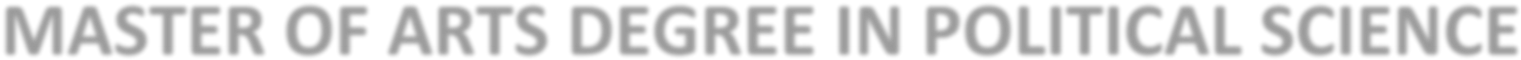 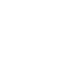 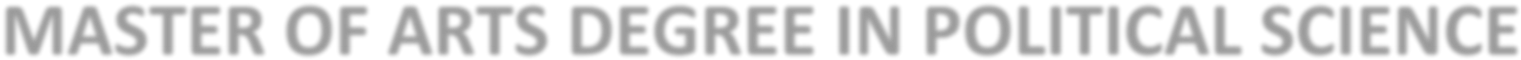 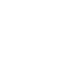 Syllabus (With effect from 2022 – 2023 onwards and for Affiliated Colleges) Program Code:  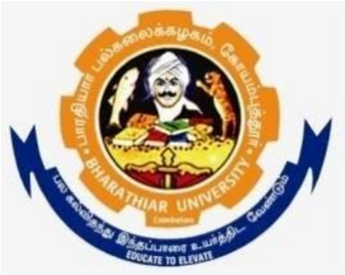 DEPARTMENT OF POLITICAL SCIENCE  Bharathiar University  (A State University, Accredited with “A” Grade by NAAC and   13th Rank among Indian Universities by MHRD-NIRF)  (CHOICE BASED CREDIT SYSTEM) Preamble The Post- Graduate course in Political Science has been designed to train the students in the subject and enable them to use the skills and disciplinary insights to critically examine, assess, and explain the political phenomenon. Woven into a coherent structure, with a wide range of disciplinary, interdisciplinary and trans-disciplinary modules and themes, the course provides a solid foundation to the students who can take forward their learned skills and knowledge for higher research in the discipline and its associated domains. Like many other knowledge domains, political Science also engages with relevant ethical and normative questions towards building a better society; a free, fair, equitable, enabling, and a just society to live in.  The students would also be exposed to research methods and empirical research-driven modules, which would help them getting employment in the system. And above all, it would produce an active, participatory, and responsible citizen strengthening the functioning of the democratic system.  Introduction Higher education is fast changing globally in terms of its form, nature, course contents, pedagogy, and techniques of evaluation. Universities and educational institutions are experimenting in almost all the domains articulated in the preceding line. This change is both due to the factors at work within the system and forces acting outside. Globalization has pushed them in the ring of competitiveness to work hard to excel or wait for exile. There is a global ranking of universities and other institutions which are known to all on the screen of their computer in a fraction of seconds with a click of the mouse.  And students are flying to the institutions which promise them better skills and training in the subjects. Education is all about the addition of value in the individual insights and skills without which he remains deprived of realizing his fullest potentials. Traditional modes of rote-learning are fast getting challenged for a new philosophy of creative and out of box thinking. Innovations, research, interactive discussions, and new modes of project-based and problem-solving methods have occupied the attention in the universities in place of blackboard and lecture mode. Pedagogy is being reworked, and education is being redefined. Disciplinary boundaries are melting for Interdisciplinary and trans-disciplinary knowledge Learning Outcomes Based Approach to Curriculum Planning In such a scenario, it was imperative to make some fundamental changes in the course curriculum at the undergraduate level. The University Grants Commission attempts to introduce the learning outcomes-based Course Curriculum is, therefore, a welcome step in the right direction. It is just like the performance budgeting in which every unit of expenditure corresponding has output. The learning outcomes-based course defines it clearly what a student is going to learn from the course, and it’s every unit, and how are they going to apply the learned skills. The benefit of this course design is that students are not just taught in theory but also how to apply the theory in explaining, assessing and critically examining the political questions and political phenomenon one encounters on day to day basis in real life situations. This aims at introducing a paradigm shift in the pedagogy at the undergraduate level. Some of the subjects at school level have experimented this, and the results are very encouraging. The focus of the teaching-learning is not to test the memory power of the students but to assess his or her imaginative and innovative mind in the analysis of given situations. Needless to say, project-oriented problem-solving research components, building case studies; team and leadership orientations are integral to the learning process.   Nature and Extent of Programme in Political Science The course covers the key six sub-disciplines of Political Science like Political Theory, Indian Government and Politics, Comparative Politics, Public Administration, Indian Political Thought, and International relations. All these sub-disciplines have two papers each. Besides, there are several interdisciplinary papers ranging from gender studies to human rights and the environment. Further, there are skill-oriented courses which enable the students to acquire necessary skills which could fetch gainful employment for the students in the job market. These skills-oriented courses are very innovative and being introduced for induction for the first time in the Indian universities. The research methodology components of the scheme will expose the students to the statistical tools which will allow the students to mathematical modeling of political studies. Further, exposure in the public administration and public policy will enable them to examine and evaluate public policies critically. This will open windows for the students to contribute to the policy science studies in terms of policy formulations, implementations, and monitoring.    Graduate Attributes in the Subject A Post-Graduate in Political Science should have a core competency in the discipline. He should be  able to engage with and reflect on the political questions and issues adequately. What is  required for this is the effective communication skill, in-depth knowledge of the discipline  and critical faculty which could go applied in analyzing, assessing, and articulating the mind.  He should have information and the ability to access the quality literature in the discipline. The graduates should be curious and inquisitive about reading the political dimension of the issues and apply the theoretical framework to understand them. They should be able to further learn and analyze them in a broader context of interdisciplinarity rather than narrowing to political perspective only. They should have digital literacy, research temperament, and research skills. They should be aware of the ethical values and norms in academic writing and capability to integrate the discipline into larger bodies of knowledge. They should have an attitude of selflearning as well as working with group members in team spirit.   5. Qualification Descriptors A student graduated in Political Science course must have good knowledge of the discipline. He should have a clear understanding of all the significant sub-disciplines with focus on fundamental and key concepts and conceptual debates, ideological perspectives, different theories, principles, and questions in discourse. There are six major sub-disciplines, each having a minimum of two papers along with interdisciplinary and skill-oriented papers. The graduates are expected to demonstrate critical, innovative, and out of box thinking in their reflections on political issues. They are also expected to demonstrate excellent writing skills and articulations following ethical norms of scholarship and academic writings. As they will be exposed to research methodology wherein, they will be taught about research design, tools, and techniques of research; they are expected to do mathematical modeling and undertake independently empirical research projects. There are several skill-based papers enabling the students to demonstrate the practical use of tools and techniques for problems identification and their solutions.   MISSION The program would train students to think analytically about political and social issues, and it provide a solid foundation for further study and careers in political science as well as for multiple other pursuits. To provide the understanding of political theory and with practical knowledge requirements used in research, government, and administration. VISION To provide the knowledge in various fields of political science and and in-depth understanding of the theoretical and empirical constructs in the field of political science   Application of political science theories and dealing with problem-solving techniques. To enable the advanced studies leading to further research. To equip students with a set of tools of political science, this would help them to solve the real-world problems.   Develop the powers of inquiry, critical analysis, logical thinking, and your ability to apply theoretical knowledge to current issues of policy and practice in politics.   Encourage initiative, independent learning, and exposure to research. Outcome Based Education Syllabus for MA in Political Science M.A Political Science Curriculum (Affiliated Colleges) (For the students admitted during the academic year 2022 – 2023 onwards) (CHOICE BASED CREDIT SYSTEM) The students can select ant one of the electives courses from Group B in every semester ******************* Programme Level Outcomes (PLOs) Programme Level Outcomes (PLOs) After the successful completion of  M. A Political Science  programme , the students are expected to have the following outcomes After the successful completion of  M. A Political Science  programme , the students are expected to have the following outcomes PLO1 The students will demonstrate a fundamental, systematic, observable and measurable knowledge of the subject matter of Political Science including the Political Theory, Comparative Politics, Indian Political System, Public Administration, International Politics, Indian Foreign Policy and Political Science Research PLO2 The students will possess the procedural knowledge and communication skills to successfully pursue a career in Academics, Civil Service, State Service, Non-Governmental Organizations Journalism, Digital Media, Print Media, Television News Media and other Generalist’s domains as they manifest the ability, knowledge, skills and attitude that are indispensable for employability in both public and private sectors, regional and national levels PLO3 The students will display the critical ability to identify and analyses the political phenomena and problems in their area of specialization and provide recommendations, solutions and interpretations to solve them for the betterment of the people  PLO4 The students will show research related skills and the ability to pursue further research that will contribute to their own professional development and betterment of society, nation and humanity  PLO5 The Students will have greater analytical understanding about the working of Panchayat Raj Institutions, Urban Local Bodies, State Legislatures and National Parliament that will make them politically conscious, socially responsible and environmentally sensitive citizens PLO6 The students will demonstrate the ability and inclination towards lifelong learning in national and political systems and in the domains political concepts and political ideologies, political parties, constitutional institutions, concepts, policies and decisions in Indian foreign policy PLO7 The students will display the capacity and desire for Self-directed learning as the basic knowledge in Political Theory, Comparative Politics, Indian Polity, International Politics and Public Administration provides them the platform to raise to the next levels from the general to the particular, from macro to the micro and from the broader to the specialized levels PLO8 The students will acquire leadership qualities and be equipped with leadership readiness to contribute proactively to the betterment of our society, nation and humanity as the course provides them opportunities to become politically, ethically and socially conscious global citizens  PLO9 The students will possess the ability to identify, appreciate and follow the moral, ethical values and reasoning in their professional life and to avoid the unethical practices and disorientation PLO10 The students will manifest a greater knowledge of the tenets and values of the ideology of Multiculturalism and will display the necessary Multi-cultural competence to appreciate, preserve and promote political pluralism in regional. national and international domains Seme -ster Part Course Title MM (Hrs) Exam (Hrs) Marks Marks No. of CreditsSeme -ster Part Course Title MM (Hrs) Exam (Hrs) CIA ESE Total ESE- Min Pass Min No. of CreditsI A Political Theory 5 3 50 50 100 25 50 4 I A Modern Political Systems (UK, USA, France, Swiss and China) 3 3 - 50 50 25 25 2 I A Indian Constitution 5 3 50 50 100 25 50 4 I A International Politics 5 3 50 50 100 25 50 4 I A Political Leadership and Management 2 3 - 50 50 25 25 2 I B Elective-I: A-Principles of Public  Administration 4 3 50 50 100 25 50 4 I B B-Environmental Politics 4 3 50 50 100 25 50 4 II A Political Ideologies 5 3 50 50 100 25 50 4 II A Western Political Thought 5 3 50 50 100 25 50 4 II A Foundations to Research 2 3 - 50 50 25 25 2 II A Indian Foreign Policy 5 3 50 50 100 25 50 4 II A International Political Economy 3 3 - 50 50 25 50 2 II B Elective-II: A-Indian Society 4 3 50 50 100 25 50 4 II B B-Policy science 4 3 50 50 100 25 50 4 II A Internship - - - - - - 50 2 III A Government and Politics of Tamilnadu 4 3 50 50 100 25 50 4 III A Indian Political thought 5 3 50 50 100 25 50 4 A Contemporary Political Thought 5 3 50 50 100 25 50 4 A Research Methodology 6 3 50 50 100 25 50 4 B Elective-III: A-Indian National Movement 4 3 50 50 100 25 50 4 B B-Election Studies and Issues 4 3 50 50 100 25 50 4 IV A International Organizations 5 3 50 50 100 25 50 4 IV A Human Rights 5 3 50 50 100 25 50 4 IV A Tamil Political Thought 5 3 50 50 100 25 50 4 IV A Contemporary Issues and Trends in Indian Politics 5 3 50 50 100 25 50 4 IV B Elective-IV: A-Nation Building and Political Process 4 3 50 50 100 25 50 4 IV B B- Geopolitics and Democracy 4 3 50 50 100 25 50 4 IV A Project Work(160 Marks Project & 40 Marks Viva-Voce 2 - - - 200 - - 8 Total Marks Total Marks Total Marks Total Marks Total Marks Total Marks 2250 2250 Total Credits Total Credits 90 Course Code  Course Code  POLITICAL THEORY POLITICAL THEORY POLITICAL THEORY POLITICAL THEORY POLITICAL THEORY POLITICAL THEORY POLITICAL THEORY T T T P P C Core/Elective Core/Elective Core/Elective Core/Elective Core Paper I Core Paper I Core Paper I Core Paper I Core Paper I Core Paper I Core Paper I 5 5 5 0 0 4 Pre Requisite Pre Requisite Pre Requisite Pre Requisite Students who evinced interest in Political theory and its conceptualization Students who evinced interest in Political theory and its conceptualization Students who evinced interest in Political theory and its conceptualization Students who evinced interest in Political theory and its conceptualization Students who evinced interest in Political theory and its conceptualization Students who evinced interest in Political theory and its conceptualization Students who evinced interest in Political theory and its conceptualization Syllabus Version Syllabus Version Syllabus Version 2022-2023 2022-2023 2022-2023 COURSE LEVEL OUTCOMES COURSE LEVEL OUTCOMES COURSE LEVEL OUTCOMES COURSE LEVEL OUTCOMES COURSE LEVEL OUTCOMES COURSE LEVEL OUTCOMES COURSE LEVEL OUTCOMES COURSE LEVEL OUTCOMES COURSE LEVEL OUTCOMES COURSE LEVEL OUTCOMES COURSE LEVEL OUTCOMES COURSE LEVEL OUTCOMES COURSE LEVEL OUTCOMES COURSE LEVEL OUTCOMES COURSE LEVEL OUTCOMES COURSE LEVEL OUTCOMES COURSE LEVEL OUTCOMES On the successful completion of the course, student will be able to: On the successful completion of the course, student will be able to: On the successful completion of the course, student will be able to: On the successful completion of the course, student will be able to: On the successful completion of the course, student will be able to: On the successful completion of the course, student will be able to: On the successful completion of the course, student will be able to: On the successful completion of the course, student will be able to: On the successful completion of the course, student will be able to: On the successful completion of the course, student will be able to: On the successful completion of the course, student will be able to: On the successful completion of the course, student will be able to: On the successful completion of the course, student will be able to: On the successful completion of the course, student will be able to: On the successful completion of the course, student will be able to: On the successful completion of the course, student will be able to: On the successful completion of the course, student will be able to: Define the basic nature of Political Science and deliberate cogently on the debate whether Political Science is a Science or an Art Demonstrate a comprehensive understanding of the basic concepts of Political Science like Freedom, Rights, Equality and Justice Discuss the elements of the state and the theories of origin and functions of the State Examine the Forms of Governments and Types of Constitutions that characterize the political life of human kind in both history and the contemporary world Analyze the contemporary challenges to the concept of Sovereignty Specify the political and social reasons for the adoption of certain forms of governments like Federal or Unitary Systems, Parliamentary democracy or Presidential Democracy etc by nations Depict the uniqueness and greatness of Democracy as the best form of government that promotes peaceful resolution of differences and egalitarian model of development Understand the core features of the western Political Ideologies Detect the distinctions and differences among the political theories Define the basic nature of Political Science and deliberate cogently on the debate whether Political Science is a Science or an Art Demonstrate a comprehensive understanding of the basic concepts of Political Science like Freedom, Rights, Equality and Justice Discuss the elements of the state and the theories of origin and functions of the State Examine the Forms of Governments and Types of Constitutions that characterize the political life of human kind in both history and the contemporary world Analyze the contemporary challenges to the concept of Sovereignty Specify the political and social reasons for the adoption of certain forms of governments like Federal or Unitary Systems, Parliamentary democracy or Presidential Democracy etc by nations Depict the uniqueness and greatness of Democracy as the best form of government that promotes peaceful resolution of differences and egalitarian model of development Understand the core features of the western Political Ideologies Detect the distinctions and differences among the political theories Define the basic nature of Political Science and deliberate cogently on the debate whether Political Science is a Science or an Art Demonstrate a comprehensive understanding of the basic concepts of Political Science like Freedom, Rights, Equality and Justice Discuss the elements of the state and the theories of origin and functions of the State Examine the Forms of Governments and Types of Constitutions that characterize the political life of human kind in both history and the contemporary world Analyze the contemporary challenges to the concept of Sovereignty Specify the political and social reasons for the adoption of certain forms of governments like Federal or Unitary Systems, Parliamentary democracy or Presidential Democracy etc by nations Depict the uniqueness and greatness of Democracy as the best form of government that promotes peaceful resolution of differences and egalitarian model of development Understand the core features of the western Political Ideologies Detect the distinctions and differences among the political theories Define the basic nature of Political Science and deliberate cogently on the debate whether Political Science is a Science or an Art Demonstrate a comprehensive understanding of the basic concepts of Political Science like Freedom, Rights, Equality and Justice Discuss the elements of the state and the theories of origin and functions of the State Examine the Forms of Governments and Types of Constitutions that characterize the political life of human kind in both history and the contemporary world Analyze the contemporary challenges to the concept of Sovereignty Specify the political and social reasons for the adoption of certain forms of governments like Federal or Unitary Systems, Parliamentary democracy or Presidential Democracy etc by nations Depict the uniqueness and greatness of Democracy as the best form of government that promotes peaceful resolution of differences and egalitarian model of development Understand the core features of the western Political Ideologies Detect the distinctions and differences among the political theories Define the basic nature of Political Science and deliberate cogently on the debate whether Political Science is a Science or an Art Demonstrate a comprehensive understanding of the basic concepts of Political Science like Freedom, Rights, Equality and Justice Discuss the elements of the state and the theories of origin and functions of the State Examine the Forms of Governments and Types of Constitutions that characterize the political life of human kind in both history and the contemporary world Analyze the contemporary challenges to the concept of Sovereignty Specify the political and social reasons for the adoption of certain forms of governments like Federal or Unitary Systems, Parliamentary democracy or Presidential Democracy etc by nations Depict the uniqueness and greatness of Democracy as the best form of government that promotes peaceful resolution of differences and egalitarian model of development Understand the core features of the western Political Ideologies Detect the distinctions and differences among the political theories Define the basic nature of Political Science and deliberate cogently on the debate whether Political Science is a Science or an Art Demonstrate a comprehensive understanding of the basic concepts of Political Science like Freedom, Rights, Equality and Justice Discuss the elements of the state and the theories of origin and functions of the State Examine the Forms of Governments and Types of Constitutions that characterize the political life of human kind in both history and the contemporary world Analyze the contemporary challenges to the concept of Sovereignty Specify the political and social reasons for the adoption of certain forms of governments like Federal or Unitary Systems, Parliamentary democracy or Presidential Democracy etc by nations Depict the uniqueness and greatness of Democracy as the best form of government that promotes peaceful resolution of differences and egalitarian model of development Understand the core features of the western Political Ideologies Detect the distinctions and differences among the political theories Define the basic nature of Political Science and deliberate cogently on the debate whether Political Science is a Science or an Art Demonstrate a comprehensive understanding of the basic concepts of Political Science like Freedom, Rights, Equality and Justice Discuss the elements of the state and the theories of origin and functions of the State Examine the Forms of Governments and Types of Constitutions that characterize the political life of human kind in both history and the contemporary world Analyze the contemporary challenges to the concept of Sovereignty Specify the political and social reasons for the adoption of certain forms of governments like Federal or Unitary Systems, Parliamentary democracy or Presidential Democracy etc by nations Depict the uniqueness and greatness of Democracy as the best form of government that promotes peaceful resolution of differences and egalitarian model of development Understand the core features of the western Political Ideologies Detect the distinctions and differences among the political theories Define the basic nature of Political Science and deliberate cogently on the debate whether Political Science is a Science or an Art Demonstrate a comprehensive understanding of the basic concepts of Political Science like Freedom, Rights, Equality and Justice Discuss the elements of the state and the theories of origin and functions of the State Examine the Forms of Governments and Types of Constitutions that characterize the political life of human kind in both history and the contemporary world Analyze the contemporary challenges to the concept of Sovereignty Specify the political and social reasons for the adoption of certain forms of governments like Federal or Unitary Systems, Parliamentary democracy or Presidential Democracy etc by nations Depict the uniqueness and greatness of Democracy as the best form of government that promotes peaceful resolution of differences and egalitarian model of development Understand the core features of the western Political Ideologies Detect the distinctions and differences among the political theories Define the basic nature of Political Science and deliberate cogently on the debate whether Political Science is a Science or an Art Demonstrate a comprehensive understanding of the basic concepts of Political Science like Freedom, Rights, Equality and Justice Discuss the elements of the state and the theories of origin and functions of the State Examine the Forms of Governments and Types of Constitutions that characterize the political life of human kind in both history and the contemporary world Analyze the contemporary challenges to the concept of Sovereignty Specify the political and social reasons for the adoption of certain forms of governments like Federal or Unitary Systems, Parliamentary democracy or Presidential Democracy etc by nations Depict the uniqueness and greatness of Democracy as the best form of government that promotes peaceful resolution of differences and egalitarian model of development Understand the core features of the western Political Ideologies Detect the distinctions and differences among the political theories Define the basic nature of Political Science and deliberate cogently on the debate whether Political Science is a Science or an Art Demonstrate a comprehensive understanding of the basic concepts of Political Science like Freedom, Rights, Equality and Justice Discuss the elements of the state and the theories of origin and functions of the State Examine the Forms of Governments and Types of Constitutions that characterize the political life of human kind in both history and the contemporary world Analyze the contemporary challenges to the concept of Sovereignty Specify the political and social reasons for the adoption of certain forms of governments like Federal or Unitary Systems, Parliamentary democracy or Presidential Democracy etc by nations Depict the uniqueness and greatness of Democracy as the best form of government that promotes peaceful resolution of differences and egalitarian model of development Understand the core features of the western Political Ideologies Detect the distinctions and differences among the political theories Define the basic nature of Political Science and deliberate cogently on the debate whether Political Science is a Science or an Art Demonstrate a comprehensive understanding of the basic concepts of Political Science like Freedom, Rights, Equality and Justice Discuss the elements of the state and the theories of origin and functions of the State Examine the Forms of Governments and Types of Constitutions that characterize the political life of human kind in both history and the contemporary world Analyze the contemporary challenges to the concept of Sovereignty Specify the political and social reasons for the adoption of certain forms of governments like Federal or Unitary Systems, Parliamentary democracy or Presidential Democracy etc by nations Depict the uniqueness and greatness of Democracy as the best form of government that promotes peaceful resolution of differences and egalitarian model of development Understand the core features of the western Political Ideologies Detect the distinctions and differences among the political theories Define the basic nature of Political Science and deliberate cogently on the debate whether Political Science is a Science or an Art Demonstrate a comprehensive understanding of the basic concepts of Political Science like Freedom, Rights, Equality and Justice Discuss the elements of the state and the theories of origin and functions of the State Examine the Forms of Governments and Types of Constitutions that characterize the political life of human kind in both history and the contemporary world Analyze the contemporary challenges to the concept of Sovereignty Specify the political and social reasons for the adoption of certain forms of governments like Federal or Unitary Systems, Parliamentary democracy or Presidential Democracy etc by nations Depict the uniqueness and greatness of Democracy as the best form of government that promotes peaceful resolution of differences and egalitarian model of development Understand the core features of the western Political Ideologies Detect the distinctions and differences among the political theories Define the basic nature of Political Science and deliberate cogently on the debate whether Political Science is a Science or an Art Demonstrate a comprehensive understanding of the basic concepts of Political Science like Freedom, Rights, Equality and Justice Discuss the elements of the state and the theories of origin and functions of the State Examine the Forms of Governments and Types of Constitutions that characterize the political life of human kind in both history and the contemporary world Analyze the contemporary challenges to the concept of Sovereignty Specify the political and social reasons for the adoption of certain forms of governments like Federal or Unitary Systems, Parliamentary democracy or Presidential Democracy etc by nations Depict the uniqueness and greatness of Democracy as the best form of government that promotes peaceful resolution of differences and egalitarian model of development Understand the core features of the western Political Ideologies Detect the distinctions and differences among the political theories Define the basic nature of Political Science and deliberate cogently on the debate whether Political Science is a Science or an Art Demonstrate a comprehensive understanding of the basic concepts of Political Science like Freedom, Rights, Equality and Justice Discuss the elements of the state and the theories of origin and functions of the State Examine the Forms of Governments and Types of Constitutions that characterize the political life of human kind in both history and the contemporary world Analyze the contemporary challenges to the concept of Sovereignty Specify the political and social reasons for the adoption of certain forms of governments like Federal or Unitary Systems, Parliamentary democracy or Presidential Democracy etc by nations Depict the uniqueness and greatness of Democracy as the best form of government that promotes peaceful resolution of differences and egalitarian model of development Understand the core features of the western Political Ideologies Detect the distinctions and differences among the political theories Define the basic nature of Political Science and deliberate cogently on the debate whether Political Science is a Science or an Art Demonstrate a comprehensive understanding of the basic concepts of Political Science like Freedom, Rights, Equality and Justice Discuss the elements of the state and the theories of origin and functions of the State Examine the Forms of Governments and Types of Constitutions that characterize the political life of human kind in both history and the contemporary world Analyze the contemporary challenges to the concept of Sovereignty Specify the political and social reasons for the adoption of certain forms of governments like Federal or Unitary Systems, Parliamentary democracy or Presidential Democracy etc by nations Depict the uniqueness and greatness of Democracy as the best form of government that promotes peaceful resolution of differences and egalitarian model of development Understand the core features of the western Political Ideologies Detect the distinctions and differences among the political theories Define the basic nature of Political Science and deliberate cogently on the debate whether Political Science is a Science or an Art Demonstrate a comprehensive understanding of the basic concepts of Political Science like Freedom, Rights, Equality and Justice Discuss the elements of the state and the theories of origin and functions of the State Examine the Forms of Governments and Types of Constitutions that characterize the political life of human kind in both history and the contemporary world Analyze the contemporary challenges to the concept of Sovereignty Specify the political and social reasons for the adoption of certain forms of governments like Federal or Unitary Systems, Parliamentary democracy or Presidential Democracy etc by nations Depict the uniqueness and greatness of Democracy as the best form of government that promotes peaceful resolution of differences and egalitarian model of development Understand the core features of the western Political Ideologies Detect the distinctions and differences among the political theories Define the basic nature of Political Science and deliberate cogently on the debate whether Political Science is a Science or an Art Demonstrate a comprehensive understanding of the basic concepts of Political Science like Freedom, Rights, Equality and Justice Discuss the elements of the state and the theories of origin and functions of the State Examine the Forms of Governments and Types of Constitutions that characterize the political life of human kind in both history and the contemporary world Analyze the contemporary challenges to the concept of Sovereignty Specify the political and social reasons for the adoption of certain forms of governments like Federal or Unitary Systems, Parliamentary democracy or Presidential Democracy etc by nations Depict the uniqueness and greatness of Democracy as the best form of government that promotes peaceful resolution of differences and egalitarian model of development Understand the core features of the western Political Ideologies Detect the distinctions and differences among the political theories Unit : 1 Unit : 1 Unit : 1 Introduction Introduction Introduction Introduction Introduction Introduction Introduction Introduction Introduction Introduction Introduction 08—Hours 08—Hours 08—Hours Definition, Meaning, Nature and Scope of PoliticalScience–Is Political Science an Art or Science? Debate - Political Science and its relations with other Social Sciences- Methods of Study of Political Science-Traditional vs Modern Approaches, Modernity and Post Modernism Definition, Meaning, Nature and Scope of PoliticalScience–Is Political Science an Art or Science? Debate - Political Science and its relations with other Social Sciences- Methods of Study of Political Science-Traditional vs Modern Approaches, Modernity and Post Modernism Definition, Meaning, Nature and Scope of PoliticalScience–Is Political Science an Art or Science? Debate - Political Science and its relations with other Social Sciences- Methods of Study of Political Science-Traditional vs Modern Approaches, Modernity and Post Modernism Definition, Meaning, Nature and Scope of PoliticalScience–Is Political Science an Art or Science? Debate - Political Science and its relations with other Social Sciences- Methods of Study of Political Science-Traditional vs Modern Approaches, Modernity and Post Modernism Definition, Meaning, Nature and Scope of PoliticalScience–Is Political Science an Art or Science? Debate - Political Science and its relations with other Social Sciences- Methods of Study of Political Science-Traditional vs Modern Approaches, Modernity and Post Modernism Definition, Meaning, Nature and Scope of PoliticalScience–Is Political Science an Art or Science? Debate - Political Science and its relations with other Social Sciences- Methods of Study of Political Science-Traditional vs Modern Approaches, Modernity and Post Modernism Definition, Meaning, Nature and Scope of PoliticalScience–Is Political Science an Art or Science? Debate - Political Science and its relations with other Social Sciences- Methods of Study of Political Science-Traditional vs Modern Approaches, Modernity and Post Modernism Definition, Meaning, Nature and Scope of PoliticalScience–Is Political Science an Art or Science? Debate - Political Science and its relations with other Social Sciences- Methods of Study of Political Science-Traditional vs Modern Approaches, Modernity and Post Modernism Definition, Meaning, Nature and Scope of PoliticalScience–Is Political Science an Art or Science? Debate - Political Science and its relations with other Social Sciences- Methods of Study of Political Science-Traditional vs Modern Approaches, Modernity and Post Modernism Definition, Meaning, Nature and Scope of PoliticalScience–Is Political Science an Art or Science? Debate - Political Science and its relations with other Social Sciences- Methods of Study of Political Science-Traditional vs Modern Approaches, Modernity and Post Modernism Definition, Meaning, Nature and Scope of PoliticalScience–Is Political Science an Art or Science? Debate - Political Science and its relations with other Social Sciences- Methods of Study of Political Science-Traditional vs Modern Approaches, Modernity and Post Modernism Definition, Meaning, Nature and Scope of PoliticalScience–Is Political Science an Art or Science? Debate - Political Science and its relations with other Social Sciences- Methods of Study of Political Science-Traditional vs Modern Approaches, Modernity and Post Modernism Definition, Meaning, Nature and Scope of PoliticalScience–Is Political Science an Art or Science? Debate - Political Science and its relations with other Social Sciences- Methods of Study of Political Science-Traditional vs Modern Approaches, Modernity and Post Modernism Definition, Meaning, Nature and Scope of PoliticalScience–Is Political Science an Art or Science? Debate - Political Science and its relations with other Social Sciences- Methods of Study of Political Science-Traditional vs Modern Approaches, Modernity and Post Modernism Definition, Meaning, Nature and Scope of PoliticalScience–Is Political Science an Art or Science? Debate - Political Science and its relations with other Social Sciences- Methods of Study of Political Science-Traditional vs Modern Approaches, Modernity and Post Modernism Definition, Meaning, Nature and Scope of PoliticalScience–Is Political Science an Art or Science? Debate - Political Science and its relations with other Social Sciences- Methods of Study of Political Science-Traditional vs Modern Approaches, Modernity and Post Modernism Definition, Meaning, Nature and Scope of PoliticalScience–Is Political Science an Art or Science? Debate - Political Science and its relations with other Social Sciences- Methods of Study of Political Science-Traditional vs Modern Approaches, Modernity and Post Modernism Unit : 2 Unit : 2 Unit : 2 Nature of State Nature of State Nature of State Nature of State Nature of State Nature of State Nature of State Nature of State Nature of State Nature of State Nature of State 10—Hours 10—Hours 10—Hours State: Definition, Meaning and Nature– State and Association, State and Society, State and Nation, – Theories of Origin of the State – Divine Right Theory, Patriarchal and Matriarchal Theory, Feminist Theory of Theory- Marxist Theory of State- Organic theory-Social Contract Theory–Evolutionary Theory, Laissez Faire Individualism- PostColonial Theory. State: Definition, Meaning and Nature– State and Association, State and Society, State and Nation, – Theories of Origin of the State – Divine Right Theory, Patriarchal and Matriarchal Theory, Feminist Theory of Theory- Marxist Theory of State- Organic theory-Social Contract Theory–Evolutionary Theory, Laissez Faire Individualism- PostColonial Theory. State: Definition, Meaning and Nature– State and Association, State and Society, State and Nation, – Theories of Origin of the State – Divine Right Theory, Patriarchal and Matriarchal Theory, Feminist Theory of Theory- Marxist Theory of State- Organic theory-Social Contract Theory–Evolutionary Theory, Laissez Faire Individualism- PostColonial Theory. State: Definition, Meaning and Nature– State and Association, State and Society, State and Nation, – Theories of Origin of the State – Divine Right Theory, Patriarchal and Matriarchal Theory, Feminist Theory of Theory- Marxist Theory of State- Organic theory-Social Contract Theory–Evolutionary Theory, Laissez Faire Individualism- PostColonial Theory. State: Definition, Meaning and Nature– State and Association, State and Society, State and Nation, – Theories of Origin of the State – Divine Right Theory, Patriarchal and Matriarchal Theory, Feminist Theory of Theory- Marxist Theory of State- Organic theory-Social Contract Theory–Evolutionary Theory, Laissez Faire Individualism- PostColonial Theory. State: Definition, Meaning and Nature– State and Association, State and Society, State and Nation, – Theories of Origin of the State – Divine Right Theory, Patriarchal and Matriarchal Theory, Feminist Theory of Theory- Marxist Theory of State- Organic theory-Social Contract Theory–Evolutionary Theory, Laissez Faire Individualism- PostColonial Theory. State: Definition, Meaning and Nature– State and Association, State and Society, State and Nation, – Theories of Origin of the State – Divine Right Theory, Patriarchal and Matriarchal Theory, Feminist Theory of Theory- Marxist Theory of State- Organic theory-Social Contract Theory–Evolutionary Theory, Laissez Faire Individualism- PostColonial Theory. State: Definition, Meaning and Nature– State and Association, State and Society, State and Nation, – Theories of Origin of the State – Divine Right Theory, Patriarchal and Matriarchal Theory, Feminist Theory of Theory- Marxist Theory of State- Organic theory-Social Contract Theory–Evolutionary Theory, Laissez Faire Individualism- PostColonial Theory. State: Definition, Meaning and Nature– State and Association, State and Society, State and Nation, – Theories of Origin of the State – Divine Right Theory, Patriarchal and Matriarchal Theory, Feminist Theory of Theory- Marxist Theory of State- Organic theory-Social Contract Theory–Evolutionary Theory, Laissez Faire Individualism- PostColonial Theory. State: Definition, Meaning and Nature– State and Association, State and Society, State and Nation, – Theories of Origin of the State – Divine Right Theory, Patriarchal and Matriarchal Theory, Feminist Theory of Theory- Marxist Theory of State- Organic theory-Social Contract Theory–Evolutionary Theory, Laissez Faire Individualism- PostColonial Theory. State: Definition, Meaning and Nature– State and Association, State and Society, State and Nation, – Theories of Origin of the State – Divine Right Theory, Patriarchal and Matriarchal Theory, Feminist Theory of Theory- Marxist Theory of State- Organic theory-Social Contract Theory–Evolutionary Theory, Laissez Faire Individualism- PostColonial Theory. State: Definition, Meaning and Nature– State and Association, State and Society, State and Nation, – Theories of Origin of the State – Divine Right Theory, Patriarchal and Matriarchal Theory, Feminist Theory of Theory- Marxist Theory of State- Organic theory-Social Contract Theory–Evolutionary Theory, Laissez Faire Individualism- PostColonial Theory. State: Definition, Meaning and Nature– State and Association, State and Society, State and Nation, – Theories of Origin of the State – Divine Right Theory, Patriarchal and Matriarchal Theory, Feminist Theory of Theory- Marxist Theory of State- Organic theory-Social Contract Theory–Evolutionary Theory, Laissez Faire Individualism- PostColonial Theory. State: Definition, Meaning and Nature– State and Association, State and Society, State and Nation, – Theories of Origin of the State – Divine Right Theory, Patriarchal and Matriarchal Theory, Feminist Theory of Theory- Marxist Theory of State- Organic theory-Social Contract Theory–Evolutionary Theory, Laissez Faire Individualism- PostColonial Theory. State: Definition, Meaning and Nature– State and Association, State and Society, State and Nation, – Theories of Origin of the State – Divine Right Theory, Patriarchal and Matriarchal Theory, Feminist Theory of Theory- Marxist Theory of State- Organic theory-Social Contract Theory–Evolutionary Theory, Laissez Faire Individualism- PostColonial Theory. State: Definition, Meaning and Nature– State and Association, State and Society, State and Nation, – Theories of Origin of the State – Divine Right Theory, Patriarchal and Matriarchal Theory, Feminist Theory of Theory- Marxist Theory of State- Organic theory-Social Contract Theory–Evolutionary Theory, Laissez Faire Individualism- PostColonial Theory. State: Definition, Meaning and Nature– State and Association, State and Society, State and Nation, – Theories of Origin of the State – Divine Right Theory, Patriarchal and Matriarchal Theory, Feminist Theory of Theory- Marxist Theory of State- Organic theory-Social Contract Theory–Evolutionary Theory, Laissez Faire Individualism- PostColonial Theory. Unit : 3 Unit : 3 Unit : 3 Political Concepts-I Political Concepts-I Political Concepts-I Political Concepts-I Political Concepts-I Political Concepts-I Political Concepts-I Political Concepts-I Political Concepts-I Political Concepts-I Political Concepts-I 12—Hours 12—Hours 12—Hours Sovereignty – Law–Liberty–Equality—Rights- Justice- Power- Authority-Legitimacy Sovereignty – Law–Liberty–Equality—Rights- Justice- Power- Authority-Legitimacy Sovereignty – Law–Liberty–Equality—Rights- Justice- Power- Authority-Legitimacy Sovereignty – Law–Liberty–Equality—Rights- Justice- Power- Authority-Legitimacy Sovereignty – Law–Liberty–Equality—Rights- Justice- Power- Authority-Legitimacy Sovereignty – Law–Liberty–Equality—Rights- Justice- Power- Authority-Legitimacy Sovereignty – Law–Liberty–Equality—Rights- Justice- Power- Authority-Legitimacy Sovereignty – Law–Liberty–Equality—Rights- Justice- Power- Authority-Legitimacy Sovereignty – Law–Liberty–Equality—Rights- Justice- Power- Authority-Legitimacy Sovereignty – Law–Liberty–Equality—Rights- Justice- Power- Authority-Legitimacy Sovereignty – Law–Liberty–Equality—Rights- Justice- Power- Authority-Legitimacy Sovereignty – Law–Liberty–Equality—Rights- Justice- Power- Authority-Legitimacy Sovereignty – Law–Liberty–Equality—Rights- Justice- Power- Authority-Legitimacy Sovereignty – Law–Liberty–Equality—Rights- Justice- Power- Authority-Legitimacy Sovereignty – Law–Liberty–Equality—Rights- Justice- Power- Authority-Legitimacy Sovereignty – Law–Liberty–Equality—Rights- Justice- Power- Authority-Legitimacy Sovereignty – Law–Liberty–Equality—Rights- Justice- Power- Authority-Legitimacy Unit : 4 Unit : 4 Unit : 4 Political Concepts II Political Concepts II Political Concepts II Political Concepts II Political Concepts II Political Concepts II Political Concepts II Political Concepts II Political Concepts II Political Concepts II Political Concepts II 11—Hours 11—Hours 11—Hours Political Development- Citizenship- Political Obligation- Political Parties- Representation- Civil Society- Pressure Groups- Green Theory Political Development- Citizenship- Political Obligation- Political Parties- Representation- Civil Society- Pressure Groups- Green Theory Political Development- Citizenship- Political Obligation- Political Parties- Representation- Civil Society- Pressure Groups- Green Theory Political Development- Citizenship- Political Obligation- Political Parties- Representation- Civil Society- Pressure Groups- Green Theory Political Development- Citizenship- Political Obligation- Political Parties- Representation- Civil Society- Pressure Groups- Green Theory Political Development- Citizenship- Political Obligation- Political Parties- Representation- Civil Society- Pressure Groups- Green Theory Political Development- Citizenship- Political Obligation- Political Parties- Representation- Civil Society- Pressure Groups- Green Theory Political Development- Citizenship- Political Obligation- Political Parties- Representation- Civil Society- Pressure Groups- Green Theory Political Development- Citizenship- Political Obligation- Political Parties- Representation- Civil Society- Pressure Groups- Green Theory Political Development- Citizenship- Political Obligation- Political Parties- Representation- Civil Society- Pressure Groups- Green Theory Political Development- Citizenship- Political Obligation- Political Parties- Representation- Civil Society- Pressure Groups- Green Theory Political Development- Citizenship- Political Obligation- Political Parties- Representation- Civil Society- Pressure Groups- Green Theory Political Development- Citizenship- Political Obligation- Political Parties- Representation- Civil Society- Pressure Groups- Green Theory Political Development- Citizenship- Political Obligation- Political Parties- Representation- Civil Society- Pressure Groups- Green Theory Political Development- Citizenship- Political Obligation- Political Parties- Representation- Civil Society- Pressure Groups- Green Theory Political Development- Citizenship- Political Obligation- Political Parties- Representation- Civil Society- Pressure Groups- Green Theory Political Development- Citizenship- Political Obligation- Political Parties- Representation- Civil Society- Pressure Groups- Green Theory Unit : 5 Unit : 5 Unit : 5 Forms of Government Forms of Government Forms of Government Forms of Government Forms of Government Forms of Government Forms of Government Forms of Government Forms of Government Forms of Government Forms of Government 09—Hours 09—Hours 09—Hours Monarchy – Aristocracy – Despotism––Democracy –– Constitution: Written – Unwritten –Unitary–Federal System-Government:Parliamentary –Presidential System- Hybrid form Monarchy – Aristocracy – Despotism––Democracy –– Constitution: Written – Unwritten –Unitary–Federal System-Government:Parliamentary –Presidential System- Hybrid form Monarchy – Aristocracy – Despotism––Democracy –– Constitution: Written – Unwritten –Unitary–Federal System-Government:Parliamentary –Presidential System- Hybrid form Monarchy – Aristocracy – Despotism––Democracy –– Constitution: Written – Unwritten –Unitary–Federal System-Government:Parliamentary –Presidential System- Hybrid form Monarchy – Aristocracy – Despotism––Democracy –– Constitution: Written – Unwritten –Unitary–Federal System-Government:Parliamentary –Presidential System- Hybrid form Monarchy – Aristocracy – Despotism––Democracy –– Constitution: Written – Unwritten –Unitary–Federal System-Government:Parliamentary –Presidential System- Hybrid form Monarchy – Aristocracy – Despotism––Democracy –– Constitution: Written – Unwritten –Unitary–Federal System-Government:Parliamentary –Presidential System- Hybrid form Monarchy – Aristocracy – Despotism––Democracy –– Constitution: Written – Unwritten –Unitary–Federal System-Government:Parliamentary –Presidential System- Hybrid form Monarchy – Aristocracy – Despotism––Democracy –– Constitution: Written – Unwritten –Unitary–Federal System-Government:Parliamentary –Presidential System- Hybrid form Monarchy – Aristocracy – Despotism––Democracy –– Constitution: Written – Unwritten –Unitary–Federal System-Government:Parliamentary –Presidential System- Hybrid form Monarchy – Aristocracy – Despotism––Democracy –– Constitution: Written – Unwritten –Unitary–Federal System-Government:Parliamentary –Presidential System- Hybrid form Monarchy – Aristocracy – Despotism––Democracy –– Constitution: Written – Unwritten –Unitary–Federal System-Government:Parliamentary –Presidential System- Hybrid form Monarchy – Aristocracy – Despotism––Democracy –– Constitution: Written – Unwritten –Unitary–Federal System-Government:Parliamentary –Presidential System- Hybrid form Monarchy – Aristocracy – Despotism––Democracy –– Constitution: Written – Unwritten –Unitary–Federal System-Government:Parliamentary –Presidential System- Hybrid form Monarchy – Aristocracy – Despotism––Democracy –– Constitution: Written – Unwritten –Unitary–Federal System-Government:Parliamentary –Presidential System- Hybrid form Monarchy – Aristocracy – Despotism––Democracy –– Constitution: Written – Unwritten –Unitary–Federal System-Government:Parliamentary –Presidential System- Hybrid form Monarchy – Aristocracy – Despotism––Democracy –– Constitution: Written – Unwritten –Unitary–Federal System-Government:Parliamentary –Presidential System- Hybrid form   Total Lecture Hours   Total Lecture Hours   Total Lecture Hours   Total Lecture Hours   Total Lecture Hours   Total Lecture Hours   Total Lecture Hours   Total Lecture Hours   Total Lecture Hours   Total Lecture Hours   Total Lecture Hours   Total Lecture Hours   Total Lecture Hours   Total Lecture Hours 50—Hours 50—Hours 50—Hours Pedagogy Strategies Pedagogy Strategies Pedagogy Strategies Pedagogy Strategies Pedagogy Strategies Pedagogy Strategies Pedagogy Strategies Pedagogy Strategies Pedagogy Strategies Pedagogy Strategies Pedagogy Strategies Pedagogy Strategies Pedagogy Strategies Pedagogy Strategies 1 Board and Chalk Lecture Board and Chalk Lecture Board and Chalk Lecture Board and Chalk Lecture Board and Chalk Lecture Board and Chalk Lecture Board and Chalk Lecture Board and Chalk Lecture Board and Chalk Lecture Board and Chalk Lecture Board and Chalk Lecture Board and Chalk Lecture Board and Chalk Lecture Board and Chalk Lecture Board and Chalk Lecture Board and Chalk Lecture 2 PowerPoint Slide Presentations PowerPoint Slide Presentations PowerPoint Slide Presentations PowerPoint Slide Presentations PowerPoint Slide Presentations PowerPoint Slide Presentations PowerPoint Slide Presentations PowerPoint Slide Presentations PowerPoint Slide Presentations PowerPoint Slide Presentations PowerPoint Slide Presentations PowerPoint Slide Presentations PowerPoint Slide Presentations PowerPoint Slide Presentations PowerPoint Slide Presentations PowerPoint Slide Presentations 3 Seminar Seminar Seminar Seminar Seminar Seminar Seminar Seminar Seminar Seminar Seminar Seminar Seminar Seminar Seminar Seminar 4 Assignments Assignments Assignments Assignments Assignments Assignments Assignments Assignments Assignments Assignments Assignments Assignments Assignments Assignments Assignments Assignments 5 Quizzes Quizzes Quizzes Quizzes Quizzes Quizzes Quizzes Quizzes Quizzes Quizzes Quizzes Quizzes Quizzes Quizzes Quizzes Quizzes 6 Group Discussion Group Discussion Group Discussion Group Discussion Group Discussion Group Discussion Group Discussion Group Discussion Group Discussion Group Discussion Group Discussion Group Discussion Group Discussion Group Discussion Group Discussion Group Discussion Text Book(s) Text Book(s) Text Book(s) Text Book(s) Text Book(s) Text Book(s) Text Book(s) Text Book(s) Text Book(s) Text Book(s) Text Book(s) Text Book(s) Text Book(s) Text Book(s) Text Book(s) Text Book(s) Text Book(s) 1 Agarwal, R.C. Political Theory. New Delhi: S. Chand & Co., 2008. Agarwal, R.C. Political Theory. New Delhi: S. Chand & Co., 2008. Agarwal, R.C. Political Theory. New Delhi: S. Chand & Co., 2008. Agarwal, R.C. Political Theory. New Delhi: S. Chand & Co., 2008. Agarwal, R.C. Political Theory. New Delhi: S. Chand & Co., 2008. Agarwal, R.C. Political Theory. New Delhi: S. Chand & Co., 2008. Agarwal, R.C. Political Theory. New Delhi: S. Chand & Co., 2008. Agarwal, R.C. Political Theory. New Delhi: S. Chand & Co., 2008. Agarwal, R.C. Political Theory. New Delhi: S. Chand & Co., 2008. Agarwal, R.C. Political Theory. New Delhi: S. Chand & Co., 2008. Agarwal, R.C. Political Theory. New Delhi: S. Chand & Co., 2008. Agarwal, R.C. Political Theory. New Delhi: S. Chand & Co., 2008. Agarwal, R.C. Political Theory. New Delhi: S. Chand & Co., 2008. Agarwal, R.C. Political Theory. New Delhi: S. Chand & Co., 2008. Agarwal, R.C. Political Theory. New Delhi: S. Chand & Co., 2008. Agarwal, R.C. Political Theory. New Delhi: S. Chand & Co., 2008. 2 Johari,J.C. Principles of Modern Political Science. New Delhi: Sterling, 1989. Johari,J.C. Principles of Modern Political Science. New Delhi: Sterling, 1989. Johari,J.C. Principles of Modern Political Science. New Delhi: Sterling, 1989. Johari,J.C. Principles of Modern Political Science. New Delhi: Sterling, 1989. Johari,J.C. Principles of Modern Political Science. New Delhi: Sterling, 1989. Johari,J.C. Principles of Modern Political Science. New Delhi: Sterling, 1989. Johari,J.C. Principles of Modern Political Science. New Delhi: Sterling, 1989. Johari,J.C. Principles of Modern Political Science. New Delhi: Sterling, 1989. Johari,J.C. Principles of Modern Political Science. New Delhi: Sterling, 1989. Johari,J.C. Principles of Modern Political Science. New Delhi: Sterling, 1989. Johari,J.C. Principles of Modern Political Science. New Delhi: Sterling, 1989. Johari,J.C. Principles of Modern Political Science. New Delhi: Sterling, 1989. Johari,J.C. Principles of Modern Political Science. New Delhi: Sterling, 1989. Johari,J.C. Principles of Modern Political Science. New Delhi: Sterling, 1989. Johari,J.C. Principles of Modern Political Science. New Delhi: Sterling, 1989. Johari,J.C. Principles of Modern Political Science. New Delhi: Sterling, 1989. 3 Appadorai. A, The Substance of Politics, Oxford University Press, 2001 Appadorai. A, The Substance of Politics, Oxford University Press, 2001 Appadorai. A, The Substance of Politics, Oxford University Press, 2001 Appadorai. A, The Substance of Politics, Oxford University Press, 2001 Appadorai. A, The Substance of Politics, Oxford University Press, 2001 Appadorai. A, The Substance of Politics, Oxford University Press, 2001 Appadorai. A, The Substance of Politics, Oxford University Press, 2001 Appadorai. A, The Substance of Politics, Oxford University Press, 2001 Appadorai. A, The Substance of Politics, Oxford University Press, 2001 Appadorai. A, The Substance of Politics, Oxford University Press, 2001 Appadorai. A, The Substance of Politics, Oxford University Press, 2001 Appadorai. A, The Substance of Politics, Oxford University Press, 2001 Appadorai. A, The Substance of Politics, Oxford University Press, 2001 Appadorai. A, The Substance of Politics, Oxford University Press, 2001 Appadorai. A, The Substance of Politics, Oxford University Press, 2001 Appadorai. A, The Substance of Politics, Oxford University Press, 2001 4 Asirvatham. Eddy, Political Theory .New Delhi: S. Chand & Co, 2004. Asirvatham. Eddy, Political Theory .New Delhi: S. Chand & Co, 2004. Asirvatham. Eddy, Political Theory .New Delhi: S. Chand & Co, 2004. Asirvatham. Eddy, Political Theory .New Delhi: S. Chand & Co, 2004. Asirvatham. Eddy, Political Theory .New Delhi: S. Chand & Co, 2004. Asirvatham. Eddy, Political Theory .New Delhi: S. Chand & Co, 2004. Asirvatham. Eddy, Political Theory .New Delhi: S. Chand & Co, 2004. Asirvatham. Eddy, Political Theory .New Delhi: S. Chand & Co, 2004. Asirvatham. Eddy, Political Theory .New Delhi: S. Chand & Co, 2004. Asirvatham. Eddy, Political Theory .New Delhi: S. Chand & Co, 2004. Asirvatham. Eddy, Political Theory .New Delhi: S. Chand & Co, 2004. Asirvatham. Eddy, Political Theory .New Delhi: S. Chand & Co, 2004. Asirvatham. Eddy, Political Theory .New Delhi: S. Chand & Co, 2004. Asirvatham. Eddy, Political Theory .New Delhi: S. Chand & Co, 2004. Asirvatham. Eddy, Political Theory .New Delhi: S. Chand & Co, 2004. Asirvatham. Eddy, Political Theory .New Delhi: S. Chand & Co, 2004. 5 Mahajan,V.D. Political Theory. New Delhi: Chand &Co, 2006. Mahajan,V.D. Political Theory. New Delhi: Chand &Co, 2006. Mahajan,V.D. Political Theory. New Delhi: Chand &Co, 2006. Mahajan,V.D. Political Theory. New Delhi: Chand &Co, 2006. Mahajan,V.D. Political Theory. New Delhi: Chand &Co, 2006. Mahajan,V.D. Political Theory. New Delhi: Chand &Co, 2006. Mahajan,V.D. Political Theory. New Delhi: Chand &Co, 2006. Mahajan,V.D. Political Theory. New Delhi: Chand &Co, 2006. Mahajan,V.D. Political Theory. New Delhi: Chand &Co, 2006. Mahajan,V.D. Political Theory. New Delhi: Chand &Co, 2006. Mahajan,V.D. Political Theory. New Delhi: Chand &Co, 2006. Mahajan,V.D. Political Theory. New Delhi: Chand &Co, 2006. Mahajan,V.D. Political Theory. New Delhi: Chand &Co, 2006. Mahajan,V.D. Political Theory. New Delhi: Chand &Co, 2006. Mahajan,V.D. Political Theory. New Delhi: Chand &Co, 2006. Mahajan,V.D. Political Theory. New Delhi: Chand &Co, 2006. Refer ence Books Refer ence Books Refer ence Books Refer ence Books Refer ence Books Refer ence Books Refer ence Books Refer ence Books Refer ence Books Refer ence Books Refer ence Books Refer ence Books Refer ence Books Refer ence Books Refer ence Books Refer ence Books Refer ence Books 1 Thakurdas, F. Essays on Political Theory, New Delhi: Gitanjali,1982. Thakurdas, F. Essays on Political Theory, New Delhi: Gitanjali,1982. Thakurdas, F. Essays on Political Theory, New Delhi: Gitanjali,1982. Thakurdas, F. Essays on Political Theory, New Delhi: Gitanjali,1982. Thakurdas, F. Essays on Political Theory, New Delhi: Gitanjali,1982. Thakurdas, F. Essays on Political Theory, New Delhi: Gitanjali,1982. Thakurdas, F. Essays on Political Theory, New Delhi: Gitanjali,1982. Thakurdas, F. Essays on Political Theory, New Delhi: Gitanjali,1982. Thakurdas, F. Essays on Political Theory, New Delhi: Gitanjali,1982. Thakurdas, F. Essays on Political Theory, New Delhi: Gitanjali,1982. Thakurdas, F. Essays on Political Theory, New Delhi: Gitanjali,1982. Thakurdas, F. Essays on Political Theory, New Delhi: Gitanjali,1982. Thakurdas, F. Essays on Political Theory, New Delhi: Gitanjali,1982. Thakurdas, F. Essays on Political Theory, New Delhi: Gitanjali,1982. Thakurdas, F. Essays on Political Theory, New Delhi: Gitanjali,1982. Thakurdas, F. Essays on Political Theory, New Delhi: Gitanjali,1982. 2 Bhargava, R ‘What is Political Theory’, in Bhargava, R. and Acharya, A. (eds.) Political Theory: An Introduction. New Delhi:Macmillan International, 2008. Bhargava, R ‘What is Political Theory’, in Bhargava, R. and Acharya, A. (eds.) Political Theory: An Introduction. New Delhi:Macmillan International, 2008. Bhargava, R ‘What is Political Theory’, in Bhargava, R. and Acharya, A. (eds.) Political Theory: An Introduction. New Delhi:Macmillan International, 2008. Bhargava, R ‘What is Political Theory’, in Bhargava, R. and Acharya, A. (eds.) Political Theory: An Introduction. New Delhi:Macmillan International, 2008. Bhargava, R ‘What is Political Theory’, in Bhargava, R. and Acharya, A. (eds.) Political Theory: An Introduction. New Delhi:Macmillan International, 2008. Bhargava, R ‘What is Political Theory’, in Bhargava, R. and Acharya, A. (eds.) Political Theory: An Introduction. New Delhi:Macmillan International, 2008. Bhargava, R ‘What is Political Theory’, in Bhargava, R. and Acharya, A. (eds.) Political Theory: An Introduction. New Delhi:Macmillan International, 2008. Bhargava, R ‘What is Political Theory’, in Bhargava, R. and Acharya, A. (eds.) Political Theory: An Introduction. New Delhi:Macmillan International, 2008. Bhargava, R ‘What is Political Theory’, in Bhargava, R. and Acharya, A. (eds.) Political Theory: An Introduction. New Delhi:Macmillan International, 2008. Bhargava, R ‘What is Political Theory’, in Bhargava, R. and Acharya, A. (eds.) Political Theory: An Introduction. New Delhi:Macmillan International, 2008. Bhargava, R ‘What is Political Theory’, in Bhargava, R. and Acharya, A. (eds.) Political Theory: An Introduction. New Delhi:Macmillan International, 2008. Bhargava, R ‘What is Political Theory’, in Bhargava, R. and Acharya, A. (eds.) Political Theory: An Introduction. New Delhi:Macmillan International, 2008. Bhargava, R ‘What is Political Theory’, in Bhargava, R. and Acharya, A. (eds.) Political Theory: An Introduction. New Delhi:Macmillan International, 2008. Bhargava, R ‘What is Political Theory’, in Bhargava, R. and Acharya, A. (eds.) Political Theory: An Introduction. New Delhi:Macmillan International, 2008. Bhargava, R ‘What is Political Theory’, in Bhargava, R. and Acharya, A. (eds.) Political Theory: An Introduction. New Delhi:Macmillan International, 2008. Bhargava, R ‘What is Political Theory’, in Bhargava, R. and Acharya, A. (eds.) Political Theory: An Introduction. New Delhi:Macmillan International, 2008. 3 Heywood, Andrew, Political Theory: An Introduction, Macmillan Education,2015. Heywood, Andrew, Political Theory: An Introduction, Macmillan Education,2015. Heywood, Andrew, Political Theory: An Introduction, Macmillan Education,2015. Heywood, Andrew, Political Theory: An Introduction, Macmillan Education,2015. Heywood, Andrew, Political Theory: An Introduction, Macmillan Education,2015. Heywood, Andrew, Political Theory: An Introduction, Macmillan Education,2015. Heywood, Andrew, Political Theory: An Introduction, Macmillan Education,2015. Heywood, Andrew, Political Theory: An Introduction, Macmillan Education,2015. Heywood, Andrew, Political Theory: An Introduction, Macmillan Education,2015. Heywood, Andrew, Political Theory: An Introduction, Macmillan Education,2015. Heywood, Andrew, Political Theory: An Introduction, Macmillan Education,2015. Heywood, Andrew, Political Theory: An Introduction, Macmillan Education,2015. Heywood, Andrew, Political Theory: An Introduction, Macmillan Education,2015. Heywood, Andrew, Political Theory: An Introduction, Macmillan Education,2015. Heywood, Andrew, Political Theory: An Introduction, Macmillan Education,2015. Heywood, Andrew, Political Theory: An Introduction, Macmillan Education,2015. 4 Heywood, Andrew, Politics, Macmillan Palgrave Foundation,2014. Heywood, Andrew, Politics, Macmillan Palgrave Foundation,2014. Heywood, Andrew, Politics, Macmillan Palgrave Foundation,2014. Heywood, Andrew, Politics, Macmillan Palgrave Foundation,2014. Heywood, Andrew, Politics, Macmillan Palgrave Foundation,2014. Heywood, Andrew, Politics, Macmillan Palgrave Foundation,2014. Heywood, Andrew, Politics, Macmillan Palgrave Foundation,2014. Heywood, Andrew, Politics, Macmillan Palgrave Foundation,2014. Heywood, Andrew, Politics, Macmillan Palgrave Foundation,2014. Heywood, Andrew, Politics, Macmillan Palgrave Foundation,2014. Heywood, Andrew, Politics, Macmillan Palgrave Foundation,2014. Heywood, Andrew, Politics, Macmillan Palgrave Foundation,2014. Heywood, Andrew, Politics, Macmillan Palgrave Foundation,2014. Heywood, Andrew, Politics, Macmillan Palgrave Foundation,2014. Heywood, Andrew, Politics, Macmillan Palgrave Foundation,2014. Heywood, Andrew, Politics, Macmillan Palgrave Foundation,2014. 5 Anup, C. K., Principles of Political Science. S Chand & Co Ltd., 2010. Anup, C. K., Principles of Political Science. S Chand & Co Ltd., 2010. Anup, C. K., Principles of Political Science. S Chand & Co Ltd., 2010. Anup, C. K., Principles of Political Science. S Chand & Co Ltd., 2010. Anup, C. K., Principles of Political Science. S Chand & Co Ltd., 2010. Anup, C. K., Principles of Political Science. S Chand & Co Ltd., 2010. Anup, C. K., Principles of Political Science. S Chand & Co Ltd., 2010. Anup, C. K., Principles of Political Science. S Chand & Co Ltd., 2010. Anup, C. K., Principles of Political Science. S Chand & Co Ltd., 2010. Anup, C. K., Principles of Political Science. S Chand & Co Ltd., 2010. Anup, C. K., Principles of Political Science. S Chand & Co Ltd., 2010. Anup, C. K., Principles of Political Science. S Chand & Co Ltd., 2010. Anup, C. K., Principles of Political Science. S Chand & Co Ltd., 2010. Anup, C. K., Principles of Political Science. S Chand & Co Ltd., 2010. Anup, C. K., Principles of Political Science. S Chand & Co Ltd., 2010. Anup, C. K., Principles of Political Science. S Chand & Co Ltd., 2010. 6 Gilchrist R.N., Principles of Political Sciences, Orient Longman Madras, 1983 Gilchrist R.N., Principles of Political Sciences, Orient Longman Madras, 1983 Gilchrist R.N., Principles of Political Sciences, Orient Longman Madras, 1983 Gilchrist R.N., Principles of Political Sciences, Orient Longman Madras, 1983 Gilchrist R.N., Principles of Political Sciences, Orient Longman Madras, 1983 Gilchrist R.N., Principles of Political Sciences, Orient Longman Madras, 1983 Gilchrist R.N., Principles of Political Sciences, Orient Longman Madras, 1983 Gilchrist R.N., Principles of Political Sciences, Orient Longman Madras, 1983 Gilchrist R.N., Principles of Political Sciences, Orient Longman Madras, 1983 Gilchrist R.N., Principles of Political Sciences, Orient Longman Madras, 1983 Gilchrist R.N., Principles of Political Sciences, Orient Longman Madras, 1983 Gilchrist R.N., Principles of Political Sciences, Orient Longman Madras, 1983 Gilchrist R.N., Principles of Political Sciences, Orient Longman Madras, 1983 Gilchrist R.N., Principles of Political Sciences, Orient Longman Madras, 1983 Gilchrist R.N., Principles of Political Sciences, Orient Longman Madras, 1983 Gilchrist R.N., Principles of Political Sciences, Orient Longman Madras, 1983 Relat ed Online Contents [MOOC, SWAYAM, NPTEL, Websites etc.] Relat ed Online Contents [MOOC, SWAYAM, NPTEL, Websites etc.] Relat ed Online Contents [MOOC, SWAYAM, NPTEL, Websites etc.] Relat ed Online Contents [MOOC, SWAYAM, NPTEL, Websites etc.] Relat ed Online Contents [MOOC, SWAYAM, NPTEL, Websites etc.] Relat ed Online Contents [MOOC, SWAYAM, NPTEL, Websites etc.] Relat ed Online Contents [MOOC, SWAYAM, NPTEL, Websites etc.] Relat ed Online Contents [MOOC, SWAYAM, NPTEL, Websites etc.] Relat ed Online Contents [MOOC, SWAYAM, NPTEL, Websites etc.] Relat ed Online Contents [MOOC, SWAYAM, NPTEL, Websites etc.] Relat ed Online Contents [MOOC, SWAYAM, NPTEL, Websites etc.] Relat ed Online Contents [MOOC, SWAYAM, NPTEL, Websites etc.] Relat ed Online Contents [MOOC, SWAYAM, NPTEL, Websites etc.] Relat ed Online Contents [MOOC, SWAYAM, NPTEL, Websites etc.] Relat ed Online Contents [MOOC, SWAYAM, NPTEL, Websites etc.] Relat ed Online Contents [MOOC, SWAYAM, NPTEL, Websites etc.] Relat ed Online Contents [MOOC, SWAYAM, NPTEL, Websites etc.] 1 https://onlinecourses.swayam2.ac.in/cec20_hs28/preview https://onlinecourses.swayam2.ac.in/cec20_hs28/preview https://onlinecourses.swayam2.ac.in/cec20_hs28/preview https://onlinecourses.swayam2.ac.in/cec20_hs28/preview https://onlinecourses.swayam2.ac.in/cec20_hs28/preview https://onlinecourses.swayam2.ac.in/cec20_hs28/preview https://onlinecourses.swayam2.ac.in/cec20_hs28/preview https://onlinecourses.swayam2.ac.in/cec20_hs28/preview https://onlinecourses.swayam2.ac.in/cec20_hs28/preview https://onlinecourses.swayam2.ac.in/cec20_hs28/preview https://onlinecourses.swayam2.ac.in/cec20_hs28/preview https://onlinecourses.swayam2.ac.in/cec20_hs28/preview https://onlinecourses.swayam2.ac.in/cec20_hs28/preview https://onlinecourses.swayam2.ac.in/cec20_hs28/preview https://onlinecourses.swayam2.ac.in/cec20_hs28/preview https://onlinecourses.swayam2.ac.in/cec20_hs28/preview 2 https://onlinecourses.nptel.ac.in/noc20_hs35/preview https://onlinecourses.nptel.ac.in/noc20_hs35/preview https://onlinecourses.nptel.ac.in/noc20_hs35/preview https://onlinecourses.nptel.ac.in/noc20_hs35/preview https://onlinecourses.nptel.ac.in/noc20_hs35/preview https://onlinecourses.nptel.ac.in/noc20_hs35/preview https://onlinecourses.nptel.ac.in/noc20_hs35/preview https://onlinecourses.nptel.ac.in/noc20_hs35/preview https://onlinecourses.nptel.ac.in/noc20_hs35/preview https://onlinecourses.nptel.ac.in/noc20_hs35/preview https://onlinecourses.nptel.ac.in/noc20_hs35/preview https://onlinecourses.nptel.ac.in/noc20_hs35/preview https://onlinecourses.nptel.ac.in/noc20_hs35/preview https://onlinecourses.nptel.ac.in/noc20_hs35/preview https://onlinecourses.nptel.ac.in/noc20_hs35/preview https://onlinecourses.nptel.ac.in/noc20_hs35/preview 3 https://learn.saylor.org/course/view.php?id=46 https://learn.saylor.org/course/view.php?id=46 https://learn.saylor.org/course/view.php?id=46 https://learn.saylor.org/course/view.php?id=46 https://learn.saylor.org/course/view.php?id=46 https://learn.saylor.org/course/view.php?id=46 https://learn.saylor.org/course/view.php?id=46 https://learn.saylor.org/course/view.php?id=46 https://learn.saylor.org/course/view.php?id=46 https://learn.saylor.org/course/view.php?id=46 https://learn.saylor.org/course/view.php?id=46 https://learn.saylor.org/course/view.php?id=46 https://learn.saylor.org/course/view.php?id=46 https://learn.saylor.org/course/view.php?id=46 https://learn.saylor.org/course/view.php?id=46 https://learn.saylor.org/course/view.php?id=46 MAPPING PLOs WITH CLOs MAPPING PLOs WITH CLOs MAPPING PLOs WITH CLOs MAPPING PLOs WITH CLOs MAPPING PLOs WITH CLOs MAPPING PLOs WITH CLOs MAPPING PLOs WITH CLOs MAPPING PLOs WITH CLOs MAPPING PLOs WITH CLOs MAPPING PLOs WITH CLOs MAPPING PLOs WITH CLOs MAPPING PLOs WITH CLOs MAPPING PLOs WITH CLOs MAPPING PLOs WITH CLOs MAPPING PLOs WITH CLOs MAPPING PLOs WITH CLOs MAPPING PLOs WITH CLOs Programme Level Outcomes Programme Level Outcomes Programme Level Outcomes Programme Level Outcomes Programme Level Outcomes Core Course Level Outcomes (CLOs) Core Course Level Outcomes (CLOs) Core Course Level Outcomes (CLOs) Core Course Level Outcomes (CLOs) Core Course Level Outcomes (CLOs) Core Course Level Outcomes (CLOs) Core Course Level Outcomes (CLOs) Core Course Level Outcomes (CLOs) Core Course Level Outcomes (CLOs) Core Course Level Outcomes (CLOs) Core Course Level Outcomes (CLOs) Core Course Level Outcomes (CLOs) CLO1 CLO2 CLO3 CLO4 CLO5 CLO6 CLO6 CLO7 CLO8 CLO8 CLO9 CLO9 Disciplinary Knowledge  Disciplinary Knowledge  Disciplinary Knowledge  Disciplinary Knowledge  Disciplinary Knowledge           Communication skills  Communication skills  Communication skills  Communication skills  Communication skills        Critical thinking  Critical thinking  Critical thinking  Critical thinking  Critical thinking     Research- related skills  Research- related skills  Research- related skills  Research- related skills  Research- related skills     Analytical reasoning  Analytical reasoning  Analytical reasoning  Analytical reasoning  Analytical reasoning    Problem solving  Problem solving  Problem solving  Problem solving  Problem solving  Team work  Team work  Team work  Team work  Team work   Moral and ethical awareness Moral and ethical awareness Moral and ethical awareness Moral and ethical awareness Moral and ethical awareness       Multicultural competence Multicultural competence Multicultural competence Multicultural competence Multicultural competence        Course Code  Course Code  MODERN POLITICAL SYSTEM (UK, USA, FRANCE, SWITZERLAND AND CHINA) MODERN POLITICAL SYSTEM (UK, USA, FRANCE, SWITZERLAND AND CHINA) MODERN POLITICAL SYSTEM (UK, USA, FRANCE, SWITZERLAND AND CHINA) MODERN POLITICAL SYSTEM (UK, USA, FRANCE, SWITZERLAND AND CHINA) MODERN POLITICAL SYSTEM (UK, USA, FRANCE, SWITZERLAND AND CHINA) MODERN POLITICAL SYSTEM (UK, USA, FRANCE, SWITZERLAND AND CHINA) MODERN POLITICAL SYSTEM (UK, USA, FRANCE, SWITZERLAND AND CHINA) T T T P P C Core/Elective Core/Elective Core/Elective Core/Elective Core Paper II Core Paper II Core Paper II Core Paper II Core Paper II Core Paper II Core Paper II 3 3 3 0 0 2 Pre Requisite Pre Requisite Pre Requisite Pre Requisite Students who evinced interest in Modern Governments and Constitution Students who evinced interest in Modern Governments and Constitution Students who evinced interest in Modern Governments and Constitution Students who evinced interest in Modern Governments and Constitution Students who evinced interest in Modern Governments and Constitution Students who evinced interest in Modern Governments and Constitution Students who evinced interest in Modern Governments and Constitution Syllabus Version Syllabus Version Syllabus Version 2022-2023 2022-2023 2022-2023 COURSE LEVEL OUTCOMES COURSE LEVEL OUTCOMES COURSE LEVEL OUTCOMES COURSE LEVEL OUTCOMES COURSE LEVEL OUTCOMES COURSE LEVEL OUTCOMES COURSE LEVEL OUTCOMES COURSE LEVEL OUTCOMES COURSE LEVEL OUTCOMES COURSE LEVEL OUTCOMES COURSE LEVEL OUTCOMES COURSE LEVEL OUTCOMES COURSE LEVEL OUTCOMES COURSE LEVEL OUTCOMES COURSE LEVEL OUTCOMES COURSE LEVEL OUTCOMES COURSE LEVEL OUTCOMES On the successful completion of the course, student will be able to: On the successful completion of the course, student will be able to: On the successful completion of the course, student will be able to: On the successful completion of the course, student will be able to: On the successful completion of the course, student will be able to: On the successful completion of the course, student will be able to: On the successful completion of the course, student will be able to: On the successful completion of the course, student will be able to: On the successful completion of the course, student will be able to: On the successful completion of the course, student will be able to: On the successful completion of the course, student will be able to: On the successful completion of the course, student will be able to: On the successful completion of the course, student will be able to: On the successful completion of the course, student will be able to: On the successful completion of the course, student will be able to: On the successful completion of the course, student will be able to: On the successful completion of the course, student will be able to: Understand different political aspects prevailing in different countries. To enable students to have comparatives analysis of democratic regimes. To evaluate the constitutional systems of the world from Indian perspective. Understand to the political development and the concepts of development and underdevelopment. Analyze political parties, pressure groups and electoral system of the world countries. To introduce the various constitutions of the world. Develop the capacity to point out the merits and demerits of different political systems and suggest the better system. The course will provide conceptual understanding about various regional organizations and their functioning. To understand the overview of contemporary challenges and issues in international politics Understand different political aspects prevailing in different countries. To enable students to have comparatives analysis of democratic regimes. To evaluate the constitutional systems of the world from Indian perspective. Understand to the political development and the concepts of development and underdevelopment. Analyze political parties, pressure groups and electoral system of the world countries. To introduce the various constitutions of the world. Develop the capacity to point out the merits and demerits of different political systems and suggest the better system. The course will provide conceptual understanding about various regional organizations and their functioning. To understand the overview of contemporary challenges and issues in international politics Understand different political aspects prevailing in different countries. To enable students to have comparatives analysis of democratic regimes. To evaluate the constitutional systems of the world from Indian perspective. Understand to the political development and the concepts of development and underdevelopment. Analyze political parties, pressure groups and electoral system of the world countries. To introduce the various constitutions of the world. Develop the capacity to point out the merits and demerits of different political systems and suggest the better system. The course will provide conceptual understanding about various regional organizations and their functioning. To understand the overview of contemporary challenges and issues in international politics Understand different political aspects prevailing in different countries. To enable students to have comparatives analysis of democratic regimes. To evaluate the constitutional systems of the world from Indian perspective. Understand to the political development and the concepts of development and underdevelopment. Analyze political parties, pressure groups and electoral system of the world countries. To introduce the various constitutions of the world. Develop the capacity to point out the merits and demerits of different political systems and suggest the better system. The course will provide conceptual understanding about various regional organizations and their functioning. To understand the overview of contemporary challenges and issues in international politics Understand different political aspects prevailing in different countries. To enable students to have comparatives analysis of democratic regimes. To evaluate the constitutional systems of the world from Indian perspective. Understand to the political development and the concepts of development and underdevelopment. Analyze political parties, pressure groups and electoral system of the world countries. To introduce the various constitutions of the world. Develop the capacity to point out the merits and demerits of different political systems and suggest the better system. The course will provide conceptual understanding about various regional organizations and their functioning. To understand the overview of contemporary challenges and issues in international politics Understand different political aspects prevailing in different countries. To enable students to have comparatives analysis of democratic regimes. To evaluate the constitutional systems of the world from Indian perspective. Understand to the political development and the concepts of development and underdevelopment. Analyze political parties, pressure groups and electoral system of the world countries. To introduce the various constitutions of the world. Develop the capacity to point out the merits and demerits of different political systems and suggest the better system. The course will provide conceptual understanding about various regional organizations and their functioning. To understand the overview of contemporary challenges and issues in international politics Understand different political aspects prevailing in different countries. To enable students to have comparatives analysis of democratic regimes. To evaluate the constitutional systems of the world from Indian perspective. Understand to the political development and the concepts of development and underdevelopment. Analyze political parties, pressure groups and electoral system of the world countries. To introduce the various constitutions of the world. Develop the capacity to point out the merits and demerits of different political systems and suggest the better system. The course will provide conceptual understanding about various regional organizations and their functioning. To understand the overview of contemporary challenges and issues in international politics Understand different political aspects prevailing in different countries. To enable students to have comparatives analysis of democratic regimes. To evaluate the constitutional systems of the world from Indian perspective. Understand to the political development and the concepts of development and underdevelopment. Analyze political parties, pressure groups and electoral system of the world countries. To introduce the various constitutions of the world. Develop the capacity to point out the merits and demerits of different political systems and suggest the better system. The course will provide conceptual understanding about various regional organizations and their functioning. To understand the overview of contemporary challenges and issues in international politics Understand different political aspects prevailing in different countries. To enable students to have comparatives analysis of democratic regimes. To evaluate the constitutional systems of the world from Indian perspective. Understand to the political development and the concepts of development and underdevelopment. Analyze political parties, pressure groups and electoral system of the world countries. To introduce the various constitutions of the world. Develop the capacity to point out the merits and demerits of different political systems and suggest the better system. The course will provide conceptual understanding about various regional organizations and their functioning. To understand the overview of contemporary challenges and issues in international politics Understand different political aspects prevailing in different countries. To enable students to have comparatives analysis of democratic regimes. To evaluate the constitutional systems of the world from Indian perspective. Understand to the political development and the concepts of development and underdevelopment. Analyze political parties, pressure groups and electoral system of the world countries. To introduce the various constitutions of the world. Develop the capacity to point out the merits and demerits of different political systems and suggest the better system. The course will provide conceptual understanding about various regional organizations and their functioning. To understand the overview of contemporary challenges and issues in international politics Understand different political aspects prevailing in different countries. To enable students to have comparatives analysis of democratic regimes. To evaluate the constitutional systems of the world from Indian perspective. Understand to the political development and the concepts of development and underdevelopment. Analyze political parties, pressure groups and electoral system of the world countries. To introduce the various constitutions of the world. Develop the capacity to point out the merits and demerits of different political systems and suggest the better system. The course will provide conceptual understanding about various regional organizations and their functioning. To understand the overview of contemporary challenges and issues in international politics Understand different political aspects prevailing in different countries. To enable students to have comparatives analysis of democratic regimes. To evaluate the constitutional systems of the world from Indian perspective. Understand to the political development and the concepts of development and underdevelopment. Analyze political parties, pressure groups and electoral system of the world countries. To introduce the various constitutions of the world. Develop the capacity to point out the merits and demerits of different political systems and suggest the better system. The course will provide conceptual understanding about various regional organizations and their functioning. To understand the overview of contemporary challenges and issues in international politics Understand different political aspects prevailing in different countries. To enable students to have comparatives analysis of democratic regimes. To evaluate the constitutional systems of the world from Indian perspective. Understand to the political development and the concepts of development and underdevelopment. Analyze political parties, pressure groups and electoral system of the world countries. To introduce the various constitutions of the world. Develop the capacity to point out the merits and demerits of different political systems and suggest the better system. The course will provide conceptual understanding about various regional organizations and their functioning. To understand the overview of contemporary challenges and issues in international politics Understand different political aspects prevailing in different countries. To enable students to have comparatives analysis of democratic regimes. To evaluate the constitutional systems of the world from Indian perspective. Understand to the political development and the concepts of development and underdevelopment. Analyze political parties, pressure groups and electoral system of the world countries. To introduce the various constitutions of the world. Develop the capacity to point out the merits and demerits of different political systems and suggest the better system. The course will provide conceptual understanding about various regional organizations and their functioning. To understand the overview of contemporary challenges and issues in international politics Understand different political aspects prevailing in different countries. To enable students to have comparatives analysis of democratic regimes. To evaluate the constitutional systems of the world from Indian perspective. Understand to the political development and the concepts of development and underdevelopment. Analyze political parties, pressure groups and electoral system of the world countries. To introduce the various constitutions of the world. Develop the capacity to point out the merits and demerits of different political systems and suggest the better system. The course will provide conceptual understanding about various regional organizations and their functioning. To understand the overview of contemporary challenges and issues in international politics Understand different political aspects prevailing in different countries. To enable students to have comparatives analysis of democratic regimes. To evaluate the constitutional systems of the world from Indian perspective. Understand to the political development and the concepts of development and underdevelopment. Analyze political parties, pressure groups and electoral system of the world countries. To introduce the various constitutions of the world. Develop the capacity to point out the merits and demerits of different political systems and suggest the better system. The course will provide conceptual understanding about various regional organizations and their functioning. To understand the overview of contemporary challenges and issues in international politics Understand different political aspects prevailing in different countries. To enable students to have comparatives analysis of democratic regimes. To evaluate the constitutional systems of the world from Indian perspective. Understand to the political development and the concepts of development and underdevelopment. Analyze political parties, pressure groups and electoral system of the world countries. To introduce the various constitutions of the world. Develop the capacity to point out the merits and demerits of different political systems and suggest the better system. The course will provide conceptual understanding about various regional organizations and their functioning. To understand the overview of contemporary challenges and issues in international politics Unit : 1 Unit : 1 Unit : 1 Constitution of UK Constitution of UK Constitution of UK Constitution of UK Constitution of UK Constitution of UK Constitution of UK Constitution of UK Constitution of UK Constitution of UK Constitution of UK 10—Hours 10—Hours 10—Hours Salient features of British Constitution- The House of Commons and The House of Lords: - Powers and function. The Queen-Position- Powers and function-Prime Minister and Council of Ministers – Cabinet– Rule of Law –Privy Council-Local Governments—Political Parties. Salient features of British Constitution- The House of Commons and The House of Lords: - Powers and function. The Queen-Position- Powers and function-Prime Minister and Council of Ministers – Cabinet– Rule of Law –Privy Council-Local Governments—Political Parties. Salient features of British Constitution- The House of Commons and The House of Lords: - Powers and function. The Queen-Position- Powers and function-Prime Minister and Council of Ministers – Cabinet– Rule of Law –Privy Council-Local Governments—Political Parties. Salient features of British Constitution- The House of Commons and The House of Lords: - Powers and function. The Queen-Position- Powers and function-Prime Minister and Council of Ministers – Cabinet– Rule of Law –Privy Council-Local Governments—Political Parties. Salient features of British Constitution- The House of Commons and The House of Lords: - Powers and function. The Queen-Position- Powers and function-Prime Minister and Council of Ministers – Cabinet– Rule of Law –Privy Council-Local Governments—Political Parties. Salient features of British Constitution- The House of Commons and The House of Lords: - Powers and function. The Queen-Position- Powers and function-Prime Minister and Council of Ministers – Cabinet– Rule of Law –Privy Council-Local Governments—Political Parties. Salient features of British Constitution- The House of Commons and The House of Lords: - Powers and function. The Queen-Position- Powers and function-Prime Minister and Council of Ministers – Cabinet– Rule of Law –Privy Council-Local Governments—Political Parties. Salient features of British Constitution- The House of Commons and The House of Lords: - Powers and function. The Queen-Position- Powers and function-Prime Minister and Council of Ministers – Cabinet– Rule of Law –Privy Council-Local Governments—Political Parties. Salient features of British Constitution- The House of Commons and The House of Lords: - Powers and function. The Queen-Position- Powers and function-Prime Minister and Council of Ministers – Cabinet– Rule of Law –Privy Council-Local Governments—Political Parties. Salient features of British Constitution- The House of Commons and The House of Lords: - Powers and function. The Queen-Position- Powers and function-Prime Minister and Council of Ministers – Cabinet– Rule of Law –Privy Council-Local Governments—Political Parties. Salient features of British Constitution- The House of Commons and The House of Lords: - Powers and function. The Queen-Position- Powers and function-Prime Minister and Council of Ministers – Cabinet– Rule of Law –Privy Council-Local Governments—Political Parties. Salient features of British Constitution- The House of Commons and The House of Lords: - Powers and function. The Queen-Position- Powers and function-Prime Minister and Council of Ministers – Cabinet– Rule of Law –Privy Council-Local Governments—Political Parties. Salient features of British Constitution- The House of Commons and The House of Lords: - Powers and function. The Queen-Position- Powers and function-Prime Minister and Council of Ministers – Cabinet– Rule of Law –Privy Council-Local Governments—Political Parties. Salient features of British Constitution- The House of Commons and The House of Lords: - Powers and function. The Queen-Position- Powers and function-Prime Minister and Council of Ministers – Cabinet– Rule of Law –Privy Council-Local Governments—Political Parties. Salient features of British Constitution- The House of Commons and The House of Lords: - Powers and function. The Queen-Position- Powers and function-Prime Minister and Council of Ministers – Cabinet– Rule of Law –Privy Council-Local Governments—Political Parties. Salient features of British Constitution- The House of Commons and The House of Lords: - Powers and function. The Queen-Position- Powers and function-Prime Minister and Council of Ministers – Cabinet– Rule of Law –Privy Council-Local Governments—Political Parties. Salient features of British Constitution- The House of Commons and The House of Lords: - Powers and function. The Queen-Position- Powers and function-Prime Minister and Council of Ministers – Cabinet– Rule of Law –Privy Council-Local Governments—Political Parties. Unit : 2 Unit : 2 Unit : 2 Constitution of USA Constitution of USA Constitution of USA Constitution of USA Constitution of USA Constitution of USA Constitution of USA Constitution of USA Constitution of USA Constitution of USA Constitution of USA 10—Hours 10—Hours 10—Hours Salient Features of American Constitution – Congress – The House of Representatives and the Senate - President – Vice-President – Powers and function. Judicial Review – Theory of Separation of Powers and Checks & Balances– Political Parties. Salient Features of American Constitution – Congress – The House of Representatives and the Senate - President – Vice-President – Powers and function. Judicial Review – Theory of Separation of Powers and Checks & Balances– Political Parties. Salient Features of American Constitution – Congress – The House of Representatives and the Senate - President – Vice-President – Powers and function. Judicial Review – Theory of Separation of Powers and Checks & Balances– Political Parties. Salient Features of American Constitution – Congress – The House of Representatives and the Senate - President – Vice-President – Powers and function. Judicial Review – Theory of Separation of Powers and Checks & Balances– Political Parties. Salient Features of American Constitution – Congress – The House of Representatives and the Senate - President – Vice-President – Powers and function. Judicial Review – Theory of Separation of Powers and Checks & Balances– Political Parties. Salient Features of American Constitution – Congress – The House of Representatives and the Senate - President – Vice-President – Powers and function. Judicial Review – Theory of Separation of Powers and Checks & Balances– Political Parties. Salient Features of American Constitution – Congress – The House of Representatives and the Senate - President – Vice-President – Powers and function. Judicial Review – Theory of Separation of Powers and Checks & Balances– Political Parties. Salient Features of American Constitution – Congress – The House of Representatives and the Senate - President – Vice-President – Powers and function. Judicial Review – Theory of Separation of Powers and Checks & Balances– Political Parties. Salient Features of American Constitution – Congress – The House of Representatives and the Senate - President – Vice-President – Powers and function. Judicial Review – Theory of Separation of Powers and Checks & Balances– Political Parties. Salient Features of American Constitution – Congress – The House of Representatives and the Senate - President – Vice-President – Powers and function. Judicial Review – Theory of Separation of Powers and Checks & Balances– Political Parties. Salient Features of American Constitution – Congress – The House of Representatives and the Senate - President – Vice-President – Powers and function. Judicial Review – Theory of Separation of Powers and Checks & Balances– Political Parties. Salient Features of American Constitution – Congress – The House of Representatives and the Senate - President – Vice-President – Powers and function. Judicial Review – Theory of Separation of Powers and Checks & Balances– Political Parties. Salient Features of American Constitution – Congress – The House of Representatives and the Senate - President – Vice-President – Powers and function. Judicial Review – Theory of Separation of Powers and Checks & Balances– Political Parties. Salient Features of American Constitution – Congress – The House of Representatives and the Senate - President – Vice-President – Powers and function. Judicial Review – Theory of Separation of Powers and Checks & Balances– Political Parties. Salient Features of American Constitution – Congress – The House of Representatives and the Senate - President – Vice-President – Powers and function. Judicial Review – Theory of Separation of Powers and Checks & Balances– Political Parties. Salient Features of American Constitution – Congress – The House of Representatives and the Senate - President – Vice-President – Powers and function. Judicial Review – Theory of Separation of Powers and Checks & Balances– Political Parties. Salient Features of American Constitution – Congress – The House of Representatives and the Senate - President – Vice-President – Powers and function. Judicial Review – Theory of Separation of Powers and Checks & Balances– Political Parties. Unit : 3 Unit : 3 Unit : 3 Constitution of France Constitution of France Constitution of France Constitution of France Constitution of France Constitution of France Constitution of France Constitution of France Constitution of France Constitution of France Constitution of France 10—Hours 10—Hours 10—Hours Salient Features of France Constitution–fifth republic of France--The French president–Cabinet; Functions of the cabinet – Parliament-  National Assembly –Senate –   Judiciary, French law and law courts – the ordinary courts – Administrative courts – Local Governments—Political Parties. Salient Features of France Constitution–fifth republic of France--The French president–Cabinet; Functions of the cabinet – Parliament-  National Assembly –Senate –   Judiciary, French law and law courts – the ordinary courts – Administrative courts – Local Governments—Political Parties. Salient Features of France Constitution–fifth republic of France--The French president–Cabinet; Functions of the cabinet – Parliament-  National Assembly –Senate –   Judiciary, French law and law courts – the ordinary courts – Administrative courts – Local Governments—Political Parties. Salient Features of France Constitution–fifth republic of France--The French president–Cabinet; Functions of the cabinet – Parliament-  National Assembly –Senate –   Judiciary, French law and law courts – the ordinary courts – Administrative courts – Local Governments—Political Parties. Salient Features of France Constitution–fifth republic of France--The French president–Cabinet; Functions of the cabinet – Parliament-  National Assembly –Senate –   Judiciary, French law and law courts – the ordinary courts – Administrative courts – Local Governments—Political Parties. Salient Features of France Constitution–fifth republic of France--The French president–Cabinet; Functions of the cabinet – Parliament-  National Assembly –Senate –   Judiciary, French law and law courts – the ordinary courts – Administrative courts – Local Governments—Political Parties. Salient Features of France Constitution–fifth republic of France--The French president–Cabinet; Functions of the cabinet – Parliament-  National Assembly –Senate –   Judiciary, French law and law courts – the ordinary courts – Administrative courts – Local Governments—Political Parties. Salient Features of France Constitution–fifth republic of France--The French president–Cabinet; Functions of the cabinet – Parliament-  National Assembly –Senate –   Judiciary, French law and law courts – the ordinary courts – Administrative courts – Local Governments—Political Parties. Salient Features of France Constitution–fifth republic of France--The French president–Cabinet; Functions of the cabinet – Parliament-  National Assembly –Senate –   Judiciary, French law and law courts – the ordinary courts – Administrative courts – Local Governments—Political Parties. Salient Features of France Constitution–fifth republic of France--The French president–Cabinet; Functions of the cabinet – Parliament-  National Assembly –Senate –   Judiciary, French law and law courts – the ordinary courts – Administrative courts – Local Governments—Political Parties. Salient Features of France Constitution–fifth republic of France--The French president–Cabinet; Functions of the cabinet – Parliament-  National Assembly –Senate –   Judiciary, French law and law courts – the ordinary courts – Administrative courts – Local Governments—Political Parties. Salient Features of France Constitution–fifth republic of France--The French president–Cabinet; Functions of the cabinet – Parliament-  National Assembly –Senate –   Judiciary, French law and law courts – the ordinary courts – Administrative courts – Local Governments—Political Parties. Salient Features of France Constitution–fifth republic of France--The French president–Cabinet; Functions of the cabinet – Parliament-  National Assembly –Senate –   Judiciary, French law and law courts – the ordinary courts – Administrative courts – Local Governments—Political Parties. Salient Features of France Constitution–fifth republic of France--The French president–Cabinet; Functions of the cabinet – Parliament-  National Assembly –Senate –   Judiciary, French law and law courts – the ordinary courts – Administrative courts – Local Governments—Political Parties. Salient Features of France Constitution–fifth republic of France--The French president–Cabinet; Functions of the cabinet – Parliament-  National Assembly –Senate –   Judiciary, French law and law courts – the ordinary courts – Administrative courts – Local Governments—Political Parties. Salient Features of France Constitution–fifth republic of France--The French president–Cabinet; Functions of the cabinet – Parliament-  National Assembly –Senate –   Judiciary, French law and law courts – the ordinary courts – Administrative courts – Local Governments—Political Parties. Salient Features of France Constitution–fifth republic of France--The French president–Cabinet; Functions of the cabinet – Parliament-  National Assembly –Senate –   Judiciary, French law and law courts – the ordinary courts – Administrative courts – Local Governments—Political Parties. Unit : 4 Unit : 4 Unit : 4 Constitution of China Constitution of China Constitution of China Constitution of China Constitution of China Constitution of China Constitution of China Constitution of China Constitution of China Constitution of China Constitution of China 10—Hours 10—Hours 10—Hours The People’s Republic of China – General principles of the constitution –The National People’s Congress -The President of the China-State Council – Central Military Commission. The Judicial System – People’s Procurator – Local People’s Congress –Communist Party of China The People’s Republic of China – General principles of the constitution –The National People’s Congress -The President of the China-State Council – Central Military Commission. The Judicial System – People’s Procurator – Local People’s Congress –Communist Party of China The People’s Republic of China – General principles of the constitution –The National People’s Congress -The President of the China-State Council – Central Military Commission. The Judicial System – People’s Procurator – Local People’s Congress –Communist Party of China The People’s Republic of China – General principles of the constitution –The National People’s Congress -The President of the China-State Council – Central Military Commission. The Judicial System – People’s Procurator – Local People’s Congress –Communist Party of China The People’s Republic of China – General principles of the constitution –The National People’s Congress -The President of the China-State Council – Central Military Commission. The Judicial System – People’s Procurator – Local People’s Congress –Communist Party of China The People’s Republic of China – General principles of the constitution –The National People’s Congress -The President of the China-State Council – Central Military Commission. The Judicial System – People’s Procurator – Local People’s Congress –Communist Party of China The People’s Republic of China – General principles of the constitution –The National People’s Congress -The President of the China-State Council – Central Military Commission. The Judicial System – People’s Procurator – Local People’s Congress –Communist Party of China The People’s Republic of China – General principles of the constitution –The National People’s Congress -The President of the China-State Council – Central Military Commission. The Judicial System – People’s Procurator – Local People’s Congress –Communist Party of China The People’s Republic of China – General principles of the constitution –The National People’s Congress -The President of the China-State Council – Central Military Commission. The Judicial System – People’s Procurator – Local People’s Congress –Communist Party of China The People’s Republic of China – General principles of the constitution –The National People’s Congress -The President of the China-State Council – Central Military Commission. The Judicial System – People’s Procurator – Local People’s Congress –Communist Party of China The People’s Republic of China – General principles of the constitution –The National People’s Congress -The President of the China-State Council – Central Military Commission. The Judicial System – People’s Procurator – Local People’s Congress –Communist Party of China The People’s Republic of China – General principles of the constitution –The National People’s Congress -The President of the China-State Council – Central Military Commission. The Judicial System – People’s Procurator – Local People’s Congress –Communist Party of China The People’s Republic of China – General principles of the constitution –The National People’s Congress -The President of the China-State Council – Central Military Commission. The Judicial System – People’s Procurator – Local People’s Congress –Communist Party of China The People’s Republic of China – General principles of the constitution –The National People’s Congress -The President of the China-State Council – Central Military Commission. The Judicial System – People’s Procurator – Local People’s Congress –Communist Party of China The People’s Republic of China – General principles of the constitution –The National People’s Congress -The President of the China-State Council – Central Military Commission. The Judicial System – People’s Procurator – Local People’s Congress –Communist Party of China The People’s Republic of China – General principles of the constitution –The National People’s Congress -The President of the China-State Council – Central Military Commission. The Judicial System – People’s Procurator – Local People’s Congress –Communist Party of China The People’s Republic of China – General principles of the constitution –The National People’s Congress -The President of the China-State Council – Central Military Commission. The Judicial System – People’s Procurator – Local People’s Congress –Communist Party of China Unit : 5 Unit : 5 Unit : 5 Constitution of Switzerland Constitution of Switzerland Constitution of Switzerland Constitution of Switzerland Constitution of Switzerland Constitution of Switzerland Constitution of Switzerland Constitution of Switzerland Constitution of Switzerland Constitution of Switzerland Constitution of Switzerland 10—Hours 10—Hours 10—Hours Basic features of Swiss confederation – Federal Executive – The Federal Assembly Council of States – National council – The Federal Court-Direct Democracy – its devices: Referendum and Initiative-Political Parties–Interest Groups–The Cantonal Local Government–Communes at the District. Basic features of Swiss confederation – Federal Executive – The Federal Assembly Council of States – National council – The Federal Court-Direct Democracy – its devices: Referendum and Initiative-Political Parties–Interest Groups–The Cantonal Local Government–Communes at the District. Basic features of Swiss confederation – Federal Executive – The Federal Assembly Council of States – National council – The Federal Court-Direct Democracy – its devices: Referendum and Initiative-Political Parties–Interest Groups–The Cantonal Local Government–Communes at the District. Basic features of Swiss confederation – Federal Executive – The Federal Assembly Council of States – National council – The Federal Court-Direct Democracy – its devices: Referendum and Initiative-Political Parties–Interest Groups–The Cantonal Local Government–Communes at the District. Basic features of Swiss confederation – Federal Executive – The Federal Assembly Council of States – National council – The Federal Court-Direct Democracy – its devices: Referendum and Initiative-Political Parties–Interest Groups–The Cantonal Local Government–Communes at the District. Basic features of Swiss confederation – Federal Executive – The Federal Assembly Council of States – National council – The Federal Court-Direct Democracy – its devices: Referendum and Initiative-Political Parties–Interest Groups–The Cantonal Local Government–Communes at the District. Basic features of Swiss confederation – Federal Executive – The Federal Assembly Council of States – National council – The Federal Court-Direct Democracy – its devices: Referendum and Initiative-Political Parties–Interest Groups–The Cantonal Local Government–Communes at the District. Basic features of Swiss confederation – Federal Executive – The Federal Assembly Council of States – National council – The Federal Court-Direct Democracy – its devices: Referendum and Initiative-Political Parties–Interest Groups–The Cantonal Local Government–Communes at the District. Basic features of Swiss confederation – Federal Executive – The Federal Assembly Council of States – National council – The Federal Court-Direct Democracy – its devices: Referendum and Initiative-Political Parties–Interest Groups–The Cantonal Local Government–Communes at the District. Basic features of Swiss confederation – Federal Executive – The Federal Assembly Council of States – National council – The Federal Court-Direct Democracy – its devices: Referendum and Initiative-Political Parties–Interest Groups–The Cantonal Local Government–Communes at the District. Basic features of Swiss confederation – Federal Executive – The Federal Assembly Council of States – National council – The Federal Court-Direct Democracy – its devices: Referendum and Initiative-Political Parties–Interest Groups–The Cantonal Local Government–Communes at the District. Basic features of Swiss confederation – Federal Executive – The Federal Assembly Council of States – National council – The Federal Court-Direct Democracy – its devices: Referendum and Initiative-Political Parties–Interest Groups–The Cantonal Local Government–Communes at the District. Basic features of Swiss confederation – Federal Executive – The Federal Assembly Council of States – National council – The Federal Court-Direct Democracy – its devices: Referendum and Initiative-Political Parties–Interest Groups–The Cantonal Local Government–Communes at the District. Basic features of Swiss confederation – Federal Executive – The Federal Assembly Council of States – National council – The Federal Court-Direct Democracy – its devices: Referendum and Initiative-Political Parties–Interest Groups–The Cantonal Local Government–Communes at the District. Basic features of Swiss confederation – Federal Executive – The Federal Assembly Council of States – National council – The Federal Court-Direct Democracy – its devices: Referendum and Initiative-Political Parties–Interest Groups–The Cantonal Local Government–Communes at the District. Basic features of Swiss confederation – Federal Executive – The Federal Assembly Council of States – National council – The Federal Court-Direct Democracy – its devices: Referendum and Initiative-Political Parties–Interest Groups–The Cantonal Local Government–Communes at the District. Basic features of Swiss confederation – Federal Executive – The Federal Assembly Council of States – National council – The Federal Court-Direct Democracy – its devices: Referendum and Initiative-Political Parties–Interest Groups–The Cantonal Local Government–Communes at the District.   Total Lecture Hours   Total Lecture Hours   Total Lecture Hours   Total Lecture Hours   Total Lecture Hours   Total Lecture Hours   Total Lecture Hours   Total Lecture Hours   Total Lecture Hours   Total Lecture Hours   Total Lecture Hours   Total Lecture Hours   Total Lecture Hours   Total Lecture Hours 50—Hours 50—Hours 50—Hours Pedagogy Strategies Pedagogy Strategies Pedagogy Strategies Pedagogy Strategies Pedagogy Strategies Pedagogy Strategies Pedagogy Strategies Pedagogy Strategies Pedagogy Strategies Pedagogy Strategies Pedagogy Strategies Pedagogy Strategies Pedagogy Strategies Pedagogy Strategies 1 Experimental and peer learning method Experimental and peer learning method Experimental and peer learning method Experimental and peer learning method Experimental and peer learning method Experimental and peer learning method Experimental and peer learning method Experimental and peer learning method Experimental and peer learning method Experimental and peer learning method Experimental and peer learning method Experimental and peer learning method Experimental and peer learning method Experimental and peer learning method Experimental and peer learning method Experimental and peer learning method 2 Expert conversation Expert conversation Expert conversation Expert conversation Expert conversation Expert conversation Expert conversation Expert conversation Expert conversation Expert conversation Expert conversation Expert conversation Expert conversation Expert conversation Expert conversation Expert conversation 3 Lecture method Lecture method Lecture method Lecture method Lecture method Lecture method Lecture method Lecture method Lecture method Lecture method Lecture method Lecture method Lecture method Lecture method Lecture method Lecture method 4 Student seminar Student seminar Student seminar Student seminar Student seminar Student seminar Student seminar Student seminar Student seminar Student seminar Student seminar Student seminar Student seminar Student seminar Student seminar Student seminar 5 Workshop Workshop Workshop Workshop Workshop Workshop Workshop Workshop Workshop Workshop Workshop Workshop Workshop Workshop Workshop Workshop 6 Group Discussion Group Discussion Group Discussion Group Discussion Group Discussion Group Discussion Group Discussion Group Discussion Group Discussion Group Discussion Group Discussion Group Discussion Group Discussion Group Discussion Group Discussion Group Discussion Text Book(s) Text Book(s) Text Book(s) Text Book(s) Text Book(s) Text Book(s) Text Book(s) Text Book(s) Text Book(s) Text Book(s) Text Book(s) Text Book(s) Text Book(s) Text Book(s) Text Book(s) Text Book(s) Text Book(s) 1 Kapur A.C., Select Constitutions, S. Chand and Company Ltd, New Delhi, 2008. Kapur A.C., Select Constitutions, S. Chand and Company Ltd, New Delhi, 2008. Kapur A.C., Select Constitutions, S. Chand and Company Ltd, New Delhi, 2008. Kapur A.C., Select Constitutions, S. Chand and Company Ltd, New Delhi, 2008. Kapur A.C., Select Constitutions, S. Chand and Company Ltd, New Delhi, 2008. Kapur A.C., Select Constitutions, S. Chand and Company Ltd, New Delhi, 2008. Kapur A.C., Select Constitutions, S. Chand and Company Ltd, New Delhi, 2008. Kapur A.C., Select Constitutions, S. Chand and Company Ltd, New Delhi, 2008. Kapur A.C., Select Constitutions, S. Chand and Company Ltd, New Delhi, 2008. Kapur A.C., Select Constitutions, S. Chand and Company Ltd, New Delhi, 2008. Kapur A.C., Select Constitutions, S. Chand and Company Ltd, New Delhi, 2008. Kapur A.C., Select Constitutions, S. Chand and Company Ltd, New Delhi, 2008. Kapur A.C., Select Constitutions, S. Chand and Company Ltd, New Delhi, 2008. Kapur A.C., Select Constitutions, S. Chand and Company Ltd, New Delhi, 2008. Kapur A.C., Select Constitutions, S. Chand and Company Ltd, New Delhi, 2008. Kapur A.C., Select Constitutions, S. Chand and Company Ltd, New Delhi, 2008. 2 Dahl, A. Robert, Modern Political Analysis, Prentice Hall, 1963Agarwal, R.C. Political Dahl, A. Robert, Modern Political Analysis, Prentice Hall, 1963Agarwal, R.C. Political Dahl, A. Robert, Modern Political Analysis, Prentice Hall, 1963Agarwal, R.C. Political Dahl, A. Robert, Modern Political Analysis, Prentice Hall, 1963Agarwal, R.C. Political Dahl, A. Robert, Modern Political Analysis, Prentice Hall, 1963Agarwal, R.C. Political Dahl, A. Robert, Modern Political Analysis, Prentice Hall, 1963Agarwal, R.C. Political Dahl, A. Robert, Modern Political Analysis, Prentice Hall, 1963Agarwal, R.C. Political Dahl, A. Robert, Modern Political Analysis, Prentice Hall, 1963Agarwal, R.C. Political Dahl, A. Robert, Modern Political Analysis, Prentice Hall, 1963Agarwal, R.C. Political Dahl, A. Robert, Modern Political Analysis, Prentice Hall, 1963Agarwal, R.C. Political Dahl, A. Robert, Modern Political Analysis, Prentice Hall, 1963Agarwal, R.C. Political Dahl, A. Robert, Modern Political Analysis, Prentice Hall, 1963Agarwal, R.C. Political Dahl, A. Robert, Modern Political Analysis, Prentice Hall, 1963Agarwal, R.C. Political Dahl, A. Robert, Modern Political Analysis, Prentice Hall, 1963Agarwal, R.C. Political Dahl, A. Robert, Modern Political Analysis, Prentice Hall, 1963Agarwal, R.C. Political Dahl, A. Robert, Modern Political Analysis, Prentice Hall, 1963Agarwal, R.C. Political 3 Appadorai. A, The Substance of Politics, Oxford University Press, 2001 Appadorai. A, The Substance of Politics, Oxford University Press, 2001 Appadorai. A, The Substance of Politics, Oxford University Press, 2001 Appadorai. A, The Substance of Politics, Oxford University Press, 2001 Appadorai. A, The Substance of Politics, Oxford University Press, 2001 Appadorai. A, The Substance of Politics, Oxford University Press, 2001 Appadorai. A, The Substance of Politics, Oxford University Press, 2001 Appadorai. A, The Substance of Politics, Oxford University Press, 2001 Appadorai. A, The Substance of Politics, Oxford University Press, 2001 Appadorai. A, The Substance of Politics, Oxford University Press, 2001 Appadorai. A, The Substance of Politics, Oxford University Press, 2001 Appadorai. A, The Substance of Politics, Oxford University Press, 2001 Appadorai. A, The Substance of Politics, Oxford University Press, 2001 Appadorai. A, The Substance of Politics, Oxford University Press, 2001 Appadorai. A, The Substance of Politics, Oxford University Press, 2001 Appadorai. A, The Substance of Politics, Oxford University Press, 2001 4 Sachdeva and Gupta, World Constitution, Delhi, Ajantha Prakasam, 2000. Sachdeva and Gupta, World Constitution, Delhi, Ajantha Prakasam, 2000. Sachdeva and Gupta, World Constitution, Delhi, Ajantha Prakasam, 2000. Sachdeva and Gupta, World Constitution, Delhi, Ajantha Prakasam, 2000. Sachdeva and Gupta, World Constitution, Delhi, Ajantha Prakasam, 2000. Sachdeva and Gupta, World Constitution, Delhi, Ajantha Prakasam, 2000. Sachdeva and Gupta, World Constitution, Delhi, Ajantha Prakasam, 2000. Sachdeva and Gupta, World Constitution, Delhi, Ajantha Prakasam, 2000. Sachdeva and Gupta, World Constitution, Delhi, Ajantha Prakasam, 2000. Sachdeva and Gupta, World Constitution, Delhi, Ajantha Prakasam, 2000. Sachdeva and Gupta, World Constitution, Delhi, Ajantha Prakasam, 2000. Sachdeva and Gupta, World Constitution, Delhi, Ajantha Prakasam, 2000. Sachdeva and Gupta, World Constitution, Delhi, Ajantha Prakasam, 2000. Sachdeva and Gupta, World Constitution, Delhi, Ajantha Prakasam, 2000. Sachdeva and Gupta, World Constitution, Delhi, Ajantha Prakasam, 2000. Sachdeva and Gupta, World Constitution, Delhi, Ajantha Prakasam, 2000. 5 Vishnoo Bhagvan & Vidhya Bhushan, World Constitutions, Sterling Publishers Ltd., New Delhi, 2008 Vishnoo Bhagvan & Vidhya Bhushan, World Constitutions, Sterling Publishers Ltd., New Delhi, 2008 Vishnoo Bhagvan & Vidhya Bhushan, World Constitutions, Sterling Publishers Ltd., New Delhi, 2008 Vishnoo Bhagvan & Vidhya Bhushan, World Constitutions, Sterling Publishers Ltd., New Delhi, 2008 Vishnoo Bhagvan & Vidhya Bhushan, World Constitutions, Sterling Publishers Ltd., New Delhi, 2008 Vishnoo Bhagvan & Vidhya Bhushan, World Constitutions, Sterling Publishers Ltd., New Delhi, 2008 Vishnoo Bhagvan & Vidhya Bhushan, World Constitutions, Sterling Publishers Ltd., New Delhi, 2008 Vishnoo Bhagvan & Vidhya Bhushan, World Constitutions, Sterling Publishers Ltd., New Delhi, 2008 Vishnoo Bhagvan & Vidhya Bhushan, World Constitutions, Sterling Publishers Ltd., New Delhi, 2008 Vishnoo Bhagvan & Vidhya Bhushan, World Constitutions, Sterling Publishers Ltd., New Delhi, 2008 Vishnoo Bhagvan & Vidhya Bhushan, World Constitutions, Sterling Publishers Ltd., New Delhi, 2008 Vishnoo Bhagvan & Vidhya Bhushan, World Constitutions, Sterling Publishers Ltd., New Delhi, 2008 Vishnoo Bhagvan & Vidhya Bhushan, World Constitutions, Sterling Publishers Ltd., New Delhi, 2008 Vishnoo Bhagvan & Vidhya Bhushan, World Constitutions, Sterling Publishers Ltd., New Delhi, 2008 Vishnoo Bhagvan & Vidhya Bhushan, World Constitutions, Sterling Publishers Ltd., New Delhi, 2008 Vishnoo Bhagvan & Vidhya Bhushan, World Constitutions, Sterling Publishers Ltd., New Delhi, 2008 Refer ence Books Refer ence Books Refer ence Books Refer ence Books Refer ence Books Refer ence Books Refer ence Books Refer ence Books Refer ence Books Refer ence Books Refer ence Books Refer ence Books Refer ence Books Refer ence Books Refer ence Books Refer ence Books Refer ence Books 1 Kishore, Raghwendra, Comprehensive modern Political Analysis, Anmol Publications Private Ltd., 2016  Kishore, Raghwendra, Comprehensive modern Political Analysis, Anmol Publications Private Ltd., 2016  Kishore, Raghwendra, Comprehensive modern Political Analysis, Anmol Publications Private Ltd., 2016  Kishore, Raghwendra, Comprehensive modern Political Analysis, Anmol Publications Private Ltd., 2016  Kishore, Raghwendra, Comprehensive modern Political Analysis, Anmol Publications Private Ltd., 2016  Kishore, Raghwendra, Comprehensive modern Political Analysis, Anmol Publications Private Ltd., 2016  Kishore, Raghwendra, Comprehensive modern Political Analysis, Anmol Publications Private Ltd., 2016  Kishore, Raghwendra, Comprehensive modern Political Analysis, Anmol Publications Private Ltd., 2016  Kishore, Raghwendra, Comprehensive modern Political Analysis, Anmol Publications Private Ltd., 2016  Kishore, Raghwendra, Comprehensive modern Political Analysis, Anmol Publications Private Ltd., 2016  Kishore, Raghwendra, Comprehensive modern Political Analysis, Anmol Publications Private Ltd., 2016  Kishore, Raghwendra, Comprehensive modern Political Analysis, Anmol Publications Private Ltd., 2016  Kishore, Raghwendra, Comprehensive modern Political Analysis, Anmol Publications Private Ltd., 2016  Kishore, Raghwendra, Comprehensive modern Political Analysis, Anmol Publications Private Ltd., 2016  Kishore, Raghwendra, Comprehensive modern Political Analysis, Anmol Publications Private Ltd., 2016  Kishore, Raghwendra, Comprehensive modern Political Analysis, Anmol Publications Private Ltd., 2016  2 Jayapalan, N. Modern Governments And Constitutions 2 Vols. Set. Atlantic Publishers & Dist, 2002. Jayapalan, N. Modern Governments And Constitutions 2 Vols. Set. Atlantic Publishers & Dist, 2002. Jayapalan, N. Modern Governments And Constitutions 2 Vols. Set. Atlantic Publishers & Dist, 2002. Jayapalan, N. Modern Governments And Constitutions 2 Vols. Set. Atlantic Publishers & Dist, 2002. Jayapalan, N. Modern Governments And Constitutions 2 Vols. Set. Atlantic Publishers & Dist, 2002. Jayapalan, N. Modern Governments And Constitutions 2 Vols. Set. Atlantic Publishers & Dist, 2002. Jayapalan, N. Modern Governments And Constitutions 2 Vols. Set. Atlantic Publishers & Dist, 2002. Jayapalan, N. Modern Governments And Constitutions 2 Vols. Set. Atlantic Publishers & Dist, 2002. Jayapalan, N. Modern Governments And Constitutions 2 Vols. Set. Atlantic Publishers & Dist, 2002. Jayapalan, N. Modern Governments And Constitutions 2 Vols. Set. Atlantic Publishers & Dist, 2002. Jayapalan, N. Modern Governments And Constitutions 2 Vols. Set. Atlantic Publishers & Dist, 2002. Jayapalan, N. Modern Governments And Constitutions 2 Vols. Set. Atlantic Publishers & Dist, 2002. Jayapalan, N. Modern Governments And Constitutions 2 Vols. Set. Atlantic Publishers & Dist, 2002. Jayapalan, N. Modern Governments And Constitutions 2 Vols. Set. Atlantic Publishers & Dist, 2002. Jayapalan, N. Modern Governments And Constitutions 2 Vols. Set. Atlantic Publishers & Dist, 2002. Jayapalan, N. Modern Governments And Constitutions 2 Vols. Set. Atlantic Publishers & Dist, 2002. 3 Smith, Rogers M., and Richard R. Beeman, eds. Modern Constitutions. University of Pennsylvania Press, 2020. Smith, Rogers M., and Richard R. Beeman, eds. Modern Constitutions. University of Pennsylvania Press, 2020. Smith, Rogers M., and Richard R. Beeman, eds. Modern Constitutions. University of Pennsylvania Press, 2020. Smith, Rogers M., and Richard R. Beeman, eds. Modern Constitutions. University of Pennsylvania Press, 2020. Smith, Rogers M., and Richard R. Beeman, eds. Modern Constitutions. University of Pennsylvania Press, 2020. Smith, Rogers M., and Richard R. Beeman, eds. Modern Constitutions. University of Pennsylvania Press, 2020. Smith, Rogers M., and Richard R. Beeman, eds. Modern Constitutions. University of Pennsylvania Press, 2020. Smith, Rogers M., and Richard R. Beeman, eds. Modern Constitutions. University of Pennsylvania Press, 2020. Smith, Rogers M., and Richard R. Beeman, eds. Modern Constitutions. University of Pennsylvania Press, 2020. Smith, Rogers M., and Richard R. Beeman, eds. Modern Constitutions. University of Pennsylvania Press, 2020. Smith, Rogers M., and Richard R. Beeman, eds. Modern Constitutions. University of Pennsylvania Press, 2020. Smith, Rogers M., and Richard R. Beeman, eds. Modern Constitutions. University of Pennsylvania Press, 2020. Smith, Rogers M., and Richard R. Beeman, eds. Modern Constitutions. University of Pennsylvania Press, 2020. Smith, Rogers M., and Richard R. Beeman, eds. Modern Constitutions. University of Pennsylvania Press, 2020. Smith, Rogers M., and Richard R. Beeman, eds. Modern Constitutions. University of Pennsylvania Press, 2020. Smith, Rogers M., and Richard R. Beeman, eds. Modern Constitutions. University of Pennsylvania Press, 2020. 4 Wolf-Phillips, Leslie. Comparative constitutions. Springer, New York, 1972 Wolf-Phillips, Leslie. Comparative constitutions. Springer, New York, 1972 Wolf-Phillips, Leslie. Comparative constitutions. Springer, New York, 1972 Wolf-Phillips, Leslie. Comparative constitutions. Springer, New York, 1972 Wolf-Phillips, Leslie. Comparative constitutions. Springer, New York, 1972 Wolf-Phillips, Leslie. Comparative constitutions. Springer, New York, 1972 Wolf-Phillips, Leslie. Comparative constitutions. Springer, New York, 1972 Wolf-Phillips, Leslie. Comparative constitutions. Springer, New York, 1972 Wolf-Phillips, Leslie. Comparative constitutions. Springer, New York, 1972 Wolf-Phillips, Leslie. Comparative constitutions. Springer, New York, 1972 Wolf-Phillips, Leslie. Comparative constitutions. Springer, New York, 1972 Wolf-Phillips, Leslie. Comparative constitutions. Springer, New York, 1972 Wolf-Phillips, Leslie. Comparative constitutions. Springer, New York, 1972 Wolf-Phillips, Leslie. Comparative constitutions. Springer, New York, 1972 Wolf-Phillips, Leslie. Comparative constitutions. Springer, New York, 1972 Wolf-Phillips, Leslie. Comparative constitutions. Springer, New York, 1972 Relat ed Online Contents [MOOC, SWAYAM, NPTEL, Websites etc.] Relat ed Online Contents [MOOC, SWAYAM, NPTEL, Websites etc.] Relat ed Online Contents [MOOC, SWAYAM, NPTEL, Websites etc.] Relat ed Online Contents [MOOC, SWAYAM, NPTEL, Websites etc.] Relat ed Online Contents [MOOC, SWAYAM, NPTEL, Websites etc.] Relat ed Online Contents [MOOC, SWAYAM, NPTEL, Websites etc.] Relat ed Online Contents [MOOC, SWAYAM, NPTEL, Websites etc.] Relat ed Online Contents [MOOC, SWAYAM, NPTEL, Websites etc.] Relat ed Online Contents [MOOC, SWAYAM, NPTEL, Websites etc.] Relat ed Online Contents [MOOC, SWAYAM, NPTEL, Websites etc.] Relat ed Online Contents [MOOC, SWAYAM, NPTEL, Websites etc.] Relat ed Online Contents [MOOC, SWAYAM, NPTEL, Websites etc.] Relat ed Online Contents [MOOC, SWAYAM, NPTEL, Websites etc.] Relat ed Online Contents [MOOC, SWAYAM, NPTEL, Websites etc.] Relat ed Online Contents [MOOC, SWAYAM, NPTEL, Websites etc.] Relat ed Online Contents [MOOC, SWAYAM, NPTEL, Websites etc.] Relat ed Online Contents [MOOC, SWAYAM, NPTEL, Websites etc.] 1 https://onlinecourses.swayam2.ac.in/nou22_hs23/preview https://onlinecourses.swayam2.ac.in/nou22_hs23/preview https://onlinecourses.swayam2.ac.in/nou22_hs23/preview https://onlinecourses.swayam2.ac.in/nou22_hs23/preview https://onlinecourses.swayam2.ac.in/nou22_hs23/preview https://onlinecourses.swayam2.ac.in/nou22_hs23/preview https://onlinecourses.swayam2.ac.in/nou22_hs23/preview https://onlinecourses.swayam2.ac.in/nou22_hs23/preview https://onlinecourses.swayam2.ac.in/nou22_hs23/preview https://onlinecourses.swayam2.ac.in/nou22_hs23/preview https://onlinecourses.swayam2.ac.in/nou22_hs23/preview https://onlinecourses.swayam2.ac.in/nou22_hs23/preview https://onlinecourses.swayam2.ac.in/nou22_hs23/preview https://onlinecourses.swayam2.ac.in/nou22_hs23/preview https://onlinecourses.swayam2.ac.in/nou22_hs23/preview https://onlinecourses.swayam2.ac.in/nou22_hs23/preview 2 https://onlinecourses.swayam2.ac.in/cec20_hs22/preview https://onlinecourses.swayam2.ac.in/cec20_hs22/preview https://onlinecourses.swayam2.ac.in/cec20_hs22/preview https://onlinecourses.swayam2.ac.in/cec20_hs22/preview https://onlinecourses.swayam2.ac.in/cec20_hs22/preview https://onlinecourses.swayam2.ac.in/cec20_hs22/preview https://onlinecourses.swayam2.ac.in/cec20_hs22/preview https://onlinecourses.swayam2.ac.in/cec20_hs22/preview https://onlinecourses.swayam2.ac.in/cec20_hs22/preview https://onlinecourses.swayam2.ac.in/cec20_hs22/preview https://onlinecourses.swayam2.ac.in/cec20_hs22/preview https://onlinecourses.swayam2.ac.in/cec20_hs22/preview https://onlinecourses.swayam2.ac.in/cec20_hs22/preview https://onlinecourses.swayam2.ac.in/cec20_hs22/preview https://onlinecourses.swayam2.ac.in/cec20_hs22/preview https://onlinecourses.swayam2.ac.in/cec20_hs22/preview 3 https://in.coursera.org/learn/constitution?page=5&index=prod_all_launched_products_term_optimization https://in.coursera.org/learn/constitution?page=5&index=prod_all_launched_products_term_optimization https://in.coursera.org/learn/constitution?page=5&index=prod_all_launched_products_term_optimization https://in.coursera.org/learn/constitution?page=5&index=prod_all_launched_products_term_optimization https://in.coursera.org/learn/constitution?page=5&index=prod_all_launched_products_term_optimization https://in.coursera.org/learn/constitution?page=5&index=prod_all_launched_products_term_optimization https://in.coursera.org/learn/constitution?page=5&index=prod_all_launched_products_term_optimization https://in.coursera.org/learn/constitution?page=5&index=prod_all_launched_products_term_optimization https://in.coursera.org/learn/constitution?page=5&index=prod_all_launched_products_term_optimization https://in.coursera.org/learn/constitution?page=5&index=prod_all_launched_products_term_optimization https://in.coursera.org/learn/constitution?page=5&index=prod_all_launched_products_term_optimization https://in.coursera.org/learn/constitution?page=5&index=prod_all_launched_products_term_optimization https://in.coursera.org/learn/constitution?page=5&index=prod_all_launched_products_term_optimization https://in.coursera.org/learn/constitution?page=5&index=prod_all_launched_products_term_optimization https://in.coursera.org/learn/constitution?page=5&index=prod_all_launched_products_term_optimization https://in.coursera.org/learn/constitution?page=5&index=prod_all_launched_products_term_optimization 4 https://www.edx.org/course/the-forms-of-government-in-the-world?index=product_value_experiment_a&queryID=6fc4b143c62f58a343e556499bfb6afc&position=16 https://www.edx.org/course/the-forms-of-government-in-the-world?index=product_value_experiment_a&queryID=6fc4b143c62f58a343e556499bfb6afc&position=16 https://www.edx.org/course/the-forms-of-government-in-the-world?index=product_value_experiment_a&queryID=6fc4b143c62f58a343e556499bfb6afc&position=16 https://www.edx.org/course/the-forms-of-government-in-the-world?index=product_value_experiment_a&queryID=6fc4b143c62f58a343e556499bfb6afc&position=16 https://www.edx.org/course/the-forms-of-government-in-the-world?index=product_value_experiment_a&queryID=6fc4b143c62f58a343e556499bfb6afc&position=16 https://www.edx.org/course/the-forms-of-government-in-the-world?index=product_value_experiment_a&queryID=6fc4b143c62f58a343e556499bfb6afc&position=16 https://www.edx.org/course/the-forms-of-government-in-the-world?index=product_value_experiment_a&queryID=6fc4b143c62f58a343e556499bfb6afc&position=16 https://www.edx.org/course/the-forms-of-government-in-the-world?index=product_value_experiment_a&queryID=6fc4b143c62f58a343e556499bfb6afc&position=16 https://www.edx.org/course/the-forms-of-government-in-the-world?index=product_value_experiment_a&queryID=6fc4b143c62f58a343e556499bfb6afc&position=16 https://www.edx.org/course/the-forms-of-government-in-the-world?index=product_value_experiment_a&queryID=6fc4b143c62f58a343e556499bfb6afc&position=16 https://www.edx.org/course/the-forms-of-government-in-the-world?index=product_value_experiment_a&queryID=6fc4b143c62f58a343e556499bfb6afc&position=16 https://www.edx.org/course/the-forms-of-government-in-the-world?index=product_value_experiment_a&queryID=6fc4b143c62f58a343e556499bfb6afc&position=16 https://www.edx.org/course/the-forms-of-government-in-the-world?index=product_value_experiment_a&queryID=6fc4b143c62f58a343e556499bfb6afc&position=16 https://www.edx.org/course/the-forms-of-government-in-the-world?index=product_value_experiment_a&queryID=6fc4b143c62f58a343e556499bfb6afc&position=16 https://www.edx.org/course/the-forms-of-government-in-the-world?index=product_value_experiment_a&queryID=6fc4b143c62f58a343e556499bfb6afc&position=16 https://www.edx.org/course/the-forms-of-government-in-the-world?index=product_value_experiment_a&queryID=6fc4b143c62f58a343e556499bfb6afc&position=16 MAPPING PLOs WITH CLOs MAPPING PLOs WITH CLOs MAPPING PLOs WITH CLOs MAPPING PLOs WITH CLOs MAPPING PLOs WITH CLOs MAPPING PLOs WITH CLOs MAPPING PLOs WITH CLOs MAPPING PLOs WITH CLOs MAPPING PLOs WITH CLOs MAPPING PLOs WITH CLOs MAPPING PLOs WITH CLOs MAPPING PLOs WITH CLOs MAPPING PLOs WITH CLOs MAPPING PLOs WITH CLOs MAPPING PLOs WITH CLOs MAPPING PLOs WITH CLOs MAPPING PLOs WITH CLOs Programme Level Outcomes Programme Level Outcomes Programme Level Outcomes Programme Level Outcomes Programme Level Outcomes Core Course Level Outcomes (CLOs) Core Course Level Outcomes (CLOs) Core Course Level Outcomes (CLOs) Core Course Level Outcomes (CLOs) Core Course Level Outcomes (CLOs) Core Course Level Outcomes (CLOs) Core Course Level Outcomes (CLOs) Core Course Level Outcomes (CLOs) Core Course Level Outcomes (CLOs) Core Course Level Outcomes (CLOs) Core Course Level Outcomes (CLOs) Core Course Level Outcomes (CLOs) CLO1 CLO2 CLO3 CLO4 CLO5 CLO6 CLO6 CLO7 CLO8 CLO8 CLO9 CLO9 Disciplinary Knowledge  Disciplinary Knowledge  Disciplinary Knowledge  Disciplinary Knowledge  Disciplinary Knowledge         Communication skills  Communication skills  Communication skills  Communication skills  Communication skills         Critical thinking  Critical thinking  Critical thinking  Critical thinking  Critical thinking        Research- related skills  Research- related skills  Research- related skills  Research- related skills  Research- related skills        Analytical reasoning  Analytical reasoning  Analytical reasoning  Analytical reasoning  Analytical reasoning        Problem solving  Problem solving  Problem solving  Problem solving  Problem solving   Team work  Team work  Team work  Team work  Team work   Moral and ethical awareness Moral and ethical awareness Moral and ethical awareness Moral and ethical awareness Moral and ethical awareness       Multicultural competence Multicultural competence Multicultural competence Multicultural competence Multicultural competence        Course Code  Course Code  INDIAN CONSTITUTION INDIAN CONSTITUTION INDIAN CONSTITUTION INDIAN CONSTITUTION INDIAN CONSTITUTION INDIAN CONSTITUTION INDIAN CONSTITUTION T T T P P C Core/Elective Core/Elective Core/Elective Core/Elective Core Paper III Core Paper III Core Paper III Core Paper III Core Paper III Core Paper III Core Paper III 5 5 5 0 0 4 Pre Requisite Pre Requisite Pre Requisite Pre Requisite Students who evince interest in working of constitution Students who evince interest in working of constitution Students who evince interest in working of constitution Students who evince interest in working of constitution Students who evince interest in working of constitution Students who evince interest in working of constitution Students who evince interest in working of constitution Syllabus Version Syllabus Version Syllabus Version 2022-2023 2022-2023 2022-2023 COURSE LEVEL OUTCOMES COURSE LEVEL OUTCOMES COURSE LEVEL OUTCOMES COURSE LEVEL OUTCOMES COURSE LEVEL OUTCOMES COURSE LEVEL OUTCOMES COURSE LEVEL OUTCOMES COURSE LEVEL OUTCOMES COURSE LEVEL OUTCOMES COURSE LEVEL OUTCOMES COURSE LEVEL OUTCOMES COURSE LEVEL OUTCOMES COURSE LEVEL OUTCOMES COURSE LEVEL OUTCOMES COURSE LEVEL OUTCOMES COURSE LEVEL OUTCOMES COURSE LEVEL OUTCOMES On the successful completion of the course, student will be able to: On the successful completion of the course, student will be able to: On the successful completion of the course, student will be able to: On the successful completion of the course, student will be able to: On the successful completion of the course, student will be able to: On the successful completion of the course, student will be able to: On the successful completion of the course, student will be able to: On the successful completion of the course, student will be able to: On the successful completion of the course, student will be able to: On the successful completion of the course, student will be able to: On the successful completion of the course, student will be able to: On the successful completion of the course, student will be able to: On the successful completion of the course, student will be able to: On the successful completion of the course, student will be able to: On the successful completion of the course, student will be able to: On the successful completion of the course, student will be able to: On the successful completion of the course, student will be able to: 1. Introduce students to the basic concept of Constitution of India 2. To study the evolution of Indian Constitution. To know the important offices and institutions of India’s Constitution. To understand the rule, arrangements and operation of Indian Political system. Understand the constitutional system, and the different functionaries functioning at central and state levels. Understand and assess the functioning of different political bodies in India. The students will be introduced to democratic decentralization in India. To evaluate the nature of polity in the post-independence period. To understand and appreciate the emerging trends in Indian politics, areas of conflict and co-operation. 1. Introduce students to the basic concept of Constitution of India 2. To study the evolution of Indian Constitution. To know the important offices and institutions of India’s Constitution. To understand the rule, arrangements and operation of Indian Political system. Understand the constitutional system, and the different functionaries functioning at central and state levels. Understand and assess the functioning of different political bodies in India. The students will be introduced to democratic decentralization in India. To evaluate the nature of polity in the post-independence period. To understand and appreciate the emerging trends in Indian politics, areas of conflict and co-operation. 1. Introduce students to the basic concept of Constitution of India 2. To study the evolution of Indian Constitution. To know the important offices and institutions of India’s Constitution. To understand the rule, arrangements and operation of Indian Political system. Understand the constitutional system, and the different functionaries functioning at central and state levels. Understand and assess the functioning of different political bodies in India. The students will be introduced to democratic decentralization in India. To evaluate the nature of polity in the post-independence period. To understand and appreciate the emerging trends in Indian politics, areas of conflict and co-operation. 1. Introduce students to the basic concept of Constitution of India 2. To study the evolution of Indian Constitution. To know the important offices and institutions of India’s Constitution. To understand the rule, arrangements and operation of Indian Political system. Understand the constitutional system, and the different functionaries functioning at central and state levels. Understand and assess the functioning of different political bodies in India. The students will be introduced to democratic decentralization in India. To evaluate the nature of polity in the post-independence period. To understand and appreciate the emerging trends in Indian politics, areas of conflict and co-operation. 1. Introduce students to the basic concept of Constitution of India 2. To study the evolution of Indian Constitution. To know the important offices and institutions of India’s Constitution. To understand the rule, arrangements and operation of Indian Political system. Understand the constitutional system, and the different functionaries functioning at central and state levels. Understand and assess the functioning of different political bodies in India. The students will be introduced to democratic decentralization in India. To evaluate the nature of polity in the post-independence period. To understand and appreciate the emerging trends in Indian politics, areas of conflict and co-operation. 1. Introduce students to the basic concept of Constitution of India 2. To study the evolution of Indian Constitution. To know the important offices and institutions of India’s Constitution. To understand the rule, arrangements and operation of Indian Political system. Understand the constitutional system, and the different functionaries functioning at central and state levels. Understand and assess the functioning of different political bodies in India. The students will be introduced to democratic decentralization in India. To evaluate the nature of polity in the post-independence period. To understand and appreciate the emerging trends in Indian politics, areas of conflict and co-operation. 1. Introduce students to the basic concept of Constitution of India 2. To study the evolution of Indian Constitution. To know the important offices and institutions of India’s Constitution. To understand the rule, arrangements and operation of Indian Political system. Understand the constitutional system, and the different functionaries functioning at central and state levels. Understand and assess the functioning of different political bodies in India. The students will be introduced to democratic decentralization in India. To evaluate the nature of polity in the post-independence period. To understand and appreciate the emerging trends in Indian politics, areas of conflict and co-operation. 1. Introduce students to the basic concept of Constitution of India 2. To study the evolution of Indian Constitution. To know the important offices and institutions of India’s Constitution. To understand the rule, arrangements and operation of Indian Political system. Understand the constitutional system, and the different functionaries functioning at central and state levels. Understand and assess the functioning of different political bodies in India. The students will be introduced to democratic decentralization in India. To evaluate the nature of polity in the post-independence period. To understand and appreciate the emerging trends in Indian politics, areas of conflict and co-operation. 1. Introduce students to the basic concept of Constitution of India 2. To study the evolution of Indian Constitution. To know the important offices and institutions of India’s Constitution. To understand the rule, arrangements and operation of Indian Political system. Understand the constitutional system, and the different functionaries functioning at central and state levels. Understand and assess the functioning of different political bodies in India. The students will be introduced to democratic decentralization in India. To evaluate the nature of polity in the post-independence period. To understand and appreciate the emerging trends in Indian politics, areas of conflict and co-operation. 1. Introduce students to the basic concept of Constitution of India 2. To study the evolution of Indian Constitution. To know the important offices and institutions of India’s Constitution. To understand the rule, arrangements and operation of Indian Political system. Understand the constitutional system, and the different functionaries functioning at central and state levels. Understand and assess the functioning of different political bodies in India. The students will be introduced to democratic decentralization in India. To evaluate the nature of polity in the post-independence period. To understand and appreciate the emerging trends in Indian politics, areas of conflict and co-operation. 1. Introduce students to the basic concept of Constitution of India 2. To study the evolution of Indian Constitution. To know the important offices and institutions of India’s Constitution. To understand the rule, arrangements and operation of Indian Political system. Understand the constitutional system, and the different functionaries functioning at central and state levels. Understand and assess the functioning of different political bodies in India. The students will be introduced to democratic decentralization in India. To evaluate the nature of polity in the post-independence period. To understand and appreciate the emerging trends in Indian politics, areas of conflict and co-operation. 1. Introduce students to the basic concept of Constitution of India 2. To study the evolution of Indian Constitution. To know the important offices and institutions of India’s Constitution. To understand the rule, arrangements and operation of Indian Political system. Understand the constitutional system, and the different functionaries functioning at central and state levels. Understand and assess the functioning of different political bodies in India. The students will be introduced to democratic decentralization in India. To evaluate the nature of polity in the post-independence period. To understand and appreciate the emerging trends in Indian politics, areas of conflict and co-operation. 1. Introduce students to the basic concept of Constitution of India 2. To study the evolution of Indian Constitution. To know the important offices and institutions of India’s Constitution. To understand the rule, arrangements and operation of Indian Political system. Understand the constitutional system, and the different functionaries functioning at central and state levels. Understand and assess the functioning of different political bodies in India. The students will be introduced to democratic decentralization in India. To evaluate the nature of polity in the post-independence period. To understand and appreciate the emerging trends in Indian politics, areas of conflict and co-operation. 1. Introduce students to the basic concept of Constitution of India 2. To study the evolution of Indian Constitution. To know the important offices and institutions of India’s Constitution. To understand the rule, arrangements and operation of Indian Political system. Understand the constitutional system, and the different functionaries functioning at central and state levels. Understand and assess the functioning of different political bodies in India. The students will be introduced to democratic decentralization in India. To evaluate the nature of polity in the post-independence period. To understand and appreciate the emerging trends in Indian politics, areas of conflict and co-operation. 1. Introduce students to the basic concept of Constitution of India 2. To study the evolution of Indian Constitution. To know the important offices and institutions of India’s Constitution. To understand the rule, arrangements and operation of Indian Political system. Understand the constitutional system, and the different functionaries functioning at central and state levels. Understand and assess the functioning of different political bodies in India. The students will be introduced to democratic decentralization in India. To evaluate the nature of polity in the post-independence period. To understand and appreciate the emerging trends in Indian politics, areas of conflict and co-operation. 1. Introduce students to the basic concept of Constitution of India 2. To study the evolution of Indian Constitution. To know the important offices and institutions of India’s Constitution. To understand the rule, arrangements and operation of Indian Political system. Understand the constitutional system, and the different functionaries functioning at central and state levels. Understand and assess the functioning of different political bodies in India. The students will be introduced to democratic decentralization in India. To evaluate the nature of polity in the post-independence period. To understand and appreciate the emerging trends in Indian politics, areas of conflict and co-operation. 1. Introduce students to the basic concept of Constitution of India 2. To study the evolution of Indian Constitution. To know the important offices and institutions of India’s Constitution. To understand the rule, arrangements and operation of Indian Political system. Understand the constitutional system, and the different functionaries functioning at central and state levels. Understand and assess the functioning of different political bodies in India. The students will be introduced to democratic decentralization in India. To evaluate the nature of polity in the post-independence period. To understand and appreciate the emerging trends in Indian politics, areas of conflict and co-operation. Unit : 1 Unit : 1 Unit : 1 Introduction Introduction Introduction Introduction Introduction Introduction Introduction Introduction Introduction Introduction Introduction 08—Hours 08—Hours 08—Hours Historical Evolution of Indian Constitution, Constituent Assembly, Fundamental Rights, Directive Principles of State Policy, Fundamental Duties. Historical Evolution of Indian Constitution, Constituent Assembly, Fundamental Rights, Directive Principles of State Policy, Fundamental Duties. Historical Evolution of Indian Constitution, Constituent Assembly, Fundamental Rights, Directive Principles of State Policy, Fundamental Duties. Historical Evolution of Indian Constitution, Constituent Assembly, Fundamental Rights, Directive Principles of State Policy, Fundamental Duties. Historical Evolution of Indian Constitution, Constituent Assembly, Fundamental Rights, Directive Principles of State Policy, Fundamental Duties. Historical Evolution of Indian Constitution, Constituent Assembly, Fundamental Rights, Directive Principles of State Policy, Fundamental Duties. Historical Evolution of Indian Constitution, Constituent Assembly, Fundamental Rights, Directive Principles of State Policy, Fundamental Duties. Historical Evolution of Indian Constitution, Constituent Assembly, Fundamental Rights, Directive Principles of State Policy, Fundamental Duties. Historical Evolution of Indian Constitution, Constituent Assembly, Fundamental Rights, Directive Principles of State Policy, Fundamental Duties. Historical Evolution of Indian Constitution, Constituent Assembly, Fundamental Rights, Directive Principles of State Policy, Fundamental Duties. Historical Evolution of Indian Constitution, Constituent Assembly, Fundamental Rights, Directive Principles of State Policy, Fundamental Duties. Historical Evolution of Indian Constitution, Constituent Assembly, Fundamental Rights, Directive Principles of State Policy, Fundamental Duties. Historical Evolution of Indian Constitution, Constituent Assembly, Fundamental Rights, Directive Principles of State Policy, Fundamental Duties. Historical Evolution of Indian Constitution, Constituent Assembly, Fundamental Rights, Directive Principles of State Policy, Fundamental Duties. Historical Evolution of Indian Constitution, Constituent Assembly, Fundamental Rights, Directive Principles of State Policy, Fundamental Duties. Historical Evolution of Indian Constitution, Constituent Assembly, Fundamental Rights, Directive Principles of State Policy, Fundamental Duties. Historical Evolution of Indian Constitution, Constituent Assembly, Fundamental Rights, Directive Principles of State Policy, Fundamental Duties. Unit : 2 Unit : 2 Unit : 2 Structure and Functions Structure and Functions Structure and Functions Structure and Functions Structure and Functions Structure and Functions Structure and Functions Structure and Functions Structure and Functions Structure and Functions Structure and Functions 10—Hours 10—Hours 10—Hours Powers, Functions and Role of Indian President in Indian Politics, Role and Importance of Cabinet in Indian Politics, Emergence of prime Ministerial Democracy, Composition and Functions of Parliament, Role of Parliament in Socio Political Change, Powers and Functions of Supreme Court, Judicial Review, Judicial activism, Public Interest litigation. Powers, Functions and Role of Indian President in Indian Politics, Role and Importance of Cabinet in Indian Politics, Emergence of prime Ministerial Democracy, Composition and Functions of Parliament, Role of Parliament in Socio Political Change, Powers and Functions of Supreme Court, Judicial Review, Judicial activism, Public Interest litigation. Powers, Functions and Role of Indian President in Indian Politics, Role and Importance of Cabinet in Indian Politics, Emergence of prime Ministerial Democracy, Composition and Functions of Parliament, Role of Parliament in Socio Political Change, Powers and Functions of Supreme Court, Judicial Review, Judicial activism, Public Interest litigation. Powers, Functions and Role of Indian President in Indian Politics, Role and Importance of Cabinet in Indian Politics, Emergence of prime Ministerial Democracy, Composition and Functions of Parliament, Role of Parliament in Socio Political Change, Powers and Functions of Supreme Court, Judicial Review, Judicial activism, Public Interest litigation. Powers, Functions and Role of Indian President in Indian Politics, Role and Importance of Cabinet in Indian Politics, Emergence of prime Ministerial Democracy, Composition and Functions of Parliament, Role of Parliament in Socio Political Change, Powers and Functions of Supreme Court, Judicial Review, Judicial activism, Public Interest litigation. Powers, Functions and Role of Indian President in Indian Politics, Role and Importance of Cabinet in Indian Politics, Emergence of prime Ministerial Democracy, Composition and Functions of Parliament, Role of Parliament in Socio Political Change, Powers and Functions of Supreme Court, Judicial Review, Judicial activism, Public Interest litigation. Powers, Functions and Role of Indian President in Indian Politics, Role and Importance of Cabinet in Indian Politics, Emergence of prime Ministerial Democracy, Composition and Functions of Parliament, Role of Parliament in Socio Political Change, Powers and Functions of Supreme Court, Judicial Review, Judicial activism, Public Interest litigation. Powers, Functions and Role of Indian President in Indian Politics, Role and Importance of Cabinet in Indian Politics, Emergence of prime Ministerial Democracy, Composition and Functions of Parliament, Role of Parliament in Socio Political Change, Powers and Functions of Supreme Court, Judicial Review, Judicial activism, Public Interest litigation. Powers, Functions and Role of Indian President in Indian Politics, Role and Importance of Cabinet in Indian Politics, Emergence of prime Ministerial Democracy, Composition and Functions of Parliament, Role of Parliament in Socio Political Change, Powers and Functions of Supreme Court, Judicial Review, Judicial activism, Public Interest litigation. Powers, Functions and Role of Indian President in Indian Politics, Role and Importance of Cabinet in Indian Politics, Emergence of prime Ministerial Democracy, Composition and Functions of Parliament, Role of Parliament in Socio Political Change, Powers and Functions of Supreme Court, Judicial Review, Judicial activism, Public Interest litigation. Powers, Functions and Role of Indian President in Indian Politics, Role and Importance of Cabinet in Indian Politics, Emergence of prime Ministerial Democracy, Composition and Functions of Parliament, Role of Parliament in Socio Political Change, Powers and Functions of Supreme Court, Judicial Review, Judicial activism, Public Interest litigation. Powers, Functions and Role of Indian President in Indian Politics, Role and Importance of Cabinet in Indian Politics, Emergence of prime Ministerial Democracy, Composition and Functions of Parliament, Role of Parliament in Socio Political Change, Powers and Functions of Supreme Court, Judicial Review, Judicial activism, Public Interest litigation. Powers, Functions and Role of Indian President in Indian Politics, Role and Importance of Cabinet in Indian Politics, Emergence of prime Ministerial Democracy, Composition and Functions of Parliament, Role of Parliament in Socio Political Change, Powers and Functions of Supreme Court, Judicial Review, Judicial activism, Public Interest litigation. Powers, Functions and Role of Indian President in Indian Politics, Role and Importance of Cabinet in Indian Politics, Emergence of prime Ministerial Democracy, Composition and Functions of Parliament, Role of Parliament in Socio Political Change, Powers and Functions of Supreme Court, Judicial Review, Judicial activism, Public Interest litigation. Powers, Functions and Role of Indian President in Indian Politics, Role and Importance of Cabinet in Indian Politics, Emergence of prime Ministerial Democracy, Composition and Functions of Parliament, Role of Parliament in Socio Political Change, Powers and Functions of Supreme Court, Judicial Review, Judicial activism, Public Interest litigation. Powers, Functions and Role of Indian President in Indian Politics, Role and Importance of Cabinet in Indian Politics, Emergence of prime Ministerial Democracy, Composition and Functions of Parliament, Role of Parliament in Socio Political Change, Powers and Functions of Supreme Court, Judicial Review, Judicial activism, Public Interest litigation. Powers, Functions and Role of Indian President in Indian Politics, Role and Importance of Cabinet in Indian Politics, Emergence of prime Ministerial Democracy, Composition and Functions of Parliament, Role of Parliament in Socio Political Change, Powers and Functions of Supreme Court, Judicial Review, Judicial activism, Public Interest litigation. Unit : 3 Unit : 3 Unit : 3 Centre-State Relations Centre-State Relations Centre-State Relations Centre-State Relations Centre-State Relations Centre-State Relations Centre-State Relations Centre-State Relations Centre-State Relations Centre-State Relations Centre-State Relations 12—Hours 12—Hours 12—Hours Centre State Relations, Co-operative Federalism, Green Federalism, Powers, Functions and Role of Governor in State Politics, Position and Role of Chief Minister, Powers and Functions of State Legislature. Centre State Relations, Co-operative Federalism, Green Federalism, Powers, Functions and Role of Governor in State Politics, Position and Role of Chief Minister, Powers and Functions of State Legislature. Centre State Relations, Co-operative Federalism, Green Federalism, Powers, Functions and Role of Governor in State Politics, Position and Role of Chief Minister, Powers and Functions of State Legislature. Centre State Relations, Co-operative Federalism, Green Federalism, Powers, Functions and Role of Governor in State Politics, Position and Role of Chief Minister, Powers and Functions of State Legislature. Centre State Relations, Co-operative Federalism, Green Federalism, Powers, Functions and Role of Governor in State Politics, Position and Role of Chief Minister, Powers and Functions of State Legislature. Centre State Relations, Co-operative Federalism, Green Federalism, Powers, Functions and Role of Governor in State Politics, Position and Role of Chief Minister, Powers and Functions of State Legislature. Centre State Relations, Co-operative Federalism, Green Federalism, Powers, Functions and Role of Governor in State Politics, Position and Role of Chief Minister, Powers and Functions of State Legislature. Centre State Relations, Co-operative Federalism, Green Federalism, Powers, Functions and Role of Governor in State Politics, Position and Role of Chief Minister, Powers and Functions of State Legislature. Centre State Relations, Co-operative Federalism, Green Federalism, Powers, Functions and Role of Governor in State Politics, Position and Role of Chief Minister, Powers and Functions of State Legislature. Centre State Relations, Co-operative Federalism, Green Federalism, Powers, Functions and Role of Governor in State Politics, Position and Role of Chief Minister, Powers and Functions of State Legislature. Centre State Relations, Co-operative Federalism, Green Federalism, Powers, Functions and Role of Governor in State Politics, Position and Role of Chief Minister, Powers and Functions of State Legislature. Centre State Relations, Co-operative Federalism, Green Federalism, Powers, Functions and Role of Governor in State Politics, Position and Role of Chief Minister, Powers and Functions of State Legislature. Centre State Relations, Co-operative Federalism, Green Federalism, Powers, Functions and Role of Governor in State Politics, Position and Role of Chief Minister, Powers and Functions of State Legislature. Centre State Relations, Co-operative Federalism, Green Federalism, Powers, Functions and Role of Governor in State Politics, Position and Role of Chief Minister, Powers and Functions of State Legislature. Centre State Relations, Co-operative Federalism, Green Federalism, Powers, Functions and Role of Governor in State Politics, Position and Role of Chief Minister, Powers and Functions of State Legislature. Centre State Relations, Co-operative Federalism, Green Federalism, Powers, Functions and Role of Governor in State Politics, Position and Role of Chief Minister, Powers and Functions of State Legislature. Centre State Relations, Co-operative Federalism, Green Federalism, Powers, Functions and Role of Governor in State Politics, Position and Role of Chief Minister, Powers and Functions of State Legislature. Unit : 4 Unit : 4 Unit : 4 Decentarlization Decentarlization Decentarlization Decentarlization Decentarlization Decentarlization Decentarlization Decentarlization Decentarlization Decentarlization Decentarlization 11—Hours 11—Hours 11—Hours Evolutions of Local Self Governments in India – 73rd and 74th Constitutional Amendments - Urban Local Governments – Rural Local Governments - Democracy and Local Government.  Evolutions of Local Self Governments in India – 73rd and 74th Constitutional Amendments - Urban Local Governments – Rural Local Governments - Democracy and Local Government.  Evolutions of Local Self Governments in India – 73rd and 74th Constitutional Amendments - Urban Local Governments – Rural Local Governments - Democracy and Local Government.  Evolutions of Local Self Governments in India – 73rd and 74th Constitutional Amendments - Urban Local Governments – Rural Local Governments - Democracy and Local Government.  Evolutions of Local Self Governments in India – 73rd and 74th Constitutional Amendments - Urban Local Governments – Rural Local Governments - Democracy and Local Government.  Evolutions of Local Self Governments in India – 73rd and 74th Constitutional Amendments - Urban Local Governments – Rural Local Governments - Democracy and Local Government.  Evolutions of Local Self Governments in India – 73rd and 74th Constitutional Amendments - Urban Local Governments – Rural Local Governments - Democracy and Local Government.  Evolutions of Local Self Governments in India – 73rd and 74th Constitutional Amendments - Urban Local Governments – Rural Local Governments - Democracy and Local Government.  Evolutions of Local Self Governments in India – 73rd and 74th Constitutional Amendments - Urban Local Governments – Rural Local Governments - Democracy and Local Government.  Evolutions of Local Self Governments in India – 73rd and 74th Constitutional Amendments - Urban Local Governments – Rural Local Governments - Democracy and Local Government.  Evolutions of Local Self Governments in India – 73rd and 74th Constitutional Amendments - Urban Local Governments – Rural Local Governments - Democracy and Local Government.  Evolutions of Local Self Governments in India – 73rd and 74th Constitutional Amendments - Urban Local Governments – Rural Local Governments - Democracy and Local Government.  Evolutions of Local Self Governments in India – 73rd and 74th Constitutional Amendments - Urban Local Governments – Rural Local Governments - Democracy and Local Government.  Evolutions of Local Self Governments in India – 73rd and 74th Constitutional Amendments - Urban Local Governments – Rural Local Governments - Democracy and Local Government.  Evolutions of Local Self Governments in India – 73rd and 74th Constitutional Amendments - Urban Local Governments – Rural Local Governments - Democracy and Local Government.  Evolutions of Local Self Governments in India – 73rd and 74th Constitutional Amendments - Urban Local Governments – Rural Local Governments - Democracy and Local Government.  Evolutions of Local Self Governments in India – 73rd and 74th Constitutional Amendments - Urban Local Governments – Rural Local Governments - Democracy and Local Government.  Unit : 5 Unit : 5 Unit : 5 Democratization & Empowerment Democratization & Empowerment Democratization & Empowerment Democratization & Empowerment Democratization & Empowerment Democratization & Empowerment Democratization & Empowerment Democratization & Empowerment Democratization & Empowerment Democratization & Empowerment Democratization & Empowerment 09—Hours 09—Hours 09—Hours Liberalization, Women Empowerment, Social Justice, Welfare and Participation of Minorities, Reorganization of States, Role of National and Regional Political Parties.  Liberalization, Women Empowerment, Social Justice, Welfare and Participation of Minorities, Reorganization of States, Role of National and Regional Political Parties.  Liberalization, Women Empowerment, Social Justice, Welfare and Participation of Minorities, Reorganization of States, Role of National and Regional Political Parties.  Liberalization, Women Empowerment, Social Justice, Welfare and Participation of Minorities, Reorganization of States, Role of National and Regional Political Parties.  Liberalization, Women Empowerment, Social Justice, Welfare and Participation of Minorities, Reorganization of States, Role of National and Regional Political Parties.  Liberalization, Women Empowerment, Social Justice, Welfare and Participation of Minorities, Reorganization of States, Role of National and Regional Political Parties.  Liberalization, Women Empowerment, Social Justice, Welfare and Participation of Minorities, Reorganization of States, Role of National and Regional Political Parties.  Liberalization, Women Empowerment, Social Justice, Welfare and Participation of Minorities, Reorganization of States, Role of National and Regional Political Parties.  Liberalization, Women Empowerment, Social Justice, Welfare and Participation of Minorities, Reorganization of States, Role of National and Regional Political Parties.  Liberalization, Women Empowerment, Social Justice, Welfare and Participation of Minorities, Reorganization of States, Role of National and Regional Political Parties.  Liberalization, Women Empowerment, Social Justice, Welfare and Participation of Minorities, Reorganization of States, Role of National and Regional Political Parties.  Liberalization, Women Empowerment, Social Justice, Welfare and Participation of Minorities, Reorganization of States, Role of National and Regional Political Parties.  Liberalization, Women Empowerment, Social Justice, Welfare and Participation of Minorities, Reorganization of States, Role of National and Regional Political Parties.  Liberalization, Women Empowerment, Social Justice, Welfare and Participation of Minorities, Reorganization of States, Role of National and Regional Political Parties.  Liberalization, Women Empowerment, Social Justice, Welfare and Participation of Minorities, Reorganization of States, Role of National and Regional Political Parties.  Liberalization, Women Empowerment, Social Justice, Welfare and Participation of Minorities, Reorganization of States, Role of National and Regional Political Parties.  Liberalization, Women Empowerment, Social Justice, Welfare and Participation of Minorities, Reorganization of States, Role of National and Regional Political Parties.    Total Lecture Hours   Total Lecture Hours   Total Lecture Hours   Total Lecture Hours   Total Lecture Hours   Total Lecture Hours   Total Lecture Hours   Total Lecture Hours   Total Lecture Hours   Total Lecture Hours   Total Lecture Hours 50—Hours 50—Hours 50—Hours Pedagogy Strategies Pedagogy Strategies Pedagogy Strategies Pedagogy Strategies Pedagogy Strategies Pedagogy Strategies Pedagogy Strategies Pedagogy Strategies Pedagogy Strategies Pedagogy Strategies Pedagogy Strategies Pedagogy Strategies Pedagogy Strategies Pedagogy Strategies 1 Board and Chalk Lecture Board and Chalk Lecture Board and Chalk Lecture Board and Chalk Lecture Board and Chalk Lecture Board and Chalk Lecture Board and Chalk Lecture Board and Chalk Lecture Board and Chalk Lecture Board and Chalk Lecture Board and Chalk Lecture Board and Chalk Lecture Board and Chalk Lecture Board and Chalk Lecture Board and Chalk Lecture Board and Chalk Lecture 2 PowerPoint Slide Presentations PowerPoint Slide Presentations PowerPoint Slide Presentations PowerPoint Slide Presentations PowerPoint Slide Presentations PowerPoint Slide Presentations PowerPoint Slide Presentations PowerPoint Slide Presentations PowerPoint Slide Presentations PowerPoint Slide Presentations PowerPoint Slide Presentations PowerPoint Slide Presentations PowerPoint Slide Presentations PowerPoint Slide Presentations PowerPoint Slide Presentations PowerPoint Slide Presentations 3 Seminar Seminar Seminar Seminar Seminar Seminar Seminar Seminar Seminar Seminar Seminar Seminar Seminar Seminar Seminar Seminar 4 Assignments Assignments Assignments Assignments Assignments Assignments Assignments Assignments Assignments Assignments Assignments Assignments Assignments Assignments Assignments Assignments 5 Quizzes Quizzes Quizzes Quizzes Quizzes Quizzes Quizzes Quizzes Quizzes Quizzes Quizzes Quizzes Quizzes Quizzes Quizzes Quizzes 6 Group Discussion Group Discussion Group Discussion Group Discussion Group Discussion Group Discussion Group Discussion Group Discussion Group Discussion Group Discussion Group Discussion Group Discussion Group Discussion Group Discussion Group Discussion Group Discussion Text Book(s) Text Book(s) Text Book(s) Text Book(s) Text Book(s) Text Book(s) Text Book(s) Text Book(s) Text Book(s) Text Book(s) Text Book(s) Text Book(s) Text Book(s) Text Book(s) Text Book(s) Text Book(s) Text Book(s) 1 D.C Gupta, Indian Government, Vikas Publication, New Delhi, 1969. D.C Gupta, Indian Government, Vikas Publication, New Delhi, 1969. D.C Gupta, Indian Government, Vikas Publication, New Delhi, 1969. D.C Gupta, Indian Government, Vikas Publication, New Delhi, 1969. D.C Gupta, Indian Government, Vikas Publication, New Delhi, 1969. D.C Gupta, Indian Government, Vikas Publication, New Delhi, 1969. D.C Gupta, Indian Government, Vikas Publication, New Delhi, 1969. D.C Gupta, Indian Government, Vikas Publication, New Delhi, 1969. D.C Gupta, Indian Government, Vikas Publication, New Delhi, 1969. D.C Gupta, Indian Government, Vikas Publication, New Delhi, 1969. D.C Gupta, Indian Government, Vikas Publication, New Delhi, 1969. D.C Gupta, Indian Government, Vikas Publication, New Delhi, 1969. D.C Gupta, Indian Government, Vikas Publication, New Delhi, 1969. D.C Gupta, Indian Government, Vikas Publication, New Delhi, 1969. D.C Gupta, Indian Government, Vikas Publication, New Delhi, 1969. D.C Gupta, Indian Government, Vikas Publication, New Delhi, 1969. 2 D.D.Basu, Introduction to the Indian Constitution, Prentice Hall, New Delhi, 1995. D.D.Basu, Introduction to the Indian Constitution, Prentice Hall, New Delhi, 1995. D.D.Basu, Introduction to the Indian Constitution, Prentice Hall, New Delhi, 1995. D.D.Basu, Introduction to the Indian Constitution, Prentice Hall, New Delhi, 1995. D.D.Basu, Introduction to the Indian Constitution, Prentice Hall, New Delhi, 1995. D.D.Basu, Introduction to the Indian Constitution, Prentice Hall, New Delhi, 1995. D.D.Basu, Introduction to the Indian Constitution, Prentice Hall, New Delhi, 1995. D.D.Basu, Introduction to the Indian Constitution, Prentice Hall, New Delhi, 1995. D.D.Basu, Introduction to the Indian Constitution, Prentice Hall, New Delhi, 1995. D.D.Basu, Introduction to the Indian Constitution, Prentice Hall, New Delhi, 1995. D.D.Basu, Introduction to the Indian Constitution, Prentice Hall, New Delhi, 1995. D.D.Basu, Introduction to the Indian Constitution, Prentice Hall, New Delhi, 1995. D.D.Basu, Introduction to the Indian Constitution, Prentice Hall, New Delhi, 1995. D.D.Basu, Introduction to the Indian Constitution, Prentice Hall, New Delhi, 1995. D.D.Basu, Introduction to the Indian Constitution, Prentice Hall, New Delhi, 1995. D.D.Basu, Introduction to the Indian Constitution, Prentice Hall, New Delhi, 1995. 3 Kashyep Subash, Our Constitution, NBT, New Delhi, 1994. Kashyep Subash, Our Constitution, NBT, New Delhi, 1994. Kashyep Subash, Our Constitution, NBT, New Delhi, 1994. Kashyep Subash, Our Constitution, NBT, New Delhi, 1994. Kashyep Subash, Our Constitution, NBT, New Delhi, 1994. Kashyep Subash, Our Constitution, NBT, New Delhi, 1994. Kashyep Subash, Our Constitution, NBT, New Delhi, 1994. Kashyep Subash, Our Constitution, NBT, New Delhi, 1994. Kashyep Subash, Our Constitution, NBT, New Delhi, 1994. Kashyep Subash, Our Constitution, NBT, New Delhi, 1994. Kashyep Subash, Our Constitution, NBT, New Delhi, 1994. Kashyep Subash, Our Constitution, NBT, New Delhi, 1994. Kashyep Subash, Our Constitution, NBT, New Delhi, 1994. Kashyep Subash, Our Constitution, NBT, New Delhi, 1994. Kashyep Subash, Our Constitution, NBT, New Delhi, 1994. Kashyep Subash, Our Constitution, NBT, New Delhi, 1994. 4 Rajini Kothari, Politics in Indian, Orient Longman, New Delhi, 1970. Rajini Kothari, Politics in Indian, Orient Longman, New Delhi, 1970. Rajini Kothari, Politics in Indian, Orient Longman, New Delhi, 1970. Rajini Kothari, Politics in Indian, Orient Longman, New Delhi, 1970. Rajini Kothari, Politics in Indian, Orient Longman, New Delhi, 1970. Rajini Kothari, Politics in Indian, Orient Longman, New Delhi, 1970. Rajini Kothari, Politics in Indian, Orient Longman, New Delhi, 1970. Rajini Kothari, Politics in Indian, Orient Longman, New Delhi, 1970. Rajini Kothari, Politics in Indian, Orient Longman, New Delhi, 1970. Rajini Kothari, Politics in Indian, Orient Longman, New Delhi, 1970. Rajini Kothari, Politics in Indian, Orient Longman, New Delhi, 1970. Rajini Kothari, Politics in Indian, Orient Longman, New Delhi, 1970. Rajini Kothari, Politics in Indian, Orient Longman, New Delhi, 1970. Rajini Kothari, Politics in Indian, Orient Longman, New Delhi, 1970. Rajini Kothari, Politics in Indian, Orient Longman, New Delhi, 1970. Rajini Kothari, Politics in Indian, Orient Longman, New Delhi, 1970. 5 S.R .Maheswari, Indian Administration, Orient Longman, New Delhi, 1995. S.R .Maheswari, Indian Administration, Orient Longman, New Delhi, 1995. S.R .Maheswari, Indian Administration, Orient Longman, New Delhi, 1995. S.R .Maheswari, Indian Administration, Orient Longman, New Delhi, 1995. S.R .Maheswari, Indian Administration, Orient Longman, New Delhi, 1995. S.R .Maheswari, Indian Administration, Orient Longman, New Delhi, 1995. S.R .Maheswari, Indian Administration, Orient Longman, New Delhi, 1995. S.R .Maheswari, Indian Administration, Orient Longman, New Delhi, 1995. S.R .Maheswari, Indian Administration, Orient Longman, New Delhi, 1995. S.R .Maheswari, Indian Administration, Orient Longman, New Delhi, 1995. S.R .Maheswari, Indian Administration, Orient Longman, New Delhi, 1995. S.R .Maheswari, Indian Administration, Orient Longman, New Delhi, 1995. S.R .Maheswari, Indian Administration, Orient Longman, New Delhi, 1995. S.R .Maheswari, Indian Administration, Orient Longman, New Delhi, 1995. S.R .Maheswari, Indian Administration, Orient Longman, New Delhi, 1995. S.R .Maheswari, Indian Administration, Orient Longman, New Delhi, 1995. Refer ence Books Refer ence Books Refer ence Books Refer ence Books Refer ence Books Refer ence Books Refer ence Books Refer ence Books Refer ence Books Refer ence Books Refer ence Books Refer ence Books Refer ence Books Refer ence Books Refer ence Books Refer ence Books Refer ence Books 1 S. Puri, Modern Political Analysis, New Academic Printers, 1997 S. Puri, Modern Political Analysis, New Academic Printers, 1997 S. Puri, Modern Political Analysis, New Academic Printers, 1997 S. Puri, Modern Political Analysis, New Academic Printers, 1997 S. Puri, Modern Political Analysis, New Academic Printers, 1997 S. Puri, Modern Political Analysis, New Academic Printers, 1997 S. Puri, Modern Political Analysis, New Academic Printers, 1997 S. Puri, Modern Political Analysis, New Academic Printers, 1997 S. Puri, Modern Political Analysis, New Academic Printers, 1997 S. Puri, Modern Political Analysis, New Academic Printers, 1997 S. Puri, Modern Political Analysis, New Academic Printers, 1997 S. Puri, Modern Political Analysis, New Academic Printers, 1997 S. Puri, Modern Political Analysis, New Academic Printers, 1997 S. Puri, Modern Political Analysis, New Academic Printers, 1997 S. Puri, Modern Political Analysis, New Academic Printers, 1997 S. Puri, Modern Political Analysis, New Academic Printers, 1997 2 Sharma, Brij Kishore, An Introduction to the Constitution of India, Vikas Publishing House, New Delhi, 2008. Sharma, Brij Kishore, An Introduction to the Constitution of India, Vikas Publishing House, New Delhi, 2008. Sharma, Brij Kishore, An Introduction to the Constitution of India, Vikas Publishing House, New Delhi, 2008. Sharma, Brij Kishore, An Introduction to the Constitution of India, Vikas Publishing House, New Delhi, 2008. Sharma, Brij Kishore, An Introduction to the Constitution of India, Vikas Publishing House, New Delhi, 2008. Sharma, Brij Kishore, An Introduction to the Constitution of India, Vikas Publishing House, New Delhi, 2008. Sharma, Brij Kishore, An Introduction to the Constitution of India, Vikas Publishing House, New Delhi, 2008. Sharma, Brij Kishore, An Introduction to the Constitution of India, Vikas Publishing House, New Delhi, 2008. Sharma, Brij Kishore, An Introduction to the Constitution of India, Vikas Publishing House, New Delhi, 2008. Sharma, Brij Kishore, An Introduction to the Constitution of India, Vikas Publishing House, New Delhi, 2008. Sharma, Brij Kishore, An Introduction to the Constitution of India, Vikas Publishing House, New Delhi, 2008. Sharma, Brij Kishore, An Introduction to the Constitution of India, Vikas Publishing House, New Delhi, 2008. Sharma, Brij Kishore, An Introduction to the Constitution of India, Vikas Publishing House, New Delhi, 2008. Sharma, Brij Kishore, An Introduction to the Constitution of India, Vikas Publishing House, New Delhi, 2008. Sharma, Brij Kishore, An Introduction to the Constitution of India, Vikas Publishing House, New Delhi, 2008. Sharma, Brij Kishore, An Introduction to the Constitution of India, Vikas Publishing House, New Delhi, 2008. 3 Bhargava, Rajeev (Ed.), Politics and Ethics of the Indian Constitution, Oxford University press, New Delhi, 2008. Bhargava, Rajeev (Ed.), Politics and Ethics of the Indian Constitution, Oxford University press, New Delhi, 2008. Bhargava, Rajeev (Ed.), Politics and Ethics of the Indian Constitution, Oxford University press, New Delhi, 2008. Bhargava, Rajeev (Ed.), Politics and Ethics of the Indian Constitution, Oxford University press, New Delhi, 2008. Bhargava, Rajeev (Ed.), Politics and Ethics of the Indian Constitution, Oxford University press, New Delhi, 2008. Bhargava, Rajeev (Ed.), Politics and Ethics of the Indian Constitution, Oxford University press, New Delhi, 2008. Bhargava, Rajeev (Ed.), Politics and Ethics of the Indian Constitution, Oxford University press, New Delhi, 2008. Bhargava, Rajeev (Ed.), Politics and Ethics of the Indian Constitution, Oxford University press, New Delhi, 2008. Bhargava, Rajeev (Ed.), Politics and Ethics of the Indian Constitution, Oxford University press, New Delhi, 2008. Bhargava, Rajeev (Ed.), Politics and Ethics of the Indian Constitution, Oxford University press, New Delhi, 2008. Bhargava, Rajeev (Ed.), Politics and Ethics of the Indian Constitution, Oxford University press, New Delhi, 2008. Bhargava, Rajeev (Ed.), Politics and Ethics of the Indian Constitution, Oxford University press, New Delhi, 2008. Bhargava, Rajeev (Ed.), Politics and Ethics of the Indian Constitution, Oxford University press, New Delhi, 2008. Bhargava, Rajeev (Ed.), Politics and Ethics of the Indian Constitution, Oxford University press, New Delhi, 2008. Bhargava, Rajeev (Ed.), Politics and Ethics of the Indian Constitution, Oxford University press, New Delhi, 2008. Bhargava, Rajeev (Ed.), Politics and Ethics of the Indian Constitution, Oxford University press, New Delhi, 2008. 4 Granville, Austin, The Indian Constitution: Cornerstone of a Nation (Second Edition), Oxford University Press, Delhi, 1999. Granville, Austin, The Indian Constitution: Cornerstone of a Nation (Second Edition), Oxford University Press, Delhi, 1999. Granville, Austin, The Indian Constitution: Cornerstone of a Nation (Second Edition), Oxford University Press, Delhi, 1999. Granville, Austin, The Indian Constitution: Cornerstone of a Nation (Second Edition), Oxford University Press, Delhi, 1999. Granville, Austin, The Indian Constitution: Cornerstone of a Nation (Second Edition), Oxford University Press, Delhi, 1999. Granville, Austin, The Indian Constitution: Cornerstone of a Nation (Second Edition), Oxford University Press, Delhi, 1999. Granville, Austin, The Indian Constitution: Cornerstone of a Nation (Second Edition), Oxford University Press, Delhi, 1999. Granville, Austin, The Indian Constitution: Cornerstone of a Nation (Second Edition), Oxford University Press, Delhi, 1999. Granville, Austin, The Indian Constitution: Cornerstone of a Nation (Second Edition), Oxford University Press, Delhi, 1999. Granville, Austin, The Indian Constitution: Cornerstone of a Nation (Second Edition), Oxford University Press, Delhi, 1999. Granville, Austin, The Indian Constitution: Cornerstone of a Nation (Second Edition), Oxford University Press, Delhi, 1999. Granville, Austin, The Indian Constitution: Cornerstone of a Nation (Second Edition), Oxford University Press, Delhi, 1999. Granville, Austin, The Indian Constitution: Cornerstone of a Nation (Second Edition), Oxford University Press, Delhi, 1999. Granville, Austin, The Indian Constitution: Cornerstone of a Nation (Second Edition), Oxford University Press, Delhi, 1999. Granville, Austin, The Indian Constitution: Cornerstone of a Nation (Second Edition), Oxford University Press, Delhi, 1999. Granville, Austin, The Indian Constitution: Cornerstone of a Nation (Second Edition), Oxford University Press, Delhi, 1999. 5 Kashyap, Subash (Ed.), Constitutional Reforms: Problems, Prospects and Perspectives, Radha Publiscations, New Delhi, 2004. Kashyap, Subash (Ed.), Constitutional Reforms: Problems, Prospects and Perspectives, Radha Publiscations, New Delhi, 2004. Kashyap, Subash (Ed.), Constitutional Reforms: Problems, Prospects and Perspectives, Radha Publiscations, New Delhi, 2004. Kashyap, Subash (Ed.), Constitutional Reforms: Problems, Prospects and Perspectives, Radha Publiscations, New Delhi, 2004. Kashyap, Subash (Ed.), Constitutional Reforms: Problems, Prospects and Perspectives, Radha Publiscations, New Delhi, 2004. Kashyap, Subash (Ed.), Constitutional Reforms: Problems, Prospects and Perspectives, Radha Publiscations, New Delhi, 2004. Kashyap, Subash (Ed.), Constitutional Reforms: Problems, Prospects and Perspectives, Radha Publiscations, New Delhi, 2004. Kashyap, Subash (Ed.), Constitutional Reforms: Problems, Prospects and Perspectives, Radha Publiscations, New Delhi, 2004. Kashyap, Subash (Ed.), Constitutional Reforms: Problems, Prospects and Perspectives, Radha Publiscations, New Delhi, 2004. Kashyap, Subash (Ed.), Constitutional Reforms: Problems, Prospects and Perspectives, Radha Publiscations, New Delhi, 2004. Kashyap, Subash (Ed.), Constitutional Reforms: Problems, Prospects and Perspectives, Radha Publiscations, New Delhi, 2004. Kashyap, Subash (Ed.), Constitutional Reforms: Problems, Prospects and Perspectives, Radha Publiscations, New Delhi, 2004. Kashyap, Subash (Ed.), Constitutional Reforms: Problems, Prospects and Perspectives, Radha Publiscations, New Delhi, 2004. Kashyap, Subash (Ed.), Constitutional Reforms: Problems, Prospects and Perspectives, Radha Publiscations, New Delhi, 2004. Kashyap, Subash (Ed.), Constitutional Reforms: Problems, Prospects and Perspectives, Radha Publiscations, New Delhi, 2004. Kashyap, Subash (Ed.), Constitutional Reforms: Problems, Prospects and Perspectives, Radha Publiscations, New Delhi, 2004. 6 Pylee, M.V., An Introduction to the Constitution of India, Vikas Publishing House, New Delhi, 2008. Pylee, M.V., An Introduction to the Constitution of India, Vikas Publishing House, New Delhi, 2008. Pylee, M.V., An Introduction to the Constitution of India, Vikas Publishing House, New Delhi, 2008. Pylee, M.V., An Introduction to the Constitution of India, Vikas Publishing House, New Delhi, 2008. Pylee, M.V., An Introduction to the Constitution of India, Vikas Publishing House, New Delhi, 2008. Pylee, M.V., An Introduction to the Constitution of India, Vikas Publishing House, New Delhi, 2008. Pylee, M.V., An Introduction to the Constitution of India, Vikas Publishing House, New Delhi, 2008. Pylee, M.V., An Introduction to the Constitution of India, Vikas Publishing House, New Delhi, 2008. Pylee, M.V., An Introduction to the Constitution of India, Vikas Publishing House, New Delhi, 2008. Pylee, M.V., An Introduction to the Constitution of India, Vikas Publishing House, New Delhi, 2008. Pylee, M.V., An Introduction to the Constitution of India, Vikas Publishing House, New Delhi, 2008. Pylee, M.V., An Introduction to the Constitution of India, Vikas Publishing House, New Delhi, 2008. Pylee, M.V., An Introduction to the Constitution of India, Vikas Publishing House, New Delhi, 2008. Pylee, M.V., An Introduction to the Constitution of India, Vikas Publishing House, New Delhi, 2008. Pylee, M.V., An Introduction to the Constitution of India, Vikas Publishing House, New Delhi, 2008. Pylee, M.V., An Introduction to the Constitution of India, Vikas Publishing House, New Delhi, 2008. 7 Varma S. P, Modern Political Theory, Vikas Publishing House, New Delhi, 1975. Varma S. P, Modern Political Theory, Vikas Publishing House, New Delhi, 1975. Varma S. P, Modern Political Theory, Vikas Publishing House, New Delhi, 1975. Varma S. P, Modern Political Theory, Vikas Publishing House, New Delhi, 1975. Varma S. P, Modern Political Theory, Vikas Publishing House, New Delhi, 1975. Varma S. P, Modern Political Theory, Vikas Publishing House, New Delhi, 1975. Varma S. P, Modern Political Theory, Vikas Publishing House, New Delhi, 1975. Varma S. P, Modern Political Theory, Vikas Publishing House, New Delhi, 1975. Varma S. P, Modern Political Theory, Vikas Publishing House, New Delhi, 1975. Varma S. P, Modern Political Theory, Vikas Publishing House, New Delhi, 1975. Varma S. P, Modern Political Theory, Vikas Publishing House, New Delhi, 1975. Varma S. P, Modern Political Theory, Vikas Publishing House, New Delhi, 1975. Varma S. P, Modern Political Theory, Vikas Publishing House, New Delhi, 1975. Varma S. P, Modern Political Theory, Vikas Publishing House, New Delhi, 1975. Varma S. P, Modern Political Theory, Vikas Publishing House, New Delhi, 1975. Varma S. P, Modern Political Theory, Vikas Publishing House, New Delhi, 1975. Relat ed Online Contents [MOOC, SWAYAM, NPTEL, Websites etc.] Relat ed Online Contents [MOOC, SWAYAM, NPTEL, Websites etc.] Relat ed Online Contents [MOOC, SWAYAM, NPTEL, Websites etc.] Relat ed Online Contents [MOOC, SWAYAM, NPTEL, Websites etc.] Relat ed Online Contents [MOOC, SWAYAM, NPTEL, Websites etc.] Relat ed Online Contents [MOOC, SWAYAM, NPTEL, Websites etc.] Relat ed Online Contents [MOOC, SWAYAM, NPTEL, Websites etc.] Relat ed Online Contents [MOOC, SWAYAM, NPTEL, Websites etc.] Relat ed Online Contents [MOOC, SWAYAM, NPTEL, Websites etc.] Relat ed Online Contents [MOOC, SWAYAM, NPTEL, Websites etc.] Relat ed Online Contents [MOOC, SWAYAM, NPTEL, Websites etc.] Relat ed Online Contents [MOOC, SWAYAM, NPTEL, Websites etc.] Relat ed Online Contents [MOOC, SWAYAM, NPTEL, Websites etc.] Relat ed Online Contents [MOOC, SWAYAM, NPTEL, Websites etc.] Relat ed Online Contents [MOOC, SWAYAM, NPTEL, Websites etc.] Relat ed Online Contents [MOOC, SWAYAM, NPTEL, Websites etc.] Relat ed Online Contents [MOOC, SWAYAM, NPTEL, Websites etc.] 1 https://onlinecourses.swayam2.ac.in/cec21_hs35/preview https://onlinecourses.swayam2.ac.in/cec21_hs35/preview https://onlinecourses.swayam2.ac.in/cec21_hs35/preview https://onlinecourses.swayam2.ac.in/cec21_hs35/preview https://onlinecourses.swayam2.ac.in/cec21_hs35/preview https://onlinecourses.swayam2.ac.in/cec21_hs35/preview https://onlinecourses.swayam2.ac.in/cec21_hs35/preview https://onlinecourses.swayam2.ac.in/cec21_hs35/preview https://onlinecourses.swayam2.ac.in/cec21_hs35/preview https://onlinecourses.swayam2.ac.in/cec21_hs35/preview https://onlinecourses.swayam2.ac.in/cec21_hs35/preview https://onlinecourses.swayam2.ac.in/cec21_hs35/preview https://onlinecourses.swayam2.ac.in/cec21_hs35/preview https://onlinecourses.swayam2.ac.in/cec21_hs35/preview https://onlinecourses.swayam2.ac.in/cec21_hs35/preview https://onlinecourses.swayam2.ac.in/cec21_hs35/preview 2 https://onlinecourses.swayam2.ac.in/cec22_lw02/preview https://onlinecourses.swayam2.ac.in/cec22_lw02/preview https://onlinecourses.swayam2.ac.in/cec22_lw02/preview https://onlinecourses.swayam2.ac.in/cec22_lw02/preview https://onlinecourses.swayam2.ac.in/cec22_lw02/preview https://onlinecourses.swayam2.ac.in/cec22_lw02/preview https://onlinecourses.swayam2.ac.in/cec22_lw02/preview https://onlinecourses.swayam2.ac.in/cec22_lw02/preview https://onlinecourses.swayam2.ac.in/cec22_lw02/preview https://onlinecourses.swayam2.ac.in/cec22_lw02/preview https://onlinecourses.swayam2.ac.in/cec22_lw02/preview https://onlinecourses.swayam2.ac.in/cec22_lw02/preview https://onlinecourses.swayam2.ac.in/cec22_lw02/preview https://onlinecourses.swayam2.ac.in/cec22_lw02/preview https://onlinecourses.swayam2.ac.in/cec22_lw02/preview https://onlinecourses.swayam2.ac.in/cec22_lw02/preview 3 https://www.classcentral.com/course/swayam-constitutional-studies-19831 https://www.classcentral.com/course/swayam-constitutional-studies-19831 https://www.classcentral.com/course/swayam-constitutional-studies-19831 https://www.classcentral.com/course/swayam-constitutional-studies-19831 https://www.classcentral.com/course/swayam-constitutional-studies-19831 https://www.classcentral.com/course/swayam-constitutional-studies-19831 https://www.classcentral.com/course/swayam-constitutional-studies-19831 https://www.classcentral.com/course/swayam-constitutional-studies-19831 https://www.classcentral.com/course/swayam-constitutional-studies-19831 https://www.classcentral.com/course/swayam-constitutional-studies-19831 https://www.classcentral.com/course/swayam-constitutional-studies-19831 https://www.classcentral.com/course/swayam-constitutional-studies-19831 https://www.classcentral.com/course/swayam-constitutional-studies-19831 https://www.classcentral.com/course/swayam-constitutional-studies-19831 https://www.classcentral.com/course/swayam-constitutional-studies-19831 https://www.classcentral.com/course/swayam-constitutional-studies-19831 4 https://onlinecourses.nptel.ac.in/noc22_lw02/preview https://onlinecourses.nptel.ac.in/noc22_lw02/preview https://onlinecourses.nptel.ac.in/noc22_lw02/preview https://onlinecourses.nptel.ac.in/noc22_lw02/preview https://onlinecourses.nptel.ac.in/noc22_lw02/preview https://onlinecourses.nptel.ac.in/noc22_lw02/preview https://onlinecourses.nptel.ac.in/noc22_lw02/preview https://onlinecourses.nptel.ac.in/noc22_lw02/preview https://onlinecourses.nptel.ac.in/noc22_lw02/preview https://onlinecourses.nptel.ac.in/noc22_lw02/preview https://onlinecourses.nptel.ac.in/noc22_lw02/preview https://onlinecourses.nptel.ac.in/noc22_lw02/preview https://onlinecourses.nptel.ac.in/noc22_lw02/preview https://onlinecourses.nptel.ac.in/noc22_lw02/preview https://onlinecourses.nptel.ac.in/noc22_lw02/preview https://onlinecourses.nptel.ac.in/noc22_lw02/preview MAPPING PLOs WITH CLOs MAPPING PLOs WITH CLOs MAPPING PLOs WITH CLOs MAPPING PLOs WITH CLOs MAPPING PLOs WITH CLOs MAPPING PLOs WITH CLOs MAPPING PLOs WITH CLOs MAPPING PLOs WITH CLOs MAPPING PLOs WITH CLOs MAPPING PLOs WITH CLOs MAPPING PLOs WITH CLOs MAPPING PLOs WITH CLOs MAPPING PLOs WITH CLOs MAPPING PLOs WITH CLOs MAPPING PLOs WITH CLOs MAPPING PLOs WITH CLOs MAPPING PLOs WITH CLOs Programme Level Outcomes Programme Level Outcomes Programme Level Outcomes Programme Level Outcomes Programme Level Outcomes Core Course Level Outcomes (CLOs) Core Course Level Outcomes (CLOs) Core Course Level Outcomes (CLOs) Core Course Level Outcomes (CLOs) Core Course Level Outcomes (CLOs) Core Course Level Outcomes (CLOs) Core Course Level Outcomes (CLOs) Core Course Level Outcomes (CLOs) Core Course Level Outcomes (CLOs) Core Course Level Outcomes (CLOs) Core Course Level Outcomes (CLOs) Core Course Level Outcomes (CLOs) CLO1 CLO2 CLO3 CLO4 CLO5 CLO6 CLO6 CLO7 CLO8 CLO8 CLO9 CLO9 Disciplinary Knowledge  Disciplinary Knowledge  Disciplinary Knowledge  Disciplinary Knowledge  Disciplinary Knowledge        Communication skills  Communication skills  Communication skills  Communication skills  Communication skills        Critical thinking  Critical thinking  Critical thinking  Critical thinking  Critical thinking        Research- related skills  Research- related skills  Research- related skills  Research- related skills  Research- related skills        Analytical reasoning  Analytical reasoning  Analytical reasoning  Analytical reasoning  Analytical reasoning     Problem solving  Problem solving  Problem solving  Problem solving  Problem solving  Team work  Team work  Team work  Team work  Team work    Moral and ethical awareness Moral and ethical awareness Moral and ethical awareness Moral and ethical awareness Moral and ethical awareness       Multicultural competence Multicultural competence Multicultural competence Multicultural competence Multicultural competence         Course Code  Course Code  INTERNATIONAL POLITICS INTERNATIONAL POLITICS INTERNATIONAL POLITICS INTERNATIONAL POLITICS INTERNATIONAL POLITICS INTERNATIONAL POLITICS INTERNATIONAL POLITICS T T T P P C Core/Elective Core/Elective Core/Elective Core/Elective Core Paper IV Core Paper IV Core Paper IV Core Paper IV Core Paper IV Core Paper IV Core Paper IV 5 5 5 0 0 4 Pre Requisite Pre Requisite Pre Requisite Pre Requisite Students who evince interest in inter state relations among countries Students who evince interest in inter state relations among countries Students who evince interest in inter state relations among countries Students who evince interest in inter state relations among countries Students who evince interest in inter state relations among countries Students who evince interest in inter state relations among countries Students who evince interest in inter state relations among countries Syllabus Version Syllabus Version Syllabus Version 2022-2023 2022-2023 2022-2023 COURSE LEVEL OUTCOMES COURSE LEVEL OUTCOMES COURSE LEVEL OUTCOMES COURSE LEVEL OUTCOMES COURSE LEVEL OUTCOMES COURSE LEVEL OUTCOMES COURSE LEVEL OUTCOMES COURSE LEVEL OUTCOMES COURSE LEVEL OUTCOMES COURSE LEVEL OUTCOMES COURSE LEVEL OUTCOMES COURSE LEVEL OUTCOMES COURSE LEVEL OUTCOMES COURSE LEVEL OUTCOMES COURSE LEVEL OUTCOMES COURSE LEVEL OUTCOMES COURSE LEVEL OUTCOMES On the successful completion of the course, student will be able to: On the successful completion of the course, student will be able to: On the successful completion of the course, student will be able to: On the successful completion of the course, student will be able to: On the successful completion of the course, student will be able to: On the successful completion of the course, student will be able to: On the successful completion of the course, student will be able to: On the successful completion of the course, student will be able to: On the successful completion of the course, student will be able to: On the successful completion of the course, student will be able to: On the successful completion of the course, student will be able to: On the successful completion of the course, student will be able to: On the successful completion of the course, student will be able to: On the successful completion of the course, student will be able to: On the successful completion of the course, student will be able to: On the successful completion of the course, student will be able to: On the successful completion of the course, student will be able to: To study the approaches, nature and scope of International Relations. To understand meaning, nature and dimension of power.  To understand the approaches and theories of International relations. To acquaint the students with the broader understanding of International relations.   To understand the important conflicts in international politics and determinants of international politics. To learn the structure and functioning of the International institutions The course will enable the students to understand the behavior of International organizations with the developed and underdeveloped countries.  To explore the instruments for the promotion of national interests.  Understand about various dimensions and emerging issues of international politics. To study the approaches, nature and scope of International Relations. To understand meaning, nature and dimension of power.  To understand the approaches and theories of International relations. To acquaint the students with the broader understanding of International relations.   To understand the important conflicts in international politics and determinants of international politics. To learn the structure and functioning of the International institutions The course will enable the students to understand the behavior of International organizations with the developed and underdeveloped countries.  To explore the instruments for the promotion of national interests.  Understand about various dimensions and emerging issues of international politics. To study the approaches, nature and scope of International Relations. To understand meaning, nature and dimension of power.  To understand the approaches and theories of International relations. To acquaint the students with the broader understanding of International relations.   To understand the important conflicts in international politics and determinants of international politics. To learn the structure and functioning of the International institutions The course will enable the students to understand the behavior of International organizations with the developed and underdeveloped countries.  To explore the instruments for the promotion of national interests.  Understand about various dimensions and emerging issues of international politics. To study the approaches, nature and scope of International Relations. To understand meaning, nature and dimension of power.  To understand the approaches and theories of International relations. To acquaint the students with the broader understanding of International relations.   To understand the important conflicts in international politics and determinants of international politics. To learn the structure and functioning of the International institutions The course will enable the students to understand the behavior of International organizations with the developed and underdeveloped countries.  To explore the instruments for the promotion of national interests.  Understand about various dimensions and emerging issues of international politics. To study the approaches, nature and scope of International Relations. To understand meaning, nature and dimension of power.  To understand the approaches and theories of International relations. To acquaint the students with the broader understanding of International relations.   To understand the important conflicts in international politics and determinants of international politics. To learn the structure and functioning of the International institutions The course will enable the students to understand the behavior of International organizations with the developed and underdeveloped countries.  To explore the instruments for the promotion of national interests.  Understand about various dimensions and emerging issues of international politics. To study the approaches, nature and scope of International Relations. To understand meaning, nature and dimension of power.  To understand the approaches and theories of International relations. To acquaint the students with the broader understanding of International relations.   To understand the important conflicts in international politics and determinants of international politics. To learn the structure and functioning of the International institutions The course will enable the students to understand the behavior of International organizations with the developed and underdeveloped countries.  To explore the instruments for the promotion of national interests.  Understand about various dimensions and emerging issues of international politics. To study the approaches, nature and scope of International Relations. To understand meaning, nature and dimension of power.  To understand the approaches and theories of International relations. To acquaint the students with the broader understanding of International relations.   To understand the important conflicts in international politics and determinants of international politics. To learn the structure and functioning of the International institutions The course will enable the students to understand the behavior of International organizations with the developed and underdeveloped countries.  To explore the instruments for the promotion of national interests.  Understand about various dimensions and emerging issues of international politics. To study the approaches, nature and scope of International Relations. To understand meaning, nature and dimension of power.  To understand the approaches and theories of International relations. To acquaint the students with the broader understanding of International relations.   To understand the important conflicts in international politics and determinants of international politics. To learn the structure and functioning of the International institutions The course will enable the students to understand the behavior of International organizations with the developed and underdeveloped countries.  To explore the instruments for the promotion of national interests.  Understand about various dimensions and emerging issues of international politics. To study the approaches, nature and scope of International Relations. To understand meaning, nature and dimension of power.  To understand the approaches and theories of International relations. To acquaint the students with the broader understanding of International relations.   To understand the important conflicts in international politics and determinants of international politics. To learn the structure and functioning of the International institutions The course will enable the students to understand the behavior of International organizations with the developed and underdeveloped countries.  To explore the instruments for the promotion of national interests.  Understand about various dimensions and emerging issues of international politics. To study the approaches, nature and scope of International Relations. To understand meaning, nature and dimension of power.  To understand the approaches and theories of International relations. To acquaint the students with the broader understanding of International relations.   To understand the important conflicts in international politics and determinants of international politics. To learn the structure and functioning of the International institutions The course will enable the students to understand the behavior of International organizations with the developed and underdeveloped countries.  To explore the instruments for the promotion of national interests.  Understand about various dimensions and emerging issues of international politics. To study the approaches, nature and scope of International Relations. To understand meaning, nature and dimension of power.  To understand the approaches and theories of International relations. To acquaint the students with the broader understanding of International relations.   To understand the important conflicts in international politics and determinants of international politics. To learn the structure and functioning of the International institutions The course will enable the students to understand the behavior of International organizations with the developed and underdeveloped countries.  To explore the instruments for the promotion of national interests.  Understand about various dimensions and emerging issues of international politics. To study the approaches, nature and scope of International Relations. To understand meaning, nature and dimension of power.  To understand the approaches and theories of International relations. To acquaint the students with the broader understanding of International relations.   To understand the important conflicts in international politics and determinants of international politics. To learn the structure and functioning of the International institutions The course will enable the students to understand the behavior of International organizations with the developed and underdeveloped countries.  To explore the instruments for the promotion of national interests.  Understand about various dimensions and emerging issues of international politics. To study the approaches, nature and scope of International Relations. To understand meaning, nature and dimension of power.  To understand the approaches and theories of International relations. To acquaint the students with the broader understanding of International relations.   To understand the important conflicts in international politics and determinants of international politics. To learn the structure and functioning of the International institutions The course will enable the students to understand the behavior of International organizations with the developed and underdeveloped countries.  To explore the instruments for the promotion of national interests.  Understand about various dimensions and emerging issues of international politics. To study the approaches, nature and scope of International Relations. To understand meaning, nature and dimension of power.  To understand the approaches and theories of International relations. To acquaint the students with the broader understanding of International relations.   To understand the important conflicts in international politics and determinants of international politics. To learn the structure and functioning of the International institutions The course will enable the students to understand the behavior of International organizations with the developed and underdeveloped countries.  To explore the instruments for the promotion of national interests.  Understand about various dimensions and emerging issues of international politics. To study the approaches, nature and scope of International Relations. To understand meaning, nature and dimension of power.  To understand the approaches and theories of International relations. To acquaint the students with the broader understanding of International relations.   To understand the important conflicts in international politics and determinants of international politics. To learn the structure and functioning of the International institutions The course will enable the students to understand the behavior of International organizations with the developed and underdeveloped countries.  To explore the instruments for the promotion of national interests.  Understand about various dimensions and emerging issues of international politics. To study the approaches, nature and scope of International Relations. To understand meaning, nature and dimension of power.  To understand the approaches and theories of International relations. To acquaint the students with the broader understanding of International relations.   To understand the important conflicts in international politics and determinants of international politics. To learn the structure and functioning of the International institutions The course will enable the students to understand the behavior of International organizations with the developed and underdeveloped countries.  To explore the instruments for the promotion of national interests.  Understand about various dimensions and emerging issues of international politics. To study the approaches, nature and scope of International Relations. To understand meaning, nature and dimension of power.  To understand the approaches and theories of International relations. To acquaint the students with the broader understanding of International relations.   To understand the important conflicts in international politics and determinants of international politics. To learn the structure and functioning of the International institutions The course will enable the students to understand the behavior of International organizations with the developed and underdeveloped countries.  To explore the instruments for the promotion of national interests.  Understand about various dimensions and emerging issues of international politics. Unit : 1 Unit : 1 Unit : 1 Foundations of International Relations Foundations of International Relations Foundations of International Relations Foundations of International Relations Foundations of International Relations Foundations of International Relations Foundations of International Relations Foundations of International Relations Foundations of International Relations Foundations of International Relations Foundations of International Relations 08—Hours 08—Hours 08—Hours International Politics: Meaning, Nature, Content and purpose, Growth and development of International Politics- Realist Theory- Idealist Theory, Interdependence Theory – Constructivist Theory - Marx Theories in International Politics –System Theory – Communication Theory-Game Theory. International Politics: Meaning, Nature, Content and purpose, Growth and development of International Politics- Realist Theory- Idealist Theory, Interdependence Theory – Constructivist Theory - Marx Theories in International Politics –System Theory – Communication Theory-Game Theory. International Politics: Meaning, Nature, Content and purpose, Growth and development of International Politics- Realist Theory- Idealist Theory, Interdependence Theory – Constructivist Theory - Marx Theories in International Politics –System Theory – Communication Theory-Game Theory. International Politics: Meaning, Nature, Content and purpose, Growth and development of International Politics- Realist Theory- Idealist Theory, Interdependence Theory – Constructivist Theory - Marx Theories in International Politics –System Theory – Communication Theory-Game Theory. International Politics: Meaning, Nature, Content and purpose, Growth and development of International Politics- Realist Theory- Idealist Theory, Interdependence Theory – Constructivist Theory - Marx Theories in International Politics –System Theory – Communication Theory-Game Theory. International Politics: Meaning, Nature, Content and purpose, Growth and development of International Politics- Realist Theory- Idealist Theory, Interdependence Theory – Constructivist Theory - Marx Theories in International Politics –System Theory – Communication Theory-Game Theory. International Politics: Meaning, Nature, Content and purpose, Growth and development of International Politics- Realist Theory- Idealist Theory, Interdependence Theory – Constructivist Theory - Marx Theories in International Politics –System Theory – Communication Theory-Game Theory. International Politics: Meaning, Nature, Content and purpose, Growth and development of International Politics- Realist Theory- Idealist Theory, Interdependence Theory – Constructivist Theory - Marx Theories in International Politics –System Theory – Communication Theory-Game Theory. International Politics: Meaning, Nature, Content and purpose, Growth and development of International Politics- Realist Theory- Idealist Theory, Interdependence Theory – Constructivist Theory - Marx Theories in International Politics –System Theory – Communication Theory-Game Theory. International Politics: Meaning, Nature, Content and purpose, Growth and development of International Politics- Realist Theory- Idealist Theory, Interdependence Theory – Constructivist Theory - Marx Theories in International Politics –System Theory – Communication Theory-Game Theory. International Politics: Meaning, Nature, Content and purpose, Growth and development of International Politics- Realist Theory- Idealist Theory, Interdependence Theory – Constructivist Theory - Marx Theories in International Politics –System Theory – Communication Theory-Game Theory. International Politics: Meaning, Nature, Content and purpose, Growth and development of International Politics- Realist Theory- Idealist Theory, Interdependence Theory – Constructivist Theory - Marx Theories in International Politics –System Theory – Communication Theory-Game Theory. International Politics: Meaning, Nature, Content and purpose, Growth and development of International Politics- Realist Theory- Idealist Theory, Interdependence Theory – Constructivist Theory - Marx Theories in International Politics –System Theory – Communication Theory-Game Theory. International Politics: Meaning, Nature, Content and purpose, Growth and development of International Politics- Realist Theory- Idealist Theory, Interdependence Theory – Constructivist Theory - Marx Theories in International Politics –System Theory – Communication Theory-Game Theory. International Politics: Meaning, Nature, Content and purpose, Growth and development of International Politics- Realist Theory- Idealist Theory, Interdependence Theory – Constructivist Theory - Marx Theories in International Politics –System Theory – Communication Theory-Game Theory. International Politics: Meaning, Nature, Content and purpose, Growth and development of International Politics- Realist Theory- Idealist Theory, Interdependence Theory – Constructivist Theory - Marx Theories in International Politics –System Theory – Communication Theory-Game Theory. International Politics: Meaning, Nature, Content and purpose, Growth and development of International Politics- Realist Theory- Idealist Theory, Interdependence Theory – Constructivist Theory - Marx Theories in International Politics –System Theory – Communication Theory-Game Theory. Unit : 2 Unit : 2 Unit : 2 Diplomacy and its Forms Diplomacy and its Forms Diplomacy and its Forms Diplomacy and its Forms Diplomacy and its Forms Diplomacy and its Forms Diplomacy and its Forms Diplomacy and its Forms Diplomacy and its Forms Diplomacy and its Forms Diplomacy and its Forms 10—Hours 10—Hours 10—Hours National Interest –Determinants- Kinds- Instruments –Promotion of National Interest-Diplomacy –War- Imperialism- Colonialism- Neo Colonialism- Neo Imperialism. National Interest –Determinants- Kinds- Instruments –Promotion of National Interest-Diplomacy –War- Imperialism- Colonialism- Neo Colonialism- Neo Imperialism. National Interest –Determinants- Kinds- Instruments –Promotion of National Interest-Diplomacy –War- Imperialism- Colonialism- Neo Colonialism- Neo Imperialism. National Interest –Determinants- Kinds- Instruments –Promotion of National Interest-Diplomacy –War- Imperialism- Colonialism- Neo Colonialism- Neo Imperialism. National Interest –Determinants- Kinds- Instruments –Promotion of National Interest-Diplomacy –War- Imperialism- Colonialism- Neo Colonialism- Neo Imperialism. National Interest –Determinants- Kinds- Instruments –Promotion of National Interest-Diplomacy –War- Imperialism- Colonialism- Neo Colonialism- Neo Imperialism. National Interest –Determinants- Kinds- Instruments –Promotion of National Interest-Diplomacy –War- Imperialism- Colonialism- Neo Colonialism- Neo Imperialism. National Interest –Determinants- Kinds- Instruments –Promotion of National Interest-Diplomacy –War- Imperialism- Colonialism- Neo Colonialism- Neo Imperialism. National Interest –Determinants- Kinds- Instruments –Promotion of National Interest-Diplomacy –War- Imperialism- Colonialism- Neo Colonialism- Neo Imperialism. National Interest –Determinants- Kinds- Instruments –Promotion of National Interest-Diplomacy –War- Imperialism- Colonialism- Neo Colonialism- Neo Imperialism. National Interest –Determinants- Kinds- Instruments –Promotion of National Interest-Diplomacy –War- Imperialism- Colonialism- Neo Colonialism- Neo Imperialism. National Interest –Determinants- Kinds- Instruments –Promotion of National Interest-Diplomacy –War- Imperialism- Colonialism- Neo Colonialism- Neo Imperialism. National Interest –Determinants- Kinds- Instruments –Promotion of National Interest-Diplomacy –War- Imperialism- Colonialism- Neo Colonialism- Neo Imperialism. National Interest –Determinants- Kinds- Instruments –Promotion of National Interest-Diplomacy –War- Imperialism- Colonialism- Neo Colonialism- Neo Imperialism. National Interest –Determinants- Kinds- Instruments –Promotion of National Interest-Diplomacy –War- Imperialism- Colonialism- Neo Colonialism- Neo Imperialism. National Interest –Determinants- Kinds- Instruments –Promotion of National Interest-Diplomacy –War- Imperialism- Colonialism- Neo Colonialism- Neo Imperialism. National Interest –Determinants- Kinds- Instruments –Promotion of National Interest-Diplomacy –War- Imperialism- Colonialism- Neo Colonialism- Neo Imperialism. Unit : 3 Unit : 3 Unit : 3 Power and Idealism Power and Idealism Power and Idealism Power and Idealism Power and Idealism Power and Idealism Power and Idealism Power and Idealism Power and Idealism Power and Idealism Power and Idealism 12—Hours 12—Hours 12—Hours Elements of National Power- Balance of Power- Hard, Soft, Smart and Sharp Power Collective Security- DétenteInternational Law-Disarmament and Arms Control- Relevance of Non- Alignment Movement (NAM) in international relations.  Elements of National Power- Balance of Power- Hard, Soft, Smart and Sharp Power Collective Security- DétenteInternational Law-Disarmament and Arms Control- Relevance of Non- Alignment Movement (NAM) in international relations.  Elements of National Power- Balance of Power- Hard, Soft, Smart and Sharp Power Collective Security- DétenteInternational Law-Disarmament and Arms Control- Relevance of Non- Alignment Movement (NAM) in international relations.  Elements of National Power- Balance of Power- Hard, Soft, Smart and Sharp Power Collective Security- DétenteInternational Law-Disarmament and Arms Control- Relevance of Non- Alignment Movement (NAM) in international relations.  Elements of National Power- Balance of Power- Hard, Soft, Smart and Sharp Power Collective Security- DétenteInternational Law-Disarmament and Arms Control- Relevance of Non- Alignment Movement (NAM) in international relations.  Elements of National Power- Balance of Power- Hard, Soft, Smart and Sharp Power Collective Security- DétenteInternational Law-Disarmament and Arms Control- Relevance of Non- Alignment Movement (NAM) in international relations.  Elements of National Power- Balance of Power- Hard, Soft, Smart and Sharp Power Collective Security- DétenteInternational Law-Disarmament and Arms Control- Relevance of Non- Alignment Movement (NAM) in international relations.  Elements of National Power- Balance of Power- Hard, Soft, Smart and Sharp Power Collective Security- DétenteInternational Law-Disarmament and Arms Control- Relevance of Non- Alignment Movement (NAM) in international relations.  Elements of National Power- Balance of Power- Hard, Soft, Smart and Sharp Power Collective Security- DétenteInternational Law-Disarmament and Arms Control- Relevance of Non- Alignment Movement (NAM) in international relations.  Elements of National Power- Balance of Power- Hard, Soft, Smart and Sharp Power Collective Security- DétenteInternational Law-Disarmament and Arms Control- Relevance of Non- Alignment Movement (NAM) in international relations.  Elements of National Power- Balance of Power- Hard, Soft, Smart and Sharp Power Collective Security- DétenteInternational Law-Disarmament and Arms Control- Relevance of Non- Alignment Movement (NAM) in international relations.  Elements of National Power- Balance of Power- Hard, Soft, Smart and Sharp Power Collective Security- DétenteInternational Law-Disarmament and Arms Control- Relevance of Non- Alignment Movement (NAM) in international relations.  Elements of National Power- Balance of Power- Hard, Soft, Smart and Sharp Power Collective Security- DétenteInternational Law-Disarmament and Arms Control- Relevance of Non- Alignment Movement (NAM) in international relations.  Elements of National Power- Balance of Power- Hard, Soft, Smart and Sharp Power Collective Security- DétenteInternational Law-Disarmament and Arms Control- Relevance of Non- Alignment Movement (NAM) in international relations.  Elements of National Power- Balance of Power- Hard, Soft, Smart and Sharp Power Collective Security- DétenteInternational Law-Disarmament and Arms Control- Relevance of Non- Alignment Movement (NAM) in international relations.  Elements of National Power- Balance of Power- Hard, Soft, Smart and Sharp Power Collective Security- DétenteInternational Law-Disarmament and Arms Control- Relevance of Non- Alignment Movement (NAM) in international relations.  Elements of National Power- Balance of Power- Hard, Soft, Smart and Sharp Power Collective Security- DétenteInternational Law-Disarmament and Arms Control- Relevance of Non- Alignment Movement (NAM) in international relations.  Unit : 4 Unit : 4 Unit : 4 Towards a Multipolar World Towards a Multipolar World Towards a Multipolar World Towards a Multipolar World Towards a Multipolar World Towards a Multipolar World Towards a Multipolar World Towards a Multipolar World Towards a Multipolar World Towards a Multipolar World Towards a Multipolar World 11—Hours 11—Hours 11—Hours Foreign Policy- Determinants and Objectives –Third World in International Politics-New International Economic Order-NIC countries- Impact of Nuclear Weapons- Globalisation.  Foreign Policy- Determinants and Objectives –Third World in International Politics-New International Economic Order-NIC countries- Impact of Nuclear Weapons- Globalisation.  Foreign Policy- Determinants and Objectives –Third World in International Politics-New International Economic Order-NIC countries- Impact of Nuclear Weapons- Globalisation.  Foreign Policy- Determinants and Objectives –Third World in International Politics-New International Economic Order-NIC countries- Impact of Nuclear Weapons- Globalisation.  Foreign Policy- Determinants and Objectives –Third World in International Politics-New International Economic Order-NIC countries- Impact of Nuclear Weapons- Globalisation.  Foreign Policy- Determinants and Objectives –Third World in International Politics-New International Economic Order-NIC countries- Impact of Nuclear Weapons- Globalisation.  Foreign Policy- Determinants and Objectives –Third World in International Politics-New International Economic Order-NIC countries- Impact of Nuclear Weapons- Globalisation.  Foreign Policy- Determinants and Objectives –Third World in International Politics-New International Economic Order-NIC countries- Impact of Nuclear Weapons- Globalisation.  Foreign Policy- Determinants and Objectives –Third World in International Politics-New International Economic Order-NIC countries- Impact of Nuclear Weapons- Globalisation.  Foreign Policy- Determinants and Objectives –Third World in International Politics-New International Economic Order-NIC countries- Impact of Nuclear Weapons- Globalisation.  Foreign Policy- Determinants and Objectives –Third World in International Politics-New International Economic Order-NIC countries- Impact of Nuclear Weapons- Globalisation.  Foreign Policy- Determinants and Objectives –Third World in International Politics-New International Economic Order-NIC countries- Impact of Nuclear Weapons- Globalisation.  Foreign Policy- Determinants and Objectives –Third World in International Politics-New International Economic Order-NIC countries- Impact of Nuclear Weapons- Globalisation.  Foreign Policy- Determinants and Objectives –Third World in International Politics-New International Economic Order-NIC countries- Impact of Nuclear Weapons- Globalisation.  Foreign Policy- Determinants and Objectives –Third World in International Politics-New International Economic Order-NIC countries- Impact of Nuclear Weapons- Globalisation.  Foreign Policy- Determinants and Objectives –Third World in International Politics-New International Economic Order-NIC countries- Impact of Nuclear Weapons- Globalisation.  Foreign Policy- Determinants and Objectives –Third World in International Politics-New International Economic Order-NIC countries- Impact of Nuclear Weapons- Globalisation.  Unit : 5 Unit : 5 Unit : 5 International Organizations International Organizations International Organizations International Organizations International Organizations International Organizations International Organizations International Organizations International Organizations International Organizations International Organizations 09—Hours 09—Hours 09—Hours United Nations –Purposes- Basic Principles –Organs of United Nations -The International Court of Justice- International Organizations ILO- WHO- FAO-SAARC-ASEAN –WTO –BRICS. Environmental summits.  United Nations –Purposes- Basic Principles –Organs of United Nations -The International Court of Justice- International Organizations ILO- WHO- FAO-SAARC-ASEAN –WTO –BRICS. Environmental summits.  United Nations –Purposes- Basic Principles –Organs of United Nations -The International Court of Justice- International Organizations ILO- WHO- FAO-SAARC-ASEAN –WTO –BRICS. Environmental summits.  United Nations –Purposes- Basic Principles –Organs of United Nations -The International Court of Justice- International Organizations ILO- WHO- FAO-SAARC-ASEAN –WTO –BRICS. Environmental summits.  United Nations –Purposes- Basic Principles –Organs of United Nations -The International Court of Justice- International Organizations ILO- WHO- FAO-SAARC-ASEAN –WTO –BRICS. Environmental summits.  United Nations –Purposes- Basic Principles –Organs of United Nations -The International Court of Justice- International Organizations ILO- WHO- FAO-SAARC-ASEAN –WTO –BRICS. Environmental summits.  United Nations –Purposes- Basic Principles –Organs of United Nations -The International Court of Justice- International Organizations ILO- WHO- FAO-SAARC-ASEAN –WTO –BRICS. Environmental summits.  United Nations –Purposes- Basic Principles –Organs of United Nations -The International Court of Justice- International Organizations ILO- WHO- FAO-SAARC-ASEAN –WTO –BRICS. Environmental summits.  United Nations –Purposes- Basic Principles –Organs of United Nations -The International Court of Justice- International Organizations ILO- WHO- FAO-SAARC-ASEAN –WTO –BRICS. Environmental summits.  United Nations –Purposes- Basic Principles –Organs of United Nations -The International Court of Justice- International Organizations ILO- WHO- FAO-SAARC-ASEAN –WTO –BRICS. Environmental summits.  United Nations –Purposes- Basic Principles –Organs of United Nations -The International Court of Justice- International Organizations ILO- WHO- FAO-SAARC-ASEAN –WTO –BRICS. Environmental summits.  United Nations –Purposes- Basic Principles –Organs of United Nations -The International Court of Justice- International Organizations ILO- WHO- FAO-SAARC-ASEAN –WTO –BRICS. Environmental summits.  United Nations –Purposes- Basic Principles –Organs of United Nations -The International Court of Justice- International Organizations ILO- WHO- FAO-SAARC-ASEAN –WTO –BRICS. Environmental summits.  United Nations –Purposes- Basic Principles –Organs of United Nations -The International Court of Justice- International Organizations ILO- WHO- FAO-SAARC-ASEAN –WTO –BRICS. Environmental summits.  United Nations –Purposes- Basic Principles –Organs of United Nations -The International Court of Justice- International Organizations ILO- WHO- FAO-SAARC-ASEAN –WTO –BRICS. Environmental summits.  United Nations –Purposes- Basic Principles –Organs of United Nations -The International Court of Justice- International Organizations ILO- WHO- FAO-SAARC-ASEAN –WTO –BRICS. Environmental summits.  United Nations –Purposes- Basic Principles –Organs of United Nations -The International Court of Justice- International Organizations ILO- WHO- FAO-SAARC-ASEAN –WTO –BRICS. Environmental summits.    Total Lecture Hours   Total Lecture Hours   Total Lecture Hours   Total Lecture Hours   Total Lecture Hours   Total Lecture Hours   Total Lecture Hours   Total Lecture Hours   Total Lecture Hours   Total Lecture Hours   Total Lecture Hours   Total Lecture Hours   Total Lecture Hours   Total Lecture Hours 50—Hours 50—Hours 50—Hours Pedagogy Strategies Pedagogy Strategies Pedagogy Strategies Pedagogy Strategies Pedagogy Strategies Pedagogy Strategies Pedagogy Strategies Pedagogy Strategies Pedagogy Strategies Pedagogy Strategies Pedagogy Strategies Pedagogy Strategies Pedagogy Strategies Pedagogy Strategies 1 Board and Chalk Lecture Board and Chalk Lecture Board and Chalk Lecture Board and Chalk Lecture Board and Chalk Lecture Board and Chalk Lecture Board and Chalk Lecture Board and Chalk Lecture Board and Chalk Lecture Board and Chalk Lecture Board and Chalk Lecture Board and Chalk Lecture Board and Chalk Lecture Board and Chalk Lecture Board and Chalk Lecture Board and Chalk Lecture 2 PowerPoint Slide Presentations PowerPoint Slide Presentations PowerPoint Slide Presentations PowerPoint Slide Presentations PowerPoint Slide Presentations PowerPoint Slide Presentations PowerPoint Slide Presentations PowerPoint Slide Presentations PowerPoint Slide Presentations PowerPoint Slide Presentations PowerPoint Slide Presentations PowerPoint Slide Presentations PowerPoint Slide Presentations PowerPoint Slide Presentations PowerPoint Slide Presentations PowerPoint Slide Presentations 3 Seminar Seminar Seminar Seminar Seminar Seminar Seminar Seminar Seminar Seminar Seminar Seminar Seminar Seminar Seminar Seminar 4 Assignments Assignments Assignments Assignments Assignments Assignments Assignments Assignments Assignments Assignments Assignments Assignments Assignments Assignments Assignments Assignments 5 Quizzes Quizzes Quizzes Quizzes Quizzes Quizzes Quizzes Quizzes Quizzes Quizzes Quizzes Quizzes Quizzes Quizzes Quizzes Quizzes 6 Group Discussion Group Discussion Group Discussion Group Discussion Group Discussion Group Discussion Group Discussion Group Discussion Group Discussion Group Discussion Group Discussion Group Discussion Group Discussion Group Discussion Group Discussion Group Discussion Text Book(s) Text Book(s) Text Book(s) Text Book(s) Text Book(s) Text Book(s) Text Book(s) Text Book(s) Text Book(s) Text Book(s) Text Book(s) Text Book(s) Text Book(s) Text Book(s) Text Book(s) Text Book(s) Text Book(s) 1 Kenneth Neal Waltz, Theory of International Politics, Waveland Press, 2010. Kenneth Neal Waltz, Theory of International Politics, Waveland Press, 2010. Kenneth Neal Waltz, Theory of International Politics, Waveland Press, 2010. Kenneth Neal Waltz, Theory of International Politics, Waveland Press, 2010. Kenneth Neal Waltz, Theory of International Politics, Waveland Press, 2010. Kenneth Neal Waltz, Theory of International Politics, Waveland Press, 2010. Kenneth Neal Waltz, Theory of International Politics, Waveland Press, 2010. Kenneth Neal Waltz, Theory of International Politics, Waveland Press, 2010. Kenneth Neal Waltz, Theory of International Politics, Waveland Press, 2010. Kenneth Neal Waltz, Theory of International Politics, Waveland Press, 2010. Kenneth Neal Waltz, Theory of International Politics, Waveland Press, 2010. Kenneth Neal Waltz, Theory of International Politics, Waveland Press, 2010. Kenneth Neal Waltz, Theory of International Politics, Waveland Press, 2010. Kenneth Neal Waltz, Theory of International Politics, Waveland Press, 2010. Kenneth Neal Waltz, Theory of International Politics, Waveland Press, 2010. Kenneth Neal Waltz, Theory of International Politics, Waveland Press, 2010. 2 Heywood. Andrew, Global Politics. Palgrave Macmillan: New York, 2016. Heywood. Andrew, Global Politics. Palgrave Macmillan: New York, 2016. Heywood. Andrew, Global Politics. Palgrave Macmillan: New York, 2016. Heywood. Andrew, Global Politics. Palgrave Macmillan: New York, 2016. Heywood. Andrew, Global Politics. Palgrave Macmillan: New York, 2016. Heywood. Andrew, Global Politics. Palgrave Macmillan: New York, 2016. Heywood. Andrew, Global Politics. Palgrave Macmillan: New York, 2016. Heywood. Andrew, Global Politics. Palgrave Macmillan: New York, 2016. Heywood. Andrew, Global Politics. Palgrave Macmillan: New York, 2016. Heywood. Andrew, Global Politics. Palgrave Macmillan: New York, 2016. Heywood. Andrew, Global Politics. Palgrave Macmillan: New York, 2016. Heywood. Andrew, Global Politics. Palgrave Macmillan: New York, 2016. Heywood. Andrew, Global Politics. Palgrave Macmillan: New York, 2016. Heywood. Andrew, Global Politics. Palgrave Macmillan: New York, 2016. Heywood. Andrew, Global Politics. Palgrave Macmillan: New York, 2016. Heywood. Andrew, Global Politics. Palgrave Macmillan: New York, 2016. 3 Jackson, Robert & George Sorensen, Introduction to International Relations Theories and Approaches. (5th South Asia Edition), Oxford University Press, New Delhi, 2014. Jackson, Robert & George Sorensen, Introduction to International Relations Theories and Approaches. (5th South Asia Edition), Oxford University Press, New Delhi, 2014. Jackson, Robert & George Sorensen, Introduction to International Relations Theories and Approaches. (5th South Asia Edition), Oxford University Press, New Delhi, 2014. Jackson, Robert & George Sorensen, Introduction to International Relations Theories and Approaches. (5th South Asia Edition), Oxford University Press, New Delhi, 2014. Jackson, Robert & George Sorensen, Introduction to International Relations Theories and Approaches. (5th South Asia Edition), Oxford University Press, New Delhi, 2014. Jackson, Robert & George Sorensen, Introduction to International Relations Theories and Approaches. (5th South Asia Edition), Oxford University Press, New Delhi, 2014. Jackson, Robert & George Sorensen, Introduction to International Relations Theories and Approaches. (5th South Asia Edition), Oxford University Press, New Delhi, 2014. Jackson, Robert & George Sorensen, Introduction to International Relations Theories and Approaches. (5th South Asia Edition), Oxford University Press, New Delhi, 2014. Jackson, Robert & George Sorensen, Introduction to International Relations Theories and Approaches. (5th South Asia Edition), Oxford University Press, New Delhi, 2014. Jackson, Robert & George Sorensen, Introduction to International Relations Theories and Approaches. (5th South Asia Edition), Oxford University Press, New Delhi, 2014. Jackson, Robert & George Sorensen, Introduction to International Relations Theories and Approaches. (5th South Asia Edition), Oxford University Press, New Delhi, 2014. Jackson, Robert & George Sorensen, Introduction to International Relations Theories and Approaches. (5th South Asia Edition), Oxford University Press, New Delhi, 2014. Jackson, Robert & George Sorensen, Introduction to International Relations Theories and Approaches. (5th South Asia Edition), Oxford University Press, New Delhi, 2014. Jackson, Robert & George Sorensen, Introduction to International Relations Theories and Approaches. (5th South Asia Edition), Oxford University Press, New Delhi, 2014. Jackson, Robert & George Sorensen, Introduction to International Relations Theories and Approaches. (5th South Asia Edition), Oxford University Press, New Delhi, 2014. Jackson, Robert & George Sorensen, Introduction to International Relations Theories and Approaches. (5th South Asia Edition), Oxford University Press, New Delhi, 2014. 4 MIngst, K. A., Essentials of International Relations, W.W. Norton & Company, New York, 2008. MIngst, K. A., Essentials of International Relations, W.W. Norton & Company, New York, 2008. MIngst, K. A., Essentials of International Relations, W.W. Norton & Company, New York, 2008. MIngst, K. A., Essentials of International Relations, W.W. Norton & Company, New York, 2008. MIngst, K. A., Essentials of International Relations, W.W. Norton & Company, New York, 2008. MIngst, K. A., Essentials of International Relations, W.W. Norton & Company, New York, 2008. MIngst, K. A., Essentials of International Relations, W.W. Norton & Company, New York, 2008. MIngst, K. A., Essentials of International Relations, W.W. Norton & Company, New York, 2008. MIngst, K. A., Essentials of International Relations, W.W. Norton & Company, New York, 2008. MIngst, K. A., Essentials of International Relations, W.W. Norton & Company, New York, 2008. MIngst, K. A., Essentials of International Relations, W.W. Norton & Company, New York, 2008. MIngst, K. A., Essentials of International Relations, W.W. Norton & Company, New York, 2008. MIngst, K. A., Essentials of International Relations, W.W. Norton & Company, New York, 2008. MIngst, K. A., Essentials of International Relations, W.W. Norton & Company, New York, 2008. MIngst, K. A., Essentials of International Relations, W.W. Norton & Company, New York, 2008. MIngst, K. A., Essentials of International Relations, W.W. Norton & Company, New York, 2008. 5 Vivienne Jabri, Reflections on the Study of International Relations, in Trevor C. Salmon, ed., Issues in International Relations, Routledge, London, 1999. Vivienne Jabri, Reflections on the Study of International Relations, in Trevor C. Salmon, ed., Issues in International Relations, Routledge, London, 1999. Vivienne Jabri, Reflections on the Study of International Relations, in Trevor C. Salmon, ed., Issues in International Relations, Routledge, London, 1999. Vivienne Jabri, Reflections on the Study of International Relations, in Trevor C. Salmon, ed., Issues in International Relations, Routledge, London, 1999. Vivienne Jabri, Reflections on the Study of International Relations, in Trevor C. Salmon, ed., Issues in International Relations, Routledge, London, 1999. Vivienne Jabri, Reflections on the Study of International Relations, in Trevor C. Salmon, ed., Issues in International Relations, Routledge, London, 1999. Vivienne Jabri, Reflections on the Study of International Relations, in Trevor C. Salmon, ed., Issues in International Relations, Routledge, London, 1999. Vivienne Jabri, Reflections on the Study of International Relations, in Trevor C. Salmon, ed., Issues in International Relations, Routledge, London, 1999. Vivienne Jabri, Reflections on the Study of International Relations, in Trevor C. Salmon, ed., Issues in International Relations, Routledge, London, 1999. Vivienne Jabri, Reflections on the Study of International Relations, in Trevor C. Salmon, ed., Issues in International Relations, Routledge, London, 1999. Vivienne Jabri, Reflections on the Study of International Relations, in Trevor C. Salmon, ed., Issues in International Relations, Routledge, London, 1999. Vivienne Jabri, Reflections on the Study of International Relations, in Trevor C. Salmon, ed., Issues in International Relations, Routledge, London, 1999. Vivienne Jabri, Reflections on the Study of International Relations, in Trevor C. Salmon, ed., Issues in International Relations, Routledge, London, 1999. Vivienne Jabri, Reflections on the Study of International Relations, in Trevor C. Salmon, ed., Issues in International Relations, Routledge, London, 1999. Vivienne Jabri, Reflections on the Study of International Relations, in Trevor C. Salmon, ed., Issues in International Relations, Routledge, London, 1999. Vivienne Jabri, Reflections on the Study of International Relations, in Trevor C. Salmon, ed., Issues in International Relations, Routledge, London, 1999. Reference Books Reference Books Reference Books Reference Books Reference Books Reference Books Reference Books Reference Books Reference Books Reference Books Reference Books Reference Books Reference Books Reference Books Reference Books Reference Books Reference Books 1 Andrew Heywood, Global Politics, Red Globe Press, 2014. Andrew Heywood, Global Politics, Red Globe Press, 2014. Andrew Heywood, Global Politics, Red Globe Press, 2014. Andrew Heywood, Global Politics, Red Globe Press, 2014. Andrew Heywood, Global Politics, Red Globe Press, 2014. Andrew Heywood, Global Politics, Red Globe Press, 2014. Andrew Heywood, Global Politics, Red Globe Press, 2014. Andrew Heywood, Global Politics, Red Globe Press, 2014. Andrew Heywood, Global Politics, Red Globe Press, 2014. Andrew Heywood, Global Politics, Red Globe Press, 2014. Andrew Heywood, Global Politics, Red Globe Press, 2014. Andrew Heywood, Global Politics, Red Globe Press, 2014. Andrew Heywood, Global Politics, Red Globe Press, 2014. Andrew Heywood, Global Politics, Red Globe Press, 2014. Andrew Heywood, Global Politics, Red Globe Press, 2014. Andrew Heywood, Global Politics, Red Globe Press, 2014. 2 John Baylis, Steve Smith, & Patricia Owens, The Globalization of World Politics, London 2020. John Baylis, Steve Smith, & Patricia Owens, The Globalization of World Politics, London 2020. John Baylis, Steve Smith, & Patricia Owens, The Globalization of World Politics, London 2020. John Baylis, Steve Smith, & Patricia Owens, The Globalization of World Politics, London 2020. John Baylis, Steve Smith, & Patricia Owens, The Globalization of World Politics, London 2020. John Baylis, Steve Smith, & Patricia Owens, The Globalization of World Politics, London 2020. John Baylis, Steve Smith, & Patricia Owens, The Globalization of World Politics, London 2020. John Baylis, Steve Smith, & Patricia Owens, The Globalization of World Politics, London 2020. John Baylis, Steve Smith, & Patricia Owens, The Globalization of World Politics, London 2020. John Baylis, Steve Smith, & Patricia Owens, The Globalization of World Politics, London 2020. John Baylis, Steve Smith, & Patricia Owens, The Globalization of World Politics, London 2020. John Baylis, Steve Smith, & Patricia Owens, The Globalization of World Politics, London 2020. John Baylis, Steve Smith, & Patricia Owens, The Globalization of World Politics, London 2020. John Baylis, Steve Smith, & Patricia Owens, The Globalization of World Politics, London 2020. John Baylis, Steve Smith, & Patricia Owens, The Globalization of World Politics, London 2020. John Baylis, Steve Smith, & Patricia Owens, The Globalization of World Politics, London 2020. 3 Palmer and Perkins, International Relations, Scientific Book Company, Calcutta, 1970. Palmer and Perkins, International Relations, Scientific Book Company, Calcutta, 1970. Palmer and Perkins, International Relations, Scientific Book Company, Calcutta, 1970. Palmer and Perkins, International Relations, Scientific Book Company, Calcutta, 1970. Palmer and Perkins, International Relations, Scientific Book Company, Calcutta, 1970. Palmer and Perkins, International Relations, Scientific Book Company, Calcutta, 1970. Palmer and Perkins, International Relations, Scientific Book Company, Calcutta, 1970. Palmer and Perkins, International Relations, Scientific Book Company, Calcutta, 1970. Palmer and Perkins, International Relations, Scientific Book Company, Calcutta, 1970. Palmer and Perkins, International Relations, Scientific Book Company, Calcutta, 1970. Palmer and Perkins, International Relations, Scientific Book Company, Calcutta, 1970. Palmer and Perkins, International Relations, Scientific Book Company, Calcutta, 1970. Palmer and Perkins, International Relations, Scientific Book Company, Calcutta, 1970. Palmer and Perkins, International Relations, Scientific Book Company, Calcutta, 1970. Palmer and Perkins, International Relations, Scientific Book Company, Calcutta, 1970. Palmer and Perkins, International Relations, Scientific Book Company, Calcutta, 1970. 4 Vinaya Kumar Malhotra, International Relations, Anmol Publication, New Delhi, 2001. Vinaya Kumar Malhotra, International Relations, Anmol Publication, New Delhi, 2001. Vinaya Kumar Malhotra, International Relations, Anmol Publication, New Delhi, 2001. Vinaya Kumar Malhotra, International Relations, Anmol Publication, New Delhi, 2001. Vinaya Kumar Malhotra, International Relations, Anmol Publication, New Delhi, 2001. Vinaya Kumar Malhotra, International Relations, Anmol Publication, New Delhi, 2001. Vinaya Kumar Malhotra, International Relations, Anmol Publication, New Delhi, 2001. Vinaya Kumar Malhotra, International Relations, Anmol Publication, New Delhi, 2001. Vinaya Kumar Malhotra, International Relations, Anmol Publication, New Delhi, 2001. Vinaya Kumar Malhotra, International Relations, Anmol Publication, New Delhi, 2001. Vinaya Kumar Malhotra, International Relations, Anmol Publication, New Delhi, 2001. Vinaya Kumar Malhotra, International Relations, Anmol Publication, New Delhi, 2001. Vinaya Kumar Malhotra, International Relations, Anmol Publication, New Delhi, 2001. Vinaya Kumar Malhotra, International Relations, Anmol Publication, New Delhi, 2001. Vinaya Kumar Malhotra, International Relations, Anmol Publication, New Delhi, 2001. Vinaya Kumar Malhotra, International Relations, Anmol Publication, New Delhi, 2001. 5 Johari, J.C., International Relations and Politics: Theoretical Perspective, Sterling Publishers, New Delhi, 1985. Johari, J.C., International Relations and Politics: Theoretical Perspective, Sterling Publishers, New Delhi, 1985. Johari, J.C., International Relations and Politics: Theoretical Perspective, Sterling Publishers, New Delhi, 1985. Johari, J.C., International Relations and Politics: Theoretical Perspective, Sterling Publishers, New Delhi, 1985. Johari, J.C., International Relations and Politics: Theoretical Perspective, Sterling Publishers, New Delhi, 1985. Johari, J.C., International Relations and Politics: Theoretical Perspective, Sterling Publishers, New Delhi, 1985. Johari, J.C., International Relations and Politics: Theoretical Perspective, Sterling Publishers, New Delhi, 1985. Johari, J.C., International Relations and Politics: Theoretical Perspective, Sterling Publishers, New Delhi, 1985. Johari, J.C., International Relations and Politics: Theoretical Perspective, Sterling Publishers, New Delhi, 1985. Johari, J.C., International Relations and Politics: Theoretical Perspective, Sterling Publishers, New Delhi, 1985. Johari, J.C., International Relations and Politics: Theoretical Perspective, Sterling Publishers, New Delhi, 1985. Johari, J.C., International Relations and Politics: Theoretical Perspective, Sterling Publishers, New Delhi, 1985. Johari, J.C., International Relations and Politics: Theoretical Perspective, Sterling Publishers, New Delhi, 1985. Johari, J.C., International Relations and Politics: Theoretical Perspective, Sterling Publishers, New Delhi, 1985. Johari, J.C., International Relations and Politics: Theoretical Perspective, Sterling Publishers, New Delhi, 1985. Johari, J.C., International Relations and Politics: Theoretical Perspective, Sterling Publishers, New Delhi, 1985. Relat ed Online Contents [MOOC, SWAYAM, NPTEL, Websites etc.] Relat ed Online Contents [MOOC, SWAYAM, NPTEL, Websites etc.] Relat ed Online Contents [MOOC, SWAYAM, NPTEL, Websites etc.] Relat ed Online Contents [MOOC, SWAYAM, NPTEL, Websites etc.] Relat ed Online Contents [MOOC, SWAYAM, NPTEL, Websites etc.] Relat ed Online Contents [MOOC, SWAYAM, NPTEL, Websites etc.] Relat ed Online Contents [MOOC, SWAYAM, NPTEL, Websites etc.] Relat ed Online Contents [MOOC, SWAYAM, NPTEL, Websites etc.] Relat ed Online Contents [MOOC, SWAYAM, NPTEL, Websites etc.] Relat ed Online Contents [MOOC, SWAYAM, NPTEL, Websites etc.] Relat ed Online Contents [MOOC, SWAYAM, NPTEL, Websites etc.] Relat ed Online Contents [MOOC, SWAYAM, NPTEL, Websites etc.] Relat ed Online Contents [MOOC, SWAYAM, NPTEL, Websites etc.] Relat ed Online Contents [MOOC, SWAYAM, NPTEL, Websites etc.] Relat ed Online Contents [MOOC, SWAYAM, NPTEL, Websites etc.] Relat ed Online Contents [MOOC, SWAYAM, NPTEL, Websites etc.] Relat ed Online Contents [MOOC, SWAYAM, NPTEL, Websites etc.] 1 https://in.coursera.org/learn/global-diplomacy-un https://in.coursera.org/learn/global-diplomacy-un https://in.coursera.org/learn/global-diplomacy-un https://in.coursera.org/learn/global-diplomacy-un https://in.coursera.org/learn/global-diplomacy-un https://in.coursera.org/learn/global-diplomacy-un https://in.coursera.org/learn/global-diplomacy-un https://in.coursera.org/learn/global-diplomacy-un https://in.coursera.org/learn/global-diplomacy-un https://in.coursera.org/learn/global-diplomacy-un https://in.coursera.org/learn/global-diplomacy-un https://in.coursera.org/learn/global-diplomacy-un https://in.coursera.org/learn/global-diplomacy-un https://in.coursera.org/learn/global-diplomacy-un https://in.coursera.org/learn/global-diplomacy-un https://in.coursera.org/learn/global-diplomacy-un 2 https://in.coursera.org/degrees/ma-international-relations-security-strategy-jgu https://in.coursera.org/degrees/ma-international-relations-security-strategy-jgu https://in.coursera.org/degrees/ma-international-relations-security-strategy-jgu https://in.coursera.org/degrees/ma-international-relations-security-strategy-jgu https://in.coursera.org/degrees/ma-international-relations-security-strategy-jgu https://in.coursera.org/degrees/ma-international-relations-security-strategy-jgu https://in.coursera.org/degrees/ma-international-relations-security-strategy-jgu https://in.coursera.org/degrees/ma-international-relations-security-strategy-jgu https://in.coursera.org/degrees/ma-international-relations-security-strategy-jgu https://in.coursera.org/degrees/ma-international-relations-security-strategy-jgu https://in.coursera.org/degrees/ma-international-relations-security-strategy-jgu https://in.coursera.org/degrees/ma-international-relations-security-strategy-jgu https://in.coursera.org/degrees/ma-international-relations-security-strategy-jgu https://in.coursera.org/degrees/ma-international-relations-security-strategy-jgu https://in.coursera.org/degrees/ma-international-relations-security-strategy-jgu https://in.coursera.org/degrees/ma-international-relations-security-strategy-jgu 3 https://www.edx.org/course/the-economist-international-relations-china-russia-the-us-and-the-future-ofgeopolitics-online-short-course? https://www.edx.org/course/the-economist-international-relations-china-russia-the-us-and-the-future-ofgeopolitics-online-short-course? https://www.edx.org/course/the-economist-international-relations-china-russia-the-us-and-the-future-ofgeopolitics-online-short-course? https://www.edx.org/course/the-economist-international-relations-china-russia-the-us-and-the-future-ofgeopolitics-online-short-course? https://www.edx.org/course/the-economist-international-relations-china-russia-the-us-and-the-future-ofgeopolitics-online-short-course? https://www.edx.org/course/the-economist-international-relations-china-russia-the-us-and-the-future-ofgeopolitics-online-short-course? https://www.edx.org/course/the-economist-international-relations-china-russia-the-us-and-the-future-ofgeopolitics-online-short-course? https://www.edx.org/course/the-economist-international-relations-china-russia-the-us-and-the-future-ofgeopolitics-online-short-course? https://www.edx.org/course/the-economist-international-relations-china-russia-the-us-and-the-future-ofgeopolitics-online-short-course? https://www.edx.org/course/the-economist-international-relations-china-russia-the-us-and-the-future-ofgeopolitics-online-short-course? https://www.edx.org/course/the-economist-international-relations-china-russia-the-us-and-the-future-ofgeopolitics-online-short-course? https://www.edx.org/course/the-economist-international-relations-china-russia-the-us-and-the-future-ofgeopolitics-online-short-course? https://www.edx.org/course/the-economist-international-relations-china-russia-the-us-and-the-future-ofgeopolitics-online-short-course? https://www.edx.org/course/the-economist-international-relations-china-russia-the-us-and-the-future-ofgeopolitics-online-short-course? https://www.edx.org/course/the-economist-international-relations-china-russia-the-us-and-the-future-ofgeopolitics-online-short-course? https://www.edx.org/course/the-economist-international-relations-china-russia-the-us-and-the-future-ofgeopolitics-online-short-course? MAPPING PLOs WITH CLOs MAPPING PLOs WITH CLOs MAPPING PLOs WITH CLOs MAPPING PLOs WITH CLOs MAPPING PLOs WITH CLOs MAPPING PLOs WITH CLOs MAPPING PLOs WITH CLOs MAPPING PLOs WITH CLOs MAPPING PLOs WITH CLOs MAPPING PLOs WITH CLOs MAPPING PLOs WITH CLOs MAPPING PLOs WITH CLOs MAPPING PLOs WITH CLOs MAPPING PLOs WITH CLOs MAPPING PLOs WITH CLOs MAPPING PLOs WITH CLOs MAPPING PLOs WITH CLOs Programme Level Outcomes Programme Level Outcomes Programme Level Outcomes Programme Level Outcomes Programme Level Outcomes Core Course Level Outcomes (CLOs) Core Course Level Outcomes (CLOs) Core Course Level Outcomes (CLOs) Core Course Level Outcomes (CLOs) Core Course Level Outcomes (CLOs) Core Course Level Outcomes (CLOs) Core Course Level Outcomes (CLOs) Core Course Level Outcomes (CLOs) Core Course Level Outcomes (CLOs) Core Course Level Outcomes (CLOs) Core Course Level Outcomes (CLOs) Core Course Level Outcomes (CLOs) CLO1 CLO2 CLO3 CLO4 CLO5 CLO6 CLO6 CLO7 CLO8 CLO8 CLO9 CLO9 Disciplinary Knowledge  Disciplinary Knowledge  Disciplinary Knowledge  Disciplinary Knowledge  Disciplinary Knowledge       Communication skills  Communication skills  Communication skills  Communication skills  Communication skills       Critical thinking  Critical thinking  Critical thinking  Critical thinking  Critical thinking        Research- related skills  Research- related skills  Research- related skills  Research- related skills  Research- related skills        Analytical reasoning  Analytical reasoning  Analytical reasoning  Analytical reasoning  Analytical reasoning          Problem solving  Problem solving  Problem solving  Problem solving  Problem solving     Team work  Team work  Team work  Team work  Team work    Moral and ethical awareness Moral and ethical awareness Moral and ethical awareness Moral and ethical awareness Moral and ethical awareness       Multicultural competence Multicultural competence Multicultural competence Multicultural competence Multicultural competence          Course Code  Course Code  POLITICAL LEADERSHIP AND MANAGEMENT POLITICAL LEADERSHIP AND MANAGEMENT POLITICAL LEADERSHIP AND MANAGEMENT POLITICAL LEADERSHIP AND MANAGEMENT POLITICAL LEADERSHIP AND MANAGEMENT POLITICAL LEADERSHIP AND MANAGEMENT POLITICAL LEADERSHIP AND MANAGEMENT T T T P P C Core/Elective Core/Elective Core/Elective Core/Elective Core Paper V Core Paper V Core Paper V Core Paper V Core Paper V Core Paper V Core Paper V 3 3 3 0 0 2 Pre Requisite Pre Requisite Pre Requisite Pre Requisite Students who wants to be in political leadership Students who wants to be in political leadership Students who wants to be in political leadership Students who wants to be in political leadership Students who wants to be in political leadership Students who wants to be in political leadership Students who wants to be in political leadership Syllabus Version Syllabus Version Syllabus Version 2022-2023 2022-2023 2022-2023 COURSE LEVEL OUTCOMES COURSE LEVEL OUTCOMES COURSE LEVEL OUTCOMES COURSE LEVEL OUTCOMES COURSE LEVEL OUTCOMES COURSE LEVEL OUTCOMES COURSE LEVEL OUTCOMES COURSE LEVEL OUTCOMES COURSE LEVEL OUTCOMES COURSE LEVEL OUTCOMES COURSE LEVEL OUTCOMES COURSE LEVEL OUTCOMES COURSE LEVEL OUTCOMES COURSE LEVEL OUTCOMES COURSE LEVEL OUTCOMES COURSE LEVEL OUTCOMES COURSE LEVEL OUTCOMES On the successful completion of the course, student will be able to: On the successful completion of the course, student will be able to: On the successful completion of the course, student will be able to: On the successful completion of the course, student will be able to: On the successful completion of the course, student will be able to: On the successful completion of the course, student will be able to: On the successful completion of the course, student will be able to: On the successful completion of the course, student will be able to: On the successful completion of the course, student will be able to: On the successful completion of the course, student will be able to: On the successful completion of the course, student will be able to: On the successful completion of the course, student will be able to: On the successful completion of the course, student will be able to: On the successful completion of the course, student will be able to: On the successful completion of the course, student will be able to: On the successful completion of the course, student will be able to: On the successful completion of the course, student will be able to: To provide a deep insight into the socio-political ground reality of India. To inculcate and enhance leadership values and capacities. To equip the participants with necessary skill sets for having a career in politics, public affairs, voluntary organizations and allied areas.  To understand the various strategies and data analysis practices being followed during the elections. To examine the socio-political and cultural difference between different countries have impacts on the interpretation of political leadership. To understand the management skills of the political leadership in the country. To examine the team management strategy and people’s skill. The course will enable the students to understand the ethical and moral dimensions of decision making. To understand the components of leadership in political system, and their influence and relations on democracies.   To provide a deep insight into the socio-political ground reality of India. To inculcate and enhance leadership values and capacities. To equip the participants with necessary skill sets for having a career in politics, public affairs, voluntary organizations and allied areas.  To understand the various strategies and data analysis practices being followed during the elections. To examine the socio-political and cultural difference between different countries have impacts on the interpretation of political leadership. To understand the management skills of the political leadership in the country. To examine the team management strategy and people’s skill. The course will enable the students to understand the ethical and moral dimensions of decision making. To understand the components of leadership in political system, and their influence and relations on democracies.   To provide a deep insight into the socio-political ground reality of India. To inculcate and enhance leadership values and capacities. To equip the participants with necessary skill sets for having a career in politics, public affairs, voluntary organizations and allied areas.  To understand the various strategies and data analysis practices being followed during the elections. To examine the socio-political and cultural difference between different countries have impacts on the interpretation of political leadership. To understand the management skills of the political leadership in the country. To examine the team management strategy and people’s skill. The course will enable the students to understand the ethical and moral dimensions of decision making. To understand the components of leadership in political system, and their influence and relations on democracies.   To provide a deep insight into the socio-political ground reality of India. To inculcate and enhance leadership values and capacities. To equip the participants with necessary skill sets for having a career in politics, public affairs, voluntary organizations and allied areas.  To understand the various strategies and data analysis practices being followed during the elections. To examine the socio-political and cultural difference between different countries have impacts on the interpretation of political leadership. To understand the management skills of the political leadership in the country. To examine the team management strategy and people’s skill. The course will enable the students to understand the ethical and moral dimensions of decision making. To understand the components of leadership in political system, and their influence and relations on democracies.   To provide a deep insight into the socio-political ground reality of India. To inculcate and enhance leadership values and capacities. To equip the participants with necessary skill sets for having a career in politics, public affairs, voluntary organizations and allied areas.  To understand the various strategies and data analysis practices being followed during the elections. To examine the socio-political and cultural difference between different countries have impacts on the interpretation of political leadership. To understand the management skills of the political leadership in the country. To examine the team management strategy and people’s skill. The course will enable the students to understand the ethical and moral dimensions of decision making. To understand the components of leadership in political system, and their influence and relations on democracies.   To provide a deep insight into the socio-political ground reality of India. To inculcate and enhance leadership values and capacities. To equip the participants with necessary skill sets for having a career in politics, public affairs, voluntary organizations and allied areas.  To understand the various strategies and data analysis practices being followed during the elections. To examine the socio-political and cultural difference between different countries have impacts on the interpretation of political leadership. To understand the management skills of the political leadership in the country. To examine the team management strategy and people’s skill. The course will enable the students to understand the ethical and moral dimensions of decision making. To understand the components of leadership in political system, and their influence and relations on democracies.   To provide a deep insight into the socio-political ground reality of India. To inculcate and enhance leadership values and capacities. To equip the participants with necessary skill sets for having a career in politics, public affairs, voluntary organizations and allied areas.  To understand the various strategies and data analysis practices being followed during the elections. To examine the socio-political and cultural difference between different countries have impacts on the interpretation of political leadership. To understand the management skills of the political leadership in the country. To examine the team management strategy and people’s skill. The course will enable the students to understand the ethical and moral dimensions of decision making. To understand the components of leadership in political system, and their influence and relations on democracies.   To provide a deep insight into the socio-political ground reality of India. To inculcate and enhance leadership values and capacities. To equip the participants with necessary skill sets for having a career in politics, public affairs, voluntary organizations and allied areas.  To understand the various strategies and data analysis practices being followed during the elections. To examine the socio-political and cultural difference between different countries have impacts on the interpretation of political leadership. To understand the management skills of the political leadership in the country. To examine the team management strategy and people’s skill. The course will enable the students to understand the ethical and moral dimensions of decision making. To understand the components of leadership in political system, and their influence and relations on democracies.   To provide a deep insight into the socio-political ground reality of India. To inculcate and enhance leadership values and capacities. To equip the participants with necessary skill sets for having a career in politics, public affairs, voluntary organizations and allied areas.  To understand the various strategies and data analysis practices being followed during the elections. To examine the socio-political and cultural difference between different countries have impacts on the interpretation of political leadership. To understand the management skills of the political leadership in the country. To examine the team management strategy and people’s skill. The course will enable the students to understand the ethical and moral dimensions of decision making. To understand the components of leadership in political system, and their influence and relations on democracies.   To provide a deep insight into the socio-political ground reality of India. To inculcate and enhance leadership values and capacities. To equip the participants with necessary skill sets for having a career in politics, public affairs, voluntary organizations and allied areas.  To understand the various strategies and data analysis practices being followed during the elections. To examine the socio-political and cultural difference between different countries have impacts on the interpretation of political leadership. To understand the management skills of the political leadership in the country. To examine the team management strategy and people’s skill. The course will enable the students to understand the ethical and moral dimensions of decision making. To understand the components of leadership in political system, and their influence and relations on democracies.   To provide a deep insight into the socio-political ground reality of India. To inculcate and enhance leadership values and capacities. To equip the participants with necessary skill sets for having a career in politics, public affairs, voluntary organizations and allied areas.  To understand the various strategies and data analysis practices being followed during the elections. To examine the socio-political and cultural difference between different countries have impacts on the interpretation of political leadership. To understand the management skills of the political leadership in the country. To examine the team management strategy and people’s skill. The course will enable the students to understand the ethical and moral dimensions of decision making. To understand the components of leadership in political system, and their influence and relations on democracies.   To provide a deep insight into the socio-political ground reality of India. To inculcate and enhance leadership values and capacities. To equip the participants with necessary skill sets for having a career in politics, public affairs, voluntary organizations and allied areas.  To understand the various strategies and data analysis practices being followed during the elections. To examine the socio-political and cultural difference between different countries have impacts on the interpretation of political leadership. To understand the management skills of the political leadership in the country. To examine the team management strategy and people’s skill. The course will enable the students to understand the ethical and moral dimensions of decision making. To understand the components of leadership in political system, and their influence and relations on democracies.   To provide a deep insight into the socio-political ground reality of India. To inculcate and enhance leadership values and capacities. To equip the participants with necessary skill sets for having a career in politics, public affairs, voluntary organizations and allied areas.  To understand the various strategies and data analysis practices being followed during the elections. To examine the socio-political and cultural difference between different countries have impacts on the interpretation of political leadership. To understand the management skills of the political leadership in the country. To examine the team management strategy and people’s skill. The course will enable the students to understand the ethical and moral dimensions of decision making. To understand the components of leadership in political system, and their influence and relations on democracies.   To provide a deep insight into the socio-political ground reality of India. To inculcate and enhance leadership values and capacities. To equip the participants with necessary skill sets for having a career in politics, public affairs, voluntary organizations and allied areas.  To understand the various strategies and data analysis practices being followed during the elections. To examine the socio-political and cultural difference between different countries have impacts on the interpretation of political leadership. To understand the management skills of the political leadership in the country. To examine the team management strategy and people’s skill. The course will enable the students to understand the ethical and moral dimensions of decision making. To understand the components of leadership in political system, and their influence and relations on democracies.   To provide a deep insight into the socio-political ground reality of India. To inculcate and enhance leadership values and capacities. To equip the participants with necessary skill sets for having a career in politics, public affairs, voluntary organizations and allied areas.  To understand the various strategies and data analysis practices being followed during the elections. To examine the socio-political and cultural difference between different countries have impacts on the interpretation of political leadership. To understand the management skills of the political leadership in the country. To examine the team management strategy and people’s skill. The course will enable the students to understand the ethical and moral dimensions of decision making. To understand the components of leadership in political system, and their influence and relations on democracies.   To provide a deep insight into the socio-political ground reality of India. To inculcate and enhance leadership values and capacities. To equip the participants with necessary skill sets for having a career in politics, public affairs, voluntary organizations and allied areas.  To understand the various strategies and data analysis practices being followed during the elections. To examine the socio-political and cultural difference between different countries have impacts on the interpretation of political leadership. To understand the management skills of the political leadership in the country. To examine the team management strategy and people’s skill. The course will enable the students to understand the ethical and moral dimensions of decision making. To understand the components of leadership in political system, and their influence and relations on democracies.   To provide a deep insight into the socio-political ground reality of India. To inculcate and enhance leadership values and capacities. To equip the participants with necessary skill sets for having a career in politics, public affairs, voluntary organizations and allied areas.  To understand the various strategies and data analysis practices being followed during the elections. To examine the socio-political and cultural difference between different countries have impacts on the interpretation of political leadership. To understand the management skills of the political leadership in the country. To examine the team management strategy and people’s skill. The course will enable the students to understand the ethical and moral dimensions of decision making. To understand the components of leadership in political system, and their influence and relations on democracies.   Unit : 1 Unit : 1 Unit : 1 Creating Leaders Creating Leaders Creating Leaders Creating Leaders Creating Leaders Creating Leaders Creating Leaders Creating Leaders Creating Leaders Creating Leaders Creating Leaders 08—Hours 08—Hours 08—Hours Self-Awareness- Communication Skills- Indic Leadership Thoughts- Other Essential Tools and skills in Public Life Self-Awareness- Communication Skills- Indic Leadership Thoughts- Other Essential Tools and skills in Public Life Self-Awareness- Communication Skills- Indic Leadership Thoughts- Other Essential Tools and skills in Public Life Self-Awareness- Communication Skills- Indic Leadership Thoughts- Other Essential Tools and skills in Public Life Self-Awareness- Communication Skills- Indic Leadership Thoughts- Other Essential Tools and skills in Public Life Self-Awareness- Communication Skills- Indic Leadership Thoughts- Other Essential Tools and skills in Public Life Self-Awareness- Communication Skills- Indic Leadership Thoughts- Other Essential Tools and skills in Public Life Self-Awareness- Communication Skills- Indic Leadership Thoughts- Other Essential Tools and skills in Public Life Self-Awareness- Communication Skills- Indic Leadership Thoughts- Other Essential Tools and skills in Public Life Self-Awareness- Communication Skills- Indic Leadership Thoughts- Other Essential Tools and skills in Public Life Self-Awareness- Communication Skills- Indic Leadership Thoughts- Other Essential Tools and skills in Public Life Self-Awareness- Communication Skills- Indic Leadership Thoughts- Other Essential Tools and skills in Public Life Self-Awareness- Communication Skills- Indic Leadership Thoughts- Other Essential Tools and skills in Public Life Self-Awareness- Communication Skills- Indic Leadership Thoughts- Other Essential Tools and skills in Public Life Self-Awareness- Communication Skills- Indic Leadership Thoughts- Other Essential Tools and skills in Public Life Self-Awareness- Communication Skills- Indic Leadership Thoughts- Other Essential Tools and skills in Public Life Self-Awareness- Communication Skills- Indic Leadership Thoughts- Other Essential Tools and skills in Public Life Unit : 2 Unit : 2 Unit : 2 Dynamics of Leadership Formation Dynamics of Leadership Formation Dynamics of Leadership Formation Dynamics of Leadership Formation Dynamics of Leadership Formation Dynamics of Leadership Formation Dynamics of Leadership Formation Dynamics of Leadership Formation Dynamics of Leadership Formation Dynamics of Leadership Formation Dynamics of Leadership Formation 10—Hours 10—Hours 10—Hours Leadership as We Understand Today- Media Management and Self Branding-Relationship with Masses Leadership as We Understand Today- Media Management and Self Branding-Relationship with Masses Leadership as We Understand Today- Media Management and Self Branding-Relationship with Masses Leadership as We Understand Today- Media Management and Self Branding-Relationship with Masses Leadership as We Understand Today- Media Management and Self Branding-Relationship with Masses Leadership as We Understand Today- Media Management and Self Branding-Relationship with Masses Leadership as We Understand Today- Media Management and Self Branding-Relationship with Masses Leadership as We Understand Today- Media Management and Self Branding-Relationship with Masses Leadership as We Understand Today- Media Management and Self Branding-Relationship with Masses Leadership as We Understand Today- Media Management and Self Branding-Relationship with Masses Leadership as We Understand Today- Media Management and Self Branding-Relationship with Masses Leadership as We Understand Today- Media Management and Self Branding-Relationship with Masses Leadership as We Understand Today- Media Management and Self Branding-Relationship with Masses Leadership as We Understand Today- Media Management and Self Branding-Relationship with Masses Leadership as We Understand Today- Media Management and Self Branding-Relationship with Masses Leadership as We Understand Today- Media Management and Self Branding-Relationship with Masses Leadership as We Understand Today- Media Management and Self Branding-Relationship with Masses Unit : 3 Unit : 3 Unit : 3 War-Room War-Room War-Room War-Room War-Room War-Room War-Room War-Room War-Room War-Room War-Room 12—Hours 12—Hours 12—Hours Electioneering, Strategies and Data Analytics- Surveys & Constituency Management Electioneering, Strategies and Data Analytics- Surveys & Constituency Management Electioneering, Strategies and Data Analytics- Surveys & Constituency Management Electioneering, Strategies and Data Analytics- Surveys & Constituency Management Electioneering, Strategies and Data Analytics- Surveys & Constituency Management Electioneering, Strategies and Data Analytics- Surveys & Constituency Management Electioneering, Strategies and Data Analytics- Surveys & Constituency Management Electioneering, Strategies and Data Analytics- Surveys & Constituency Management Electioneering, Strategies and Data Analytics- Surveys & Constituency Management Electioneering, Strategies and Data Analytics- Surveys & Constituency Management Electioneering, Strategies and Data Analytics- Surveys & Constituency Management Electioneering, Strategies and Data Analytics- Surveys & Constituency Management Electioneering, Strategies and Data Analytics- Surveys & Constituency Management Electioneering, Strategies and Data Analytics- Surveys & Constituency Management Electioneering, Strategies and Data Analytics- Surveys & Constituency Management Electioneering, Strategies and Data Analytics- Surveys & Constituency Management Electioneering, Strategies and Data Analytics- Surveys & Constituency Management Unit : 4 Unit : 4 Unit : 4 Personal Management Personal Management Personal Management Personal Management Personal Management Personal Management Personal Management Personal Management Personal Management Personal Management Personal Management 11—Hours 11—Hours 11—Hours Stress Elimination and Work Life Balance-Political Organisation and their Development-Morale in Politics Stress Elimination and Work Life Balance-Political Organisation and their Development-Morale in Politics Stress Elimination and Work Life Balance-Political Organisation and their Development-Morale in Politics Stress Elimination and Work Life Balance-Political Organisation and their Development-Morale in Politics Stress Elimination and Work Life Balance-Political Organisation and their Development-Morale in Politics Stress Elimination and Work Life Balance-Political Organisation and their Development-Morale in Politics Stress Elimination and Work Life Balance-Political Organisation and their Development-Morale in Politics Stress Elimination and Work Life Balance-Political Organisation and their Development-Morale in Politics Stress Elimination and Work Life Balance-Political Organisation and their Development-Morale in Politics Stress Elimination and Work Life Balance-Political Organisation and their Development-Morale in Politics Stress Elimination and Work Life Balance-Political Organisation and their Development-Morale in Politics Stress Elimination and Work Life Balance-Political Organisation and their Development-Morale in Politics Stress Elimination and Work Life Balance-Political Organisation and their Development-Morale in Politics Stress Elimination and Work Life Balance-Political Organisation and their Development-Morale in Politics Stress Elimination and Work Life Balance-Political Organisation and their Development-Morale in Politics Stress Elimination and Work Life Balance-Political Organisation and their Development-Morale in Politics Stress Elimination and Work Life Balance-Political Organisation and their Development-Morale in Politics Unit : 5 Unit : 5 Unit : 5 Emerging Leadership Styles Emerging Leadership Styles Emerging Leadership Styles Emerging Leadership Styles Emerging Leadership Styles Emerging Leadership Styles Emerging Leadership Styles Emerging Leadership Styles Emerging Leadership Styles Emerging Leadership Styles Emerging Leadership Styles 09—Hours 09—Hours 09—Hours Political Leaders and their Styles-Team Building Organization- Management and People Skills Political Leaders and their Styles-Team Building Organization- Management and People Skills Political Leaders and their Styles-Team Building Organization- Management and People Skills Political Leaders and their Styles-Team Building Organization- Management and People Skills Political Leaders and their Styles-Team Building Organization- Management and People Skills Political Leaders and their Styles-Team Building Organization- Management and People Skills Political Leaders and their Styles-Team Building Organization- Management and People Skills Political Leaders and their Styles-Team Building Organization- Management and People Skills Political Leaders and their Styles-Team Building Organization- Management and People Skills Political Leaders and their Styles-Team Building Organization- Management and People Skills Political Leaders and their Styles-Team Building Organization- Management and People Skills Political Leaders and their Styles-Team Building Organization- Management and People Skills Political Leaders and their Styles-Team Building Organization- Management and People Skills Political Leaders and their Styles-Team Building Organization- Management and People Skills Political Leaders and their Styles-Team Building Organization- Management and People Skills Political Leaders and their Styles-Team Building Organization- Management and People Skills Political Leaders and their Styles-Team Building Organization- Management and People Skills   Total Lecture Hours   Total Lecture Hours   Total Lecture Hours   Total Lecture Hours   Total Lecture Hours   Total Lecture Hours   Total Lecture Hours   Total Lecture Hours   Total Lecture Hours   Total Lecture Hours   Total Lecture Hours 50—Hours 50—Hours 50—Hours Pedagogy Strategies Pedagogy Strategies Pedagogy Strategies Pedagogy Strategies Pedagogy Strategies Pedagogy Strategies Pedagogy Strategies Pedagogy Strategies Pedagogy Strategies Pedagogy Strategies Pedagogy Strategies Pedagogy Strategies Pedagogy Strategies Pedagogy Strategies 1 Board and Chalk Lecture Board and Chalk Lecture Board and Chalk Lecture Board and Chalk Lecture Board and Chalk Lecture Board and Chalk Lecture Board and Chalk Lecture Board and Chalk Lecture Board and Chalk Lecture Board and Chalk Lecture Board and Chalk Lecture Board and Chalk Lecture Board and Chalk Lecture Board and Chalk Lecture Board and Chalk Lecture Board and Chalk Lecture 2 PowerPoint Slide Presentations PowerPoint Slide Presentations PowerPoint Slide Presentations PowerPoint Slide Presentations PowerPoint Slide Presentations PowerPoint Slide Presentations PowerPoint Slide Presentations PowerPoint Slide Presentations PowerPoint Slide Presentations PowerPoint Slide Presentations PowerPoint Slide Presentations PowerPoint Slide Presentations PowerPoint Slide Presentations PowerPoint Slide Presentations PowerPoint Slide Presentations PowerPoint Slide Presentations 3 Seminar Seminar Seminar Seminar Seminar Seminar Seminar Seminar Seminar Seminar Seminar Seminar Seminar Seminar Seminar Seminar 4 Assignments Assignments Assignments Assignments Assignments Assignments Assignments Assignments Assignments Assignments Assignments Assignments Assignments Assignments Assignments Assignments 5 Quizzes Quizzes Quizzes Quizzes Quizzes Quizzes Quizzes Quizzes Quizzes Quizzes Quizzes Quizzes Quizzes Quizzes Quizzes Quizzes 6 Group Discussion Group Discussion Group Discussion Group Discussion Group Discussion Group Discussion Group Discussion Group Discussion Group Discussion Group Discussion Group Discussion Group Discussion Group Discussion Group Discussion Group Discussion Group Discussion Text Book(s) Text Book(s) Text Book(s) Text Book(s) Text Book(s) Text Book(s) Text Book(s) Text Book(s) Text Book(s) Text Book(s) Text Book(s) Text Book(s) Text Book(s) Text Book(s) Text Book(s) Text Book(s) Text Book(s) 1 Rhodes, Roderick Arthur William, and Paul'T. Hart, eds. The Oxford handbook of political leadership. Oxford University Press, 2014. Rhodes, Roderick Arthur William, and Paul'T. Hart, eds. The Oxford handbook of political leadership. Oxford University Press, 2014. Rhodes, Roderick Arthur William, and Paul'T. Hart, eds. The Oxford handbook of political leadership. Oxford University Press, 2014. Rhodes, Roderick Arthur William, and Paul'T. Hart, eds. The Oxford handbook of political leadership. Oxford University Press, 2014. Rhodes, Roderick Arthur William, and Paul'T. Hart, eds. The Oxford handbook of political leadership. Oxford University Press, 2014. Rhodes, Roderick Arthur William, and Paul'T. Hart, eds. The Oxford handbook of political leadership. Oxford University Press, 2014. Rhodes, Roderick Arthur William, and Paul'T. Hart, eds. The Oxford handbook of political leadership. Oxford University Press, 2014. Rhodes, Roderick Arthur William, and Paul'T. Hart, eds. The Oxford handbook of political leadership. Oxford University Press, 2014. Rhodes, Roderick Arthur William, and Paul'T. Hart, eds. The Oxford handbook of political leadership. Oxford University Press, 2014. Rhodes, Roderick Arthur William, and Paul'T. Hart, eds. The Oxford handbook of political leadership. Oxford University Press, 2014. Rhodes, Roderick Arthur William, and Paul'T. Hart, eds. The Oxford handbook of political leadership. Oxford University Press, 2014. Rhodes, Roderick Arthur William, and Paul'T. Hart, eds. The Oxford handbook of political leadership. Oxford University Press, 2014. Rhodes, Roderick Arthur William, and Paul'T. Hart, eds. The Oxford handbook of political leadership. Oxford University Press, 2014. Rhodes, Roderick Arthur William, and Paul'T. Hart, eds. The Oxford handbook of political leadership. Oxford University Press, 2014. Rhodes, Roderick Arthur William, and Paul'T. Hart, eds. The Oxford handbook of political leadership. Oxford University Press, 2014. Rhodes, Roderick Arthur William, and Paul'T. Hart, eds. The Oxford handbook of political leadership. Oxford University Press, 2014. 2 Bennister, Mark, Ben Worthy, and Paul'T. Hart, eds. The leadership capital index: a new perspective on political leadership. Oxford University Press, 2017. Bennister, Mark, Ben Worthy, and Paul'T. Hart, eds. The leadership capital index: a new perspective on political leadership. Oxford University Press, 2017. Bennister, Mark, Ben Worthy, and Paul'T. Hart, eds. The leadership capital index: a new perspective on political leadership. Oxford University Press, 2017. Bennister, Mark, Ben Worthy, and Paul'T. Hart, eds. The leadership capital index: a new perspective on political leadership. Oxford University Press, 2017. Bennister, Mark, Ben Worthy, and Paul'T. Hart, eds. The leadership capital index: a new perspective on political leadership. Oxford University Press, 2017. Bennister, Mark, Ben Worthy, and Paul'T. Hart, eds. The leadership capital index: a new perspective on political leadership. Oxford University Press, 2017. Bennister, Mark, Ben Worthy, and Paul'T. Hart, eds. The leadership capital index: a new perspective on political leadership. Oxford University Press, 2017. Bennister, Mark, Ben Worthy, and Paul'T. Hart, eds. The leadership capital index: a new perspective on political leadership. Oxford University Press, 2017. Bennister, Mark, Ben Worthy, and Paul'T. Hart, eds. The leadership capital index: a new perspective on political leadership. Oxford University Press, 2017. Bennister, Mark, Ben Worthy, and Paul'T. Hart, eds. The leadership capital index: a new perspective on political leadership. Oxford University Press, 2017. Bennister, Mark, Ben Worthy, and Paul'T. Hart, eds. The leadership capital index: a new perspective on political leadership. Oxford University Press, 2017. Bennister, Mark, Ben Worthy, and Paul'T. Hart, eds. The leadership capital index: a new perspective on political leadership. Oxford University Press, 2017. Bennister, Mark, Ben Worthy, and Paul'T. Hart, eds. The leadership capital index: a new perspective on political leadership. Oxford University Press, 2017. Bennister, Mark, Ben Worthy, and Paul'T. Hart, eds. The leadership capital index: a new perspective on political leadership. Oxford University Press, 2017. Bennister, Mark, Ben Worthy, and Paul'T. Hart, eds. The leadership capital index: a new perspective on political leadership. Oxford University Press, 2017. Bennister, Mark, Ben Worthy, and Paul'T. Hart, eds. The leadership capital index: a new perspective on political leadership. Oxford University Press, 2017. 3 Blondel, Jean. Political leadership. London: Sage, 1987. Blondel, Jean. Political leadership. London: Sage, 1987. Blondel, Jean. Political leadership. London: Sage, 1987. Blondel, Jean. Political leadership. London: Sage, 1987. Blondel, Jean. Political leadership. London: Sage, 1987. Blondel, Jean. Political leadership. London: Sage, 1987. Blondel, Jean. Political leadership. London: Sage, 1987. Blondel, Jean. Political leadership. London: Sage, 1987. Blondel, Jean. Political leadership. London: Sage, 1987. Blondel, Jean. Political leadership. London: Sage, 1987. Blondel, Jean. Political leadership. London: Sage, 1987. Blondel, Jean. Political leadership. London: Sage, 1987. Blondel, Jean. Political leadership. London: Sage, 1987. Blondel, Jean. Political leadership. London: Sage, 1987. Blondel, Jean. Political leadership. London: Sage, 1987. Blondel, Jean. Political leadership. London: Sage, 1987. 4 Sørensen, Eva. Interactive political leadership: The role of politicians in the age of governance. Oxford University Press, 2020. Sørensen, Eva. Interactive political leadership: The role of politicians in the age of governance. Oxford University Press, 2020. Sørensen, Eva. Interactive political leadership: The role of politicians in the age of governance. Oxford University Press, 2020. Sørensen, Eva. Interactive political leadership: The role of politicians in the age of governance. Oxford University Press, 2020. Sørensen, Eva. Interactive political leadership: The role of politicians in the age of governance. Oxford University Press, 2020. Sørensen, Eva. Interactive political leadership: The role of politicians in the age of governance. Oxford University Press, 2020. Sørensen, Eva. Interactive political leadership: The role of politicians in the age of governance. Oxford University Press, 2020. Sørensen, Eva. Interactive political leadership: The role of politicians in the age of governance. Oxford University Press, 2020. Sørensen, Eva. Interactive political leadership: The role of politicians in the age of governance. Oxford University Press, 2020. Sørensen, Eva. Interactive political leadership: The role of politicians in the age of governance. Oxford University Press, 2020. Sørensen, Eva. Interactive political leadership: The role of politicians in the age of governance. Oxford University Press, 2020. Sørensen, Eva. Interactive political leadership: The role of politicians in the age of governance. Oxford University Press, 2020. Sørensen, Eva. Interactive political leadership: The role of politicians in the age of governance. Oxford University Press, 2020. Sørensen, Eva. Interactive political leadership: The role of politicians in the age of governance. Oxford University Press, 2020. Sørensen, Eva. Interactive political leadership: The role of politicians in the age of governance. Oxford University Press, 2020. Sørensen, Eva. Interactive political leadership: The role of politicians in the age of governance. Oxford University Press, 2020. 5 Foley, Michael. Political leadership: Themes, contexts, and critiques. Oxford University Press, 2013. Foley, Michael. Political leadership: Themes, contexts, and critiques. Oxford University Press, 2013. Foley, Michael. Political leadership: Themes, contexts, and critiques. Oxford University Press, 2013. Foley, Michael. Political leadership: Themes, contexts, and critiques. Oxford University Press, 2013. Foley, Michael. Political leadership: Themes, contexts, and critiques. Oxford University Press, 2013. Foley, Michael. Political leadership: Themes, contexts, and critiques. Oxford University Press, 2013. Foley, Michael. Political leadership: Themes, contexts, and critiques. Oxford University Press, 2013. Foley, Michael. Political leadership: Themes, contexts, and critiques. Oxford University Press, 2013. Foley, Michael. Political leadership: Themes, contexts, and critiques. Oxford University Press, 2013. Foley, Michael. Political leadership: Themes, contexts, and critiques. Oxford University Press, 2013. Foley, Michael. Political leadership: Themes, contexts, and critiques. Oxford University Press, 2013. Foley, Michael. Political leadership: Themes, contexts, and critiques. Oxford University Press, 2013. Foley, Michael. Political leadership: Themes, contexts, and critiques. Oxford University Press, 2013. Foley, Michael. Political leadership: Themes, contexts, and critiques. Oxford University Press, 2013. Foley, Michael. Political leadership: Themes, contexts, and critiques. Oxford University Press, 2013. Foley, Michael. Political leadership: Themes, contexts, and critiques. Oxford University Press, 2013. 6 Shome, Tony. Malay political leadership. Routledge, 2004. Shome, Tony. Malay political leadership. Routledge, 2004. Shome, Tony. Malay political leadership. Routledge, 2004. Shome, Tony. Malay political leadership. Routledge, 2004. Shome, Tony. Malay political leadership. Routledge, 2004. Shome, Tony. Malay political leadership. Routledge, 2004. Shome, Tony. Malay political leadership. Routledge, 2004. Shome, Tony. Malay political leadership. Routledge, 2004. Shome, Tony. Malay political leadership. Routledge, 2004. Shome, Tony. Malay political leadership. Routledge, 2004. Shome, Tony. Malay political leadership. Routledge, 2004. Shome, Tony. Malay political leadership. Routledge, 2004. Shome, Tony. Malay political leadership. Routledge, 2004. Shome, Tony. Malay political leadership. Routledge, 2004. Shome, Tony. Malay political leadership. Routledge, 2004. Shome, Tony. Malay political leadership. Routledge, 2004. Refer ence Books Refer ence Books Refer ence Books Refer ence Books Refer ence Books Refer ence Books Refer ence Books Refer ence Books Refer ence Books Refer ence Books Refer ence Books Refer ence Books Refer ence Books Refer ence Books Refer ence Books Refer ence Books Refer ence Books 1 Archie Brown, The Myth of Political Leadership of the Strong in Modern Age Leader, New York, Basic Books, 2014. Archie Brown, The Myth of Political Leadership of the Strong in Modern Age Leader, New York, Basic Books, 2014. Archie Brown, The Myth of Political Leadership of the Strong in Modern Age Leader, New York, Basic Books, 2014. Archie Brown, The Myth of Political Leadership of the Strong in Modern Age Leader, New York, Basic Books, 2014. Archie Brown, The Myth of Political Leadership of the Strong in Modern Age Leader, New York, Basic Books, 2014. Archie Brown, The Myth of Political Leadership of the Strong in Modern Age Leader, New York, Basic Books, 2014. Archie Brown, The Myth of Political Leadership of the Strong in Modern Age Leader, New York, Basic Books, 2014. Archie Brown, The Myth of Political Leadership of the Strong in Modern Age Leader, New York, Basic Books, 2014. Archie Brown, The Myth of Political Leadership of the Strong in Modern Age Leader, New York, Basic Books, 2014. Archie Brown, The Myth of Political Leadership of the Strong in Modern Age Leader, New York, Basic Books, 2014. Archie Brown, The Myth of Political Leadership of the Strong in Modern Age Leader, New York, Basic Books, 2014. Archie Brown, The Myth of Political Leadership of the Strong in Modern Age Leader, New York, Basic Books, 2014. Archie Brown, The Myth of Political Leadership of the Strong in Modern Age Leader, New York, Basic Books, 2014. Archie Brown, The Myth of Political Leadership of the Strong in Modern Age Leader, New York, Basic Books, 2014. Archie Brown, The Myth of Political Leadership of the Strong in Modern Age Leader, New York, Basic Books, 2014. Archie Brown, The Myth of Political Leadership of the Strong in Modern Age Leader, New York, Basic Books, 2014. 2 Danny Dorling, A Better Politics: How Government Can Make Us Happier, London Publishing Partnership, 2016. Danny Dorling, A Better Politics: How Government Can Make Us Happier, London Publishing Partnership, 2016. Danny Dorling, A Better Politics: How Government Can Make Us Happier, London Publishing Partnership, 2016. Danny Dorling, A Better Politics: How Government Can Make Us Happier, London Publishing Partnership, 2016. Danny Dorling, A Better Politics: How Government Can Make Us Happier, London Publishing Partnership, 2016. Danny Dorling, A Better Politics: How Government Can Make Us Happier, London Publishing Partnership, 2016. Danny Dorling, A Better Politics: How Government Can Make Us Happier, London Publishing Partnership, 2016. Danny Dorling, A Better Politics: How Government Can Make Us Happier, London Publishing Partnership, 2016. Danny Dorling, A Better Politics: How Government Can Make Us Happier, London Publishing Partnership, 2016. Danny Dorling, A Better Politics: How Government Can Make Us Happier, London Publishing Partnership, 2016. Danny Dorling, A Better Politics: How Government Can Make Us Happier, London Publishing Partnership, 2016. Danny Dorling, A Better Politics: How Government Can Make Us Happier, London Publishing Partnership, 2016. Danny Dorling, A Better Politics: How Government Can Make Us Happier, London Publishing Partnership, 2016. Danny Dorling, A Better Politics: How Government Can Make Us Happier, London Publishing Partnership, 2016. Danny Dorling, A Better Politics: How Government Can Make Us Happier, London Publishing Partnership, 2016. Danny Dorling, A Better Politics: How Government Can Make Us Happier, London Publishing Partnership, 2016. 3 David R. Kolzow, Leading from within: Building Organizational Leadership Capacity, Scientific Research Publishing, New York, 2014 David R. Kolzow, Leading from within: Building Organizational Leadership Capacity, Scientific Research Publishing, New York, 2014 David R. Kolzow, Leading from within: Building Organizational Leadership Capacity, Scientific Research Publishing, New York, 2014 David R. Kolzow, Leading from within: Building Organizational Leadership Capacity, Scientific Research Publishing, New York, 2014 David R. Kolzow, Leading from within: Building Organizational Leadership Capacity, Scientific Research Publishing, New York, 2014 David R. Kolzow, Leading from within: Building Organizational Leadership Capacity, Scientific Research Publishing, New York, 2014 David R. Kolzow, Leading from within: Building Organizational Leadership Capacity, Scientific Research Publishing, New York, 2014 David R. Kolzow, Leading from within: Building Organizational Leadership Capacity, Scientific Research Publishing, New York, 2014 David R. Kolzow, Leading from within: Building Organizational Leadership Capacity, Scientific Research Publishing, New York, 2014 David R. Kolzow, Leading from within: Building Organizational Leadership Capacity, Scientific Research Publishing, New York, 2014 David R. Kolzow, Leading from within: Building Organizational Leadership Capacity, Scientific Research Publishing, New York, 2014 David R. Kolzow, Leading from within: Building Organizational Leadership Capacity, Scientific Research Publishing, New York, 2014 David R. Kolzow, Leading from within: Building Organizational Leadership Capacity, Scientific Research Publishing, New York, 2014 David R. Kolzow, Leading from within: Building Organizational Leadership Capacity, Scientific Research Publishing, New York, 2014 David R. Kolzow, Leading from within: Building Organizational Leadership Capacity, Scientific Research Publishing, New York, 2014 David R. Kolzow, Leading from within: Building Organizational Leadership Capacity, Scientific Research Publishing, New York, 2014 4 Paul‘t Hart and John Uhr, Public Leadership, Perspectives and Practices, ANU, 2008. Paul‘t Hart and John Uhr, Public Leadership, Perspectives and Practices, ANU, 2008. Paul‘t Hart and John Uhr, Public Leadership, Perspectives and Practices, ANU, 2008. Paul‘t Hart and John Uhr, Public Leadership, Perspectives and Practices, ANU, 2008. Paul‘t Hart and John Uhr, Public Leadership, Perspectives and Practices, ANU, 2008. Paul‘t Hart and John Uhr, Public Leadership, Perspectives and Practices, ANU, 2008. Paul‘t Hart and John Uhr, Public Leadership, Perspectives and Practices, ANU, 2008. Paul‘t Hart and John Uhr, Public Leadership, Perspectives and Practices, ANU, 2008. Paul‘t Hart and John Uhr, Public Leadership, Perspectives and Practices, ANU, 2008. Paul‘t Hart and John Uhr, Public Leadership, Perspectives and Practices, ANU, 2008. Paul‘t Hart and John Uhr, Public Leadership, Perspectives and Practices, ANU, 2008. Paul‘t Hart and John Uhr, Public Leadership, Perspectives and Practices, ANU, 2008. Paul‘t Hart and John Uhr, Public Leadership, Perspectives and Practices, ANU, 2008. Paul‘t Hart and John Uhr, Public Leadership, Perspectives and Practices, ANU, 2008. Paul‘t Hart and John Uhr, Public Leadership, Perspectives and Practices, ANU, 2008. Paul‘t Hart and John Uhr, Public Leadership, Perspectives and Practices, ANU, 2008. 5 Stéphane Langlais, The Meaning of Leadership in Political Systems, Linneaus University, Sweden, 2014. Stéphane Langlais, The Meaning of Leadership in Political Systems, Linneaus University, Sweden, 2014. Stéphane Langlais, The Meaning of Leadership in Political Systems, Linneaus University, Sweden, 2014. Stéphane Langlais, The Meaning of Leadership in Political Systems, Linneaus University, Sweden, 2014. Stéphane Langlais, The Meaning of Leadership in Political Systems, Linneaus University, Sweden, 2014. Stéphane Langlais, The Meaning of Leadership in Political Systems, Linneaus University, Sweden, 2014. Stéphane Langlais, The Meaning of Leadership in Political Systems, Linneaus University, Sweden, 2014. Stéphane Langlais, The Meaning of Leadership in Political Systems, Linneaus University, Sweden, 2014. Stéphane Langlais, The Meaning of Leadership in Political Systems, Linneaus University, Sweden, 2014. Stéphane Langlais, The Meaning of Leadership in Political Systems, Linneaus University, Sweden, 2014. Stéphane Langlais, The Meaning of Leadership in Political Systems, Linneaus University, Sweden, 2014. Stéphane Langlais, The Meaning of Leadership in Political Systems, Linneaus University, Sweden, 2014. Stéphane Langlais, The Meaning of Leadership in Political Systems, Linneaus University, Sweden, 2014. Stéphane Langlais, The Meaning of Leadership in Political Systems, Linneaus University, Sweden, 2014. Stéphane Langlais, The Meaning of Leadership in Political Systems, Linneaus University, Sweden, 2014. Stéphane Langlais, The Meaning of Leadership in Political Systems, Linneaus University, Sweden, 2014. Relat ed Online Contents [MOOC, SWAYAM, NPTEL, Websites etc.] Relat ed Online Contents [MOOC, SWAYAM, NPTEL, Websites etc.] Relat ed Online Contents [MOOC, SWAYAM, NPTEL, Websites etc.] Relat ed Online Contents [MOOC, SWAYAM, NPTEL, Websites etc.] Relat ed Online Contents [MOOC, SWAYAM, NPTEL, Websites etc.] Relat ed Online Contents [MOOC, SWAYAM, NPTEL, Websites etc.] Relat ed Online Contents [MOOC, SWAYAM, NPTEL, Websites etc.] Relat ed Online Contents [MOOC, SWAYAM, NPTEL, Websites etc.] Relat ed Online Contents [MOOC, SWAYAM, NPTEL, Websites etc.] Relat ed Online Contents [MOOC, SWAYAM, NPTEL, Websites etc.] Relat ed Online Contents [MOOC, SWAYAM, NPTEL, Websites etc.] Relat ed Online Contents [MOOC, SWAYAM, NPTEL, Websites etc.] Relat ed Online Contents [MOOC, SWAYAM, NPTEL, Websites etc.] Relat ed Online Contents [MOOC, SWAYAM, NPTEL, Websites etc.] Relat ed Online Contents [MOOC, SWAYAM, NPTEL, Websites etc.] Relat ed Online Contents [MOOC, SWAYAM, NPTEL, Websites etc.] Relat ed Online Contents [MOOC, SWAYAM, NPTEL, Websites etc.] 1 https://in.coursera.org/learn/leading-for-equity-diversity-inclusion https://in.coursera.org/learn/leading-for-equity-diversity-inclusion https://in.coursera.org/learn/leading-for-equity-diversity-inclusion https://in.coursera.org/learn/leading-for-equity-diversity-inclusion https://in.coursera.org/learn/leading-for-equity-diversity-inclusion https://in.coursera.org/learn/leading-for-equity-diversity-inclusion https://in.coursera.org/learn/leading-for-equity-diversity-inclusion https://in.coursera.org/learn/leading-for-equity-diversity-inclusion https://in.coursera.org/learn/leading-for-equity-diversity-inclusion https://in.coursera.org/learn/leading-for-equity-diversity-inclusion https://in.coursera.org/learn/leading-for-equity-diversity-inclusion https://in.coursera.org/learn/leading-for-equity-diversity-inclusion https://in.coursera.org/learn/leading-for-equity-diversity-inclusion https://in.coursera.org/learn/leading-for-equity-diversity-inclusion https://in.coursera.org/learn/leading-for-equity-diversity-inclusion https://in.coursera.org/learn/leading-for-equity-diversity-inclusion 2 https://in.coursera.org/learn/getting-started-making-sense-of-you-and-your-world-of-work https://in.coursera.org/learn/getting-started-making-sense-of-you-and-your-world-of-work https://in.coursera.org/learn/getting-started-making-sense-of-you-and-your-world-of-work https://in.coursera.org/learn/getting-started-making-sense-of-you-and-your-world-of-work https://in.coursera.org/learn/getting-started-making-sense-of-you-and-your-world-of-work https://in.coursera.org/learn/getting-started-making-sense-of-you-and-your-world-of-work https://in.coursera.org/learn/getting-started-making-sense-of-you-and-your-world-of-work https://in.coursera.org/learn/getting-started-making-sense-of-you-and-your-world-of-work https://in.coursera.org/learn/getting-started-making-sense-of-you-and-your-world-of-work https://in.coursera.org/learn/getting-started-making-sense-of-you-and-your-world-of-work https://in.coursera.org/learn/getting-started-making-sense-of-you-and-your-world-of-work https://in.coursera.org/learn/getting-started-making-sense-of-you-and-your-world-of-work https://in.coursera.org/learn/getting-started-making-sense-of-you-and-your-world-of-work https://in.coursera.org/learn/getting-started-making-sense-of-you-and-your-world-of-work https://in.coursera.org/learn/getting-started-making-sense-of-you-and-your-world-of-work https://in.coursera.org/learn/getting-started-making-sense-of-you-and-your-world-of-work 3 https://in.coursera.org/learn/high-stakes-leadership https://in.coursera.org/learn/high-stakes-leadership https://in.coursera.org/learn/high-stakes-leadership https://in.coursera.org/learn/high-stakes-leadership https://in.coursera.org/learn/high-stakes-leadership https://in.coursera.org/learn/high-stakes-leadership https://in.coursera.org/learn/high-stakes-leadership https://in.coursera.org/learn/high-stakes-leadership https://in.coursera.org/learn/high-stakes-leadership https://in.coursera.org/learn/high-stakes-leadership https://in.coursera.org/learn/high-stakes-leadership https://in.coursera.org/learn/high-stakes-leadership https://in.coursera.org/learn/high-stakes-leadership https://in.coursera.org/learn/high-stakes-leadership https://in.coursera.org/learn/high-stakes-leadership https://in.coursera.org/learn/high-stakes-leadership 4 https://in.coursera.org/specializations/data-collection https://in.coursera.org/specializations/data-collection https://in.coursera.org/specializations/data-collection https://in.coursera.org/specializations/data-collection https://in.coursera.org/specializations/data-collection https://in.coursera.org/specializations/data-collection https://in.coursera.org/specializations/data-collection https://in.coursera.org/specializations/data-collection https://in.coursera.org/specializations/data-collection https://in.coursera.org/specializations/data-collection https://in.coursera.org/specializations/data-collection https://in.coursera.org/specializations/data-collection https://in.coursera.org/specializations/data-collection https://in.coursera.org/specializations/data-collection https://in.coursera.org/specializations/data-collection https://in.coursera.org/specializations/data-collection MAPPING PLOs WITH CLOs MAPPING PLOs WITH CLOs MAPPING PLOs WITH CLOs MAPPING PLOs WITH CLOs MAPPING PLOs WITH CLOs MAPPING PLOs WITH CLOs MAPPING PLOs WITH CLOs MAPPING PLOs WITH CLOs MAPPING PLOs WITH CLOs MAPPING PLOs WITH CLOs MAPPING PLOs WITH CLOs MAPPING PLOs WITH CLOs MAPPING PLOs WITH CLOs MAPPING PLOs WITH CLOs MAPPING PLOs WITH CLOs MAPPING PLOs WITH CLOs MAPPING PLOs WITH CLOs Programme Level Outcomes Programme Level Outcomes Programme Level Outcomes Programme Level Outcomes Programme Level Outcomes Core Course Level Outcomes (CLOs) Core Course Level Outcomes (CLOs) Core Course Level Outcomes (CLOs) Core Course Level Outcomes (CLOs) Core Course Level Outcomes (CLOs) Core Course Level Outcomes (CLOs) Core Course Level Outcomes (CLOs) Core Course Level Outcomes (CLOs) Core Course Level Outcomes (CLOs) Core Course Level Outcomes (CLOs) Core Course Level Outcomes (CLOs) Core Course Level Outcomes (CLOs) CLO1 CLO2 CLO3 CLO4 CLO5 CLO6 CLO6 CLO7 CLO8 CLO8 CLO9 CLO9 Disciplinary Knowledge  Disciplinary Knowledge  Disciplinary Knowledge  Disciplinary Knowledge  Disciplinary Knowledge         Communication skills  Communication skills  Communication skills  Communication skills  Communication skills           Critical thinking  Critical thinking  Critical thinking  Critical thinking  Critical thinking        Research- related skills  Research- related skills  Research- related skills  Research- related skills  Research- related skills      Analytical reasoning  Analytical reasoning  Analytical reasoning  Analytical reasoning  Analytical reasoning      Problem solving  Problem solving  Problem solving  Problem solving  Problem solving        Team work  Team work  Team work  Team work  Team work    Moral and ethical awareness Moral and ethical awareness Moral and ethical awareness Moral and ethical awareness Moral and ethical awareness       Multicultural competence Multicultural competence Multicultural competence Multicultural competence Multicultural competence          Course Code  Course Code  PRINCIPLE OF PUBLIC ADMINISTRATION  PRINCIPLE OF PUBLIC ADMINISTRATION  PRINCIPLE OF PUBLIC ADMINISTRATION  PRINCIPLE OF PUBLIC ADMINISTRATION  PRINCIPLE OF PUBLIC ADMINISTRATION  PRINCIPLE OF PUBLIC ADMINISTRATION  PRINCIPLE OF PUBLIC ADMINISTRATION  T T T P P C Core/Elective B Core/Elective B Core/Elective B Core/Elective B Elective I Elective I Elective I Elective I Elective I Elective I Elective I 4 4 4 0 0 4 Pre Requisite Pre Requisite Pre Requisite Pre Requisite Students who evince interest in public administration Students who evince interest in public administration Students who evince interest in public administration Students who evince interest in public administration Students who evince interest in public administration Students who evince interest in public administration Students who evince interest in public administration Syllabus Version Syllabus Version Syllabus Version 2022-2023 2022-2023 2022-2023 COURSE LEVEL OUTCOMES COURSE LEVEL OUTCOMES COURSE LEVEL OUTCOMES COURSE LEVEL OUTCOMES COURSE LEVEL OUTCOMES COURSE LEVEL OUTCOMES COURSE LEVEL OUTCOMES COURSE LEVEL OUTCOMES COURSE LEVEL OUTCOMES COURSE LEVEL OUTCOMES COURSE LEVEL OUTCOMES COURSE LEVEL OUTCOMES COURSE LEVEL OUTCOMES COURSE LEVEL OUTCOMES COURSE LEVEL OUTCOMES COURSE LEVEL OUTCOMES COURSE LEVEL OUTCOMES On the successful completion of the course, student will be able to: On the successful completion of the course, student will be able to: On the successful completion of the course, student will be able to: On the successful completion of the course, student will be able to: On the successful completion of the course, student will be able to: On the successful completion of the course, student will be able to: On the successful completion of the course, student will be able to: On the successful completion of the course, student will be able to: On the successful completion of the course, student will be able to: On the successful completion of the course, student will be able to: On the successful completion of the course, student will be able to: On the successful completion of the course, student will be able to: On the successful completion of the course, student will be able to: On the successful completion of the course, student will be able to: On the successful completion of the course, student will be able to: On the successful completion of the course, student will be able to: On the successful completion of the course, student will be able to: To introduce the students with the concepts, theories and approaches of public administration.   The students are introduced to understand and examine the principles of organizations. Analyze the working of Indian administration with its bureaucratic set up. To acquaint the students with contemporary developments in public administration. Students would be able to understand the institutions, processes, constitutional background and policy outcomes of the government and other power structures. Students will be aware after the completion of the course about the administrative problems, challenges and reforms in India. Students will recognize the basic principles and concepts of financial administration. The students will become familiar with details of administrative and public organizations.  Students will be benefitted with the analytical and research skills needed to understand and explain the issues and dynamics of Indian administration. To introduce the students with the concepts, theories and approaches of public administration.   The students are introduced to understand and examine the principles of organizations. Analyze the working of Indian administration with its bureaucratic set up. To acquaint the students with contemporary developments in public administration. Students would be able to understand the institutions, processes, constitutional background and policy outcomes of the government and other power structures. Students will be aware after the completion of the course about the administrative problems, challenges and reforms in India. Students will recognize the basic principles and concepts of financial administration. The students will become familiar with details of administrative and public organizations.  Students will be benefitted with the analytical and research skills needed to understand and explain the issues and dynamics of Indian administration. To introduce the students with the concepts, theories and approaches of public administration.   The students are introduced to understand and examine the principles of organizations. Analyze the working of Indian administration with its bureaucratic set up. To acquaint the students with contemporary developments in public administration. Students would be able to understand the institutions, processes, constitutional background and policy outcomes of the government and other power structures. Students will be aware after the completion of the course about the administrative problems, challenges and reforms in India. Students will recognize the basic principles and concepts of financial administration. The students will become familiar with details of administrative and public organizations.  Students will be benefitted with the analytical and research skills needed to understand and explain the issues and dynamics of Indian administration. To introduce the students with the concepts, theories and approaches of public administration.   The students are introduced to understand and examine the principles of organizations. Analyze the working of Indian administration with its bureaucratic set up. To acquaint the students with contemporary developments in public administration. Students would be able to understand the institutions, processes, constitutional background and policy outcomes of the government and other power structures. Students will be aware after the completion of the course about the administrative problems, challenges and reforms in India. Students will recognize the basic principles and concepts of financial administration. The students will become familiar with details of administrative and public organizations.  Students will be benefitted with the analytical and research skills needed to understand and explain the issues and dynamics of Indian administration. To introduce the students with the concepts, theories and approaches of public administration.   The students are introduced to understand and examine the principles of organizations. Analyze the working of Indian administration with its bureaucratic set up. To acquaint the students with contemporary developments in public administration. Students would be able to understand the institutions, processes, constitutional background and policy outcomes of the government and other power structures. Students will be aware after the completion of the course about the administrative problems, challenges and reforms in India. Students will recognize the basic principles and concepts of financial administration. The students will become familiar with details of administrative and public organizations.  Students will be benefitted with the analytical and research skills needed to understand and explain the issues and dynamics of Indian administration. To introduce the students with the concepts, theories and approaches of public administration.   The students are introduced to understand and examine the principles of organizations. Analyze the working of Indian administration with its bureaucratic set up. To acquaint the students with contemporary developments in public administration. Students would be able to understand the institutions, processes, constitutional background and policy outcomes of the government and other power structures. Students will be aware after the completion of the course about the administrative problems, challenges and reforms in India. Students will recognize the basic principles and concepts of financial administration. The students will become familiar with details of administrative and public organizations.  Students will be benefitted with the analytical and research skills needed to understand and explain the issues and dynamics of Indian administration. To introduce the students with the concepts, theories and approaches of public administration.   The students are introduced to understand and examine the principles of organizations. Analyze the working of Indian administration with its bureaucratic set up. To acquaint the students with contemporary developments in public administration. Students would be able to understand the institutions, processes, constitutional background and policy outcomes of the government and other power structures. Students will be aware after the completion of the course about the administrative problems, challenges and reforms in India. Students will recognize the basic principles and concepts of financial administration. The students will become familiar with details of administrative and public organizations.  Students will be benefitted with the analytical and research skills needed to understand and explain the issues and dynamics of Indian administration. To introduce the students with the concepts, theories and approaches of public administration.   The students are introduced to understand and examine the principles of organizations. Analyze the working of Indian administration with its bureaucratic set up. To acquaint the students with contemporary developments in public administration. Students would be able to understand the institutions, processes, constitutional background and policy outcomes of the government and other power structures. Students will be aware after the completion of the course about the administrative problems, challenges and reforms in India. Students will recognize the basic principles and concepts of financial administration. The students will become familiar with details of administrative and public organizations.  Students will be benefitted with the analytical and research skills needed to understand and explain the issues and dynamics of Indian administration. To introduce the students with the concepts, theories and approaches of public administration.   The students are introduced to understand and examine the principles of organizations. Analyze the working of Indian administration with its bureaucratic set up. To acquaint the students with contemporary developments in public administration. Students would be able to understand the institutions, processes, constitutional background and policy outcomes of the government and other power structures. Students will be aware after the completion of the course about the administrative problems, challenges and reforms in India. Students will recognize the basic principles and concepts of financial administration. The students will become familiar with details of administrative and public organizations.  Students will be benefitted with the analytical and research skills needed to understand and explain the issues and dynamics of Indian administration. To introduce the students with the concepts, theories and approaches of public administration.   The students are introduced to understand and examine the principles of organizations. Analyze the working of Indian administration with its bureaucratic set up. To acquaint the students with contemporary developments in public administration. Students would be able to understand the institutions, processes, constitutional background and policy outcomes of the government and other power structures. Students will be aware after the completion of the course about the administrative problems, challenges and reforms in India. Students will recognize the basic principles and concepts of financial administration. The students will become familiar with details of administrative and public organizations.  Students will be benefitted with the analytical and research skills needed to understand and explain the issues and dynamics of Indian administration. To introduce the students with the concepts, theories and approaches of public administration.   The students are introduced to understand and examine the principles of organizations. Analyze the working of Indian administration with its bureaucratic set up. To acquaint the students with contemporary developments in public administration. Students would be able to understand the institutions, processes, constitutional background and policy outcomes of the government and other power structures. Students will be aware after the completion of the course about the administrative problems, challenges and reforms in India. Students will recognize the basic principles and concepts of financial administration. The students will become familiar with details of administrative and public organizations.  Students will be benefitted with the analytical and research skills needed to understand and explain the issues and dynamics of Indian administration. To introduce the students with the concepts, theories and approaches of public administration.   The students are introduced to understand and examine the principles of organizations. Analyze the working of Indian administration with its bureaucratic set up. To acquaint the students with contemporary developments in public administration. Students would be able to understand the institutions, processes, constitutional background and policy outcomes of the government and other power structures. Students will be aware after the completion of the course about the administrative problems, challenges and reforms in India. Students will recognize the basic principles and concepts of financial administration. The students will become familiar with details of administrative and public organizations.  Students will be benefitted with the analytical and research skills needed to understand and explain the issues and dynamics of Indian administration. To introduce the students with the concepts, theories and approaches of public administration.   The students are introduced to understand and examine the principles of organizations. Analyze the working of Indian administration with its bureaucratic set up. To acquaint the students with contemporary developments in public administration. Students would be able to understand the institutions, processes, constitutional background and policy outcomes of the government and other power structures. Students will be aware after the completion of the course about the administrative problems, challenges and reforms in India. Students will recognize the basic principles and concepts of financial administration. The students will become familiar with details of administrative and public organizations.  Students will be benefitted with the analytical and research skills needed to understand and explain the issues and dynamics of Indian administration. To introduce the students with the concepts, theories and approaches of public administration.   The students are introduced to understand and examine the principles of organizations. Analyze the working of Indian administration with its bureaucratic set up. To acquaint the students with contemporary developments in public administration. Students would be able to understand the institutions, processes, constitutional background and policy outcomes of the government and other power structures. Students will be aware after the completion of the course about the administrative problems, challenges and reforms in India. Students will recognize the basic principles and concepts of financial administration. The students will become familiar with details of administrative and public organizations.  Students will be benefitted with the analytical and research skills needed to understand and explain the issues and dynamics of Indian administration. To introduce the students with the concepts, theories and approaches of public administration.   The students are introduced to understand and examine the principles of organizations. Analyze the working of Indian administration with its bureaucratic set up. To acquaint the students with contemporary developments in public administration. Students would be able to understand the institutions, processes, constitutional background and policy outcomes of the government and other power structures. Students will be aware after the completion of the course about the administrative problems, challenges and reforms in India. Students will recognize the basic principles and concepts of financial administration. The students will become familiar with details of administrative and public organizations.  Students will be benefitted with the analytical and research skills needed to understand and explain the issues and dynamics of Indian administration. To introduce the students with the concepts, theories and approaches of public administration.   The students are introduced to understand and examine the principles of organizations. Analyze the working of Indian administration with its bureaucratic set up. To acquaint the students with contemporary developments in public administration. Students would be able to understand the institutions, processes, constitutional background and policy outcomes of the government and other power structures. Students will be aware after the completion of the course about the administrative problems, challenges and reforms in India. Students will recognize the basic principles and concepts of financial administration. The students will become familiar with details of administrative and public organizations.  Students will be benefitted with the analytical and research skills needed to understand and explain the issues and dynamics of Indian administration. To introduce the students with the concepts, theories and approaches of public administration.   The students are introduced to understand and examine the principles of organizations. Analyze the working of Indian administration with its bureaucratic set up. To acquaint the students with contemporary developments in public administration. Students would be able to understand the institutions, processes, constitutional background and policy outcomes of the government and other power structures. Students will be aware after the completion of the course about the administrative problems, challenges and reforms in India. Students will recognize the basic principles and concepts of financial administration. The students will become familiar with details of administrative and public organizations.  Students will be benefitted with the analytical and research skills needed to understand and explain the issues and dynamics of Indian administration. Unit : 1 Unit : 1 Unit : 1 Introduction to Public Administration Introduction to Public Administration Introduction to Public Administration Introduction to Public Administration Introduction to Public Administration Introduction to Public Administration Introduction to Public Administration Introduction to Public Administration Introduction to Public Administration Introduction to Public Administration Introduction to Public Administration 08—Hours 08—Hours 08—Hours Meaning, Scope & significance of Public Administration – Public & Private Administration –Comparative Public Administration–Development Administrations-New Public Administrations. Meaning, Scope & significance of Public Administration – Public & Private Administration –Comparative Public Administration–Development Administrations-New Public Administrations. Meaning, Scope & significance of Public Administration – Public & Private Administration –Comparative Public Administration–Development Administrations-New Public Administrations. Meaning, Scope & significance of Public Administration – Public & Private Administration –Comparative Public Administration–Development Administrations-New Public Administrations. Meaning, Scope & significance of Public Administration – Public & Private Administration –Comparative Public Administration–Development Administrations-New Public Administrations. Meaning, Scope & significance of Public Administration – Public & Private Administration –Comparative Public Administration–Development Administrations-New Public Administrations. Meaning, Scope & significance of Public Administration – Public & Private Administration –Comparative Public Administration–Development Administrations-New Public Administrations. Meaning, Scope & significance of Public Administration – Public & Private Administration –Comparative Public Administration–Development Administrations-New Public Administrations. Meaning, Scope & significance of Public Administration – Public & Private Administration –Comparative Public Administration–Development Administrations-New Public Administrations. Meaning, Scope & significance of Public Administration – Public & Private Administration –Comparative Public Administration–Development Administrations-New Public Administrations. Meaning, Scope & significance of Public Administration – Public & Private Administration –Comparative Public Administration–Development Administrations-New Public Administrations. Meaning, Scope & significance of Public Administration – Public & Private Administration –Comparative Public Administration–Development Administrations-New Public Administrations. Meaning, Scope & significance of Public Administration – Public & Private Administration –Comparative Public Administration–Development Administrations-New Public Administrations. Meaning, Scope & significance of Public Administration – Public & Private Administration –Comparative Public Administration–Development Administrations-New Public Administrations. Meaning, Scope & significance of Public Administration – Public & Private Administration –Comparative Public Administration–Development Administrations-New Public Administrations. Meaning, Scope & significance of Public Administration – Public & Private Administration –Comparative Public Administration–Development Administrations-New Public Administrations. Meaning, Scope & significance of Public Administration – Public & Private Administration –Comparative Public Administration–Development Administrations-New Public Administrations. Unit : 2 Unit : 2 Unit : 2 Principles of Public Administration Principles of Public Administration Principles of Public Administration Principles of Public Administration Principles of Public Administration Principles of Public Administration Principles of Public Administration Principles of Public Administration Principles of Public Administration Principles of Public Administration Principles of Public Administration 10—Hours 10—Hours 10—Hours Basic Concepts, and Principles: Hierarchy-Span of Control – Unity of Command – Authority and Responsibility - Coordination –– Centralization Vs Decentralization – Delegation of Authority –Supervision Basic Concepts, and Principles: Hierarchy-Span of Control – Unity of Command – Authority and Responsibility - Coordination –– Centralization Vs Decentralization – Delegation of Authority –Supervision Basic Concepts, and Principles: Hierarchy-Span of Control – Unity of Command – Authority and Responsibility - Coordination –– Centralization Vs Decentralization – Delegation of Authority –Supervision Basic Concepts, and Principles: Hierarchy-Span of Control – Unity of Command – Authority and Responsibility - Coordination –– Centralization Vs Decentralization – Delegation of Authority –Supervision Basic Concepts, and Principles: Hierarchy-Span of Control – Unity of Command – Authority and Responsibility - Coordination –– Centralization Vs Decentralization – Delegation of Authority –Supervision Basic Concepts, and Principles: Hierarchy-Span of Control – Unity of Command – Authority and Responsibility - Coordination –– Centralization Vs Decentralization – Delegation of Authority –Supervision Basic Concepts, and Principles: Hierarchy-Span of Control – Unity of Command – Authority and Responsibility - Coordination –– Centralization Vs Decentralization – Delegation of Authority –Supervision Basic Concepts, and Principles: Hierarchy-Span of Control – Unity of Command – Authority and Responsibility - Coordination –– Centralization Vs Decentralization – Delegation of Authority –Supervision Basic Concepts, and Principles: Hierarchy-Span of Control – Unity of Command – Authority and Responsibility - Coordination –– Centralization Vs Decentralization – Delegation of Authority –Supervision Basic Concepts, and Principles: Hierarchy-Span of Control – Unity of Command – Authority and Responsibility - Coordination –– Centralization Vs Decentralization – Delegation of Authority –Supervision Basic Concepts, and Principles: Hierarchy-Span of Control – Unity of Command – Authority and Responsibility - Coordination –– Centralization Vs Decentralization – Delegation of Authority –Supervision Basic Concepts, and Principles: Hierarchy-Span of Control – Unity of Command – Authority and Responsibility - Coordination –– Centralization Vs Decentralization – Delegation of Authority –Supervision Basic Concepts, and Principles: Hierarchy-Span of Control – Unity of Command – Authority and Responsibility - Coordination –– Centralization Vs Decentralization – Delegation of Authority –Supervision Basic Concepts, and Principles: Hierarchy-Span of Control – Unity of Command – Authority and Responsibility - Coordination –– Centralization Vs Decentralization – Delegation of Authority –Supervision Basic Concepts, and Principles: Hierarchy-Span of Control – Unity of Command – Authority and Responsibility - Coordination –– Centralization Vs Decentralization – Delegation of Authority –Supervision Basic Concepts, and Principles: Hierarchy-Span of Control – Unity of Command – Authority and Responsibility - Coordination –– Centralization Vs Decentralization – Delegation of Authority –Supervision Basic Concepts, and Principles: Hierarchy-Span of Control – Unity of Command – Authority and Responsibility - Coordination –– Centralization Vs Decentralization – Delegation of Authority –Supervision Unit : 3 Unit : 3 Unit : 3 Theories of Public Administration Theories of Public Administration Theories of Public Administration Theories of Public Administration Theories of Public Administration Theories of Public Administration Theories of Public Administration Theories of Public Administration Theories of Public Administration Theories of Public Administration Theories of Public Administration 12—Hours 12—Hours 12—Hours Theories of Administration- Scientific Management theory -Administrative Theory – Bureaucracy  Theory- Human Relations Theory – System Theory- Theory of Decision Making. Theories of Administration- Scientific Management theory -Administrative Theory – Bureaucracy  Theory- Human Relations Theory – System Theory- Theory of Decision Making. Theories of Administration- Scientific Management theory -Administrative Theory – Bureaucracy  Theory- Human Relations Theory – System Theory- Theory of Decision Making. Theories of Administration- Scientific Management theory -Administrative Theory – Bureaucracy  Theory- Human Relations Theory – System Theory- Theory of Decision Making. Theories of Administration- Scientific Management theory -Administrative Theory – Bureaucracy  Theory- Human Relations Theory – System Theory- Theory of Decision Making. Theories of Administration- Scientific Management theory -Administrative Theory – Bureaucracy  Theory- Human Relations Theory – System Theory- Theory of Decision Making. Theories of Administration- Scientific Management theory -Administrative Theory – Bureaucracy  Theory- Human Relations Theory – System Theory- Theory of Decision Making. Theories of Administration- Scientific Management theory -Administrative Theory – Bureaucracy  Theory- Human Relations Theory – System Theory- Theory of Decision Making. Theories of Administration- Scientific Management theory -Administrative Theory – Bureaucracy  Theory- Human Relations Theory – System Theory- Theory of Decision Making. Theories of Administration- Scientific Management theory -Administrative Theory – Bureaucracy  Theory- Human Relations Theory – System Theory- Theory of Decision Making. Theories of Administration- Scientific Management theory -Administrative Theory – Bureaucracy  Theory- Human Relations Theory – System Theory- Theory of Decision Making. Theories of Administration- Scientific Management theory -Administrative Theory – Bureaucracy  Theory- Human Relations Theory – System Theory- Theory of Decision Making. Theories of Administration- Scientific Management theory -Administrative Theory – Bureaucracy  Theory- Human Relations Theory – System Theory- Theory of Decision Making. Theories of Administration- Scientific Management theory -Administrative Theory – Bureaucracy  Theory- Human Relations Theory – System Theory- Theory of Decision Making. Theories of Administration- Scientific Management theory -Administrative Theory – Bureaucracy  Theory- Human Relations Theory – System Theory- Theory of Decision Making. Theories of Administration- Scientific Management theory -Administrative Theory – Bureaucracy  Theory- Human Relations Theory – System Theory- Theory of Decision Making. Theories of Administration- Scientific Management theory -Administrative Theory – Bureaucracy  Theory- Human Relations Theory – System Theory- Theory of Decision Making. Unit : 4 Unit : 4 Unit : 4 Institutional Mechanisms I Institutional Mechanisms I Institutional Mechanisms I Institutional Mechanisms I Institutional Mechanisms I Institutional Mechanisms I Institutional Mechanisms I Institutional Mechanisms I Institutional Mechanisms I Institutional Mechanisms I Institutional Mechanisms I 11—Hours 11—Hours 11—Hours Personnel Administration–Position Classification Spoil and Merit System– Recruitment-Methods of Recruitment – Structure of Civil Services in India – UPSC- State Public Service Commission’s– Training for All India and State Services – Pay and Incentives – Promotion –Retirement––Retirement and Benefits. Personnel Administration–Position Classification Spoil and Merit System– Recruitment-Methods of Recruitment – Structure of Civil Services in India – UPSC- State Public Service Commission’s– Training for All India and State Services – Pay and Incentives – Promotion –Retirement––Retirement and Benefits. Personnel Administration–Position Classification Spoil and Merit System– Recruitment-Methods of Recruitment – Structure of Civil Services in India – UPSC- State Public Service Commission’s– Training for All India and State Services – Pay and Incentives – Promotion –Retirement––Retirement and Benefits. Personnel Administration–Position Classification Spoil and Merit System– Recruitment-Methods of Recruitment – Structure of Civil Services in India – UPSC- State Public Service Commission’s– Training for All India and State Services – Pay and Incentives – Promotion –Retirement––Retirement and Benefits. Personnel Administration–Position Classification Spoil and Merit System– Recruitment-Methods of Recruitment – Structure of Civil Services in India – UPSC- State Public Service Commission’s– Training for All India and State Services – Pay and Incentives – Promotion –Retirement––Retirement and Benefits. Personnel Administration–Position Classification Spoil and Merit System– Recruitment-Methods of Recruitment – Structure of Civil Services in India – UPSC- State Public Service Commission’s– Training for All India and State Services – Pay and Incentives – Promotion –Retirement––Retirement and Benefits. Personnel Administration–Position Classification Spoil and Merit System– Recruitment-Methods of Recruitment – Structure of Civil Services in India – UPSC- State Public Service Commission’s– Training for All India and State Services – Pay and Incentives – Promotion –Retirement––Retirement and Benefits. Personnel Administration–Position Classification Spoil and Merit System– Recruitment-Methods of Recruitment – Structure of Civil Services in India – UPSC- State Public Service Commission’s– Training for All India and State Services – Pay and Incentives – Promotion –Retirement––Retirement and Benefits. Personnel Administration–Position Classification Spoil and Merit System– Recruitment-Methods of Recruitment – Structure of Civil Services in India – UPSC- State Public Service Commission’s– Training for All India and State Services – Pay and Incentives – Promotion –Retirement––Retirement and Benefits. Personnel Administration–Position Classification Spoil and Merit System– Recruitment-Methods of Recruitment – Structure of Civil Services in India – UPSC- State Public Service Commission’s– Training for All India and State Services – Pay and Incentives – Promotion –Retirement––Retirement and Benefits. Personnel Administration–Position Classification Spoil and Merit System– Recruitment-Methods of Recruitment – Structure of Civil Services in India – UPSC- State Public Service Commission’s– Training for All India and State Services – Pay and Incentives – Promotion –Retirement––Retirement and Benefits. Personnel Administration–Position Classification Spoil and Merit System– Recruitment-Methods of Recruitment – Structure of Civil Services in India – UPSC- State Public Service Commission’s– Training for All India and State Services – Pay and Incentives – Promotion –Retirement––Retirement and Benefits. Personnel Administration–Position Classification Spoil and Merit System– Recruitment-Methods of Recruitment – Structure of Civil Services in India – UPSC- State Public Service Commission’s– Training for All India and State Services – Pay and Incentives – Promotion –Retirement––Retirement and Benefits. Personnel Administration–Position Classification Spoil and Merit System– Recruitment-Methods of Recruitment – Structure of Civil Services in India – UPSC- State Public Service Commission’s– Training for All India and State Services – Pay and Incentives – Promotion –Retirement––Retirement and Benefits. Personnel Administration–Position Classification Spoil and Merit System– Recruitment-Methods of Recruitment – Structure of Civil Services in India – UPSC- State Public Service Commission’s– Training for All India and State Services – Pay and Incentives – Promotion –Retirement––Retirement and Benefits. Personnel Administration–Position Classification Spoil and Merit System– Recruitment-Methods of Recruitment – Structure of Civil Services in India – UPSC- State Public Service Commission’s– Training for All India and State Services – Pay and Incentives – Promotion –Retirement––Retirement and Benefits. Personnel Administration–Position Classification Spoil and Merit System– Recruitment-Methods of Recruitment – Structure of Civil Services in India – UPSC- State Public Service Commission’s– Training for All India and State Services – Pay and Incentives – Promotion –Retirement––Retirement and Benefits. Unit : 5 Unit : 5 Unit : 5 Institutional Mechanisms II Institutional Mechanisms II Institutional Mechanisms II Institutional Mechanisms II Institutional Mechanisms II Institutional Mechanisms II Institutional Mechanisms II Institutional Mechanisms II Institutional Mechanisms II Institutional Mechanisms II Institutional Mechanisms II 09—Hours 09—Hours 09—Hours Financial Administration – Budget: Procedure of Budget – Enactment and Execution of Budget –Kinds of Budget – Parliamentary Control over Public Finance – Public Accounts Committee –Estimates Committee-Comptroller and Auditor General of India. Financial Administration – Budget: Procedure of Budget – Enactment and Execution of Budget –Kinds of Budget – Parliamentary Control over Public Finance – Public Accounts Committee –Estimates Committee-Comptroller and Auditor General of India. Financial Administration – Budget: Procedure of Budget – Enactment and Execution of Budget –Kinds of Budget – Parliamentary Control over Public Finance – Public Accounts Committee –Estimates Committee-Comptroller and Auditor General of India. Financial Administration – Budget: Procedure of Budget – Enactment and Execution of Budget –Kinds of Budget – Parliamentary Control over Public Finance – Public Accounts Committee –Estimates Committee-Comptroller and Auditor General of India. Financial Administration – Budget: Procedure of Budget – Enactment and Execution of Budget –Kinds of Budget – Parliamentary Control over Public Finance – Public Accounts Committee –Estimates Committee-Comptroller and Auditor General of India. Financial Administration – Budget: Procedure of Budget – Enactment and Execution of Budget –Kinds of Budget – Parliamentary Control over Public Finance – Public Accounts Committee –Estimates Committee-Comptroller and Auditor General of India. Financial Administration – Budget: Procedure of Budget – Enactment and Execution of Budget –Kinds of Budget – Parliamentary Control over Public Finance – Public Accounts Committee –Estimates Committee-Comptroller and Auditor General of India. Financial Administration – Budget: Procedure of Budget – Enactment and Execution of Budget –Kinds of Budget – Parliamentary Control over Public Finance – Public Accounts Committee –Estimates Committee-Comptroller and Auditor General of India. Financial Administration – Budget: Procedure of Budget – Enactment and Execution of Budget –Kinds of Budget – Parliamentary Control over Public Finance – Public Accounts Committee –Estimates Committee-Comptroller and Auditor General of India. Financial Administration – Budget: Procedure of Budget – Enactment and Execution of Budget –Kinds of Budget – Parliamentary Control over Public Finance – Public Accounts Committee –Estimates Committee-Comptroller and Auditor General of India. Financial Administration – Budget: Procedure of Budget – Enactment and Execution of Budget –Kinds of Budget – Parliamentary Control over Public Finance – Public Accounts Committee –Estimates Committee-Comptroller and Auditor General of India. Financial Administration – Budget: Procedure of Budget – Enactment and Execution of Budget –Kinds of Budget – Parliamentary Control over Public Finance – Public Accounts Committee –Estimates Committee-Comptroller and Auditor General of India. Financial Administration – Budget: Procedure of Budget – Enactment and Execution of Budget –Kinds of Budget – Parliamentary Control over Public Finance – Public Accounts Committee –Estimates Committee-Comptroller and Auditor General of India. Financial Administration – Budget: Procedure of Budget – Enactment and Execution of Budget –Kinds of Budget – Parliamentary Control over Public Finance – Public Accounts Committee –Estimates Committee-Comptroller and Auditor General of India. Financial Administration – Budget: Procedure of Budget – Enactment and Execution of Budget –Kinds of Budget – Parliamentary Control over Public Finance – Public Accounts Committee –Estimates Committee-Comptroller and Auditor General of India. Financial Administration – Budget: Procedure of Budget – Enactment and Execution of Budget –Kinds of Budget – Parliamentary Control over Public Finance – Public Accounts Committee –Estimates Committee-Comptroller and Auditor General of India. Financial Administration – Budget: Procedure of Budget – Enactment and Execution of Budget –Kinds of Budget – Parliamentary Control over Public Finance – Public Accounts Committee –Estimates Committee-Comptroller and Auditor General of India.   Total Lecture Hours   Total Lecture Hours   Total Lecture Hours   Total Lecture Hours   Total Lecture Hours   Total Lecture Hours   Total Lecture Hours   Total Lecture Hours   Total Lecture Hours   Total Lecture Hours   Total Lecture Hours   Total Lecture Hours   Total Lecture Hours   Total Lecture Hours 50—Hours 50—Hours 50—Hours Pedagogy Strategies Pedagogy Strategies Pedagogy Strategies Pedagogy Strategies Pedagogy Strategies Pedagogy Strategies Pedagogy Strategies Pedagogy Strategies Pedagogy Strategies Pedagogy Strategies Pedagogy Strategies Pedagogy Strategies Pedagogy Strategies Pedagogy Strategies 1 Board and Chalk Lecture Board and Chalk Lecture Board and Chalk Lecture Board and Chalk Lecture Board and Chalk Lecture Board and Chalk Lecture Board and Chalk Lecture Board and Chalk Lecture Board and Chalk Lecture Board and Chalk Lecture Board and Chalk Lecture Board and Chalk Lecture Board and Chalk Lecture Board and Chalk Lecture Board and Chalk Lecture Board and Chalk Lecture 2 PowerPoint Slide Presentations PowerPoint Slide Presentations PowerPoint Slide Presentations PowerPoint Slide Presentations PowerPoint Slide Presentations PowerPoint Slide Presentations PowerPoint Slide Presentations PowerPoint Slide Presentations PowerPoint Slide Presentations PowerPoint Slide Presentations PowerPoint Slide Presentations PowerPoint Slide Presentations PowerPoint Slide Presentations PowerPoint Slide Presentations PowerPoint Slide Presentations PowerPoint Slide Presentations 3 Seminar Seminar Seminar Seminar Seminar Seminar Seminar Seminar Seminar Seminar Seminar Seminar Seminar Seminar Seminar Seminar 4 Assignments Assignments Assignments Assignments Assignments Assignments Assignments Assignments Assignments Assignments Assignments Assignments Assignments Assignments Assignments Assignments 5 Quizzes Quizzes Quizzes Quizzes Quizzes Quizzes Quizzes Quizzes Quizzes Quizzes Quizzes Quizzes Quizzes Quizzes Quizzes Quizzes 6 Group Discussion Group Discussion Group Discussion Group Discussion Group Discussion Group Discussion Group Discussion Group Discussion Group Discussion Group Discussion Group Discussion Group Discussion Group Discussion Group Discussion Group Discussion Group Discussion Text Book(s) Text Book(s) Text Book(s) Text Book(s) Text Book(s) Text Book(s) Text Book(s) Text Book(s) Text Book(s) Text Book(s) Text Book(s) Text Book(s) Text Book(s) Text Book(s) Text Book(s) Text Book(s) Text Book(s) 1 Maheshwari S.R, Administrative Theory an introduction, McMillan India Ltd., New Delhi, 1998. Maheshwari S.R, Administrative Theory an introduction, McMillan India Ltd., New Delhi, 1998. Maheshwari S.R, Administrative Theory an introduction, McMillan India Ltd., New Delhi, 1998. Maheshwari S.R, Administrative Theory an introduction, McMillan India Ltd., New Delhi, 1998. Maheshwari S.R, Administrative Theory an introduction, McMillan India Ltd., New Delhi, 1998. Maheshwari S.R, Administrative Theory an introduction, McMillan India Ltd., New Delhi, 1998. Maheshwari S.R, Administrative Theory an introduction, McMillan India Ltd., New Delhi, 1998. Maheshwari S.R, Administrative Theory an introduction, McMillan India Ltd., New Delhi, 1998. Maheshwari S.R, Administrative Theory an introduction, McMillan India Ltd., New Delhi, 1998. Maheshwari S.R, Administrative Theory an introduction, McMillan India Ltd., New Delhi, 1998. Maheshwari S.R, Administrative Theory an introduction, McMillan India Ltd., New Delhi, 1998. Maheshwari S.R, Administrative Theory an introduction, McMillan India Ltd., New Delhi, 1998. Maheshwari S.R, Administrative Theory an introduction, McMillan India Ltd., New Delhi, 1998. Maheshwari S.R, Administrative Theory an introduction, McMillan India Ltd., New Delhi, 1998. Maheshwari S.R, Administrative Theory an introduction, McMillan India Ltd., New Delhi, 1998. Maheshwari S.R, Administrative Theory an introduction, McMillan India Ltd., New Delhi, 1998. 2 Calden, G. E., The Dynamics of Public Administration, Holt-Rinehart & Winston, New York, 1971. Calden, G. E., The Dynamics of Public Administration, Holt-Rinehart & Winston, New York, 1971. Calden, G. E., The Dynamics of Public Administration, Holt-Rinehart & Winston, New York, 1971. Calden, G. E., The Dynamics of Public Administration, Holt-Rinehart & Winston, New York, 1971. Calden, G. E., The Dynamics of Public Administration, Holt-Rinehart & Winston, New York, 1971. Calden, G. E., The Dynamics of Public Administration, Holt-Rinehart & Winston, New York, 1971. Calden, G. E., The Dynamics of Public Administration, Holt-Rinehart & Winston, New York, 1971. Calden, G. E., The Dynamics of Public Administration, Holt-Rinehart & Winston, New York, 1971. Calden, G. E., The Dynamics of Public Administration, Holt-Rinehart & Winston, New York, 1971. Calden, G. E., The Dynamics of Public Administration, Holt-Rinehart & Winston, New York, 1971. Calden, G. E., The Dynamics of Public Administration, Holt-Rinehart & Winston, New York, 1971. Calden, G. E., The Dynamics of Public Administration, Holt-Rinehart & Winston, New York, 1971. Calden, G. E., The Dynamics of Public Administration, Holt-Rinehart & Winston, New York, 1971. Calden, G. E., The Dynamics of Public Administration, Holt-Rinehart & Winston, New York, 1971. Calden, G. E., The Dynamics of Public Administration, Holt-Rinehart & Winston, New York, 1971. Calden, G. E., The Dynamics of Public Administration, Holt-Rinehart & Winston, New York, 1971. 3 Nigro, F. A, Modern Public Administration, Harper and Row, New York, 1970. Nigro, F. A, Modern Public Administration, Harper and Row, New York, 1970. Nigro, F. A, Modern Public Administration, Harper and Row, New York, 1970. Nigro, F. A, Modern Public Administration, Harper and Row, New York, 1970. Nigro, F. A, Modern Public Administration, Harper and Row, New York, 1970. Nigro, F. A, Modern Public Administration, Harper and Row, New York, 1970. Nigro, F. A, Modern Public Administration, Harper and Row, New York, 1970. Nigro, F. A, Modern Public Administration, Harper and Row, New York, 1970. Nigro, F. A, Modern Public Administration, Harper and Row, New York, 1970. Nigro, F. A, Modern Public Administration, Harper and Row, New York, 1970. Nigro, F. A, Modern Public Administration, Harper and Row, New York, 1970. Nigro, F. A, Modern Public Administration, Harper and Row, New York, 1970. Nigro, F. A, Modern Public Administration, Harper and Row, New York, 1970. Nigro, F. A, Modern Public Administration, Harper and Row, New York, 1970. Nigro, F. A, Modern Public Administration, Harper and Row, New York, 1970. Nigro, F. A, Modern Public Administration, Harper and Row, New York, 1970. 4 Cox III, Raymond W., Susan Buck, and Betty Morgan. Public administration in theory and practice. Routledge, 2019. Cox III, Raymond W., Susan Buck, and Betty Morgan. Public administration in theory and practice. Routledge, 2019. Cox III, Raymond W., Susan Buck, and Betty Morgan. Public administration in theory and practice. Routledge, 2019. Cox III, Raymond W., Susan Buck, and Betty Morgan. Public administration in theory and practice. Routledge, 2019. Cox III, Raymond W., Susan Buck, and Betty Morgan. Public administration in theory and practice. Routledge, 2019. Cox III, Raymond W., Susan Buck, and Betty Morgan. Public administration in theory and practice. Routledge, 2019. Cox III, Raymond W., Susan Buck, and Betty Morgan. Public administration in theory and practice. Routledge, 2019. Cox III, Raymond W., Susan Buck, and Betty Morgan. Public administration in theory and practice. Routledge, 2019. Cox III, Raymond W., Susan Buck, and Betty Morgan. Public administration in theory and practice. Routledge, 2019. Cox III, Raymond W., Susan Buck, and Betty Morgan. Public administration in theory and practice. Routledge, 2019. Cox III, Raymond W., Susan Buck, and Betty Morgan. Public administration in theory and practice. Routledge, 2019. Cox III, Raymond W., Susan Buck, and Betty Morgan. Public administration in theory and practice. Routledge, 2019. Cox III, Raymond W., Susan Buck, and Betty Morgan. Public administration in theory and practice. Routledge, 2019. Cox III, Raymond W., Susan Buck, and Betty Morgan. Public administration in theory and practice. Routledge, 2019. Cox III, Raymond W., Susan Buck, and Betty Morgan. Public administration in theory and practice. Routledge, 2019. Cox III, Raymond W., Susan Buck, and Betty Morgan. Public administration in theory and practice. Routledge, 2019. 5 Perry, James L., and Robert K. Christensen. Handbook of public administration, John Wiley & Sons, 2015. Perry, James L., and Robert K. Christensen. Handbook of public administration, John Wiley & Sons, 2015. Perry, James L., and Robert K. Christensen. Handbook of public administration, John Wiley & Sons, 2015. Perry, James L., and Robert K. Christensen. Handbook of public administration, John Wiley & Sons, 2015. Perry, James L., and Robert K. Christensen. Handbook of public administration, John Wiley & Sons, 2015. Perry, James L., and Robert K. Christensen. Handbook of public administration, John Wiley & Sons, 2015. Perry, James L., and Robert K. Christensen. Handbook of public administration, John Wiley & Sons, 2015. Perry, James L., and Robert K. Christensen. Handbook of public administration, John Wiley & Sons, 2015. Perry, James L., and Robert K. Christensen. Handbook of public administration, John Wiley & Sons, 2015. Perry, James L., and Robert K. Christensen. Handbook of public administration, John Wiley & Sons, 2015. Perry, James L., and Robert K. Christensen. Handbook of public administration, John Wiley & Sons, 2015. Perry, James L., and Robert K. Christensen. Handbook of public administration, John Wiley & Sons, 2015. Perry, James L., and Robert K. Christensen. Handbook of public administration, John Wiley & Sons, 2015. Perry, James L., and Robert K. Christensen. Handbook of public administration, John Wiley & Sons, 2015. Perry, James L., and Robert K. Christensen. Handbook of public administration, John Wiley & Sons, 2015. Perry, James L., and Robert K. Christensen. Handbook of public administration, John Wiley & Sons, 2015. 6 Shafritz, Jay M., and Albert C. Hyde, Classics of public administration, Cengage Learning Custom Publishing, 2016. Shafritz, Jay M., and Albert C. Hyde, Classics of public administration, Cengage Learning Custom Publishing, 2016. Shafritz, Jay M., and Albert C. Hyde, Classics of public administration, Cengage Learning Custom Publishing, 2016. Shafritz, Jay M., and Albert C. Hyde, Classics of public administration, Cengage Learning Custom Publishing, 2016. Shafritz, Jay M., and Albert C. Hyde, Classics of public administration, Cengage Learning Custom Publishing, 2016. Shafritz, Jay M., and Albert C. Hyde, Classics of public administration, Cengage Learning Custom Publishing, 2016. Shafritz, Jay M., and Albert C. Hyde, Classics of public administration, Cengage Learning Custom Publishing, 2016. Shafritz, Jay M., and Albert C. Hyde, Classics of public administration, Cengage Learning Custom Publishing, 2016. Shafritz, Jay M., and Albert C. Hyde, Classics of public administration, Cengage Learning Custom Publishing, 2016. Shafritz, Jay M., and Albert C. Hyde, Classics of public administration, Cengage Learning Custom Publishing, 2016. Shafritz, Jay M., and Albert C. Hyde, Classics of public administration, Cengage Learning Custom Publishing, 2016. Shafritz, Jay M., and Albert C. Hyde, Classics of public administration, Cengage Learning Custom Publishing, 2016. Shafritz, Jay M., and Albert C. Hyde, Classics of public administration, Cengage Learning Custom Publishing, 2016. Shafritz, Jay M., and Albert C. Hyde, Classics of public administration, Cengage Learning Custom Publishing, 2016. Shafritz, Jay M., and Albert C. Hyde, Classics of public administration, Cengage Learning Custom Publishing, 2016. Shafritz, Jay M., and Albert C. Hyde, Classics of public administration, Cengage Learning Custom Publishing, 2016. Refer ence Books Refer ence Books Refer ence Books Refer ence Books Refer ence Books Refer ence Books Refer ence Books Refer ence Books Refer ence Books Refer ence Books Refer ence Books Refer ence Books Refer ence Books Refer ence Books Refer ence Books Refer ence Books Refer ence Books 1 Rumki Basu, Public Administration Concepts and Theories, Sterling Publishers, New Delhi, 1986. Rumki Basu, Public Administration Concepts and Theories, Sterling Publishers, New Delhi, 1986. Rumki Basu, Public Administration Concepts and Theories, Sterling Publishers, New Delhi, 1986. Rumki Basu, Public Administration Concepts and Theories, Sterling Publishers, New Delhi, 1986. Rumki Basu, Public Administration Concepts and Theories, Sterling Publishers, New Delhi, 1986. Rumki Basu, Public Administration Concepts and Theories, Sterling Publishers, New Delhi, 1986. Rumki Basu, Public Administration Concepts and Theories, Sterling Publishers, New Delhi, 1986. Rumki Basu, Public Administration Concepts and Theories, Sterling Publishers, New Delhi, 1986. Rumki Basu, Public Administration Concepts and Theories, Sterling Publishers, New Delhi, 1986. Rumki Basu, Public Administration Concepts and Theories, Sterling Publishers, New Delhi, 1986. Rumki Basu, Public Administration Concepts and Theories, Sterling Publishers, New Delhi, 1986. Rumki Basu, Public Administration Concepts and Theories, Sterling Publishers, New Delhi, 1986. Rumki Basu, Public Administration Concepts and Theories, Sterling Publishers, New Delhi, 1986. Rumki Basu, Public Administration Concepts and Theories, Sterling Publishers, New Delhi, 1986. Rumki Basu, Public Administration Concepts and Theories, Sterling Publishers, New Delhi, 1986. Rumki Basu, Public Administration Concepts and Theories, Sterling Publishers, New Delhi, 1986. 2 Ravindraprasad D, Prasad, V.S. Satyanarayana. P, (Ed) Administrative Thinkers, Sterling Publishers Pvt. Ltd, 1989 Ravindraprasad D, Prasad, V.S. Satyanarayana. P, (Ed) Administrative Thinkers, Sterling Publishers Pvt. Ltd, 1989 Ravindraprasad D, Prasad, V.S. Satyanarayana. P, (Ed) Administrative Thinkers, Sterling Publishers Pvt. Ltd, 1989 Ravindraprasad D, Prasad, V.S. Satyanarayana. P, (Ed) Administrative Thinkers, Sterling Publishers Pvt. Ltd, 1989 Ravindraprasad D, Prasad, V.S. Satyanarayana. P, (Ed) Administrative Thinkers, Sterling Publishers Pvt. Ltd, 1989 Ravindraprasad D, Prasad, V.S. Satyanarayana. P, (Ed) Administrative Thinkers, Sterling Publishers Pvt. Ltd, 1989 Ravindraprasad D, Prasad, V.S. Satyanarayana. P, (Ed) Administrative Thinkers, Sterling Publishers Pvt. Ltd, 1989 Ravindraprasad D, Prasad, V.S. Satyanarayana. P, (Ed) Administrative Thinkers, Sterling Publishers Pvt. Ltd, 1989 Ravindraprasad D, Prasad, V.S. Satyanarayana. P, (Ed) Administrative Thinkers, Sterling Publishers Pvt. Ltd, 1989 Ravindraprasad D, Prasad, V.S. Satyanarayana. P, (Ed) Administrative Thinkers, Sterling Publishers Pvt. Ltd, 1989 Ravindraprasad D, Prasad, V.S. Satyanarayana. P, (Ed) Administrative Thinkers, Sterling Publishers Pvt. Ltd, 1989 Ravindraprasad D, Prasad, V.S. Satyanarayana. P, (Ed) Administrative Thinkers, Sterling Publishers Pvt. Ltd, 1989 Ravindraprasad D, Prasad, V.S. Satyanarayana. P, (Ed) Administrative Thinkers, Sterling Publishers Pvt. Ltd, 1989 Ravindraprasad D, Prasad, V.S. Satyanarayana. P, (Ed) Administrative Thinkers, Sterling Publishers Pvt. Ltd, 1989 Ravindraprasad D, Prasad, V.S. Satyanarayana. P, (Ed) Administrative Thinkers, Sterling Publishers Pvt. Ltd, 1989 Ravindraprasad D, Prasad, V.S. Satyanarayana. P, (Ed) Administrative Thinkers, Sterling Publishers Pvt. Ltd, 1989 3 Mohit Bhattacharya: Public Administration: Structure, Process and Concepts, World Press, Calcutta, 1998. Mohit Bhattacharya: Public Administration: Structure, Process and Concepts, World Press, Calcutta, 1998. Mohit Bhattacharya: Public Administration: Structure, Process and Concepts, World Press, Calcutta, 1998. Mohit Bhattacharya: Public Administration: Structure, Process and Concepts, World Press, Calcutta, 1998. Mohit Bhattacharya: Public Administration: Structure, Process and Concepts, World Press, Calcutta, 1998. Mohit Bhattacharya: Public Administration: Structure, Process and Concepts, World Press, Calcutta, 1998. Mohit Bhattacharya: Public Administration: Structure, Process and Concepts, World Press, Calcutta, 1998. Mohit Bhattacharya: Public Administration: Structure, Process and Concepts, World Press, Calcutta, 1998. Mohit Bhattacharya: Public Administration: Structure, Process and Concepts, World Press, Calcutta, 1998. Mohit Bhattacharya: Public Administration: Structure, Process and Concepts, World Press, Calcutta, 1998. Mohit Bhattacharya: Public Administration: Structure, Process and Concepts, World Press, Calcutta, 1998. Mohit Bhattacharya: Public Administration: Structure, Process and Concepts, World Press, Calcutta, 1998. Mohit Bhattacharya: Public Administration: Structure, Process and Concepts, World Press, Calcutta, 1998. Mohit Bhattacharya: Public Administration: Structure, Process and Concepts, World Press, Calcutta, 1998. Mohit Bhattacharya: Public Administration: Structure, Process and Concepts, World Press, Calcutta, 1998. Mohit Bhattacharya: Public Administration: Structure, Process and Concepts, World Press, Calcutta, 1998. 4 Avasthi and Maheshwari, Public Administration, Lakshmi Narain Agarwal, Agra, 2002. Avasthi and Maheshwari, Public Administration, Lakshmi Narain Agarwal, Agra, 2002. Avasthi and Maheshwari, Public Administration, Lakshmi Narain Agarwal, Agra, 2002. Avasthi and Maheshwari, Public Administration, Lakshmi Narain Agarwal, Agra, 2002. Avasthi and Maheshwari, Public Administration, Lakshmi Narain Agarwal, Agra, 2002. Avasthi and Maheshwari, Public Administration, Lakshmi Narain Agarwal, Agra, 2002. Avasthi and Maheshwari, Public Administration, Lakshmi Narain Agarwal, Agra, 2002. Avasthi and Maheshwari, Public Administration, Lakshmi Narain Agarwal, Agra, 2002. Avasthi and Maheshwari, Public Administration, Lakshmi Narain Agarwal, Agra, 2002. Avasthi and Maheshwari, Public Administration, Lakshmi Narain Agarwal, Agra, 2002. Avasthi and Maheshwari, Public Administration, Lakshmi Narain Agarwal, Agra, 2002. Avasthi and Maheshwari, Public Administration, Lakshmi Narain Agarwal, Agra, 2002. Avasthi and Maheshwari, Public Administration, Lakshmi Narain Agarwal, Agra, 2002. Avasthi and Maheshwari, Public Administration, Lakshmi Narain Agarwal, Agra, 2002. Avasthi and Maheshwari, Public Administration, Lakshmi Narain Agarwal, Agra, 2002. Avasthi and Maheshwari, Public Administration, Lakshmi Narain Agarwal, Agra, 2002. Relat ed Online Contents [MOOC, SWAYAM, NPTEL, Websites etc.] Relat ed Online Contents [MOOC, SWAYAM, NPTEL, Websites etc.] Relat ed Online Contents [MOOC, SWAYAM, NPTEL, Websites etc.] Relat ed Online Contents [MOOC, SWAYAM, NPTEL, Websites etc.] Relat ed Online Contents [MOOC, SWAYAM, NPTEL, Websites etc.] Relat ed Online Contents [MOOC, SWAYAM, NPTEL, Websites etc.] Relat ed Online Contents [MOOC, SWAYAM, NPTEL, Websites etc.] Relat ed Online Contents [MOOC, SWAYAM, NPTEL, Websites etc.] Relat ed Online Contents [MOOC, SWAYAM, NPTEL, Websites etc.] Relat ed Online Contents [MOOC, SWAYAM, NPTEL, Websites etc.] Relat ed Online Contents [MOOC, SWAYAM, NPTEL, Websites etc.] Relat ed Online Contents [MOOC, SWAYAM, NPTEL, Websites etc.] Relat ed Online Contents [MOOC, SWAYAM, NPTEL, Websites etc.] Relat ed Online Contents [MOOC, SWAYAM, NPTEL, Websites etc.] Relat ed Online Contents [MOOC, SWAYAM, NPTEL, Websites etc.] Relat ed Online Contents [MOOC, SWAYAM, NPTEL, Websites etc.] Relat ed Online Contents [MOOC, SWAYAM, NPTEL, Websites etc.] 1 https://in.coursera.org/learn/high-stakes-leadership https://in.coursera.org/learn/high-stakes-leadership https://in.coursera.org/learn/high-stakes-leadership https://in.coursera.org/learn/high-stakes-leadership https://in.coursera.org/learn/high-stakes-leadership https://in.coursera.org/learn/high-stakes-leadership https://in.coursera.org/learn/high-stakes-leadership https://in.coursera.org/learn/high-stakes-leadership https://in.coursera.org/learn/high-stakes-leadership https://in.coursera.org/learn/high-stakes-leadership https://in.coursera.org/learn/high-stakes-leadership https://in.coursera.org/learn/high-stakes-leadership https://in.coursera.org/learn/high-stakes-leadership https://in.coursera.org/learn/high-stakes-leadership https://in.coursera.org/learn/high-stakes-leadership https://in.coursera.org/learn/high-stakes-leadership 2 https://www.youtube.com/watch?v=8nVkOSjNxTM https://www.youtube.com/watch?v=8nVkOSjNxTM https://www.youtube.com/watch?v=8nVkOSjNxTM https://www.youtube.com/watch?v=8nVkOSjNxTM https://www.youtube.com/watch?v=8nVkOSjNxTM https://www.youtube.com/watch?v=8nVkOSjNxTM https://www.youtube.com/watch?v=8nVkOSjNxTM https://www.youtube.com/watch?v=8nVkOSjNxTM https://www.youtube.com/watch?v=8nVkOSjNxTM https://www.youtube.com/watch?v=8nVkOSjNxTM https://www.youtube.com/watch?v=8nVkOSjNxTM https://www.youtube.com/watch?v=8nVkOSjNxTM https://www.youtube.com/watch?v=8nVkOSjNxTM https://www.youtube.com/watch?v=8nVkOSjNxTM https://www.youtube.com/watch?v=8nVkOSjNxTM https://www.youtube.com/watch?v=8nVkOSjNxTM MAPPING PLOs WITH CLOs MAPPING PLOs WITH CLOs MAPPING PLOs WITH CLOs MAPPING PLOs WITH CLOs MAPPING PLOs WITH CLOs MAPPING PLOs WITH CLOs MAPPING PLOs WITH CLOs MAPPING PLOs WITH CLOs MAPPING PLOs WITH CLOs MAPPING PLOs WITH CLOs MAPPING PLOs WITH CLOs MAPPING PLOs WITH CLOs MAPPING PLOs WITH CLOs MAPPING PLOs WITH CLOs MAPPING PLOs WITH CLOs MAPPING PLOs WITH CLOs MAPPING PLOs WITH CLOs Programme Level Outcomes Programme Level Outcomes Programme Level Outcomes Programme Level Outcomes Programme Level Outcomes Core Course Level Outcomes (CLOs) Core Course Level Outcomes (CLOs) Core Course Level Outcomes (CLOs) Core Course Level Outcomes (CLOs) Core Course Level Outcomes (CLOs) Core Course Level Outcomes (CLOs) Core Course Level Outcomes (CLOs) Core Course Level Outcomes (CLOs) Core Course Level Outcomes (CLOs) Core Course Level Outcomes (CLOs) Core Course Level Outcomes (CLOs) Core Course Level Outcomes (CLOs) CLO1 CLO2 CLO3 CLO4 CLO5 CLO6 CLO6 CLO7 CLO8 CLO8 CLO9 CLO9 Disciplinary Knowledge  Disciplinary Knowledge  Disciplinary Knowledge  Disciplinary Knowledge  Disciplinary Knowledge           Communication skills  Communication skills  Communication skills  Communication skills  Communication skills   Critical thinking  Critical thinking  Critical thinking  Critical thinking  Critical thinking     Research- related skills  Research- related skills  Research- related skills  Research- related skills  Research- related skills          Analytical reasoning  Analytical reasoning  Analytical reasoning  Analytical reasoning  Analytical reasoning         Problem solving  Problem solving  Problem solving  Problem solving  Problem solving       Team work  Team work  Team work  Team work  Team work         Moral and ethical awareness Moral and ethical awareness Moral and ethical awareness Moral and ethical awareness Moral and ethical awareness     Multicultural competence Multicultural competence Multicultural competence Multicultural competence Multicultural competence         Course Code  Course Code  ENVIRONMENTAL POLITICS ENVIRONMENTAL POLITICS ENVIRONMENTAL POLITICS ENVIRONMENTAL POLITICS ENVIRONMENTAL POLITICS ENVIRONMENTAL POLITICS ENVIRONMENTAL POLITICS T T T P P C Core/Elective B Core/Elective B Core/Elective B Core/Elective B Elective -II Elective -II Elective -II Elective -II Elective -II Elective -II Elective -II 4 4 4 0 0 4 Pre Requisite Pre Requisite Pre Requisite Pre Requisite Students who believe in sustainable development Students who believe in sustainable development Students who believe in sustainable development Students who believe in sustainable development Students who believe in sustainable development Students who believe in sustainable development Students who believe in sustainable development Syllabus Version Syllabus Version Syllabus Version 2022-2023 2022-2023 2022-2023 Course Objectives: Course Objectives: Course Objectives: Course Objectives: Course Objectives: Course Objectives: Course Objectives: Course Objectives: Course Objectives: Course Objectives: Course Objectives: Course Objectives: Course Objectives: Course Objectives: Course Objectives: Course Objectives: Course Objectives: The main objectives of this course are as given below The main objectives of this course are as given below The main objectives of this course are as given below The main objectives of this course are as given below The main objectives of this course are as given below The main objectives of this course are as given below The main objectives of this course are as given below The main objectives of this course are as given below The main objectives of this course are as given below The main objectives of this course are as given below The main objectives of this course are as given below The main objectives of this course are as given below The main objectives of this course are as given below The main objectives of this course are as given below The main objectives of this course are as given below The main objectives of this course are as given below The main objectives of this course are as given below The course will help the students to understand core concepts, major issues and methods from ecological and physical sciences and their application in environmental problem solving.  Understand, analyze and evaluate of environmental policies and institutions. Students will appreciate the ethical, cross-cultural and historical context of environmental issues and the links between human and natural systems. Students will be able to explore the important concepts like sustainable development, ecological development etc. To evaluate the international summits, bodies and institution on environment, national constitutional, legal and policy measures to protect environment. Students will be able to explore the major ecological movements of India. Introduce students to reflect critically about their roles and identities as citizens, consumers and environmental actors in a complex, interconnected world. To analyze the environmental problems and challenges and cooperate with decision making bodies to construct political solutions to environmental problems of interests. To evaluate and illustrate how relations of power influence environmental outcomes and efficacy of problem solving. The course will help the students to understand core concepts, major issues and methods from ecological and physical sciences and their application in environmental problem solving.  Understand, analyze and evaluate of environmental policies and institutions. Students will appreciate the ethical, cross-cultural and historical context of environmental issues and the links between human and natural systems. Students will be able to explore the important concepts like sustainable development, ecological development etc. To evaluate the international summits, bodies and institution on environment, national constitutional, legal and policy measures to protect environment. Students will be able to explore the major ecological movements of India. Introduce students to reflect critically about their roles and identities as citizens, consumers and environmental actors in a complex, interconnected world. To analyze the environmental problems and challenges and cooperate with decision making bodies to construct political solutions to environmental problems of interests. To evaluate and illustrate how relations of power influence environmental outcomes and efficacy of problem solving. The course will help the students to understand core concepts, major issues and methods from ecological and physical sciences and their application in environmental problem solving.  Understand, analyze and evaluate of environmental policies and institutions. Students will appreciate the ethical, cross-cultural and historical context of environmental issues and the links between human and natural systems. Students will be able to explore the important concepts like sustainable development, ecological development etc. To evaluate the international summits, bodies and institution on environment, national constitutional, legal and policy measures to protect environment. Students will be able to explore the major ecological movements of India. Introduce students to reflect critically about their roles and identities as citizens, consumers and environmental actors in a complex, interconnected world. To analyze the environmental problems and challenges and cooperate with decision making bodies to construct political solutions to environmental problems of interests. To evaluate and illustrate how relations of power influence environmental outcomes and efficacy of problem solving. The course will help the students to understand core concepts, major issues and methods from ecological and physical sciences and their application in environmental problem solving.  Understand, analyze and evaluate of environmental policies and institutions. Students will appreciate the ethical, cross-cultural and historical context of environmental issues and the links between human and natural systems. Students will be able to explore the important concepts like sustainable development, ecological development etc. To evaluate the international summits, bodies and institution on environment, national constitutional, legal and policy measures to protect environment. Students will be able to explore the major ecological movements of India. Introduce students to reflect critically about their roles and identities as citizens, consumers and environmental actors in a complex, interconnected world. To analyze the environmental problems and challenges and cooperate with decision making bodies to construct political solutions to environmental problems of interests. To evaluate and illustrate how relations of power influence environmental outcomes and efficacy of problem solving. The course will help the students to understand core concepts, major issues and methods from ecological and physical sciences and their application in environmental problem solving.  Understand, analyze and evaluate of environmental policies and institutions. Students will appreciate the ethical, cross-cultural and historical context of environmental issues and the links between human and natural systems. Students will be able to explore the important concepts like sustainable development, ecological development etc. To evaluate the international summits, bodies and institution on environment, national constitutional, legal and policy measures to protect environment. Students will be able to explore the major ecological movements of India. Introduce students to reflect critically about their roles and identities as citizens, consumers and environmental actors in a complex, interconnected world. To analyze the environmental problems and challenges and cooperate with decision making bodies to construct political solutions to environmental problems of interests. To evaluate and illustrate how relations of power influence environmental outcomes and efficacy of problem solving. The course will help the students to understand core concepts, major issues and methods from ecological and physical sciences and their application in environmental problem solving.  Understand, analyze and evaluate of environmental policies and institutions. Students will appreciate the ethical, cross-cultural and historical context of environmental issues and the links between human and natural systems. Students will be able to explore the important concepts like sustainable development, ecological development etc. To evaluate the international summits, bodies and institution on environment, national constitutional, legal and policy measures to protect environment. Students will be able to explore the major ecological movements of India. Introduce students to reflect critically about their roles and identities as citizens, consumers and environmental actors in a complex, interconnected world. To analyze the environmental problems and challenges and cooperate with decision making bodies to construct political solutions to environmental problems of interests. To evaluate and illustrate how relations of power influence environmental outcomes and efficacy of problem solving. The course will help the students to understand core concepts, major issues and methods from ecological and physical sciences and their application in environmental problem solving.  Understand, analyze and evaluate of environmental policies and institutions. Students will appreciate the ethical, cross-cultural and historical context of environmental issues and the links between human and natural systems. Students will be able to explore the important concepts like sustainable development, ecological development etc. To evaluate the international summits, bodies and institution on environment, national constitutional, legal and policy measures to protect environment. Students will be able to explore the major ecological movements of India. Introduce students to reflect critically about their roles and identities as citizens, consumers and environmental actors in a complex, interconnected world. To analyze the environmental problems and challenges and cooperate with decision making bodies to construct political solutions to environmental problems of interests. To evaluate and illustrate how relations of power influence environmental outcomes and efficacy of problem solving. The course will help the students to understand core concepts, major issues and methods from ecological and physical sciences and their application in environmental problem solving.  Understand, analyze and evaluate of environmental policies and institutions. Students will appreciate the ethical, cross-cultural and historical context of environmental issues and the links between human and natural systems. Students will be able to explore the important concepts like sustainable development, ecological development etc. To evaluate the international summits, bodies and institution on environment, national constitutional, legal and policy measures to protect environment. Students will be able to explore the major ecological movements of India. Introduce students to reflect critically about their roles and identities as citizens, consumers and environmental actors in a complex, interconnected world. To analyze the environmental problems and challenges and cooperate with decision making bodies to construct political solutions to environmental problems of interests. To evaluate and illustrate how relations of power influence environmental outcomes and efficacy of problem solving. The course will help the students to understand core concepts, major issues and methods from ecological and physical sciences and their application in environmental problem solving.  Understand, analyze and evaluate of environmental policies and institutions. Students will appreciate the ethical, cross-cultural and historical context of environmental issues and the links between human and natural systems. Students will be able to explore the important concepts like sustainable development, ecological development etc. To evaluate the international summits, bodies and institution on environment, national constitutional, legal and policy measures to protect environment. Students will be able to explore the major ecological movements of India. Introduce students to reflect critically about their roles and identities as citizens, consumers and environmental actors in a complex, interconnected world. To analyze the environmental problems and challenges and cooperate with decision making bodies to construct political solutions to environmental problems of interests. To evaluate and illustrate how relations of power influence environmental outcomes and efficacy of problem solving. The course will help the students to understand core concepts, major issues and methods from ecological and physical sciences and their application in environmental problem solving.  Understand, analyze and evaluate of environmental policies and institutions. Students will appreciate the ethical, cross-cultural and historical context of environmental issues and the links between human and natural systems. Students will be able to explore the important concepts like sustainable development, ecological development etc. To evaluate the international summits, bodies and institution on environment, national constitutional, legal and policy measures to protect environment. Students will be able to explore the major ecological movements of India. Introduce students to reflect critically about their roles and identities as citizens, consumers and environmental actors in a complex, interconnected world. To analyze the environmental problems and challenges and cooperate with decision making bodies to construct political solutions to environmental problems of interests. To evaluate and illustrate how relations of power influence environmental outcomes and efficacy of problem solving. The course will help the students to understand core concepts, major issues and methods from ecological and physical sciences and their application in environmental problem solving.  Understand, analyze and evaluate of environmental policies and institutions. Students will appreciate the ethical, cross-cultural and historical context of environmental issues and the links between human and natural systems. Students will be able to explore the important concepts like sustainable development, ecological development etc. To evaluate the international summits, bodies and institution on environment, national constitutional, legal and policy measures to protect environment. Students will be able to explore the major ecological movements of India. Introduce students to reflect critically about their roles and identities as citizens, consumers and environmental actors in a complex, interconnected world. To analyze the environmental problems and challenges and cooperate with decision making bodies to construct political solutions to environmental problems of interests. To evaluate and illustrate how relations of power influence environmental outcomes and efficacy of problem solving. The course will help the students to understand core concepts, major issues and methods from ecological and physical sciences and their application in environmental problem solving.  Understand, analyze and evaluate of environmental policies and institutions. Students will appreciate the ethical, cross-cultural and historical context of environmental issues and the links between human and natural systems. Students will be able to explore the important concepts like sustainable development, ecological development etc. To evaluate the international summits, bodies and institution on environment, national constitutional, legal and policy measures to protect environment. Students will be able to explore the major ecological movements of India. Introduce students to reflect critically about their roles and identities as citizens, consumers and environmental actors in a complex, interconnected world. To analyze the environmental problems and challenges and cooperate with decision making bodies to construct political solutions to environmental problems of interests. To evaluate and illustrate how relations of power influence environmental outcomes and efficacy of problem solving. The course will help the students to understand core concepts, major issues and methods from ecological and physical sciences and their application in environmental problem solving.  Understand, analyze and evaluate of environmental policies and institutions. Students will appreciate the ethical, cross-cultural and historical context of environmental issues and the links between human and natural systems. Students will be able to explore the important concepts like sustainable development, ecological development etc. To evaluate the international summits, bodies and institution on environment, national constitutional, legal and policy measures to protect environment. Students will be able to explore the major ecological movements of India. Introduce students to reflect critically about their roles and identities as citizens, consumers and environmental actors in a complex, interconnected world. To analyze the environmental problems and challenges and cooperate with decision making bodies to construct political solutions to environmental problems of interests. To evaluate and illustrate how relations of power influence environmental outcomes and efficacy of problem solving. The course will help the students to understand core concepts, major issues and methods from ecological and physical sciences and their application in environmental problem solving.  Understand, analyze and evaluate of environmental policies and institutions. Students will appreciate the ethical, cross-cultural and historical context of environmental issues and the links between human and natural systems. Students will be able to explore the important concepts like sustainable development, ecological development etc. To evaluate the international summits, bodies and institution on environment, national constitutional, legal and policy measures to protect environment. Students will be able to explore the major ecological movements of India. Introduce students to reflect critically about their roles and identities as citizens, consumers and environmental actors in a complex, interconnected world. To analyze the environmental problems and challenges and cooperate with decision making bodies to construct political solutions to environmental problems of interests. To evaluate and illustrate how relations of power influence environmental outcomes and efficacy of problem solving. The course will help the students to understand core concepts, major issues and methods from ecological and physical sciences and their application in environmental problem solving.  Understand, analyze and evaluate of environmental policies and institutions. Students will appreciate the ethical, cross-cultural and historical context of environmental issues and the links between human and natural systems. Students will be able to explore the important concepts like sustainable development, ecological development etc. To evaluate the international summits, bodies and institution on environment, national constitutional, legal and policy measures to protect environment. Students will be able to explore the major ecological movements of India. Introduce students to reflect critically about their roles and identities as citizens, consumers and environmental actors in a complex, interconnected world. To analyze the environmental problems and challenges and cooperate with decision making bodies to construct political solutions to environmental problems of interests. To evaluate and illustrate how relations of power influence environmental outcomes and efficacy of problem solving. The course will help the students to understand core concepts, major issues and methods from ecological and physical sciences and their application in environmental problem solving.  Understand, analyze and evaluate of environmental policies and institutions. Students will appreciate the ethical, cross-cultural and historical context of environmental issues and the links between human and natural systems. Students will be able to explore the important concepts like sustainable development, ecological development etc. To evaluate the international summits, bodies and institution on environment, national constitutional, legal and policy measures to protect environment. Students will be able to explore the major ecological movements of India. Introduce students to reflect critically about their roles and identities as citizens, consumers and environmental actors in a complex, interconnected world. To analyze the environmental problems and challenges and cooperate with decision making bodies to construct political solutions to environmental problems of interests. To evaluate and illustrate how relations of power influence environmental outcomes and efficacy of problem solving. The course will help the students to understand core concepts, major issues and methods from ecological and physical sciences and their application in environmental problem solving.  Understand, analyze and evaluate of environmental policies and institutions. Students will appreciate the ethical, cross-cultural and historical context of environmental issues and the links between human and natural systems. Students will be able to explore the important concepts like sustainable development, ecological development etc. To evaluate the international summits, bodies and institution on environment, national constitutional, legal and policy measures to protect environment. Students will be able to explore the major ecological movements of India. Introduce students to reflect critically about their roles and identities as citizens, consumers and environmental actors in a complex, interconnected world. To analyze the environmental problems and challenges and cooperate with decision making bodies to construct political solutions to environmental problems of interests. To evaluate and illustrate how relations of power influence environmental outcomes and efficacy of problem solving. Unit : 1 Unit : 1 Unit : 1 Introduction Introduction Introduction Introduction Introduction Introduction Introduction Introduction Introduction Introduction Introduction 08—Hours 08—Hours 08—Hours Environmental Issues and Concerns- Acid Rain, Global Warming, Ozone depletion-Deforestation-Coral Reef Depletion. Environmental Issues and Concerns- Acid Rain, Global Warming, Ozone depletion-Deforestation-Coral Reef Depletion. Environmental Issues and Concerns- Acid Rain, Global Warming, Ozone depletion-Deforestation-Coral Reef Depletion. Environmental Issues and Concerns- Acid Rain, Global Warming, Ozone depletion-Deforestation-Coral Reef Depletion. Environmental Issues and Concerns- Acid Rain, Global Warming, Ozone depletion-Deforestation-Coral Reef Depletion. Environmental Issues and Concerns- Acid Rain, Global Warming, Ozone depletion-Deforestation-Coral Reef Depletion. Environmental Issues and Concerns- Acid Rain, Global Warming, Ozone depletion-Deforestation-Coral Reef Depletion. Environmental Issues and Concerns- Acid Rain, Global Warming, Ozone depletion-Deforestation-Coral Reef Depletion. Environmental Issues and Concerns- Acid Rain, Global Warming, Ozone depletion-Deforestation-Coral Reef Depletion. Environmental Issues and Concerns- Acid Rain, Global Warming, Ozone depletion-Deforestation-Coral Reef Depletion. Environmental Issues and Concerns- Acid Rain, Global Warming, Ozone depletion-Deforestation-Coral Reef Depletion. Environmental Issues and Concerns- Acid Rain, Global Warming, Ozone depletion-Deforestation-Coral Reef Depletion. Environmental Issues and Concerns- Acid Rain, Global Warming, Ozone depletion-Deforestation-Coral Reef Depletion. Environmental Issues and Concerns- Acid Rain, Global Warming, Ozone depletion-Deforestation-Coral Reef Depletion. Environmental Issues and Concerns- Acid Rain, Global Warming, Ozone depletion-Deforestation-Coral Reef Depletion. Environmental Issues and Concerns- Acid Rain, Global Warming, Ozone depletion-Deforestation-Coral Reef Depletion. Environmental Issues and Concerns- Acid Rain, Global Warming, Ozone depletion-Deforestation-Coral Reef Depletion. Unit : 2 Unit : 2 Unit : 2 Managing Environmnet Managing Environmnet Managing Environmnet Managing Environmnet Managing Environmnet Managing Environmnet Managing Environmnet Managing Environmnet Managing Environmnet Managing Environmnet Managing Environmnet 10—Hours 10—Hours 10—Hours Concepts in Environmental Politics- Sustainable development, Environmental Impact Assessment – Carbon Trading. Concepts in Environmental Politics- Sustainable development, Environmental Impact Assessment – Carbon Trading. Concepts in Environmental Politics- Sustainable development, Environmental Impact Assessment – Carbon Trading. Concepts in Environmental Politics- Sustainable development, Environmental Impact Assessment – Carbon Trading. Concepts in Environmental Politics- Sustainable development, Environmental Impact Assessment – Carbon Trading. Concepts in Environmental Politics- Sustainable development, Environmental Impact Assessment – Carbon Trading. Concepts in Environmental Politics- Sustainable development, Environmental Impact Assessment – Carbon Trading. Concepts in Environmental Politics- Sustainable development, Environmental Impact Assessment – Carbon Trading. Concepts in Environmental Politics- Sustainable development, Environmental Impact Assessment – Carbon Trading. Concepts in Environmental Politics- Sustainable development, Environmental Impact Assessment – Carbon Trading. Concepts in Environmental Politics- Sustainable development, Environmental Impact Assessment – Carbon Trading. Concepts in Environmental Politics- Sustainable development, Environmental Impact Assessment – Carbon Trading. Concepts in Environmental Politics- Sustainable development, Environmental Impact Assessment – Carbon Trading. Concepts in Environmental Politics- Sustainable development, Environmental Impact Assessment – Carbon Trading. Concepts in Environmental Politics- Sustainable development, Environmental Impact Assessment – Carbon Trading. Concepts in Environmental Politics- Sustainable development, Environmental Impact Assessment – Carbon Trading. Concepts in Environmental Politics- Sustainable development, Environmental Impact Assessment – Carbon Trading. Unit : 3 Unit : 3 Unit : 3 Law and Policy Law and Policy Law and Policy Law and Policy Law and Policy Law and Policy Law and Policy Law and Policy Law and Policy Law and Policy Law and Policy 12—Hours 12—Hours 12—Hours Polices, Laws and Institutions- National Forest Policies, Wildlife protection Act - Anti Pollution Acts- National Parks, National Sanctuaries- Ministry of Environmental and Forestry –Constitutional process.  Polices, Laws and Institutions- National Forest Policies, Wildlife protection Act - Anti Pollution Acts- National Parks, National Sanctuaries- Ministry of Environmental and Forestry –Constitutional process.  Polices, Laws and Institutions- National Forest Policies, Wildlife protection Act - Anti Pollution Acts- National Parks, National Sanctuaries- Ministry of Environmental and Forestry –Constitutional process.  Polices, Laws and Institutions- National Forest Policies, Wildlife protection Act - Anti Pollution Acts- National Parks, National Sanctuaries- Ministry of Environmental and Forestry –Constitutional process.  Polices, Laws and Institutions- National Forest Policies, Wildlife protection Act - Anti Pollution Acts- National Parks, National Sanctuaries- Ministry of Environmental and Forestry –Constitutional process.  Polices, Laws and Institutions- National Forest Policies, Wildlife protection Act - Anti Pollution Acts- National Parks, National Sanctuaries- Ministry of Environmental and Forestry –Constitutional process.  Polices, Laws and Institutions- National Forest Policies, Wildlife protection Act - Anti Pollution Acts- National Parks, National Sanctuaries- Ministry of Environmental and Forestry –Constitutional process.  Polices, Laws and Institutions- National Forest Policies, Wildlife protection Act - Anti Pollution Acts- National Parks, National Sanctuaries- Ministry of Environmental and Forestry –Constitutional process.  Polices, Laws and Institutions- National Forest Policies, Wildlife protection Act - Anti Pollution Acts- National Parks, National Sanctuaries- Ministry of Environmental and Forestry –Constitutional process.  Polices, Laws and Institutions- National Forest Policies, Wildlife protection Act - Anti Pollution Acts- National Parks, National Sanctuaries- Ministry of Environmental and Forestry –Constitutional process.  Polices, Laws and Institutions- National Forest Policies, Wildlife protection Act - Anti Pollution Acts- National Parks, National Sanctuaries- Ministry of Environmental and Forestry –Constitutional process.  Polices, Laws and Institutions- National Forest Policies, Wildlife protection Act - Anti Pollution Acts- National Parks, National Sanctuaries- Ministry of Environmental and Forestry –Constitutional process.  Polices, Laws and Institutions- National Forest Policies, Wildlife protection Act - Anti Pollution Acts- National Parks, National Sanctuaries- Ministry of Environmental and Forestry –Constitutional process.  Polices, Laws and Institutions- National Forest Policies, Wildlife protection Act - Anti Pollution Acts- National Parks, National Sanctuaries- Ministry of Environmental and Forestry –Constitutional process.  Polices, Laws and Institutions- National Forest Policies, Wildlife protection Act - Anti Pollution Acts- National Parks, National Sanctuaries- Ministry of Environmental and Forestry –Constitutional process.  Polices, Laws and Institutions- National Forest Policies, Wildlife protection Act - Anti Pollution Acts- National Parks, National Sanctuaries- Ministry of Environmental and Forestry –Constitutional process.  Polices, Laws and Institutions- National Forest Policies, Wildlife protection Act - Anti Pollution Acts- National Parks, National Sanctuaries- Ministry of Environmental and Forestry –Constitutional process.  Unit : 4 Unit : 4 Unit : 4 International Policy Making International Policy Making International Policy Making International Policy Making International Policy Making International Policy Making International Policy Making International Policy Making International Policy Making International Policy Making International Policy Making 11—Hours 11—Hours 11—Hours International Policies and Environmental Concerns- Multilateral Conferences on Environment- UNFCCC (United Nations Framework Convention on Climate Change) United Nation Convention on Biodiversity, Emission Reduction targets, Clean Technology Transfer- Issues of Funding  International Policies and Environmental Concerns- Multilateral Conferences on Environment- UNFCCC (United Nations Framework Convention on Climate Change) United Nation Convention on Biodiversity, Emission Reduction targets, Clean Technology Transfer- Issues of Funding  International Policies and Environmental Concerns- Multilateral Conferences on Environment- UNFCCC (United Nations Framework Convention on Climate Change) United Nation Convention on Biodiversity, Emission Reduction targets, Clean Technology Transfer- Issues of Funding  International Policies and Environmental Concerns- Multilateral Conferences on Environment- UNFCCC (United Nations Framework Convention on Climate Change) United Nation Convention on Biodiversity, Emission Reduction targets, Clean Technology Transfer- Issues of Funding  International Policies and Environmental Concerns- Multilateral Conferences on Environment- UNFCCC (United Nations Framework Convention on Climate Change) United Nation Convention on Biodiversity, Emission Reduction targets, Clean Technology Transfer- Issues of Funding  International Policies and Environmental Concerns- Multilateral Conferences on Environment- UNFCCC (United Nations Framework Convention on Climate Change) United Nation Convention on Biodiversity, Emission Reduction targets, Clean Technology Transfer- Issues of Funding  International Policies and Environmental Concerns- Multilateral Conferences on Environment- UNFCCC (United Nations Framework Convention on Climate Change) United Nation Convention on Biodiversity, Emission Reduction targets, Clean Technology Transfer- Issues of Funding  International Policies and Environmental Concerns- Multilateral Conferences on Environment- UNFCCC (United Nations Framework Convention on Climate Change) United Nation Convention on Biodiversity, Emission Reduction targets, Clean Technology Transfer- Issues of Funding  International Policies and Environmental Concerns- Multilateral Conferences on Environment- UNFCCC (United Nations Framework Convention on Climate Change) United Nation Convention on Biodiversity, Emission Reduction targets, Clean Technology Transfer- Issues of Funding  International Policies and Environmental Concerns- Multilateral Conferences on Environment- UNFCCC (United Nations Framework Convention on Climate Change) United Nation Convention on Biodiversity, Emission Reduction targets, Clean Technology Transfer- Issues of Funding  International Policies and Environmental Concerns- Multilateral Conferences on Environment- UNFCCC (United Nations Framework Convention on Climate Change) United Nation Convention on Biodiversity, Emission Reduction targets, Clean Technology Transfer- Issues of Funding  International Policies and Environmental Concerns- Multilateral Conferences on Environment- UNFCCC (United Nations Framework Convention on Climate Change) United Nation Convention on Biodiversity, Emission Reduction targets, Clean Technology Transfer- Issues of Funding  International Policies and Environmental Concerns- Multilateral Conferences on Environment- UNFCCC (United Nations Framework Convention on Climate Change) United Nation Convention on Biodiversity, Emission Reduction targets, Clean Technology Transfer- Issues of Funding  International Policies and Environmental Concerns- Multilateral Conferences on Environment- UNFCCC (United Nations Framework Convention on Climate Change) United Nation Convention on Biodiversity, Emission Reduction targets, Clean Technology Transfer- Issues of Funding  International Policies and Environmental Concerns- Multilateral Conferences on Environment- UNFCCC (United Nations Framework Convention on Climate Change) United Nation Convention on Biodiversity, Emission Reduction targets, Clean Technology Transfer- Issues of Funding  International Policies and Environmental Concerns- Multilateral Conferences on Environment- UNFCCC (United Nations Framework Convention on Climate Change) United Nation Convention on Biodiversity, Emission Reduction targets, Clean Technology Transfer- Issues of Funding  International Policies and Environmental Concerns- Multilateral Conferences on Environment- UNFCCC (United Nations Framework Convention on Climate Change) United Nation Convention on Biodiversity, Emission Reduction targets, Clean Technology Transfer- Issues of Funding  Unit : 5 Unit : 5 Unit : 5 Towards a better future Towards a better future Towards a better future Towards a better future Towards a better future Towards a better future Towards a better future Towards a better future Towards a better future Towards a better future Towards a better future 09—Hours 09—Hours 09—Hours Environment Awareness and Movements- Environment Movements-Role of NGOs- Industrial Pollution- Degradation of Wetlands, Man –Wild Animal Conflict, Pollution of Water Bodies-Vehicular pollution-Chipko Movement- Appikos Movement, Silent valley Movement, Bisnoiu Movement.  Environment Awareness and Movements- Environment Movements-Role of NGOs- Industrial Pollution- Degradation of Wetlands, Man –Wild Animal Conflict, Pollution of Water Bodies-Vehicular pollution-Chipko Movement- Appikos Movement, Silent valley Movement, Bisnoiu Movement.  Environment Awareness and Movements- Environment Movements-Role of NGOs- Industrial Pollution- Degradation of Wetlands, Man –Wild Animal Conflict, Pollution of Water Bodies-Vehicular pollution-Chipko Movement- Appikos Movement, Silent valley Movement, Bisnoiu Movement.  Environment Awareness and Movements- Environment Movements-Role of NGOs- Industrial Pollution- Degradation of Wetlands, Man –Wild Animal Conflict, Pollution of Water Bodies-Vehicular pollution-Chipko Movement- Appikos Movement, Silent valley Movement, Bisnoiu Movement.  Environment Awareness and Movements- Environment Movements-Role of NGOs- Industrial Pollution- Degradation of Wetlands, Man –Wild Animal Conflict, Pollution of Water Bodies-Vehicular pollution-Chipko Movement- Appikos Movement, Silent valley Movement, Bisnoiu Movement.  Environment Awareness and Movements- Environment Movements-Role of NGOs- Industrial Pollution- Degradation of Wetlands, Man –Wild Animal Conflict, Pollution of Water Bodies-Vehicular pollution-Chipko Movement- Appikos Movement, Silent valley Movement, Bisnoiu Movement.  Environment Awareness and Movements- Environment Movements-Role of NGOs- Industrial Pollution- Degradation of Wetlands, Man –Wild Animal Conflict, Pollution of Water Bodies-Vehicular pollution-Chipko Movement- Appikos Movement, Silent valley Movement, Bisnoiu Movement.  Environment Awareness and Movements- Environment Movements-Role of NGOs- Industrial Pollution- Degradation of Wetlands, Man –Wild Animal Conflict, Pollution of Water Bodies-Vehicular pollution-Chipko Movement- Appikos Movement, Silent valley Movement, Bisnoiu Movement.  Environment Awareness and Movements- Environment Movements-Role of NGOs- Industrial Pollution- Degradation of Wetlands, Man –Wild Animal Conflict, Pollution of Water Bodies-Vehicular pollution-Chipko Movement- Appikos Movement, Silent valley Movement, Bisnoiu Movement.  Environment Awareness and Movements- Environment Movements-Role of NGOs- Industrial Pollution- Degradation of Wetlands, Man –Wild Animal Conflict, Pollution of Water Bodies-Vehicular pollution-Chipko Movement- Appikos Movement, Silent valley Movement, Bisnoiu Movement.  Environment Awareness and Movements- Environment Movements-Role of NGOs- Industrial Pollution- Degradation of Wetlands, Man –Wild Animal Conflict, Pollution of Water Bodies-Vehicular pollution-Chipko Movement- Appikos Movement, Silent valley Movement, Bisnoiu Movement.  Environment Awareness and Movements- Environment Movements-Role of NGOs- Industrial Pollution- Degradation of Wetlands, Man –Wild Animal Conflict, Pollution of Water Bodies-Vehicular pollution-Chipko Movement- Appikos Movement, Silent valley Movement, Bisnoiu Movement.  Environment Awareness and Movements- Environment Movements-Role of NGOs- Industrial Pollution- Degradation of Wetlands, Man –Wild Animal Conflict, Pollution of Water Bodies-Vehicular pollution-Chipko Movement- Appikos Movement, Silent valley Movement, Bisnoiu Movement.  Environment Awareness and Movements- Environment Movements-Role of NGOs- Industrial Pollution- Degradation of Wetlands, Man –Wild Animal Conflict, Pollution of Water Bodies-Vehicular pollution-Chipko Movement- Appikos Movement, Silent valley Movement, Bisnoiu Movement.  Environment Awareness and Movements- Environment Movements-Role of NGOs- Industrial Pollution- Degradation of Wetlands, Man –Wild Animal Conflict, Pollution of Water Bodies-Vehicular pollution-Chipko Movement- Appikos Movement, Silent valley Movement, Bisnoiu Movement.  Environment Awareness and Movements- Environment Movements-Role of NGOs- Industrial Pollution- Degradation of Wetlands, Man –Wild Animal Conflict, Pollution of Water Bodies-Vehicular pollution-Chipko Movement- Appikos Movement, Silent valley Movement, Bisnoiu Movement.  Environment Awareness and Movements- Environment Movements-Role of NGOs- Industrial Pollution- Degradation of Wetlands, Man –Wild Animal Conflict, Pollution of Water Bodies-Vehicular pollution-Chipko Movement- Appikos Movement, Silent valley Movement, Bisnoiu Movement.    Total Lecture Hours   Total Lecture Hours   Total Lecture Hours   Total Lecture Hours   Total Lecture Hours   Total Lecture Hours   Total Lecture Hours   Total Lecture Hours   Total Lecture Hours   Total Lecture Hours   Total Lecture Hours 50—Hours 50—Hours 50—Hours Pedagogy Strategies Pedagogy Strategies Pedagogy Strategies Pedagogy Strategies Pedagogy Strategies Pedagogy Strategies Pedagogy Strategies Pedagogy Strategies Pedagogy Strategies Pedagogy Strategies Pedagogy Strategies Pedagogy Strategies Pedagogy Strategies Pedagogy Strategies 1 Board and Chalk Lecture Board and Chalk Lecture Board and Chalk Lecture Board and Chalk Lecture Board and Chalk Lecture Board and Chalk Lecture Board and Chalk Lecture Board and Chalk Lecture Board and Chalk Lecture Board and Chalk Lecture Board and Chalk Lecture Board and Chalk Lecture Board and Chalk Lecture Board and Chalk Lecture Board and Chalk Lecture Board and Chalk Lecture 2 PowerPoint Slide Presentations PowerPoint Slide Presentations PowerPoint Slide Presentations PowerPoint Slide Presentations PowerPoint Slide Presentations PowerPoint Slide Presentations PowerPoint Slide Presentations PowerPoint Slide Presentations PowerPoint Slide Presentations PowerPoint Slide Presentations PowerPoint Slide Presentations PowerPoint Slide Presentations PowerPoint Slide Presentations PowerPoint Slide Presentations PowerPoint Slide Presentations PowerPoint Slide Presentations 3 Seminar Seminar Seminar Seminar Seminar Seminar Seminar Seminar Seminar Seminar Seminar Seminar Seminar Seminar Seminar Seminar 4 Assignments Assignments Assignments Assignments Assignments Assignments Assignments Assignments Assignments Assignments Assignments Assignments Assignments Assignments Assignments Assignments Text Book(s) Text Book(s) Text Book(s) Text Book(s) Text Book(s) Text Book(s) Text Book(s) Text Book(s) Text Book(s) Text Book(s) Text Book(s) Text Book(s) Text Book(s) Text Book(s) Text Book(s) Text Book(s) Text Book(s) 1 Bhargara Gopal, Ecological Politics: Different Dimensions, Kalpaz Publications, New Delhi, 2001. Bhargara Gopal, Ecological Politics: Different Dimensions, Kalpaz Publications, New Delhi, 2001. Bhargara Gopal, Ecological Politics: Different Dimensions, Kalpaz Publications, New Delhi, 2001. Bhargara Gopal, Ecological Politics: Different Dimensions, Kalpaz Publications, New Delhi, 2001. Bhargara Gopal, Ecological Politics: Different Dimensions, Kalpaz Publications, New Delhi, 2001. Bhargara Gopal, Ecological Politics: Different Dimensions, Kalpaz Publications, New Delhi, 2001. Bhargara Gopal, Ecological Politics: Different Dimensions, Kalpaz Publications, New Delhi, 2001. Bhargara Gopal, Ecological Politics: Different Dimensions, Kalpaz Publications, New Delhi, 2001. Bhargara Gopal, Ecological Politics: Different Dimensions, Kalpaz Publications, New Delhi, 2001. Bhargara Gopal, Ecological Politics: Different Dimensions, Kalpaz Publications, New Delhi, 2001. Bhargara Gopal, Ecological Politics: Different Dimensions, Kalpaz Publications, New Delhi, 2001. Bhargara Gopal, Ecological Politics: Different Dimensions, Kalpaz Publications, New Delhi, 2001. Bhargara Gopal, Ecological Politics: Different Dimensions, Kalpaz Publications, New Delhi, 2001. Bhargara Gopal, Ecological Politics: Different Dimensions, Kalpaz Publications, New Delhi, 2001. Bhargara Gopal, Ecological Politics: Different Dimensions, Kalpaz Publications, New Delhi, 2001. Bhargara Gopal, Ecological Politics: Different Dimensions, Kalpaz Publications, New Delhi, 2001. 2 Glasbergen & Andrew Blowers Eds., Environmental Policy in an International Context Percepts on Glasbergen & Andrew Blowers Eds., Environmental Policy in an International Context Percepts on Glasbergen & Andrew Blowers Eds., Environmental Policy in an International Context Percepts on Glasbergen & Andrew Blowers Eds., Environmental Policy in an International Context Percepts on Glasbergen & Andrew Blowers Eds., Environmental Policy in an International Context Percepts on Glasbergen & Andrew Blowers Eds., Environmental Policy in an International Context Percepts on Glasbergen & Andrew Blowers Eds., Environmental Policy in an International Context Percepts on Glasbergen & Andrew Blowers Eds., Environmental Policy in an International Context Percepts on Glasbergen & Andrew Blowers Eds., Environmental Policy in an International Context Percepts on Glasbergen & Andrew Blowers Eds., Environmental Policy in an International Context Percepts on Glasbergen & Andrew Blowers Eds., Environmental Policy in an International Context Percepts on Glasbergen & Andrew Blowers Eds., Environmental Policy in an International Context Percepts on Glasbergen & Andrew Blowers Eds., Environmental Policy in an International Context Percepts on Glasbergen & Andrew Blowers Eds., Environmental Policy in an International Context Percepts on Glasbergen & Andrew Blowers Eds., Environmental Policy in an International Context Percepts on Glasbergen & Andrew Blowers Eds., Environmental Policy in an International Context Percepts on Environmental Problem: Arnold London,1995 Environmental Problem: Arnold London,1995 Environmental Problem: Arnold London,1995 Environmental Problem: Arnold London,1995 Environmental Problem: Arnold London,1995 Environmental Problem: Arnold London,1995 Environmental Problem: Arnold London,1995 Environmental Problem: Arnold London,1995 Environmental Problem: Arnold London,1995 Environmental Problem: Arnold London,1995 Environmental Problem: Arnold London,1995 Environmental Problem: Arnold London,1995 Environmental Problem: Arnold London,1995 Environmental Problem: Arnold London,1995 Environmental Problem: Arnold London,1995 Environmental Problem: Arnold London,1995 3 Subba Rao, Prof V.S. Mallar & Dr. Anuja.S (ed.) Social Legal Dimensions of Climate Change, Bangalore, ENVIS-NLSIU, 2018. Subba Rao, Prof V.S. Mallar & Dr. Anuja.S (ed.) Social Legal Dimensions of Climate Change, Bangalore, ENVIS-NLSIU, 2018. Subba Rao, Prof V.S. Mallar & Dr. Anuja.S (ed.) Social Legal Dimensions of Climate Change, Bangalore, ENVIS-NLSIU, 2018. Subba Rao, Prof V.S. Mallar & Dr. Anuja.S (ed.) Social Legal Dimensions of Climate Change, Bangalore, ENVIS-NLSIU, 2018. Subba Rao, Prof V.S. Mallar & Dr. Anuja.S (ed.) Social Legal Dimensions of Climate Change, Bangalore, ENVIS-NLSIU, 2018. Subba Rao, Prof V.S. Mallar & Dr. Anuja.S (ed.) Social Legal Dimensions of Climate Change, Bangalore, ENVIS-NLSIU, 2018. Subba Rao, Prof V.S. Mallar & Dr. Anuja.S (ed.) Social Legal Dimensions of Climate Change, Bangalore, ENVIS-NLSIU, 2018. Subba Rao, Prof V.S. Mallar & Dr. Anuja.S (ed.) Social Legal Dimensions of Climate Change, Bangalore, ENVIS-NLSIU, 2018. Subba Rao, Prof V.S. Mallar & Dr. Anuja.S (ed.) Social Legal Dimensions of Climate Change, Bangalore, ENVIS-NLSIU, 2018. Subba Rao, Prof V.S. Mallar & Dr. Anuja.S (ed.) Social Legal Dimensions of Climate Change, Bangalore, ENVIS-NLSIU, 2018. Subba Rao, Prof V.S. Mallar & Dr. Anuja.S (ed.) Social Legal Dimensions of Climate Change, Bangalore, ENVIS-NLSIU, 2018. Subba Rao, Prof V.S. Mallar & Dr. Anuja.S (ed.) Social Legal Dimensions of Climate Change, Bangalore, ENVIS-NLSIU, 2018. Subba Rao, Prof V.S. Mallar & Dr. Anuja.S (ed.) Social Legal Dimensions of Climate Change, Bangalore, ENVIS-NLSIU, 2018. Subba Rao, Prof V.S. Mallar & Dr. Anuja.S (ed.) Social Legal Dimensions of Climate Change, Bangalore, ENVIS-NLSIU, 2018. Subba Rao, Prof V.S. Mallar & Dr. Anuja.S (ed.) Social Legal Dimensions of Climate Change, Bangalore, ENVIS-NLSIU, 2018. Subba Rao, Prof V.S. Mallar & Dr. Anuja.S (ed.) Social Legal Dimensions of Climate Change, Bangalore, ENVIS-NLSIU, 2018. 4 Fischer, Frank, and Maarten A. Hajer eds., Living with nature: Environmental politics as cultural discourse. Oxford University Press, 1999. Fischer, Frank, and Maarten A. Hajer eds., Living with nature: Environmental politics as cultural discourse. Oxford University Press, 1999. Fischer, Frank, and Maarten A. Hajer eds., Living with nature: Environmental politics as cultural discourse. Oxford University Press, 1999. Fischer, Frank, and Maarten A. Hajer eds., Living with nature: Environmental politics as cultural discourse. Oxford University Press, 1999. Fischer, Frank, and Maarten A. Hajer eds., Living with nature: Environmental politics as cultural discourse. Oxford University Press, 1999. Fischer, Frank, and Maarten A. Hajer eds., Living with nature: Environmental politics as cultural discourse. Oxford University Press, 1999. Fischer, Frank, and Maarten A. Hajer eds., Living with nature: Environmental politics as cultural discourse. Oxford University Press, 1999. Fischer, Frank, and Maarten A. Hajer eds., Living with nature: Environmental politics as cultural discourse. Oxford University Press, 1999. Fischer, Frank, and Maarten A. Hajer eds., Living with nature: Environmental politics as cultural discourse. Oxford University Press, 1999. Fischer, Frank, and Maarten A. Hajer eds., Living with nature: Environmental politics as cultural discourse. Oxford University Press, 1999. Fischer, Frank, and Maarten A. Hajer eds., Living with nature: Environmental politics as cultural discourse. Oxford University Press, 1999. Fischer, Frank, and Maarten A. Hajer eds., Living with nature: Environmental politics as cultural discourse. Oxford University Press, 1999. Fischer, Frank, and Maarten A. Hajer eds., Living with nature: Environmental politics as cultural discourse. Oxford University Press, 1999. Fischer, Frank, and Maarten A. Hajer eds., Living with nature: Environmental politics as cultural discourse. Oxford University Press, 1999. Fischer, Frank, and Maarten A. Hajer eds., Living with nature: Environmental politics as cultural discourse. Oxford University Press, 1999. Fischer, Frank, and Maarten A. Hajer eds., Living with nature: Environmental politics as cultural discourse. Oxford University Press, 1999. 5 Death, Carl, ed. Critical environmental politics. Abingdon: Routledge, 2014. Death, Carl, ed. Critical environmental politics. Abingdon: Routledge, 2014. Death, Carl, ed. Critical environmental politics. Abingdon: Routledge, 2014. Death, Carl, ed. Critical environmental politics. Abingdon: Routledge, 2014. Death, Carl, ed. Critical environmental politics. Abingdon: Routledge, 2014. Death, Carl, ed. Critical environmental politics. Abingdon: Routledge, 2014. Death, Carl, ed. Critical environmental politics. Abingdon: Routledge, 2014. Death, Carl, ed. Critical environmental politics. Abingdon: Routledge, 2014. Death, Carl, ed. Critical environmental politics. Abingdon: Routledge, 2014. Death, Carl, ed. Critical environmental politics. Abingdon: Routledge, 2014. Death, Carl, ed. Critical environmental politics. Abingdon: Routledge, 2014. Death, Carl, ed. Critical environmental politics. Abingdon: Routledge, 2014. Death, Carl, ed. Critical environmental politics. Abingdon: Routledge, 2014. Death, Carl, ed. Critical environmental politics. Abingdon: Routledge, 2014. Death, Carl, ed. Critical environmental politics. Abingdon: Routledge, 2014. Death, Carl, ed. Critical environmental politics. Abingdon: Routledge, 2014. Refer ence Books Refer ence Books Refer ence Books Refer ence Books Refer ence Books Refer ence Books Refer ence Books Refer ence Books Refer ence Books Refer ence Books Refer ence Books Refer ence Books Refer ence Books Refer ence Books Refer ence Books Refer ence Books Refer ence Books 1 Rosenbaum, Walter A. Environmental politics and policy. CQ press, 2016. Rosenbaum, Walter A. Environmental politics and policy. CQ press, 2016. Rosenbaum, Walter A. Environmental politics and policy. CQ press, 2016. Rosenbaum, Walter A. Environmental politics and policy. CQ press, 2016. Rosenbaum, Walter A. Environmental politics and policy. CQ press, 2016. Rosenbaum, Walter A. Environmental politics and policy. CQ press, 2016. Rosenbaum, Walter A. Environmental politics and policy. CQ press, 2016. Rosenbaum, Walter A. Environmental politics and policy. CQ press, 2016. Rosenbaum, Walter A. Environmental politics and policy. CQ press, 2016. Rosenbaum, Walter A. Environmental politics and policy. CQ press, 2016. Rosenbaum, Walter A. Environmental politics and policy. CQ press, 2016. Rosenbaum, Walter A. Environmental politics and policy. CQ press, 2016. Rosenbaum, Walter A. Environmental politics and policy. CQ press, 2016. Rosenbaum, Walter A. Environmental politics and policy. CQ press, 2016. Rosenbaum, Walter A. Environmental politics and policy. CQ press, 2016. Rosenbaum, Walter A. Environmental politics and policy. CQ press, 2016. 2 Lester, James P. Environmental politics and policy: Theories and evidence. Duke University Press, 1995. Lester, James P. Environmental politics and policy: Theories and evidence. Duke University Press, 1995. Lester, James P. Environmental politics and policy: Theories and evidence. Duke University Press, 1995. Lester, James P. Environmental politics and policy: Theories and evidence. Duke University Press, 1995. Lester, James P. Environmental politics and policy: Theories and evidence. Duke University Press, 1995. Lester, James P. Environmental politics and policy: Theories and evidence. Duke University Press, 1995. Lester, James P. Environmental politics and policy: Theories and evidence. Duke University Press, 1995. Lester, James P. Environmental politics and policy: Theories and evidence. Duke University Press, 1995. Lester, James P. Environmental politics and policy: Theories and evidence. Duke University Press, 1995. Lester, James P. Environmental politics and policy: Theories and evidence. Duke University Press, 1995. Lester, James P. Environmental politics and policy: Theories and evidence. Duke University Press, 1995. Lester, James P. Environmental politics and policy: Theories and evidence. Duke University Press, 1995. Lester, James P. Environmental politics and policy: Theories and evidence. Duke University Press, 1995. Lester, James P. Environmental politics and policy: Theories and evidence. Duke University Press, 1995. Lester, James P. Environmental politics and policy: Theories and evidence. Duke University Press, 1995. Lester, James P. Environmental politics and policy: Theories and evidence. Duke University Press, 1995. 3 Hays, Samuel P. A history of environmental politics since 1945. University of Pittsburgh Press, 2000. Hays, Samuel P. A history of environmental politics since 1945. University of Pittsburgh Press, 2000. Hays, Samuel P. A history of environmental politics since 1945. University of Pittsburgh Press, 2000. Hays, Samuel P. A history of environmental politics since 1945. University of Pittsburgh Press, 2000. Hays, Samuel P. A history of environmental politics since 1945. University of Pittsburgh Press, 2000. Hays, Samuel P. A history of environmental politics since 1945. University of Pittsburgh Press, 2000. Hays, Samuel P. A history of environmental politics since 1945. University of Pittsburgh Press, 2000. Hays, Samuel P. A history of environmental politics since 1945. University of Pittsburgh Press, 2000. Hays, Samuel P. A history of environmental politics since 1945. University of Pittsburgh Press, 2000. Hays, Samuel P. A history of environmental politics since 1945. University of Pittsburgh Press, 2000. Hays, Samuel P. A history of environmental politics since 1945. University of Pittsburgh Press, 2000. Hays, Samuel P. A history of environmental politics since 1945. University of Pittsburgh Press, 2000. Hays, Samuel P. A history of environmental politics since 1945. University of Pittsburgh Press, 2000. Hays, Samuel P. A history of environmental politics since 1945. University of Pittsburgh Press, 2000. Hays, Samuel P. A history of environmental politics since 1945. University of Pittsburgh Press, 2000. Hays, Samuel P. A history of environmental politics since 1945. University of Pittsburgh Press, 2000. 4 Chasek, Pamela, David Leonard Downie, and Janet Welsh Brown. Global environmental politics. 5th Edition. Boulder: Westview Press, 2010. Chasek, Pamela, David Leonard Downie, and Janet Welsh Brown. Global environmental politics. 5th Edition. Boulder: Westview Press, 2010. Chasek, Pamela, David Leonard Downie, and Janet Welsh Brown. Global environmental politics. 5th Edition. Boulder: Westview Press, 2010. Chasek, Pamela, David Leonard Downie, and Janet Welsh Brown. Global environmental politics. 5th Edition. Boulder: Westview Press, 2010. Chasek, Pamela, David Leonard Downie, and Janet Welsh Brown. Global environmental politics. 5th Edition. Boulder: Westview Press, 2010. Chasek, Pamela, David Leonard Downie, and Janet Welsh Brown. Global environmental politics. 5th Edition. Boulder: Westview Press, 2010. Chasek, Pamela, David Leonard Downie, and Janet Welsh Brown. Global environmental politics. 5th Edition. Boulder: Westview Press, 2010. Chasek, Pamela, David Leonard Downie, and Janet Welsh Brown. Global environmental politics. 5th Edition. Boulder: Westview Press, 2010. Chasek, Pamela, David Leonard Downie, and Janet Welsh Brown. Global environmental politics. 5th Edition. Boulder: Westview Press, 2010. Chasek, Pamela, David Leonard Downie, and Janet Welsh Brown. Global environmental politics. 5th Edition. Boulder: Westview Press, 2010. Chasek, Pamela, David Leonard Downie, and Janet Welsh Brown. Global environmental politics. 5th Edition. Boulder: Westview Press, 2010. Chasek, Pamela, David Leonard Downie, and Janet Welsh Brown. Global environmental politics. 5th Edition. Boulder: Westview Press, 2010. Chasek, Pamela, David Leonard Downie, and Janet Welsh Brown. Global environmental politics. 5th Edition. Boulder: Westview Press, 2010. Chasek, Pamela, David Leonard Downie, and Janet Welsh Brown. Global environmental politics. 5th Edition. Boulder: Westview Press, 2010. Chasek, Pamela, David Leonard Downie, and Janet Welsh Brown. Global environmental politics. 5th Edition. Boulder: Westview Press, 2010. Chasek, Pamela, David Leonard Downie, and Janet Welsh Brown. Global environmental politics. 5th Edition. Boulder: Westview Press, 2010. 5 Jamison, Andrew. The making of green knowledge: Environmental politics and cultural transformation. Cambridge University Press, 2001. Jamison, Andrew. The making of green knowledge: Environmental politics and cultural transformation. Cambridge University Press, 2001. Jamison, Andrew. The making of green knowledge: Environmental politics and cultural transformation. Cambridge University Press, 2001. Jamison, Andrew. The making of green knowledge: Environmental politics and cultural transformation. Cambridge University Press, 2001. Jamison, Andrew. The making of green knowledge: Environmental politics and cultural transformation. Cambridge University Press, 2001. Jamison, Andrew. The making of green knowledge: Environmental politics and cultural transformation. Cambridge University Press, 2001. Jamison, Andrew. The making of green knowledge: Environmental politics and cultural transformation. Cambridge University Press, 2001. Jamison, Andrew. The making of green knowledge: Environmental politics and cultural transformation. Cambridge University Press, 2001. Jamison, Andrew. The making of green knowledge: Environmental politics and cultural transformation. Cambridge University Press, 2001. Jamison, Andrew. The making of green knowledge: Environmental politics and cultural transformation. Cambridge University Press, 2001. Jamison, Andrew. The making of green knowledge: Environmental politics and cultural transformation. Cambridge University Press, 2001. Jamison, Andrew. The making of green knowledge: Environmental politics and cultural transformation. Cambridge University Press, 2001. Jamison, Andrew. The making of green knowledge: Environmental politics and cultural transformation. Cambridge University Press, 2001. Jamison, Andrew. The making of green knowledge: Environmental politics and cultural transformation. Cambridge University Press, 2001. Jamison, Andrew. The making of green knowledge: Environmental politics and cultural transformation. Cambridge University Press, 2001. Jamison, Andrew. The making of green knowledge: Environmental politics and cultural transformation. Cambridge University Press, 2001. Relat ed Online Contents [MOOC, SWAYAM, NPTEL, Websites etc.] Relat ed Online Contents [MOOC, SWAYAM, NPTEL, Websites etc.] Relat ed Online Contents [MOOC, SWAYAM, NPTEL, Websites etc.] Relat ed Online Contents [MOOC, SWAYAM, NPTEL, Websites etc.] Relat ed Online Contents [MOOC, SWAYAM, NPTEL, Websites etc.] Relat ed Online Contents [MOOC, SWAYAM, NPTEL, Websites etc.] Relat ed Online Contents [MOOC, SWAYAM, NPTEL, Websites etc.] Relat ed Online Contents [MOOC, SWAYAM, NPTEL, Websites etc.] Relat ed Online Contents [MOOC, SWAYAM, NPTEL, Websites etc.] Relat ed Online Contents [MOOC, SWAYAM, NPTEL, Websites etc.] Relat ed Online Contents [MOOC, SWAYAM, NPTEL, Websites etc.] Relat ed Online Contents [MOOC, SWAYAM, NPTEL, Websites etc.] Relat ed Online Contents [MOOC, SWAYAM, NPTEL, Websites etc.] Relat ed Online Contents [MOOC, SWAYAM, NPTEL, Websites etc.] Relat ed Online Contents [MOOC, SWAYAM, NPTEL, Websites etc.] Relat ed Online Contents [MOOC, SWAYAM, NPTEL, Websites etc.] Relat ed Online Contents [MOOC, SWAYAM, NPTEL, Websites etc.] 1 https://onlinecourses.nptel.ac.in/noc23_hs69/preview https://onlinecourses.nptel.ac.in/noc23_hs69/preview https://onlinecourses.nptel.ac.in/noc23_hs69/preview https://onlinecourses.nptel.ac.in/noc23_hs69/preview https://onlinecourses.nptel.ac.in/noc23_hs69/preview https://onlinecourses.nptel.ac.in/noc23_hs69/preview https://onlinecourses.nptel.ac.in/noc23_hs69/preview https://onlinecourses.nptel.ac.in/noc23_hs69/preview https://onlinecourses.nptel.ac.in/noc23_hs69/preview https://onlinecourses.nptel.ac.in/noc23_hs69/preview https://onlinecourses.nptel.ac.in/noc23_hs69/preview https://onlinecourses.nptel.ac.in/noc23_hs69/preview https://onlinecourses.nptel.ac.in/noc23_hs69/preview https://onlinecourses.nptel.ac.in/noc23_hs69/preview https://onlinecourses.nptel.ac.in/noc23_hs69/preview https://onlinecourses.nptel.ac.in/noc23_hs69/preview 2 https://onlinecourses.swayam2.ac.in/aic19_ge05/preview https://onlinecourses.swayam2.ac.in/aic19_ge05/preview https://onlinecourses.swayam2.ac.in/aic19_ge05/preview https://onlinecourses.swayam2.ac.in/aic19_ge05/preview https://onlinecourses.swayam2.ac.in/aic19_ge05/preview https://onlinecourses.swayam2.ac.in/aic19_ge05/preview https://onlinecourses.swayam2.ac.in/aic19_ge05/preview https://onlinecourses.swayam2.ac.in/aic19_ge05/preview https://onlinecourses.swayam2.ac.in/aic19_ge05/preview https://onlinecourses.swayam2.ac.in/aic19_ge05/preview https://onlinecourses.swayam2.ac.in/aic19_ge05/preview https://onlinecourses.swayam2.ac.in/aic19_ge05/preview https://onlinecourses.swayam2.ac.in/aic19_ge05/preview https://onlinecourses.swayam2.ac.in/aic19_ge05/preview https://onlinecourses.swayam2.ac.in/aic19_ge05/preview https://onlinecourses.swayam2.ac.in/aic19_ge05/preview 3 https://onlinecourses.nptel.ac.in/noc23_ar04/preview https://onlinecourses.nptel.ac.in/noc23_ar04/preview https://onlinecourses.nptel.ac.in/noc23_ar04/preview https://onlinecourses.nptel.ac.in/noc23_ar04/preview https://onlinecourses.nptel.ac.in/noc23_ar04/preview https://onlinecourses.nptel.ac.in/noc23_ar04/preview https://onlinecourses.nptel.ac.in/noc23_ar04/preview https://onlinecourses.nptel.ac.in/noc23_ar04/preview https://onlinecourses.nptel.ac.in/noc23_ar04/preview https://onlinecourses.nptel.ac.in/noc23_ar04/preview https://onlinecourses.nptel.ac.in/noc23_ar04/preview https://onlinecourses.nptel.ac.in/noc23_ar04/preview https://onlinecourses.nptel.ac.in/noc23_ar04/preview https://onlinecourses.nptel.ac.in/noc23_ar04/preview https://onlinecourses.nptel.ac.in/noc23_ar04/preview https://onlinecourses.nptel.ac.in/noc23_ar04/preview 4 https://onlinecourses.nptel.ac.in/noc23_ch15/preview https://onlinecourses.nptel.ac.in/noc23_ch15/preview https://onlinecourses.nptel.ac.in/noc23_ch15/preview https://onlinecourses.nptel.ac.in/noc23_ch15/preview https://onlinecourses.nptel.ac.in/noc23_ch15/preview https://onlinecourses.nptel.ac.in/noc23_ch15/preview https://onlinecourses.nptel.ac.in/noc23_ch15/preview https://onlinecourses.nptel.ac.in/noc23_ch15/preview https://onlinecourses.nptel.ac.in/noc23_ch15/preview https://onlinecourses.nptel.ac.in/noc23_ch15/preview https://onlinecourses.nptel.ac.in/noc23_ch15/preview https://onlinecourses.nptel.ac.in/noc23_ch15/preview https://onlinecourses.nptel.ac.in/noc23_ch15/preview https://onlinecourses.nptel.ac.in/noc23_ch15/preview https://onlinecourses.nptel.ac.in/noc23_ch15/preview https://onlinecourses.nptel.ac.in/noc23_ch15/preview 5 https://onlinecourses.nptel.ac.in/noc23_hs40/preview https://onlinecourses.nptel.ac.in/noc23_hs40/preview https://onlinecourses.nptel.ac.in/noc23_hs40/preview https://onlinecourses.nptel.ac.in/noc23_hs40/preview https://onlinecourses.nptel.ac.in/noc23_hs40/preview https://onlinecourses.nptel.ac.in/noc23_hs40/preview https://onlinecourses.nptel.ac.in/noc23_hs40/preview https://onlinecourses.nptel.ac.in/noc23_hs40/preview https://onlinecourses.nptel.ac.in/noc23_hs40/preview https://onlinecourses.nptel.ac.in/noc23_hs40/preview https://onlinecourses.nptel.ac.in/noc23_hs40/preview https://onlinecourses.nptel.ac.in/noc23_hs40/preview https://onlinecourses.nptel.ac.in/noc23_hs40/preview https://onlinecourses.nptel.ac.in/noc23_hs40/preview https://onlinecourses.nptel.ac.in/noc23_hs40/preview https://onlinecourses.nptel.ac.in/noc23_hs40/preview MAPPING PLOs WITH CLOs MAPPING PLOs WITH CLOs MAPPING PLOs WITH CLOs MAPPING PLOs WITH CLOs MAPPING PLOs WITH CLOs MAPPING PLOs WITH CLOs MAPPING PLOs WITH CLOs MAPPING PLOs WITH CLOs MAPPING PLOs WITH CLOs MAPPING PLOs WITH CLOs MAPPING PLOs WITH CLOs MAPPING PLOs WITH CLOs MAPPING PLOs WITH CLOs MAPPING PLOs WITH CLOs MAPPING PLOs WITH CLOs MAPPING PLOs WITH CLOs MAPPING PLOs WITH CLOs Programme Level Outcomes Programme Level Outcomes Programme Level Outcomes Programme Level Outcomes Programme Level Outcomes Core Course Level Outcomes (CLOs) Core Course Level Outcomes (CLOs) Core Course Level Outcomes (CLOs) Core Course Level Outcomes (CLOs) Core Course Level Outcomes (CLOs) Core Course Level Outcomes (CLOs) Core Course Level Outcomes (CLOs) Core Course Level Outcomes (CLOs) Core Course Level Outcomes (CLOs) Core Course Level Outcomes (CLOs) Core Course Level Outcomes (CLOs) Core Course Level Outcomes (CLOs) CLO1 CLO2 CLO3 CLO4 CLO5 CLO6 CLO6 CLO7 CLO8 CLO8 CLO9 CLO9 Disciplinary Knowledge  Disciplinary Knowledge  Disciplinary Knowledge  Disciplinary Knowledge  Disciplinary Knowledge            Communication skills  Communication skills  Communication skills  Communication skills  Communication skills       Critical thinking  Critical thinking  Critical thinking  Critical thinking  Critical thinking           Research- related skills  Research- related skills  Research- related skills  Research- related skills  Research- related skills         Analytical reasoning  Analytical reasoning  Analytical reasoning  Analytical reasoning  Analytical reasoning     Problem solving  Problem solving  Problem solving  Problem solving  Problem solving   Team work  Team work  Team work  Team work  Team work    Moral and ethical awareness Moral and ethical awareness Moral and ethical awareness Moral and ethical awareness Moral and ethical awareness         Multicultural competence Multicultural competence Multicultural competence Multicultural competence Multicultural competence        Course Code  Course Code  Course Code  POLITICAL IDEOLODIES POLITICAL IDEOLODIES POLITICAL IDEOLODIES POLITICAL IDEOLODIES POLITICAL IDEOLODIES POLITICAL IDEOLODIES POLITICAL IDEOLODIES T T T P P C Core/Elective Core/Elective Core/Elective Core/Elective Core/Elective Core Paper VI Core Paper VI Core Paper VI Core Paper VI Core Paper VI Core Paper VI Core Paper VI 5 5 5 0 0 4 Pre Requisite Pre Requisite Pre Requisite Pre Requisite Pre Requisite Students who evince interest in varied political ideologies. Students who evince interest in varied political ideologies. Students who evince interest in varied political ideologies. Students who evince interest in varied political ideologies. Students who evince interest in varied political ideologies. Students who evince interest in varied political ideologies. Students who evince interest in varied political ideologies. Syllabus Version Syllabus Version Syllabus Version 2022-2023 2022-2023 2022-2023 COURSE LEVEL OUTCOMES: COURSE LEVEL OUTCOMES: COURSE LEVEL OUTCOMES: COURSE LEVEL OUTCOMES: COURSE LEVEL OUTCOMES: COURSE LEVEL OUTCOMES: COURSE LEVEL OUTCOMES: COURSE LEVEL OUTCOMES: COURSE LEVEL OUTCOMES: COURSE LEVEL OUTCOMES: COURSE LEVEL OUTCOMES: COURSE LEVEL OUTCOMES: COURSE LEVEL OUTCOMES: COURSE LEVEL OUTCOMES: COURSE LEVEL OUTCOMES: COURSE LEVEL OUTCOMES: COURSE LEVEL OUTCOMES: COURSE LEVEL OUTCOMES: On the successful completion of the course, student will be able to On the successful completion of the course, student will be able to On the successful completion of the course, student will be able to On the successful completion of the course, student will be able to On the successful completion of the course, student will be able to On the successful completion of the course, student will be able to On the successful completion of the course, student will be able to On the successful completion of the course, student will be able to On the successful completion of the course, student will be able to On the successful completion of the course, student will be able to On the successful completion of the course, student will be able to On the successful completion of the course, student will be able to On the successful completion of the course, student will be able to On the successful completion of the course, student will be able to On the successful completion of the course, student will be able to On the successful completion of the course, student will be able to On the successful completion of the course, student will be able to On the successful completion of the course, student will be able to Understand the context behind the formulation of Political Ideologies. Understand the specific contours of every political ideology. Understand the sociological motivations behind the formulation of every political ideology. Understand the differences between political ideologies. Understand how history, traditions all play a role in the formulations and execution of Political ideology. Understand the relation between theory and practice. The course would enable students to appreciate that what we consider as reality is only an interpretation, and every ideology only attempts to interpret reality. Be aware of their rights and duties as citizens. Have a solid foundation to comprehend the questions of Political Science Understand the context behind the formulation of Political Ideologies. Understand the specific contours of every political ideology. Understand the sociological motivations behind the formulation of every political ideology. Understand the differences between political ideologies. Understand how history, traditions all play a role in the formulations and execution of Political ideology. Understand the relation between theory and practice. The course would enable students to appreciate that what we consider as reality is only an interpretation, and every ideology only attempts to interpret reality. Be aware of their rights and duties as citizens. Have a solid foundation to comprehend the questions of Political Science Understand the context behind the formulation of Political Ideologies. Understand the specific contours of every political ideology. Understand the sociological motivations behind the formulation of every political ideology. Understand the differences between political ideologies. Understand how history, traditions all play a role in the formulations and execution of Political ideology. Understand the relation between theory and practice. The course would enable students to appreciate that what we consider as reality is only an interpretation, and every ideology only attempts to interpret reality. Be aware of their rights and duties as citizens. Have a solid foundation to comprehend the questions of Political Science Understand the context behind the formulation of Political Ideologies. Understand the specific contours of every political ideology. Understand the sociological motivations behind the formulation of every political ideology. Understand the differences between political ideologies. Understand how history, traditions all play a role in the formulations and execution of Political ideology. Understand the relation between theory and practice. The course would enable students to appreciate that what we consider as reality is only an interpretation, and every ideology only attempts to interpret reality. Be aware of their rights and duties as citizens. Have a solid foundation to comprehend the questions of Political Science Understand the context behind the formulation of Political Ideologies. Understand the specific contours of every political ideology. Understand the sociological motivations behind the formulation of every political ideology. Understand the differences between political ideologies. Understand how history, traditions all play a role in the formulations and execution of Political ideology. Understand the relation between theory and practice. The course would enable students to appreciate that what we consider as reality is only an interpretation, and every ideology only attempts to interpret reality. Be aware of their rights and duties as citizens. Have a solid foundation to comprehend the questions of Political Science Understand the context behind the formulation of Political Ideologies. Understand the specific contours of every political ideology. Understand the sociological motivations behind the formulation of every political ideology. Understand the differences between political ideologies. Understand how history, traditions all play a role in the formulations and execution of Political ideology. Understand the relation between theory and practice. The course would enable students to appreciate that what we consider as reality is only an interpretation, and every ideology only attempts to interpret reality. Be aware of their rights and duties as citizens. Have a solid foundation to comprehend the questions of Political Science Understand the context behind the formulation of Political Ideologies. Understand the specific contours of every political ideology. Understand the sociological motivations behind the formulation of every political ideology. Understand the differences between political ideologies. Understand how history, traditions all play a role in the formulations and execution of Political ideology. Understand the relation between theory and practice. The course would enable students to appreciate that what we consider as reality is only an interpretation, and every ideology only attempts to interpret reality. Be aware of their rights and duties as citizens. Have a solid foundation to comprehend the questions of Political Science Understand the context behind the formulation of Political Ideologies. Understand the specific contours of every political ideology. Understand the sociological motivations behind the formulation of every political ideology. Understand the differences between political ideologies. Understand how history, traditions all play a role in the formulations and execution of Political ideology. Understand the relation between theory and practice. The course would enable students to appreciate that what we consider as reality is only an interpretation, and every ideology only attempts to interpret reality. Be aware of their rights and duties as citizens. Have a solid foundation to comprehend the questions of Political Science Understand the context behind the formulation of Political Ideologies. Understand the specific contours of every political ideology. Understand the sociological motivations behind the formulation of every political ideology. Understand the differences between political ideologies. Understand how history, traditions all play a role in the formulations and execution of Political ideology. Understand the relation between theory and practice. The course would enable students to appreciate that what we consider as reality is only an interpretation, and every ideology only attempts to interpret reality. Be aware of their rights and duties as citizens. Have a solid foundation to comprehend the questions of Political Science Understand the context behind the formulation of Political Ideologies. Understand the specific contours of every political ideology. Understand the sociological motivations behind the formulation of every political ideology. Understand the differences between political ideologies. Understand how history, traditions all play a role in the formulations and execution of Political ideology. Understand the relation between theory and practice. The course would enable students to appreciate that what we consider as reality is only an interpretation, and every ideology only attempts to interpret reality. Be aware of their rights and duties as citizens. Have a solid foundation to comprehend the questions of Political Science Understand the context behind the formulation of Political Ideologies. Understand the specific contours of every political ideology. Understand the sociological motivations behind the formulation of every political ideology. Understand the differences between political ideologies. Understand how history, traditions all play a role in the formulations and execution of Political ideology. Understand the relation between theory and practice. The course would enable students to appreciate that what we consider as reality is only an interpretation, and every ideology only attempts to interpret reality. Be aware of their rights and duties as citizens. Have a solid foundation to comprehend the questions of Political Science Understand the context behind the formulation of Political Ideologies. Understand the specific contours of every political ideology. Understand the sociological motivations behind the formulation of every political ideology. Understand the differences between political ideologies. Understand how history, traditions all play a role in the formulations and execution of Political ideology. Understand the relation between theory and practice. The course would enable students to appreciate that what we consider as reality is only an interpretation, and every ideology only attempts to interpret reality. Be aware of their rights and duties as citizens. Have a solid foundation to comprehend the questions of Political Science Understand the context behind the formulation of Political Ideologies. Understand the specific contours of every political ideology. Understand the sociological motivations behind the formulation of every political ideology. Understand the differences between political ideologies. Understand how history, traditions all play a role in the formulations and execution of Political ideology. Understand the relation between theory and practice. The course would enable students to appreciate that what we consider as reality is only an interpretation, and every ideology only attempts to interpret reality. Be aware of their rights and duties as citizens. Have a solid foundation to comprehend the questions of Political Science Understand the context behind the formulation of Political Ideologies. Understand the specific contours of every political ideology. Understand the sociological motivations behind the formulation of every political ideology. Understand the differences between political ideologies. Understand how history, traditions all play a role in the formulations and execution of Political ideology. Understand the relation between theory and practice. The course would enable students to appreciate that what we consider as reality is only an interpretation, and every ideology only attempts to interpret reality. Be aware of their rights and duties as citizens. Have a solid foundation to comprehend the questions of Political Science Understand the context behind the formulation of Political Ideologies. Understand the specific contours of every political ideology. Understand the sociological motivations behind the formulation of every political ideology. Understand the differences between political ideologies. Understand how history, traditions all play a role in the formulations and execution of Political ideology. Understand the relation between theory and practice. The course would enable students to appreciate that what we consider as reality is only an interpretation, and every ideology only attempts to interpret reality. Be aware of their rights and duties as citizens. Have a solid foundation to comprehend the questions of Political Science Understand the context behind the formulation of Political Ideologies. Understand the specific contours of every political ideology. Understand the sociological motivations behind the formulation of every political ideology. Understand the differences between political ideologies. Understand how history, traditions all play a role in the formulations and execution of Political ideology. Understand the relation between theory and practice. The course would enable students to appreciate that what we consider as reality is only an interpretation, and every ideology only attempts to interpret reality. Be aware of their rights and duties as citizens. Have a solid foundation to comprehend the questions of Political Science Understand the context behind the formulation of Political Ideologies. Understand the specific contours of every political ideology. Understand the sociological motivations behind the formulation of every political ideology. Understand the differences between political ideologies. Understand how history, traditions all play a role in the formulations and execution of Political ideology. Understand the relation between theory and practice. The course would enable students to appreciate that what we consider as reality is only an interpretation, and every ideology only attempts to interpret reality. Be aware of their rights and duties as citizens. Have a solid foundation to comprehend the questions of Political Science Understand the context behind the formulation of Political Ideologies. Understand the specific contours of every political ideology. Understand the sociological motivations behind the formulation of every political ideology. Understand the differences between political ideologies. Understand how history, traditions all play a role in the formulations and execution of Political ideology. Understand the relation between theory and practice. The course would enable students to appreciate that what we consider as reality is only an interpretation, and every ideology only attempts to interpret reality. Be aware of their rights and duties as citizens. Have a solid foundation to comprehend the questions of Political Science Unit : 1 Unit : 1 Unit : 1 Unit : 1 Limiting the State Limiting the State Limiting the State Limiting the State Limiting the State Limiting the State Limiting the State Limiting the State Limiting the State Limiting the State Limiting the State 08—Hours 08—Hours 08—Hours Classical Liberalism, Positive Liberalism-Libertarianism- Utilitarianism Classical Liberalism, Positive Liberalism-Libertarianism- Utilitarianism Classical Liberalism, Positive Liberalism-Libertarianism- Utilitarianism Classical Liberalism, Positive Liberalism-Libertarianism- Utilitarianism Classical Liberalism, Positive Liberalism-Libertarianism- Utilitarianism Classical Liberalism, Positive Liberalism-Libertarianism- Utilitarianism Classical Liberalism, Positive Liberalism-Libertarianism- Utilitarianism Classical Liberalism, Positive Liberalism-Libertarianism- Utilitarianism Classical Liberalism, Positive Liberalism-Libertarianism- Utilitarianism Classical Liberalism, Positive Liberalism-Libertarianism- Utilitarianism Classical Liberalism, Positive Liberalism-Libertarianism- Utilitarianism Classical Liberalism, Positive Liberalism-Libertarianism- Utilitarianism Classical Liberalism, Positive Liberalism-Libertarianism- Utilitarianism Classical Liberalism, Positive Liberalism-Libertarianism- Utilitarianism Classical Liberalism, Positive Liberalism-Libertarianism- Utilitarianism Classical Liberalism, Positive Liberalism-Libertarianism- Utilitarianism Classical Liberalism, Positive Liberalism-Libertarianism- Utilitarianism Classical Liberalism, Positive Liberalism-Libertarianism- Utilitarianism Unit : 2 Unit : 2 Unit : 2 Unit : 2 Politico Economic Ideologies Politico Economic Ideologies Politico Economic Ideologies Politico Economic Ideologies Politico Economic Ideologies Politico Economic Ideologies Politico Economic Ideologies Politico Economic Ideologies Politico Economic Ideologies Politico Economic Ideologies Politico Economic Ideologies 10—Hours 10—Hours 10—Hours Socialism- Marxism -Neo-Marxism Socialism- Marxism -Neo-Marxism Socialism- Marxism -Neo-Marxism Socialism- Marxism -Neo-Marxism Socialism- Marxism -Neo-Marxism Socialism- Marxism -Neo-Marxism Socialism- Marxism -Neo-Marxism Socialism- Marxism -Neo-Marxism Socialism- Marxism -Neo-Marxism Socialism- Marxism -Neo-Marxism Socialism- Marxism -Neo-Marxism Socialism- Marxism -Neo-Marxism Socialism- Marxism -Neo-Marxism Socialism- Marxism -Neo-Marxism Socialism- Marxism -Neo-Marxism Socialism- Marxism -Neo-Marxism Socialism- Marxism -Neo-Marxism Socialism- Marxism -Neo-Marxism Unit : 3 Unit : 3 Unit : 3 Unit : 3 Utopian Utopian Utopian Utopian Utopian Utopian Utopian Utopian Utopian Utopian Utopian 12—Hours 12—Hours 12—Hours Idealism-Anarchism- Gandhism- Idealism-Anarchism- Gandhism- Idealism-Anarchism- Gandhism- Idealism-Anarchism- Gandhism- Idealism-Anarchism- Gandhism- Idealism-Anarchism- Gandhism- Idealism-Anarchism- Gandhism- Idealism-Anarchism- Gandhism- Idealism-Anarchism- Gandhism- Idealism-Anarchism- Gandhism- Idealism-Anarchism- Gandhism- Idealism-Anarchism- Gandhism- Idealism-Anarchism- Gandhism- Idealism-Anarchism- Gandhism- Idealism-Anarchism- Gandhism- Idealism-Anarchism- Gandhism- Idealism-Anarchism- Gandhism- Idealism-Anarchism- Gandhism- Unit : 4 Unit : 4 Unit : 4 Unit : 4 Race and Community Race and Community Race and Community Race and Community Race and Community Race and Community Race and Community Race and Community Race and Community Race and Community Race and Community 11—Hours 11—Hours 11—Hours Fascism-Nazism- Nationalism Fascism-Nazism- Nationalism Fascism-Nazism- Nationalism Fascism-Nazism- Nationalism Fascism-Nazism- Nationalism Fascism-Nazism- Nationalism Fascism-Nazism- Nationalism Fascism-Nazism- Nationalism Fascism-Nazism- Nationalism Fascism-Nazism- Nationalism Fascism-Nazism- Nationalism Fascism-Nazism- Nationalism Fascism-Nazism- Nationalism Fascism-Nazism- Nationalism Fascism-Nazism- Nationalism Fascism-Nazism- Nationalism Fascism-Nazism- Nationalism Fascism-Nazism- Nationalism Unit : 5 Unit : 5 Unit : 5 Unit : 5 Embedded Identities/ Redrawing Political Imagination Embedded Identities/ Redrawing Political Imagination Embedded Identities/ Redrawing Political Imagination Embedded Identities/ Redrawing Political Imagination Embedded Identities/ Redrawing Political Imagination Embedded Identities/ Redrawing Political Imagination Embedded Identities/ Redrawing Political Imagination Embedded Identities/ Redrawing Political Imagination Embedded Identities/ Redrawing Political Imagination Embedded Identities/ Redrawing Political Imagination Embedded Identities/ Redrawing Political Imagination 09—Hours 09—Hours 09—Hours Feminism- Communitarianism- Environmentalism- Modernism -Post-modernism- Multi-Culturalism. Feminism- Communitarianism- Environmentalism- Modernism -Post-modernism- Multi-Culturalism. Feminism- Communitarianism- Environmentalism- Modernism -Post-modernism- Multi-Culturalism. Feminism- Communitarianism- Environmentalism- Modernism -Post-modernism- Multi-Culturalism. Feminism- Communitarianism- Environmentalism- Modernism -Post-modernism- Multi-Culturalism. Feminism- Communitarianism- Environmentalism- Modernism -Post-modernism- Multi-Culturalism. Feminism- Communitarianism- Environmentalism- Modernism -Post-modernism- Multi-Culturalism. Feminism- Communitarianism- Environmentalism- Modernism -Post-modernism- Multi-Culturalism. Feminism- Communitarianism- Environmentalism- Modernism -Post-modernism- Multi-Culturalism. Feminism- Communitarianism- Environmentalism- Modernism -Post-modernism- Multi-Culturalism. Feminism- Communitarianism- Environmentalism- Modernism -Post-modernism- Multi-Culturalism. Feminism- Communitarianism- Environmentalism- Modernism -Post-modernism- Multi-Culturalism. Feminism- Communitarianism- Environmentalism- Modernism -Post-modernism- Multi-Culturalism. Feminism- Communitarianism- Environmentalism- Modernism -Post-modernism- Multi-Culturalism. Feminism- Communitarianism- Environmentalism- Modernism -Post-modernism- Multi-Culturalism. Feminism- Communitarianism- Environmentalism- Modernism -Post-modernism- Multi-Culturalism. Feminism- Communitarianism- Environmentalism- Modernism -Post-modernism- Multi-Culturalism. Feminism- Communitarianism- Environmentalism- Modernism -Post-modernism- Multi-Culturalism.   Total Lecture Hours   Total Lecture Hours   Total Lecture Hours   Total Lecture Hours   Total Lecture Hours   Total Lecture Hours   Total Lecture Hours   Total Lecture Hours   Total Lecture Hours   Total Lecture Hours   Total Lecture Hours 50—Hours 50—Hours 50—Hours Pedagogy Strategies Pedagogy Strategies Pedagogy Strategies Pedagogy Strategies Pedagogy Strategies Pedagogy Strategies Pedagogy Strategies Pedagogy Strategies Pedagogy Strategies Pedagogy Strategies Pedagogy Strategies Pedagogy Strategies Pedagogy Strategies Pedagogy Strategies Pedagogy Strategies 1 1 Board and Chalk Lecture Board and Chalk Lecture Board and Chalk Lecture Board and Chalk Lecture Board and Chalk Lecture Board and Chalk Lecture Board and Chalk Lecture Board and Chalk Lecture Board and Chalk Lecture Board and Chalk Lecture Board and Chalk Lecture Board and Chalk Lecture Board and Chalk Lecture Board and Chalk Lecture Board and Chalk Lecture Board and Chalk Lecture 2 2 PowerPoint Slide Presentations PowerPoint Slide Presentations PowerPoint Slide Presentations PowerPoint Slide Presentations PowerPoint Slide Presentations PowerPoint Slide Presentations PowerPoint Slide Presentations PowerPoint Slide Presentations PowerPoint Slide Presentations PowerPoint Slide Presentations PowerPoint Slide Presentations PowerPoint Slide Presentations PowerPoint Slide Presentations PowerPoint Slide Presentations PowerPoint Slide Presentations PowerPoint Slide Presentations 3 3 Seminar Seminar Seminar Seminar Seminar Seminar Seminar Seminar Seminar Seminar Seminar Seminar Seminar Seminar Seminar Seminar 4 4 Assignments Assignments Assignments Assignments Assignments Assignments Assignments Assignments Assignments Assignments Assignments Assignments Assignments Assignments Assignments Assignments 5 5 Quizzes Quizzes Quizzes Quizzes Quizzes Quizzes Quizzes Quizzes Quizzes Quizzes Quizzes Quizzes Quizzes Quizzes Quizzes Quizzes 6 6 Group Discussion Group Discussion Group Discussion Group Discussion Group Discussion Group Discussion Group Discussion Group Discussion Group Discussion Group Discussion Group Discussion Group Discussion Group Discussion Group Discussion Group Discussion Group Discussion Text Book(s) Text Book(s) Text Book(s) Text Book(s) Text Book(s) Text Book(s) Text Book(s) Text Book(s) Text Book(s) Text Book(s) Text Book(s) Text Book(s) Text Book(s) Text Book(s) Text Book(s) Text Book(s) Text Book(s) Text Book(s) 1 1 Agarwal, R.C. Political Theory. New Delhi: S. Chand & Co., 2008. Agarwal, R.C. Political Theory. New Delhi: S. Chand & Co., 2008. Agarwal, R.C. Political Theory. New Delhi: S. Chand & Co., 2008. Agarwal, R.C. Political Theory. New Delhi: S. Chand & Co., 2008. Agarwal, R.C. Political Theory. New Delhi: S. Chand & Co., 2008. Agarwal, R.C. Political Theory. New Delhi: S. Chand & Co., 2008. Agarwal, R.C. Political Theory. New Delhi: S. Chand & Co., 2008. Agarwal, R.C. Political Theory. New Delhi: S. Chand & Co., 2008. Agarwal, R.C. Political Theory. New Delhi: S. Chand & Co., 2008. Agarwal, R.C. Political Theory. New Delhi: S. Chand & Co., 2008. Agarwal, R.C. Political Theory. New Delhi: S. Chand & Co., 2008. Agarwal, R.C. Political Theory. New Delhi: S. Chand & Co., 2008. Agarwal, R.C. Political Theory. New Delhi: S. Chand & Co., 2008. Agarwal, R.C. Political Theory. New Delhi: S. Chand & Co., 2008. Agarwal, R.C. Political Theory. New Delhi: S. Chand & Co., 2008. Agarwal, R.C. Political Theory. New Delhi: S. Chand & Co., 2008. 2 2 Johari,J.C. Principles of Modern Political Science. New Delhi: Sterling, 1989 Johari,J.C. Principles of Modern Political Science. New Delhi: Sterling, 1989 Johari,J.C. Principles of Modern Political Science. New Delhi: Sterling, 1989 Johari,J.C. Principles of Modern Political Science. New Delhi: Sterling, 1989 Johari,J.C. Principles of Modern Political Science. New Delhi: Sterling, 1989 Johari,J.C. Principles of Modern Political Science. New Delhi: Sterling, 1989 Johari,J.C. Principles of Modern Political Science. New Delhi: Sterling, 1989 Johari,J.C. Principles of Modern Political Science. New Delhi: Sterling, 1989 Johari,J.C. Principles of Modern Political Science. New Delhi: Sterling, 1989 Johari,J.C. Principles of Modern Political Science. New Delhi: Sterling, 1989 Johari,J.C. Principles of Modern Political Science. New Delhi: Sterling, 1989 Johari,J.C. Principles of Modern Political Science. New Delhi: Sterling, 1989 Johari,J.C. Principles of Modern Political Science. New Delhi: Sterling, 1989 Johari,J.C. Principles of Modern Political Science. New Delhi: Sterling, 1989 Johari,J.C. Principles of Modern Political Science. New Delhi: Sterling, 1989 Johari,J.C. Principles of Modern Political Science. New Delhi: Sterling, 1989 3 3 Appadorai. A, The Substance of Politics, Oxford University Press, 2001 Appadorai. A, The Substance of Politics, Oxford University Press, 2001 Appadorai. A, The Substance of Politics, Oxford University Press, 2001 Appadorai. A, The Substance of Politics, Oxford University Press, 2001 Appadorai. A, The Substance of Politics, Oxford University Press, 2001 Appadorai. A, The Substance of Politics, Oxford University Press, 2001 Appadorai. A, The Substance of Politics, Oxford University Press, 2001 Appadorai. A, The Substance of Politics, Oxford University Press, 2001 Appadorai. A, The Substance of Politics, Oxford University Press, 2001 Appadorai. A, The Substance of Politics, Oxford University Press, 2001 Appadorai. A, The Substance of Politics, Oxford University Press, 2001 Appadorai. A, The Substance of Politics, Oxford University Press, 2001 Appadorai. A, The Substance of Politics, Oxford University Press, 2001 Appadorai. A, The Substance of Politics, Oxford University Press, 2001 Appadorai. A, The Substance of Politics, Oxford University Press, 2001 Appadorai. A, The Substance of Politics, Oxford University Press, 2001 4 4 Asirvatham. Eddy, Political Theory .New Delhi: S. Chand & Co, 2004. Asirvatham. Eddy, Political Theory .New Delhi: S. Chand & Co, 2004. Asirvatham. Eddy, Political Theory .New Delhi: S. Chand & Co, 2004. Asirvatham. Eddy, Political Theory .New Delhi: S. Chand & Co, 2004. Asirvatham. Eddy, Political Theory .New Delhi: S. Chand & Co, 2004. Asirvatham. Eddy, Political Theory .New Delhi: S. Chand & Co, 2004. Asirvatham. Eddy, Political Theory .New Delhi: S. Chand & Co, 2004. Asirvatham. Eddy, Political Theory .New Delhi: S. Chand & Co, 2004. Asirvatham. Eddy, Political Theory .New Delhi: S. Chand & Co, 2004. Asirvatham. Eddy, Political Theory .New Delhi: S. Chand & Co, 2004. Asirvatham. Eddy, Political Theory .New Delhi: S. Chand & Co, 2004. Asirvatham. Eddy, Political Theory .New Delhi: S. Chand & Co, 2004. Asirvatham. Eddy, Political Theory .New Delhi: S. Chand & Co, 2004. Asirvatham. Eddy, Political Theory .New Delhi: S. Chand & Co, 2004. Asirvatham. Eddy, Political Theory .New Delhi: S. Chand & Co, 2004. Asirvatham. Eddy, Political Theory .New Delhi: S. Chand & Co, 2004. 5 5 Mahajan,V.D. Political Theory. New Delhi: Chand &Co, 2006. Mahajan,V.D. Political Theory. New Delhi: Chand &Co, 2006. Mahajan,V.D. Political Theory. New Delhi: Chand &Co, 2006. Mahajan,V.D. Political Theory. New Delhi: Chand &Co, 2006. Mahajan,V.D. Political Theory. New Delhi: Chand &Co, 2006. Mahajan,V.D. Political Theory. New Delhi: Chand &Co, 2006. Mahajan,V.D. Political Theory. New Delhi: Chand &Co, 2006. Mahajan,V.D. Political Theory. New Delhi: Chand &Co, 2006. Mahajan,V.D. Political Theory. New Delhi: Chand &Co, 2006. Mahajan,V.D. Political Theory. New Delhi: Chand &Co, 2006. Mahajan,V.D. Political Theory. New Delhi: Chand &Co, 2006. Mahajan,V.D. Political Theory. New Delhi: Chand &Co, 2006. Mahajan,V.D. Political Theory. New Delhi: Chand &Co, 2006. Mahajan,V.D. Political Theory. New Delhi: Chand &Co, 2006. Mahajan,V.D. Political Theory. New Delhi: Chand &Co, 2006. Mahajan,V.D. Political Theory. New Delhi: Chand &Co, 2006. 6 6 Dharmaraj.J.D Political Thought Dency publications Sivakasi 2012 Dharmaraj.J.D Political Thought Dency publications Sivakasi 2012 Dharmaraj.J.D Political Thought Dency publications Sivakasi 2012 Dharmaraj.J.D Political Thought Dency publications Sivakasi 2012 Dharmaraj.J.D Political Thought Dency publications Sivakasi 2012 Dharmaraj.J.D Political Thought Dency publications Sivakasi 2012 Dharmaraj.J.D Political Thought Dency publications Sivakasi 2012 Dharmaraj.J.D Political Thought Dency publications Sivakasi 2012 Dharmaraj.J.D Political Thought Dency publications Sivakasi 2012 Dharmaraj.J.D Political Thought Dency publications Sivakasi 2012 Dharmaraj.J.D Political Thought Dency publications Sivakasi 2012 Dharmaraj.J.D Political Thought Dency publications Sivakasi 2012 Dharmaraj.J.D Political Thought Dency publications Sivakasi 2012 Dharmaraj.J.D Political Thought Dency publications Sivakasi 2012 Dharmaraj.J.D Political Thought Dency publications Sivakasi 2012 Dharmaraj.J.D Political Thought Dency publications Sivakasi 2012 Reference Books Reference Books Reference Books Reference Books Reference Books Reference Books Reference Books Reference Books Reference Books Reference Books Reference Books Reference Books Reference Books Reference Books Reference Books Reference Books Reference Books Reference Books 1 Rawls, John, A Theory of Justice, Harvard University Press, (USA), 2020. Rawls, John, A Theory of Justice, Harvard University Press, (USA), 2020. Rawls, John, A Theory of Justice, Harvard University Press, (USA), 2020. Rawls, John, A Theory of Justice, Harvard University Press, (USA), 2020. Rawls, John, A Theory of Justice, Harvard University Press, (USA), 2020. Rawls, John, A Theory of Justice, Harvard University Press, (USA), 2020. Rawls, John, A Theory of Justice, Harvard University Press, (USA), 2020. Rawls, John, A Theory of Justice, Harvard University Press, (USA), 2020. Rawls, John, A Theory of Justice, Harvard University Press, (USA), 2020. Rawls, John, A Theory of Justice, Harvard University Press, (USA), 2020. Rawls, John, A Theory of Justice, Harvard University Press, (USA), 2020. Rawls, John, A Theory of Justice, Harvard University Press, (USA), 2020. Rawls, John, A Theory of Justice, Harvard University Press, (USA), 2020. Rawls, John, A Theory of Justice, Harvard University Press, (USA), 2020. Rawls, John, A Theory of Justice, Harvard University Press, (USA), 2020. Rawls, John, A Theory of Justice, Harvard University Press, (USA), 2020. Rawls, John, A Theory of Justice, Harvard University Press, (USA), 2020. 2 Bhargava, R ‘What is Political Theory’, in Bhargava, R. and Acharya, A. (eds.) Political Theory: An Introduction. New Delhi:Macmillan International, 2008 Bhargava, R ‘What is Political Theory’, in Bhargava, R. and Acharya, A. (eds.) Political Theory: An Introduction. New Delhi:Macmillan International, 2008 Bhargava, R ‘What is Political Theory’, in Bhargava, R. and Acharya, A. (eds.) Political Theory: An Introduction. New Delhi:Macmillan International, 2008 Bhargava, R ‘What is Political Theory’, in Bhargava, R. and Acharya, A. (eds.) Political Theory: An Introduction. New Delhi:Macmillan International, 2008 Bhargava, R ‘What is Political Theory’, in Bhargava, R. and Acharya, A. (eds.) Political Theory: An Introduction. New Delhi:Macmillan International, 2008 Bhargava, R ‘What is Political Theory’, in Bhargava, R. and Acharya, A. (eds.) Political Theory: An Introduction. New Delhi:Macmillan International, 2008 Bhargava, R ‘What is Political Theory’, in Bhargava, R. and Acharya, A. (eds.) Political Theory: An Introduction. New Delhi:Macmillan International, 2008 Bhargava, R ‘What is Political Theory’, in Bhargava, R. and Acharya, A. (eds.) Political Theory: An Introduction. New Delhi:Macmillan International, 2008 Bhargava, R ‘What is Political Theory’, in Bhargava, R. and Acharya, A. (eds.) Political Theory: An Introduction. New Delhi:Macmillan International, 2008 Bhargava, R ‘What is Political Theory’, in Bhargava, R. and Acharya, A. (eds.) Political Theory: An Introduction. New Delhi:Macmillan International, 2008 Bhargava, R ‘What is Political Theory’, in Bhargava, R. and Acharya, A. (eds.) Political Theory: An Introduction. New Delhi:Macmillan International, 2008 Bhargava, R ‘What is Political Theory’, in Bhargava, R. and Acharya, A. (eds.) Political Theory: An Introduction. New Delhi:Macmillan International, 2008 Bhargava, R ‘What is Political Theory’, in Bhargava, R. and Acharya, A. (eds.) Political Theory: An Introduction. New Delhi:Macmillan International, 2008 Bhargava, R ‘What is Political Theory’, in Bhargava, R. and Acharya, A. (eds.) Political Theory: An Introduction. New Delhi:Macmillan International, 2008 Bhargava, R ‘What is Political Theory’, in Bhargava, R. and Acharya, A. (eds.) Political Theory: An Introduction. New Delhi:Macmillan International, 2008 Bhargava, R ‘What is Political Theory’, in Bhargava, R. and Acharya, A. (eds.) Political Theory: An Introduction. New Delhi:Macmillan International, 2008 Bhargava, R ‘What is Political Theory’, in Bhargava, R. and Acharya, A. (eds.) Political Theory: An Introduction. New Delhi:Macmillan International, 2008 3 Marx, Karl, Capital, Fingerprint Publishing, (UK), 2016. Marx, Karl, Capital, Fingerprint Publishing, (UK), 2016. Marx, Karl, Capital, Fingerprint Publishing, (UK), 2016. Marx, Karl, Capital, Fingerprint Publishing, (UK), 2016. Marx, Karl, Capital, Fingerprint Publishing, (UK), 2016. Marx, Karl, Capital, Fingerprint Publishing, (UK), 2016. Marx, Karl, Capital, Fingerprint Publishing, (UK), 2016. Marx, Karl, Capital, Fingerprint Publishing, (UK), 2016. Marx, Karl, Capital, Fingerprint Publishing, (UK), 2016. Marx, Karl, Capital, Fingerprint Publishing, (UK), 2016. Marx, Karl, Capital, Fingerprint Publishing, (UK), 2016. Marx, Karl, Capital, Fingerprint Publishing, (UK), 2016. Marx, Karl, Capital, Fingerprint Publishing, (UK), 2016. Marx, Karl, Capital, Fingerprint Publishing, (UK), 2016. Marx, Karl, Capital, Fingerprint Publishing, (UK), 2016. Marx, Karl, Capital, Fingerprint Publishing, (UK), 2016. Marx, Karl, Capital, Fingerprint Publishing, (UK), 2016. 4 Arendt, Hannah, The Origins of Totalitarianism, Penguin Press, (UK), 2017. Arendt, Hannah, The Origins of Totalitarianism, Penguin Press, (UK), 2017. Arendt, Hannah, The Origins of Totalitarianism, Penguin Press, (UK), 2017. Arendt, Hannah, The Origins of Totalitarianism, Penguin Press, (UK), 2017. Arendt, Hannah, The Origins of Totalitarianism, Penguin Press, (UK), 2017. Arendt, Hannah, The Origins of Totalitarianism, Penguin Press, (UK), 2017. Arendt, Hannah, The Origins of Totalitarianism, Penguin Press, (UK), 2017. Arendt, Hannah, The Origins of Totalitarianism, Penguin Press, (UK), 2017. Arendt, Hannah, The Origins of Totalitarianism, Penguin Press, (UK), 2017. Arendt, Hannah, The Origins of Totalitarianism, Penguin Press, (UK), 2017. Arendt, Hannah, The Origins of Totalitarianism, Penguin Press, (UK), 2017. Arendt, Hannah, The Origins of Totalitarianism, Penguin Press, (UK), 2017. Arendt, Hannah, The Origins of Totalitarianism, Penguin Press, (UK), 2017. Arendt, Hannah, The Origins of Totalitarianism, Penguin Press, (UK), 2017. Arendt, Hannah, The Origins of Totalitarianism, Penguin Press, (UK), 2017. Arendt, Hannah, The Origins of Totalitarianism, Penguin Press, (UK), 2017. Arendt, Hannah, The Origins of Totalitarianism, Penguin Press, (UK), 2017. 5 Taylor, Charles, Sources of Self, Harvard University Press, (USA), 1992 Taylor, Charles, Sources of Self, Harvard University Press, (USA), 1992 Taylor, Charles, Sources of Self, Harvard University Press, (USA), 1992 Taylor, Charles, Sources of Self, Harvard University Press, (USA), 1992 Taylor, Charles, Sources of Self, Harvard University Press, (USA), 1992 Taylor, Charles, Sources of Self, Harvard University Press, (USA), 1992 Taylor, Charles, Sources of Self, Harvard University Press, (USA), 1992 Taylor, Charles, Sources of Self, Harvard University Press, (USA), 1992 Taylor, Charles, Sources of Self, Harvard University Press, (USA), 1992 Taylor, Charles, Sources of Self, Harvard University Press, (USA), 1992 Taylor, Charles, Sources of Self, Harvard University Press, (USA), 1992 Taylor, Charles, Sources of Self, Harvard University Press, (USA), 1992 Taylor, Charles, Sources of Self, Harvard University Press, (USA), 1992 Taylor, Charles, Sources of Self, Harvard University Press, (USA), 1992 Taylor, Charles, Sources of Self, Harvard University Press, (USA), 1992 Taylor, Charles, Sources of Self, Harvard University Press, (USA), 1992 Taylor, Charles, Sources of Self, Harvard University Press, (USA), 1992 6 Gandhi, Mahatma, Hind Swaraj, Cambridge University press, (UK), 2009. Gandhi, Mahatma, Hind Swaraj, Cambridge University press, (UK), 2009. Gandhi, Mahatma, Hind Swaraj, Cambridge University press, (UK), 2009. Gandhi, Mahatma, Hind Swaraj, Cambridge University press, (UK), 2009. Gandhi, Mahatma, Hind Swaraj, Cambridge University press, (UK), 2009. Gandhi, Mahatma, Hind Swaraj, Cambridge University press, (UK), 2009. Gandhi, Mahatma, Hind Swaraj, Cambridge University press, (UK), 2009. Gandhi, Mahatma, Hind Swaraj, Cambridge University press, (UK), 2009. Gandhi, Mahatma, Hind Swaraj, Cambridge University press, (UK), 2009. Gandhi, Mahatma, Hind Swaraj, Cambridge University press, (UK), 2009. Gandhi, Mahatma, Hind Swaraj, Cambridge University press, (UK), 2009. Gandhi, Mahatma, Hind Swaraj, Cambridge University press, (UK), 2009. Gandhi, Mahatma, Hind Swaraj, Cambridge University press, (UK), 2009. 7 Anup, C. K., Principles of Political Science. S Chand & Co Ltd., 2010 Anup, C. K., Principles of Political Science. S Chand & Co Ltd., 2010 Anup, C. K., Principles of Political Science. S Chand & Co Ltd., 2010 Anup, C. K., Principles of Political Science. S Chand & Co Ltd., 2010 Anup, C. K., Principles of Political Science. S Chand & Co Ltd., 2010 Anup, C. K., Principles of Political Science. S Chand & Co Ltd., 2010 Anup, C. K., Principles of Political Science. S Chand & Co Ltd., 2010 Anup, C. K., Principles of Political Science. S Chand & Co Ltd., 2010 Anup, C. K., Principles of Political Science. S Chand & Co Ltd., 2010 Anup, C. K., Principles of Political Science. S Chand & Co Ltd., 2010 Anup, C. K., Principles of Political Science. S Chand & Co Ltd., 2010 Anup, C. K., Principles of Political Science. S Chand & Co Ltd., 2010 Anup, C. K., Principles of Political Science. S Chand & Co Ltd., 2010 Related Online Contents [MOOC, SWAYAM, NPTEL, Websites etc.] Related Online Contents [MOOC, SWAYAM, NPTEL, Websites etc.] Related Online Contents [MOOC, SWAYAM, NPTEL, Websites etc.] Related Online Contents [MOOC, SWAYAM, NPTEL, Websites etc.] Related Online Contents [MOOC, SWAYAM, NPTEL, Websites etc.] Related Online Contents [MOOC, SWAYAM, NPTEL, Websites etc.] Related Online Contents [MOOC, SWAYAM, NPTEL, Websites etc.] Related Online Contents [MOOC, SWAYAM, NPTEL, Websites etc.] Related Online Contents [MOOC, SWAYAM, NPTEL, Websites etc.] Related Online Contents [MOOC, SWAYAM, NPTEL, Websites etc.] Related Online Contents [MOOC, SWAYAM, NPTEL, Websites etc.] Related Online Contents [MOOC, SWAYAM, NPTEL, Websites etc.] Related Online Contents [MOOC, SWAYAM, NPTEL, Websites etc.] Related Online Contents [MOOC, SWAYAM, NPTEL, Websites etc.] 1 1 https://onlinecourses.swayam2.ac.in/cec20_hs28/preview https://onlinecourses.swayam2.ac.in/cec20_hs28/preview https://onlinecourses.swayam2.ac.in/cec20_hs28/preview https://onlinecourses.swayam2.ac.in/cec20_hs28/preview https://onlinecourses.swayam2.ac.in/cec20_hs28/preview https://onlinecourses.swayam2.ac.in/cec20_hs28/preview https://onlinecourses.swayam2.ac.in/cec20_hs28/preview https://onlinecourses.swayam2.ac.in/cec20_hs28/preview https://onlinecourses.swayam2.ac.in/cec20_hs28/preview https://onlinecourses.swayam2.ac.in/cec20_hs28/preview https://onlinecourses.swayam2.ac.in/cec20_hs28/preview https://onlinecourses.swayam2.ac.in/cec20_hs28/preview 2 2 https://onlinecourses.nptel.ac.in/noc20_hs35/preview https://onlinecourses.nptel.ac.in/noc20_hs35/preview https://onlinecourses.nptel.ac.in/noc20_hs35/preview https://onlinecourses.nptel.ac.in/noc20_hs35/preview https://onlinecourses.nptel.ac.in/noc20_hs35/preview https://onlinecourses.nptel.ac.in/noc20_hs35/preview https://onlinecourses.nptel.ac.in/noc20_hs35/preview https://onlinecourses.nptel.ac.in/noc20_hs35/preview https://onlinecourses.nptel.ac.in/noc20_hs35/preview https://onlinecourses.nptel.ac.in/noc20_hs35/preview https://onlinecourses.nptel.ac.in/noc20_hs35/preview https://onlinecourses.nptel.ac.in/noc20_hs35/preview 3 3 https://learn.saylor.org/course/view.php?id=46 https://learn.saylor.org/course/view.php?id=46 https://learn.saylor.org/course/view.php?id=46 https://learn.saylor.org/course/view.php?id=46 https://learn.saylor.org/course/view.php?id=46 https://learn.saylor.org/course/view.php?id=46 https://learn.saylor.org/course/view.php?id=46 https://learn.saylor.org/course/view.php?id=46 https://learn.saylor.org/course/view.php?id=46 https://learn.saylor.org/course/view.php?id=46 https://learn.saylor.org/course/view.php?id=46 https://learn.saylor.org/course/view.php?id=46 MAPPING PLOs WITH CLOs MAPPING PLOs WITH CLOs MAPPING PLOs WITH CLOs MAPPING PLOs WITH CLOs MAPPING PLOs WITH CLOs MAPPING PLOs WITH CLOs MAPPING PLOs WITH CLOs MAPPING PLOs WITH CLOs MAPPING PLOs WITH CLOs MAPPING PLOs WITH CLOs MAPPING PLOs WITH CLOs MAPPING PLOs WITH CLOs MAPPING PLOs WITH CLOs MAPPING PLOs WITH CLOs Programme Level Outcomes Programme Level Outcomes Programme Level Outcomes Programme Level Outcomes Programme Level Outcomes Programme Level Outcomes Core Course Level Outcomes (CLOs) Core Course Level Outcomes (CLOs) Core Course Level Outcomes (CLOs) Core Course Level Outcomes (CLOs) Core Course Level Outcomes (CLOs) Core Course Level Outcomes (CLOs) Core Course Level Outcomes (CLOs) Core Course Level Outcomes (CLOs) CLO1 CLO2 CLO3 CLO4 CLO5 CLO6 CLO6 CLO7 CLO8 CLO8 CLO9 CLO9 Disciplinary Knowledge  Disciplinary Knowledge  Disciplinary Knowledge  Disciplinary Knowledge  Disciplinary Knowledge  Disciplinary Knowledge          Communication skills  Communication skills  Communication skills  Communication skills  Communication skills  Communication skills             Critical thinking  Critical thinking  Critical thinking  Critical thinking  Critical thinking  Critical thinking    Research- related skills  Research- related skills  Research- related skills  Research- related skills  Research- related skills  Research- related skills            Analytical reasoning  Analytical reasoning  Analytical reasoning  Analytical reasoning  Analytical reasoning  Analytical reasoning     Problem solving  Problem solving  Problem solving  Problem solving  Problem solving  Problem solving   Team work  Team work  Team work  Team work  Team work  Team work  Moral and ethical awareness Moral and ethical awareness Moral and ethical awareness Moral and ethical awareness Moral and ethical awareness Moral and ethical awareness    Multicultural competence Multicultural competence Multicultural competence Multicultural competence Multicultural competence Multicultural competence       Course Code  Course Code  WESTERN POLITICAL THOUGHT WESTERN POLITICAL THOUGHT WESTERN POLITICAL THOUGHT WESTERN POLITICAL THOUGHT WESTERN POLITICAL THOUGHT WESTERN POLITICAL THOUGHT WESTERN POLITICAL THOUGHT T T T P P C Core/Elective Core/Elective Core/Elective Core/Elective Core Paper VII Core Paper VII Core Paper VII Core Paper VII Core Paper VII Core Paper VII Core Paper VII 5 5 5 0 0 4 Pre Requisite Pre Requisite Pre Requisite Pre Requisite Students who evince interest in thoughts of Ancient, Medieval and Modern thinkers Students who evince interest in thoughts of Ancient, Medieval and Modern thinkers Students who evince interest in thoughts of Ancient, Medieval and Modern thinkers Students who evince interest in thoughts of Ancient, Medieval and Modern thinkers Students who evince interest in thoughts of Ancient, Medieval and Modern thinkers Students who evince interest in thoughts of Ancient, Medieval and Modern thinkers Students who evince interest in thoughts of Ancient, Medieval and Modern thinkers Syllabus Version Syllabus Version Syllabus Version 2022-2023 2022-2023 2022-2023 COURSE LEVEL OUTCOMES: COURSE LEVEL OUTCOMES: COURSE LEVEL OUTCOMES: COURSE LEVEL OUTCOMES: COURSE LEVEL OUTCOMES: COURSE LEVEL OUTCOMES: COURSE LEVEL OUTCOMES: COURSE LEVEL OUTCOMES: COURSE LEVEL OUTCOMES: COURSE LEVEL OUTCOMES: COURSE LEVEL OUTCOMES: COURSE LEVEL OUTCOMES: COURSE LEVEL OUTCOMES: COURSE LEVEL OUTCOMES: COURSE LEVEL OUTCOMES: COURSE LEVEL OUTCOMES: COURSE LEVEL OUTCOMES: On the successful completion of the course, student will be able to On the successful completion of the course, student will be able to On the successful completion of the course, student will be able to On the successful completion of the course, student will be able to On the successful completion of the course, student will be able to On the successful completion of the course, student will be able to On the successful completion of the course, student will be able to On the successful completion of the course, student will be able to On the successful completion of the course, student will be able to On the successful completion of the course, student will be able to On the successful completion of the course, student will be able to On the successful completion of the course, student will be able to On the successful completion of the course, student will be able to On the successful completion of the course, student will be able to On the successful completion of the course, student will be able to On the successful completion of the course, student will be able to On the successful completion of the course, student will be able to Define the Platonic Theory of Justice and the role of the Rule of the Philosopher King in this grand architecture of Justice Estimate the contributions of Aristotle to the Political thought and the entire spectrum of Western knowledge especially to the ethical idea of the State Analyze the theoretically weak but pragmatically rooted political thought of Machiavelli that had left indelible footprints in western Political thought Assess the significance of Social Contract Thinkers in the evolution of Western political thought especially in the realms of natural rights, consent based governance, constitutional, limited state, unlimited right to property and the right to resistance Examine the core characteristics of Idealism of Fredrick Hegel and explain Dialectical Idealism through the prism of Synthetic Logic Determine the position of Marxism in the landscape of Western Political Thought Compare and Contrast the Instrumental Marxism from Structural Marxism Summarize the basic features of Utilitarianism, the greatest ideology from the soil of England Construct the crucial position of Western Political Thought in the development of the Political Theory  Define the Platonic Theory of Justice and the role of the Rule of the Philosopher King in this grand architecture of Justice Estimate the contributions of Aristotle to the Political thought and the entire spectrum of Western knowledge especially to the ethical idea of the State Analyze the theoretically weak but pragmatically rooted political thought of Machiavelli that had left indelible footprints in western Political thought Assess the significance of Social Contract Thinkers in the evolution of Western political thought especially in the realms of natural rights, consent based governance, constitutional, limited state, unlimited right to property and the right to resistance Examine the core characteristics of Idealism of Fredrick Hegel and explain Dialectical Idealism through the prism of Synthetic Logic Determine the position of Marxism in the landscape of Western Political Thought Compare and Contrast the Instrumental Marxism from Structural Marxism Summarize the basic features of Utilitarianism, the greatest ideology from the soil of England Construct the crucial position of Western Political Thought in the development of the Political Theory  Define the Platonic Theory of Justice and the role of the Rule of the Philosopher King in this grand architecture of Justice Estimate the contributions of Aristotle to the Political thought and the entire spectrum of Western knowledge especially to the ethical idea of the State Analyze the theoretically weak but pragmatically rooted political thought of Machiavelli that had left indelible footprints in western Political thought Assess the significance of Social Contract Thinkers in the evolution of Western political thought especially in the realms of natural rights, consent based governance, constitutional, limited state, unlimited right to property and the right to resistance Examine the core characteristics of Idealism of Fredrick Hegel and explain Dialectical Idealism through the prism of Synthetic Logic Determine the position of Marxism in the landscape of Western Political Thought Compare and Contrast the Instrumental Marxism from Structural Marxism Summarize the basic features of Utilitarianism, the greatest ideology from the soil of England Construct the crucial position of Western Political Thought in the development of the Political Theory  Define the Platonic Theory of Justice and the role of the Rule of the Philosopher King in this grand architecture of Justice Estimate the contributions of Aristotle to the Political thought and the entire spectrum of Western knowledge especially to the ethical idea of the State Analyze the theoretically weak but pragmatically rooted political thought of Machiavelli that had left indelible footprints in western Political thought Assess the significance of Social Contract Thinkers in the evolution of Western political thought especially in the realms of natural rights, consent based governance, constitutional, limited state, unlimited right to property and the right to resistance Examine the core characteristics of Idealism of Fredrick Hegel and explain Dialectical Idealism through the prism of Synthetic Logic Determine the position of Marxism in the landscape of Western Political Thought Compare and Contrast the Instrumental Marxism from Structural Marxism Summarize the basic features of Utilitarianism, the greatest ideology from the soil of England Construct the crucial position of Western Political Thought in the development of the Political Theory  Define the Platonic Theory of Justice and the role of the Rule of the Philosopher King in this grand architecture of Justice Estimate the contributions of Aristotle to the Political thought and the entire spectrum of Western knowledge especially to the ethical idea of the State Analyze the theoretically weak but pragmatically rooted political thought of Machiavelli that had left indelible footprints in western Political thought Assess the significance of Social Contract Thinkers in the evolution of Western political thought especially in the realms of natural rights, consent based governance, constitutional, limited state, unlimited right to property and the right to resistance Examine the core characteristics of Idealism of Fredrick Hegel and explain Dialectical Idealism through the prism of Synthetic Logic Determine the position of Marxism in the landscape of Western Political Thought Compare and Contrast the Instrumental Marxism from Structural Marxism Summarize the basic features of Utilitarianism, the greatest ideology from the soil of England Construct the crucial position of Western Political Thought in the development of the Political Theory  Define the Platonic Theory of Justice and the role of the Rule of the Philosopher King in this grand architecture of Justice Estimate the contributions of Aristotle to the Political thought and the entire spectrum of Western knowledge especially to the ethical idea of the State Analyze the theoretically weak but pragmatically rooted political thought of Machiavelli that had left indelible footprints in western Political thought Assess the significance of Social Contract Thinkers in the evolution of Western political thought especially in the realms of natural rights, consent based governance, constitutional, limited state, unlimited right to property and the right to resistance Examine the core characteristics of Idealism of Fredrick Hegel and explain Dialectical Idealism through the prism of Synthetic Logic Determine the position of Marxism in the landscape of Western Political Thought Compare and Contrast the Instrumental Marxism from Structural Marxism Summarize the basic features of Utilitarianism, the greatest ideology from the soil of England Construct the crucial position of Western Political Thought in the development of the Political Theory  Define the Platonic Theory of Justice and the role of the Rule of the Philosopher King in this grand architecture of Justice Estimate the contributions of Aristotle to the Political thought and the entire spectrum of Western knowledge especially to the ethical idea of the State Analyze the theoretically weak but pragmatically rooted political thought of Machiavelli that had left indelible footprints in western Political thought Assess the significance of Social Contract Thinkers in the evolution of Western political thought especially in the realms of natural rights, consent based governance, constitutional, limited state, unlimited right to property and the right to resistance Examine the core characteristics of Idealism of Fredrick Hegel and explain Dialectical Idealism through the prism of Synthetic Logic Determine the position of Marxism in the landscape of Western Political Thought Compare and Contrast the Instrumental Marxism from Structural Marxism Summarize the basic features of Utilitarianism, the greatest ideology from the soil of England Construct the crucial position of Western Political Thought in the development of the Political Theory  Define the Platonic Theory of Justice and the role of the Rule of the Philosopher King in this grand architecture of Justice Estimate the contributions of Aristotle to the Political thought and the entire spectrum of Western knowledge especially to the ethical idea of the State Analyze the theoretically weak but pragmatically rooted political thought of Machiavelli that had left indelible footprints in western Political thought Assess the significance of Social Contract Thinkers in the evolution of Western political thought especially in the realms of natural rights, consent based governance, constitutional, limited state, unlimited right to property and the right to resistance Examine the core characteristics of Idealism of Fredrick Hegel and explain Dialectical Idealism through the prism of Synthetic Logic Determine the position of Marxism in the landscape of Western Political Thought Compare and Contrast the Instrumental Marxism from Structural Marxism Summarize the basic features of Utilitarianism, the greatest ideology from the soil of England Construct the crucial position of Western Political Thought in the development of the Political Theory  Define the Platonic Theory of Justice and the role of the Rule of the Philosopher King in this grand architecture of Justice Estimate the contributions of Aristotle to the Political thought and the entire spectrum of Western knowledge especially to the ethical idea of the State Analyze the theoretically weak but pragmatically rooted political thought of Machiavelli that had left indelible footprints in western Political thought Assess the significance of Social Contract Thinkers in the evolution of Western political thought especially in the realms of natural rights, consent based governance, constitutional, limited state, unlimited right to property and the right to resistance Examine the core characteristics of Idealism of Fredrick Hegel and explain Dialectical Idealism through the prism of Synthetic Logic Determine the position of Marxism in the landscape of Western Political Thought Compare and Contrast the Instrumental Marxism from Structural Marxism Summarize the basic features of Utilitarianism, the greatest ideology from the soil of England Construct the crucial position of Western Political Thought in the development of the Political Theory  Define the Platonic Theory of Justice and the role of the Rule of the Philosopher King in this grand architecture of Justice Estimate the contributions of Aristotle to the Political thought and the entire spectrum of Western knowledge especially to the ethical idea of the State Analyze the theoretically weak but pragmatically rooted political thought of Machiavelli that had left indelible footprints in western Political thought Assess the significance of Social Contract Thinkers in the evolution of Western political thought especially in the realms of natural rights, consent based governance, constitutional, limited state, unlimited right to property and the right to resistance Examine the core characteristics of Idealism of Fredrick Hegel and explain Dialectical Idealism through the prism of Synthetic Logic Determine the position of Marxism in the landscape of Western Political Thought Compare and Contrast the Instrumental Marxism from Structural Marxism Summarize the basic features of Utilitarianism, the greatest ideology from the soil of England Construct the crucial position of Western Political Thought in the development of the Political Theory  Define the Platonic Theory of Justice and the role of the Rule of the Philosopher King in this grand architecture of Justice Estimate the contributions of Aristotle to the Political thought and the entire spectrum of Western knowledge especially to the ethical idea of the State Analyze the theoretically weak but pragmatically rooted political thought of Machiavelli that had left indelible footprints in western Political thought Assess the significance of Social Contract Thinkers in the evolution of Western political thought especially in the realms of natural rights, consent based governance, constitutional, limited state, unlimited right to property and the right to resistance Examine the core characteristics of Idealism of Fredrick Hegel and explain Dialectical Idealism through the prism of Synthetic Logic Determine the position of Marxism in the landscape of Western Political Thought Compare and Contrast the Instrumental Marxism from Structural Marxism Summarize the basic features of Utilitarianism, the greatest ideology from the soil of England Construct the crucial position of Western Political Thought in the development of the Political Theory  Define the Platonic Theory of Justice and the role of the Rule of the Philosopher King in this grand architecture of Justice Estimate the contributions of Aristotle to the Political thought and the entire spectrum of Western knowledge especially to the ethical idea of the State Analyze the theoretically weak but pragmatically rooted political thought of Machiavelli that had left indelible footprints in western Political thought Assess the significance of Social Contract Thinkers in the evolution of Western political thought especially in the realms of natural rights, consent based governance, constitutional, limited state, unlimited right to property and the right to resistance Examine the core characteristics of Idealism of Fredrick Hegel and explain Dialectical Idealism through the prism of Synthetic Logic Determine the position of Marxism in the landscape of Western Political Thought Compare and Contrast the Instrumental Marxism from Structural Marxism Summarize the basic features of Utilitarianism, the greatest ideology from the soil of England Construct the crucial position of Western Political Thought in the development of the Political Theory  Define the Platonic Theory of Justice and the role of the Rule of the Philosopher King in this grand architecture of Justice Estimate the contributions of Aristotle to the Political thought and the entire spectrum of Western knowledge especially to the ethical idea of the State Analyze the theoretically weak but pragmatically rooted political thought of Machiavelli that had left indelible footprints in western Political thought Assess the significance of Social Contract Thinkers in the evolution of Western political thought especially in the realms of natural rights, consent based governance, constitutional, limited state, unlimited right to property and the right to resistance Examine the core characteristics of Idealism of Fredrick Hegel and explain Dialectical Idealism through the prism of Synthetic Logic Determine the position of Marxism in the landscape of Western Political Thought Compare and Contrast the Instrumental Marxism from Structural Marxism Summarize the basic features of Utilitarianism, the greatest ideology from the soil of England Construct the crucial position of Western Political Thought in the development of the Political Theory  Define the Platonic Theory of Justice and the role of the Rule of the Philosopher King in this grand architecture of Justice Estimate the contributions of Aristotle to the Political thought and the entire spectrum of Western knowledge especially to the ethical idea of the State Analyze the theoretically weak but pragmatically rooted political thought of Machiavelli that had left indelible footprints in western Political thought Assess the significance of Social Contract Thinkers in the evolution of Western political thought especially in the realms of natural rights, consent based governance, constitutional, limited state, unlimited right to property and the right to resistance Examine the core characteristics of Idealism of Fredrick Hegel and explain Dialectical Idealism through the prism of Synthetic Logic Determine the position of Marxism in the landscape of Western Political Thought Compare and Contrast the Instrumental Marxism from Structural Marxism Summarize the basic features of Utilitarianism, the greatest ideology from the soil of England Construct the crucial position of Western Political Thought in the development of the Political Theory  Define the Platonic Theory of Justice and the role of the Rule of the Philosopher King in this grand architecture of Justice Estimate the contributions of Aristotle to the Political thought and the entire spectrum of Western knowledge especially to the ethical idea of the State Analyze the theoretically weak but pragmatically rooted political thought of Machiavelli that had left indelible footprints in western Political thought Assess the significance of Social Contract Thinkers in the evolution of Western political thought especially in the realms of natural rights, consent based governance, constitutional, limited state, unlimited right to property and the right to resistance Examine the core characteristics of Idealism of Fredrick Hegel and explain Dialectical Idealism through the prism of Synthetic Logic Determine the position of Marxism in the landscape of Western Political Thought Compare and Contrast the Instrumental Marxism from Structural Marxism Summarize the basic features of Utilitarianism, the greatest ideology from the soil of England Construct the crucial position of Western Political Thought in the development of the Political Theory  Define the Platonic Theory of Justice and the role of the Rule of the Philosopher King in this grand architecture of Justice Estimate the contributions of Aristotle to the Political thought and the entire spectrum of Western knowledge especially to the ethical idea of the State Analyze the theoretically weak but pragmatically rooted political thought of Machiavelli that had left indelible footprints in western Political thought Assess the significance of Social Contract Thinkers in the evolution of Western political thought especially in the realms of natural rights, consent based governance, constitutional, limited state, unlimited right to property and the right to resistance Examine the core characteristics of Idealism of Fredrick Hegel and explain Dialectical Idealism through the prism of Synthetic Logic Determine the position of Marxism in the landscape of Western Political Thought Compare and Contrast the Instrumental Marxism from Structural Marxism Summarize the basic features of Utilitarianism, the greatest ideology from the soil of England Construct the crucial position of Western Political Thought in the development of the Political Theory  Define the Platonic Theory of Justice and the role of the Rule of the Philosopher King in this grand architecture of Justice Estimate the contributions of Aristotle to the Political thought and the entire spectrum of Western knowledge especially to the ethical idea of the State Analyze the theoretically weak but pragmatically rooted political thought of Machiavelli that had left indelible footprints in western Political thought Assess the significance of Social Contract Thinkers in the evolution of Western political thought especially in the realms of natural rights, consent based governance, constitutional, limited state, unlimited right to property and the right to resistance Examine the core characteristics of Idealism of Fredrick Hegel and explain Dialectical Idealism through the prism of Synthetic Logic Determine the position of Marxism in the landscape of Western Political Thought Compare and Contrast the Instrumental Marxism from Structural Marxism Summarize the basic features of Utilitarianism, the greatest ideology from the soil of England Construct the crucial position of Western Political Thought in the development of the Political Theory  Unit : 1 Unit : 1 Unit : 1 08—Hours 08—Hours 08—Hours Plato – Aristotle – St. Augustine – St. Aquinas – Cicero- Marcel of Padua Plato – Aristotle – St. Augustine – St. Aquinas – Cicero- Marcel of Padua Plato – Aristotle – St. Augustine – St. Aquinas – Cicero- Marcel of Padua Plato – Aristotle – St. Augustine – St. Aquinas – Cicero- Marcel of Padua Plato – Aristotle – St. Augustine – St. Aquinas – Cicero- Marcel of Padua Plato – Aristotle – St. Augustine – St. Aquinas – Cicero- Marcel of Padua Plato – Aristotle – St. Augustine – St. Aquinas – Cicero- Marcel of Padua Plato – Aristotle – St. Augustine – St. Aquinas – Cicero- Marcel of Padua Plato – Aristotle – St. Augustine – St. Aquinas – Cicero- Marcel of Padua Plato – Aristotle – St. Augustine – St. Aquinas – Cicero- Marcel of Padua Plato – Aristotle – St. Augustine – St. Aquinas – Cicero- Marcel of Padua Plato – Aristotle – St. Augustine – St. Aquinas – Cicero- Marcel of Padua Plato – Aristotle – St. Augustine – St. Aquinas – Cicero- Marcel of Padua Plato – Aristotle – St. Augustine – St. Aquinas – Cicero- Marcel of Padua Plato – Aristotle – St. Augustine – St. Aquinas – Cicero- Marcel of Padua Plato – Aristotle – St. Augustine – St. Aquinas – Cicero- Marcel of Padua Plato – Aristotle – St. Augustine – St. Aquinas – Cicero- Marcel of Padua Unit : 2 Unit : 2 Unit : 2 10—Hours 10—Hours 10—Hours Machiavelli – Hobbes – Locke – Rousseau – Kant. Machiavelli – Hobbes – Locke – Rousseau – Kant. Machiavelli – Hobbes – Locke – Rousseau – Kant. Machiavelli – Hobbes – Locke – Rousseau – Kant. Machiavelli – Hobbes – Locke – Rousseau – Kant. Machiavelli – Hobbes – Locke – Rousseau – Kant. Machiavelli – Hobbes – Locke – Rousseau – Kant. Machiavelli – Hobbes – Locke – Rousseau – Kant. Machiavelli – Hobbes – Locke – Rousseau – Kant. Machiavelli – Hobbes – Locke – Rousseau – Kant. Machiavelli – Hobbes – Locke – Rousseau – Kant. Machiavelli – Hobbes – Locke – Rousseau – Kant. Machiavelli – Hobbes – Locke – Rousseau – Kant. Machiavelli – Hobbes – Locke – Rousseau – Kant. Machiavelli – Hobbes – Locke – Rousseau – Kant. Machiavelli – Hobbes – Locke – Rousseau – Kant. Machiavelli – Hobbes – Locke – Rousseau – Kant. Unit : 3 Unit : 3 Unit : 3 12—Hours 12—Hours 12—Hours Bodin -Austin– Montesquieu – T.H. Green- Bentham – J.S. Mill – Alexis de Tocqueville – Edmund Burke Bodin -Austin– Montesquieu – T.H. Green- Bentham – J.S. Mill – Alexis de Tocqueville – Edmund Burke Bodin -Austin– Montesquieu – T.H. Green- Bentham – J.S. Mill – Alexis de Tocqueville – Edmund Burke Bodin -Austin– Montesquieu – T.H. Green- Bentham – J.S. Mill – Alexis de Tocqueville – Edmund Burke Bodin -Austin– Montesquieu – T.H. Green- Bentham – J.S. Mill – Alexis de Tocqueville – Edmund Burke Bodin -Austin– Montesquieu – T.H. Green- Bentham – J.S. Mill – Alexis de Tocqueville – Edmund Burke Bodin -Austin– Montesquieu – T.H. Green- Bentham – J.S. Mill – Alexis de Tocqueville – Edmund Burke Bodin -Austin– Montesquieu – T.H. Green- Bentham – J.S. Mill – Alexis de Tocqueville – Edmund Burke Bodin -Austin– Montesquieu – T.H. Green- Bentham – J.S. Mill – Alexis de Tocqueville – Edmund Burke Bodin -Austin– Montesquieu – T.H. Green- Bentham – J.S. Mill – Alexis de Tocqueville – Edmund Burke Bodin -Austin– Montesquieu – T.H. Green- Bentham – J.S. Mill – Alexis de Tocqueville – Edmund Burke Bodin -Austin– Montesquieu – T.H. Green- Bentham – J.S. Mill – Alexis de Tocqueville – Edmund Burke Bodin -Austin– Montesquieu – T.H. Green- Bentham – J.S. Mill – Alexis de Tocqueville – Edmund Burke Bodin -Austin– Montesquieu – T.H. Green- Bentham – J.S. Mill – Alexis de Tocqueville – Edmund Burke Bodin -Austin– Montesquieu – T.H. Green- Bentham – J.S. Mill – Alexis de Tocqueville – Edmund Burke Bodin -Austin– Montesquieu – T.H. Green- Bentham – J.S. Mill – Alexis de Tocqueville – Edmund Burke Bodin -Austin– Montesquieu – T.H. Green- Bentham – J.S. Mill – Alexis de Tocqueville – Edmund Burke Unit : 4 Unit : 4 Unit : 4 11—Hours 11—Hours 11—Hours Hegel –-Marx – Engels – Gramsci – Hannah Arendt- Poulantzas- Ralph Milliband Hegel –-Marx – Engels – Gramsci – Hannah Arendt- Poulantzas- Ralph Milliband Hegel –-Marx – Engels – Gramsci – Hannah Arendt- Poulantzas- Ralph Milliband Hegel –-Marx – Engels – Gramsci – Hannah Arendt- Poulantzas- Ralph Milliband Hegel –-Marx – Engels – Gramsci – Hannah Arendt- Poulantzas- Ralph Milliband Hegel –-Marx – Engels – Gramsci – Hannah Arendt- Poulantzas- Ralph Milliband Hegel –-Marx – Engels – Gramsci – Hannah Arendt- Poulantzas- Ralph Milliband Hegel –-Marx – Engels – Gramsci – Hannah Arendt- Poulantzas- Ralph Milliband Hegel –-Marx – Engels – Gramsci – Hannah Arendt- Poulantzas- Ralph Milliband Hegel –-Marx – Engels – Gramsci – Hannah Arendt- Poulantzas- Ralph Milliband Hegel –-Marx – Engels – Gramsci – Hannah Arendt- Poulantzas- Ralph Milliband Hegel –-Marx – Engels – Gramsci – Hannah Arendt- Poulantzas- Ralph Milliband Hegel –-Marx – Engels – Gramsci – Hannah Arendt- Poulantzas- Ralph Milliband Hegel –-Marx – Engels – Gramsci – Hannah Arendt- Poulantzas- Ralph Milliband Hegel –-Marx – Engels – Gramsci – Hannah Arendt- Poulantzas- Ralph Milliband Hegel –-Marx – Engels – Gramsci – Hannah Arendt- Poulantzas- Ralph Milliband Hegel –-Marx – Engels – Gramsci – Hannah Arendt- Poulantzas- Ralph Milliband Unit : 5 Unit : 5 Unit : 5 09—Hours 09—Hours 09—Hours John Rawls (Theory of Justice) – Leo Straus –Foucault- Derrida (Deconstruction theory) – Hans-Georg Gadamer (Hermeneutics) - Habermas (Theory of Communicative Action)- Noam Chomsky John Rawls (Theory of Justice) – Leo Straus –Foucault- Derrida (Deconstruction theory) – Hans-Georg Gadamer (Hermeneutics) - Habermas (Theory of Communicative Action)- Noam Chomsky John Rawls (Theory of Justice) – Leo Straus –Foucault- Derrida (Deconstruction theory) – Hans-Georg Gadamer (Hermeneutics) - Habermas (Theory of Communicative Action)- Noam Chomsky John Rawls (Theory of Justice) – Leo Straus –Foucault- Derrida (Deconstruction theory) – Hans-Georg Gadamer (Hermeneutics) - Habermas (Theory of Communicative Action)- Noam Chomsky John Rawls (Theory of Justice) – Leo Straus –Foucault- Derrida (Deconstruction theory) – Hans-Georg Gadamer (Hermeneutics) - Habermas (Theory of Communicative Action)- Noam Chomsky John Rawls (Theory of Justice) – Leo Straus –Foucault- Derrida (Deconstruction theory) – Hans-Georg Gadamer (Hermeneutics) - Habermas (Theory of Communicative Action)- Noam Chomsky John Rawls (Theory of Justice) – Leo Straus –Foucault- Derrida (Deconstruction theory) – Hans-Georg Gadamer (Hermeneutics) - Habermas (Theory of Communicative Action)- Noam Chomsky John Rawls (Theory of Justice) – Leo Straus –Foucault- Derrida (Deconstruction theory) – Hans-Georg Gadamer (Hermeneutics) - Habermas (Theory of Communicative Action)- Noam Chomsky John Rawls (Theory of Justice) – Leo Straus –Foucault- Derrida (Deconstruction theory) – Hans-Georg Gadamer (Hermeneutics) - Habermas (Theory of Communicative Action)- Noam Chomsky John Rawls (Theory of Justice) – Leo Straus –Foucault- Derrida (Deconstruction theory) – Hans-Georg Gadamer (Hermeneutics) - Habermas (Theory of Communicative Action)- Noam Chomsky John Rawls (Theory of Justice) – Leo Straus –Foucault- Derrida (Deconstruction theory) – Hans-Georg Gadamer (Hermeneutics) - Habermas (Theory of Communicative Action)- Noam Chomsky John Rawls (Theory of Justice) – Leo Straus –Foucault- Derrida (Deconstruction theory) – Hans-Georg Gadamer (Hermeneutics) - Habermas (Theory of Communicative Action)- Noam Chomsky John Rawls (Theory of Justice) – Leo Straus –Foucault- Derrida (Deconstruction theory) – Hans-Georg Gadamer (Hermeneutics) - Habermas (Theory of Communicative Action)- Noam Chomsky John Rawls (Theory of Justice) – Leo Straus –Foucault- Derrida (Deconstruction theory) – Hans-Georg Gadamer (Hermeneutics) - Habermas (Theory of Communicative Action)- Noam Chomsky John Rawls (Theory of Justice) – Leo Straus –Foucault- Derrida (Deconstruction theory) – Hans-Georg Gadamer (Hermeneutics) - Habermas (Theory of Communicative Action)- Noam Chomsky John Rawls (Theory of Justice) – Leo Straus –Foucault- Derrida (Deconstruction theory) – Hans-Georg Gadamer (Hermeneutics) - Habermas (Theory of Communicative Action)- Noam Chomsky John Rawls (Theory of Justice) – Leo Straus –Foucault- Derrida (Deconstruction theory) – Hans-Georg Gadamer (Hermeneutics) - Habermas (Theory of Communicative Action)- Noam Chomsky   Total Lecture Hours   Total Lecture Hours   Total Lecture Hours   Total Lecture Hours   Total Lecture Hours   Total Lecture Hours   Total Lecture Hours   Total Lecture Hours   Total Lecture Hours   Total Lecture Hours   Total Lecture Hours 50—Hours 50—Hours 50—Hours Pedagogy Strategies Pedagogy Strategies Pedagogy Strategies Pedagogy Strategies Pedagogy Strategies Pedagogy Strategies Pedagogy Strategies Pedagogy Strategies Pedagogy Strategies Pedagogy Strategies Pedagogy Strategies Pedagogy Strategies Pedagogy Strategies Pedagogy Strategies 1 Board and Chalk Lecture Board and Chalk Lecture Board and Chalk Lecture Board and Chalk Lecture Board and Chalk Lecture Board and Chalk Lecture Board and Chalk Lecture Board and Chalk Lecture Board and Chalk Lecture Board and Chalk Lecture Board and Chalk Lecture Board and Chalk Lecture Board and Chalk Lecture Board and Chalk Lecture Board and Chalk Lecture Board and Chalk Lecture 2 PowerPoint Slide Presentations PowerPoint Slide Presentations PowerPoint Slide Presentations PowerPoint Slide Presentations PowerPoint Slide Presentations PowerPoint Slide Presentations PowerPoint Slide Presentations PowerPoint Slide Presentations PowerPoint Slide Presentations PowerPoint Slide Presentations PowerPoint Slide Presentations PowerPoint Slide Presentations PowerPoint Slide Presentations PowerPoint Slide Presentations PowerPoint Slide Presentations PowerPoint Slide Presentations 3 Seminar Seminar Seminar Seminar Seminar Seminar Seminar Seminar Seminar Seminar Seminar Seminar Seminar Seminar Seminar Seminar 4 Assignments Assignments Assignments Assignments Assignments Assignments Assignments Assignments Assignments Assignments Assignments Assignments Assignments Assignments Assignments Assignments 5 Quizzes Quizzes Quizzes Quizzes Quizzes Quizzes Quizzes Quizzes Quizzes Quizzes Quizzes Quizzes Quizzes Quizzes Quizzes Quizzes 6 Group Discussion Group Discussion Group Discussion Group Discussion Group Discussion Group Discussion Group Discussion Group Discussion Group Discussion Group Discussion Group Discussion Group Discussion Group Discussion Group Discussion Group Discussion Group Discussion Text Book(s) Text Book(s) Text Book(s) Text Book(s) Text Book(s) Text Book(s) Text Book(s) Text Book(s) Text Book(s) Text Book(s) Text Book(s) Text Book(s) Text Book(s) Text Book(s) Text Book(s) Text Book(s) Text Book(s) 1 Gauba, O.P., Western Political Thought, Mayur Books, 2018. Gauba, O.P., Western Political Thought, Mayur Books, 2018. Gauba, O.P., Western Political Thought, Mayur Books, 2018. Gauba, O.P., Western Political Thought, Mayur Books, 2018. Gauba, O.P., Western Political Thought, Mayur Books, 2018. Gauba, O.P., Western Political Thought, Mayur Books, 2018. Gauba, O.P., Western Political Thought, Mayur Books, 2018. Gauba, O.P., Western Political Thought, Mayur Books, 2018. Gauba, O.P., Western Political Thought, Mayur Books, 2018. Gauba, O.P., Western Political Thought, Mayur Books, 2018. Gauba, O.P., Western Political Thought, Mayur Books, 2018. Gauba, O.P., Western Political Thought, Mayur Books, 2018. Gauba, O.P., Western Political Thought, Mayur Books, 2018. Gauba, O.P., Western Political Thought, Mayur Books, 2018. Gauba, O.P., Western Political Thought, Mayur Books, 2018. Gauba, O.P., Western Political Thought, Mayur Books, 2018. 2 Mukerjee, Subrata&Ramasamy, Susila, A History of Political Thought Plato to Marx, Prentice Hall of India, 2011 Mukerjee, Subrata&Ramasamy, Susila, A History of Political Thought Plato to Marx, Prentice Hall of India, 2011 Mukerjee, Subrata&Ramasamy, Susila, A History of Political Thought Plato to Marx, Prentice Hall of India, 2011 Mukerjee, Subrata&Ramasamy, Susila, A History of Political Thought Plato to Marx, Prentice Hall of India, 2011 Mukerjee, Subrata&Ramasamy, Susila, A History of Political Thought Plato to Marx, Prentice Hall of India, 2011 Mukerjee, Subrata&Ramasamy, Susila, A History of Political Thought Plato to Marx, Prentice Hall of India, 2011 Mukerjee, Subrata&Ramasamy, Susila, A History of Political Thought Plato to Marx, Prentice Hall of India, 2011 Mukerjee, Subrata&Ramasamy, Susila, A History of Political Thought Plato to Marx, Prentice Hall of India, 2011 Mukerjee, Subrata&Ramasamy, Susila, A History of Political Thought Plato to Marx, Prentice Hall of India, 2011 Mukerjee, Subrata&Ramasamy, Susila, A History of Political Thought Plato to Marx, Prentice Hall of India, 2011 Mukerjee, Subrata&Ramasamy, Susila, A History of Political Thought Plato to Marx, Prentice Hall of India, 2011 Mukerjee, Subrata&Ramasamy, Susila, A History of Political Thought Plato to Marx, Prentice Hall of India, 2011 Mukerjee, Subrata&Ramasamy, Susila, A History of Political Thought Plato to Marx, Prentice Hall of India, 2011 Mukerjee, Subrata&Ramasamy, Susila, A History of Political Thought Plato to Marx, Prentice Hall of India, 2011 Mukerjee, Subrata&Ramasamy, Susila, A History of Political Thought Plato to Marx, Prentice Hall of India, 2011 Mukerjee, Subrata&Ramasamy, Susila, A History of Political Thought Plato to Marx, Prentice Hall of India, 2011 3 Jha, Shefali, Western Political thought – From Plato to Marx, Pearson, 2009 Jha, Shefali, Western Political thought – From Plato to Marx, Pearson, 2009 Jha, Shefali, Western Political thought – From Plato to Marx, Pearson, 2009 Jha, Shefali, Western Political thought – From Plato to Marx, Pearson, 2009 Jha, Shefali, Western Political thought – From Plato to Marx, Pearson, 2009 Jha, Shefali, Western Political thought – From Plato to Marx, Pearson, 2009 Jha, Shefali, Western Political thought – From Plato to Marx, Pearson, 2009 Jha, Shefali, Western Political thought – From Plato to Marx, Pearson, 2009 Jha, Shefali, Western Political thought – From Plato to Marx, Pearson, 2009 Jha, Shefali, Western Political thought – From Plato to Marx, Pearson, 2009 Jha, Shefali, Western Political thought – From Plato to Marx, Pearson, 2009 Jha, Shefali, Western Political thought – From Plato to Marx, Pearson, 2009 Jha, Shefali, Western Political thought – From Plato to Marx, Pearson, 2009 Jha, Shefali, Western Political thought – From Plato to Marx, Pearson, 2009 Jha, Shefali, Western Political thought – From Plato to Marx, Pearson, 2009 Jha, Shefali, Western Political thought – From Plato to Marx, Pearson, 2009 4 Mukerjee, S. &Ramaswamy, S., A History of Political Thought, Prentice Hall, New Delhi, 1999 Mukerjee, S. &Ramaswamy, S., A History of Political Thought, Prentice Hall, New Delhi, 1999 Mukerjee, S. &Ramaswamy, S., A History of Political Thought, Prentice Hall, New Delhi, 1999 Mukerjee, S. &Ramaswamy, S., A History of Political Thought, Prentice Hall, New Delhi, 1999 Mukerjee, S. &Ramaswamy, S., A History of Political Thought, Prentice Hall, New Delhi, 1999 Mukerjee, S. &Ramaswamy, S., A History of Political Thought, Prentice Hall, New Delhi, 1999 Mukerjee, S. &Ramaswamy, S., A History of Political Thought, Prentice Hall, New Delhi, 1999 Mukerjee, S. &Ramaswamy, S., A History of Political Thought, Prentice Hall, New Delhi, 1999 Mukerjee, S. &Ramaswamy, S., A History of Political Thought, Prentice Hall, New Delhi, 1999 Mukerjee, S. &Ramaswamy, S., A History of Political Thought, Prentice Hall, New Delhi, 1999 Mukerjee, S. &Ramaswamy, S., A History of Political Thought, Prentice Hall, New Delhi, 1999 Mukerjee, S. &Ramaswamy, S., A History of Political Thought, Prentice Hall, New Delhi, 1999 Mukerjee, S. &Ramaswamy, S., A History of Political Thought, Prentice Hall, New Delhi, 1999 Mukerjee, S. &Ramaswamy, S., A History of Political Thought, Prentice Hall, New Delhi, 1999 Mukerjee, S. &Ramaswamy, S., A History of Political Thought, Prentice Hall, New Delhi, 1999 Mukerjee, S. &Ramaswamy, S., A History of Political Thought, Prentice Hall, New Delhi, 1999 5 Allison, Henry, Benedict de Spinoza: An Introduction, New Haven, Yale University Press, 1987. Allison, Henry, Benedict de Spinoza: An Introduction, New Haven, Yale University Press, 1987. Allison, Henry, Benedict de Spinoza: An Introduction, New Haven, Yale University Press, 1987. Allison, Henry, Benedict de Spinoza: An Introduction, New Haven, Yale University Press, 1987. Allison, Henry, Benedict de Spinoza: An Introduction, New Haven, Yale University Press, 1987. Allison, Henry, Benedict de Spinoza: An Introduction, New Haven, Yale University Press, 1987. Allison, Henry, Benedict de Spinoza: An Introduction, New Haven, Yale University Press, 1987. Allison, Henry, Benedict de Spinoza: An Introduction, New Haven, Yale University Press, 1987. Allison, Henry, Benedict de Spinoza: An Introduction, New Haven, Yale University Press, 1987. Allison, Henry, Benedict de Spinoza: An Introduction, New Haven, Yale University Press, 1987. Allison, Henry, Benedict de Spinoza: An Introduction, New Haven, Yale University Press, 1987. Allison, Henry, Benedict de Spinoza: An Introduction, New Haven, Yale University Press, 1987. Allison, Henry, Benedict de Spinoza: An Introduction, New Haven, Yale University Press, 1987. Allison, Henry, Benedict de Spinoza: An Introduction, New Haven, Yale University Press, 1987. Allison, Henry, Benedict de Spinoza: An Introduction, New Haven, Yale University Press, 1987. Allison, Henry, Benedict de Spinoza: An Introduction, New Haven, Yale University Press, 1987. 6 WillliamEbestian,  Great Political Thinkers, Oxford  University Press, New Delhi, 1975 WillliamEbestian,  Great Political Thinkers, Oxford  University Press, New Delhi, 1975 WillliamEbestian,  Great Political Thinkers, Oxford  University Press, New Delhi, 1975 WillliamEbestian,  Great Political Thinkers, Oxford  University Press, New Delhi, 1975 WillliamEbestian,  Great Political Thinkers, Oxford  University Press, New Delhi, 1975 WillliamEbestian,  Great Political Thinkers, Oxford  University Press, New Delhi, 1975 WillliamEbestian,  Great Political Thinkers, Oxford  University Press, New Delhi, 1975 WillliamEbestian,  Great Political Thinkers, Oxford  University Press, New Delhi, 1975 WillliamEbestian,  Great Political Thinkers, Oxford  University Press, New Delhi, 1975 WillliamEbestian,  Great Political Thinkers, Oxford  University Press, New Delhi, 1975 WillliamEbestian,  Great Political Thinkers, Oxford  University Press, New Delhi, 1975 WillliamEbestian,  Great Political Thinkers, Oxford  University Press, New Delhi, 1975 WillliamEbestian,  Great Political Thinkers, Oxford  University Press, New Delhi, 1975 WillliamEbestian,  Great Political Thinkers, Oxford  University Press, New Delhi, 1975 WillliamEbestian,  Great Political Thinkers, Oxford  University Press, New Delhi, 1975 WillliamEbestian,  Great Political Thinkers, Oxford  University Press, New Delhi, 1975 Refer ence Books Refer ence Books Refer ence Books Refer ence Books Refer ence Books Refer ence Books Refer ence Books Refer ence Books Refer ence Books Refer ence Books Refer ence Books Refer ence Books Refer ence Books Refer ence Books Refer ence Books Refer ence Books Refer ence Books 1 Barker, E. The Political Thought of Plato and Aristotle, New Delhi, Dover Publications, 1964 Barker, E. The Political Thought of Plato and Aristotle, New Delhi, Dover Publications, 1964 Barker, E. The Political Thought of Plato and Aristotle, New Delhi, Dover Publications, 1964 Barker, E. The Political Thought of Plato and Aristotle, New Delhi, Dover Publications, 1964 Barker, E. The Political Thought of Plato and Aristotle, New Delhi, Dover Publications, 1964 Barker, E. The Political Thought of Plato and Aristotle, New Delhi, Dover Publications, 1964 Barker, E. The Political Thought of Plato and Aristotle, New Delhi, Dover Publications, 1964 Barker, E. The Political Thought of Plato and Aristotle, New Delhi, Dover Publications, 1964 Barker, E. The Political Thought of Plato and Aristotle, New Delhi, Dover Publications, 1964 Barker, E. The Political Thought of Plato and Aristotle, New Delhi, Dover Publications, 1964 Barker, E. The Political Thought of Plato and Aristotle, New Delhi, Dover Publications, 1964 Barker, E. The Political Thought of Plato and Aristotle, New Delhi, Dover Publications, 1964 Barker, E. The Political Thought of Plato and Aristotle, New Delhi, Dover Publications, 1964 Barker, E. The Political Thought of Plato and Aristotle, New Delhi, Dover Publications, 1964 Barker, E. The Political Thought of Plato and Aristotle, New Delhi, Dover Publications, 1964 Barker, E. The Political Thought of Plato and Aristotle, New Delhi, Dover Publications, 1964 2 George, H. Sabine, A History of Political Theory, New Delhi, Oxford and I.B.H. Publishing, 1973 George, H. Sabine, A History of Political Theory, New Delhi, Oxford and I.B.H. Publishing, 1973 George, H. Sabine, A History of Political Theory, New Delhi, Oxford and I.B.H. Publishing, 1973 George, H. Sabine, A History of Political Theory, New Delhi, Oxford and I.B.H. Publishing, 1973 George, H. Sabine, A History of Political Theory, New Delhi, Oxford and I.B.H. Publishing, 1973 George, H. Sabine, A History of Political Theory, New Delhi, Oxford and I.B.H. Publishing, 1973 George, H. Sabine, A History of Political Theory, New Delhi, Oxford and I.B.H. Publishing, 1973 George, H. Sabine, A History of Political Theory, New Delhi, Oxford and I.B.H. Publishing, 1973 George, H. Sabine, A History of Political Theory, New Delhi, Oxford and I.B.H. Publishing, 1973 George, H. Sabine, A History of Political Theory, New Delhi, Oxford and I.B.H. Publishing, 1973 George, H. Sabine, A History of Political Theory, New Delhi, Oxford and I.B.H. Publishing, 1973 George, H. Sabine, A History of Political Theory, New Delhi, Oxford and I.B.H. Publishing, 1973 George, H. Sabine, A History of Political Theory, New Delhi, Oxford and I.B.H. Publishing, 1973 George, H. Sabine, A History of Political Theory, New Delhi, Oxford and I.B.H. Publishing, 1973 George, H. Sabine, A History of Political Theory, New Delhi, Oxford and I.B.H. Publishing, 1973 George, H. Sabine, A History of Political Theory, New Delhi, Oxford and I.B.H. Publishing, 1973 3 Johari, J. C., Political Thought: Modern, Recent and Contemporary, Metropolitan Book Company, 2017. Johari, J. C., Political Thought: Modern, Recent and Contemporary, Metropolitan Book Company, 2017. Johari, J. C., Political Thought: Modern, Recent and Contemporary, Metropolitan Book Company, 2017. Johari, J. C., Political Thought: Modern, Recent and Contemporary, Metropolitan Book Company, 2017. Johari, J. C., Political Thought: Modern, Recent and Contemporary, Metropolitan Book Company, 2017. Johari, J. C., Political Thought: Modern, Recent and Contemporary, Metropolitan Book Company, 2017. Johari, J. C., Political Thought: Modern, Recent and Contemporary, Metropolitan Book Company, 2017. Johari, J. C., Political Thought: Modern, Recent and Contemporary, Metropolitan Book Company, 2017. Johari, J. C., Political Thought: Modern, Recent and Contemporary, Metropolitan Book Company, 2017. Johari, J. C., Political Thought: Modern, Recent and Contemporary, Metropolitan Book Company, 2017. Johari, J. C., Political Thought: Modern, Recent and Contemporary, Metropolitan Book Company, 2017. Johari, J. C., Political Thought: Modern, Recent and Contemporary, Metropolitan Book Company, 2017. Johari, J. C., Political Thought: Modern, Recent and Contemporary, Metropolitan Book Company, 2017. Johari, J. C., Political Thought: Modern, Recent and Contemporary, Metropolitan Book Company, 2017. Johari, J. C., Political Thought: Modern, Recent and Contemporary, Metropolitan Book Company, 2017. Johari, J. C., Political Thought: Modern, Recent and Contemporary, Metropolitan Book Company, 2017. 4 Lawrence, C.Wellas Gettle’s, History of Political Thought , Surjeet Publication, New Delhi, 1981 Lawrence, C.Wellas Gettle’s, History of Political Thought , Surjeet Publication, New Delhi, 1981 Lawrence, C.Wellas Gettle’s, History of Political Thought , Surjeet Publication, New Delhi, 1981 Lawrence, C.Wellas Gettle’s, History of Political Thought , Surjeet Publication, New Delhi, 1981 Lawrence, C.Wellas Gettle’s, History of Political Thought , Surjeet Publication, New Delhi, 1981 Lawrence, C.Wellas Gettle’s, History of Political Thought , Surjeet Publication, New Delhi, 1981 Lawrence, C.Wellas Gettle’s, History of Political Thought , Surjeet Publication, New Delhi, 1981 Lawrence, C.Wellas Gettle’s, History of Political Thought , Surjeet Publication, New Delhi, 1981 Lawrence, C.Wellas Gettle’s, History of Political Thought , Surjeet Publication, New Delhi, 1981 Lawrence, C.Wellas Gettle’s, History of Political Thought , Surjeet Publication, New Delhi, 1981 Lawrence, C.Wellas Gettle’s, History of Political Thought , Surjeet Publication, New Delhi, 1981 Lawrence, C.Wellas Gettle’s, History of Political Thought , Surjeet Publication, New Delhi, 1981 Lawrence, C.Wellas Gettle’s, History of Political Thought , Surjeet Publication, New Delhi, 1981 Lawrence, C.Wellas Gettle’s, History of Political Thought , Surjeet Publication, New Delhi, 1981 Lawrence, C.Wellas Gettle’s, History of Political Thought , Surjeet Publication, New Delhi, 1981 Lawrence, C.Wellas Gettle’s, History of Political Thought , Surjeet Publication, New Delhi, 1981 Relat ed Online Contents [MOOC, SWAYAM, NPTEL, Websites etc.] Relat ed Online Contents [MOOC, SWAYAM, NPTEL, Websites etc.] Relat ed Online Contents [MOOC, SWAYAM, NPTEL, Websites etc.] Relat ed Online Contents [MOOC, SWAYAM, NPTEL, Websites etc.] Relat ed Online Contents [MOOC, SWAYAM, NPTEL, Websites etc.] Relat ed Online Contents [MOOC, SWAYAM, NPTEL, Websites etc.] Relat ed Online Contents [MOOC, SWAYAM, NPTEL, Websites etc.] Relat ed Online Contents [MOOC, SWAYAM, NPTEL, Websites etc.] Relat ed Online Contents [MOOC, SWAYAM, NPTEL, Websites etc.] Relat ed Online Contents [MOOC, SWAYAM, NPTEL, Websites etc.] Relat ed Online Contents [MOOC, SWAYAM, NPTEL, Websites etc.] Relat ed Online Contents [MOOC, SWAYAM, NPTEL, Websites etc.] Relat ed Online Contents [MOOC, SWAYAM, NPTEL, Websites etc.] Relat ed Online Contents [MOOC, SWAYAM, NPTEL, Websites etc.] Relat ed Online Contents [MOOC, SWAYAM, NPTEL, Websites etc.] Relat ed Online Contents [MOOC, SWAYAM, NPTEL, Websites etc.] Relat ed Online Contents [MOOC, SWAYAM, NPTEL, Websites etc.] 1 https://onlinecourses.nptel.ac.in/noc20_hs61/preview https://onlinecourses.nptel.ac.in/noc20_hs61/preview https://onlinecourses.nptel.ac.in/noc20_hs61/preview https://onlinecourses.nptel.ac.in/noc20_hs61/preview https://onlinecourses.nptel.ac.in/noc20_hs61/preview https://onlinecourses.nptel.ac.in/noc20_hs61/preview https://onlinecourses.nptel.ac.in/noc20_hs61/preview https://onlinecourses.nptel.ac.in/noc20_hs61/preview https://onlinecourses.nptel.ac.in/noc20_hs61/preview https://onlinecourses.nptel.ac.in/noc20_hs61/preview https://onlinecourses.nptel.ac.in/noc20_hs61/preview https://onlinecourses.nptel.ac.in/noc20_hs61/preview https://onlinecourses.nptel.ac.in/noc20_hs61/preview https://onlinecourses.nptel.ac.in/noc20_hs61/preview https://onlinecourses.nptel.ac.in/noc20_hs61/preview https://onlinecourses.nptel.ac.in/noc20_hs61/preview 2 https://www.youtube.com/watch?v=T9UM5_g8sRk https://www.youtube.com/watch?v=T9UM5_g8sRk https://www.youtube.com/watch?v=T9UM5_g8sRk https://www.youtube.com/watch?v=T9UM5_g8sRk https://www.youtube.com/watch?v=T9UM5_g8sRk https://www.youtube.com/watch?v=T9UM5_g8sRk https://www.youtube.com/watch?v=T9UM5_g8sRk https://www.youtube.com/watch?v=T9UM5_g8sRk https://www.youtube.com/watch?v=T9UM5_g8sRk https://www.youtube.com/watch?v=T9UM5_g8sRk https://www.youtube.com/watch?v=T9UM5_g8sRk https://www.youtube.com/watch?v=T9UM5_g8sRk https://www.youtube.com/watch?v=T9UM5_g8sRk https://www.youtube.com/watch?v=T9UM5_g8sRk https://www.youtube.com/watch?v=T9UM5_g8sRk https://www.youtube.com/watch?v=T9UM5_g8sRk 3 https://hac.bard.edu/hajournal. https://hac.bard.edu/hajournal. https://hac.bard.edu/hajournal. https://hac.bard.edu/hajournal. https://hac.bard.edu/hajournal. https://hac.bard.edu/hajournal. https://hac.bard.edu/hajournal. https://hac.bard.edu/hajournal. https://hac.bard.edu/hajournal. https://hac.bard.edu/hajournal. https://hac.bard.edu/hajournal. https://hac.bard.edu/hajournal. https://hac.bard.edu/hajournal. https://hac.bard.edu/hajournal. https://hac.bard.edu/hajournal. https://hac.bard.edu/hajournal. 4 https://www.youtube.com/watch?v=fSQgCy_iIcc https://www.youtube.com/watch?v=fSQgCy_iIcc https://www.youtube.com/watch?v=fSQgCy_iIcc https://www.youtube.com/watch?v=fSQgCy_iIcc https://www.youtube.com/watch?v=fSQgCy_iIcc https://www.youtube.com/watch?v=fSQgCy_iIcc https://www.youtube.com/watch?v=fSQgCy_iIcc https://www.youtube.com/watch?v=fSQgCy_iIcc https://www.youtube.com/watch?v=fSQgCy_iIcc https://www.youtube.com/watch?v=fSQgCy_iIcc https://www.youtube.com/watch?v=fSQgCy_iIcc https://www.youtube.com/watch?v=fSQgCy_iIcc https://www.youtube.com/watch?v=fSQgCy_iIcc https://www.youtube.com/watch?v=fSQgCy_iIcc https://www.youtube.com/watch?v=fSQgCy_iIcc https://www.youtube.com/watch?v=fSQgCy_iIcc 5 https://www.youtube.com/watch?v=H5JGE3lhuNo https://www.youtube.com/watch?v=H5JGE3lhuNo https://www.youtube.com/watch?v=H5JGE3lhuNo https://www.youtube.com/watch?v=H5JGE3lhuNo https://www.youtube.com/watch?v=H5JGE3lhuNo https://www.youtube.com/watch?v=H5JGE3lhuNo https://www.youtube.com/watch?v=H5JGE3lhuNo https://www.youtube.com/watch?v=H5JGE3lhuNo https://www.youtube.com/watch?v=H5JGE3lhuNo https://www.youtube.com/watch?v=H5JGE3lhuNo https://www.youtube.com/watch?v=H5JGE3lhuNo https://www.youtube.com/watch?v=H5JGE3lhuNo https://www.youtube.com/watch?v=H5JGE3lhuNo https://www.youtube.com/watch?v=H5JGE3lhuNo https://www.youtube.com/watch?v=H5JGE3lhuNo https://www.youtube.com/watch?v=H5JGE3lhuNo MAPPING PLOs WITH CLOs MAPPING PLOs WITH CLOs MAPPING PLOs WITH CLOs MAPPING PLOs WITH CLOs MAPPING PLOs WITH CLOs MAPPING PLOs WITH CLOs MAPPING PLOs WITH CLOs MAPPING PLOs WITH CLOs MAPPING PLOs WITH CLOs MAPPING PLOs WITH CLOs MAPPING PLOs WITH CLOs MAPPING PLOs WITH CLOs MAPPING PLOs WITH CLOs MAPPING PLOs WITH CLOs MAPPING PLOs WITH CLOs MAPPING PLOs WITH CLOs MAPPING PLOs WITH CLOs Programme Level Outcomes Programme Level Outcomes Programme Level Outcomes Programme Level Outcomes Programme Level Outcomes Core Course Level Outcomes (CLOs) Core Course Level Outcomes (CLOs) Core Course Level Outcomes (CLOs) Core Course Level Outcomes (CLOs) Core Course Level Outcomes (CLOs) Core Course Level Outcomes (CLOs) Core Course Level Outcomes (CLOs) Core Course Level Outcomes (CLOs) Core Course Level Outcomes (CLOs) Core Course Level Outcomes (CLOs) Core Course Level Outcomes (CLOs) Core Course Level Outcomes (CLOs) CLO1 CLO2 CLO3 CLO4 CLO5 CLO6 CLO6 CLO7 CLO8 CLO8 CLO9 CLO9 Disciplinary Knowledge  Disciplinary Knowledge  Disciplinary Knowledge  Disciplinary Knowledge  Disciplinary Knowledge            Communication skills  Communication skills  Communication skills  Communication skills  Communication skills           Critical thinking  Critical thinking  Critical thinking  Critical thinking  Critical thinking   Research- related skills  Research- related skills  Research- related skills  Research- related skills  Research- related skills          Analytical reasoning  Analytical reasoning  Analytical reasoning  Analytical reasoning  Analytical reasoning     Problem solving  Problem solving  Problem solving  Problem solving  Problem solving   Team work  Team work  Team work  Team work  Team work   Moral and ethical awareness Moral and ethical awareness Moral and ethical awareness Moral and ethical awareness Moral and ethical awareness   Multicultural competence Multicultural competence Multicultural competence Multicultural competence Multicultural competence  Course Code  Course Code  FOUNDATIONS TO RESEARCH FOUNDATIONS TO RESEARCH FOUNDATIONS TO RESEARCH FOUNDATIONS TO RESEARCH FOUNDATIONS TO RESEARCH FOUNDATIONS TO RESEARCH FOUNDATIONS TO RESEARCH T T T P P C Core/Elective Core/Elective Core/Elective Core/Elective Core Paper VIII Core Paper VIII Core Paper VIII Core Paper VIII Core Paper VIII Core Paper VIII Core Paper VIII 3 3 3 0 0 2 Pre Requisite Pre Requisite Pre Requisite Pre Requisite Students who evince interest in designing research Students who evince interest in designing research Students who evince interest in designing research Students who evince interest in designing research Students who evince interest in designing research Students who evince interest in designing research Students who evince interest in designing research Syllabus Version Syllabus Version Syllabus Version 2022-2023 2022-2023 2022-2023 COURSE LEVEL OUTCOMES: COURSE LEVEL OUTCOMES: COURSE LEVEL OUTCOMES: COURSE LEVEL OUTCOMES: COURSE LEVEL OUTCOMES: COURSE LEVEL OUTCOMES: COURSE LEVEL OUTCOMES: COURSE LEVEL OUTCOMES: COURSE LEVEL OUTCOMES: COURSE LEVEL OUTCOMES: COURSE LEVEL OUTCOMES: COURSE LEVEL OUTCOMES: COURSE LEVEL OUTCOMES: COURSE LEVEL OUTCOMES: COURSE LEVEL OUTCOMES: COURSE LEVEL OUTCOMES: COURSE LEVEL OUTCOMES: On the successful completion of the course, student will be able to On the successful completion of the course, student will be able to On the successful completion of the course, student will be able to On the successful completion of the course, student will be able to On the successful completion of the course, student will be able to On the successful completion of the course, student will be able to On the successful completion of the course, student will be able to On the successful completion of the course, student will be able to On the successful completion of the course, student will be able to On the successful completion of the course, student will be able to On the successful completion of the course, student will be able to On the successful completion of the course, student will be able to On the successful completion of the course, student will be able to On the successful completion of the course, student will be able to On the successful completion of the course, student will be able to On the successful completion of the course, student will be able to On the successful completion of the course, student will be able to To introduce to basic elements of understanding research To learn the teaching and research aptitude to prepare them for post graduate research To understand the related mathematical and reasoning aptitude To inculcate quantitative techniques of analysis To introduce certain social sciences software for empirical research To differentiate between the normative and empirical research To differentiate between inductive and deductive research in social sciences To learn how to interprit the data for research To learn research ethics and values embedded in research To introduce to basic elements of understanding research To learn the teaching and research aptitude to prepare them for post graduate research To understand the related mathematical and reasoning aptitude To inculcate quantitative techniques of analysis To introduce certain social sciences software for empirical research To differentiate between the normative and empirical research To differentiate between inductive and deductive research in social sciences To learn how to interprit the data for research To learn research ethics and values embedded in research To introduce to basic elements of understanding research To learn the teaching and research aptitude to prepare them for post graduate research To understand the related mathematical and reasoning aptitude To inculcate quantitative techniques of analysis To introduce certain social sciences software for empirical research To differentiate between the normative and empirical research To differentiate between inductive and deductive research in social sciences To learn how to interprit the data for research To learn research ethics and values embedded in research To introduce to basic elements of understanding research To learn the teaching and research aptitude to prepare them for post graduate research To understand the related mathematical and reasoning aptitude To inculcate quantitative techniques of analysis To introduce certain social sciences software for empirical research To differentiate between the normative and empirical research To differentiate between inductive and deductive research in social sciences To learn how to interprit the data for research To learn research ethics and values embedded in research To introduce to basic elements of understanding research To learn the teaching and research aptitude to prepare them for post graduate research To understand the related mathematical and reasoning aptitude To inculcate quantitative techniques of analysis To introduce certain social sciences software for empirical research To differentiate between the normative and empirical research To differentiate between inductive and deductive research in social sciences To learn how to interprit the data for research To learn research ethics and values embedded in research To introduce to basic elements of understanding research To learn the teaching and research aptitude to prepare them for post graduate research To understand the related mathematical and reasoning aptitude To inculcate quantitative techniques of analysis To introduce certain social sciences software for empirical research To differentiate between the normative and empirical research To differentiate between inductive and deductive research in social sciences To learn how to interprit the data for research To learn research ethics and values embedded in research To introduce to basic elements of understanding research To learn the teaching and research aptitude to prepare them for post graduate research To understand the related mathematical and reasoning aptitude To inculcate quantitative techniques of analysis To introduce certain social sciences software for empirical research To differentiate between the normative and empirical research To differentiate between inductive and deductive research in social sciences To learn how to interprit the data for research To learn research ethics and values embedded in research To introduce to basic elements of understanding research To learn the teaching and research aptitude to prepare them for post graduate research To understand the related mathematical and reasoning aptitude To inculcate quantitative techniques of analysis To introduce certain social sciences software for empirical research To differentiate between the normative and empirical research To differentiate between inductive and deductive research in social sciences To learn how to interprit the data for research To learn research ethics and values embedded in research To introduce to basic elements of understanding research To learn the teaching and research aptitude to prepare them for post graduate research To understand the related mathematical and reasoning aptitude To inculcate quantitative techniques of analysis To introduce certain social sciences software for empirical research To differentiate between the normative and empirical research To differentiate between inductive and deductive research in social sciences To learn how to interprit the data for research To learn research ethics and values embedded in research To introduce to basic elements of understanding research To learn the teaching and research aptitude to prepare them for post graduate research To understand the related mathematical and reasoning aptitude To inculcate quantitative techniques of analysis To introduce certain social sciences software for empirical research To differentiate between the normative and empirical research To differentiate between inductive and deductive research in social sciences To learn how to interprit the data for research To learn research ethics and values embedded in research To introduce to basic elements of understanding research To learn the teaching and research aptitude to prepare them for post graduate research To understand the related mathematical and reasoning aptitude To inculcate quantitative techniques of analysis To introduce certain social sciences software for empirical research To differentiate between the normative and empirical research To differentiate between inductive and deductive research in social sciences To learn how to interprit the data for research To learn research ethics and values embedded in research To introduce to basic elements of understanding research To learn the teaching and research aptitude to prepare them for post graduate research To understand the related mathematical and reasoning aptitude To inculcate quantitative techniques of analysis To introduce certain social sciences software for empirical research To differentiate between the normative and empirical research To differentiate between inductive and deductive research in social sciences To learn how to interprit the data for research To learn research ethics and values embedded in research To introduce to basic elements of understanding research To learn the teaching and research aptitude to prepare them for post graduate research To understand the related mathematical and reasoning aptitude To inculcate quantitative techniques of analysis To introduce certain social sciences software for empirical research To differentiate between the normative and empirical research To differentiate between inductive and deductive research in social sciences To learn how to interprit the data for research To learn research ethics and values embedded in research To introduce to basic elements of understanding research To learn the teaching and research aptitude to prepare them for post graduate research To understand the related mathematical and reasoning aptitude To inculcate quantitative techniques of analysis To introduce certain social sciences software for empirical research To differentiate between the normative and empirical research To differentiate between inductive and deductive research in social sciences To learn how to interprit the data for research To learn research ethics and values embedded in research To introduce to basic elements of understanding research To learn the teaching and research aptitude to prepare them for post graduate research To understand the related mathematical and reasoning aptitude To inculcate quantitative techniques of analysis To introduce certain social sciences software for empirical research To differentiate between the normative and empirical research To differentiate between inductive and deductive research in social sciences To learn how to interprit the data for research To learn research ethics and values embedded in research To introduce to basic elements of understanding research To learn the teaching and research aptitude to prepare them for post graduate research To understand the related mathematical and reasoning aptitude To inculcate quantitative techniques of analysis To introduce certain social sciences software for empirical research To differentiate between the normative and empirical research To differentiate between inductive and deductive research in social sciences To learn how to interprit the data for research To learn research ethics and values embedded in research To introduce to basic elements of understanding research To learn the teaching and research aptitude to prepare them for post graduate research To understand the related mathematical and reasoning aptitude To inculcate quantitative techniques of analysis To introduce certain social sciences software for empirical research To differentiate between the normative and empirical research To differentiate between inductive and deductive research in social sciences To learn how to interprit the data for research To learn research ethics and values embedded in research Unit : 1 Unit : 1 Unit : 1 08—Hours 08—Hours 08—Hours Teaching Aptitude: Teaching - Learner’s characteristics - Factors affecting teaching – Methods of teaching– Teaching Support System – Evaluation Systems. Research Aptitude: Research – Thesis and Article writing – Application of ICT in research – Research ethics. Teaching Aptitude: Teaching - Learner’s characteristics - Factors affecting teaching – Methods of teaching– Teaching Support System – Evaluation Systems. Research Aptitude: Research – Thesis and Article writing – Application of ICT in research – Research ethics. Teaching Aptitude: Teaching - Learner’s characteristics - Factors affecting teaching – Methods of teaching– Teaching Support System – Evaluation Systems. Research Aptitude: Research – Thesis and Article writing – Application of ICT in research – Research ethics. Teaching Aptitude: Teaching - Learner’s characteristics - Factors affecting teaching – Methods of teaching– Teaching Support System – Evaluation Systems. Research Aptitude: Research – Thesis and Article writing – Application of ICT in research – Research ethics. Teaching Aptitude: Teaching - Learner’s characteristics - Factors affecting teaching – Methods of teaching– Teaching Support System – Evaluation Systems. Research Aptitude: Research – Thesis and Article writing – Application of ICT in research – Research ethics. Teaching Aptitude: Teaching - Learner’s characteristics - Factors affecting teaching – Methods of teaching– Teaching Support System – Evaluation Systems. Research Aptitude: Research – Thesis and Article writing – Application of ICT in research – Research ethics. Teaching Aptitude: Teaching - Learner’s characteristics - Factors affecting teaching – Methods of teaching– Teaching Support System – Evaluation Systems. Research Aptitude: Research – Thesis and Article writing – Application of ICT in research – Research ethics. Teaching Aptitude: Teaching - Learner’s characteristics - Factors affecting teaching – Methods of teaching– Teaching Support System – Evaluation Systems. Research Aptitude: Research – Thesis and Article writing – Application of ICT in research – Research ethics. Teaching Aptitude: Teaching - Learner’s characteristics - Factors affecting teaching – Methods of teaching– Teaching Support System – Evaluation Systems. Research Aptitude: Research – Thesis and Article writing – Application of ICT in research – Research ethics. Teaching Aptitude: Teaching - Learner’s characteristics - Factors affecting teaching – Methods of teaching– Teaching Support System – Evaluation Systems. Research Aptitude: Research – Thesis and Article writing – Application of ICT in research – Research ethics. Teaching Aptitude: Teaching - Learner’s characteristics - Factors affecting teaching – Methods of teaching– Teaching Support System – Evaluation Systems. Research Aptitude: Research – Thesis and Article writing – Application of ICT in research – Research ethics. Teaching Aptitude: Teaching - Learner’s characteristics - Factors affecting teaching – Methods of teaching– Teaching Support System – Evaluation Systems. Research Aptitude: Research – Thesis and Article writing – Application of ICT in research – Research ethics. Teaching Aptitude: Teaching - Learner’s characteristics - Factors affecting teaching – Methods of teaching– Teaching Support System – Evaluation Systems. Research Aptitude: Research – Thesis and Article writing – Application of ICT in research – Research ethics. Teaching Aptitude: Teaching - Learner’s characteristics - Factors affecting teaching – Methods of teaching– Teaching Support System – Evaluation Systems. Research Aptitude: Research – Thesis and Article writing – Application of ICT in research – Research ethics. Teaching Aptitude: Teaching - Learner’s characteristics - Factors affecting teaching – Methods of teaching– Teaching Support System – Evaluation Systems. Research Aptitude: Research – Thesis and Article writing – Application of ICT in research – Research ethics. Teaching Aptitude: Teaching - Learner’s characteristics - Factors affecting teaching – Methods of teaching– Teaching Support System – Evaluation Systems. Research Aptitude: Research – Thesis and Article writing – Application of ICT in research – Research ethics. Teaching Aptitude: Teaching - Learner’s characteristics - Factors affecting teaching – Methods of teaching– Teaching Support System – Evaluation Systems. Research Aptitude: Research – Thesis and Article writing – Application of ICT in research – Research ethics. Unit : 2 Unit : 2 Unit : 2 10—Hours 10—Hours 10—Hours Comprehension, Communication: Meaning, types and characteristics – Effective communication – Barriers to effective communication – Mass-Media and Society Comprehension, Communication: Meaning, types and characteristics – Effective communication – Barriers to effective communication – Mass-Media and Society Comprehension, Communication: Meaning, types and characteristics – Effective communication – Barriers to effective communication – Mass-Media and Society Comprehension, Communication: Meaning, types and characteristics – Effective communication – Barriers to effective communication – Mass-Media and Society Comprehension, Communication: Meaning, types and characteristics – Effective communication – Barriers to effective communication – Mass-Media and Society Comprehension, Communication: Meaning, types and characteristics – Effective communication – Barriers to effective communication – Mass-Media and Society Comprehension, Communication: Meaning, types and characteristics – Effective communication – Barriers to effective communication – Mass-Media and Society Comprehension, Communication: Meaning, types and characteristics – Effective communication – Barriers to effective communication – Mass-Media and Society Comprehension, Communication: Meaning, types and characteristics – Effective communication – Barriers to effective communication – Mass-Media and Society Comprehension, Communication: Meaning, types and characteristics – Effective communication – Barriers to effective communication – Mass-Media and Society Comprehension, Communication: Meaning, types and characteristics – Effective communication – Barriers to effective communication – Mass-Media and Society Comprehension, Communication: Meaning, types and characteristics – Effective communication – Barriers to effective communication – Mass-Media and Society Comprehension, Communication: Meaning, types and characteristics – Effective communication – Barriers to effective communication – Mass-Media and Society Comprehension, Communication: Meaning, types and characteristics – Effective communication – Barriers to effective communication – Mass-Media and Society Comprehension, Communication: Meaning, types and characteristics – Effective communication – Barriers to effective communication – Mass-Media and Society Comprehension, Communication: Meaning, types and characteristics – Effective communication – Barriers to effective communication – Mass-Media and Society Comprehension, Communication: Meaning, types and characteristics – Effective communication – Barriers to effective communication – Mass-Media and Society Unit : 3 Unit : 3 Unit : 3 12—Hours 12—Hours 12—Hours Mathematical Reasoning and Aptitude:Types of reasoning – Number series – Letter series – Codes and Relationships – Mathematical Aptitude- Logical Reasoning: Evaluating and distinguishing deductive and inductive reasoning – Analogies – Venn diagram- Indian Logic: Means of knowledge – Pramanas – Structure and kinds of Anumana (inference), Vyapti (invariable relation), Hetvabhasas (fallacies of inference). Mathematical Reasoning and Aptitude:Types of reasoning – Number series – Letter series – Codes and Relationships – Mathematical Aptitude- Logical Reasoning: Evaluating and distinguishing deductive and inductive reasoning – Analogies – Venn diagram- Indian Logic: Means of knowledge – Pramanas – Structure and kinds of Anumana (inference), Vyapti (invariable relation), Hetvabhasas (fallacies of inference). Mathematical Reasoning and Aptitude:Types of reasoning – Number series – Letter series – Codes and Relationships – Mathematical Aptitude- Logical Reasoning: Evaluating and distinguishing deductive and inductive reasoning – Analogies – Venn diagram- Indian Logic: Means of knowledge – Pramanas – Structure and kinds of Anumana (inference), Vyapti (invariable relation), Hetvabhasas (fallacies of inference). Mathematical Reasoning and Aptitude:Types of reasoning – Number series – Letter series – Codes and Relationships – Mathematical Aptitude- Logical Reasoning: Evaluating and distinguishing deductive and inductive reasoning – Analogies – Venn diagram- Indian Logic: Means of knowledge – Pramanas – Structure and kinds of Anumana (inference), Vyapti (invariable relation), Hetvabhasas (fallacies of inference). Mathematical Reasoning and Aptitude:Types of reasoning – Number series – Letter series – Codes and Relationships – Mathematical Aptitude- Logical Reasoning: Evaluating and distinguishing deductive and inductive reasoning – Analogies – Venn diagram- Indian Logic: Means of knowledge – Pramanas – Structure and kinds of Anumana (inference), Vyapti (invariable relation), Hetvabhasas (fallacies of inference). Mathematical Reasoning and Aptitude:Types of reasoning – Number series – Letter series – Codes and Relationships – Mathematical Aptitude- Logical Reasoning: Evaluating and distinguishing deductive and inductive reasoning – Analogies – Venn diagram- Indian Logic: Means of knowledge – Pramanas – Structure and kinds of Anumana (inference), Vyapti (invariable relation), Hetvabhasas (fallacies of inference). Mathematical Reasoning and Aptitude:Types of reasoning – Number series – Letter series – Codes and Relationships – Mathematical Aptitude- Logical Reasoning: Evaluating and distinguishing deductive and inductive reasoning – Analogies – Venn diagram- Indian Logic: Means of knowledge – Pramanas – Structure and kinds of Anumana (inference), Vyapti (invariable relation), Hetvabhasas (fallacies of inference). Mathematical Reasoning and Aptitude:Types of reasoning – Number series – Letter series – Codes and Relationships – Mathematical Aptitude- Logical Reasoning: Evaluating and distinguishing deductive and inductive reasoning – Analogies – Venn diagram- Indian Logic: Means of knowledge – Pramanas – Structure and kinds of Anumana (inference), Vyapti (invariable relation), Hetvabhasas (fallacies of inference). Mathematical Reasoning and Aptitude:Types of reasoning – Number series – Letter series – Codes and Relationships – Mathematical Aptitude- Logical Reasoning: Evaluating and distinguishing deductive and inductive reasoning – Analogies – Venn diagram- Indian Logic: Means of knowledge – Pramanas – Structure and kinds of Anumana (inference), Vyapti (invariable relation), Hetvabhasas (fallacies of inference). Mathematical Reasoning and Aptitude:Types of reasoning – Number series – Letter series – Codes and Relationships – Mathematical Aptitude- Logical Reasoning: Evaluating and distinguishing deductive and inductive reasoning – Analogies – Venn diagram- Indian Logic: Means of knowledge – Pramanas – Structure and kinds of Anumana (inference), Vyapti (invariable relation), Hetvabhasas (fallacies of inference). Mathematical Reasoning and Aptitude:Types of reasoning – Number series – Letter series – Codes and Relationships – Mathematical Aptitude- Logical Reasoning: Evaluating and distinguishing deductive and inductive reasoning – Analogies – Venn diagram- Indian Logic: Means of knowledge – Pramanas – Structure and kinds of Anumana (inference), Vyapti (invariable relation), Hetvabhasas (fallacies of inference). Mathematical Reasoning and Aptitude:Types of reasoning – Number series – Letter series – Codes and Relationships – Mathematical Aptitude- Logical Reasoning: Evaluating and distinguishing deductive and inductive reasoning – Analogies – Venn diagram- Indian Logic: Means of knowledge – Pramanas – Structure and kinds of Anumana (inference), Vyapti (invariable relation), Hetvabhasas (fallacies of inference). Mathematical Reasoning and Aptitude:Types of reasoning – Number series – Letter series – Codes and Relationships – Mathematical Aptitude- Logical Reasoning: Evaluating and distinguishing deductive and inductive reasoning – Analogies – Venn diagram- Indian Logic: Means of knowledge – Pramanas – Structure and kinds of Anumana (inference), Vyapti (invariable relation), Hetvabhasas (fallacies of inference). Mathematical Reasoning and Aptitude:Types of reasoning – Number series – Letter series – Codes and Relationships – Mathematical Aptitude- Logical Reasoning: Evaluating and distinguishing deductive and inductive reasoning – Analogies – Venn diagram- Indian Logic: Means of knowledge – Pramanas – Structure and kinds of Anumana (inference), Vyapti (invariable relation), Hetvabhasas (fallacies of inference). Mathematical Reasoning and Aptitude:Types of reasoning – Number series – Letter series – Codes and Relationships – Mathematical Aptitude- Logical Reasoning: Evaluating and distinguishing deductive and inductive reasoning – Analogies – Venn diagram- Indian Logic: Means of knowledge – Pramanas – Structure and kinds of Anumana (inference), Vyapti (invariable relation), Hetvabhasas (fallacies of inference). Mathematical Reasoning and Aptitude:Types of reasoning – Number series – Letter series – Codes and Relationships – Mathematical Aptitude- Logical Reasoning: Evaluating and distinguishing deductive and inductive reasoning – Analogies – Venn diagram- Indian Logic: Means of knowledge – Pramanas – Structure and kinds of Anumana (inference), Vyapti (invariable relation), Hetvabhasas (fallacies of inference). Mathematical Reasoning and Aptitude:Types of reasoning – Number series – Letter series – Codes and Relationships – Mathematical Aptitude- Logical Reasoning: Evaluating and distinguishing deductive and inductive reasoning – Analogies – Venn diagram- Indian Logic: Means of knowledge – Pramanas – Structure and kinds of Anumana (inference), Vyapti (invariable relation), Hetvabhasas (fallacies of inference). Unit : 4 Unit : 4 Unit : 4 11—Hours 11—Hours 11—Hours Data Interpretation: Sources, acquisition and classification of Data – Quantitative and Qualitative Data – Graphical representation – Data Interpretation – Data and Governance, Information and Communication Technology: Basics of Internet, Intranet, E-mail, Audio and Video-conferencing – Digital initiatives in higher education – ICT and Governance Data Interpretation: Sources, acquisition and classification of Data – Quantitative and Qualitative Data – Graphical representation – Data Interpretation – Data and Governance, Information and Communication Technology: Basics of Internet, Intranet, E-mail, Audio and Video-conferencing – Digital initiatives in higher education – ICT and Governance Data Interpretation: Sources, acquisition and classification of Data – Quantitative and Qualitative Data – Graphical representation – Data Interpretation – Data and Governance, Information and Communication Technology: Basics of Internet, Intranet, E-mail, Audio and Video-conferencing – Digital initiatives in higher education – ICT and Governance Data Interpretation: Sources, acquisition and classification of Data – Quantitative and Qualitative Data – Graphical representation – Data Interpretation – Data and Governance, Information and Communication Technology: Basics of Internet, Intranet, E-mail, Audio and Video-conferencing – Digital initiatives in higher education – ICT and Governance Data Interpretation: Sources, acquisition and classification of Data – Quantitative and Qualitative Data – Graphical representation – Data Interpretation – Data and Governance, Information and Communication Technology: Basics of Internet, Intranet, E-mail, Audio and Video-conferencing – Digital initiatives in higher education – ICT and Governance Data Interpretation: Sources, acquisition and classification of Data – Quantitative and Qualitative Data – Graphical representation – Data Interpretation – Data and Governance, Information and Communication Technology: Basics of Internet, Intranet, E-mail, Audio and Video-conferencing – Digital initiatives in higher education – ICT and Governance Data Interpretation: Sources, acquisition and classification of Data – Quantitative and Qualitative Data – Graphical representation – Data Interpretation – Data and Governance, Information and Communication Technology: Basics of Internet, Intranet, E-mail, Audio and Video-conferencing – Digital initiatives in higher education – ICT and Governance Data Interpretation: Sources, acquisition and classification of Data – Quantitative and Qualitative Data – Graphical representation – Data Interpretation – Data and Governance, Information and Communication Technology: Basics of Internet, Intranet, E-mail, Audio and Video-conferencing – Digital initiatives in higher education – ICT and Governance Data Interpretation: Sources, acquisition and classification of Data – Quantitative and Qualitative Data – Graphical representation – Data Interpretation – Data and Governance, Information and Communication Technology: Basics of Internet, Intranet, E-mail, Audio and Video-conferencing – Digital initiatives in higher education – ICT and Governance Data Interpretation: Sources, acquisition and classification of Data – Quantitative and Qualitative Data – Graphical representation – Data Interpretation – Data and Governance, Information and Communication Technology: Basics of Internet, Intranet, E-mail, Audio and Video-conferencing – Digital initiatives in higher education – ICT and Governance Data Interpretation: Sources, acquisition and classification of Data – Quantitative and Qualitative Data – Graphical representation – Data Interpretation – Data and Governance, Information and Communication Technology: Basics of Internet, Intranet, E-mail, Audio and Video-conferencing – Digital initiatives in higher education – ICT and Governance Data Interpretation: Sources, acquisition and classification of Data – Quantitative and Qualitative Data – Graphical representation – Data Interpretation – Data and Governance, Information and Communication Technology: Basics of Internet, Intranet, E-mail, Audio and Video-conferencing – Digital initiatives in higher education – ICT and Governance Data Interpretation: Sources, acquisition and classification of Data – Quantitative and Qualitative Data – Graphical representation – Data Interpretation – Data and Governance, Information and Communication Technology: Basics of Internet, Intranet, E-mail, Audio and Video-conferencing – Digital initiatives in higher education – ICT and Governance Data Interpretation: Sources, acquisition and classification of Data – Quantitative and Qualitative Data – Graphical representation – Data Interpretation – Data and Governance, Information and Communication Technology: Basics of Internet, Intranet, E-mail, Audio and Video-conferencing – Digital initiatives in higher education – ICT and Governance Data Interpretation: Sources, acquisition and classification of Data – Quantitative and Qualitative Data – Graphical representation – Data Interpretation – Data and Governance, Information and Communication Technology: Basics of Internet, Intranet, E-mail, Audio and Video-conferencing – Digital initiatives in higher education – ICT and Governance Data Interpretation: Sources, acquisition and classification of Data – Quantitative and Qualitative Data – Graphical representation – Data Interpretation – Data and Governance, Information and Communication Technology: Basics of Internet, Intranet, E-mail, Audio and Video-conferencing – Digital initiatives in higher education – ICT and Governance Data Interpretation: Sources, acquisition and classification of Data – Quantitative and Qualitative Data – Graphical representation – Data Interpretation – Data and Governance, Information and Communication Technology: Basics of Internet, Intranet, E-mail, Audio and Video-conferencing – Digital initiatives in higher education – ICT and Governance Unit : 5 Unit : 5 Unit : 5 09—Hours 09—Hours 09—Hours Development and environment: Human-environment interaction – Environmental issues – Impacts of pollutants on human health – Natural and energy resources – Natural hazards and disasters – Mitigation strategies – Laws and International initiatives-  Higher Education System in ancient India – Post Independent India – Oriental, Conventional and Non-conventional learning programmes in India – Professional, Technical and Skill Based education – Value education and environmental education – Policies, Governance, and Administration Development and environment: Human-environment interaction – Environmental issues – Impacts of pollutants on human health – Natural and energy resources – Natural hazards and disasters – Mitigation strategies – Laws and International initiatives-  Higher Education System in ancient India – Post Independent India – Oriental, Conventional and Non-conventional learning programmes in India – Professional, Technical and Skill Based education – Value education and environmental education – Policies, Governance, and Administration Development and environment: Human-environment interaction – Environmental issues – Impacts of pollutants on human health – Natural and energy resources – Natural hazards and disasters – Mitigation strategies – Laws and International initiatives-  Higher Education System in ancient India – Post Independent India – Oriental, Conventional and Non-conventional learning programmes in India – Professional, Technical and Skill Based education – Value education and environmental education – Policies, Governance, and Administration Development and environment: Human-environment interaction – Environmental issues – Impacts of pollutants on human health – Natural and energy resources – Natural hazards and disasters – Mitigation strategies – Laws and International initiatives-  Higher Education System in ancient India – Post Independent India – Oriental, Conventional and Non-conventional learning programmes in India – Professional, Technical and Skill Based education – Value education and environmental education – Policies, Governance, and Administration Development and environment: Human-environment interaction – Environmental issues – Impacts of pollutants on human health – Natural and energy resources – Natural hazards and disasters – Mitigation strategies – Laws and International initiatives-  Higher Education System in ancient India – Post Independent India – Oriental, Conventional and Non-conventional learning programmes in India – Professional, Technical and Skill Based education – Value education and environmental education – Policies, Governance, and Administration Development and environment: Human-environment interaction – Environmental issues – Impacts of pollutants on human health – Natural and energy resources – Natural hazards and disasters – Mitigation strategies – Laws and International initiatives-  Higher Education System in ancient India – Post Independent India – Oriental, Conventional and Non-conventional learning programmes in India – Professional, Technical and Skill Based education – Value education and environmental education – Policies, Governance, and Administration Development and environment: Human-environment interaction – Environmental issues – Impacts of pollutants on human health – Natural and energy resources – Natural hazards and disasters – Mitigation strategies – Laws and International initiatives-  Higher Education System in ancient India – Post Independent India – Oriental, Conventional and Non-conventional learning programmes in India – Professional, Technical and Skill Based education – Value education and environmental education – Policies, Governance, and Administration Development and environment: Human-environment interaction – Environmental issues – Impacts of pollutants on human health – Natural and energy resources – Natural hazards and disasters – Mitigation strategies – Laws and International initiatives-  Higher Education System in ancient India – Post Independent India – Oriental, Conventional and Non-conventional learning programmes in India – Professional, Technical and Skill Based education – Value education and environmental education – Policies, Governance, and Administration Development and environment: Human-environment interaction – Environmental issues – Impacts of pollutants on human health – Natural and energy resources – Natural hazards and disasters – Mitigation strategies – Laws and International initiatives-  Higher Education System in ancient India – Post Independent India – Oriental, Conventional and Non-conventional learning programmes in India – Professional, Technical and Skill Based education – Value education and environmental education – Policies, Governance, and Administration Development and environment: Human-environment interaction – Environmental issues – Impacts of pollutants on human health – Natural and energy resources – Natural hazards and disasters – Mitigation strategies – Laws and International initiatives-  Higher Education System in ancient India – Post Independent India – Oriental, Conventional and Non-conventional learning programmes in India – Professional, Technical and Skill Based education – Value education and environmental education – Policies, Governance, and Administration Development and environment: Human-environment interaction – Environmental issues – Impacts of pollutants on human health – Natural and energy resources – Natural hazards and disasters – Mitigation strategies – Laws and International initiatives-  Higher Education System in ancient India – Post Independent India – Oriental, Conventional and Non-conventional learning programmes in India – Professional, Technical and Skill Based education – Value education and environmental education – Policies, Governance, and Administration Development and environment: Human-environment interaction – Environmental issues – Impacts of pollutants on human health – Natural and energy resources – Natural hazards and disasters – Mitigation strategies – Laws and International initiatives-  Higher Education System in ancient India – Post Independent India – Oriental, Conventional and Non-conventional learning programmes in India – Professional, Technical and Skill Based education – Value education and environmental education – Policies, Governance, and Administration Development and environment: Human-environment interaction – Environmental issues – Impacts of pollutants on human health – Natural and energy resources – Natural hazards and disasters – Mitigation strategies – Laws and International initiatives-  Higher Education System in ancient India – Post Independent India – Oriental, Conventional and Non-conventional learning programmes in India – Professional, Technical and Skill Based education – Value education and environmental education – Policies, Governance, and Administration Development and environment: Human-environment interaction – Environmental issues – Impacts of pollutants on human health – Natural and energy resources – Natural hazards and disasters – Mitigation strategies – Laws and International initiatives-  Higher Education System in ancient India – Post Independent India – Oriental, Conventional and Non-conventional learning programmes in India – Professional, Technical and Skill Based education – Value education and environmental education – Policies, Governance, and Administration Development and environment: Human-environment interaction – Environmental issues – Impacts of pollutants on human health – Natural and energy resources – Natural hazards and disasters – Mitigation strategies – Laws and International initiatives-  Higher Education System in ancient India – Post Independent India – Oriental, Conventional and Non-conventional learning programmes in India – Professional, Technical and Skill Based education – Value education and environmental education – Policies, Governance, and Administration Development and environment: Human-environment interaction – Environmental issues – Impacts of pollutants on human health – Natural and energy resources – Natural hazards and disasters – Mitigation strategies – Laws and International initiatives-  Higher Education System in ancient India – Post Independent India – Oriental, Conventional and Non-conventional learning programmes in India – Professional, Technical and Skill Based education – Value education and environmental education – Policies, Governance, and Administration Development and environment: Human-environment interaction – Environmental issues – Impacts of pollutants on human health – Natural and energy resources – Natural hazards and disasters – Mitigation strategies – Laws and International initiatives-  Higher Education System in ancient India – Post Independent India – Oriental, Conventional and Non-conventional learning programmes in India – Professional, Technical and Skill Based education – Value education and environmental education – Policies, Governance, and Administration   Total Lecture Hours   Total Lecture Hours   Total Lecture Hours   Total Lecture Hours   Total Lecture Hours   Total Lecture Hours   Total Lecture Hours   Total Lecture Hours   Total Lecture Hours   Total Lecture Hours   Total Lecture Hours 50—Hours 50—Hours 50—Hours Pedagogy Strategies Pedagogy Strategies Pedagogy Strategies Pedagogy Strategies Pedagogy Strategies Pedagogy Strategies Pedagogy Strategies Pedagogy Strategies Pedagogy Strategies Pedagogy Strategies Pedagogy Strategies Pedagogy Strategies Pedagogy Strategies Pedagogy Strategies 1 Board and Chalk Lecture Board and Chalk Lecture Board and Chalk Lecture Board and Chalk Lecture Board and Chalk Lecture Board and Chalk Lecture Board and Chalk Lecture Board and Chalk Lecture Board and Chalk Lecture Board and Chalk Lecture Board and Chalk Lecture Board and Chalk Lecture Board and Chalk Lecture Board and Chalk Lecture Board and Chalk Lecture Board and Chalk Lecture 2 PowerPoint Slide Presentations PowerPoint Slide Presentations PowerPoint Slide Presentations PowerPoint Slide Presentations PowerPoint Slide Presentations PowerPoint Slide Presentations PowerPoint Slide Presentations PowerPoint Slide Presentations PowerPoint Slide Presentations PowerPoint Slide Presentations PowerPoint Slide Presentations PowerPoint Slide Presentations PowerPoint Slide Presentations PowerPoint Slide Presentations PowerPoint Slide Presentations PowerPoint Slide Presentations 3 Seminar Seminar Seminar Seminar Seminar Seminar Seminar Seminar Seminar Seminar Seminar Seminar Seminar Seminar Seminar Seminar 4 Assignments Assignments Assignments Assignments Assignments Assignments Assignments Assignments Assignments Assignments Assignments Assignments Assignments Assignments Assignments Assignments 5 Quizzes Quizzes Quizzes Quizzes Quizzes Quizzes Quizzes Quizzes Quizzes Quizzes Quizzes Quizzes Quizzes Quizzes Quizzes Quizzes 6 Group Discussion Group Discussion Group Discussion Group Discussion Group Discussion Group Discussion Group Discussion Group Discussion Group Discussion Group Discussion Group Discussion Group Discussion Group Discussion Group Discussion Group Discussion Group Discussion Text Book(s) Text Book(s) Text Book(s) Text Book(s) Text Book(s) Text Book(s) Text Book(s) Text Book(s) Text Book(s) Text Book(s) Text Book(s) Text Book(s) Text Book(s) Text Book(s) Text Book(s) Text Book(s) Text Book(s) 1 Rajni Kothari, “Research Methodology” New Delhi: New Age International, 2004. Rajni Kothari, “Research Methodology” New Delhi: New Age International, 2004. Rajni Kothari, “Research Methodology” New Delhi: New Age International, 2004. Rajni Kothari, “Research Methodology” New Delhi: New Age International, 2004. Rajni Kothari, “Research Methodology” New Delhi: New Age International, 2004. Rajni Kothari, “Research Methodology” New Delhi: New Age International, 2004. Rajni Kothari, “Research Methodology” New Delhi: New Age International, 2004. Rajni Kothari, “Research Methodology” New Delhi: New Age International, 2004. Rajni Kothari, “Research Methodology” New Delhi: New Age International, 2004. Rajni Kothari, “Research Methodology” New Delhi: New Age International, 2004. Rajni Kothari, “Research Methodology” New Delhi: New Age International, 2004. Rajni Kothari, “Research Methodology” New Delhi: New Age International, 2004. Rajni Kothari, “Research Methodology” New Delhi: New Age International, 2004. Rajni Kothari, “Research Methodology” New Delhi: New Age International, 2004. Rajni Kothari, “Research Methodology” New Delhi: New Age International, 2004. Rajni Kothari, “Research Methodology” New Delhi: New Age International, 2004. 2 Ranjit Kumar, “Research Methodology- A Step by Step for Beginners”, New Dehi: Sage Publications, 2015 Ranjit Kumar, “Research Methodology- A Step by Step for Beginners”, New Dehi: Sage Publications, 2015 Ranjit Kumar, “Research Methodology- A Step by Step for Beginners”, New Dehi: Sage Publications, 2015 Ranjit Kumar, “Research Methodology- A Step by Step for Beginners”, New Dehi: Sage Publications, 2015 Ranjit Kumar, “Research Methodology- A Step by Step for Beginners”, New Dehi: Sage Publications, 2015 Ranjit Kumar, “Research Methodology- A Step by Step for Beginners”, New Dehi: Sage Publications, 2015 Ranjit Kumar, “Research Methodology- A Step by Step for Beginners”, New Dehi: Sage Publications, 2015 Ranjit Kumar, “Research Methodology- A Step by Step for Beginners”, New Dehi: Sage Publications, 2015 Ranjit Kumar, “Research Methodology- A Step by Step for Beginners”, New Dehi: Sage Publications, 2015 Ranjit Kumar, “Research Methodology- A Step by Step for Beginners”, New Dehi: Sage Publications, 2015 Ranjit Kumar, “Research Methodology- A Step by Step for Beginners”, New Dehi: Sage Publications, 2015 Ranjit Kumar, “Research Methodology- A Step by Step for Beginners”, New Dehi: Sage Publications, 2015 Ranjit Kumar, “Research Methodology- A Step by Step for Beginners”, New Dehi: Sage Publications, 2015 Ranjit Kumar, “Research Methodology- A Step by Step for Beginners”, New Dehi: Sage Publications, 2015 Ranjit Kumar, “Research Methodology- A Step by Step for Beginners”, New Dehi: Sage Publications, 2015 Ranjit Kumar, “Research Methodology- A Step by Step for Beginners”, New Dehi: Sage Publications, 2015 3 John W C, “Research Design” 4th edition, New Delhi: Sage Publications, 2014 John W C, “Research Design” 4th edition, New Delhi: Sage Publications, 2014 John W C, “Research Design” 4th edition, New Delhi: Sage Publications, 2014 John W C, “Research Design” 4th edition, New Delhi: Sage Publications, 2014 John W C, “Research Design” 4th edition, New Delhi: Sage Publications, 2014 John W C, “Research Design” 4th edition, New Delhi: Sage Publications, 2014 John W C, “Research Design” 4th edition, New Delhi: Sage Publications, 2014 John W C, “Research Design” 4th edition, New Delhi: Sage Publications, 2014 John W C, “Research Design” 4th edition, New Delhi: Sage Publications, 2014 John W C, “Research Design” 4th edition, New Delhi: Sage Publications, 2014 John W C, “Research Design” 4th edition, New Delhi: Sage Publications, 2014 John W C, “Research Design” 4th edition, New Delhi: Sage Publications, 2014 John W C, “Research Design” 4th edition, New Delhi: Sage Publications, 2014 John W C, “Research Design” 4th edition, New Delhi: Sage Publications, 2014 John W C, “Research Design” 4th edition, New Delhi: Sage Publications, 2014 John W C, “Research Design” 4th edition, New Delhi: Sage Publications, 2014 4 Zina O Laery, “The Essential Guide to Doing Your Research Project, New Delhi: Sage Publications, 2011. Zina O Laery, “The Essential Guide to Doing Your Research Project, New Delhi: Sage Publications, 2011. Zina O Laery, “The Essential Guide to Doing Your Research Project, New Delhi: Sage Publications, 2011. Zina O Laery, “The Essential Guide to Doing Your Research Project, New Delhi: Sage Publications, 2011. Zina O Laery, “The Essential Guide to Doing Your Research Project, New Delhi: Sage Publications, 2011. Zina O Laery, “The Essential Guide to Doing Your Research Project, New Delhi: Sage Publications, 2011. Zina O Laery, “The Essential Guide to Doing Your Research Project, New Delhi: Sage Publications, 2011. Zina O Laery, “The Essential Guide to Doing Your Research Project, New Delhi: Sage Publications, 2011. Zina O Laery, “The Essential Guide to Doing Your Research Project, New Delhi: Sage Publications, 2011. Zina O Laery, “The Essential Guide to Doing Your Research Project, New Delhi: Sage Publications, 2011. Zina O Laery, “The Essential Guide to Doing Your Research Project, New Delhi: Sage Publications, 2011. Zina O Laery, “The Essential Guide to Doing Your Research Project, New Delhi: Sage Publications, 2011. Zina O Laery, “The Essential Guide to Doing Your Research Project, New Delhi: Sage Publications, 2011. Zina O Laery, “The Essential Guide to Doing Your Research Project, New Delhi: Sage Publications, 2011. Zina O Laery, “The Essential Guide to Doing Your Research Project, New Delhi: Sage Publications, 2011. Zina O Laery, “The Essential Guide to Doing Your Research Project, New Delhi: Sage Publications, 2011. 5 Wayne Booth & 4 others,“The Craft of Research,” Fourth Edition, Chicago:, Writing and Editing Publishing, 2022 Wayne Booth & 4 others,“The Craft of Research,” Fourth Edition, Chicago:, Writing and Editing Publishing, 2022 Wayne Booth & 4 others,“The Craft of Research,” Fourth Edition, Chicago:, Writing and Editing Publishing, 2022 Wayne Booth & 4 others,“The Craft of Research,” Fourth Edition, Chicago:, Writing and Editing Publishing, 2022 Wayne Booth & 4 others,“The Craft of Research,” Fourth Edition, Chicago:, Writing and Editing Publishing, 2022 Wayne Booth & 4 others,“The Craft of Research,” Fourth Edition, Chicago:, Writing and Editing Publishing, 2022 Wayne Booth & 4 others,“The Craft of Research,” Fourth Edition, Chicago:, Writing and Editing Publishing, 2022 Wayne Booth & 4 others,“The Craft of Research,” Fourth Edition, Chicago:, Writing and Editing Publishing, 2022 Wayne Booth & 4 others,“The Craft of Research,” Fourth Edition, Chicago:, Writing and Editing Publishing, 2022 Wayne Booth & 4 others,“The Craft of Research,” Fourth Edition, Chicago:, Writing and Editing Publishing, 2022 Wayne Booth & 4 others,“The Craft of Research,” Fourth Edition, Chicago:, Writing and Editing Publishing, 2022 Wayne Booth & 4 others,“The Craft of Research,” Fourth Edition, Chicago:, Writing and Editing Publishing, 2022 Wayne Booth & 4 others,“The Craft of Research,” Fourth Edition, Chicago:, Writing and Editing Publishing, 2022 Wayne Booth & 4 others,“The Craft of Research,” Fourth Edition, Chicago:, Writing and Editing Publishing, 2022 Wayne Booth & 4 others,“The Craft of Research,” Fourth Edition, Chicago:, Writing and Editing Publishing, 2022 Wayne Booth & 4 others,“The Craft of Research,” Fourth Edition, Chicago:, Writing and Editing Publishing, 2022 Refer ence Books Refer ence Books Refer ence Books Refer ence Books Refer ence Books Refer ence Books Refer ence Books Refer ence Books Refer ence Books Refer ence Books Refer ence Books Refer ence Books Refer ence Books Refer ence Books Refer ence Books Refer ence Books Refer ence Books 1 Aggarwal R. S., A Modern Approach to Logical Reasoning, S Chand Publishing, 2018. Aggarwal R. S., A Modern Approach to Logical Reasoning, S Chand Publishing, 2018. Aggarwal R. S., A Modern Approach to Logical Reasoning, S Chand Publishing, 2018. Aggarwal R. S., A Modern Approach to Logical Reasoning, S Chand Publishing, 2018. Aggarwal R. S., A Modern Approach to Logical Reasoning, S Chand Publishing, 2018. Aggarwal R. S., A Modern Approach to Logical Reasoning, S Chand Publishing, 2018. Aggarwal R. S., A Modern Approach to Logical Reasoning, S Chand Publishing, 2018. Aggarwal R. S., A Modern Approach to Logical Reasoning, S Chand Publishing, 2018. Aggarwal R. S., A Modern Approach to Logical Reasoning, S Chand Publishing, 2018. Aggarwal R. S., A Modern Approach to Logical Reasoning, S Chand Publishing, 2018. Aggarwal R. S., A Modern Approach to Logical Reasoning, S Chand Publishing, 2018. Aggarwal R. S., A Modern Approach to Logical Reasoning, S Chand Publishing, 2018. Aggarwal R. S., A Modern Approach to Logical Reasoning, S Chand Publishing, 2018. Aggarwal R. S., A Modern Approach to Logical Reasoning, S Chand Publishing, 2018. Aggarwal R. S., A Modern Approach to Logical Reasoning, S Chand Publishing, 2018. Aggarwal R. S., A Modern Approach to Logical Reasoning, S Chand Publishing, 2018. 2 Environment, Shankar IAS Academy, 8th edition, 2021.  Environment, Shankar IAS Academy, 8th edition, 2021.  Environment, Shankar IAS Academy, 8th edition, 2021.  Environment, Shankar IAS Academy, 8th edition, 2021.  Environment, Shankar IAS Academy, 8th edition, 2021.  Environment, Shankar IAS Academy, 8th edition, 2021.  Environment, Shankar IAS Academy, 8th edition, 2021.  Environment, Shankar IAS Academy, 8th edition, 2021.  Environment, Shankar IAS Academy, 8th edition, 2021.  Environment, Shankar IAS Academy, 8th edition, 2021.  Environment, Shankar IAS Academy, 8th edition, 2021.  Environment, Shankar IAS Academy, 8th edition, 2021.  Environment, Shankar IAS Academy, 8th edition, 2021.  Environment, Shankar IAS Academy, 8th edition, 2021.  Environment, Shankar IAS Academy, 8th edition, 2021.  Environment, Shankar IAS Academy, 8th edition, 2021.  3 Madaan K V S, Teaching and Research Aptitude, Pearson Education, 4th edition, 2020 Madaan K V S, Teaching and Research Aptitude, Pearson Education, 4th edition, 2020 Madaan K V S, Teaching and Research Aptitude, Pearson Education, 4th edition, 2020 Madaan K V S, Teaching and Research Aptitude, Pearson Education, 4th edition, 2020 Madaan K V S, Teaching and Research Aptitude, Pearson Education, 4th edition, 2020 Madaan K V S, Teaching and Research Aptitude, Pearson Education, 4th edition, 2020 Madaan K V S, Teaching and Research Aptitude, Pearson Education, 4th edition, 2020 Madaan K V S, Teaching and Research Aptitude, Pearson Education, 4th edition, 2020 Madaan K V S, Teaching and Research Aptitude, Pearson Education, 4th edition, 2020 Madaan K V S, Teaching and Research Aptitude, Pearson Education, 4th edition, 2020 Madaan K V S, Teaching and Research Aptitude, Pearson Education, 4th edition, 2020 Madaan K V S, Teaching and Research Aptitude, Pearson Education, 4th edition, 2020 Madaan K V S, Teaching and Research Aptitude, Pearson Education, 4th edition, 2020 Madaan K V S, Teaching and Research Aptitude, Pearson Education, 4th edition, 2020 Madaan K V S, Teaching and Research Aptitude, Pearson Education, 4th edition, 2020 Madaan K V S, Teaching and Research Aptitude, Pearson Education, 4th edition, 2020 4 Panneerselvam R, “Research Methodology” (English, Paperback, .) New Delhi: PHI Learning, 2014 Panneerselvam R, “Research Methodology” (English, Paperback, .) New Delhi: PHI Learning, 2014 Panneerselvam R, “Research Methodology” (English, Paperback, .) New Delhi: PHI Learning, 2014 Panneerselvam R, “Research Methodology” (English, Paperback, .) New Delhi: PHI Learning, 2014 Panneerselvam R, “Research Methodology” (English, Paperback, .) New Delhi: PHI Learning, 2014 Panneerselvam R, “Research Methodology” (English, Paperback, .) New Delhi: PHI Learning, 2014 Panneerselvam R, “Research Methodology” (English, Paperback, .) New Delhi: PHI Learning, 2014 Panneerselvam R, “Research Methodology” (English, Paperback, .) New Delhi: PHI Learning, 2014 Panneerselvam R, “Research Methodology” (English, Paperback, .) New Delhi: PHI Learning, 2014 Panneerselvam R, “Research Methodology” (English, Paperback, .) New Delhi: PHI Learning, 2014 Panneerselvam R, “Research Methodology” (English, Paperback, .) New Delhi: PHI Learning, 2014 Panneerselvam R, “Research Methodology” (English, Paperback, .) New Delhi: PHI Learning, 2014 Panneerselvam R, “Research Methodology” (English, Paperback, .) New Delhi: PHI Learning, 2014 Panneerselvam R, “Research Methodology” (English, Paperback, .) New Delhi: PHI Learning, 2014 Panneerselvam R, “Research Methodology” (English, Paperback, .) New Delhi: PHI Learning, 2014 Panneerselvam R, “Research Methodology” (English, Paperback, .) New Delhi: PHI Learning, 2014 5 Vinod Chandra, Anand Hareendran, “Research Methodology”  Pearson Education India, 2017 Vinod Chandra, Anand Hareendran, “Research Methodology”  Pearson Education India, 2017 Vinod Chandra, Anand Hareendran, “Research Methodology”  Pearson Education India, 2017 Vinod Chandra, Anand Hareendran, “Research Methodology”  Pearson Education India, 2017 Vinod Chandra, Anand Hareendran, “Research Methodology”  Pearson Education India, 2017 Vinod Chandra, Anand Hareendran, “Research Methodology”  Pearson Education India, 2017 Vinod Chandra, Anand Hareendran, “Research Methodology”  Pearson Education India, 2017 Vinod Chandra, Anand Hareendran, “Research Methodology”  Pearson Education India, 2017 Vinod Chandra, Anand Hareendran, “Research Methodology”  Pearson Education India, 2017 Vinod Chandra, Anand Hareendran, “Research Methodology”  Pearson Education India, 2017 Vinod Chandra, Anand Hareendran, “Research Methodology”  Pearson Education India, 2017 Vinod Chandra, Anand Hareendran, “Research Methodology”  Pearson Education India, 2017 Vinod Chandra, Anand Hareendran, “Research Methodology”  Pearson Education India, 2017 Vinod Chandra, Anand Hareendran, “Research Methodology”  Pearson Education India, 2017 Vinod Chandra, Anand Hareendran, “Research Methodology”  Pearson Education India, 2017 Vinod Chandra, Anand Hareendran, “Research Methodology”  Pearson Education India, 2017 Relat ed Online Contents [MOOC, SWAYAM, NPTEL, Websites etc.] Relat ed Online Contents [MOOC, SWAYAM, NPTEL, Websites etc.] Relat ed Online Contents [MOOC, SWAYAM, NPTEL, Websites etc.] Relat ed Online Contents [MOOC, SWAYAM, NPTEL, Websites etc.] Relat ed Online Contents [MOOC, SWAYAM, NPTEL, Websites etc.] Relat ed Online Contents [MOOC, SWAYAM, NPTEL, Websites etc.] Relat ed Online Contents [MOOC, SWAYAM, NPTEL, Websites etc.] Relat ed Online Contents [MOOC, SWAYAM, NPTEL, Websites etc.] Relat ed Online Contents [MOOC, SWAYAM, NPTEL, Websites etc.] Relat ed Online Contents [MOOC, SWAYAM, NPTEL, Websites etc.] Relat ed Online Contents [MOOC, SWAYAM, NPTEL, Websites etc.] Relat ed Online Contents [MOOC, SWAYAM, NPTEL, Websites etc.] Relat ed Online Contents [MOOC, SWAYAM, NPTEL, Websites etc.] Relat ed Online Contents [MOOC, SWAYAM, NPTEL, Websites etc.] Relat ed Online Contents [MOOC, SWAYAM, NPTEL, Websites etc.] Relat ed Online Contents [MOOC, SWAYAM, NPTEL, Websites etc.] Relat ed Online Contents [MOOC, SWAYAM, NPTEL, Websites etc.] 1 https://www.youtube.com/watch?v=GSeeyJVD0JU https://www.youtube.com/watch?v=GSeeyJVD0JU https://www.youtube.com/watch?v=GSeeyJVD0JU https://www.youtube.com/watch?v=GSeeyJVD0JU https://www.youtube.com/watch?v=GSeeyJVD0JU https://www.youtube.com/watch?v=GSeeyJVD0JU https://www.youtube.com/watch?v=GSeeyJVD0JU https://www.youtube.com/watch?v=GSeeyJVD0JU https://www.youtube.com/watch?v=GSeeyJVD0JU https://www.youtube.com/watch?v=GSeeyJVD0JU https://www.youtube.com/watch?v=GSeeyJVD0JU https://www.youtube.com/watch?v=GSeeyJVD0JU https://www.youtube.com/watch?v=GSeeyJVD0JU https://www.youtube.com/watch?v=GSeeyJVD0JU https://www.youtube.com/watch?v=GSeeyJVD0JU https://www.youtube.com/watch?v=GSeeyJVD0JU 2 Introduction to Academic Writing in Coursera, by Madhura Lohokare Introduction to Academic Writing in Coursera, by Madhura Lohokare Introduction to Academic Writing in Coursera, by Madhura Lohokare Introduction to Academic Writing in Coursera, by Madhura Lohokare Introduction to Academic Writing in Coursera, by Madhura Lohokare Introduction to Academic Writing in Coursera, by Madhura Lohokare Introduction to Academic Writing in Coursera, by Madhura Lohokare Introduction to Academic Writing in Coursera, by Madhura Lohokare Introduction to Academic Writing in Coursera, by Madhura Lohokare Introduction to Academic Writing in Coursera, by Madhura Lohokare Introduction to Academic Writing in Coursera, by Madhura Lohokare Introduction to Academic Writing in Coursera, by Madhura Lohokare Introduction to Academic Writing in Coursera, by Madhura Lohokare Introduction to Academic Writing in Coursera, by Madhura Lohokare Introduction to Academic Writing in Coursera, by Madhura Lohokare Introduction to Academic Writing in Coursera, by Madhura Lohokare 3 Research for Impact in Coursera by Mark New Research for Impact in Coursera by Mark New Research for Impact in Coursera by Mark New Research for Impact in Coursera by Mark New Research for Impact in Coursera by Mark New Research for Impact in Coursera by Mark New Research for Impact in Coursera by Mark New Research for Impact in Coursera by Mark New Research for Impact in Coursera by Mark New Research for Impact in Coursera by Mark New Research for Impact in Coursera by Mark New Research for Impact in Coursera by Mark New Research for Impact in Coursera by Mark New Research for Impact in Coursera by Mark New Research for Impact in Coursera by Mark New Research for Impact in Coursera by Mark New 4 https://in.coursera.org/learn/qualitative-methods https://in.coursera.org/learn/qualitative-methods https://in.coursera.org/learn/qualitative-methods https://in.coursera.org/learn/qualitative-methods https://in.coursera.org/learn/qualitative-methods https://in.coursera.org/learn/qualitative-methods https://in.coursera.org/learn/qualitative-methods https://in.coursera.org/learn/qualitative-methods https://in.coursera.org/learn/qualitative-methods https://in.coursera.org/learn/qualitative-methods https://in.coursera.org/learn/qualitative-methods https://in.coursera.org/learn/qualitative-methods https://in.coursera.org/learn/qualitative-methods https://in.coursera.org/learn/qualitative-methods https://in.coursera.org/learn/qualitative-methods https://in.coursera.org/learn/qualitative-methods 5 https://www.youtube.com/watch?v=6wPTV5hyB0Y https://www.youtube.com/watch?v=6wPTV5hyB0Y https://www.youtube.com/watch?v=6wPTV5hyB0Y https://www.youtube.com/watch?v=6wPTV5hyB0Y https://www.youtube.com/watch?v=6wPTV5hyB0Y https://www.youtube.com/watch?v=6wPTV5hyB0Y https://www.youtube.com/watch?v=6wPTV5hyB0Y https://www.youtube.com/watch?v=6wPTV5hyB0Y https://www.youtube.com/watch?v=6wPTV5hyB0Y https://www.youtube.com/watch?v=6wPTV5hyB0Y https://www.youtube.com/watch?v=6wPTV5hyB0Y https://www.youtube.com/watch?v=6wPTV5hyB0Y https://www.youtube.com/watch?v=6wPTV5hyB0Y https://www.youtube.com/watch?v=6wPTV5hyB0Y https://www.youtube.com/watch?v=6wPTV5hyB0Y https://www.youtube.com/watch?v=6wPTV5hyB0Y 6 https://www.youtube.com/watch?v=ocUIt7F3z3E https://www.youtube.com/watch?v=ocUIt7F3z3E https://www.youtube.com/watch?v=ocUIt7F3z3E https://www.youtube.com/watch?v=ocUIt7F3z3E https://www.youtube.com/watch?v=ocUIt7F3z3E https://www.youtube.com/watch?v=ocUIt7F3z3E https://www.youtube.com/watch?v=ocUIt7F3z3E https://www.youtube.com/watch?v=ocUIt7F3z3E https://www.youtube.com/watch?v=ocUIt7F3z3E https://www.youtube.com/watch?v=ocUIt7F3z3E https://www.youtube.com/watch?v=ocUIt7F3z3E https://www.youtube.com/watch?v=ocUIt7F3z3E https://www.youtube.com/watch?v=ocUIt7F3z3E https://www.youtube.com/watch?v=ocUIt7F3z3E https://www.youtube.com/watch?v=ocUIt7F3z3E https://www.youtube.com/watch?v=ocUIt7F3z3E MAPPING PLOs WITH CLOs MAPPING PLOs WITH CLOs MAPPING PLOs WITH CLOs MAPPING PLOs WITH CLOs MAPPING PLOs WITH CLOs MAPPING PLOs WITH CLOs MAPPING PLOs WITH CLOs MAPPING PLOs WITH CLOs MAPPING PLOs WITH CLOs MAPPING PLOs WITH CLOs MAPPING PLOs WITH CLOs MAPPING PLOs WITH CLOs MAPPING PLOs WITH CLOs MAPPING PLOs WITH CLOs MAPPING PLOs WITH CLOs MAPPING PLOs WITH CLOs MAPPING PLOs WITH CLOs Programme Level Outcomes Programme Level Outcomes Programme Level Outcomes Programme Level Outcomes Programme Level Outcomes Core Course Level Outcomes (CLOs) Core Course Level Outcomes (CLOs) Core Course Level Outcomes (CLOs) Core Course Level Outcomes (CLOs) Core Course Level Outcomes (CLOs) Core Course Level Outcomes (CLOs) Core Course Level Outcomes (CLOs) Core Course Level Outcomes (CLOs) Core Course Level Outcomes (CLOs) Core Course Level Outcomes (CLOs) Core Course Level Outcomes (CLOs) Core Course Level Outcomes (CLOs) CLO1 CLO2 CLO3 CLO4 CLO5 CLO6 CLO6 CLO7 CLO8 CLO8 CLO9 CLO9 Disciplinary Knowledge  Disciplinary Knowledge  Disciplinary Knowledge  Disciplinary Knowledge  Disciplinary Knowledge             Communication skills  Communication skills  Communication skills  Communication skills  Communication skills         Critical thinking  Critical thinking  Critical thinking  Critical thinking  Critical thinking      Research- related skills  Research- related skills  Research- related skills  Research- related skills  Research- related skills          Analytical reasoning  Analytical reasoning  Analytical reasoning  Analytical reasoning  Analytical reasoning         Problem solving  Problem solving  Problem solving  Problem solving  Problem solving      Team work  Team work  Team work  Team work  Team work        Moral and ethical awareness Moral and ethical awareness Moral and ethical awareness Moral and ethical awareness Moral and ethical awareness  Multicultural competence Multicultural competence Multicultural competence Multicultural competence Multicultural competence  Course Code  Course Code  INDIAN FOREIGN POLICY INDIAN FOREIGN POLICY INDIAN FOREIGN POLICY INDIAN FOREIGN POLICY INDIAN FOREIGN POLICY INDIAN FOREIGN POLICY INDIAN FOREIGN POLICY T T T P P C Core/Elective Core/Elective Core/Elective Core/Elective Core Paper IX Core Paper IX Core Paper IX Core Paper IX Core Paper IX Core Paper IX Core Paper IX 5 5 5 0 0 4 Pre Requisite Pre Requisite Pre Requisite Pre Requisite Students who evince interest in continuity and change of india’s relation with the world Students who evince interest in continuity and change of india’s relation with the world Students who evince interest in continuity and change of india’s relation with the world Students who evince interest in continuity and change of india’s relation with the world Students who evince interest in continuity and change of india’s relation with the world Students who evince interest in continuity and change of india’s relation with the world Students who evince interest in continuity and change of india’s relation with the world Syllabus Version Syllabus Version Syllabus Version 2022-2023 2022-2023 2022-2023 COURSE LEVEL OUTCOMES: COURSE LEVEL OUTCOMES: COURSE LEVEL OUTCOMES: COURSE LEVEL OUTCOMES: COURSE LEVEL OUTCOMES: COURSE LEVEL OUTCOMES: COURSE LEVEL OUTCOMES: COURSE LEVEL OUTCOMES: COURSE LEVEL OUTCOMES: COURSE LEVEL OUTCOMES: COURSE LEVEL OUTCOMES: COURSE LEVEL OUTCOMES: COURSE LEVEL OUTCOMES: COURSE LEVEL OUTCOMES: COURSE LEVEL OUTCOMES: COURSE LEVEL OUTCOMES: COURSE LEVEL OUTCOMES: On the successful completion of the course, student will be able to On the successful completion of the course, student will be able to On the successful completion of the course, student will be able to On the successful completion of the course, student will be able to On the successful completion of the course, student will be able to On the successful completion of the course, student will be able to On the successful completion of the course, student will be able to On the successful completion of the course, student will be able to On the successful completion of the course, student will be able to On the successful completion of the course, student will be able to On the successful completion of the course, student will be able to On the successful completion of the course, student will be able to On the successful completion of the course, student will be able to On the successful completion of the course, student will be able to On the successful completion of the course, student will be able to On the successful completion of the course, student will be able to On the successful completion of the course, student will be able to State the major determinants and priorities in Indian Foreign Policy Illustrate the arguments for the induction of India as Permanent Member of the Security Council of the United Nations  Generate the salient milestones, innovative concepts and doctrines that Indian Foreign Policy had developed like Gujral Doctrine Discuss the major obstacles and initiatives in the realm of Indo-US relations that Indian Foreign Policy had exhibited in the past Differentiate the policy postures of India in Multi-Lateral Conferences on Environment form that of the developed countries like the United States Determine the roadblocks in the successful function of the regional institution of SAARC and Indian initiatives like Neighborhood First Demonstrate an understanding of the tension areas and flashpoints in the most important bilateral relation outside the western hemisphere of the world, India-China relations Analyse the danger of International Islamic fundamentalism to the stability of the contemporary world order in general and to India in particular Specify the directions, insights, options and choices for Indian diplomacy in its engagement with the South Asian Region and the World State the major determinants and priorities in Indian Foreign Policy Illustrate the arguments for the induction of India as Permanent Member of the Security Council of the United Nations  Generate the salient milestones, innovative concepts and doctrines that Indian Foreign Policy had developed like Gujral Doctrine Discuss the major obstacles and initiatives in the realm of Indo-US relations that Indian Foreign Policy had exhibited in the past Differentiate the policy postures of India in Multi-Lateral Conferences on Environment form that of the developed countries like the United States Determine the roadblocks in the successful function of the regional institution of SAARC and Indian initiatives like Neighborhood First Demonstrate an understanding of the tension areas and flashpoints in the most important bilateral relation outside the western hemisphere of the world, India-China relations Analyse the danger of International Islamic fundamentalism to the stability of the contemporary world order in general and to India in particular Specify the directions, insights, options and choices for Indian diplomacy in its engagement with the South Asian Region and the World State the major determinants and priorities in Indian Foreign Policy Illustrate the arguments for the induction of India as Permanent Member of the Security Council of the United Nations  Generate the salient milestones, innovative concepts and doctrines that Indian Foreign Policy had developed like Gujral Doctrine Discuss the major obstacles and initiatives in the realm of Indo-US relations that Indian Foreign Policy had exhibited in the past Differentiate the policy postures of India in Multi-Lateral Conferences on Environment form that of the developed countries like the United States Determine the roadblocks in the successful function of the regional institution of SAARC and Indian initiatives like Neighborhood First Demonstrate an understanding of the tension areas and flashpoints in the most important bilateral relation outside the western hemisphere of the world, India-China relations Analyse the danger of International Islamic fundamentalism to the stability of the contemporary world order in general and to India in particular Specify the directions, insights, options and choices for Indian diplomacy in its engagement with the South Asian Region and the World State the major determinants and priorities in Indian Foreign Policy Illustrate the arguments for the induction of India as Permanent Member of the Security Council of the United Nations  Generate the salient milestones, innovative concepts and doctrines that Indian Foreign Policy had developed like Gujral Doctrine Discuss the major obstacles and initiatives in the realm of Indo-US relations that Indian Foreign Policy had exhibited in the past Differentiate the policy postures of India in Multi-Lateral Conferences on Environment form that of the developed countries like the United States Determine the roadblocks in the successful function of the regional institution of SAARC and Indian initiatives like Neighborhood First Demonstrate an understanding of the tension areas and flashpoints in the most important bilateral relation outside the western hemisphere of the world, India-China relations Analyse the danger of International Islamic fundamentalism to the stability of the contemporary world order in general and to India in particular Specify the directions, insights, options and choices for Indian diplomacy in its engagement with the South Asian Region and the World State the major determinants and priorities in Indian Foreign Policy Illustrate the arguments for the induction of India as Permanent Member of the Security Council of the United Nations  Generate the salient milestones, innovative concepts and doctrines that Indian Foreign Policy had developed like Gujral Doctrine Discuss the major obstacles and initiatives in the realm of Indo-US relations that Indian Foreign Policy had exhibited in the past Differentiate the policy postures of India in Multi-Lateral Conferences on Environment form that of the developed countries like the United States Determine the roadblocks in the successful function of the regional institution of SAARC and Indian initiatives like Neighborhood First Demonstrate an understanding of the tension areas and flashpoints in the most important bilateral relation outside the western hemisphere of the world, India-China relations Analyse the danger of International Islamic fundamentalism to the stability of the contemporary world order in general and to India in particular Specify the directions, insights, options and choices for Indian diplomacy in its engagement with the South Asian Region and the World State the major determinants and priorities in Indian Foreign Policy Illustrate the arguments for the induction of India as Permanent Member of the Security Council of the United Nations  Generate the salient milestones, innovative concepts and doctrines that Indian Foreign Policy had developed like Gujral Doctrine Discuss the major obstacles and initiatives in the realm of Indo-US relations that Indian Foreign Policy had exhibited in the past Differentiate the policy postures of India in Multi-Lateral Conferences on Environment form that of the developed countries like the United States Determine the roadblocks in the successful function of the regional institution of SAARC and Indian initiatives like Neighborhood First Demonstrate an understanding of the tension areas and flashpoints in the most important bilateral relation outside the western hemisphere of the world, India-China relations Analyse the danger of International Islamic fundamentalism to the stability of the contemporary world order in general and to India in particular Specify the directions, insights, options and choices for Indian diplomacy in its engagement with the South Asian Region and the World State the major determinants and priorities in Indian Foreign Policy Illustrate the arguments for the induction of India as Permanent Member of the Security Council of the United Nations  Generate the salient milestones, innovative concepts and doctrines that Indian Foreign Policy had developed like Gujral Doctrine Discuss the major obstacles and initiatives in the realm of Indo-US relations that Indian Foreign Policy had exhibited in the past Differentiate the policy postures of India in Multi-Lateral Conferences on Environment form that of the developed countries like the United States Determine the roadblocks in the successful function of the regional institution of SAARC and Indian initiatives like Neighborhood First Demonstrate an understanding of the tension areas and flashpoints in the most important bilateral relation outside the western hemisphere of the world, India-China relations Analyse the danger of International Islamic fundamentalism to the stability of the contemporary world order in general and to India in particular Specify the directions, insights, options and choices for Indian diplomacy in its engagement with the South Asian Region and the World State the major determinants and priorities in Indian Foreign Policy Illustrate the arguments for the induction of India as Permanent Member of the Security Council of the United Nations  Generate the salient milestones, innovative concepts and doctrines that Indian Foreign Policy had developed like Gujral Doctrine Discuss the major obstacles and initiatives in the realm of Indo-US relations that Indian Foreign Policy had exhibited in the past Differentiate the policy postures of India in Multi-Lateral Conferences on Environment form that of the developed countries like the United States Determine the roadblocks in the successful function of the regional institution of SAARC and Indian initiatives like Neighborhood First Demonstrate an understanding of the tension areas and flashpoints in the most important bilateral relation outside the western hemisphere of the world, India-China relations Analyse the danger of International Islamic fundamentalism to the stability of the contemporary world order in general and to India in particular Specify the directions, insights, options and choices for Indian diplomacy in its engagement with the South Asian Region and the World State the major determinants and priorities in Indian Foreign Policy Illustrate the arguments for the induction of India as Permanent Member of the Security Council of the United Nations  Generate the salient milestones, innovative concepts and doctrines that Indian Foreign Policy had developed like Gujral Doctrine Discuss the major obstacles and initiatives in the realm of Indo-US relations that Indian Foreign Policy had exhibited in the past Differentiate the policy postures of India in Multi-Lateral Conferences on Environment form that of the developed countries like the United States Determine the roadblocks in the successful function of the regional institution of SAARC and Indian initiatives like Neighborhood First Demonstrate an understanding of the tension areas and flashpoints in the most important bilateral relation outside the western hemisphere of the world, India-China relations Analyse the danger of International Islamic fundamentalism to the stability of the contemporary world order in general and to India in particular Specify the directions, insights, options and choices for Indian diplomacy in its engagement with the South Asian Region and the World State the major determinants and priorities in Indian Foreign Policy Illustrate the arguments for the induction of India as Permanent Member of the Security Council of the United Nations  Generate the salient milestones, innovative concepts and doctrines that Indian Foreign Policy had developed like Gujral Doctrine Discuss the major obstacles and initiatives in the realm of Indo-US relations that Indian Foreign Policy had exhibited in the past Differentiate the policy postures of India in Multi-Lateral Conferences on Environment form that of the developed countries like the United States Determine the roadblocks in the successful function of the regional institution of SAARC and Indian initiatives like Neighborhood First Demonstrate an understanding of the tension areas and flashpoints in the most important bilateral relation outside the western hemisphere of the world, India-China relations Analyse the danger of International Islamic fundamentalism to the stability of the contemporary world order in general and to India in particular Specify the directions, insights, options and choices for Indian diplomacy in its engagement with the South Asian Region and the World State the major determinants and priorities in Indian Foreign Policy Illustrate the arguments for the induction of India as Permanent Member of the Security Council of the United Nations  Generate the salient milestones, innovative concepts and doctrines that Indian Foreign Policy had developed like Gujral Doctrine Discuss the major obstacles and initiatives in the realm of Indo-US relations that Indian Foreign Policy had exhibited in the past Differentiate the policy postures of India in Multi-Lateral Conferences on Environment form that of the developed countries like the United States Determine the roadblocks in the successful function of the regional institution of SAARC and Indian initiatives like Neighborhood First Demonstrate an understanding of the tension areas and flashpoints in the most important bilateral relation outside the western hemisphere of the world, India-China relations Analyse the danger of International Islamic fundamentalism to the stability of the contemporary world order in general and to India in particular Specify the directions, insights, options and choices for Indian diplomacy in its engagement with the South Asian Region and the World State the major determinants and priorities in Indian Foreign Policy Illustrate the arguments for the induction of India as Permanent Member of the Security Council of the United Nations  Generate the salient milestones, innovative concepts and doctrines that Indian Foreign Policy had developed like Gujral Doctrine Discuss the major obstacles and initiatives in the realm of Indo-US relations that Indian Foreign Policy had exhibited in the past Differentiate the policy postures of India in Multi-Lateral Conferences on Environment form that of the developed countries like the United States Determine the roadblocks in the successful function of the regional institution of SAARC and Indian initiatives like Neighborhood First Demonstrate an understanding of the tension areas and flashpoints in the most important bilateral relation outside the western hemisphere of the world, India-China relations Analyse the danger of International Islamic fundamentalism to the stability of the contemporary world order in general and to India in particular Specify the directions, insights, options and choices for Indian diplomacy in its engagement with the South Asian Region and the World State the major determinants and priorities in Indian Foreign Policy Illustrate the arguments for the induction of India as Permanent Member of the Security Council of the United Nations  Generate the salient milestones, innovative concepts and doctrines that Indian Foreign Policy had developed like Gujral Doctrine Discuss the major obstacles and initiatives in the realm of Indo-US relations that Indian Foreign Policy had exhibited in the past Differentiate the policy postures of India in Multi-Lateral Conferences on Environment form that of the developed countries like the United States Determine the roadblocks in the successful function of the regional institution of SAARC and Indian initiatives like Neighborhood First Demonstrate an understanding of the tension areas and flashpoints in the most important bilateral relation outside the western hemisphere of the world, India-China relations Analyse the danger of International Islamic fundamentalism to the stability of the contemporary world order in general and to India in particular Specify the directions, insights, options and choices for Indian diplomacy in its engagement with the South Asian Region and the World State the major determinants and priorities in Indian Foreign Policy Illustrate the arguments for the induction of India as Permanent Member of the Security Council of the United Nations  Generate the salient milestones, innovative concepts and doctrines that Indian Foreign Policy had developed like Gujral Doctrine Discuss the major obstacles and initiatives in the realm of Indo-US relations that Indian Foreign Policy had exhibited in the past Differentiate the policy postures of India in Multi-Lateral Conferences on Environment form that of the developed countries like the United States Determine the roadblocks in the successful function of the regional institution of SAARC and Indian initiatives like Neighborhood First Demonstrate an understanding of the tension areas and flashpoints in the most important bilateral relation outside the western hemisphere of the world, India-China relations Analyse the danger of International Islamic fundamentalism to the stability of the contemporary world order in general and to India in particular Specify the directions, insights, options and choices for Indian diplomacy in its engagement with the South Asian Region and the World State the major determinants and priorities in Indian Foreign Policy Illustrate the arguments for the induction of India as Permanent Member of the Security Council of the United Nations  Generate the salient milestones, innovative concepts and doctrines that Indian Foreign Policy had developed like Gujral Doctrine Discuss the major obstacles and initiatives in the realm of Indo-US relations that Indian Foreign Policy had exhibited in the past Differentiate the policy postures of India in Multi-Lateral Conferences on Environment form that of the developed countries like the United States Determine the roadblocks in the successful function of the regional institution of SAARC and Indian initiatives like Neighborhood First Demonstrate an understanding of the tension areas and flashpoints in the most important bilateral relation outside the western hemisphere of the world, India-China relations Analyse the danger of International Islamic fundamentalism to the stability of the contemporary world order in general and to India in particular Specify the directions, insights, options and choices for Indian diplomacy in its engagement with the South Asian Region and the World State the major determinants and priorities in Indian Foreign Policy Illustrate the arguments for the induction of India as Permanent Member of the Security Council of the United Nations  Generate the salient milestones, innovative concepts and doctrines that Indian Foreign Policy had developed like Gujral Doctrine Discuss the major obstacles and initiatives in the realm of Indo-US relations that Indian Foreign Policy had exhibited in the past Differentiate the policy postures of India in Multi-Lateral Conferences on Environment form that of the developed countries like the United States Determine the roadblocks in the successful function of the regional institution of SAARC and Indian initiatives like Neighborhood First Demonstrate an understanding of the tension areas and flashpoints in the most important bilateral relation outside the western hemisphere of the world, India-China relations Analyse the danger of International Islamic fundamentalism to the stability of the contemporary world order in general and to India in particular Specify the directions, insights, options and choices for Indian diplomacy in its engagement with the South Asian Region and the World State the major determinants and priorities in Indian Foreign Policy Illustrate the arguments for the induction of India as Permanent Member of the Security Council of the United Nations  Generate the salient milestones, innovative concepts and doctrines that Indian Foreign Policy had developed like Gujral Doctrine Discuss the major obstacles and initiatives in the realm of Indo-US relations that Indian Foreign Policy had exhibited in the past Differentiate the policy postures of India in Multi-Lateral Conferences on Environment form that of the developed countries like the United States Determine the roadblocks in the successful function of the regional institution of SAARC and Indian initiatives like Neighborhood First Demonstrate an understanding of the tension areas and flashpoints in the most important bilateral relation outside the western hemisphere of the world, India-China relations Analyse the danger of International Islamic fundamentalism to the stability of the contemporary world order in general and to India in particular Specify the directions, insights, options and choices for Indian diplomacy in its engagement with the South Asian Region and the World Unit : 1 Unit : 1 Unit : 1 Principles behind Foriegn Policy Principles behind Foriegn Policy Principles behind Foriegn Policy Principles behind Foriegn Policy Principles behind Foriegn Policy Principles behind Foriegn Policy Principles behind Foriegn Policy Principles behind Foriegn Policy Principles behind Foriegn Policy Principles behind Foriegn Policy Principles behind Foriegn Policy 08—Hours 08—Hours 08—Hours Freedom 	Struggle 	and 	Foreign 	Policy,NAM, 	Anti-Colonialism,Anti-Racism,Panchasheel, 	Indira Doctrine,Neighbourhood Policy, Gujral Doctrine, Look East Policy, Modi Doctrine Freedom 	Struggle 	and 	Foreign 	Policy,NAM, 	Anti-Colonialism,Anti-Racism,Panchasheel, 	Indira Doctrine,Neighbourhood Policy, Gujral Doctrine, Look East Policy, Modi Doctrine Freedom 	Struggle 	and 	Foreign 	Policy,NAM, 	Anti-Colonialism,Anti-Racism,Panchasheel, 	Indira Doctrine,Neighbourhood Policy, Gujral Doctrine, Look East Policy, Modi Doctrine Freedom 	Struggle 	and 	Foreign 	Policy,NAM, 	Anti-Colonialism,Anti-Racism,Panchasheel, 	Indira Doctrine,Neighbourhood Policy, Gujral Doctrine, Look East Policy, Modi Doctrine Freedom 	Struggle 	and 	Foreign 	Policy,NAM, 	Anti-Colonialism,Anti-Racism,Panchasheel, 	Indira Doctrine,Neighbourhood Policy, Gujral Doctrine, Look East Policy, Modi Doctrine Freedom 	Struggle 	and 	Foreign 	Policy,NAM, 	Anti-Colonialism,Anti-Racism,Panchasheel, 	Indira Doctrine,Neighbourhood Policy, Gujral Doctrine, Look East Policy, Modi Doctrine Freedom 	Struggle 	and 	Foreign 	Policy,NAM, 	Anti-Colonialism,Anti-Racism,Panchasheel, 	Indira Doctrine,Neighbourhood Policy, Gujral Doctrine, Look East Policy, Modi Doctrine Freedom 	Struggle 	and 	Foreign 	Policy,NAM, 	Anti-Colonialism,Anti-Racism,Panchasheel, 	Indira Doctrine,Neighbourhood Policy, Gujral Doctrine, Look East Policy, Modi Doctrine Freedom 	Struggle 	and 	Foreign 	Policy,NAM, 	Anti-Colonialism,Anti-Racism,Panchasheel, 	Indira Doctrine,Neighbourhood Policy, Gujral Doctrine, Look East Policy, Modi Doctrine Freedom 	Struggle 	and 	Foreign 	Policy,NAM, 	Anti-Colonialism,Anti-Racism,Panchasheel, 	Indira Doctrine,Neighbourhood Policy, Gujral Doctrine, Look East Policy, Modi Doctrine Freedom 	Struggle 	and 	Foreign 	Policy,NAM, 	Anti-Colonialism,Anti-Racism,Panchasheel, 	Indira Doctrine,Neighbourhood Policy, Gujral Doctrine, Look East Policy, Modi Doctrine Freedom 	Struggle 	and 	Foreign 	Policy,NAM, 	Anti-Colonialism,Anti-Racism,Panchasheel, 	Indira Doctrine,Neighbourhood Policy, Gujral Doctrine, Look East Policy, Modi Doctrine Freedom 	Struggle 	and 	Foreign 	Policy,NAM, 	Anti-Colonialism,Anti-Racism,Panchasheel, 	Indira Doctrine,Neighbourhood Policy, Gujral Doctrine, Look East Policy, Modi Doctrine Freedom 	Struggle 	and 	Foreign 	Policy,NAM, 	Anti-Colonialism,Anti-Racism,Panchasheel, 	Indira Doctrine,Neighbourhood Policy, Gujral Doctrine, Look East Policy, Modi Doctrine Freedom 	Struggle 	and 	Foreign 	Policy,NAM, 	Anti-Colonialism,Anti-Racism,Panchasheel, 	Indira Doctrine,Neighbourhood Policy, Gujral Doctrine, Look East Policy, Modi Doctrine Freedom 	Struggle 	and 	Foreign 	Policy,NAM, 	Anti-Colonialism,Anti-Racism,Panchasheel, 	Indira Doctrine,Neighbourhood Policy, Gujral Doctrine, Look East Policy, Modi Doctrine Freedom 	Struggle 	and 	Foreign 	Policy,NAM, 	Anti-Colonialism,Anti-Racism,Panchasheel, 	Indira Doctrine,Neighbourhood Policy, Gujral Doctrine, Look East Policy, Modi Doctrine Unit : 2 Unit : 2 Unit : 2 Precursors to Look East Policy Precursors to Look East Policy Precursors to Look East Policy Precursors to Look East Policy Precursors to Look East Policy Precursors to Look East Policy Precursors to Look East Policy Precursors to Look East Policy Precursors to Look East Policy Precursors to Look East Policy Precursors to Look East Policy 10—Hours 10—Hours 10—Hours India and Pakistan,India and Sri Lanka, India and Bangladesh,India and Nepal,India and Bhutan, India and Afghanistan, India and Myanmar,IndiaandMaldives India and Pakistan,India and Sri Lanka, India and Bangladesh,India and Nepal,India and Bhutan, India and Afghanistan, India and Myanmar,IndiaandMaldives India and Pakistan,India and Sri Lanka, India and Bangladesh,India and Nepal,India and Bhutan, India and Afghanistan, India and Myanmar,IndiaandMaldives India and Pakistan,India and Sri Lanka, India and Bangladesh,India and Nepal,India and Bhutan, India and Afghanistan, India and Myanmar,IndiaandMaldives India and Pakistan,India and Sri Lanka, India and Bangladesh,India and Nepal,India and Bhutan, India and Afghanistan, India and Myanmar,IndiaandMaldives India and Pakistan,India and Sri Lanka, India and Bangladesh,India and Nepal,India and Bhutan, India and Afghanistan, India and Myanmar,IndiaandMaldives India and Pakistan,India and Sri Lanka, India and Bangladesh,India and Nepal,India and Bhutan, India and Afghanistan, India and Myanmar,IndiaandMaldives India and Pakistan,India and Sri Lanka, India and Bangladesh,India and Nepal,India and Bhutan, India and Afghanistan, India and Myanmar,IndiaandMaldives India and Pakistan,India and Sri Lanka, India and Bangladesh,India and Nepal,India and Bhutan, India and Afghanistan, India and Myanmar,IndiaandMaldives India and Pakistan,India and Sri Lanka, India and Bangladesh,India and Nepal,India and Bhutan, India and Afghanistan, India and Myanmar,IndiaandMaldives India and Pakistan,India and Sri Lanka, India and Bangladesh,India and Nepal,India and Bhutan, India and Afghanistan, India and Myanmar,IndiaandMaldives India and Pakistan,India and Sri Lanka, India and Bangladesh,India and Nepal,India and Bhutan, India and Afghanistan, India and Myanmar,IndiaandMaldives India and Pakistan,India and Sri Lanka, India and Bangladesh,India and Nepal,India and Bhutan, India and Afghanistan, India and Myanmar,IndiaandMaldives India and Pakistan,India and Sri Lanka, India and Bangladesh,India and Nepal,India and Bhutan, India and Afghanistan, India and Myanmar,IndiaandMaldives India and Pakistan,India and Sri Lanka, India and Bangladesh,India and Nepal,India and Bhutan, India and Afghanistan, India and Myanmar,IndiaandMaldives India and Pakistan,India and Sri Lanka, India and Bangladesh,India and Nepal,India and Bhutan, India and Afghanistan, India and Myanmar,IndiaandMaldives India and Pakistan,India and Sri Lanka, India and Bangladesh,India and Nepal,India and Bhutan, India and Afghanistan, India and Myanmar,IndiaandMaldives Unit : 3 Unit : 3 Unit : 3 Balancing the Super Powers Balancing the Super Powers Balancing the Super Powers Balancing the Super Powers Balancing the Super Powers Balancing the Super Powers Balancing the Super Powers Balancing the Super Powers Balancing the Super Powers Balancing the Super Powers Balancing the Super Powers 12—Hours 12—Hours 12—Hours India and USA,India and Russia, India and Europe India and China India and USA,India and Russia, India and Europe India and China India and USA,India and Russia, India and Europe India and China India and USA,India and Russia, India and Europe India and China India and USA,India and Russia, India and Europe India and China India and USA,India and Russia, India and Europe India and China India and USA,India and Russia, India and Europe India and China India and USA,India and Russia, India and Europe India and China India and USA,India and Russia, India and Europe India and China India and USA,India and Russia, India and Europe India and China India and USA,India and Russia, India and Europe India and China India and USA,India and Russia, India and Europe India and China India and USA,India and Russia, India and Europe India and China India and USA,India and Russia, India and Europe India and China India and USA,India and Russia, India and Europe India and China India and USA,India and Russia, India and Europe India and China India and USA,India and Russia, India and Europe India and China Unit : 4 Unit : 4 Unit : 4 India and International Organizations India and International Organizations India and International Organizations India and International Organizations India and International Organizations India and International Organizations India and International Organizations India and International Organizations India and International Organizations India and International Organizations India and International Organizations 11—Hours 11—Hours 11—Hours India and UNO , India and WTO, India and EU, India and SAARC, Indian and ASEAN India and BRICS, India and BIMSTEC, India and GCC, India and SCO India and UNO , India and WTO, India and EU, India and SAARC, Indian and ASEAN India and BRICS, India and BIMSTEC, India and GCC, India and SCO India and UNO , India and WTO, India and EU, India and SAARC, Indian and ASEAN India and BRICS, India and BIMSTEC, India and GCC, India and SCO India and UNO , India and WTO, India and EU, India and SAARC, Indian and ASEAN India and BRICS, India and BIMSTEC, India and GCC, India and SCO India and UNO , India and WTO, India and EU, India and SAARC, Indian and ASEAN India and BRICS, India and BIMSTEC, India and GCC, India and SCO India and UNO , India and WTO, India and EU, India and SAARC, Indian and ASEAN India and BRICS, India and BIMSTEC, India and GCC, India and SCO India and UNO , India and WTO, India and EU, India and SAARC, Indian and ASEAN India and BRICS, India and BIMSTEC, India and GCC, India and SCO India and UNO , India and WTO, India and EU, India and SAARC, Indian and ASEAN India and BRICS, India and BIMSTEC, India and GCC, India and SCO India and UNO , India and WTO, India and EU, India and SAARC, Indian and ASEAN India and BRICS, India and BIMSTEC, India and GCC, India and SCO India and UNO , India and WTO, India and EU, India and SAARC, Indian and ASEAN India and BRICS, India and BIMSTEC, India and GCC, India and SCO India and UNO , India and WTO, India and EU, India and SAARC, Indian and ASEAN India and BRICS, India and BIMSTEC, India and GCC, India and SCO India and UNO , India and WTO, India and EU, India and SAARC, Indian and ASEAN India and BRICS, India and BIMSTEC, India and GCC, India and SCO India and UNO , India and WTO, India and EU, India and SAARC, Indian and ASEAN India and BRICS, India and BIMSTEC, India and GCC, India and SCO India and UNO , India and WTO, India and EU, India and SAARC, Indian and ASEAN India and BRICS, India and BIMSTEC, India and GCC, India and SCO India and UNO , India and WTO, India and EU, India and SAARC, Indian and ASEAN India and BRICS, India and BIMSTEC, India and GCC, India and SCO India and UNO , India and WTO, India and EU, India and SAARC, Indian and ASEAN India and BRICS, India and BIMSTEC, India and GCC, India and SCO India and UNO , India and WTO, India and EU, India and SAARC, Indian and ASEAN India and BRICS, India and BIMSTEC, India and GCC, India and SCO Unit : 5 Unit : 5 Unit : 5 India and World India and World India and World India and World India and World India and World India and World India and World India and World India and World India and World 09—Hours 09—Hours 09—Hours Environmental issues, Terrorism, Human rights, North-South relations, Palestine, Afghanistan, Nuclear Weapons, South – South relations, String of Perals, OBOR, Indian Ocean Region- India and World. Environmental issues, Terrorism, Human rights, North-South relations, Palestine, Afghanistan, Nuclear Weapons, South – South relations, String of Perals, OBOR, Indian Ocean Region- India and World. Environmental issues, Terrorism, Human rights, North-South relations, Palestine, Afghanistan, Nuclear Weapons, South – South relations, String of Perals, OBOR, Indian Ocean Region- India and World. Environmental issues, Terrorism, Human rights, North-South relations, Palestine, Afghanistan, Nuclear Weapons, South – South relations, String of Perals, OBOR, Indian Ocean Region- India and World. Environmental issues, Terrorism, Human rights, North-South relations, Palestine, Afghanistan, Nuclear Weapons, South – South relations, String of Perals, OBOR, Indian Ocean Region- India and World. Environmental issues, Terrorism, Human rights, North-South relations, Palestine, Afghanistan, Nuclear Weapons, South – South relations, String of Perals, OBOR, Indian Ocean Region- India and World. Environmental issues, Terrorism, Human rights, North-South relations, Palestine, Afghanistan, Nuclear Weapons, South – South relations, String of Perals, OBOR, Indian Ocean Region- India and World. Environmental issues, Terrorism, Human rights, North-South relations, Palestine, Afghanistan, Nuclear Weapons, South – South relations, String of Perals, OBOR, Indian Ocean Region- India and World. Environmental issues, Terrorism, Human rights, North-South relations, Palestine, Afghanistan, Nuclear Weapons, South – South relations, String of Perals, OBOR, Indian Ocean Region- India and World. Environmental issues, Terrorism, Human rights, North-South relations, Palestine, Afghanistan, Nuclear Weapons, South – South relations, String of Perals, OBOR, Indian Ocean Region- India and World. Environmental issues, Terrorism, Human rights, North-South relations, Palestine, Afghanistan, Nuclear Weapons, South – South relations, String of Perals, OBOR, Indian Ocean Region- India and World. Environmental issues, Terrorism, Human rights, North-South relations, Palestine, Afghanistan, Nuclear Weapons, South – South relations, String of Perals, OBOR, Indian Ocean Region- India and World. Environmental issues, Terrorism, Human rights, North-South relations, Palestine, Afghanistan, Nuclear Weapons, South – South relations, String of Perals, OBOR, Indian Ocean Region- India and World. Environmental issues, Terrorism, Human rights, North-South relations, Palestine, Afghanistan, Nuclear Weapons, South – South relations, String of Perals, OBOR, Indian Ocean Region- India and World. Environmental issues, Terrorism, Human rights, North-South relations, Palestine, Afghanistan, Nuclear Weapons, South – South relations, String of Perals, OBOR, Indian Ocean Region- India and World. Environmental issues, Terrorism, Human rights, North-South relations, Palestine, Afghanistan, Nuclear Weapons, South – South relations, String of Perals, OBOR, Indian Ocean Region- India and World. Environmental issues, Terrorism, Human rights, North-South relations, Palestine, Afghanistan, Nuclear Weapons, South – South relations, String of Perals, OBOR, Indian Ocean Region- India and World.   Total Lecture Hours   Total Lecture Hours   Total Lecture Hours   Total Lecture Hours   Total Lecture Hours   Total Lecture Hours   Total Lecture Hours   Total Lecture Hours   Total Lecture Hours   Total Lecture Hours   Total Lecture Hours 50—Hours 50—Hours 50—Hours Pedagogy Strategies Pedagogy Strategies Pedagogy Strategies Pedagogy Strategies Pedagogy Strategies Pedagogy Strategies Pedagogy Strategies Pedagogy Strategies Pedagogy Strategies Pedagogy Strategies Pedagogy Strategies Pedagogy Strategies Pedagogy Strategies Pedagogy Strategies 1 Board and Chalk Lecture Board and Chalk Lecture Board and Chalk Lecture Board and Chalk Lecture Board and Chalk Lecture Board and Chalk Lecture Board and Chalk Lecture Board and Chalk Lecture Board and Chalk Lecture Board and Chalk Lecture Board and Chalk Lecture Board and Chalk Lecture Board and Chalk Lecture Board and Chalk Lecture Board and Chalk Lecture Board and Chalk Lecture 2 PowerPoint Slide Presentations PowerPoint Slide Presentations PowerPoint Slide Presentations PowerPoint Slide Presentations PowerPoint Slide Presentations PowerPoint Slide Presentations PowerPoint Slide Presentations PowerPoint Slide Presentations PowerPoint Slide Presentations PowerPoint Slide Presentations PowerPoint Slide Presentations PowerPoint Slide Presentations PowerPoint Slide Presentations PowerPoint Slide Presentations PowerPoint Slide Presentations PowerPoint Slide Presentations 3 Seminar Seminar Seminar Seminar Seminar Seminar Seminar Seminar Seminar Seminar Seminar Seminar Seminar Seminar Seminar Seminar 4 Assignments Assignments Assignments Assignments Assignments Assignments Assignments Assignments Assignments Assignments Assignments Assignments Assignments Assignments Assignments Assignments 5 Quizzes Quizzes Quizzes Quizzes Quizzes Quizzes Quizzes Quizzes Quizzes Quizzes Quizzes Quizzes Quizzes Quizzes Quizzes Quizzes 6 Group Discussion Group Discussion Group Discussion Group Discussion Group Discussion Group Discussion Group Discussion Group Discussion Group Discussion Group Discussion Group Discussion Group Discussion Group Discussion Group Discussion Group Discussion Group Discussion Text Book(s) Text Book(s) Text Book(s) Text Book(s) Text Book(s) Text Book(s) Text Book(s) Text Book(s) Text Book(s) Text Book(s) Text Book(s) Text Book(s) Text Book(s) Text Book(s) Text Book(s) Text Book(s) Text Book(s) 1 Ganguly, S. (ed.) India’s Foreign Policy: Retrospect and Prospect. New Delhi, Oxford University Press, 2009. Ganguly, S. (ed.) India’s Foreign Policy: Retrospect and Prospect. New Delhi, Oxford University Press, 2009. Ganguly, S. (ed.) India’s Foreign Policy: Retrospect and Prospect. New Delhi, Oxford University Press, 2009. Ganguly, S. (ed.) India’s Foreign Policy: Retrospect and Prospect. New Delhi, Oxford University Press, 2009. Ganguly, S. (ed.) India’s Foreign Policy: Retrospect and Prospect. New Delhi, Oxford University Press, 2009. Ganguly, S. (ed.) India’s Foreign Policy: Retrospect and Prospect. New Delhi, Oxford University Press, 2009. Ganguly, S. (ed.) India’s Foreign Policy: Retrospect and Prospect. New Delhi, Oxford University Press, 2009. Ganguly, S. (ed.) India’s Foreign Policy: Retrospect and Prospect. New Delhi, Oxford University Press, 2009. Ganguly, S. (ed.) India’s Foreign Policy: Retrospect and Prospect. New Delhi, Oxford University Press, 2009. Ganguly, S. (ed.) India’s Foreign Policy: Retrospect and Prospect. New Delhi, Oxford University Press, 2009. Ganguly, S. (ed.) India’s Foreign Policy: Retrospect and Prospect. New Delhi, Oxford University Press, 2009. Ganguly, S. (ed.) India’s Foreign Policy: Retrospect and Prospect. New Delhi, Oxford University Press, 2009. Ganguly, S. (ed.) India’s Foreign Policy: Retrospect and Prospect. New Delhi, Oxford University Press, 2009. Ganguly, S. (ed.) India’s Foreign Policy: Retrospect and Prospect. New Delhi, Oxford University Press, 2009. Ganguly, S. (ed.) India’s Foreign Policy: Retrospect and Prospect. New Delhi, Oxford University Press, 2009. Ganguly, S. (ed.) India’s Foreign Policy: Retrospect and Prospect. New Delhi, Oxford University Press, 2009. 2 Dubey, Muchkund, India’s foreign policy: Coping with the Changing world, Orient Blackswan Limited, 2017. Dubey, Muchkund, India’s foreign policy: Coping with the Changing world, Orient Blackswan Limited, 2017. Dubey, Muchkund, India’s foreign policy: Coping with the Changing world, Orient Blackswan Limited, 2017. Dubey, Muchkund, India’s foreign policy: Coping with the Changing world, Orient Blackswan Limited, 2017. Dubey, Muchkund, India’s foreign policy: Coping with the Changing world, Orient Blackswan Limited, 2017. Dubey, Muchkund, India’s foreign policy: Coping with the Changing world, Orient Blackswan Limited, 2017. Dubey, Muchkund, India’s foreign policy: Coping with the Changing world, Orient Blackswan Limited, 2017. Dubey, Muchkund, India’s foreign policy: Coping with the Changing world, Orient Blackswan Limited, 2017. Dubey, Muchkund, India’s foreign policy: Coping with the Changing world, Orient Blackswan Limited, 2017. Dubey, Muchkund, India’s foreign policy: Coping with the Changing world, Orient Blackswan Limited, 2017. Dubey, Muchkund, India’s foreign policy: Coping with the Changing world, Orient Blackswan Limited, 2017. Dubey, Muchkund, India’s foreign policy: Coping with the Changing world, Orient Blackswan Limited, 2017. Dubey, Muchkund, India’s foreign policy: Coping with the Changing world, Orient Blackswan Limited, 2017. Dubey, Muchkund, India’s foreign policy: Coping with the Changing world, Orient Blackswan Limited, 2017. Dubey, Muchkund, India’s foreign policy: Coping with the Changing world, Orient Blackswan Limited, 2017. Dubey, Muchkund, India’s foreign policy: Coping with the Changing world, Orient Blackswan Limited, 2017. 3 Harshe, Rajen&Seethi, K.M Engaging with the world: Critical Reflections on India’s Foreign Policy, Orient Blackswan, 2005. Harshe, Rajen&Seethi, K.M Engaging with the world: Critical Reflections on India’s Foreign Policy, Orient Blackswan, 2005. Harshe, Rajen&Seethi, K.M Engaging with the world: Critical Reflections on India’s Foreign Policy, Orient Blackswan, 2005. Harshe, Rajen&Seethi, K.M Engaging with the world: Critical Reflections on India’s Foreign Policy, Orient Blackswan, 2005. Harshe, Rajen&Seethi, K.M Engaging with the world: Critical Reflections on India’s Foreign Policy, Orient Blackswan, 2005. Harshe, Rajen&Seethi, K.M Engaging with the world: Critical Reflections on India’s Foreign Policy, Orient Blackswan, 2005. Harshe, Rajen&Seethi, K.M Engaging with the world: Critical Reflections on India’s Foreign Policy, Orient Blackswan, 2005. Harshe, Rajen&Seethi, K.M Engaging with the world: Critical Reflections on India’s Foreign Policy, Orient Blackswan, 2005. Harshe, Rajen&Seethi, K.M Engaging with the world: Critical Reflections on India’s Foreign Policy, Orient Blackswan, 2005. Harshe, Rajen&Seethi, K.M Engaging with the world: Critical Reflections on India’s Foreign Policy, Orient Blackswan, 2005. Harshe, Rajen&Seethi, K.M Engaging with the world: Critical Reflections on India’s Foreign Policy, Orient Blackswan, 2005. Harshe, Rajen&Seethi, K.M Engaging with the world: Critical Reflections on India’s Foreign Policy, Orient Blackswan, 2005. Harshe, Rajen&Seethi, K.M Engaging with the world: Critical Reflections on India’s Foreign Policy, Orient Blackswan, 2005. Harshe, Rajen&Seethi, K.M Engaging with the world: Critical Reflections on India’s Foreign Policy, Orient Blackswan, 2005. Harshe, Rajen&Seethi, K.M Engaging with the world: Critical Reflections on India’s Foreign Policy, Orient Blackswan, 2005. Harshe, Rajen&Seethi, K.M Engaging with the world: Critical Reflections on India’s Foreign Policy, Orient Blackswan, 2005. 4 Vandana, A. Theory of International Politics; Vikas Publishing House, 2010.  Vandana, A. Theory of International Politics; Vikas Publishing House, 2010.  Vandana, A. Theory of International Politics; Vikas Publishing House, 2010.  Vandana, A. Theory of International Politics; Vikas Publishing House, 2010.  Vandana, A. Theory of International Politics; Vikas Publishing House, 2010.  Vandana, A. Theory of International Politics; Vikas Publishing House, 2010.  Vandana, A. Theory of International Politics; Vikas Publishing House, 2010.  Vandana, A. Theory of International Politics; Vikas Publishing House, 2010.  Vandana, A. Theory of International Politics; Vikas Publishing House, 2010.  Vandana, A. Theory of International Politics; Vikas Publishing House, 2010.  Vandana, A. Theory of International Politics; Vikas Publishing House, 2010.  Vandana, A. Theory of International Politics; Vikas Publishing House, 2010.  Vandana, A. Theory of International Politics; Vikas Publishing House, 2010.  Vandana, A. Theory of International Politics; Vikas Publishing House, 2010.  Vandana, A. Theory of International Politics; Vikas Publishing House, 2010.  Vandana, A. Theory of International Politics; Vikas Publishing House, 2010.  5 Morgenthau H.J., Politics among Nations, Scientific book Agency, Calcutta, 2007. Morgenthau H.J., Politics among Nations, Scientific book Agency, Calcutta, 2007. Morgenthau H.J., Politics among Nations, Scientific book Agency, Calcutta, 2007. Morgenthau H.J., Politics among Nations, Scientific book Agency, Calcutta, 2007. Morgenthau H.J., Politics among Nations, Scientific book Agency, Calcutta, 2007. Morgenthau H.J., Politics among Nations, Scientific book Agency, Calcutta, 2007. Morgenthau H.J., Politics among Nations, Scientific book Agency, Calcutta, 2007. Morgenthau H.J., Politics among Nations, Scientific book Agency, Calcutta, 2007. Morgenthau H.J., Politics among Nations, Scientific book Agency, Calcutta, 2007. Morgenthau H.J., Politics among Nations, Scientific book Agency, Calcutta, 2007. Morgenthau H.J., Politics among Nations, Scientific book Agency, Calcutta, 2007. Morgenthau H.J., Politics among Nations, Scientific book Agency, Calcutta, 2007. Morgenthau H.J., Politics among Nations, Scientific book Agency, Calcutta, 2007. Morgenthau H.J., Politics among Nations, Scientific book Agency, Calcutta, 2007. Morgenthau H.J., Politics among Nations, Scientific book Agency, Calcutta, 2007. Morgenthau H.J., Politics among Nations, Scientific book Agency, Calcutta, 2007. Refer ence Books Refer ence Books Refer ence Books Refer ence Books Refer ence Books Refer ence Books Refer ence Books Refer ence Books Refer ence Books Refer ence Books Refer ence Books Refer ence Books Refer ence Books Refer ence Books Refer ence Books Refer ence Books Refer ence Books 1 Saran, Shyam, How India sees the World: Kautilya to the 21st Century, Juggernaut Books, 2017. Saran, Shyam, How India sees the World: Kautilya to the 21st Century, Juggernaut Books, 2017. Saran, Shyam, How India sees the World: Kautilya to the 21st Century, Juggernaut Books, 2017. Saran, Shyam, How India sees the World: Kautilya to the 21st Century, Juggernaut Books, 2017. Saran, Shyam, How India sees the World: Kautilya to the 21st Century, Juggernaut Books, 2017. Saran, Shyam, How India sees the World: Kautilya to the 21st Century, Juggernaut Books, 2017. Saran, Shyam, How India sees the World: Kautilya to the 21st Century, Juggernaut Books, 2017. Saran, Shyam, How India sees the World: Kautilya to the 21st Century, Juggernaut Books, 2017. Saran, Shyam, How India sees the World: Kautilya to the 21st Century, Juggernaut Books, 2017. Saran, Shyam, How India sees the World: Kautilya to the 21st Century, Juggernaut Books, 2017. Saran, Shyam, How India sees the World: Kautilya to the 21st Century, Juggernaut Books, 2017. Saran, Shyam, How India sees the World: Kautilya to the 21st Century, Juggernaut Books, 2017. Saran, Shyam, How India sees the World: Kautilya to the 21st Century, Juggernaut Books, 2017. Saran, Shyam, How India sees the World: Kautilya to the 21st Century, Juggernaut Books, 2017. Saran, Shyam, How India sees the World: Kautilya to the 21st Century, Juggernaut Books, 2017. Saran, Shyam, How India sees the World: Kautilya to the 21st Century, Juggernaut Books, 2017. 2 Wojczewski, T., India’s foreign policy discourse and its conceptions of world order: The quest for power and identity, Routledge, 2018. Wojczewski, T., India’s foreign policy discourse and its conceptions of world order: The quest for power and identity, Routledge, 2018. Wojczewski, T., India’s foreign policy discourse and its conceptions of world order: The quest for power and identity, Routledge, 2018. Wojczewski, T., India’s foreign policy discourse and its conceptions of world order: The quest for power and identity, Routledge, 2018. Wojczewski, T., India’s foreign policy discourse and its conceptions of world order: The quest for power and identity, Routledge, 2018. Wojczewski, T., India’s foreign policy discourse and its conceptions of world order: The quest for power and identity, Routledge, 2018. Wojczewski, T., India’s foreign policy discourse and its conceptions of world order: The quest for power and identity, Routledge, 2018. Wojczewski, T., India’s foreign policy discourse and its conceptions of world order: The quest for power and identity, Routledge, 2018. Wojczewski, T., India’s foreign policy discourse and its conceptions of world order: The quest for power and identity, Routledge, 2018. Wojczewski, T., India’s foreign policy discourse and its conceptions of world order: The quest for power and identity, Routledge, 2018. Wojczewski, T., India’s foreign policy discourse and its conceptions of world order: The quest for power and identity, Routledge, 2018. Wojczewski, T., India’s foreign policy discourse and its conceptions of world order: The quest for power and identity, Routledge, 2018. Wojczewski, T., India’s foreign policy discourse and its conceptions of world order: The quest for power and identity, Routledge, 2018. Wojczewski, T., India’s foreign policy discourse and its conceptions of world order: The quest for power and identity, Routledge, 2018. Wojczewski, T., India’s foreign policy discourse and its conceptions of world order: The quest for power and identity, Routledge, 2018. Wojczewski, T., India’s foreign policy discourse and its conceptions of world order: The quest for power and identity, Routledge, 2018. 3 Harsh Pant, “Indian Foreign Policy: An Overview” Manchster: Manchster University Press, 2016. Harsh Pant, “Indian Foreign Policy: An Overview” Manchster: Manchster University Press, 2016. Harsh Pant, “Indian Foreign Policy: An Overview” Manchster: Manchster University Press, 2016. Harsh Pant, “Indian Foreign Policy: An Overview” Manchster: Manchster University Press, 2016. Harsh Pant, “Indian Foreign Policy: An Overview” Manchster: Manchster University Press, 2016. Harsh Pant, “Indian Foreign Policy: An Overview” Manchster: Manchster University Press, 2016. Harsh Pant, “Indian Foreign Policy: An Overview” Manchster: Manchster University Press, 2016. Harsh Pant, “Indian Foreign Policy: An Overview” Manchster: Manchster University Press, 2016. Harsh Pant, “Indian Foreign Policy: An Overview” Manchster: Manchster University Press, 2016. Harsh Pant, “Indian Foreign Policy: An Overview” Manchster: Manchster University Press, 2016. Harsh Pant, “Indian Foreign Policy: An Overview” Manchster: Manchster University Press, 2016. Harsh Pant, “Indian Foreign Policy: An Overview” Manchster: Manchster University Press, 2016. Harsh Pant, “Indian Foreign Policy: An Overview” Manchster: Manchster University Press, 2016. Harsh Pant, “Indian Foreign Policy: An Overview” Manchster: Manchster University Press, 2016. Harsh Pant, “Indian Foreign Policy: An Overview” Manchster: Manchster University Press, 2016. Harsh Pant, “Indian Foreign Policy: An Overview” Manchster: Manchster University Press, 2016. 4 Dixit, J, N, India’s Foreign Policy and its Neighbors, Gyan Publishing House, (New Delhi), 2010. Dixit, J, N, India’s Foreign Policy and its Neighbors, Gyan Publishing House, (New Delhi), 2010. Dixit, J, N, India’s Foreign Policy and its Neighbors, Gyan Publishing House, (New Delhi), 2010. Dixit, J, N, India’s Foreign Policy and its Neighbors, Gyan Publishing House, (New Delhi), 2010. Dixit, J, N, India’s Foreign Policy and its Neighbors, Gyan Publishing House, (New Delhi), 2010. Dixit, J, N, India’s Foreign Policy and its Neighbors, Gyan Publishing House, (New Delhi), 2010. Dixit, J, N, India’s Foreign Policy and its Neighbors, Gyan Publishing House, (New Delhi), 2010. Dixit, J, N, India’s Foreign Policy and its Neighbors, Gyan Publishing House, (New Delhi), 2010. Dixit, J, N, India’s Foreign Policy and its Neighbors, Gyan Publishing House, (New Delhi), 2010. Dixit, J, N, India’s Foreign Policy and its Neighbors, Gyan Publishing House, (New Delhi), 2010. Dixit, J, N, India’s Foreign Policy and its Neighbors, Gyan Publishing House, (New Delhi), 2010. Dixit, J, N, India’s Foreign Policy and its Neighbors, Gyan Publishing House, (New Delhi), 2010. Dixit, J, N, India’s Foreign Policy and its Neighbors, Gyan Publishing House, (New Delhi), 2010. Dixit, J, N, India’s Foreign Policy and its Neighbors, Gyan Publishing House, (New Delhi), 2010. Dixit, J, N, India’s Foreign Policy and its Neighbors, Gyan Publishing House, (New Delhi), 2010. Dixit, J, N, India’s Foreign Policy and its Neighbors, Gyan Publishing House, (New Delhi), 2010. 5 Vanaik, Achin,India in A Changing World, Orient BlackSwan, (India), 1995. Vanaik, Achin,India in A Changing World, Orient BlackSwan, (India), 1995. Vanaik, Achin,India in A Changing World, Orient BlackSwan, (India), 1995. Vanaik, Achin,India in A Changing World, Orient BlackSwan, (India), 1995. Vanaik, Achin,India in A Changing World, Orient BlackSwan, (India), 1995. Vanaik, Achin,India in A Changing World, Orient BlackSwan, (India), 1995. Vanaik, Achin,India in A Changing World, Orient BlackSwan, (India), 1995. Vanaik, Achin,India in A Changing World, Orient BlackSwan, (India), 1995. Vanaik, Achin,India in A Changing World, Orient BlackSwan, (India), 1995. Vanaik, Achin,India in A Changing World, Orient BlackSwan, (India), 1995. Vanaik, Achin,India in A Changing World, Orient BlackSwan, (India), 1995. Vanaik, Achin,India in A Changing World, Orient BlackSwan, (India), 1995. Vanaik, Achin,India in A Changing World, Orient BlackSwan, (India), 1995. Vanaik, Achin,India in A Changing World, Orient BlackSwan, (India), 1995. Vanaik, Achin,India in A Changing World, Orient BlackSwan, (India), 1995. Vanaik, Achin,India in A Changing World, Orient BlackSwan, (India), 1995. 6 Krishnan, Ananth, India’s China Challenge, Harper Collins (India), 2020 Krishnan, Ananth, India’s China Challenge, Harper Collins (India), 2020 Krishnan, Ananth, India’s China Challenge, Harper Collins (India), 2020 Krishnan, Ananth, India’s China Challenge, Harper Collins (India), 2020 Krishnan, Ananth, India’s China Challenge, Harper Collins (India), 2020 Krishnan, Ananth, India’s China Challenge, Harper Collins (India), 2020 Krishnan, Ananth, India’s China Challenge, Harper Collins (India), 2020 Krishnan, Ananth, India’s China Challenge, Harper Collins (India), 2020 Krishnan, Ananth, India’s China Challenge, Harper Collins (India), 2020 Krishnan, Ananth, India’s China Challenge, Harper Collins (India), 2020 Krishnan, Ananth, India’s China Challenge, Harper Collins (India), 2020 Krishnan, Ananth, India’s China Challenge, Harper Collins (India), 2020 Krishnan, Ananth, India’s China Challenge, Harper Collins (India), 2020 Krishnan, Ananth, India’s China Challenge, Harper Collins (India), 2020 Krishnan, Ananth, India’s China Challenge, Harper Collins (India), 2020 Krishnan, Ananth, India’s China Challenge, Harper Collins (India), 2020 Relat ed Online Contents [MOOC, SWAYAM, NPTEL, Websites etc.] Relat ed Online Contents [MOOC, SWAYAM, NPTEL, Websites etc.] Relat ed Online Contents [MOOC, SWAYAM, NPTEL, Websites etc.] Relat ed Online Contents [MOOC, SWAYAM, NPTEL, Websites etc.] Relat ed Online Contents [MOOC, SWAYAM, NPTEL, Websites etc.] Relat ed Online Contents [MOOC, SWAYAM, NPTEL, Websites etc.] Relat ed Online Contents [MOOC, SWAYAM, NPTEL, Websites etc.] Relat ed Online Contents [MOOC, SWAYAM, NPTEL, Websites etc.] Relat ed Online Contents [MOOC, SWAYAM, NPTEL, Websites etc.] Relat ed Online Contents [MOOC, SWAYAM, NPTEL, Websites etc.] Relat ed Online Contents [MOOC, SWAYAM, NPTEL, Websites etc.] Relat ed Online Contents [MOOC, SWAYAM, NPTEL, Websites etc.] Relat ed Online Contents [MOOC, SWAYAM, NPTEL, Websites etc.] Relat ed Online Contents [MOOC, SWAYAM, NPTEL, Websites etc.] Relat ed Online Contents [MOOC, SWAYAM, NPTEL, Websites etc.] Relat ed Online Contents [MOOC, SWAYAM, NPTEL, Websites etc.] Relat ed Online Contents [MOOC, SWAYAM, NPTEL, Websites etc.] 1 https://abhipedia.abhimanu.com/Article/IAS/MTE3Njk2/India-s-foreign-policy-India-and-the-world-IAS https://abhipedia.abhimanu.com/Article/IAS/MTE3Njk2/India-s-foreign-policy-India-and-the-world-IAS https://abhipedia.abhimanu.com/Article/IAS/MTE3Njk2/India-s-foreign-policy-India-and-the-world-IAS https://abhipedia.abhimanu.com/Article/IAS/MTE3Njk2/India-s-foreign-policy-India-and-the-world-IAS https://abhipedia.abhimanu.com/Article/IAS/MTE3Njk2/India-s-foreign-policy-India-and-the-world-IAS https://abhipedia.abhimanu.com/Article/IAS/MTE3Njk2/India-s-foreign-policy-India-and-the-world-IAS https://abhipedia.abhimanu.com/Article/IAS/MTE3Njk2/India-s-foreign-policy-India-and-the-world-IAS https://abhipedia.abhimanu.com/Article/IAS/MTE3Njk2/India-s-foreign-policy-India-and-the-world-IAS https://abhipedia.abhimanu.com/Article/IAS/MTE3Njk2/India-s-foreign-policy-India-and-the-world-IAS https://abhipedia.abhimanu.com/Article/IAS/MTE3Njk2/India-s-foreign-policy-India-and-the-world-IAS https://abhipedia.abhimanu.com/Article/IAS/MTE3Njk2/India-s-foreign-policy-India-and-the-world-IAS https://abhipedia.abhimanu.com/Article/IAS/MTE3Njk2/India-s-foreign-policy-India-and-the-world-IAS https://abhipedia.abhimanu.com/Article/IAS/MTE3Njk2/India-s-foreign-policy-India-and-the-world-IAS https://abhipedia.abhimanu.com/Article/IAS/MTE3Njk2/India-s-foreign-policy-India-and-the-world-IAS https://abhipedia.abhimanu.com/Article/IAS/MTE3Njk2/India-s-foreign-policy-India-and-the-world-IAS https://abhipedia.abhimanu.com/Article/IAS/MTE3Njk2/India-s-foreign-policy-India-and-the-world-IAS 2 https://www.youtube.com/watch?v=VJ_W2mpzBCY&list=RDCMUCqxRO1Ab1IrAU4_Co2QFw8A&start_radi o=1&t=47 https://www.youtube.com/watch?v=VJ_W2mpzBCY&list=RDCMUCqxRO1Ab1IrAU4_Co2QFw8A&start_radi o=1&t=47 https://www.youtube.com/watch?v=VJ_W2mpzBCY&list=RDCMUCqxRO1Ab1IrAU4_Co2QFw8A&start_radi o=1&t=47 https://www.youtube.com/watch?v=VJ_W2mpzBCY&list=RDCMUCqxRO1Ab1IrAU4_Co2QFw8A&start_radi o=1&t=47 https://www.youtube.com/watch?v=VJ_W2mpzBCY&list=RDCMUCqxRO1Ab1IrAU4_Co2QFw8A&start_radi o=1&t=47 https://www.youtube.com/watch?v=VJ_W2mpzBCY&list=RDCMUCqxRO1Ab1IrAU4_Co2QFw8A&start_radi o=1&t=47 https://www.youtube.com/watch?v=VJ_W2mpzBCY&list=RDCMUCqxRO1Ab1IrAU4_Co2QFw8A&start_radi o=1&t=47 https://www.youtube.com/watch?v=VJ_W2mpzBCY&list=RDCMUCqxRO1Ab1IrAU4_Co2QFw8A&start_radi o=1&t=47 https://www.youtube.com/watch?v=VJ_W2mpzBCY&list=RDCMUCqxRO1Ab1IrAU4_Co2QFw8A&start_radi o=1&t=47 https://www.youtube.com/watch?v=VJ_W2mpzBCY&list=RDCMUCqxRO1Ab1IrAU4_Co2QFw8A&start_radi o=1&t=47 https://www.youtube.com/watch?v=VJ_W2mpzBCY&list=RDCMUCqxRO1Ab1IrAU4_Co2QFw8A&start_radi o=1&t=47 https://www.youtube.com/watch?v=VJ_W2mpzBCY&list=RDCMUCqxRO1Ab1IrAU4_Co2QFw8A&start_radi o=1&t=47 https://www.youtube.com/watch?v=VJ_W2mpzBCY&list=RDCMUCqxRO1Ab1IrAU4_Co2QFw8A&start_radi o=1&t=47 https://www.youtube.com/watch?v=VJ_W2mpzBCY&list=RDCMUCqxRO1Ab1IrAU4_Co2QFw8A&start_radi o=1&t=47 https://www.youtube.com/watch?v=VJ_W2mpzBCY&list=RDCMUCqxRO1Ab1IrAU4_Co2QFw8A&start_radi o=1&t=47 https://www.youtube.com/watch?v=VJ_W2mpzBCY&list=RDCMUCqxRO1Ab1IrAU4_Co2QFw8A&start_radi o=1&t=47 3 Contemporary India in coursera by Antony D Costa. Contemporary India in coursera by Antony D Costa. Contemporary India in coursera by Antony D Costa. Contemporary India in coursera by Antony D Costa. Contemporary India in coursera by Antony D Costa. Contemporary India in coursera by Antony D Costa. Contemporary India in coursera by Antony D Costa. Contemporary India in coursera by Antony D Costa. Contemporary India in coursera by Antony D Costa. Contemporary India in coursera by Antony D Costa. Contemporary India in coursera by Antony D Costa. Contemporary India in coursera by Antony D Costa. Contemporary India in coursera by Antony D Costa. Contemporary India in coursera by Antony D Costa. Contemporary India in coursera by Antony D Costa. Contemporary India in coursera by Antony D Costa. 4 https://in.coursera.org/learn/technology-shaping-democracy-2020-election https://in.coursera.org/learn/technology-shaping-democracy-2020-election https://in.coursera.org/learn/technology-shaping-democracy-2020-election https://in.coursera.org/learn/technology-shaping-democracy-2020-election https://in.coursera.org/learn/technology-shaping-democracy-2020-election https://in.coursera.org/learn/technology-shaping-democracy-2020-election https://in.coursera.org/learn/technology-shaping-democracy-2020-election https://in.coursera.org/learn/technology-shaping-democracy-2020-election https://in.coursera.org/learn/technology-shaping-democracy-2020-election https://in.coursera.org/learn/technology-shaping-democracy-2020-election https://in.coursera.org/learn/technology-shaping-democracy-2020-election https://in.coursera.org/learn/technology-shaping-democracy-2020-election https://in.coursera.org/learn/technology-shaping-democracy-2020-election https://in.coursera.org/learn/technology-shaping-democracy-2020-election https://in.coursera.org/learn/technology-shaping-democracy-2020-election https://in.coursera.org/learn/technology-shaping-democracy-2020-election 5 https://in.coursera.org/learn/america-through-foreign-eyes https://in.coursera.org/learn/america-through-foreign-eyes https://in.coursera.org/learn/america-through-foreign-eyes https://in.coursera.org/learn/america-through-foreign-eyes https://in.coursera.org/learn/america-through-foreign-eyes https://in.coursera.org/learn/america-through-foreign-eyes https://in.coursera.org/learn/america-through-foreign-eyes https://in.coursera.org/learn/america-through-foreign-eyes https://in.coursera.org/learn/america-through-foreign-eyes https://in.coursera.org/learn/america-through-foreign-eyes https://in.coursera.org/learn/america-through-foreign-eyes https://in.coursera.org/learn/america-through-foreign-eyes https://in.coursera.org/learn/america-through-foreign-eyes https://in.coursera.org/learn/america-through-foreign-eyes https://in.coursera.org/learn/america-through-foreign-eyes https://in.coursera.org/learn/america-through-foreign-eyes 6 https://in.coursera.org/learn/muslim-world https://in.coursera.org/learn/muslim-world https://in.coursera.org/learn/muslim-world https://in.coursera.org/learn/muslim-world https://in.coursera.org/learn/muslim-world https://in.coursera.org/learn/muslim-world https://in.coursera.org/learn/muslim-world https://in.coursera.org/learn/muslim-world https://in.coursera.org/learn/muslim-world https://in.coursera.org/learn/muslim-world https://in.coursera.org/learn/muslim-world https://in.coursera.org/learn/muslim-world https://in.coursera.org/learn/muslim-world https://in.coursera.org/learn/muslim-world https://in.coursera.org/learn/muslim-world https://in.coursera.org/learn/muslim-world 7 https://www.india.gov.in/topics/foreign-affairs https://www.india.gov.in/topics/foreign-affairs https://www.india.gov.in/topics/foreign-affairs https://www.india.gov.in/topics/foreign-affairs https://www.india.gov.in/topics/foreign-affairs https://www.india.gov.in/topics/foreign-affairs https://www.india.gov.in/topics/foreign-affairs https://www.india.gov.in/topics/foreign-affairs https://www.india.gov.in/topics/foreign-affairs https://www.india.gov.in/topics/foreign-affairs https://www.india.gov.in/topics/foreign-affairs https://www.india.gov.in/topics/foreign-affairs https://www.india.gov.in/topics/foreign-affairs https://www.india.gov.in/topics/foreign-affairs https://www.india.gov.in/topics/foreign-affairs https://www.india.gov.in/topics/foreign-affairs 8 https://byjus.com/free-ias-prep/objectives-of-indias-foreign-policy/ https://byjus.com/free-ias-prep/objectives-of-indias-foreign-policy/ https://byjus.com/free-ias-prep/objectives-of-indias-foreign-policy/ https://byjus.com/free-ias-prep/objectives-of-indias-foreign-policy/ https://byjus.com/free-ias-prep/objectives-of-indias-foreign-policy/ https://byjus.com/free-ias-prep/objectives-of-indias-foreign-policy/ https://byjus.com/free-ias-prep/objectives-of-indias-foreign-policy/ https://byjus.com/free-ias-prep/objectives-of-indias-foreign-policy/ https://byjus.com/free-ias-prep/objectives-of-indias-foreign-policy/ https://byjus.com/free-ias-prep/objectives-of-indias-foreign-policy/ https://byjus.com/free-ias-prep/objectives-of-indias-foreign-policy/ https://byjus.com/free-ias-prep/objectives-of-indias-foreign-policy/ https://byjus.com/free-ias-prep/objectives-of-indias-foreign-policy/ https://byjus.com/free-ias-prep/objectives-of-indias-foreign-policy/ https://byjus.com/free-ias-prep/objectives-of-indias-foreign-policy/ https://byjus.com/free-ias-prep/objectives-of-indias-foreign-policy/ MAPPING PLOs WITH CLOs MAPPING PLOs WITH CLOs MAPPING PLOs WITH CLOs MAPPING PLOs WITH CLOs MAPPING PLOs WITH CLOs MAPPING PLOs WITH CLOs MAPPING PLOs WITH CLOs MAPPING PLOs WITH CLOs MAPPING PLOs WITH CLOs MAPPING PLOs WITH CLOs MAPPING PLOs WITH CLOs MAPPING PLOs WITH CLOs MAPPING PLOs WITH CLOs MAPPING PLOs WITH CLOs MAPPING PLOs WITH CLOs MAPPING PLOs WITH CLOs MAPPING PLOs WITH CLOs Programme Level Outcomes Programme Level Outcomes Programme Level Outcomes Programme Level Outcomes Programme Level Outcomes Core Course Level Outcomes (CLOs) Core Course Level Outcomes (CLOs) Core Course Level Outcomes (CLOs) Core Course Level Outcomes (CLOs) Core Course Level Outcomes (CLOs) Core Course Level Outcomes (CLOs) Core Course Level Outcomes (CLOs) Core Course Level Outcomes (CLOs) Core Course Level Outcomes (CLOs) Core Course Level Outcomes (CLOs) Core Course Level Outcomes (CLOs) Core Course Level Outcomes (CLOs) CLO1 CLO2 CLO3 CLO4 CLO5 CLO6 CLO6 CLO7 CLO8 CLO8 CLO9 CLO9 Disciplinary Knowledge  Disciplinary Knowledge  Disciplinary Knowledge  Disciplinary Knowledge  Disciplinary Knowledge              Communication skills  Communication skills  Communication skills  Communication skills  Communication skills          Critical thinking  Critical thinking  Critical thinking  Critical thinking  Critical thinking    Research- related skills  Research- related skills  Research- related skills  Research- related skills  Research- related skills          Analytical reasoning  Analytical reasoning  Analytical reasoning  Analytical reasoning  Analytical reasoning    Problem solving  Problem solving  Problem solving  Problem solving  Problem solving      Team work  Team work  Team work  Team work  Team work   Moral and ethical awareness Moral and ethical awareness Moral and ethical awareness Moral and ethical awareness Moral and ethical awareness  Multicultural competence Multicultural competence Multicultural competence Multicultural competence Multicultural competence  Course Code  Course Code  INTERNATIONAL POLITICAL ECONOMY INTERNATIONAL POLITICAL ECONOMY INTERNATIONAL POLITICAL ECONOMY INTERNATIONAL POLITICAL ECONOMY INTERNATIONAL POLITICAL ECONOMY INTERNATIONAL POLITICAL ECONOMY INTERNATIONAL POLITICAL ECONOMY T T T P P C Core/Elective Core/Elective Core/Elective Core/Elective Core Paper X Core Paper X Core Paper X Core Paper X Core Paper X Core Paper X Core Paper X 3 3 3 0 0 2 Pre Requisite Pre Requisite Pre Requisite Pre Requisite Students who evince interest in political aspects of Economy Students who evince interest in political aspects of Economy Students who evince interest in political aspects of Economy Students who evince interest in political aspects of Economy Students who evince interest in political aspects of Economy Students who evince interest in political aspects of Economy Students who evince interest in political aspects of Economy Syllabus Version Syllabus Version Syllabus Version 2022-2023 2022-2023 2022-2023 COURSE LEVEL OUTCOMES: COURSE LEVEL OUTCOMES: COURSE LEVEL OUTCOMES: COURSE LEVEL OUTCOMES: COURSE LEVEL OUTCOMES: COURSE LEVEL OUTCOMES: COURSE LEVEL OUTCOMES: COURSE LEVEL OUTCOMES: COURSE LEVEL OUTCOMES: COURSE LEVEL OUTCOMES: COURSE LEVEL OUTCOMES: COURSE LEVEL OUTCOMES: COURSE LEVEL OUTCOMES: COURSE LEVEL OUTCOMES: COURSE LEVEL OUTCOMES: COURSE LEVEL OUTCOMES: COURSE LEVEL OUTCOMES: On the successful completion of the course, student will be able to On the successful completion of the course, student will be able to On the successful completion of the course, student will be able to On the successful completion of the course, student will be able to On the successful completion of the course, student will be able to On the successful completion of the course, student will be able to On the successful completion of the course, student will be able to On the successful completion of the course, student will be able to On the successful completion of the course, student will be able to On the successful completion of the course, student will be able to On the successful completion of the course, student will be able to On the successful completion of the course, student will be able to On the successful completion of the course, student will be able to On the successful completion of the course, student will be able to On the successful completion of the course, student will be able to On the successful completion of the course, student will be able to On the successful completion of the course, student will be able to To make students understand the political forces operating behind the economic policies.  To introduce different approaches in the study of trade and monetary policy making.  To create awareness on the major financial crises that impacted the international economy.  To appreciate the recent trends and challenges in this domain.  To establish the relationship of politics and economy as inseparable disciplines To bring out the relvance of economy in international politics To showcase that politics is the ultimate and dominates every aspect of economy To know about various financial and economic organizations that play a crucial role in regulating international trade and commerce To specifically study about how brittonwoods institutions act a stool of powerful nations of the world. To make students understand the political forces operating behind the economic policies.  To introduce different approaches in the study of trade and monetary policy making.  To create awareness on the major financial crises that impacted the international economy.  To appreciate the recent trends and challenges in this domain.  To establish the relationship of politics and economy as inseparable disciplines To bring out the relvance of economy in international politics To showcase that politics is the ultimate and dominates every aspect of economy To know about various financial and economic organizations that play a crucial role in regulating international trade and commerce To specifically study about how brittonwoods institutions act a stool of powerful nations of the world. To make students understand the political forces operating behind the economic policies.  To introduce different approaches in the study of trade and monetary policy making.  To create awareness on the major financial crises that impacted the international economy.  To appreciate the recent trends and challenges in this domain.  To establish the relationship of politics and economy as inseparable disciplines To bring out the relvance of economy in international politics To showcase that politics is the ultimate and dominates every aspect of economy To know about various financial and economic organizations that play a crucial role in regulating international trade and commerce To specifically study about how brittonwoods institutions act a stool of powerful nations of the world. To make students understand the political forces operating behind the economic policies.  To introduce different approaches in the study of trade and monetary policy making.  To create awareness on the major financial crises that impacted the international economy.  To appreciate the recent trends and challenges in this domain.  To establish the relationship of politics and economy as inseparable disciplines To bring out the relvance of economy in international politics To showcase that politics is the ultimate and dominates every aspect of economy To know about various financial and economic organizations that play a crucial role in regulating international trade and commerce To specifically study about how brittonwoods institutions act a stool of powerful nations of the world. To make students understand the political forces operating behind the economic policies.  To introduce different approaches in the study of trade and monetary policy making.  To create awareness on the major financial crises that impacted the international economy.  To appreciate the recent trends and challenges in this domain.  To establish the relationship of politics and economy as inseparable disciplines To bring out the relvance of economy in international politics To showcase that politics is the ultimate and dominates every aspect of economy To know about various financial and economic organizations that play a crucial role in regulating international trade and commerce To specifically study about how brittonwoods institutions act a stool of powerful nations of the world. To make students understand the political forces operating behind the economic policies.  To introduce different approaches in the study of trade and monetary policy making.  To create awareness on the major financial crises that impacted the international economy.  To appreciate the recent trends and challenges in this domain.  To establish the relationship of politics and economy as inseparable disciplines To bring out the relvance of economy in international politics To showcase that politics is the ultimate and dominates every aspect of economy To know about various financial and economic organizations that play a crucial role in regulating international trade and commerce To specifically study about how brittonwoods institutions act a stool of powerful nations of the world. To make students understand the political forces operating behind the economic policies.  To introduce different approaches in the study of trade and monetary policy making.  To create awareness on the major financial crises that impacted the international economy.  To appreciate the recent trends and challenges in this domain.  To establish the relationship of politics and economy as inseparable disciplines To bring out the relvance of economy in international politics To showcase that politics is the ultimate and dominates every aspect of economy To know about various financial and economic organizations that play a crucial role in regulating international trade and commerce To specifically study about how brittonwoods institutions act a stool of powerful nations of the world. To make students understand the political forces operating behind the economic policies.  To introduce different approaches in the study of trade and monetary policy making.  To create awareness on the major financial crises that impacted the international economy.  To appreciate the recent trends and challenges in this domain.  To establish the relationship of politics and economy as inseparable disciplines To bring out the relvance of economy in international politics To showcase that politics is the ultimate and dominates every aspect of economy To know about various financial and economic organizations that play a crucial role in regulating international trade and commerce To specifically study about how brittonwoods institutions act a stool of powerful nations of the world. To make students understand the political forces operating behind the economic policies.  To introduce different approaches in the study of trade and monetary policy making.  To create awareness on the major financial crises that impacted the international economy.  To appreciate the recent trends and challenges in this domain.  To establish the relationship of politics and economy as inseparable disciplines To bring out the relvance of economy in international politics To showcase that politics is the ultimate and dominates every aspect of economy To know about various financial and economic organizations that play a crucial role in regulating international trade and commerce To specifically study about how brittonwoods institutions act a stool of powerful nations of the world. To make students understand the political forces operating behind the economic policies.  To introduce different approaches in the study of trade and monetary policy making.  To create awareness on the major financial crises that impacted the international economy.  To appreciate the recent trends and challenges in this domain.  To establish the relationship of politics and economy as inseparable disciplines To bring out the relvance of economy in international politics To showcase that politics is the ultimate and dominates every aspect of economy To know about various financial and economic organizations that play a crucial role in regulating international trade and commerce To specifically study about how brittonwoods institutions act a stool of powerful nations of the world. To make students understand the political forces operating behind the economic policies.  To introduce different approaches in the study of trade and monetary policy making.  To create awareness on the major financial crises that impacted the international economy.  To appreciate the recent trends and challenges in this domain.  To establish the relationship of politics and economy as inseparable disciplines To bring out the relvance of economy in international politics To showcase that politics is the ultimate and dominates every aspect of economy To know about various financial and economic organizations that play a crucial role in regulating international trade and commerce To specifically study about how brittonwoods institutions act a stool of powerful nations of the world. To make students understand the political forces operating behind the economic policies.  To introduce different approaches in the study of trade and monetary policy making.  To create awareness on the major financial crises that impacted the international economy.  To appreciate the recent trends and challenges in this domain.  To establish the relationship of politics and economy as inseparable disciplines To bring out the relvance of economy in international politics To showcase that politics is the ultimate and dominates every aspect of economy To know about various financial and economic organizations that play a crucial role in regulating international trade and commerce To specifically study about how brittonwoods institutions act a stool of powerful nations of the world. To make students understand the political forces operating behind the economic policies.  To introduce different approaches in the study of trade and monetary policy making.  To create awareness on the major financial crises that impacted the international economy.  To appreciate the recent trends and challenges in this domain.  To establish the relationship of politics and economy as inseparable disciplines To bring out the relvance of economy in international politics To showcase that politics is the ultimate and dominates every aspect of economy To know about various financial and economic organizations that play a crucial role in regulating international trade and commerce To specifically study about how brittonwoods institutions act a stool of powerful nations of the world. To make students understand the political forces operating behind the economic policies.  To introduce different approaches in the study of trade and monetary policy making.  To create awareness on the major financial crises that impacted the international economy.  To appreciate the recent trends and challenges in this domain.  To establish the relationship of politics and economy as inseparable disciplines To bring out the relvance of economy in international politics To showcase that politics is the ultimate and dominates every aspect of economy To know about various financial and economic organizations that play a crucial role in regulating international trade and commerce To specifically study about how brittonwoods institutions act a stool of powerful nations of the world. To make students understand the political forces operating behind the economic policies.  To introduce different approaches in the study of trade and monetary policy making.  To create awareness on the major financial crises that impacted the international economy.  To appreciate the recent trends and challenges in this domain.  To establish the relationship of politics and economy as inseparable disciplines To bring out the relvance of economy in international politics To showcase that politics is the ultimate and dominates every aspect of economy To know about various financial and economic organizations that play a crucial role in regulating international trade and commerce To specifically study about how brittonwoods institutions act a stool of powerful nations of the world. To make students understand the political forces operating behind the economic policies.  To introduce different approaches in the study of trade and monetary policy making.  To create awareness on the major financial crises that impacted the international economy.  To appreciate the recent trends and challenges in this domain.  To establish the relationship of politics and economy as inseparable disciplines To bring out the relvance of economy in international politics To showcase that politics is the ultimate and dominates every aspect of economy To know about various financial and economic organizations that play a crucial role in regulating international trade and commerce To specifically study about how brittonwoods institutions act a stool of powerful nations of the world. To make students understand the political forces operating behind the economic policies.  To introduce different approaches in the study of trade and monetary policy making.  To create awareness on the major financial crises that impacted the international economy.  To appreciate the recent trends and challenges in this domain.  To establish the relationship of politics and economy as inseparable disciplines To bring out the relvance of economy in international politics To showcase that politics is the ultimate and dominates every aspect of economy To know about various financial and economic organizations that play a crucial role in regulating international trade and commerce To specifically study about how brittonwoods institutions act a stool of powerful nations of the world. Unit : 1 Unit : 1 Unit : 1 Origin of International Political Economy Origin of International Political Economy Origin of International Political Economy Origin of International Political Economy Origin of International Political Economy Origin of International Political Economy Origin of International Political Economy Origin of International Political Economy Origin of International Political Economy Origin of International Political Economy Origin of International Political Economy 08—Hours 08—Hours 08—Hours International Political Economy–Brittonwoods Institutions-The Political Economy of International Trade Cooperation – GATT-The WTO and the World Trade System.  International Political Economy–Brittonwoods Institutions-The Political Economy of International Trade Cooperation – GATT-The WTO and the World Trade System.  International Political Economy–Brittonwoods Institutions-The Political Economy of International Trade Cooperation – GATT-The WTO and the World Trade System.  International Political Economy–Brittonwoods Institutions-The Political Economy of International Trade Cooperation – GATT-The WTO and the World Trade System.  International Political Economy–Brittonwoods Institutions-The Political Economy of International Trade Cooperation – GATT-The WTO and the World Trade System.  International Political Economy–Brittonwoods Institutions-The Political Economy of International Trade Cooperation – GATT-The WTO and the World Trade System.  International Political Economy–Brittonwoods Institutions-The Political Economy of International Trade Cooperation – GATT-The WTO and the World Trade System.  International Political Economy–Brittonwoods Institutions-The Political Economy of International Trade Cooperation – GATT-The WTO and the World Trade System.  International Political Economy–Brittonwoods Institutions-The Political Economy of International Trade Cooperation – GATT-The WTO and the World Trade System.  International Political Economy–Brittonwoods Institutions-The Political Economy of International Trade Cooperation – GATT-The WTO and the World Trade System.  International Political Economy–Brittonwoods Institutions-The Political Economy of International Trade Cooperation – GATT-The WTO and the World Trade System.  International Political Economy–Brittonwoods Institutions-The Political Economy of International Trade Cooperation – GATT-The WTO and the World Trade System.  International Political Economy–Brittonwoods Institutions-The Political Economy of International Trade Cooperation – GATT-The WTO and the World Trade System.  International Political Economy–Brittonwoods Institutions-The Political Economy of International Trade Cooperation – GATT-The WTO and the World Trade System.  International Political Economy–Brittonwoods Institutions-The Political Economy of International Trade Cooperation – GATT-The WTO and the World Trade System.  International Political Economy–Brittonwoods Institutions-The Political Economy of International Trade Cooperation – GATT-The WTO and the World Trade System.  International Political Economy–Brittonwoods Institutions-The Political Economy of International Trade Cooperation – GATT-The WTO and the World Trade System.  Unit : 2 Unit : 2 Unit : 2 State and Economy State and Economy State and Economy State and Economy State and Economy State and Economy State and Economy State and Economy State and Economy State and Economy State and Economy 10—Hours 10—Hours 10—Hours Society-Centred Approach to Trade Politics – State-Centred Approach to Trade Politics – Import Substitution and Industrialization – Neoliberalism and Institutionalism Society-Centred Approach to Trade Politics – State-Centred Approach to Trade Politics – Import Substitution and Industrialization – Neoliberalism and Institutionalism Society-Centred Approach to Trade Politics – State-Centred Approach to Trade Politics – Import Substitution and Industrialization – Neoliberalism and Institutionalism Society-Centred Approach to Trade Politics – State-Centred Approach to Trade Politics – Import Substitution and Industrialization – Neoliberalism and Institutionalism Society-Centred Approach to Trade Politics – State-Centred Approach to Trade Politics – Import Substitution and Industrialization – Neoliberalism and Institutionalism Society-Centred Approach to Trade Politics – State-Centred Approach to Trade Politics – Import Substitution and Industrialization – Neoliberalism and Institutionalism Society-Centred Approach to Trade Politics – State-Centred Approach to Trade Politics – Import Substitution and Industrialization – Neoliberalism and Institutionalism Society-Centred Approach to Trade Politics – State-Centred Approach to Trade Politics – Import Substitution and Industrialization – Neoliberalism and Institutionalism Society-Centred Approach to Trade Politics – State-Centred Approach to Trade Politics – Import Substitution and Industrialization – Neoliberalism and Institutionalism Society-Centred Approach to Trade Politics – State-Centred Approach to Trade Politics – Import Substitution and Industrialization – Neoliberalism and Institutionalism Society-Centred Approach to Trade Politics – State-Centred Approach to Trade Politics – Import Substitution and Industrialization – Neoliberalism and Institutionalism Society-Centred Approach to Trade Politics – State-Centred Approach to Trade Politics – Import Substitution and Industrialization – Neoliberalism and Institutionalism Society-Centred Approach to Trade Politics – State-Centred Approach to Trade Politics – Import Substitution and Industrialization – Neoliberalism and Institutionalism Society-Centred Approach to Trade Politics – State-Centred Approach to Trade Politics – Import Substitution and Industrialization – Neoliberalism and Institutionalism Society-Centred Approach to Trade Politics – State-Centred Approach to Trade Politics – Import Substitution and Industrialization – Neoliberalism and Institutionalism Society-Centred Approach to Trade Politics – State-Centred Approach to Trade Politics – Import Substitution and Industrialization – Neoliberalism and Institutionalism Society-Centred Approach to Trade Politics – State-Centred Approach to Trade Politics – Import Substitution and Industrialization – Neoliberalism and Institutionalism Unit : 3 Unit : 3 Unit : 3 Advent of Globalization Advent of Globalization Advent of Globalization Advent of Globalization Advent of Globalization Advent of Globalization Advent of Globalization Advent of Globalization Advent of Globalization Advent of Globalization Advent of Globalization 12—Hours 12—Hours 12—Hours MNCs in Global Economy – The Politics of MNCs – The International Monetary fluctuations- Fixed to Floating – Great Financial Crisis of 2007 – 2009.  MNCs in Global Economy – The Politics of MNCs – The International Monetary fluctuations- Fixed to Floating – Great Financial Crisis of 2007 – 2009.  MNCs in Global Economy – The Politics of MNCs – The International Monetary fluctuations- Fixed to Floating – Great Financial Crisis of 2007 – 2009.  MNCs in Global Economy – The Politics of MNCs – The International Monetary fluctuations- Fixed to Floating – Great Financial Crisis of 2007 – 2009.  MNCs in Global Economy – The Politics of MNCs – The International Monetary fluctuations- Fixed to Floating – Great Financial Crisis of 2007 – 2009.  MNCs in Global Economy – The Politics of MNCs – The International Monetary fluctuations- Fixed to Floating – Great Financial Crisis of 2007 – 2009.  MNCs in Global Economy – The Politics of MNCs – The International Monetary fluctuations- Fixed to Floating – Great Financial Crisis of 2007 – 2009.  MNCs in Global Economy – The Politics of MNCs – The International Monetary fluctuations- Fixed to Floating – Great Financial Crisis of 2007 – 2009.  MNCs in Global Economy – The Politics of MNCs – The International Monetary fluctuations- Fixed to Floating – Great Financial Crisis of 2007 – 2009.  MNCs in Global Economy – The Politics of MNCs – The International Monetary fluctuations- Fixed to Floating – Great Financial Crisis of 2007 – 2009.  MNCs in Global Economy – The Politics of MNCs – The International Monetary fluctuations- Fixed to Floating – Great Financial Crisis of 2007 – 2009.  MNCs in Global Economy – The Politics of MNCs – The International Monetary fluctuations- Fixed to Floating – Great Financial Crisis of 2007 – 2009.  MNCs in Global Economy – The Politics of MNCs – The International Monetary fluctuations- Fixed to Floating – Great Financial Crisis of 2007 – 2009.  MNCs in Global Economy – The Politics of MNCs – The International Monetary fluctuations- Fixed to Floating – Great Financial Crisis of 2007 – 2009.  MNCs in Global Economy – The Politics of MNCs – The International Monetary fluctuations- Fixed to Floating – Great Financial Crisis of 2007 – 2009.  MNCs in Global Economy – The Politics of MNCs – The International Monetary fluctuations- Fixed to Floating – Great Financial Crisis of 2007 – 2009.  MNCs in Global Economy – The Politics of MNCs – The International Monetary fluctuations- Fixed to Floating – Great Financial Crisis of 2007 – 2009.  Unit : 4 Unit : 4 Unit : 4 State Market Dynamics State Market Dynamics State Market Dynamics State Market Dynamics State Market Dynamics State Market Dynamics State Market Dynamics State Market Dynamics State Market Dynamics State Market Dynamics State Market Dynamics 11—Hours 11—Hours 11—Hours Society-Centred Approach to Monetary and Exchange-Rate Policies – State-Centred Approach to Monetary and Exchange-Rate Policies Society-Centred Approach to Monetary and Exchange-Rate Policies – State-Centred Approach to Monetary and Exchange-Rate Policies Society-Centred Approach to Monetary and Exchange-Rate Policies – State-Centred Approach to Monetary and Exchange-Rate Policies Society-Centred Approach to Monetary and Exchange-Rate Policies – State-Centred Approach to Monetary and Exchange-Rate Policies Society-Centred Approach to Monetary and Exchange-Rate Policies – State-Centred Approach to Monetary and Exchange-Rate Policies Society-Centred Approach to Monetary and Exchange-Rate Policies – State-Centred Approach to Monetary and Exchange-Rate Policies Society-Centred Approach to Monetary and Exchange-Rate Policies – State-Centred Approach to Monetary and Exchange-Rate Policies Society-Centred Approach to Monetary and Exchange-Rate Policies – State-Centred Approach to Monetary and Exchange-Rate Policies Society-Centred Approach to Monetary and Exchange-Rate Policies – State-Centred Approach to Monetary and Exchange-Rate Policies Society-Centred Approach to Monetary and Exchange-Rate Policies – State-Centred Approach to Monetary and Exchange-Rate Policies Society-Centred Approach to Monetary and Exchange-Rate Policies – State-Centred Approach to Monetary and Exchange-Rate Policies Society-Centred Approach to Monetary and Exchange-Rate Policies – State-Centred Approach to Monetary and Exchange-Rate Policies Society-Centred Approach to Monetary and Exchange-Rate Policies – State-Centred Approach to Monetary and Exchange-Rate Policies Society-Centred Approach to Monetary and Exchange-Rate Policies – State-Centred Approach to Monetary and Exchange-Rate Policies Society-Centred Approach to Monetary and Exchange-Rate Policies – State-Centred Approach to Monetary and Exchange-Rate Policies Society-Centred Approach to Monetary and Exchange-Rate Policies – State-Centred Approach to Monetary and Exchange-Rate Policies Society-Centred Approach to Monetary and Exchange-Rate Policies – State-Centred Approach to Monetary and Exchange-Rate Policies Unit : 5 Unit : 5 Unit : 5 Future of Political Economy Future of Political Economy Future of Political Economy Future of Political Economy Future of Political Economy Future of Political Economy Future of Political Economy Future of Political Economy Future of Political Economy Future of Political Economy Future of Political Economy 09—Hours 09—Hours 09—Hours Globalization-Achievements of and Challenges to the Global Capitalist Economy Globalization-Achievements of and Challenges to the Global Capitalist Economy Globalization-Achievements of and Challenges to the Global Capitalist Economy Globalization-Achievements of and Challenges to the Global Capitalist Economy Globalization-Achievements of and Challenges to the Global Capitalist Economy Globalization-Achievements of and Challenges to the Global Capitalist Economy Globalization-Achievements of and Challenges to the Global Capitalist Economy Globalization-Achievements of and Challenges to the Global Capitalist Economy Globalization-Achievements of and Challenges to the Global Capitalist Economy Globalization-Achievements of and Challenges to the Global Capitalist Economy Globalization-Achievements of and Challenges to the Global Capitalist Economy Globalization-Achievements of and Challenges to the Global Capitalist Economy Globalization-Achievements of and Challenges to the Global Capitalist Economy Globalization-Achievements of and Challenges to the Global Capitalist Economy Globalization-Achievements of and Challenges to the Global Capitalist Economy Globalization-Achievements of and Challenges to the Global Capitalist Economy Globalization-Achievements of and Challenges to the Global Capitalist Economy   Total Lecture Hours   Total Lecture Hours   Total Lecture Hours   Total Lecture Hours   Total Lecture Hours   Total Lecture Hours   Total Lecture Hours   Total Lecture Hours   Total Lecture Hours   Total Lecture Hours   Total Lecture Hours 50—Hours 50—Hours 50—Hours Pedagogy Strategies Pedagogy Strategies Pedagogy Strategies Pedagogy Strategies Pedagogy Strategies Pedagogy Strategies Pedagogy Strategies Pedagogy Strategies Pedagogy Strategies Pedagogy Strategies Pedagogy Strategies Pedagogy Strategies Pedagogy Strategies Pedagogy Strategies 1 Board and Chalk Lecture Board and Chalk Lecture Board and Chalk Lecture Board and Chalk Lecture Board and Chalk Lecture Board and Chalk Lecture Board and Chalk Lecture Board and Chalk Lecture Board and Chalk Lecture Board and Chalk Lecture Board and Chalk Lecture Board and Chalk Lecture Board and Chalk Lecture Board and Chalk Lecture Board and Chalk Lecture Board and Chalk Lecture 2 PowerPoint Slide Presentations PowerPoint Slide Presentations PowerPoint Slide Presentations PowerPoint Slide Presentations PowerPoint Slide Presentations PowerPoint Slide Presentations PowerPoint Slide Presentations PowerPoint Slide Presentations PowerPoint Slide Presentations PowerPoint Slide Presentations PowerPoint Slide Presentations PowerPoint Slide Presentations PowerPoint Slide Presentations PowerPoint Slide Presentations PowerPoint Slide Presentations PowerPoint Slide Presentations 3 Seminar Seminar Seminar Seminar Seminar Seminar Seminar Seminar Seminar Seminar Seminar Seminar Seminar Seminar Seminar Seminar 4 Assignments Assignments Assignments Assignments Assignments Assignments Assignments Assignments Assignments Assignments Assignments Assignments Assignments Assignments Assignments Assignments 5 Quizzes Quizzes Quizzes Quizzes Quizzes Quizzes Quizzes Quizzes Quizzes Quizzes Quizzes Quizzes Quizzes Quizzes Quizzes Quizzes 6 Group Discussion Group Discussion Group Discussion Group Discussion Group Discussion Group Discussion Group Discussion Group Discussion Group Discussion Group Discussion Group Discussion Group Discussion Group Discussion Group Discussion Group Discussion Group Discussion Text Book(s) Text Book(s) Text Book(s) Text Book(s) Text Book(s) Text Book(s) Text Book(s) Text Book(s) Text Book(s) Text Book(s) Text Book(s) Text Book(s) Text Book(s) Text Book(s) Text Book(s) Text Book(s) Text Book(s) 1 Bruff, I. and Macartney, H. Eds, Critical International Political Economy, Palgrave, 2011.  Bruff, I. and Macartney, H. Eds, Critical International Political Economy, Palgrave, 2011.  Bruff, I. and Macartney, H. Eds, Critical International Political Economy, Palgrave, 2011.  Bruff, I. and Macartney, H. Eds, Critical International Political Economy, Palgrave, 2011.  Bruff, I. and Macartney, H. Eds, Critical International Political Economy, Palgrave, 2011.  Bruff, I. and Macartney, H. Eds, Critical International Political Economy, Palgrave, 2011.  Bruff, I. and Macartney, H. Eds, Critical International Political Economy, Palgrave, 2011.  Bruff, I. and Macartney, H. Eds, Critical International Political Economy, Palgrave, 2011.  Bruff, I. and Macartney, H. Eds, Critical International Political Economy, Palgrave, 2011.  Bruff, I. and Macartney, H. Eds, Critical International Political Economy, Palgrave, 2011.  Bruff, I. and Macartney, H. Eds, Critical International Political Economy, Palgrave, 2011.  Bruff, I. and Macartney, H. Eds, Critical International Political Economy, Palgrave, 2011.  Bruff, I. and Macartney, H. Eds, Critical International Political Economy, Palgrave, 2011.  Bruff, I. and Macartney, H. Eds, Critical International Political Economy, Palgrave, 2011.  Bruff, I. and Macartney, H. Eds, Critical International Political Economy, Palgrave, 2011.  Bruff, I. and Macartney, H. Eds, Critical International Political Economy, Palgrave, 2011.  2 Gilpin, Global Political Economy: Understanding the International Economic Order, Princeton University Press, 2001. Gilpin, Global Political Economy: Understanding the International Economic Order, Princeton University Press, 2001. Gilpin, Global Political Economy: Understanding the International Economic Order, Princeton University Press, 2001. Gilpin, Global Political Economy: Understanding the International Economic Order, Princeton University Press, 2001. Gilpin, Global Political Economy: Understanding the International Economic Order, Princeton University Press, 2001. Gilpin, Global Political Economy: Understanding the International Economic Order, Princeton University Press, 2001. Gilpin, Global Political Economy: Understanding the International Economic Order, Princeton University Press, 2001. Gilpin, Global Political Economy: Understanding the International Economic Order, Princeton University Press, 2001. Gilpin, Global Political Economy: Understanding the International Economic Order, Princeton University Press, 2001. Gilpin, Global Political Economy: Understanding the International Economic Order, Princeton University Press, 2001. Gilpin, Global Political Economy: Understanding the International Economic Order, Princeton University Press, 2001. Gilpin, Global Political Economy: Understanding the International Economic Order, Princeton University Press, 2001. Gilpin, Global Political Economy: Understanding the International Economic Order, Princeton University Press, 2001. Gilpin, Global Political Economy: Understanding the International Economic Order, Princeton University Press, 2001. Gilpin, Global Political Economy: Understanding the International Economic Order, Princeton University Press, 2001. Gilpin, Global Political Economy: Understanding the International Economic Order, Princeton University Press, 2001. 3 Hoekman, B. and Kostecki, M, The Political Economy of the World Trading System, third edition, OUP, 2009. Hoekman, B. and Kostecki, M, The Political Economy of the World Trading System, third edition, OUP, 2009. Hoekman, B. and Kostecki, M, The Political Economy of the World Trading System, third edition, OUP, 2009. Hoekman, B. and Kostecki, M, The Political Economy of the World Trading System, third edition, OUP, 2009. Hoekman, B. and Kostecki, M, The Political Economy of the World Trading System, third edition, OUP, 2009. Hoekman, B. and Kostecki, M, The Political Economy of the World Trading System, third edition, OUP, 2009. Hoekman, B. and Kostecki, M, The Political Economy of the World Trading System, third edition, OUP, 2009. Hoekman, B. and Kostecki, M, The Political Economy of the World Trading System, third edition, OUP, 2009. Hoekman, B. and Kostecki, M, The Political Economy of the World Trading System, third edition, OUP, 2009. Hoekman, B. and Kostecki, M, The Political Economy of the World Trading System, third edition, OUP, 2009. Hoekman, B. and Kostecki, M, The Political Economy of the World Trading System, third edition, OUP, 2009. Hoekman, B. and Kostecki, M, The Political Economy of the World Trading System, third edition, OUP, 2009. Hoekman, B. and Kostecki, M, The Political Economy of the World Trading System, third edition, OUP, 2009. Hoekman, B. and Kostecki, M, The Political Economy of the World Trading System, third edition, OUP, 2009. Hoekman, B. and Kostecki, M, The Political Economy of the World Trading System, third edition, OUP, 2009. Hoekman, B. and Kostecki, M, The Political Economy of the World Trading System, third edition, OUP, 2009. 4 Krasner, Stephen, “StatePower and the Structure of International Trade”, World Politics, 1976.  Krasner, Stephen, “StatePower and the Structure of International Trade”, World Politics, 1976.  Krasner, Stephen, “StatePower and the Structure of International Trade”, World Politics, 1976.  Krasner, Stephen, “StatePower and the Structure of International Trade”, World Politics, 1976.  Krasner, Stephen, “StatePower and the Structure of International Trade”, World Politics, 1976.  Krasner, Stephen, “StatePower and the Structure of International Trade”, World Politics, 1976.  Krasner, Stephen, “StatePower and the Structure of International Trade”, World Politics, 1976.  Krasner, Stephen, “StatePower and the Structure of International Trade”, World Politics, 1976.  Krasner, Stephen, “StatePower and the Structure of International Trade”, World Politics, 1976.  Krasner, Stephen, “StatePower and the Structure of International Trade”, World Politics, 1976.  Krasner, Stephen, “StatePower and the Structure of International Trade”, World Politics, 1976.  Krasner, Stephen, “StatePower and the Structure of International Trade”, World Politics, 1976.  Krasner, Stephen, “StatePower and the Structure of International Trade”, World Politics, 1976.  Krasner, Stephen, “StatePower and the Structure of International Trade”, World Politics, 1976.  Krasner, Stephen, “StatePower and the Structure of International Trade”, World Politics, 1976.  Krasner, Stephen, “StatePower and the Structure of International Trade”, World Politics, 1976.  5 Thomas Oatley, International Political Economy, Routledge, Sixth edition, 2019. Thomas Oatley, International Political Economy, Routledge, Sixth edition, 2019. Thomas Oatley, International Political Economy, Routledge, Sixth edition, 2019. Thomas Oatley, International Political Economy, Routledge, Sixth edition, 2019. Thomas Oatley, International Political Economy, Routledge, Sixth edition, 2019. Thomas Oatley, International Political Economy, Routledge, Sixth edition, 2019. Thomas Oatley, International Political Economy, Routledge, Sixth edition, 2019. Thomas Oatley, International Political Economy, Routledge, Sixth edition, 2019. Thomas Oatley, International Political Economy, Routledge, Sixth edition, 2019. Thomas Oatley, International Political Economy, Routledge, Sixth edition, 2019. Thomas Oatley, International Political Economy, Routledge, Sixth edition, 2019. Thomas Oatley, International Political Economy, Routledge, Sixth edition, 2019. Thomas Oatley, International Political Economy, Routledge, Sixth edition, 2019. Thomas Oatley, International Political Economy, Routledge, Sixth edition, 2019. Thomas Oatley, International Political Economy, Routledge, Sixth edition, 2019. Thomas Oatley, International Political Economy, Routledge, Sixth edition, 2019. Refer ence Books Refer ence Books Refer ence Books Refer ence Books Refer ence Books Refer ence Books Refer ence Books Refer ence Books Refer ence Books Refer ence Books Refer ence Books Refer ence Books Refer ence Books Refer ence Books Refer ence Books Refer ence Books Refer ence Books 1 Walter, A. and Sen, G, Analysing the Global Political Economy, Princeton, 2008. Walter, A. and Sen, G, Analysing the Global Political Economy, Princeton, 2008. Walter, A. and Sen, G, Analysing the Global Political Economy, Princeton, 2008. Walter, A. and Sen, G, Analysing the Global Political Economy, Princeton, 2008. Walter, A. and Sen, G, Analysing the Global Political Economy, Princeton, 2008. Walter, A. and Sen, G, Analysing the Global Political Economy, Princeton, 2008. Walter, A. and Sen, G, Analysing the Global Political Economy, Princeton, 2008. Walter, A. and Sen, G, Analysing the Global Political Economy, Princeton, 2008. Walter, A. and Sen, G, Analysing the Global Political Economy, Princeton, 2008. Walter, A. and Sen, G, Analysing the Global Political Economy, Princeton, 2008. Walter, A. and Sen, G, Analysing the Global Political Economy, Princeton, 2008. Walter, A. and Sen, G, Analysing the Global Political Economy, Princeton, 2008. Walter, A. and Sen, G, Analysing the Global Political Economy, Princeton, 2008. Walter, A. and Sen, G, Analysing the Global Political Economy, Princeton, 2008. Walter, A. and Sen, G, Analysing the Global Political Economy, Princeton, 2008. Walter, A. and Sen, G, Analysing the Global Political Economy, Princeton, 2008. 2 Nayyar, Deepak (ed.) Governing Globalization: Issues and Institutions (New Delhi: Oxford University Press, 2002).  Nayyar, Deepak (ed.) Governing Globalization: Issues and Institutions (New Delhi: Oxford University Press, 2002).  Nayyar, Deepak (ed.) Governing Globalization: Issues and Institutions (New Delhi: Oxford University Press, 2002).  Nayyar, Deepak (ed.) Governing Globalization: Issues and Institutions (New Delhi: Oxford University Press, 2002).  Nayyar, Deepak (ed.) Governing Globalization: Issues and Institutions (New Delhi: Oxford University Press, 2002).  Nayyar, Deepak (ed.) Governing Globalization: Issues and Institutions (New Delhi: Oxford University Press, 2002).  Nayyar, Deepak (ed.) Governing Globalization: Issues and Institutions (New Delhi: Oxford University Press, 2002).  Nayyar, Deepak (ed.) Governing Globalization: Issues and Institutions (New Delhi: Oxford University Press, 2002).  Nayyar, Deepak (ed.) Governing Globalization: Issues and Institutions (New Delhi: Oxford University Press, 2002).  Nayyar, Deepak (ed.) Governing Globalization: Issues and Institutions (New Delhi: Oxford University Press, 2002).  Nayyar, Deepak (ed.) Governing Globalization: Issues and Institutions (New Delhi: Oxford University Press, 2002).  Nayyar, Deepak (ed.) Governing Globalization: Issues and Institutions (New Delhi: Oxford University Press, 2002).  Nayyar, Deepak (ed.) Governing Globalization: Issues and Institutions (New Delhi: Oxford University Press, 2002).  Nayyar, Deepak (ed.) Governing Globalization: Issues and Institutions (New Delhi: Oxford University Press, 2002).  Nayyar, Deepak (ed.) Governing Globalization: Issues and Institutions (New Delhi: Oxford University Press, 2002).  Nayyar, Deepak (ed.) Governing Globalization: Issues and Institutions (New Delhi: Oxford University Press, 2002).  3 Odell S. John, “The Doha Rounds First Four Years” in Developing Countries and Global Trading Negotiation Odell S. John, “The Doha Rounds First Four Years” in Developing Countries and Global Trading Negotiation Odell S. John, “The Doha Rounds First Four Years” in Developing Countries and Global Trading Negotiation Odell S. John, “The Doha Rounds First Four Years” in Developing Countries and Global Trading Negotiation Odell S. John, “The Doha Rounds First Four Years” in Developing Countries and Global Trading Negotiation Odell S. John, “The Doha Rounds First Four Years” in Developing Countries and Global Trading Negotiation Odell S. John, “The Doha Rounds First Four Years” in Developing Countries and Global Trading Negotiation Odell S. John, “The Doha Rounds First Four Years” in Developing Countries and Global Trading Negotiation Odell S. John, “The Doha Rounds First Four Years” in Developing Countries and Global Trading Negotiation Odell S. John, “The Doha Rounds First Four Years” in Developing Countries and Global Trading Negotiation Odell S. John, “The Doha Rounds First Four Years” in Developing Countries and Global Trading Negotiation Odell S. John, “The Doha Rounds First Four Years” in Developing Countries and Global Trading Negotiation Odell S. John, “The Doha Rounds First Four Years” in Developing Countries and Global Trading Negotiation Odell S. John, “The Doha Rounds First Four Years” in Developing Countries and Global Trading Negotiation Odell S. John, “The Doha Rounds First Four Years” in Developing Countries and Global Trading Negotiation Odell S. John, “The Doha Rounds First Four Years” in Developing Countries and Global Trading Negotiation (ed.), Larry Crump and Maswood S. Javed (London: Routledge, 2007), p 7- 40. (ed.), Larry Crump and Maswood S. Javed (London: Routledge, 2007), p 7- 40. (ed.), Larry Crump and Maswood S. Javed (London: Routledge, 2007), p 7- 40. (ed.), Larry Crump and Maswood S. Javed (London: Routledge, 2007), p 7- 40. (ed.), Larry Crump and Maswood S. Javed (London: Routledge, 2007), p 7- 40. (ed.), Larry Crump and Maswood S. Javed (London: Routledge, 2007), p 7- 40. (ed.), Larry Crump and Maswood S. Javed (London: Routledge, 2007), p 7- 40. (ed.), Larry Crump and Maswood S. Javed (London: Routledge, 2007), p 7- 40. (ed.), Larry Crump and Maswood S. Javed (London: Routledge, 2007), p 7- 40. (ed.), Larry Crump and Maswood S. Javed (London: Routledge, 2007), p 7- 40. (ed.), Larry Crump and Maswood S. Javed (London: Routledge, 2007), p 7- 40. (ed.), Larry Crump and Maswood S. Javed (London: Routledge, 2007), p 7- 40. (ed.), Larry Crump and Maswood S. Javed (London: Routledge, 2007), p 7- 40. (ed.), Larry Crump and Maswood S. Javed (London: Routledge, 2007), p 7- 40. (ed.), Larry Crump and Maswood S. Javed (London: Routledge, 2007), p 7- 40. (ed.), Larry Crump and Maswood S. Javed (London: Routledge, 2007), p 7- 40. 4 M. J. Trebilcock, and R. Howse, The Regulation of International Trade (London: Routledge, 1995). M. J. Trebilcock, and R. Howse, The Regulation of International Trade (London: Routledge, 1995). M. J. Trebilcock, and R. Howse, The Regulation of International Trade (London: Routledge, 1995). M. J. Trebilcock, and R. Howse, The Regulation of International Trade (London: Routledge, 1995). M. J. Trebilcock, and R. Howse, The Regulation of International Trade (London: Routledge, 1995). M. J. Trebilcock, and R. Howse, The Regulation of International Trade (London: Routledge, 1995). M. J. Trebilcock, and R. Howse, The Regulation of International Trade (London: Routledge, 1995). M. J. Trebilcock, and R. Howse, The Regulation of International Trade (London: Routledge, 1995). M. J. Trebilcock, and R. Howse, The Regulation of International Trade (London: Routledge, 1995). M. J. Trebilcock, and R. Howse, The Regulation of International Trade (London: Routledge, 1995). M. J. Trebilcock, and R. Howse, The Regulation of International Trade (London: Routledge, 1995). M. J. Trebilcock, and R. Howse, The Regulation of International Trade (London: Routledge, 1995). M. J. Trebilcock, and R. Howse, The Regulation of International Trade (London: Routledge, 1995). M. J. Trebilcock, and R. Howse, The Regulation of International Trade (London: Routledge, 1995). M. J. Trebilcock, and R. Howse, The Regulation of International Trade (London: Routledge, 1995). M. J. Trebilcock, and R. Howse, The Regulation of International Trade (London: Routledge, 1995). 5 Tussie, Diana, The Less Developed Countries and the World Trading System (London: Francis Pinter, 1987). Tussie, Diana, The Less Developed Countries and the World Trading System (London: Francis Pinter, 1987). Tussie, Diana, The Less Developed Countries and the World Trading System (London: Francis Pinter, 1987). Tussie, Diana, The Less Developed Countries and the World Trading System (London: Francis Pinter, 1987). Tussie, Diana, The Less Developed Countries and the World Trading System (London: Francis Pinter, 1987). Tussie, Diana, The Less Developed Countries and the World Trading System (London: Francis Pinter, 1987). Tussie, Diana, The Less Developed Countries and the World Trading System (London: Francis Pinter, 1987). Tussie, Diana, The Less Developed Countries and the World Trading System (London: Francis Pinter, 1987). Tussie, Diana, The Less Developed Countries and the World Trading System (London: Francis Pinter, 1987). Tussie, Diana, The Less Developed Countries and the World Trading System (London: Francis Pinter, 1987). Tussie, Diana, The Less Developed Countries and the World Trading System (London: Francis Pinter, 1987). Tussie, Diana, The Less Developed Countries and the World Trading System (London: Francis Pinter, 1987). Tussie, Diana, The Less Developed Countries and the World Trading System (London: Francis Pinter, 1987). Tussie, Diana, The Less Developed Countries and the World Trading System (London: Francis Pinter, 1987). Tussie, Diana, The Less Developed Countries and the World Trading System (London: Francis Pinter, 1987). Tussie, Diana, The Less Developed Countries and the World Trading System (London: Francis Pinter, 1987). Relat ed Online Contents [MOOC, SWAYAM, NPTEL, Websites etc.] Relat ed Online Contents [MOOC, SWAYAM, NPTEL, Websites etc.] Relat ed Online Contents [MOOC, SWAYAM, NPTEL, Websites etc.] Relat ed Online Contents [MOOC, SWAYAM, NPTEL, Websites etc.] Relat ed Online Contents [MOOC, SWAYAM, NPTEL, Websites etc.] Relat ed Online Contents [MOOC, SWAYAM, NPTEL, Websites etc.] Relat ed Online Contents [MOOC, SWAYAM, NPTEL, Websites etc.] Relat ed Online Contents [MOOC, SWAYAM, NPTEL, Websites etc.] Relat ed Online Contents [MOOC, SWAYAM, NPTEL, Websites etc.] Relat ed Online Contents [MOOC, SWAYAM, NPTEL, Websites etc.] Relat ed Online Contents [MOOC, SWAYAM, NPTEL, Websites etc.] Relat ed Online Contents [MOOC, SWAYAM, NPTEL, Websites etc.] Relat ed Online Contents [MOOC, SWAYAM, NPTEL, Websites etc.] Relat ed Online Contents [MOOC, SWAYAM, NPTEL, Websites etc.] Relat ed Online Contents [MOOC, SWAYAM, NPTEL, Websites etc.] Relat ed Online Contents [MOOC, SWAYAM, NPTEL, Websites etc.] Relat ed Online Contents [MOOC, SWAYAM, NPTEL, Websites etc.] 1 Politics and Economy of International Energy in coursera by Giacomo Luciani Politics and Economy of International Energy in coursera by Giacomo Luciani Politics and Economy of International Energy in coursera by Giacomo Luciani Politics and Economy of International Energy in coursera by Giacomo Luciani Politics and Economy of International Energy in coursera by Giacomo Luciani Politics and Economy of International Energy in coursera by Giacomo Luciani Politics and Economy of International Energy in coursera by Giacomo Luciani Politics and Economy of International Energy in coursera by Giacomo Luciani Politics and Economy of International Energy in coursera by Giacomo Luciani Politics and Economy of International Energy in coursera by Giacomo Luciani Politics and Economy of International Energy in coursera by Giacomo Luciani Politics and Economy of International Energy in coursera by Giacomo Luciani Politics and Economy of International Energy in coursera by Giacomo Luciani Politics and Economy of International Energy in coursera by Giacomo Luciani Politics and Economy of International Energy in coursera by Giacomo Luciani Politics and Economy of International Energy in coursera by Giacomo Luciani 2 https://onlinecourses.swayam2.ac.in/cec23_hs26/preview https://onlinecourses.swayam2.ac.in/cec23_hs26/preview https://onlinecourses.swayam2.ac.in/cec23_hs26/preview https://onlinecourses.swayam2.ac.in/cec23_hs26/preview https://onlinecourses.swayam2.ac.in/cec23_hs26/preview https://onlinecourses.swayam2.ac.in/cec23_hs26/preview https://onlinecourses.swayam2.ac.in/cec23_hs26/preview https://onlinecourses.swayam2.ac.in/cec23_hs26/preview https://onlinecourses.swayam2.ac.in/cec23_hs26/preview https://onlinecourses.swayam2.ac.in/cec23_hs26/preview https://onlinecourses.swayam2.ac.in/cec23_hs26/preview https://onlinecourses.swayam2.ac.in/cec23_hs26/preview https://onlinecourses.swayam2.ac.in/cec23_hs26/preview https://onlinecourses.swayam2.ac.in/cec23_hs26/preview https://onlinecourses.swayam2.ac.in/cec23_hs26/preview https://onlinecourses.swayam2.ac.in/cec23_hs26/preview MAPPING PLOs WITH CLOs MAPPING PLOs WITH CLOs MAPPING PLOs WITH CLOs MAPPING PLOs WITH CLOs MAPPING PLOs WITH CLOs MAPPING PLOs WITH CLOs MAPPING PLOs WITH CLOs MAPPING PLOs WITH CLOs MAPPING PLOs WITH CLOs MAPPING PLOs WITH CLOs MAPPING PLOs WITH CLOs MAPPING PLOs WITH CLOs MAPPING PLOs WITH CLOs MAPPING PLOs WITH CLOs MAPPING PLOs WITH CLOs MAPPING PLOs WITH CLOs MAPPING PLOs WITH CLOs Programme Level Outcomes Programme Level Outcomes Programme Level Outcomes Programme Level Outcomes Programme Level Outcomes Core Course Level Outcomes (CLOs) Core Course Level Outcomes (CLOs) Core Course Level Outcomes (CLOs) Core Course Level Outcomes (CLOs) Core Course Level Outcomes (CLOs) Core Course Level Outcomes (CLOs) Core Course Level Outcomes (CLOs) Core Course Level Outcomes (CLOs) Core Course Level Outcomes (CLOs) Core Course Level Outcomes (CLOs) Core Course Level Outcomes (CLOs) Core Course Level Outcomes (CLOs) CLO1 CLO2 CLO3 CLO4 CLO5 CLO6 CLO6 CLO7 CLO8 CLO8 CLO9 CLO9 Disciplinary Knowledge  Disciplinary Knowledge  Disciplinary Knowledge  Disciplinary Knowledge  Disciplinary Knowledge            Communication skills  Communication skills  Communication skills  Communication skills  Communication skills       Critical thinking  Critical thinking  Critical thinking  Critical thinking  Critical thinking       Research- related skills  Research- related skills  Research- related skills  Research- related skills  Research- related skills           Analytical reasoning  Analytical reasoning  Analytical reasoning  Analytical reasoning  Analytical reasoning   Problem solving  Problem solving  Problem solving  Problem solving  Problem solving      Team work  Team work  Team work  Team work  Team work     Moral and ethical awareness Moral and ethical awareness Moral and ethical awareness Moral and ethical awareness Moral and ethical awareness  Multicultural competence Multicultural competence Multicultural competence Multicultural competence Multicultural competence    Course Code  Course Code  INDIAN SOCIETY INDIAN SOCIETY INDIAN SOCIETY INDIAN SOCIETY INDIAN SOCIETY INDIAN SOCIETY INDIAN SOCIETY T T T P C C Core/Elective B Core/Elective B Core/Elective B Core/Elective B Elective III Elective III Elective III Elective III Elective III Elective III Elective III 4 4 4 0 4 4 Pre Requisite Pre Requisite Pre Requisite Pre Requisite Students who evince interest in Indian Society, Culture, Tradition and Practice Students who evince interest in Indian Society, Culture, Tradition and Practice Students who evince interest in Indian Society, Culture, Tradition and Practice Students who evince interest in Indian Society, Culture, Tradition and Practice Students who evince interest in Indian Society, Culture, Tradition and Practice Students who evince interest in Indian Society, Culture, Tradition and Practice Students who evince interest in Indian Society, Culture, Tradition and Practice Syllabus Version Syllabus Version Syllabus Version 2022-2023 2022-2023 2022-2023 COURSE LEVEL OUTCOMES: COURSE LEVEL OUTCOMES: COURSE LEVEL OUTCOMES: COURSE LEVEL OUTCOMES: COURSE LEVEL OUTCOMES: COURSE LEVEL OUTCOMES: COURSE LEVEL OUTCOMES: COURSE LEVEL OUTCOMES: COURSE LEVEL OUTCOMES: COURSE LEVEL OUTCOMES: COURSE LEVEL OUTCOMES: COURSE LEVEL OUTCOMES: COURSE LEVEL OUTCOMES: COURSE LEVEL OUTCOMES: COURSE LEVEL OUTCOMES: COURSE LEVEL OUTCOMES: COURSE LEVEL OUTCOMES: On the successful completion of the course, student will be able to On the successful completion of the course, student will be able to On the successful completion of the course, student will be able to On the successful completion of the course, student will be able to On the successful completion of the course, student will be able to On the successful completion of the course, student will be able to On the successful completion of the course, student will be able to On the successful completion of the course, student will be able to On the successful completion of the course, student will be able to On the successful completion of the course, student will be able to On the successful completion of the course, student will be able to On the successful completion of the course, student will be able to On the successful completion of the course, student will be able to On the successful completion of the course, student will be able to On the successful completion of the course, student will be able to On the successful completion of the course, student will be able to On the successful completion of the course, student will be able to Measure the ancient social and religious framework of the Indian Society that was based on the Sruti literature of Vedas, Brahmanas, Upanishads and Aranyakas. Estimate the impact of the orthogenetic forces of Buddhism and Jainism on the social architecture of ancient period and the heterogenetic forces of Islam and Western Christianity in medieval and modern period Prepare a detailed sketch about the content and structure of ancient educational system of India Explain the intra and inter religious relationship among the numerous religions and sub sects that are conspicuous in Indian social landscape since ancient period. Enumerate the social structure, religious beliefs and economic organization of the Tribal communities of India Organize a mental map depicting the special characteristics, problems and dynamics of the Urban Society in India  Analyse the social problems like drug addiction, terrorism and social disorganization that afflict the contemporary Indian Society Measure the status, problems, roles and responsibilities of women in Indian Society Detect the massive transformation of Indian Society in the post-independence period as a galaxy of forces like modernity, democracy, science and technology impinge upon its dynamics Measure the ancient social and religious framework of the Indian Society that was based on the Sruti literature of Vedas, Brahmanas, Upanishads and Aranyakas. Estimate the impact of the orthogenetic forces of Buddhism and Jainism on the social architecture of ancient period and the heterogenetic forces of Islam and Western Christianity in medieval and modern period Prepare a detailed sketch about the content and structure of ancient educational system of India Explain the intra and inter religious relationship among the numerous religions and sub sects that are conspicuous in Indian social landscape since ancient period. Enumerate the social structure, religious beliefs and economic organization of the Tribal communities of India Organize a mental map depicting the special characteristics, problems and dynamics of the Urban Society in India  Analyse the social problems like drug addiction, terrorism and social disorganization that afflict the contemporary Indian Society Measure the status, problems, roles and responsibilities of women in Indian Society Detect the massive transformation of Indian Society in the post-independence period as a galaxy of forces like modernity, democracy, science and technology impinge upon its dynamics Measure the ancient social and religious framework of the Indian Society that was based on the Sruti literature of Vedas, Brahmanas, Upanishads and Aranyakas. Estimate the impact of the orthogenetic forces of Buddhism and Jainism on the social architecture of ancient period and the heterogenetic forces of Islam and Western Christianity in medieval and modern period Prepare a detailed sketch about the content and structure of ancient educational system of India Explain the intra and inter religious relationship among the numerous religions and sub sects that are conspicuous in Indian social landscape since ancient period. Enumerate the social structure, religious beliefs and economic organization of the Tribal communities of India Organize a mental map depicting the special characteristics, problems and dynamics of the Urban Society in India  Analyse the social problems like drug addiction, terrorism and social disorganization that afflict the contemporary Indian Society Measure the status, problems, roles and responsibilities of women in Indian Society Detect the massive transformation of Indian Society in the post-independence period as a galaxy of forces like modernity, democracy, science and technology impinge upon its dynamics Measure the ancient social and religious framework of the Indian Society that was based on the Sruti literature of Vedas, Brahmanas, Upanishads and Aranyakas. Estimate the impact of the orthogenetic forces of Buddhism and Jainism on the social architecture of ancient period and the heterogenetic forces of Islam and Western Christianity in medieval and modern period Prepare a detailed sketch about the content and structure of ancient educational system of India Explain the intra and inter religious relationship among the numerous religions and sub sects that are conspicuous in Indian social landscape since ancient period. Enumerate the social structure, religious beliefs and economic organization of the Tribal communities of India Organize a mental map depicting the special characteristics, problems and dynamics of the Urban Society in India  Analyse the social problems like drug addiction, terrorism and social disorganization that afflict the contemporary Indian Society Measure the status, problems, roles and responsibilities of women in Indian Society Detect the massive transformation of Indian Society in the post-independence period as a galaxy of forces like modernity, democracy, science and technology impinge upon its dynamics Measure the ancient social and religious framework of the Indian Society that was based on the Sruti literature of Vedas, Brahmanas, Upanishads and Aranyakas. Estimate the impact of the orthogenetic forces of Buddhism and Jainism on the social architecture of ancient period and the heterogenetic forces of Islam and Western Christianity in medieval and modern period Prepare a detailed sketch about the content and structure of ancient educational system of India Explain the intra and inter religious relationship among the numerous religions and sub sects that are conspicuous in Indian social landscape since ancient period. Enumerate the social structure, religious beliefs and economic organization of the Tribal communities of India Organize a mental map depicting the special characteristics, problems and dynamics of the Urban Society in India  Analyse the social problems like drug addiction, terrorism and social disorganization that afflict the contemporary Indian Society Measure the status, problems, roles and responsibilities of women in Indian Society Detect the massive transformation of Indian Society in the post-independence period as a galaxy of forces like modernity, democracy, science and technology impinge upon its dynamics Measure the ancient social and religious framework of the Indian Society that was based on the Sruti literature of Vedas, Brahmanas, Upanishads and Aranyakas. Estimate the impact of the orthogenetic forces of Buddhism and Jainism on the social architecture of ancient period and the heterogenetic forces of Islam and Western Christianity in medieval and modern period Prepare a detailed sketch about the content and structure of ancient educational system of India Explain the intra and inter religious relationship among the numerous religions and sub sects that are conspicuous in Indian social landscape since ancient period. Enumerate the social structure, religious beliefs and economic organization of the Tribal communities of India Organize a mental map depicting the special characteristics, problems and dynamics of the Urban Society in India  Analyse the social problems like drug addiction, terrorism and social disorganization that afflict the contemporary Indian Society Measure the status, problems, roles and responsibilities of women in Indian Society Detect the massive transformation of Indian Society in the post-independence period as a galaxy of forces like modernity, democracy, science and technology impinge upon its dynamics Measure the ancient social and religious framework of the Indian Society that was based on the Sruti literature of Vedas, Brahmanas, Upanishads and Aranyakas. Estimate the impact of the orthogenetic forces of Buddhism and Jainism on the social architecture of ancient period and the heterogenetic forces of Islam and Western Christianity in medieval and modern period Prepare a detailed sketch about the content and structure of ancient educational system of India Explain the intra and inter religious relationship among the numerous religions and sub sects that are conspicuous in Indian social landscape since ancient period. Enumerate the social structure, religious beliefs and economic organization of the Tribal communities of India Organize a mental map depicting the special characteristics, problems and dynamics of the Urban Society in India  Analyse the social problems like drug addiction, terrorism and social disorganization that afflict the contemporary Indian Society Measure the status, problems, roles and responsibilities of women in Indian Society Detect the massive transformation of Indian Society in the post-independence period as a galaxy of forces like modernity, democracy, science and technology impinge upon its dynamics Measure the ancient social and religious framework of the Indian Society that was based on the Sruti literature of Vedas, Brahmanas, Upanishads and Aranyakas. Estimate the impact of the orthogenetic forces of Buddhism and Jainism on the social architecture of ancient period and the heterogenetic forces of Islam and Western Christianity in medieval and modern period Prepare a detailed sketch about the content and structure of ancient educational system of India Explain the intra and inter religious relationship among the numerous religions and sub sects that are conspicuous in Indian social landscape since ancient period. Enumerate the social structure, religious beliefs and economic organization of the Tribal communities of India Organize a mental map depicting the special characteristics, problems and dynamics of the Urban Society in India  Analyse the social problems like drug addiction, terrorism and social disorganization that afflict the contemporary Indian Society Measure the status, problems, roles and responsibilities of women in Indian Society Detect the massive transformation of Indian Society in the post-independence period as a galaxy of forces like modernity, democracy, science and technology impinge upon its dynamics Measure the ancient social and religious framework of the Indian Society that was based on the Sruti literature of Vedas, Brahmanas, Upanishads and Aranyakas. Estimate the impact of the orthogenetic forces of Buddhism and Jainism on the social architecture of ancient period and the heterogenetic forces of Islam and Western Christianity in medieval and modern period Prepare a detailed sketch about the content and structure of ancient educational system of India Explain the intra and inter religious relationship among the numerous religions and sub sects that are conspicuous in Indian social landscape since ancient period. Enumerate the social structure, religious beliefs and economic organization of the Tribal communities of India Organize a mental map depicting the special characteristics, problems and dynamics of the Urban Society in India  Analyse the social problems like drug addiction, terrorism and social disorganization that afflict the contemporary Indian Society Measure the status, problems, roles and responsibilities of women in Indian Society Detect the massive transformation of Indian Society in the post-independence period as a galaxy of forces like modernity, democracy, science and technology impinge upon its dynamics Measure the ancient social and religious framework of the Indian Society that was based on the Sruti literature of Vedas, Brahmanas, Upanishads and Aranyakas. Estimate the impact of the orthogenetic forces of Buddhism and Jainism on the social architecture of ancient period and the heterogenetic forces of Islam and Western Christianity in medieval and modern period Prepare a detailed sketch about the content and structure of ancient educational system of India Explain the intra and inter religious relationship among the numerous religions and sub sects that are conspicuous in Indian social landscape since ancient period. Enumerate the social structure, religious beliefs and economic organization of the Tribal communities of India Organize a mental map depicting the special characteristics, problems and dynamics of the Urban Society in India  Analyse the social problems like drug addiction, terrorism and social disorganization that afflict the contemporary Indian Society Measure the status, problems, roles and responsibilities of women in Indian Society Detect the massive transformation of Indian Society in the post-independence period as a galaxy of forces like modernity, democracy, science and technology impinge upon its dynamics Measure the ancient social and religious framework of the Indian Society that was based on the Sruti literature of Vedas, Brahmanas, Upanishads and Aranyakas. Estimate the impact of the orthogenetic forces of Buddhism and Jainism on the social architecture of ancient period and the heterogenetic forces of Islam and Western Christianity in medieval and modern period Prepare a detailed sketch about the content and structure of ancient educational system of India Explain the intra and inter religious relationship among the numerous religions and sub sects that are conspicuous in Indian social landscape since ancient period. Enumerate the social structure, religious beliefs and economic organization of the Tribal communities of India Organize a mental map depicting the special characteristics, problems and dynamics of the Urban Society in India  Analyse the social problems like drug addiction, terrorism and social disorganization that afflict the contemporary Indian Society Measure the status, problems, roles and responsibilities of women in Indian Society Detect the massive transformation of Indian Society in the post-independence period as a galaxy of forces like modernity, democracy, science and technology impinge upon its dynamics Measure the ancient social and religious framework of the Indian Society that was based on the Sruti literature of Vedas, Brahmanas, Upanishads and Aranyakas. Estimate the impact of the orthogenetic forces of Buddhism and Jainism on the social architecture of ancient period and the heterogenetic forces of Islam and Western Christianity in medieval and modern period Prepare a detailed sketch about the content and structure of ancient educational system of India Explain the intra and inter religious relationship among the numerous religions and sub sects that are conspicuous in Indian social landscape since ancient period. Enumerate the social structure, religious beliefs and economic organization of the Tribal communities of India Organize a mental map depicting the special characteristics, problems and dynamics of the Urban Society in India  Analyse the social problems like drug addiction, terrorism and social disorganization that afflict the contemporary Indian Society Measure the status, problems, roles and responsibilities of women in Indian Society Detect the massive transformation of Indian Society in the post-independence period as a galaxy of forces like modernity, democracy, science and technology impinge upon its dynamics Measure the ancient social and religious framework of the Indian Society that was based on the Sruti literature of Vedas, Brahmanas, Upanishads and Aranyakas. Estimate the impact of the orthogenetic forces of Buddhism and Jainism on the social architecture of ancient period and the heterogenetic forces of Islam and Western Christianity in medieval and modern period Prepare a detailed sketch about the content and structure of ancient educational system of India Explain the intra and inter religious relationship among the numerous religions and sub sects that are conspicuous in Indian social landscape since ancient period. Enumerate the social structure, religious beliefs and economic organization of the Tribal communities of India Organize a mental map depicting the special characteristics, problems and dynamics of the Urban Society in India  Analyse the social problems like drug addiction, terrorism and social disorganization that afflict the contemporary Indian Society Measure the status, problems, roles and responsibilities of women in Indian Society Detect the massive transformation of Indian Society in the post-independence period as a galaxy of forces like modernity, democracy, science and technology impinge upon its dynamics Measure the ancient social and religious framework of the Indian Society that was based on the Sruti literature of Vedas, Brahmanas, Upanishads and Aranyakas. Estimate the impact of the orthogenetic forces of Buddhism and Jainism on the social architecture of ancient period and the heterogenetic forces of Islam and Western Christianity in medieval and modern period Prepare a detailed sketch about the content and structure of ancient educational system of India Explain the intra and inter religious relationship among the numerous religions and sub sects that are conspicuous in Indian social landscape since ancient period. Enumerate the social structure, religious beliefs and economic organization of the Tribal communities of India Organize a mental map depicting the special characteristics, problems and dynamics of the Urban Society in India  Analyse the social problems like drug addiction, terrorism and social disorganization that afflict the contemporary Indian Society Measure the status, problems, roles and responsibilities of women in Indian Society Detect the massive transformation of Indian Society in the post-independence period as a galaxy of forces like modernity, democracy, science and technology impinge upon its dynamics Measure the ancient social and religious framework of the Indian Society that was based on the Sruti literature of Vedas, Brahmanas, Upanishads and Aranyakas. Estimate the impact of the orthogenetic forces of Buddhism and Jainism on the social architecture of ancient period and the heterogenetic forces of Islam and Western Christianity in medieval and modern period Prepare a detailed sketch about the content and structure of ancient educational system of India Explain the intra and inter religious relationship among the numerous religions and sub sects that are conspicuous in Indian social landscape since ancient period. Enumerate the social structure, religious beliefs and economic organization of the Tribal communities of India Organize a mental map depicting the special characteristics, problems and dynamics of the Urban Society in India  Analyse the social problems like drug addiction, terrorism and social disorganization that afflict the contemporary Indian Society Measure the status, problems, roles and responsibilities of women in Indian Society Detect the massive transformation of Indian Society in the post-independence period as a galaxy of forces like modernity, democracy, science and technology impinge upon its dynamics Measure the ancient social and religious framework of the Indian Society that was based on the Sruti literature of Vedas, Brahmanas, Upanishads and Aranyakas. Estimate the impact of the orthogenetic forces of Buddhism and Jainism on the social architecture of ancient period and the heterogenetic forces of Islam and Western Christianity in medieval and modern period Prepare a detailed sketch about the content and structure of ancient educational system of India Explain the intra and inter religious relationship among the numerous religions and sub sects that are conspicuous in Indian social landscape since ancient period. Enumerate the social structure, religious beliefs and economic organization of the Tribal communities of India Organize a mental map depicting the special characteristics, problems and dynamics of the Urban Society in India  Analyse the social problems like drug addiction, terrorism and social disorganization that afflict the contemporary Indian Society Measure the status, problems, roles and responsibilities of women in Indian Society Detect the massive transformation of Indian Society in the post-independence period as a galaxy of forces like modernity, democracy, science and technology impinge upon its dynamics Measure the ancient social and religious framework of the Indian Society that was based on the Sruti literature of Vedas, Brahmanas, Upanishads and Aranyakas. Estimate the impact of the orthogenetic forces of Buddhism and Jainism on the social architecture of ancient period and the heterogenetic forces of Islam and Western Christianity in medieval and modern period Prepare a detailed sketch about the content and structure of ancient educational system of India Explain the intra and inter religious relationship among the numerous religions and sub sects that are conspicuous in Indian social landscape since ancient period. Enumerate the social structure, religious beliefs and economic organization of the Tribal communities of India Organize a mental map depicting the special characteristics, problems and dynamics of the Urban Society in India  Analyse the social problems like drug addiction, terrorism and social disorganization that afflict the contemporary Indian Society Measure the status, problems, roles and responsibilities of women in Indian Society Detect the massive transformation of Indian Society in the post-independence period as a galaxy of forces like modernity, democracy, science and technology impinge upon its dynamics Unit : 1 Unit : 1 Unit : 1 Tracing the Origin Tracing the Origin Tracing the Origin Tracing the Origin Tracing the Origin Tracing the Origin Tracing the Origin Tracing the Origin 08—Hours 08—Hours 08—Hours 08—Hours 08—Hours 08—Hours Historical background of the Indian society- Hindu social stratification- Its tradition and culture Impact of Buddhism- Islam-British role in Indian society-The Christian Missionaries and their impact-Introduction of English Language- Family System- Economics System in India.  Historical background of the Indian society- Hindu social stratification- Its tradition and culture Impact of Buddhism- Islam-British role in Indian society-The Christian Missionaries and their impact-Introduction of English Language- Family System- Economics System in India.  Historical background of the Indian society- Hindu social stratification- Its tradition and culture Impact of Buddhism- Islam-British role in Indian society-The Christian Missionaries and their impact-Introduction of English Language- Family System- Economics System in India.  Historical background of the Indian society- Hindu social stratification- Its tradition and culture Impact of Buddhism- Islam-British role in Indian society-The Christian Missionaries and their impact-Introduction of English Language- Family System- Economics System in India.  Historical background of the Indian society- Hindu social stratification- Its tradition and culture Impact of Buddhism- Islam-British role in Indian society-The Christian Missionaries and their impact-Introduction of English Language- Family System- Economics System in India.  Historical background of the Indian society- Hindu social stratification- Its tradition and culture Impact of Buddhism- Islam-British role in Indian society-The Christian Missionaries and their impact-Introduction of English Language- Family System- Economics System in India.  Historical background of the Indian society- Hindu social stratification- Its tradition and culture Impact of Buddhism- Islam-British role in Indian society-The Christian Missionaries and their impact-Introduction of English Language- Family System- Economics System in India.  Historical background of the Indian society- Hindu social stratification- Its tradition and culture Impact of Buddhism- Islam-British role in Indian society-The Christian Missionaries and their impact-Introduction of English Language- Family System- Economics System in India.  Historical background of the Indian society- Hindu social stratification- Its tradition and culture Impact of Buddhism- Islam-British role in Indian society-The Christian Missionaries and their impact-Introduction of English Language- Family System- Economics System in India.  Historical background of the Indian society- Hindu social stratification- Its tradition and culture Impact of Buddhism- Islam-British role in Indian society-The Christian Missionaries and their impact-Introduction of English Language- Family System- Economics System in India.  Historical background of the Indian society- Hindu social stratification- Its tradition and culture Impact of Buddhism- Islam-British role in Indian society-The Christian Missionaries and their impact-Introduction of English Language- Family System- Economics System in India.  Historical background of the Indian society- Hindu social stratification- Its tradition and culture Impact of Buddhism- Islam-British role in Indian society-The Christian Missionaries and their impact-Introduction of English Language- Family System- Economics System in India.  Historical background of the Indian society- Hindu social stratification- Its tradition and culture Impact of Buddhism- Islam-British role in Indian society-The Christian Missionaries and their impact-Introduction of English Language- Family System- Economics System in India.  Historical background of the Indian society- Hindu social stratification- Its tradition and culture Impact of Buddhism- Islam-British role in Indian society-The Christian Missionaries and their impact-Introduction of English Language- Family System- Economics System in India.  Historical background of the Indian society- Hindu social stratification- Its tradition and culture Impact of Buddhism- Islam-British role in Indian society-The Christian Missionaries and their impact-Introduction of English Language- Family System- Economics System in India.  Historical background of the Indian society- Hindu social stratification- Its tradition and culture Impact of Buddhism- Islam-British role in Indian society-The Christian Missionaries and their impact-Introduction of English Language- Family System- Economics System in India.  Historical background of the Indian society- Hindu social stratification- Its tradition and culture Impact of Buddhism- Islam-British role in Indian society-The Christian Missionaries and their impact-Introduction of English Language- Family System- Economics System in India.  Unit : 2 Unit : 2 Unit : 2 Sociological Mapping of Indian Society Sociological Mapping of Indian Society Sociological Mapping of Indian Society Sociological Mapping of Indian Society Sociological Mapping of Indian Society Sociological Mapping of Indian Society Sociological Mapping of Indian Society Sociological Mapping of Indian Society 10—Hours 10—Hours 10—Hours 10—Hours 10—Hours 10—Hours Educational system- Social Mobility- Religion as integrating force -inter-religious interaction –Problems of Religious Convertions, fundamentalism and communalism Educational system- Social Mobility- Religion as integrating force -inter-religious interaction –Problems of Religious Convertions, fundamentalism and communalism Educational system- Social Mobility- Religion as integrating force -inter-religious interaction –Problems of Religious Convertions, fundamentalism and communalism Educational system- Social Mobility- Religion as integrating force -inter-religious interaction –Problems of Religious Convertions, fundamentalism and communalism Educational system- Social Mobility- Religion as integrating force -inter-religious interaction –Problems of Religious Convertions, fundamentalism and communalism Educational system- Social Mobility- Religion as integrating force -inter-religious interaction –Problems of Religious Convertions, fundamentalism and communalism Educational system- Social Mobility- Religion as integrating force -inter-religious interaction –Problems of Religious Convertions, fundamentalism and communalism Educational system- Social Mobility- Religion as integrating force -inter-religious interaction –Problems of Religious Convertions, fundamentalism and communalism Educational system- Social Mobility- Religion as integrating force -inter-religious interaction –Problems of Religious Convertions, fundamentalism and communalism Educational system- Social Mobility- Religion as integrating force -inter-religious interaction –Problems of Religious Convertions, fundamentalism and communalism Educational system- Social Mobility- Religion as integrating force -inter-religious interaction –Problems of Religious Convertions, fundamentalism and communalism Educational system- Social Mobility- Religion as integrating force -inter-religious interaction –Problems of Religious Convertions, fundamentalism and communalism Educational system- Social Mobility- Religion as integrating force -inter-religious interaction –Problems of Religious Convertions, fundamentalism and communalism Educational system- Social Mobility- Religion as integrating force -inter-religious interaction –Problems of Religious Convertions, fundamentalism and communalism Educational system- Social Mobility- Religion as integrating force -inter-religious interaction –Problems of Religious Convertions, fundamentalism and communalism Educational system- Social Mobility- Religion as integrating force -inter-religious interaction –Problems of Religious Convertions, fundamentalism and communalism Educational system- Social Mobility- Religion as integrating force -inter-religious interaction –Problems of Religious Convertions, fundamentalism and communalism Unit : 3 Unit : 3 Unit : 3 Values and Belief System Values and Belief System Values and Belief System Values and Belief System Values and Belief System Values and Belief System Values and Belief System Values and Belief System 12—Hours 12—Hours 12—Hours 12—Hours 12—Hours 12—Hours Tribal societies and their integration- Distinctive features of Tribal Society-Tribal Cultures- Rural Social System - Village Community – Civil Society- Traditional Power Structure, Poverty, Bonded Labor, Community Development Programmes Tribal societies and their integration- Distinctive features of Tribal Society-Tribal Cultures- Rural Social System - Village Community – Civil Society- Traditional Power Structure, Poverty, Bonded Labor, Community Development Programmes Tribal societies and their integration- Distinctive features of Tribal Society-Tribal Cultures- Rural Social System - Village Community – Civil Society- Traditional Power Structure, Poverty, Bonded Labor, Community Development Programmes Tribal societies and their integration- Distinctive features of Tribal Society-Tribal Cultures- Rural Social System - Village Community – Civil Society- Traditional Power Structure, Poverty, Bonded Labor, Community Development Programmes Tribal societies and their integration- Distinctive features of Tribal Society-Tribal Cultures- Rural Social System - Village Community – Civil Society- Traditional Power Structure, Poverty, Bonded Labor, Community Development Programmes Tribal societies and their integration- Distinctive features of Tribal Society-Tribal Cultures- Rural Social System - Village Community – Civil Society- Traditional Power Structure, Poverty, Bonded Labor, Community Development Programmes Tribal societies and their integration- Distinctive features of Tribal Society-Tribal Cultures- Rural Social System - Village Community – Civil Society- Traditional Power Structure, Poverty, Bonded Labor, Community Development Programmes Tribal societies and their integration- Distinctive features of Tribal Society-Tribal Cultures- Rural Social System - Village Community – Civil Society- Traditional Power Structure, Poverty, Bonded Labor, Community Development Programmes Tribal societies and their integration- Distinctive features of Tribal Society-Tribal Cultures- Rural Social System - Village Community – Civil Society- Traditional Power Structure, Poverty, Bonded Labor, Community Development Programmes Tribal societies and their integration- Distinctive features of Tribal Society-Tribal Cultures- Rural Social System - Village Community – Civil Society- Traditional Power Structure, Poverty, Bonded Labor, Community Development Programmes Tribal societies and their integration- Distinctive features of Tribal Society-Tribal Cultures- Rural Social System - Village Community – Civil Society- Traditional Power Structure, Poverty, Bonded Labor, Community Development Programmes Tribal societies and their integration- Distinctive features of Tribal Society-Tribal Cultures- Rural Social System - Village Community – Civil Society- Traditional Power Structure, Poverty, Bonded Labor, Community Development Programmes Tribal societies and their integration- Distinctive features of Tribal Society-Tribal Cultures- Rural Social System - Village Community – Civil Society- Traditional Power Structure, Poverty, Bonded Labor, Community Development Programmes Tribal societies and their integration- Distinctive features of Tribal Society-Tribal Cultures- Rural Social System - Village Community – Civil Society- Traditional Power Structure, Poverty, Bonded Labor, Community Development Programmes Tribal societies and their integration- Distinctive features of Tribal Society-Tribal Cultures- Rural Social System - Village Community – Civil Society- Traditional Power Structure, Poverty, Bonded Labor, Community Development Programmes Tribal societies and their integration- Distinctive features of Tribal Society-Tribal Cultures- Rural Social System - Village Community – Civil Society- Traditional Power Structure, Poverty, Bonded Labor, Community Development Programmes Tribal societies and their integration- Distinctive features of Tribal Society-Tribal Cultures- Rural Social System - Village Community – Civil Society- Traditional Power Structure, Poverty, Bonded Labor, Community Development Programmes Unit : 4 Unit : 4 Unit : 4 Transition towards Urbanity Transition towards Urbanity Transition towards Urbanity Transition towards Urbanity Transition towards Urbanity Transition towards Urbanity Transition towards Urbanity Transition towards Urbanity 11—Hours 11—Hours 11—Hours 11—Hours 11—Hours 11—Hours Urban Social Organization- Stratification and Mobility of the Urban Communities- Problems of Population – Unemployment-Youth Unrest-Caste and Class Problems, Patriarchy Urban Social Organization- Stratification and Mobility of the Urban Communities- Problems of Population – Unemployment-Youth Unrest-Caste and Class Problems, Patriarchy Urban Social Organization- Stratification and Mobility of the Urban Communities- Problems of Population – Unemployment-Youth Unrest-Caste and Class Problems, Patriarchy Urban Social Organization- Stratification and Mobility of the Urban Communities- Problems of Population – Unemployment-Youth Unrest-Caste and Class Problems, Patriarchy Urban Social Organization- Stratification and Mobility of the Urban Communities- Problems of Population – Unemployment-Youth Unrest-Caste and Class Problems, Patriarchy Urban Social Organization- Stratification and Mobility of the Urban Communities- Problems of Population – Unemployment-Youth Unrest-Caste and Class Problems, Patriarchy Urban Social Organization- Stratification and Mobility of the Urban Communities- Problems of Population – Unemployment-Youth Unrest-Caste and Class Problems, Patriarchy Urban Social Organization- Stratification and Mobility of the Urban Communities- Problems of Population – Unemployment-Youth Unrest-Caste and Class Problems, Patriarchy Urban Social Organization- Stratification and Mobility of the Urban Communities- Problems of Population – Unemployment-Youth Unrest-Caste and Class Problems, Patriarchy Urban Social Organization- Stratification and Mobility of the Urban Communities- Problems of Population – Unemployment-Youth Unrest-Caste and Class Problems, Patriarchy Urban Social Organization- Stratification and Mobility of the Urban Communities- Problems of Population – Unemployment-Youth Unrest-Caste and Class Problems, Patriarchy Urban Social Organization- Stratification and Mobility of the Urban Communities- Problems of Population – Unemployment-Youth Unrest-Caste and Class Problems, Patriarchy Urban Social Organization- Stratification and Mobility of the Urban Communities- Problems of Population – Unemployment-Youth Unrest-Caste and Class Problems, Patriarchy Urban Social Organization- Stratification and Mobility of the Urban Communities- Problems of Population – Unemployment-Youth Unrest-Caste and Class Problems, Patriarchy Urban Social Organization- Stratification and Mobility of the Urban Communities- Problems of Population – Unemployment-Youth Unrest-Caste and Class Problems, Patriarchy Urban Social Organization- Stratification and Mobility of the Urban Communities- Problems of Population – Unemployment-Youth Unrest-Caste and Class Problems, Patriarchy Urban Social Organization- Stratification and Mobility of the Urban Communities- Problems of Population – Unemployment-Youth Unrest-Caste and Class Problems, Patriarchy Unit : 5 Unit : 5 Unit : 5 Contemporary Indian Society Contemporary Indian Society Contemporary Indian Society Contemporary Indian Society Contemporary Indian Society Contemporary Indian Society Contemporary Indian Society Contemporary Indian Society 09—Hours 09—Hours 09—Hours 09—Hours 09—Hours 09—Hours Current Social problems; social disorganization – Terrorist Movement –Drug addiction -AIDS- Corruption- Smuggling- Black Money- Economic Liberalism and its impact. Current Social problems; social disorganization – Terrorist Movement –Drug addiction -AIDS- Corruption- Smuggling- Black Money- Economic Liberalism and its impact. Current Social problems; social disorganization – Terrorist Movement –Drug addiction -AIDS- Corruption- Smuggling- Black Money- Economic Liberalism and its impact. Current Social problems; social disorganization – Terrorist Movement –Drug addiction -AIDS- Corruption- Smuggling- Black Money- Economic Liberalism and its impact. Current Social problems; social disorganization – Terrorist Movement –Drug addiction -AIDS- Corruption- Smuggling- Black Money- Economic Liberalism and its impact. Current Social problems; social disorganization – Terrorist Movement –Drug addiction -AIDS- Corruption- Smuggling- Black Money- Economic Liberalism and its impact. Current Social problems; social disorganization – Terrorist Movement –Drug addiction -AIDS- Corruption- Smuggling- Black Money- Economic Liberalism and its impact. Current Social problems; social disorganization – Terrorist Movement –Drug addiction -AIDS- Corruption- Smuggling- Black Money- Economic Liberalism and its impact. Current Social problems; social disorganization – Terrorist Movement –Drug addiction -AIDS- Corruption- Smuggling- Black Money- Economic Liberalism and its impact. Current Social problems; social disorganization – Terrorist Movement –Drug addiction -AIDS- Corruption- Smuggling- Black Money- Economic Liberalism and its impact. Current Social problems; social disorganization – Terrorist Movement –Drug addiction -AIDS- Corruption- Smuggling- Black Money- Economic Liberalism and its impact. Current Social problems; social disorganization – Terrorist Movement –Drug addiction -AIDS- Corruption- Smuggling- Black Money- Economic Liberalism and its impact. Current Social problems; social disorganization – Terrorist Movement –Drug addiction -AIDS- Corruption- Smuggling- Black Money- Economic Liberalism and its impact. Current Social problems; social disorganization – Terrorist Movement –Drug addiction -AIDS- Corruption- Smuggling- Black Money- Economic Liberalism and its impact. Current Social problems; social disorganization – Terrorist Movement –Drug addiction -AIDS- Corruption- Smuggling- Black Money- Economic Liberalism and its impact. Current Social problems; social disorganization – Terrorist Movement –Drug addiction -AIDS- Corruption- Smuggling- Black Money- Economic Liberalism and its impact. Current Social problems; social disorganization – Terrorist Movement –Drug addiction -AIDS- Corruption- Smuggling- Black Money- Economic Liberalism and its impact.   Total Lecture Hours   Total Lecture Hours   Total Lecture Hours   Total Lecture Hours   Total Lecture Hours   Total Lecture Hours   Total Lecture Hours   Total Lecture Hours   Total Lecture Hours   Total Lecture Hours   Total Lecture Hours 50—Hours 50—Hours 50—Hours 50—Hours 50—Hours 50—Hours Pedagogy Strategies Pedagogy Strategies Pedagogy Strategies Pedagogy Strategies Pedagogy Strategies Pedagogy Strategies Pedagogy Strategies Pedagogy Strategies Pedagogy Strategies Pedagogy Strategies Pedagogy Strategies 1 Board and Chalk Lecture Board and Chalk Lecture Board and Chalk Lecture Board and Chalk Lecture Board and Chalk Lecture Board and Chalk Lecture Board and Chalk Lecture Board and Chalk Lecture Board and Chalk Lecture Board and Chalk Lecture Board and Chalk Lecture Board and Chalk Lecture Board and Chalk Lecture Board and Chalk Lecture Board and Chalk Lecture Board and Chalk Lecture 2 PowerPoint Slide Presentations PowerPoint Slide Presentations PowerPoint Slide Presentations PowerPoint Slide Presentations PowerPoint Slide Presentations PowerPoint Slide Presentations PowerPoint Slide Presentations PowerPoint Slide Presentations PowerPoint Slide Presentations PowerPoint Slide Presentations PowerPoint Slide Presentations PowerPoint Slide Presentations PowerPoint Slide Presentations PowerPoint Slide Presentations PowerPoint Slide Presentations PowerPoint Slide Presentations 3 Seminar Seminar Seminar Seminar Seminar Seminar Seminar Seminar Seminar Seminar Seminar Seminar Seminar Seminar Seminar Seminar 4 Assignments Assignments Assignments Assignments Assignments Assignments Assignments Assignments Assignments Assignments Assignments Assignments Assignments Assignments Assignments Assignments 5 Quizzes Quizzes Quizzes Quizzes Quizzes Quizzes Quizzes Quizzes Quizzes Quizzes Quizzes Quizzes Quizzes Quizzes Quizzes Quizzes 6 Group Discussion Group Discussion Group Discussion Group Discussion Group Discussion Group Discussion Group Discussion Group Discussion Group Discussion Group Discussion Group Discussion Group Discussion Group Discussion Group Discussion Group Discussion Group Discussion Text  Book(s) Text  Book(s) Text  Book(s) Text  Book(s) Text  Book(s) Text  Book(s) Text  Book(s) Text  Book(s) Text  Book(s) Text  Book(s) Text  Book(s) Text  Book(s) Text  Book(s) Text  Book(s) Text  Book(s) Text  Book(s) Text  Book(s) 1 K. Sing, Indian Social System, Prakasham Kendra, Lucknow. K. Sing, Indian Social System, Prakasham Kendra, Lucknow. K. Sing, Indian Social System, Prakasham Kendra, Lucknow. K. Sing, Indian Social System, Prakasham Kendra, Lucknow. K. Sing, Indian Social System, Prakasham Kendra, Lucknow. K. Sing, Indian Social System, Prakasham Kendra, Lucknow. K. Sing, Indian Social System, Prakasham Kendra, Lucknow. K. Sing, Indian Social System, Prakasham Kendra, Lucknow. K. Sing, Indian Social System, Prakasham Kendra, Lucknow. K. Sing, Indian Social System, Prakasham Kendra, Lucknow. K. Sing, Indian Social System, Prakasham Kendra, Lucknow. K. Sing, Indian Social System, Prakasham Kendra, Lucknow. K. Sing, Indian Social System, Prakasham Kendra, Lucknow. K. Sing, Indian Social System, Prakasham Kendra, Lucknow. K. Sing, Indian Social System, Prakasham Kendra, Lucknow. K. Sing, Indian Social System, Prakasham Kendra, Lucknow. 2 G.R.Madan, Indian Social Problems, Vol. I & II, Allied Publishers, Chennai G.R.Madan, Indian Social Problems, Vol. I & II, Allied Publishers, Chennai G.R.Madan, Indian Social Problems, Vol. I & II, Allied Publishers, Chennai G.R.Madan, Indian Social Problems, Vol. I & II, Allied Publishers, Chennai G.R.Madan, Indian Social Problems, Vol. I & II, Allied Publishers, Chennai G.R.Madan, Indian Social Problems, Vol. I & II, Allied Publishers, Chennai G.R.Madan, Indian Social Problems, Vol. I & II, Allied Publishers, Chennai G.R.Madan, Indian Social Problems, Vol. I & II, Allied Publishers, Chennai G.R.Madan, Indian Social Problems, Vol. I & II, Allied Publishers, Chennai G.R.Madan, Indian Social Problems, Vol. I & II, Allied Publishers, Chennai G.R.Madan, Indian Social Problems, Vol. I & II, Allied Publishers, Chennai G.R.Madan, Indian Social Problems, Vol. I & II, Allied Publishers, Chennai G.R.Madan, Indian Social Problems, Vol. I & II, Allied Publishers, Chennai G.R.Madan, Indian Social Problems, Vol. I & II, Allied Publishers, Chennai G.R.Madan, Indian Social Problems, Vol. I & II, Allied Publishers, Chennai G.R.Madan, Indian Social Problems, Vol. I & II, Allied Publishers, Chennai 3 S.C.Dube, Indian Society, National Book Trust, New Delhi, 2010. S.C.Dube, Indian Society, National Book Trust, New Delhi, 2010. S.C.Dube, Indian Society, National Book Trust, New Delhi, 2010. S.C.Dube, Indian Society, National Book Trust, New Delhi, 2010. S.C.Dube, Indian Society, National Book Trust, New Delhi, 2010. S.C.Dube, Indian Society, National Book Trust, New Delhi, 2010. S.C.Dube, Indian Society, National Book Trust, New Delhi, 2010. S.C.Dube, Indian Society, National Book Trust, New Delhi, 2010. S.C.Dube, Indian Society, National Book Trust, New Delhi, 2010. S.C.Dube, Indian Society, National Book Trust, New Delhi, 2010. S.C.Dube, Indian Society, National Book Trust, New Delhi, 2010. S.C.Dube, Indian Society, National Book Trust, New Delhi, 2010. S.C.Dube, Indian Society, National Book Trust, New Delhi, 2010. S.C.Dube, Indian Society, National Book Trust, New Delhi, 2010. S.C.Dube, Indian Society, National Book Trust, New Delhi, 2010. S.C.Dube, Indian Society, National Book Trust, New Delhi, 2010. 4 Ahuja, Ram, Society in India : Concept, Theories and Recent, Trends, Rawat Publication, Jaipur: 1997 Ahuja, Ram, Society in India : Concept, Theories and Recent, Trends, Rawat Publication, Jaipur: 1997 Ahuja, Ram, Society in India : Concept, Theories and Recent, Trends, Rawat Publication, Jaipur: 1997 Ahuja, Ram, Society in India : Concept, Theories and Recent, Trends, Rawat Publication, Jaipur: 1997 Ahuja, Ram, Society in India : Concept, Theories and Recent, Trends, Rawat Publication, Jaipur: 1997 Ahuja, Ram, Society in India : Concept, Theories and Recent, Trends, Rawat Publication, Jaipur: 1997 Ahuja, Ram, Society in India : Concept, Theories and Recent, Trends, Rawat Publication, Jaipur: 1997 Ahuja, Ram, Society in India : Concept, Theories and Recent, Trends, Rawat Publication, Jaipur: 1997 Ahuja, Ram, Society in India : Concept, Theories and Recent, Trends, Rawat Publication, Jaipur: 1997 Ahuja, Ram, Society in India : Concept, Theories and Recent, Trends, Rawat Publication, Jaipur: 1997 Ahuja, Ram, Society in India : Concept, Theories and Recent, Trends, Rawat Publication, Jaipur: 1997 Ahuja, Ram, Society in India : Concept, Theories and Recent, Trends, Rawat Publication, Jaipur: 1997 Ahuja, Ram, Society in India : Concept, Theories and Recent, Trends, Rawat Publication, Jaipur: 1997 Ahuja, Ram, Society in India : Concept, Theories and Recent, Trends, Rawat Publication, Jaipur: 1997 Ahuja, Ram, Society in India : Concept, Theories and Recent, Trends, Rawat Publication, Jaipur: 1997 Ahuja, Ram, Society in India : Concept, Theories and Recent, Trends, Rawat Publication, Jaipur: 1997 5 Desai A.R. Rural Sociology in India, Bombay Popular Prakasam, New Delhi Desai A.R. Rural Sociology in India, Bombay Popular Prakasam, New Delhi Desai A.R. Rural Sociology in India, Bombay Popular Prakasam, New Delhi Desai A.R. Rural Sociology in India, Bombay Popular Prakasam, New Delhi Desai A.R. Rural Sociology in India, Bombay Popular Prakasam, New Delhi Desai A.R. Rural Sociology in India, Bombay Popular Prakasam, New Delhi Desai A.R. Rural Sociology in India, Bombay Popular Prakasam, New Delhi Desai A.R. Rural Sociology in India, Bombay Popular Prakasam, New Delhi Desai A.R. Rural Sociology in India, Bombay Popular Prakasam, New Delhi Desai A.R. Rural Sociology in India, Bombay Popular Prakasam, New Delhi Desai A.R. Rural Sociology in India, Bombay Popular Prakasam, New Delhi Desai A.R. Rural Sociology in India, Bombay Popular Prakasam, New Delhi Desai A.R. Rural Sociology in India, Bombay Popular Prakasam, New Delhi Desai A.R. Rural Sociology in India, Bombay Popular Prakasam, New Delhi Desai A.R. Rural Sociology in India, Bombay Popular Prakasam, New Delhi Desai A.R. Rural Sociology in India, Bombay Popular Prakasam, New Delhi Refe rence Books Refe rence Books Refe rence Books Refe rence Books Refe rence Books Refe rence Books Refe rence Books Refe rence Books Refe rence Books Refe rence Books Refe rence Books Refe rence Books Refe rence Books Refe rence Books Refe rence Books Refe rence Books Refe rence Books 1 Neera Desai & Meithei Krishna raj, Women and Society, Ajanta Pub, New Delhi 1987 Neera Desai & Meithei Krishna raj, Women and Society, Ajanta Pub, New Delhi 1987 Neera Desai & Meithei Krishna raj, Women and Society, Ajanta Pub, New Delhi 1987 Neera Desai & Meithei Krishna raj, Women and Society, Ajanta Pub, New Delhi 1987 Neera Desai & Meithei Krishna raj, Women and Society, Ajanta Pub, New Delhi 1987 Neera Desai & Meithei Krishna raj, Women and Society, Ajanta Pub, New Delhi 1987 Neera Desai & Meithei Krishna raj, Women and Society, Ajanta Pub, New Delhi 1987 Neera Desai & Meithei Krishna raj, Women and Society, Ajanta Pub, New Delhi 1987 Neera Desai & Meithei Krishna raj, Women and Society, Ajanta Pub, New Delhi 1987 Neera Desai & Meithei Krishna raj, Women and Society, Ajanta Pub, New Delhi 1987 Neera Desai & Meithei Krishna raj, Women and Society, Ajanta Pub, New Delhi 1987 Neera Desai & Meithei Krishna raj, Women and Society, Ajanta Pub, New Delhi 1987 Neera Desai & Meithei Krishna raj, Women and Society, Ajanta Pub, New Delhi 1987 Neera Desai & Meithei Krishna raj, Women and Society, Ajanta Pub, New Delhi 1987 Neera Desai & Meithei Krishna raj, Women and Society, Ajanta Pub, New Delhi 1987 Neera Desai & Meithei Krishna raj, Women and Society, Ajanta Pub, New Delhi 1987 2 N.JayaBalan – Urban Sociology, Atlantic publishers and distributors – Delhi N.JayaBalan – Urban Sociology, Atlantic publishers and distributors – Delhi N.JayaBalan – Urban Sociology, Atlantic publishers and distributors – Delhi N.JayaBalan – Urban Sociology, Atlantic publishers and distributors – Delhi N.JayaBalan – Urban Sociology, Atlantic publishers and distributors – Delhi N.JayaBalan – Urban Sociology, Atlantic publishers and distributors – Delhi N.JayaBalan – Urban Sociology, Atlantic publishers and distributors – Delhi N.JayaBalan – Urban Sociology, Atlantic publishers and distributors – Delhi N.JayaBalan – Urban Sociology, Atlantic publishers and distributors – Delhi N.JayaBalan – Urban Sociology, Atlantic publishers and distributors – Delhi N.JayaBalan – Urban Sociology, Atlantic publishers and distributors – Delhi N.JayaBalan – Urban Sociology, Atlantic publishers and distributors – Delhi N.JayaBalan – Urban Sociology, Atlantic publishers and distributors – Delhi N.JayaBalan – Urban Sociology, Atlantic publishers and distributors – Delhi N.JayaBalan – Urban Sociology, Atlantic publishers and distributors – Delhi N.JayaBalan – Urban Sociology, Atlantic publishers and distributors – Delhi 3 Merton, Robert, K. and Nisbet, Contemporary Social Problems, New York: Harcourt Brace Jovanorich, 1979 Merton, Robert, K. and Nisbet, Contemporary Social Problems, New York: Harcourt Brace Jovanorich, 1979 Merton, Robert, K. and Nisbet, Contemporary Social Problems, New York: Harcourt Brace Jovanorich, 1979 Merton, Robert, K. and Nisbet, Contemporary Social Problems, New York: Harcourt Brace Jovanorich, 1979 Merton, Robert, K. and Nisbet, Contemporary Social Problems, New York: Harcourt Brace Jovanorich, 1979 Merton, Robert, K. and Nisbet, Contemporary Social Problems, New York: Harcourt Brace Jovanorich, 1979 Merton, Robert, K. and Nisbet, Contemporary Social Problems, New York: Harcourt Brace Jovanorich, 1979 Merton, Robert, K. and Nisbet, Contemporary Social Problems, New York: Harcourt Brace Jovanorich, 1979 Merton, Robert, K. and Nisbet, Contemporary Social Problems, New York: Harcourt Brace Jovanorich, 1979 Merton, Robert, K. and Nisbet, Contemporary Social Problems, New York: Harcourt Brace Jovanorich, 1979 Merton, Robert, K. and Nisbet, Contemporary Social Problems, New York: Harcourt Brace Jovanorich, 1979 Merton, Robert, K. and Nisbet, Contemporary Social Problems, New York: Harcourt Brace Jovanorich, 1979 Merton, Robert, K. and Nisbet, Contemporary Social Problems, New York: Harcourt Brace Jovanorich, 1979 Merton, Robert, K. and Nisbet, Contemporary Social Problems, New York: Harcourt Brace Jovanorich, 1979 Merton, Robert, K. and Nisbet, Contemporary Social Problems, New York: Harcourt Brace Jovanorich, 1979 Merton, Robert, K. and Nisbet, Contemporary Social Problems, New York: Harcourt Brace Jovanorich, 1979 Rela ted Online Contents [MOOC, SWAYAM, NPTEL, Websites etc.] Rela ted Online Contents [MOOC, SWAYAM, NPTEL, Websites etc.] Rela ted Online Contents [MOOC, SWAYAM, NPTEL, Websites etc.] Rela ted Online Contents [MOOC, SWAYAM, NPTEL, Websites etc.] Rela ted Online Contents [MOOC, SWAYAM, NPTEL, Websites etc.] Rela ted Online Contents [MOOC, SWAYAM, NPTEL, Websites etc.] Rela ted Online Contents [MOOC, SWAYAM, NPTEL, Websites etc.] Rela ted Online Contents [MOOC, SWAYAM, NPTEL, Websites etc.] Rela ted Online Contents [MOOC, SWAYAM, NPTEL, Websites etc.] Rela ted Online Contents [MOOC, SWAYAM, NPTEL, Websites etc.] Rela ted Online Contents [MOOC, SWAYAM, NPTEL, Websites etc.] Rela ted Online Contents [MOOC, SWAYAM, NPTEL, Websites etc.] Rela ted Online Contents [MOOC, SWAYAM, NPTEL, Websites etc.] Rela ted Online Contents [MOOC, SWAYAM, NPTEL, Websites etc.] Rela ted Online Contents [MOOC, SWAYAM, NPTEL, Websites etc.] Rela ted Online Contents [MOOC, SWAYAM, NPTEL, Websites etc.] Rela ted Online Contents [MOOC, SWAYAM, NPTEL, Websites etc.] 1 Cities are back in town: urban sociology for a globalizing urban world by Patrick Le Galès, Sciences Po, www.coursera.org   Cities are back in town: urban sociology for a globalizing urban world by Patrick Le Galès, Sciences Po, www.coursera.org   Cities are back in town: urban sociology for a globalizing urban world by Patrick Le Galès, Sciences Po, www.coursera.org   Cities are back in town: urban sociology for a globalizing urban world by Patrick Le Galès, Sciences Po, www.coursera.org   Cities are back in town: urban sociology for a globalizing urban world by Patrick Le Galès, Sciences Po, www.coursera.org   Cities are back in town: urban sociology for a globalizing urban world by Patrick Le Galès, Sciences Po, www.coursera.org   Cities are back in town: urban sociology for a globalizing urban world by Patrick Le Galès, Sciences Po, www.coursera.org   Cities are back in town: urban sociology for a globalizing urban world by Patrick Le Galès, Sciences Po, www.coursera.org   Cities are back in town: urban sociology for a globalizing urban world by Patrick Le Galès, Sciences Po, www.coursera.org   Cities are back in town: urban sociology for a globalizing urban world by Patrick Le Galès, Sciences Po, www.coursera.org   Cities are back in town: urban sociology for a globalizing urban world by Patrick Le Galès, Sciences Po, www.coursera.org   Cities are back in town: urban sociology for a globalizing urban world by Patrick Le Galès, Sciences Po, www.coursera.org   Cities are back in town: urban sociology for a globalizing urban world by Patrick Le Galès, Sciences Po, www.coursera.org   Cities are back in town: urban sociology for a globalizing urban world by Patrick Le Galès, Sciences Po, www.coursera.org   Cities are back in town: urban sociology for a globalizing urban world by Patrick Le Galès, Sciences Po, www.coursera.org   Cities are back in town: urban sociology for a globalizing urban world by Patrick Le Galès, Sciences Po, www.coursera.org   2 https://nptel.ac.in/content/syllabus_pdf/109103022.pdf https://nptel.ac.in/content/syllabus_pdf/109103022.pdf https://nptel.ac.in/content/syllabus_pdf/109103022.pdf https://nptel.ac.in/content/syllabus_pdf/109103022.pdf https://nptel.ac.in/content/syllabus_pdf/109103022.pdf https://nptel.ac.in/content/syllabus_pdf/109103022.pdf https://nptel.ac.in/content/syllabus_pdf/109103022.pdf https://nptel.ac.in/content/syllabus_pdf/109103022.pdf https://nptel.ac.in/content/syllabus_pdf/109103022.pdf https://nptel.ac.in/content/syllabus_pdf/109103022.pdf https://nptel.ac.in/content/syllabus_pdf/109103022.pdf https://nptel.ac.in/content/syllabus_pdf/109103022.pdf https://nptel.ac.in/content/syllabus_pdf/109103022.pdf https://nptel.ac.in/content/syllabus_pdf/109103022.pdf https://nptel.ac.in/content/syllabus_pdf/109103022.pdf https://nptel.ac.in/content/syllabus_pdf/109103022.pdf 3 https://vikaspedia.in/e-governance/online-citizen-services/government-to-citizenservices-g2c/      education -related-services/online-educational-services https://vikaspedia.in/e-governance/online-citizen-services/government-to-citizenservices-g2c/      education -related-services/online-educational-services https://vikaspedia.in/e-governance/online-citizen-services/government-to-citizenservices-g2c/      education -related-services/online-educational-services https://vikaspedia.in/e-governance/online-citizen-services/government-to-citizenservices-g2c/      education -related-services/online-educational-services https://vikaspedia.in/e-governance/online-citizen-services/government-to-citizenservices-g2c/      education -related-services/online-educational-services https://vikaspedia.in/e-governance/online-citizen-services/government-to-citizenservices-g2c/      education -related-services/online-educational-services https://vikaspedia.in/e-governance/online-citizen-services/government-to-citizenservices-g2c/      education -related-services/online-educational-services https://vikaspedia.in/e-governance/online-citizen-services/government-to-citizenservices-g2c/      education -related-services/online-educational-services https://vikaspedia.in/e-governance/online-citizen-services/government-to-citizenservices-g2c/      education -related-services/online-educational-services https://vikaspedia.in/e-governance/online-citizen-services/government-to-citizenservices-g2c/      education -related-services/online-educational-services https://vikaspedia.in/e-governance/online-citizen-services/government-to-citizenservices-g2c/      education -related-services/online-educational-services https://vikaspedia.in/e-governance/online-citizen-services/government-to-citizenservices-g2c/      education -related-services/online-educational-services https://vikaspedia.in/e-governance/online-citizen-services/government-to-citizenservices-g2c/      education -related-services/online-educational-services https://vikaspedia.in/e-governance/online-citizen-services/government-to-citizenservices-g2c/      education -related-services/online-educational-services https://vikaspedia.in/e-governance/online-citizen-services/government-to-citizenservices-g2c/      education -related-services/online-educational-services https://vikaspedia.in/e-governance/online-citizen-services/government-to-citizenservices-g2c/      education -related-services/online-educational-services MAPPING PLOs WITH CLOs MAPPING PLOs WITH CLOs MAPPING PLOs WITH CLOs MAPPING PLOs WITH CLOs MAPPING PLOs WITH CLOs MAPPING PLOs WITH CLOs MAPPING PLOs WITH CLOs MAPPING PLOs WITH CLOs MAPPING PLOs WITH CLOs MAPPING PLOs WITH CLOs MAPPING PLOs WITH CLOs MAPPING PLOs WITH CLOs MAPPING PLOs WITH CLOs MAPPING PLOs WITH CLOs MAPPING PLOs WITH CLOs MAPPING PLOs WITH CLOs MAPPING PLOs WITH CLOs Programme Level Outcomes Programme Level Outcomes Programme Level Outcomes Programme Level Outcomes Programme Level Outcomes Core Course Level Outcomes (CLOs) Core Course Level Outcomes (CLOs) Core Course Level Outcomes (CLOs) Core Course Level Outcomes (CLOs) Core Course Level Outcomes (CLOs) Core Course Level Outcomes (CLOs) Core Course Level Outcomes (CLOs) Core Course Level Outcomes (CLOs) Core Course Level Outcomes (CLOs) Core Course Level Outcomes (CLOs) Core Course Level Outcomes (CLOs) Core Course Level Outcomes (CLOs) CLO1 CLO2 CLO3 CLO4 CLO5 CLO6 CLO6 CLO7 CLO8 CLO8 CLO8 CLO9 Disciplinary Knowledge  Disciplinary Knowledge  Disciplinary Knowledge  Disciplinary Knowledge  Disciplinary Knowledge              Communication skills  Communication skills  Communication skills  Communication skills  Communication skills     Critical thinking  Critical thinking  Critical thinking  Critical thinking  Critical thinking   Research- related skills  Research- related skills  Research- related skills  Research- related skills  Research- related skills    Analytical reasoning  Analytical reasoning  Analytical reasoning  Analytical reasoning  Analytical reasoning  Problem solving  Problem solving  Problem solving  Problem solving  Problem solving       Team work  Team work  Team work  Team work  Team work   Moral 	and 	ethical awareness Moral 	and 	ethical awareness Moral 	and 	ethical awareness Moral 	and 	ethical awareness Moral 	and 	ethical awareness  Multicultural competence Multicultural competence Multicultural competence Multicultural competence Multicultural competence           Course Code  Course Code  POLICY SCIENCE POLICY SCIENCE POLICY SCIENCE POLICY SCIENCE POLICY SCIENCE POLICY SCIENCE POLICY SCIENCE T T T P C C Core/Elective B Core/Elective B Core/Elective B Core/Elective B Elective IV Elective IV Elective IV Elective IV Elective IV Elective IV Elective IV 4 4 4 0 4 4 Pre Requisite Pre Requisite Pre Requisite Pre Requisite Students who evince interest in policy making and execution Students who evince interest in policy making and execution Students who evince interest in policy making and execution Students who evince interest in policy making and execution Students who evince interest in policy making and execution Students who evince interest in policy making and execution Students who evince interest in policy making and execution Syllabus Version Syllabus Version Syllabus Version 2022-2023 2022-2023 2022-2023 COURSE LEVEL OUTCOMES: COURSE LEVEL OUTCOMES: COURSE LEVEL OUTCOMES: COURSE LEVEL OUTCOMES: COURSE LEVEL OUTCOMES: COURSE LEVEL OUTCOMES: COURSE LEVEL OUTCOMES: COURSE LEVEL OUTCOMES: COURSE LEVEL OUTCOMES: COURSE LEVEL OUTCOMES: COURSE LEVEL OUTCOMES: COURSE LEVEL OUTCOMES: COURSE LEVEL OUTCOMES: COURSE LEVEL OUTCOMES: COURSE LEVEL OUTCOMES: COURSE LEVEL OUTCOMES: COURSE LEVEL OUTCOMES: On the successful completion of the course, student will be able to On the successful completion of the course, student will be able to On the successful completion of the course, student will be able to On the successful completion of the course, student will be able to On the successful completion of the course, student will be able to On the successful completion of the course, student will be able to On the successful completion of the course, student will be able to On the successful completion of the course, student will be able to On the successful completion of the course, student will be able to On the successful completion of the course, student will be able to On the successful completion of the course, student will be able to On the successful completion of the course, student will be able to On the successful completion of the course, student will be able to On the successful completion of the course, student will be able to On the successful completion of the course, student will be able to On the successful completion of the course, student will be able to On the successful completion of the course, student will be able to Define the meaning, nature and scope of Policy Science as a branch of study in Political Science and Public Administration Examine YehezkalDror’s Normative Optimum Model as a fusion of the economically rational model and the extra - rational model Analyze the role of Parliament and State Legislatures in the formulation of policies Depict the plethora of the processes, structures, institutions and expertise that interact together in the domain of Policy Making in India Detect the major milestones in the journey of Public Sector Undertakings from the time of being the Commanding Heights of the Economy to the present times of irreversible disinvestment  Demonstrate a wider understanding of the role of media in policy making Discuss the role of the governmental Institutions and Non-Governmental Agencies in the domain of policy implementation Determine the salient features of the New Education Policy and analyze how they intend to promote the development of the nation in the coming decades Analyze the different approaches and methods that are used in the process of policy evaluation Define the meaning, nature and scope of Policy Science as a branch of study in Political Science and Public Administration Examine YehezkalDror’s Normative Optimum Model as a fusion of the economically rational model and the extra - rational model Analyze the role of Parliament and State Legislatures in the formulation of policies Depict the plethora of the processes, structures, institutions and expertise that interact together in the domain of Policy Making in India Detect the major milestones in the journey of Public Sector Undertakings from the time of being the Commanding Heights of the Economy to the present times of irreversible disinvestment  Demonstrate a wider understanding of the role of media in policy making Discuss the role of the governmental Institutions and Non-Governmental Agencies in the domain of policy implementation Determine the salient features of the New Education Policy and analyze how they intend to promote the development of the nation in the coming decades Analyze the different approaches and methods that are used in the process of policy evaluation Define the meaning, nature and scope of Policy Science as a branch of study in Political Science and Public Administration Examine YehezkalDror’s Normative Optimum Model as a fusion of the economically rational model and the extra - rational model Analyze the role of Parliament and State Legislatures in the formulation of policies Depict the plethora of the processes, structures, institutions and expertise that interact together in the domain of Policy Making in India Detect the major milestones in the journey of Public Sector Undertakings from the time of being the Commanding Heights of the Economy to the present times of irreversible disinvestment  Demonstrate a wider understanding of the role of media in policy making Discuss the role of the governmental Institutions and Non-Governmental Agencies in the domain of policy implementation Determine the salient features of the New Education Policy and analyze how they intend to promote the development of the nation in the coming decades Analyze the different approaches and methods that are used in the process of policy evaluation Define the meaning, nature and scope of Policy Science as a branch of study in Political Science and Public Administration Examine YehezkalDror’s Normative Optimum Model as a fusion of the economically rational model and the extra - rational model Analyze the role of Parliament and State Legislatures in the formulation of policies Depict the plethora of the processes, structures, institutions and expertise that interact together in the domain of Policy Making in India Detect the major milestones in the journey of Public Sector Undertakings from the time of being the Commanding Heights of the Economy to the present times of irreversible disinvestment  Demonstrate a wider understanding of the role of media in policy making Discuss the role of the governmental Institutions and Non-Governmental Agencies in the domain of policy implementation Determine the salient features of the New Education Policy and analyze how they intend to promote the development of the nation in the coming decades Analyze the different approaches and methods that are used in the process of policy evaluation Define the meaning, nature and scope of Policy Science as a branch of study in Political Science and Public Administration Examine YehezkalDror’s Normative Optimum Model as a fusion of the economically rational model and the extra - rational model Analyze the role of Parliament and State Legislatures in the formulation of policies Depict the plethora of the processes, structures, institutions and expertise that interact together in the domain of Policy Making in India Detect the major milestones in the journey of Public Sector Undertakings from the time of being the Commanding Heights of the Economy to the present times of irreversible disinvestment  Demonstrate a wider understanding of the role of media in policy making Discuss the role of the governmental Institutions and Non-Governmental Agencies in the domain of policy implementation Determine the salient features of the New Education Policy and analyze how they intend to promote the development of the nation in the coming decades Analyze the different approaches and methods that are used in the process of policy evaluation Define the meaning, nature and scope of Policy Science as a branch of study in Political Science and Public Administration Examine YehezkalDror’s Normative Optimum Model as a fusion of the economically rational model and the extra - rational model Analyze the role of Parliament and State Legislatures in the formulation of policies Depict the plethora of the processes, structures, institutions and expertise that interact together in the domain of Policy Making in India Detect the major milestones in the journey of Public Sector Undertakings from the time of being the Commanding Heights of the Economy to the present times of irreversible disinvestment  Demonstrate a wider understanding of the role of media in policy making Discuss the role of the governmental Institutions and Non-Governmental Agencies in the domain of policy implementation Determine the salient features of the New Education Policy and analyze how they intend to promote the development of the nation in the coming decades Analyze the different approaches and methods that are used in the process of policy evaluation Define the meaning, nature and scope of Policy Science as a branch of study in Political Science and Public Administration Examine YehezkalDror’s Normative Optimum Model as a fusion of the economically rational model and the extra - rational model Analyze the role of Parliament and State Legislatures in the formulation of policies Depict the plethora of the processes, structures, institutions and expertise that interact together in the domain of Policy Making in India Detect the major milestones in the journey of Public Sector Undertakings from the time of being the Commanding Heights of the Economy to the present times of irreversible disinvestment  Demonstrate a wider understanding of the role of media in policy making Discuss the role of the governmental Institutions and Non-Governmental Agencies in the domain of policy implementation Determine the salient features of the New Education Policy and analyze how they intend to promote the development of the nation in the coming decades Analyze the different approaches and methods that are used in the process of policy evaluation Define the meaning, nature and scope of Policy Science as a branch of study in Political Science and Public Administration Examine YehezkalDror’s Normative Optimum Model as a fusion of the economically rational model and the extra - rational model Analyze the role of Parliament and State Legislatures in the formulation of policies Depict the plethora of the processes, structures, institutions and expertise that interact together in the domain of Policy Making in India Detect the major milestones in the journey of Public Sector Undertakings from the time of being the Commanding Heights of the Economy to the present times of irreversible disinvestment  Demonstrate a wider understanding of the role of media in policy making Discuss the role of the governmental Institutions and Non-Governmental Agencies in the domain of policy implementation Determine the salient features of the New Education Policy and analyze how they intend to promote the development of the nation in the coming decades Analyze the different approaches and methods that are used in the process of policy evaluation Define the meaning, nature and scope of Policy Science as a branch of study in Political Science and Public Administration Examine YehezkalDror’s Normative Optimum Model as a fusion of the economically rational model and the extra - rational model Analyze the role of Parliament and State Legislatures in the formulation of policies Depict the plethora of the processes, structures, institutions and expertise that interact together in the domain of Policy Making in India Detect the major milestones in the journey of Public Sector Undertakings from the time of being the Commanding Heights of the Economy to the present times of irreversible disinvestment  Demonstrate a wider understanding of the role of media in policy making Discuss the role of the governmental Institutions and Non-Governmental Agencies in the domain of policy implementation Determine the salient features of the New Education Policy and analyze how they intend to promote the development of the nation in the coming decades Analyze the different approaches and methods that are used in the process of policy evaluation Define the meaning, nature and scope of Policy Science as a branch of study in Political Science and Public Administration Examine YehezkalDror’s Normative Optimum Model as a fusion of the economically rational model and the extra - rational model Analyze the role of Parliament and State Legislatures in the formulation of policies Depict the plethora of the processes, structures, institutions and expertise that interact together in the domain of Policy Making in India Detect the major milestones in the journey of Public Sector Undertakings from the time of being the Commanding Heights of the Economy to the present times of irreversible disinvestment  Demonstrate a wider understanding of the role of media in policy making Discuss the role of the governmental Institutions and Non-Governmental Agencies in the domain of policy implementation Determine the salient features of the New Education Policy and analyze how they intend to promote the development of the nation in the coming decades Analyze the different approaches and methods that are used in the process of policy evaluation Define the meaning, nature and scope of Policy Science as a branch of study in Political Science and Public Administration Examine YehezkalDror’s Normative Optimum Model as a fusion of the economically rational model and the extra - rational model Analyze the role of Parliament and State Legislatures in the formulation of policies Depict the plethora of the processes, structures, institutions and expertise that interact together in the domain of Policy Making in India Detect the major milestones in the journey of Public Sector Undertakings from the time of being the Commanding Heights of the Economy to the present times of irreversible disinvestment  Demonstrate a wider understanding of the role of media in policy making Discuss the role of the governmental Institutions and Non-Governmental Agencies in the domain of policy implementation Determine the salient features of the New Education Policy and analyze how they intend to promote the development of the nation in the coming decades Analyze the different approaches and methods that are used in the process of policy evaluation Define the meaning, nature and scope of Policy Science as a branch of study in Political Science and Public Administration Examine YehezkalDror’s Normative Optimum Model as a fusion of the economically rational model and the extra - rational model Analyze the role of Parliament and State Legislatures in the formulation of policies Depict the plethora of the processes, structures, institutions and expertise that interact together in the domain of Policy Making in India Detect the major milestones in the journey of Public Sector Undertakings from the time of being the Commanding Heights of the Economy to the present times of irreversible disinvestment  Demonstrate a wider understanding of the role of media in policy making Discuss the role of the governmental Institutions and Non-Governmental Agencies in the domain of policy implementation Determine the salient features of the New Education Policy and analyze how they intend to promote the development of the nation in the coming decades Analyze the different approaches and methods that are used in the process of policy evaluation Define the meaning, nature and scope of Policy Science as a branch of study in Political Science and Public Administration Examine YehezkalDror’s Normative Optimum Model as a fusion of the economically rational model and the extra - rational model Analyze the role of Parliament and State Legislatures in the formulation of policies Depict the plethora of the processes, structures, institutions and expertise that interact together in the domain of Policy Making in India Detect the major milestones in the journey of Public Sector Undertakings from the time of being the Commanding Heights of the Economy to the present times of irreversible disinvestment  Demonstrate a wider understanding of the role of media in policy making Discuss the role of the governmental Institutions and Non-Governmental Agencies in the domain of policy implementation Determine the salient features of the New Education Policy and analyze how they intend to promote the development of the nation in the coming decades Analyze the different approaches and methods that are used in the process of policy evaluation Define the meaning, nature and scope of Policy Science as a branch of study in Political Science and Public Administration Examine YehezkalDror’s Normative Optimum Model as a fusion of the economically rational model and the extra - rational model Analyze the role of Parliament and State Legislatures in the formulation of policies Depict the plethora of the processes, structures, institutions and expertise that interact together in the domain of Policy Making in India Detect the major milestones in the journey of Public Sector Undertakings from the time of being the Commanding Heights of the Economy to the present times of irreversible disinvestment  Demonstrate a wider understanding of the role of media in policy making Discuss the role of the governmental Institutions and Non-Governmental Agencies in the domain of policy implementation Determine the salient features of the New Education Policy and analyze how they intend to promote the development of the nation in the coming decades Analyze the different approaches and methods that are used in the process of policy evaluation Define the meaning, nature and scope of Policy Science as a branch of study in Political Science and Public Administration Examine YehezkalDror’s Normative Optimum Model as a fusion of the economically rational model and the extra - rational model Analyze the role of Parliament and State Legislatures in the formulation of policies Depict the plethora of the processes, structures, institutions and expertise that interact together in the domain of Policy Making in India Detect the major milestones in the journey of Public Sector Undertakings from the time of being the Commanding Heights of the Economy to the present times of irreversible disinvestment  Demonstrate a wider understanding of the role of media in policy making Discuss the role of the governmental Institutions and Non-Governmental Agencies in the domain of policy implementation Determine the salient features of the New Education Policy and analyze how they intend to promote the development of the nation in the coming decades Analyze the different approaches and methods that are used in the process of policy evaluation Define the meaning, nature and scope of Policy Science as a branch of study in Political Science and Public Administration Examine YehezkalDror’s Normative Optimum Model as a fusion of the economically rational model and the extra - rational model Analyze the role of Parliament and State Legislatures in the formulation of policies Depict the plethora of the processes, structures, institutions and expertise that interact together in the domain of Policy Making in India Detect the major milestones in the journey of Public Sector Undertakings from the time of being the Commanding Heights of the Economy to the present times of irreversible disinvestment  Demonstrate a wider understanding of the role of media in policy making Discuss the role of the governmental Institutions and Non-Governmental Agencies in the domain of policy implementation Determine the salient features of the New Education Policy and analyze how they intend to promote the development of the nation in the coming decades Analyze the different approaches and methods that are used in the process of policy evaluation Define the meaning, nature and scope of Policy Science as a branch of study in Political Science and Public Administration Examine YehezkalDror’s Normative Optimum Model as a fusion of the economically rational model and the extra - rational model Analyze the role of Parliament and State Legislatures in the formulation of policies Depict the plethora of the processes, structures, institutions and expertise that interact together in the domain of Policy Making in India Detect the major milestones in the journey of Public Sector Undertakings from the time of being the Commanding Heights of the Economy to the present times of irreversible disinvestment  Demonstrate a wider understanding of the role of media in policy making Discuss the role of the governmental Institutions and Non-Governmental Agencies in the domain of policy implementation Determine the salient features of the New Education Policy and analyze how they intend to promote the development of the nation in the coming decades Analyze the different approaches and methods that are used in the process of policy evaluation Unit : 1 Unit : 1 Unit : 1 Tracing the Origin Tracing the Origin Tracing the Origin Tracing the Origin Tracing the Origin Tracing the Origin Tracing the Origin Tracing the Origin 10—Hours 10—Hours 10—Hours 10—Hours 10—Hours 10—Hours Nature, Scope and Significance of Policy Science - National character and culture – Approaches to Policy science - Policy orientation - Organisation for Policy Formulation. Nature, Scope and Significance of Policy Science - National character and culture – Approaches to Policy science - Policy orientation - Organisation for Policy Formulation. Nature, Scope and Significance of Policy Science - National character and culture – Approaches to Policy science - Policy orientation - Organisation for Policy Formulation. Nature, Scope and Significance of Policy Science - National character and culture – Approaches to Policy science - Policy orientation - Organisation for Policy Formulation. Nature, Scope and Significance of Policy Science - National character and culture – Approaches to Policy science - Policy orientation - Organisation for Policy Formulation. Nature, Scope and Significance of Policy Science - National character and culture – Approaches to Policy science - Policy orientation - Organisation for Policy Formulation. Nature, Scope and Significance of Policy Science - National character and culture – Approaches to Policy science - Policy orientation - Organisation for Policy Formulation. Nature, Scope and Significance of Policy Science - National character and culture – Approaches to Policy science - Policy orientation - Organisation for Policy Formulation. Nature, Scope and Significance of Policy Science - National character and culture – Approaches to Policy science - Policy orientation - Organisation for Policy Formulation. Nature, Scope and Significance of Policy Science - National character and culture – Approaches to Policy science - Policy orientation - Organisation for Policy Formulation. Nature, Scope and Significance of Policy Science - National character and culture – Approaches to Policy science - Policy orientation - Organisation for Policy Formulation. Nature, Scope and Significance of Policy Science - National character and culture – Approaches to Policy science - Policy orientation - Organisation for Policy Formulation. Nature, Scope and Significance of Policy Science - National character and culture – Approaches to Policy science - Policy orientation - Organisation for Policy Formulation. Nature, Scope and Significance of Policy Science - National character and culture – Approaches to Policy science - Policy orientation - Organisation for Policy Formulation. Nature, Scope and Significance of Policy Science - National character and culture – Approaches to Policy science - Policy orientation - Organisation for Policy Formulation. Nature, Scope and Significance of Policy Science - National character and culture – Approaches to Policy science - Policy orientation - Organisation for Policy Formulation. Nature, Scope and Significance of Policy Science - National character and culture – Approaches to Policy science - Policy orientation - Organisation for Policy Formulation. Unit : 2 Unit : 2 Unit : 2 Mapping of Models Mapping of Models Mapping of Models Mapping of Models Mapping of Models Mapping of Models Mapping of Models Mapping of Models 10—Hours 10—Hours 10—Hours 10—Hours 10—Hours 10—Hours Models in Public Policy analysis – Rational Model – Economic Rational Model – Optimal Model - Policy Making and Instruments - Research and Policy Analysis. Models in Public Policy analysis – Rational Model – Economic Rational Model – Optimal Model - Policy Making and Instruments - Research and Policy Analysis. Models in Public Policy analysis – Rational Model – Economic Rational Model – Optimal Model - Policy Making and Instruments - Research and Policy Analysis. Models in Public Policy analysis – Rational Model – Economic Rational Model – Optimal Model - Policy Making and Instruments - Research and Policy Analysis. Models in Public Policy analysis – Rational Model – Economic Rational Model – Optimal Model - Policy Making and Instruments - Research and Policy Analysis. Models in Public Policy analysis – Rational Model – Economic Rational Model – Optimal Model - Policy Making and Instruments - Research and Policy Analysis. Models in Public Policy analysis – Rational Model – Economic Rational Model – Optimal Model - Policy Making and Instruments - Research and Policy Analysis. Models in Public Policy analysis – Rational Model – Economic Rational Model – Optimal Model - Policy Making and Instruments - Research and Policy Analysis. Models in Public Policy analysis – Rational Model – Economic Rational Model – Optimal Model - Policy Making and Instruments - Research and Policy Analysis. Models in Public Policy analysis – Rational Model – Economic Rational Model – Optimal Model - Policy Making and Instruments - Research and Policy Analysis. Models in Public Policy analysis – Rational Model – Economic Rational Model – Optimal Model - Policy Making and Instruments - Research and Policy Analysis. Models in Public Policy analysis – Rational Model – Economic Rational Model – Optimal Model - Policy Making and Instruments - Research and Policy Analysis. Models in Public Policy analysis – Rational Model – Economic Rational Model – Optimal Model - Policy Making and Instruments - Research and Policy Analysis. Models in Public Policy analysis – Rational Model – Economic Rational Model – Optimal Model - Policy Making and Instruments - Research and Policy Analysis. Models in Public Policy analysis – Rational Model – Economic Rational Model – Optimal Model - Policy Making and Instruments - Research and Policy Analysis. Models in Public Policy analysis – Rational Model – Economic Rational Model – Optimal Model - Policy Making and Instruments - Research and Policy Analysis. Models in Public Policy analysis – Rational Model – Economic Rational Model – Optimal Model - Policy Making and Instruments - Research and Policy Analysis. Unit : 3 Unit : 3 Unit : 3 Evaluation and Measurement Evaluation and Measurement Evaluation and Measurement Evaluation and Measurement Evaluation and Measurement Evaluation and Measurement Evaluation and Measurement Evaluation and Measurement 10—Hours 10—Hours 10—Hours 10—Hours 10—Hours 10—Hours Policy evaluation mechanism - Accountability and Performance Measurements of the Public Programmes - Programme evaluation unit of Planning Commission - Policy evaluation tools in India Policy evaluation mechanism - Accountability and Performance Measurements of the Public Programmes - Programme evaluation unit of Planning Commission - Policy evaluation tools in India Policy evaluation mechanism - Accountability and Performance Measurements of the Public Programmes - Programme evaluation unit of Planning Commission - Policy evaluation tools in India Policy evaluation mechanism - Accountability and Performance Measurements of the Public Programmes - Programme evaluation unit of Planning Commission - Policy evaluation tools in India Policy evaluation mechanism - Accountability and Performance Measurements of the Public Programmes - Programme evaluation unit of Planning Commission - Policy evaluation tools in India Policy evaluation mechanism - Accountability and Performance Measurements of the Public Programmes - Programme evaluation unit of Planning Commission - Policy evaluation tools in India Policy evaluation mechanism - Accountability and Performance Measurements of the Public Programmes - Programme evaluation unit of Planning Commission - Policy evaluation tools in India Policy evaluation mechanism - Accountability and Performance Measurements of the Public Programmes - Programme evaluation unit of Planning Commission - Policy evaluation tools in India Policy evaluation mechanism - Accountability and Performance Measurements of the Public Programmes - Programme evaluation unit of Planning Commission - Policy evaluation tools in India Policy evaluation mechanism - Accountability and Performance Measurements of the Public Programmes - Programme evaluation unit of Planning Commission - Policy evaluation tools in India Policy evaluation mechanism - Accountability and Performance Measurements of the Public Programmes - Programme evaluation unit of Planning Commission - Policy evaluation tools in India Policy evaluation mechanism - Accountability and Performance Measurements of the Public Programmes - Programme evaluation unit of Planning Commission - Policy evaluation tools in India Policy evaluation mechanism - Accountability and Performance Measurements of the Public Programmes - Programme evaluation unit of Planning Commission - Policy evaluation tools in India Policy evaluation mechanism - Accountability and Performance Measurements of the Public Programmes - Programme evaluation unit of Planning Commission - Policy evaluation tools in India Policy evaluation mechanism - Accountability and Performance Measurements of the Public Programmes - Programme evaluation unit of Planning Commission - Policy evaluation tools in India Policy evaluation mechanism - Accountability and Performance Measurements of the Public Programmes - Programme evaluation unit of Planning Commission - Policy evaluation tools in India Policy evaluation mechanism - Accountability and Performance Measurements of the Public Programmes - Programme evaluation unit of Planning Commission - Policy evaluation tools in India Unit : 4 Unit : 4 Unit : 4 Institutions and Mechanisms Institutions and Mechanisms Institutions and Mechanisms Institutions and Mechanisms Institutions and Mechanisms Institutions and Mechanisms Institutions and Mechanisms Institutions and Mechanisms 11—Hours 11—Hours 11—Hours 11—Hours 11—Hours 11—Hours Role of legislature – Research Institutions in Policy formulation – Policy Making Process in India - Policy Making agencies – Bureaucracy- Role of Political Parties, Pressure Groups in Public Policy Making Role of legislature – Research Institutions in Policy formulation – Policy Making Process in India - Policy Making agencies – Bureaucracy- Role of Political Parties, Pressure Groups in Public Policy Making Role of legislature – Research Institutions in Policy formulation – Policy Making Process in India - Policy Making agencies – Bureaucracy- Role of Political Parties, Pressure Groups in Public Policy Making Role of legislature – Research Institutions in Policy formulation – Policy Making Process in India - Policy Making agencies – Bureaucracy- Role of Political Parties, Pressure Groups in Public Policy Making Role of legislature – Research Institutions in Policy formulation – Policy Making Process in India - Policy Making agencies – Bureaucracy- Role of Political Parties, Pressure Groups in Public Policy Making Role of legislature – Research Institutions in Policy formulation – Policy Making Process in India - Policy Making agencies – Bureaucracy- Role of Political Parties, Pressure Groups in Public Policy Making Role of legislature – Research Institutions in Policy formulation – Policy Making Process in India - Policy Making agencies – Bureaucracy- Role of Political Parties, Pressure Groups in Public Policy Making Role of legislature – Research Institutions in Policy formulation – Policy Making Process in India - Policy Making agencies – Bureaucracy- Role of Political Parties, Pressure Groups in Public Policy Making Role of legislature – Research Institutions in Policy formulation – Policy Making Process in India - Policy Making agencies – Bureaucracy- Role of Political Parties, Pressure Groups in Public Policy Making Role of legislature – Research Institutions in Policy formulation – Policy Making Process in India - Policy Making agencies – Bureaucracy- Role of Political Parties, Pressure Groups in Public Policy Making Role of legislature – Research Institutions in Policy formulation – Policy Making Process in India - Policy Making agencies – Bureaucracy- Role of Political Parties, Pressure Groups in Public Policy Making Role of legislature – Research Institutions in Policy formulation – Policy Making Process in India - Policy Making agencies – Bureaucracy- Role of Political Parties, Pressure Groups in Public Policy Making Role of legislature – Research Institutions in Policy formulation – Policy Making Process in India - Policy Making agencies – Bureaucracy- Role of Political Parties, Pressure Groups in Public Policy Making Role of legislature – Research Institutions in Policy formulation – Policy Making Process in India - Policy Making agencies – Bureaucracy- Role of Political Parties, Pressure Groups in Public Policy Making Role of legislature – Research Institutions in Policy formulation – Policy Making Process in India - Policy Making agencies – Bureaucracy- Role of Political Parties, Pressure Groups in Public Policy Making Role of legislature – Research Institutions in Policy formulation – Policy Making Process in India - Policy Making agencies – Bureaucracy- Role of Political Parties, Pressure Groups in Public Policy Making Role of legislature – Research Institutions in Policy formulation – Policy Making Process in India - Policy Making agencies – Bureaucracy- Role of Political Parties, Pressure Groups in Public Policy Making Unit : 5 Unit : 5 Unit : 5 Recent Policy Trends Recent Policy Trends Recent Policy Trends Recent Policy Trends Recent Policy Trends Recent Policy Trends Recent Policy Trends Recent Policy Trends 09—Hours 09—Hours 09—Hours 09—Hours 09—Hours 09—Hours Economic Policy- New Industrial Policy - Power Policy - National Education Policy – National Trade Policy - National Agriculture Policy - Environmental Policy – Role of Social Science in Policy Making. Economic Policy- New Industrial Policy - Power Policy - National Education Policy – National Trade Policy - National Agriculture Policy - Environmental Policy – Role of Social Science in Policy Making. Economic Policy- New Industrial Policy - Power Policy - National Education Policy – National Trade Policy - National Agriculture Policy - Environmental Policy – Role of Social Science in Policy Making. Economic Policy- New Industrial Policy - Power Policy - National Education Policy – National Trade Policy - National Agriculture Policy - Environmental Policy – Role of Social Science in Policy Making. Economic Policy- New Industrial Policy - Power Policy - National Education Policy – National Trade Policy - National Agriculture Policy - Environmental Policy – Role of Social Science in Policy Making. Economic Policy- New Industrial Policy - Power Policy - National Education Policy – National Trade Policy - National Agriculture Policy - Environmental Policy – Role of Social Science in Policy Making. Economic Policy- New Industrial Policy - Power Policy - National Education Policy – National Trade Policy - National Agriculture Policy - Environmental Policy – Role of Social Science in Policy Making. Economic Policy- New Industrial Policy - Power Policy - National Education Policy – National Trade Policy - National Agriculture Policy - Environmental Policy – Role of Social Science in Policy Making. Economic Policy- New Industrial Policy - Power Policy - National Education Policy – National Trade Policy - National Agriculture Policy - Environmental Policy – Role of Social Science in Policy Making. Economic Policy- New Industrial Policy - Power Policy - National Education Policy – National Trade Policy - National Agriculture Policy - Environmental Policy – Role of Social Science in Policy Making. Economic Policy- New Industrial Policy - Power Policy - National Education Policy – National Trade Policy - National Agriculture Policy - Environmental Policy – Role of Social Science in Policy Making. Economic Policy- New Industrial Policy - Power Policy - National Education Policy – National Trade Policy - National Agriculture Policy - Environmental Policy – Role of Social Science in Policy Making. Economic Policy- New Industrial Policy - Power Policy - National Education Policy – National Trade Policy - National Agriculture Policy - Environmental Policy – Role of Social Science in Policy Making. Economic Policy- New Industrial Policy - Power Policy - National Education Policy – National Trade Policy - National Agriculture Policy - Environmental Policy – Role of Social Science in Policy Making. Economic Policy- New Industrial Policy - Power Policy - National Education Policy – National Trade Policy - National Agriculture Policy - Environmental Policy – Role of Social Science in Policy Making. Economic Policy- New Industrial Policy - Power Policy - National Education Policy – National Trade Policy - National Agriculture Policy - Environmental Policy – Role of Social Science in Policy Making. Economic Policy- New Industrial Policy - Power Policy - National Education Policy – National Trade Policy - National Agriculture Policy - Environmental Policy – Role of Social Science in Policy Making.   Total Lecture Hours   Total Lecture Hours   Total Lecture Hours   Total Lecture Hours   Total Lecture Hours   Total Lecture Hours   Total Lecture Hours   Total Lecture Hours   Total Lecture Hours   Total Lecture Hours   Total Lecture Hours 50—Hours 50—Hours 50—Hours 50—Hours 50—Hours 50—Hours Pedagogy Strategies Pedagogy Strategies Pedagogy Strategies Pedagogy Strategies Pedagogy Strategies Pedagogy Strategies Pedagogy Strategies Pedagogy Strategies Pedagogy Strategies Pedagogy Strategies Pedagogy Strategies 1 Board and Chalk Lecture Board and Chalk Lecture Board and Chalk Lecture Board and Chalk Lecture Board and Chalk Lecture Board and Chalk Lecture Board and Chalk Lecture Board and Chalk Lecture Board and Chalk Lecture Board and Chalk Lecture Board and Chalk Lecture Board and Chalk Lecture Board and Chalk Lecture Board and Chalk Lecture Board and Chalk Lecture Board and Chalk Lecture 2 PowerPoint Slide Presentations PowerPoint Slide Presentations PowerPoint Slide Presentations PowerPoint Slide Presentations PowerPoint Slide Presentations PowerPoint Slide Presentations PowerPoint Slide Presentations PowerPoint Slide Presentations PowerPoint Slide Presentations PowerPoint Slide Presentations PowerPoint Slide Presentations PowerPoint Slide Presentations PowerPoint Slide Presentations PowerPoint Slide Presentations PowerPoint Slide Presentations PowerPoint Slide Presentations 3 Seminar Seminar Seminar Seminar Seminar Seminar Seminar Seminar Seminar Seminar Seminar Seminar Seminar Seminar Seminar Seminar 4 Assignments Assignments Assignments Assignments Assignments Assignments Assignments Assignments Assignments Assignments Assignments Assignments Assignments Assignments Assignments Assignments 5 Quizzes Quizzes Quizzes Quizzes Quizzes Quizzes Quizzes Quizzes Quizzes Quizzes Quizzes Quizzes Quizzes Quizzes Quizzes Quizzes 6 Group Discussion Group Discussion Group Discussion Group Discussion Group Discussion Group Discussion Group Discussion Group Discussion Group Discussion Group Discussion Group Discussion Group Discussion Group Discussion Group Discussion Group Discussion Group Discussion Text  Book(s) Text  Book(s) Text  Book(s) Text  Book(s) Text  Book(s) Text  Book(s) Text  Book(s) Text  Book(s) Text  Book(s) Text  Book(s) Text  Book(s) Text  Book(s) Text  Book(s) Text  Book(s) Text  Book(s) Text  Book(s) Text  Book(s) 1 Singh, Sewa and Ravindra Singh. An Introduction to Public Policy. Bhopal: Sanjay Prakashan, 2002. Singh, Sewa and Ravindra Singh. An Introduction to Public Policy. Bhopal: Sanjay Prakashan, 2002. Singh, Sewa and Ravindra Singh. An Introduction to Public Policy. Bhopal: Sanjay Prakashan, 2002. Singh, Sewa and Ravindra Singh. An Introduction to Public Policy. Bhopal: Sanjay Prakashan, 2002. Singh, Sewa and Ravindra Singh. An Introduction to Public Policy. Bhopal: Sanjay Prakashan, 2002. Singh, Sewa and Ravindra Singh. An Introduction to Public Policy. Bhopal: Sanjay Prakashan, 2002. Singh, Sewa and Ravindra Singh. An Introduction to Public Policy. Bhopal: Sanjay Prakashan, 2002. Singh, Sewa and Ravindra Singh. An Introduction to Public Policy. Bhopal: Sanjay Prakashan, 2002. Singh, Sewa and Ravindra Singh. An Introduction to Public Policy. Bhopal: Sanjay Prakashan, 2002. Singh, Sewa and Ravindra Singh. An Introduction to Public Policy. Bhopal: Sanjay Prakashan, 2002. Singh, Sewa and Ravindra Singh. An Introduction to Public Policy. Bhopal: Sanjay Prakashan, 2002. Singh, Sewa and Ravindra Singh. An Introduction to Public Policy. Bhopal: Sanjay Prakashan, 2002. Singh, Sewa and Ravindra Singh. An Introduction to Public Policy. Bhopal: Sanjay Prakashan, 2002. Singh, Sewa and Ravindra Singh. An Introduction to Public Policy. Bhopal: Sanjay Prakashan, 2002. Singh, Sewa and Ravindra Singh. An Introduction to Public Policy. Bhopal: Sanjay Prakashan, 2002. Singh, Sewa and Ravindra Singh. An Introduction to Public Policy. Bhopal: Sanjay Prakashan, 2002. 2 Gautam, Balwan. Administration and Public Policy Process. New Delhi: Anmol, 2007. Gautam, Balwan. Administration and Public Policy Process. New Delhi: Anmol, 2007. Gautam, Balwan. Administration and Public Policy Process. New Delhi: Anmol, 2007. Gautam, Balwan. Administration and Public Policy Process. New Delhi: Anmol, 2007. Gautam, Balwan. Administration and Public Policy Process. New Delhi: Anmol, 2007. Gautam, Balwan. Administration and Public Policy Process. New Delhi: Anmol, 2007. Gautam, Balwan. Administration and Public Policy Process. New Delhi: Anmol, 2007. Gautam, Balwan. Administration and Public Policy Process. New Delhi: Anmol, 2007. Gautam, Balwan. Administration and Public Policy Process. New Delhi: Anmol, 2007. Gautam, Balwan. Administration and Public Policy Process. New Delhi: Anmol, 2007. Gautam, Balwan. Administration and Public Policy Process. New Delhi: Anmol, 2007. Gautam, Balwan. Administration and Public Policy Process. New Delhi: Anmol, 2007. Gautam, Balwan. Administration and Public Policy Process. New Delhi: Anmol, 2007. Gautam, Balwan. Administration and Public Policy Process. New Delhi: Anmol, 2007. Gautam, Balwan. Administration and Public Policy Process. New Delhi: Anmol, 2007. Gautam, Balwan. Administration and Public Policy Process. New Delhi: Anmol, 2007. 3 Rathod, P.B. Framework of Public Policy : The Discipline and Its Dimensions. New Delhi: Commonwealth, 2005. Rathod, P.B. Framework of Public Policy : The Discipline and Its Dimensions. New Delhi: Commonwealth, 2005. Rathod, P.B. Framework of Public Policy : The Discipline and Its Dimensions. New Delhi: Commonwealth, 2005. Rathod, P.B. Framework of Public Policy : The Discipline and Its Dimensions. New Delhi: Commonwealth, 2005. Rathod, P.B. Framework of Public Policy : The Discipline and Its Dimensions. New Delhi: Commonwealth, 2005. Rathod, P.B. Framework of Public Policy : The Discipline and Its Dimensions. New Delhi: Commonwealth, 2005. Rathod, P.B. Framework of Public Policy : The Discipline and Its Dimensions. New Delhi: Commonwealth, 2005. Rathod, P.B. Framework of Public Policy : The Discipline and Its Dimensions. New Delhi: Commonwealth, 2005. Rathod, P.B. Framework of Public Policy : The Discipline and Its Dimensions. New Delhi: Commonwealth, 2005. Rathod, P.B. Framework of Public Policy : The Discipline and Its Dimensions. New Delhi: Commonwealth, 2005. Rathod, P.B. Framework of Public Policy : The Discipline and Its Dimensions. New Delhi: Commonwealth, 2005. Rathod, P.B. Framework of Public Policy : The Discipline and Its Dimensions. New Delhi: Commonwealth, 2005. Rathod, P.B. Framework of Public Policy : The Discipline and Its Dimensions. New Delhi: Commonwealth, 2005. Rathod, P.B. Framework of Public Policy : The Discipline and Its Dimensions. New Delhi: Commonwealth, 2005. Rathod, P.B. Framework of Public Policy : The Discipline and Its Dimensions. New Delhi: Commonwealth, 2005. Rathod, P.B. Framework of Public Policy : The Discipline and Its Dimensions. New Delhi: Commonwealth, 2005. 4 Gupta, R.N. Governance for the Humans: Designing Public Policy in India. New Delhi: L.G. Publishers, 2016 Gupta, R.N. Governance for the Humans: Designing Public Policy in India. New Delhi: L.G. Publishers, 2016 Gupta, R.N. Governance for the Humans: Designing Public Policy in India. New Delhi: L.G. Publishers, 2016 Gupta, R.N. Governance for the Humans: Designing Public Policy in India. New Delhi: L.G. Publishers, 2016 Gupta, R.N. Governance for the Humans: Designing Public Policy in India. New Delhi: L.G. Publishers, 2016 Gupta, R.N. Governance for the Humans: Designing Public Policy in India. New Delhi: L.G. Publishers, 2016 Gupta, R.N. Governance for the Humans: Designing Public Policy in India. New Delhi: L.G. Publishers, 2016 Gupta, R.N. Governance for the Humans: Designing Public Policy in India. New Delhi: L.G. Publishers, 2016 Gupta, R.N. Governance for the Humans: Designing Public Policy in India. New Delhi: L.G. Publishers, 2016 Gupta, R.N. Governance for the Humans: Designing Public Policy in India. New Delhi: L.G. Publishers, 2016 Gupta, R.N. Governance for the Humans: Designing Public Policy in India. New Delhi: L.G. Publishers, 2016 Gupta, R.N. Governance for the Humans: Designing Public Policy in India. New Delhi: L.G. Publishers, 2016 Gupta, R.N. Governance for the Humans: Designing Public Policy in India. New Delhi: L.G. Publishers, 2016 Gupta, R.N. Governance for the Humans: Designing Public Policy in India. New Delhi: L.G. Publishers, 2016 Gupta, R.N. Governance for the Humans: Designing Public Policy in India. New Delhi: L.G. Publishers, 2016 Gupta, R.N. Governance for the Humans: Designing Public Policy in India. New Delhi: L.G. Publishers, 2016 Refe rence Books Refe rence Books Refe rence Books Refe rence Books Refe rence Books Refe rence Books Refe rence Books Refe rence Books Refe rence Books Refe rence Books Refe rence Books Refe rence Books Refe rence Books Refe rence Books Refe rence Books Refe rence Books Refe rence Books 1 Sapru, Radhakrishan. Public Policy : A Contemporary Perspective. New Delhi: Sage, 2017. Sapru, Radhakrishan. Public Policy : A Contemporary Perspective. New Delhi: Sage, 2017. Sapru, Radhakrishan. Public Policy : A Contemporary Perspective. New Delhi: Sage, 2017. Sapru, Radhakrishan. Public Policy : A Contemporary Perspective. New Delhi: Sage, 2017. Sapru, Radhakrishan. Public Policy : A Contemporary Perspective. New Delhi: Sage, 2017. Sapru, Radhakrishan. Public Policy : A Contemporary Perspective. New Delhi: Sage, 2017. Sapru, Radhakrishan. Public Policy : A Contemporary Perspective. New Delhi: Sage, 2017. Sapru, Radhakrishan. Public Policy : A Contemporary Perspective. New Delhi: Sage, 2017. Sapru, Radhakrishan. Public Policy : A Contemporary Perspective. New Delhi: Sage, 2017. Sapru, Radhakrishan. Public Policy : A Contemporary Perspective. New Delhi: Sage, 2017. Sapru, Radhakrishan. Public Policy : A Contemporary Perspective. New Delhi: Sage, 2017. Sapru, Radhakrishan. Public Policy : A Contemporary Perspective. New Delhi: Sage, 2017. Sapru, Radhakrishan. Public Policy : A Contemporary Perspective. New Delhi: Sage, 2017. Sapru, Radhakrishan. Public Policy : A Contemporary Perspective. New Delhi: Sage, 2017. Sapru, Radhakrishan. Public Policy : A Contemporary Perspective. New Delhi: Sage, 2017. Sapru, Radhakrishan. Public Policy : A Contemporary Perspective. New Delhi: Sage, 2017. 2 Sapru, R.K. Public Policy : Art And Craft Of Policy Analysis. New Delhi: PHI Learning. 2016 Sapru, R.K. Public Policy : Art And Craft Of Policy Analysis. New Delhi: PHI Learning. 2016 Sapru, R.K. Public Policy : Art And Craft Of Policy Analysis. New Delhi: PHI Learning. 2016 Sapru, R.K. Public Policy : Art And Craft Of Policy Analysis. New Delhi: PHI Learning. 2016 Sapru, R.K. Public Policy : Art And Craft Of Policy Analysis. New Delhi: PHI Learning. 2016 Sapru, R.K. Public Policy : Art And Craft Of Policy Analysis. New Delhi: PHI Learning. 2016 Sapru, R.K. Public Policy : Art And Craft Of Policy Analysis. New Delhi: PHI Learning. 2016 Sapru, R.K. Public Policy : Art And Craft Of Policy Analysis. New Delhi: PHI Learning. 2016 Sapru, R.K. Public Policy : Art And Craft Of Policy Analysis. New Delhi: PHI Learning. 2016 Sapru, R.K. Public Policy : Art And Craft Of Policy Analysis. New Delhi: PHI Learning. 2016 Sapru, R.K. Public Policy : Art And Craft Of Policy Analysis. New Delhi: PHI Learning. 2016 Sapru, R.K. Public Policy : Art And Craft Of Policy Analysis. New Delhi: PHI Learning. 2016 Sapru, R.K. Public Policy : Art And Craft Of Policy Analysis. New Delhi: PHI Learning. 2016 Sapru, R.K. Public Policy : Art And Craft Of Policy Analysis. New Delhi: PHI Learning. 2016 Sapru, R.K. Public Policy : Art And Craft Of Policy Analysis. New Delhi: PHI Learning. 2016 Sapru, R.K. Public Policy : Art And Craft Of Policy Analysis. New Delhi: PHI Learning. 2016 3 Rao, Ramakant M.G. and Prashant K. Mathur. Bureaucratic System and Public Policy. New Delhi: Kanishka, 2010. Rao, Ramakant M.G. and Prashant K. Mathur. Bureaucratic System and Public Policy. New Delhi: Kanishka, 2010. Rao, Ramakant M.G. and Prashant K. Mathur. Bureaucratic System and Public Policy. New Delhi: Kanishka, 2010. Rao, Ramakant M.G. and Prashant K. Mathur. Bureaucratic System and Public Policy. New Delhi: Kanishka, 2010. Rao, Ramakant M.G. and Prashant K. Mathur. Bureaucratic System and Public Policy. New Delhi: Kanishka, 2010. Rao, Ramakant M.G. and Prashant K. Mathur. Bureaucratic System and Public Policy. New Delhi: Kanishka, 2010. Rao, Ramakant M.G. and Prashant K. Mathur. Bureaucratic System and Public Policy. New Delhi: Kanishka, 2010. Rao, Ramakant M.G. and Prashant K. Mathur. Bureaucratic System and Public Policy. New Delhi: Kanishka, 2010. Rao, Ramakant M.G. and Prashant K. Mathur. Bureaucratic System and Public Policy. New Delhi: Kanishka, 2010. Rao, Ramakant M.G. and Prashant K. Mathur. Bureaucratic System and Public Policy. New Delhi: Kanishka, 2010. Rao, Ramakant M.G. and Prashant K. Mathur. Bureaucratic System and Public Policy. New Delhi: Kanishka, 2010. Rao, Ramakant M.G. and Prashant K. Mathur. Bureaucratic System and Public Policy. New Delhi: Kanishka, 2010. Rao, Ramakant M.G. and Prashant K. Mathur. Bureaucratic System and Public Policy. New Delhi: Kanishka, 2010. Rao, Ramakant M.G. and Prashant K. Mathur. Bureaucratic System and Public Policy. New Delhi: Kanishka, 2010. Rao, Ramakant M.G. and Prashant K. Mathur. Bureaucratic System and Public Policy. New Delhi: Kanishka, 2010. Rao, Ramakant M.G. and Prashant K. Mathur. Bureaucratic System and Public Policy. New Delhi: Kanishka, 2010. 4 Little, I.M.D., Ethics, Economics and Politics : Principles of Public Policy. New Delhi: OUP, 2003 Little, I.M.D., Ethics, Economics and Politics : Principles of Public Policy. New Delhi: OUP, 2003 Little, I.M.D., Ethics, Economics and Politics : Principles of Public Policy. New Delhi: OUP, 2003 Little, I.M.D., Ethics, Economics and Politics : Principles of Public Policy. New Delhi: OUP, 2003 Little, I.M.D., Ethics, Economics and Politics : Principles of Public Policy. New Delhi: OUP, 2003 Little, I.M.D., Ethics, Economics and Politics : Principles of Public Policy. New Delhi: OUP, 2003 Little, I.M.D., Ethics, Economics and Politics : Principles of Public Policy. New Delhi: OUP, 2003 Little, I.M.D., Ethics, Economics and Politics : Principles of Public Policy. New Delhi: OUP, 2003 Little, I.M.D., Ethics, Economics and Politics : Principles of Public Policy. New Delhi: OUP, 2003 Little, I.M.D., Ethics, Economics and Politics : Principles of Public Policy. New Delhi: OUP, 2003 Little, I.M.D., Ethics, Economics and Politics : Principles of Public Policy. New Delhi: OUP, 2003 Little, I.M.D., Ethics, Economics and Politics : Principles of Public Policy. New Delhi: OUP, 2003 Little, I.M.D., Ethics, Economics and Politics : Principles of Public Policy. New Delhi: OUP, 2003 Little, I.M.D., Ethics, Economics and Politics : Principles of Public Policy. New Delhi: OUP, 2003 Little, I.M.D., Ethics, Economics and Politics : Principles of Public Policy. New Delhi: OUP, 2003 Little, I.M.D., Ethics, Economics and Politics : Principles of Public Policy. New Delhi: OUP, 2003 Rela ted Online Contents [MOOC, SWAYAM, NPTEL, Websites etc.] Rela ted Online Contents [MOOC, SWAYAM, NPTEL, Websites etc.] Rela ted Online Contents [MOOC, SWAYAM, NPTEL, Websites etc.] Rela ted Online Contents [MOOC, SWAYAM, NPTEL, Websites etc.] Rela ted Online Contents [MOOC, SWAYAM, NPTEL, Websites etc.] Rela ted Online Contents [MOOC, SWAYAM, NPTEL, Websites etc.] Rela ted Online Contents [MOOC, SWAYAM, NPTEL, Websites etc.] Rela ted Online Contents [MOOC, SWAYAM, NPTEL, Websites etc.] Rela ted Online Contents [MOOC, SWAYAM, NPTEL, Websites etc.] Rela ted Online Contents [MOOC, SWAYAM, NPTEL, Websites etc.] Rela ted Online Contents [MOOC, SWAYAM, NPTEL, Websites etc.] Rela ted Online Contents [MOOC, SWAYAM, NPTEL, Websites etc.] Rela ted Online Contents [MOOC, SWAYAM, NPTEL, Websites etc.] Rela ted Online Contents [MOOC, SWAYAM, NPTEL, Websites etc.] Rela ted Online Contents [MOOC, SWAYAM, NPTEL, Websites etc.] Rela ted Online Contents [MOOC, SWAYAM, NPTEL, Websites etc.] Rela ted Online Contents [MOOC, SWAYAM, NPTEL, Websites etc.] 1 http://www1.ximb.ac.in/users/fac/shambu/sprasad.nsf/0/e78490ff090249d06525730c0030abf9/$FILE/Public_Policy_Making_in_India_TV_SOMANATHAN.pdf http://www1.ximb.ac.in/users/fac/shambu/sprasad.nsf/0/e78490ff090249d06525730c0030abf9/$FILE/Public_Policy_Making_in_India_TV_SOMANATHAN.pdf http://www1.ximb.ac.in/users/fac/shambu/sprasad.nsf/0/e78490ff090249d06525730c0030abf9/$FILE/Public_Policy_Making_in_India_TV_SOMANATHAN.pdf http://www1.ximb.ac.in/users/fac/shambu/sprasad.nsf/0/e78490ff090249d06525730c0030abf9/$FILE/Public_Policy_Making_in_India_TV_SOMANATHAN.pdf http://www1.ximb.ac.in/users/fac/shambu/sprasad.nsf/0/e78490ff090249d06525730c0030abf9/$FILE/Public_Policy_Making_in_India_TV_SOMANATHAN.pdf http://www1.ximb.ac.in/users/fac/shambu/sprasad.nsf/0/e78490ff090249d06525730c0030abf9/$FILE/Public_Policy_Making_in_India_TV_SOMANATHAN.pdf http://www1.ximb.ac.in/users/fac/shambu/sprasad.nsf/0/e78490ff090249d06525730c0030abf9/$FILE/Public_Policy_Making_in_India_TV_SOMANATHAN.pdf http://www1.ximb.ac.in/users/fac/shambu/sprasad.nsf/0/e78490ff090249d06525730c0030abf9/$FILE/Public_Policy_Making_in_India_TV_SOMANATHAN.pdf http://www1.ximb.ac.in/users/fac/shambu/sprasad.nsf/0/e78490ff090249d06525730c0030abf9/$FILE/Public_Policy_Making_in_India_TV_SOMANATHAN.pdf http://www1.ximb.ac.in/users/fac/shambu/sprasad.nsf/0/e78490ff090249d06525730c0030abf9/$FILE/Public_Policy_Making_in_India_TV_SOMANATHAN.pdf http://www1.ximb.ac.in/users/fac/shambu/sprasad.nsf/0/e78490ff090249d06525730c0030abf9/$FILE/Public_Policy_Making_in_India_TV_SOMANATHAN.pdf http://www1.ximb.ac.in/users/fac/shambu/sprasad.nsf/0/e78490ff090249d06525730c0030abf9/$FILE/Public_Policy_Making_in_India_TV_SOMANATHAN.pdf http://www1.ximb.ac.in/users/fac/shambu/sprasad.nsf/0/e78490ff090249d06525730c0030abf9/$FILE/Public_Policy_Making_in_India_TV_SOMANATHAN.pdf http://www1.ximb.ac.in/users/fac/shambu/sprasad.nsf/0/e78490ff090249d06525730c0030abf9/$FILE/Public_Policy_Making_in_India_TV_SOMANATHAN.pdf http://www1.ximb.ac.in/users/fac/shambu/sprasad.nsf/0/e78490ff090249d06525730c0030abf9/$FILE/Public_Policy_Making_in_India_TV_SOMANATHAN.pdf http://www1.ximb.ac.in/users/fac/shambu/sprasad.nsf/0/e78490ff090249d06525730c0030abf9/$FILE/Public_Policy_Making_in_India_TV_SOMANATHAN.pdf 2 https://niilmuniversity.in/coursepack/humanities/Public_Policy.pdf https://niilmuniversity.in/coursepack/humanities/Public_Policy.pdf https://niilmuniversity.in/coursepack/humanities/Public_Policy.pdf https://niilmuniversity.in/coursepack/humanities/Public_Policy.pdf https://niilmuniversity.in/coursepack/humanities/Public_Policy.pdf https://niilmuniversity.in/coursepack/humanities/Public_Policy.pdf https://niilmuniversity.in/coursepack/humanities/Public_Policy.pdf https://niilmuniversity.in/coursepack/humanities/Public_Policy.pdf https://niilmuniversity.in/coursepack/humanities/Public_Policy.pdf https://niilmuniversity.in/coursepack/humanities/Public_Policy.pdf https://niilmuniversity.in/coursepack/humanities/Public_Policy.pdf https://niilmuniversity.in/coursepack/humanities/Public_Policy.pdf https://niilmuniversity.in/coursepack/humanities/Public_Policy.pdf https://niilmuniversity.in/coursepack/humanities/Public_Policy.pdf https://niilmuniversity.in/coursepack/humanities/Public_Policy.pdf https://niilmuniversity.in/coursepack/humanities/Public_Policy.pdf 3 https://www.britannica.com/topic/governance/Public-policy https://www.britannica.com/topic/governance/Public-policy https://www.britannica.com/topic/governance/Public-policy https://www.britannica.com/topic/governance/Public-policy https://www.britannica.com/topic/governance/Public-policy https://www.britannica.com/topic/governance/Public-policy https://www.britannica.com/topic/governance/Public-policy https://www.britannica.com/topic/governance/Public-policy https://www.britannica.com/topic/governance/Public-policy https://www.britannica.com/topic/governance/Public-policy https://www.britannica.com/topic/governance/Public-policy https://www.britannica.com/topic/governance/Public-policy https://www.britannica.com/topic/governance/Public-policy https://www.britannica.com/topic/governance/Public-policy https://www.britannica.com/topic/governance/Public-policy https://www.britannica.com/topic/governance/Public-policy MAPPING PLOs WITH CLOs MAPPING PLOs WITH CLOs MAPPING PLOs WITH CLOs MAPPING PLOs WITH CLOs MAPPING PLOs WITH CLOs MAPPING PLOs WITH CLOs MAPPING PLOs WITH CLOs MAPPING PLOs WITH CLOs MAPPING PLOs WITH CLOs MAPPING PLOs WITH CLOs MAPPING PLOs WITH CLOs MAPPING PLOs WITH CLOs MAPPING PLOs WITH CLOs MAPPING PLOs WITH CLOs MAPPING PLOs WITH CLOs MAPPING PLOs WITH CLOs MAPPING PLOs WITH CLOs Programme Level Outcomes Programme Level Outcomes Programme Level Outcomes Programme Level Outcomes Programme Level Outcomes Core Course Level Outcomes (CLOs) Core Course Level Outcomes (CLOs) Core Course Level Outcomes (CLOs) Core Course Level Outcomes (CLOs) Core Course Level Outcomes (CLOs) Core Course Level Outcomes (CLOs) Core Course Level Outcomes (CLOs) Core Course Level Outcomes (CLOs) Core Course Level Outcomes (CLOs) Core Course Level Outcomes (CLOs) Core Course Level Outcomes (CLOs) Core Course Level Outcomes (CLOs) CLO1 CLO2 CLO3 CLO4 CLO5 CLO6 CLO6 CLO7 CLO8 CLO8 CLO8 CLO9 Disciplinary Knowledge  Disciplinary Knowledge  Disciplinary Knowledge  Disciplinary Knowledge  Disciplinary Knowledge            Communication skills  Communication skills  Communication skills  Communication skills  Communication skills            Critical thinking  Critical thinking  Critical thinking  Critical thinking  Critical thinking   Research- related skills  Research- related skills  Research- related skills  Research- related skills  Research- related skills            Analytical reasoning  Analytical reasoning  Analytical reasoning  Analytical reasoning  Analytical reasoning      Problem solving  Problem solving  Problem solving  Problem solving  Problem solving   Team work  Team work  Team work  Team work  Team work   Moral 	and 	ethical awareness Moral 	and 	ethical awareness Moral 	and 	ethical awareness Moral 	and 	ethical awareness Moral 	and 	ethical awareness  Multicultural competence Multicultural competence Multicultural competence Multicultural competence Multicultural competence  A - Practical Internship (50 Marks & 2 Credits) Semester- II Course Code  Course Code  GOVERNMENT AND POLITICS OF TAMILNADU GOVERNMENT AND POLITICS OF TAMILNADU GOVERNMENT AND POLITICS OF TAMILNADU GOVERNMENT AND POLITICS OF TAMILNADU GOVERNMENT AND POLITICS OF TAMILNADU GOVERNMENT AND POLITICS OF TAMILNADU GOVERNMENT AND POLITICS OF TAMILNADU T T T P P C Core/Elective Core/Elective Core/Elective Core/Elective Core Paper XI Core Paper XI Core Paper XI Core Paper XI Core Paper XI Core Paper XI Core Paper XI 5 5 5 0 0 4 Pre Requisite Pre Requisite Pre Requisite Pre Requisite Students who evinced interest in politics of Tamilnadu politics and government Students who evinced interest in politics of Tamilnadu politics and government Students who evinced interest in politics of Tamilnadu politics and government Students who evinced interest in politics of Tamilnadu politics and government Students who evinced interest in politics of Tamilnadu politics and government Students who evinced interest in politics of Tamilnadu politics and government Students who evinced interest in politics of Tamilnadu politics and government Syllabus Version Syllabus Version Syllabus Version 2022-2023 2022-2023 2022-2023 COURSE LEVEL OUTCOMES COURSE LEVEL OUTCOMES COURSE LEVEL OUTCOMES COURSE LEVEL OUTCOMES COURSE LEVEL OUTCOMES COURSE LEVEL OUTCOMES COURSE LEVEL OUTCOMES COURSE LEVEL OUTCOMES COURSE LEVEL OUTCOMES COURSE LEVEL OUTCOMES COURSE LEVEL OUTCOMES COURSE LEVEL OUTCOMES COURSE LEVEL OUTCOMES COURSE LEVEL OUTCOMES COURSE LEVEL OUTCOMES COURSE LEVEL OUTCOMES COURSE LEVEL OUTCOMES On the successful completion of the course, student will be able to: On the successful completion of the course, student will be able to: On the successful completion of the course, student will be able to: On the successful completion of the course, student will be able to: On the successful completion of the course, student will be able to: On the successful completion of the course, student will be able to: On the successful completion of the course, student will be able to: On the successful completion of the course, student will be able to: On the successful completion of the course, student will be able to: On the successful completion of the course, student will be able to: On the successful completion of the course, student will be able to: On the successful completion of the course, student will be able to: On the successful completion of the course, student will be able to: On the successful completion of the course, student will be able to: On the successful completion of the course, student will be able to: On the successful completion of the course, student will be able to: On the successful completion of the course, student will be able to: To trace the evolution of modern politics in TamilNadu To identify the distinct politics in the state and reasons behind it To understand the great influence of personalities in different phases of trajectory of politics To comprehend the different strategies and politics adopted by dravidian parties against one another Evaluate the contribution of great leaders to the society and politics of the state Understand the concept of Tamil Nadu model of development Assess the achievements of Tamil Nadu with its sub-national politics in India  To identify the problems and challenges of the politics in the state To analyse impact of national and international factors on the state politics To trace the evolution of modern politics in TamilNadu To identify the distinct politics in the state and reasons behind it To understand the great influence of personalities in different phases of trajectory of politics To comprehend the different strategies and politics adopted by dravidian parties against one another Evaluate the contribution of great leaders to the society and politics of the state Understand the concept of Tamil Nadu model of development Assess the achievements of Tamil Nadu with its sub-national politics in India  To identify the problems and challenges of the politics in the state To analyse impact of national and international factors on the state politics To trace the evolution of modern politics in TamilNadu To identify the distinct politics in the state and reasons behind it To understand the great influence of personalities in different phases of trajectory of politics To comprehend the different strategies and politics adopted by dravidian parties against one another Evaluate the contribution of great leaders to the society and politics of the state Understand the concept of Tamil Nadu model of development Assess the achievements of Tamil Nadu with its sub-national politics in India  To identify the problems and challenges of the politics in the state To analyse impact of national and international factors on the state politics To trace the evolution of modern politics in TamilNadu To identify the distinct politics in the state and reasons behind it To understand the great influence of personalities in different phases of trajectory of politics To comprehend the different strategies and politics adopted by dravidian parties against one another Evaluate the contribution of great leaders to the society and politics of the state Understand the concept of Tamil Nadu model of development Assess the achievements of Tamil Nadu with its sub-national politics in India  To identify the problems and challenges of the politics in the state To analyse impact of national and international factors on the state politics To trace the evolution of modern politics in TamilNadu To identify the distinct politics in the state and reasons behind it To understand the great influence of personalities in different phases of trajectory of politics To comprehend the different strategies and politics adopted by dravidian parties against one another Evaluate the contribution of great leaders to the society and politics of the state Understand the concept of Tamil Nadu model of development Assess the achievements of Tamil Nadu with its sub-national politics in India  To identify the problems and challenges of the politics in the state To analyse impact of national and international factors on the state politics To trace the evolution of modern politics in TamilNadu To identify the distinct politics in the state and reasons behind it To understand the great influence of personalities in different phases of trajectory of politics To comprehend the different strategies and politics adopted by dravidian parties against one another Evaluate the contribution of great leaders to the society and politics of the state Understand the concept of Tamil Nadu model of development Assess the achievements of Tamil Nadu with its sub-national politics in India  To identify the problems and challenges of the politics in the state To analyse impact of national and international factors on the state politics To trace the evolution of modern politics in TamilNadu To identify the distinct politics in the state and reasons behind it To understand the great influence of personalities in different phases of trajectory of politics To comprehend the different strategies and politics adopted by dravidian parties against one another Evaluate the contribution of great leaders to the society and politics of the state Understand the concept of Tamil Nadu model of development Assess the achievements of Tamil Nadu with its sub-national politics in India  To identify the problems and challenges of the politics in the state To analyse impact of national and international factors on the state politics To trace the evolution of modern politics in TamilNadu To identify the distinct politics in the state and reasons behind it To understand the great influence of personalities in different phases of trajectory of politics To comprehend the different strategies and politics adopted by dravidian parties against one another Evaluate the contribution of great leaders to the society and politics of the state Understand the concept of Tamil Nadu model of development Assess the achievements of Tamil Nadu with its sub-national politics in India  To identify the problems and challenges of the politics in the state To analyse impact of national and international factors on the state politics To trace the evolution of modern politics in TamilNadu To identify the distinct politics in the state and reasons behind it To understand the great influence of personalities in different phases of trajectory of politics To comprehend the different strategies and politics adopted by dravidian parties against one another Evaluate the contribution of great leaders to the society and politics of the state Understand the concept of Tamil Nadu model of development Assess the achievements of Tamil Nadu with its sub-national politics in India  To identify the problems and challenges of the politics in the state To analyse impact of national and international factors on the state politics To trace the evolution of modern politics in TamilNadu To identify the distinct politics in the state and reasons behind it To understand the great influence of personalities in different phases of trajectory of politics To comprehend the different strategies and politics adopted by dravidian parties against one another Evaluate the contribution of great leaders to the society and politics of the state Understand the concept of Tamil Nadu model of development Assess the achievements of Tamil Nadu with its sub-national politics in India  To identify the problems and challenges of the politics in the state To analyse impact of national and international factors on the state politics To trace the evolution of modern politics in TamilNadu To identify the distinct politics in the state and reasons behind it To understand the great influence of personalities in different phases of trajectory of politics To comprehend the different strategies and politics adopted by dravidian parties against one another Evaluate the contribution of great leaders to the society and politics of the state Understand the concept of Tamil Nadu model of development Assess the achievements of Tamil Nadu with its sub-national politics in India  To identify the problems and challenges of the politics in the state To analyse impact of national and international factors on the state politics To trace the evolution of modern politics in TamilNadu To identify the distinct politics in the state and reasons behind it To understand the great influence of personalities in different phases of trajectory of politics To comprehend the different strategies and politics adopted by dravidian parties against one another Evaluate the contribution of great leaders to the society and politics of the state Understand the concept of Tamil Nadu model of development Assess the achievements of Tamil Nadu with its sub-national politics in India  To identify the problems and challenges of the politics in the state To analyse impact of national and international factors on the state politics To trace the evolution of modern politics in TamilNadu To identify the distinct politics in the state and reasons behind it To understand the great influence of personalities in different phases of trajectory of politics To comprehend the different strategies and politics adopted by dravidian parties against one another Evaluate the contribution of great leaders to the society and politics of the state Understand the concept of Tamil Nadu model of development Assess the achievements of Tamil Nadu with its sub-national politics in India  To identify the problems and challenges of the politics in the state To analyse impact of national and international factors on the state politics To trace the evolution of modern politics in TamilNadu To identify the distinct politics in the state and reasons behind it To understand the great influence of personalities in different phases of trajectory of politics To comprehend the different strategies and politics adopted by dravidian parties against one another Evaluate the contribution of great leaders to the society and politics of the state Understand the concept of Tamil Nadu model of development Assess the achievements of Tamil Nadu with its sub-national politics in India  To identify the problems and challenges of the politics in the state To analyse impact of national and international factors on the state politics To trace the evolution of modern politics in TamilNadu To identify the distinct politics in the state and reasons behind it To understand the great influence of personalities in different phases of trajectory of politics To comprehend the different strategies and politics adopted by dravidian parties against one another Evaluate the contribution of great leaders to the society and politics of the state Understand the concept of Tamil Nadu model of development Assess the achievements of Tamil Nadu with its sub-national politics in India  To identify the problems and challenges of the politics in the state To analyse impact of national and international factors on the state politics To trace the evolution of modern politics in TamilNadu To identify the distinct politics in the state and reasons behind it To understand the great influence of personalities in different phases of trajectory of politics To comprehend the different strategies and politics adopted by dravidian parties against one another Evaluate the contribution of great leaders to the society and politics of the state Understand the concept of Tamil Nadu model of development Assess the achievements of Tamil Nadu with its sub-national politics in India  To identify the problems and challenges of the politics in the state To analyse impact of national and international factors on the state politics To trace the evolution of modern politics in TamilNadu To identify the distinct politics in the state and reasons behind it To understand the great influence of personalities in different phases of trajectory of politics To comprehend the different strategies and politics adopted by dravidian parties against one another Evaluate the contribution of great leaders to the society and politics of the state Understand the concept of Tamil Nadu model of development Assess the achievements of Tamil Nadu with its sub-national politics in India  To identify the problems and challenges of the politics in the state To analyse impact of national and international factors on the state politics Unit : 1 Unit : 1 Unit : 1 Evolution of Tamilnadu before Freedom Struggle  Evolution of Tamilnadu before Freedom Struggle  Evolution of Tamilnadu before Freedom Struggle  Evolution of Tamilnadu before Freedom Struggle  Evolution of Tamilnadu before Freedom Struggle  Evolution of Tamilnadu before Freedom Struggle  Evolution of Tamilnadu before Freedom Struggle  Evolution of Tamilnadu before Freedom Struggle  Evolution of Tamilnadu before Freedom Struggle  Evolution of Tamilnadu before Freedom Struggle  Evolution of Tamilnadu before Freedom Struggle  08—Hours 08—Hours 08—Hours The Socio, Economic and Political condition of Madras Presidency between 1870-1920- The Provincial congress committee and its nationalist actives under S.Sathyamurthi, C.Rajagopalachari and K.Kamaraj- Non–cooperation 1921-Civil Disobedience Movement 1930. The Socio, Economic and Political condition of Madras Presidency between 1870-1920- The Provincial congress committee and its nationalist actives under S.Sathyamurthi, C.Rajagopalachari and K.Kamaraj- Non–cooperation 1921-Civil Disobedience Movement 1930. The Socio, Economic and Political condition of Madras Presidency between 1870-1920- The Provincial congress committee and its nationalist actives under S.Sathyamurthi, C.Rajagopalachari and K.Kamaraj- Non–cooperation 1921-Civil Disobedience Movement 1930. The Socio, Economic and Political condition of Madras Presidency between 1870-1920- The Provincial congress committee and its nationalist actives under S.Sathyamurthi, C.Rajagopalachari and K.Kamaraj- Non–cooperation 1921-Civil Disobedience Movement 1930. The Socio, Economic and Political condition of Madras Presidency between 1870-1920- The Provincial congress committee and its nationalist actives under S.Sathyamurthi, C.Rajagopalachari and K.Kamaraj- Non–cooperation 1921-Civil Disobedience Movement 1930. The Socio, Economic and Political condition of Madras Presidency between 1870-1920- The Provincial congress committee and its nationalist actives under S.Sathyamurthi, C.Rajagopalachari and K.Kamaraj- Non–cooperation 1921-Civil Disobedience Movement 1930. The Socio, Economic and Political condition of Madras Presidency between 1870-1920- The Provincial congress committee and its nationalist actives under S.Sathyamurthi, C.Rajagopalachari and K.Kamaraj- Non–cooperation 1921-Civil Disobedience Movement 1930. The Socio, Economic and Political condition of Madras Presidency between 1870-1920- The Provincial congress committee and its nationalist actives under S.Sathyamurthi, C.Rajagopalachari and K.Kamaraj- Non–cooperation 1921-Civil Disobedience Movement 1930. The Socio, Economic and Political condition of Madras Presidency between 1870-1920- The Provincial congress committee and its nationalist actives under S.Sathyamurthi, C.Rajagopalachari and K.Kamaraj- Non–cooperation 1921-Civil Disobedience Movement 1930. The Socio, Economic and Political condition of Madras Presidency between 1870-1920- The Provincial congress committee and its nationalist actives under S.Sathyamurthi, C.Rajagopalachari and K.Kamaraj- Non–cooperation 1921-Civil Disobedience Movement 1930. The Socio, Economic and Political condition of Madras Presidency between 1870-1920- The Provincial congress committee and its nationalist actives under S.Sathyamurthi, C.Rajagopalachari and K.Kamaraj- Non–cooperation 1921-Civil Disobedience Movement 1930. The Socio, Economic and Political condition of Madras Presidency between 1870-1920- The Provincial congress committee and its nationalist actives under S.Sathyamurthi, C.Rajagopalachari and K.Kamaraj- Non–cooperation 1921-Civil Disobedience Movement 1930. The Socio, Economic and Political condition of Madras Presidency between 1870-1920- The Provincial congress committee and its nationalist actives under S.Sathyamurthi, C.Rajagopalachari and K.Kamaraj- Non–cooperation 1921-Civil Disobedience Movement 1930. The Socio, Economic and Political condition of Madras Presidency between 1870-1920- The Provincial congress committee and its nationalist actives under S.Sathyamurthi, C.Rajagopalachari and K.Kamaraj- Non–cooperation 1921-Civil Disobedience Movement 1930. The Socio, Economic and Political condition of Madras Presidency between 1870-1920- The Provincial congress committee and its nationalist actives under S.Sathyamurthi, C.Rajagopalachari and K.Kamaraj- Non–cooperation 1921-Civil Disobedience Movement 1930. The Socio, Economic and Political condition of Madras Presidency between 1870-1920- The Provincial congress committee and its nationalist actives under S.Sathyamurthi, C.Rajagopalachari and K.Kamaraj- Non–cooperation 1921-Civil Disobedience Movement 1930. The Socio, Economic and Political condition of Madras Presidency between 1870-1920- The Provincial congress committee and its nationalist actives under S.Sathyamurthi, C.Rajagopalachari and K.Kamaraj- Non–cooperation 1921-Civil Disobedience Movement 1930. Unit : 2 Unit : 2 Unit : 2 Tamilnadu  Activism during Freedom Struggle Tamilnadu  Activism during Freedom Struggle Tamilnadu  Activism during Freedom Struggle Tamilnadu  Activism during Freedom Struggle Tamilnadu  Activism during Freedom Struggle Tamilnadu  Activism during Freedom Struggle Tamilnadu  Activism during Freedom Struggle Tamilnadu  Activism during Freedom Struggle Tamilnadu  Activism during Freedom Struggle Tamilnadu  Activism during Freedom Struggle Tamilnadu  Activism during Freedom Struggle 08—Hours 08—Hours 08—Hours Non-Brahmin Movements- Madras Presidency Association-Domination of Brahmin community under British Raj – Birth of Justice Party and its Ministry under Diarchy- Causes for its decline – Annie Besant and Home Rule Movement- 1916 Swarajists and their role-1937 election and Rajaji’s Ministry– Interim Ministers before Independence. Non-Brahmin Movements- Madras Presidency Association-Domination of Brahmin community under British Raj – Birth of Justice Party and its Ministry under Diarchy- Causes for its decline – Annie Besant and Home Rule Movement- 1916 Swarajists and their role-1937 election and Rajaji’s Ministry– Interim Ministers before Independence. Non-Brahmin Movements- Madras Presidency Association-Domination of Brahmin community under British Raj – Birth of Justice Party and its Ministry under Diarchy- Causes for its decline – Annie Besant and Home Rule Movement- 1916 Swarajists and their role-1937 election and Rajaji’s Ministry– Interim Ministers before Independence. Non-Brahmin Movements- Madras Presidency Association-Domination of Brahmin community under British Raj – Birth of Justice Party and its Ministry under Diarchy- Causes for its decline – Annie Besant and Home Rule Movement- 1916 Swarajists and their role-1937 election and Rajaji’s Ministry– Interim Ministers before Independence. Non-Brahmin Movements- Madras Presidency Association-Domination of Brahmin community under British Raj – Birth of Justice Party and its Ministry under Diarchy- Causes for its decline – Annie Besant and Home Rule Movement- 1916 Swarajists and their role-1937 election and Rajaji’s Ministry– Interim Ministers before Independence. Non-Brahmin Movements- Madras Presidency Association-Domination of Brahmin community under British Raj – Birth of Justice Party and its Ministry under Diarchy- Causes for its decline – Annie Besant and Home Rule Movement- 1916 Swarajists and their role-1937 election and Rajaji’s Ministry– Interim Ministers before Independence. Non-Brahmin Movements- Madras Presidency Association-Domination of Brahmin community under British Raj – Birth of Justice Party and its Ministry under Diarchy- Causes for its decline – Annie Besant and Home Rule Movement- 1916 Swarajists and their role-1937 election and Rajaji’s Ministry– Interim Ministers before Independence. Non-Brahmin Movements- Madras Presidency Association-Domination of Brahmin community under British Raj – Birth of Justice Party and its Ministry under Diarchy- Causes for its decline – Annie Besant and Home Rule Movement- 1916 Swarajists and their role-1937 election and Rajaji’s Ministry– Interim Ministers before Independence. Non-Brahmin Movements- Madras Presidency Association-Domination of Brahmin community under British Raj – Birth of Justice Party and its Ministry under Diarchy- Causes for its decline – Annie Besant and Home Rule Movement- 1916 Swarajists and their role-1937 election and Rajaji’s Ministry– Interim Ministers before Independence. Non-Brahmin Movements- Madras Presidency Association-Domination of Brahmin community under British Raj – Birth of Justice Party and its Ministry under Diarchy- Causes for its decline – Annie Besant and Home Rule Movement- 1916 Swarajists and their role-1937 election and Rajaji’s Ministry– Interim Ministers before Independence. Non-Brahmin Movements- Madras Presidency Association-Domination of Brahmin community under British Raj – Birth of Justice Party and its Ministry under Diarchy- Causes for its decline – Annie Besant and Home Rule Movement- 1916 Swarajists and their role-1937 election and Rajaji’s Ministry– Interim Ministers before Independence. Non-Brahmin Movements- Madras Presidency Association-Domination of Brahmin community under British Raj – Birth of Justice Party and its Ministry under Diarchy- Causes for its decline – Annie Besant and Home Rule Movement- 1916 Swarajists and their role-1937 election and Rajaji’s Ministry– Interim Ministers before Independence. Non-Brahmin Movements- Madras Presidency Association-Domination of Brahmin community under British Raj – Birth of Justice Party and its Ministry under Diarchy- Causes for its decline – Annie Besant and Home Rule Movement- 1916 Swarajists and their role-1937 election and Rajaji’s Ministry– Interim Ministers before Independence. Non-Brahmin Movements- Madras Presidency Association-Domination of Brahmin community under British Raj – Birth of Justice Party and its Ministry under Diarchy- Causes for its decline – Annie Besant and Home Rule Movement- 1916 Swarajists and their role-1937 election and Rajaji’s Ministry– Interim Ministers before Independence. Non-Brahmin Movements- Madras Presidency Association-Domination of Brahmin community under British Raj – Birth of Justice Party and its Ministry under Diarchy- Causes for its decline – Annie Besant and Home Rule Movement- 1916 Swarajists and their role-1937 election and Rajaji’s Ministry– Interim Ministers before Independence. Non-Brahmin Movements- Madras Presidency Association-Domination of Brahmin community under British Raj – Birth of Justice Party and its Ministry under Diarchy- Causes for its decline – Annie Besant and Home Rule Movement- 1916 Swarajists and their role-1937 election and Rajaji’s Ministry– Interim Ministers before Independence. Non-Brahmin Movements- Madras Presidency Association-Domination of Brahmin community under British Raj – Birth of Justice Party and its Ministry under Diarchy- Causes for its decline – Annie Besant and Home Rule Movement- 1916 Swarajists and their role-1937 election and Rajaji’s Ministry– Interim Ministers before Independence. Unit : 3 Unit : 3 Unit : 3 Raise of Tamilnadu Dravidian Movement Raise of Tamilnadu Dravidian Movement Raise of Tamilnadu Dravidian Movement Raise of Tamilnadu Dravidian Movement Raise of Tamilnadu Dravidian Movement Raise of Tamilnadu Dravidian Movement Raise of Tamilnadu Dravidian Movement Raise of Tamilnadu Dravidian Movement Raise of Tamilnadu Dravidian Movement Raise of Tamilnadu Dravidian Movement Raise of Tamilnadu Dravidian Movement 12—Hours 12—Hours 12—Hours Self Respect Movement E.V. Ramasamy Naicker- The nature of the movement and its goals- Educational and employment of Non-Brahmins –Attack on Hindu orthodoxy- Dravider Kazhzgam-Dravida Munnetra Kazhagam Self Respect Movement E.V. Ramasamy Naicker- The nature of the movement and its goals- Educational and employment of Non-Brahmins –Attack on Hindu orthodoxy- Dravider Kazhzgam-Dravida Munnetra Kazhagam Self Respect Movement E.V. Ramasamy Naicker- The nature of the movement and its goals- Educational and employment of Non-Brahmins –Attack on Hindu orthodoxy- Dravider Kazhzgam-Dravida Munnetra Kazhagam Self Respect Movement E.V. Ramasamy Naicker- The nature of the movement and its goals- Educational and employment of Non-Brahmins –Attack on Hindu orthodoxy- Dravider Kazhzgam-Dravida Munnetra Kazhagam Self Respect Movement E.V. Ramasamy Naicker- The nature of the movement and its goals- Educational and employment of Non-Brahmins –Attack on Hindu orthodoxy- Dravider Kazhzgam-Dravida Munnetra Kazhagam Self Respect Movement E.V. Ramasamy Naicker- The nature of the movement and its goals- Educational and employment of Non-Brahmins –Attack on Hindu orthodoxy- Dravider Kazhzgam-Dravida Munnetra Kazhagam Self Respect Movement E.V. Ramasamy Naicker- The nature of the movement and its goals- Educational and employment of Non-Brahmins –Attack on Hindu orthodoxy- Dravider Kazhzgam-Dravida Munnetra Kazhagam Self Respect Movement E.V. Ramasamy Naicker- The nature of the movement and its goals- Educational and employment of Non-Brahmins –Attack on Hindu orthodoxy- Dravider Kazhzgam-Dravida Munnetra Kazhagam Self Respect Movement E.V. Ramasamy Naicker- The nature of the movement and its goals- Educational and employment of Non-Brahmins –Attack on Hindu orthodoxy- Dravider Kazhzgam-Dravida Munnetra Kazhagam Self Respect Movement E.V. Ramasamy Naicker- The nature of the movement and its goals- Educational and employment of Non-Brahmins –Attack on Hindu orthodoxy- Dravider Kazhzgam-Dravida Munnetra Kazhagam Self Respect Movement E.V. Ramasamy Naicker- The nature of the movement and its goals- Educational and employment of Non-Brahmins –Attack on Hindu orthodoxy- Dravider Kazhzgam-Dravida Munnetra Kazhagam Self Respect Movement E.V. Ramasamy Naicker- The nature of the movement and its goals- Educational and employment of Non-Brahmins –Attack on Hindu orthodoxy- Dravider Kazhzgam-Dravida Munnetra Kazhagam Self Respect Movement E.V. Ramasamy Naicker- The nature of the movement and its goals- Educational and employment of Non-Brahmins –Attack on Hindu orthodoxy- Dravider Kazhzgam-Dravida Munnetra Kazhagam Self Respect Movement E.V. Ramasamy Naicker- The nature of the movement and its goals- Educational and employment of Non-Brahmins –Attack on Hindu orthodoxy- Dravider Kazhzgam-Dravida Munnetra Kazhagam Self Respect Movement E.V. Ramasamy Naicker- The nature of the movement and its goals- Educational and employment of Non-Brahmins –Attack on Hindu orthodoxy- Dravider Kazhzgam-Dravida Munnetra Kazhagam Self Respect Movement E.V. Ramasamy Naicker- The nature of the movement and its goals- Educational and employment of Non-Brahmins –Attack on Hindu orthodoxy- Dravider Kazhzgam-Dravida Munnetra Kazhagam Self Respect Movement E.V. Ramasamy Naicker- The nature of the movement and its goals- Educational and employment of Non-Brahmins –Attack on Hindu orthodoxy- Dravider Kazhzgam-Dravida Munnetra Kazhagam Unit : 4 Unit : 4 Unit : 4 Post- Independence era of Tamilnadu Politics Post- Independence era of Tamilnadu Politics Post- Independence era of Tamilnadu Politics Post- Independence era of Tamilnadu Politics Post- Independence era of Tamilnadu Politics Post- Independence era of Tamilnadu Politics Post- Independence era of Tamilnadu Politics Post- Independence era of Tamilnadu Politics Post- Independence era of Tamilnadu Politics Post- Independence era of Tamilnadu Politics Post- Independence era of Tamilnadu Politics 10—Hours 10—Hours 10—Hours Post- Independence era and political development – Omandur Ramaswamy- 1952 general election –Rajajias Chief Minister –State Reorganization Committee - linguistic basis –Madras Presidency to Madras State- K.Kamaraj as Chief Minister -1956 language policy of the congress Ministry under Bhakthavatsalam- factors responsible for the decline of congress and rise of the popularity of C.N.Annadurai-1967 general election–D.M.K in power Post- Independence era and political development – Omandur Ramaswamy- 1952 general election –Rajajias Chief Minister –State Reorganization Committee - linguistic basis –Madras Presidency to Madras State- K.Kamaraj as Chief Minister -1956 language policy of the congress Ministry under Bhakthavatsalam- factors responsible for the decline of congress and rise of the popularity of C.N.Annadurai-1967 general election–D.M.K in power Post- Independence era and political development – Omandur Ramaswamy- 1952 general election –Rajajias Chief Minister –State Reorganization Committee - linguistic basis –Madras Presidency to Madras State- K.Kamaraj as Chief Minister -1956 language policy of the congress Ministry under Bhakthavatsalam- factors responsible for the decline of congress and rise of the popularity of C.N.Annadurai-1967 general election–D.M.K in power Post- Independence era and political development – Omandur Ramaswamy- 1952 general election –Rajajias Chief Minister –State Reorganization Committee - linguistic basis –Madras Presidency to Madras State- K.Kamaraj as Chief Minister -1956 language policy of the congress Ministry under Bhakthavatsalam- factors responsible for the decline of congress and rise of the popularity of C.N.Annadurai-1967 general election–D.M.K in power Post- Independence era and political development – Omandur Ramaswamy- 1952 general election –Rajajias Chief Minister –State Reorganization Committee - linguistic basis –Madras Presidency to Madras State- K.Kamaraj as Chief Minister -1956 language policy of the congress Ministry under Bhakthavatsalam- factors responsible for the decline of congress and rise of the popularity of C.N.Annadurai-1967 general election–D.M.K in power Post- Independence era and political development – Omandur Ramaswamy- 1952 general election –Rajajias Chief Minister –State Reorganization Committee - linguistic basis –Madras Presidency to Madras State- K.Kamaraj as Chief Minister -1956 language policy of the congress Ministry under Bhakthavatsalam- factors responsible for the decline of congress and rise of the popularity of C.N.Annadurai-1967 general election–D.M.K in power Post- Independence era and political development – Omandur Ramaswamy- 1952 general election –Rajajias Chief Minister –State Reorganization Committee - linguistic basis –Madras Presidency to Madras State- K.Kamaraj as Chief Minister -1956 language policy of the congress Ministry under Bhakthavatsalam- factors responsible for the decline of congress and rise of the popularity of C.N.Annadurai-1967 general election–D.M.K in power Post- Independence era and political development – Omandur Ramaswamy- 1952 general election –Rajajias Chief Minister –State Reorganization Committee - linguistic basis –Madras Presidency to Madras State- K.Kamaraj as Chief Minister -1956 language policy of the congress Ministry under Bhakthavatsalam- factors responsible for the decline of congress and rise of the popularity of C.N.Annadurai-1967 general election–D.M.K in power Post- Independence era and political development – Omandur Ramaswamy- 1952 general election –Rajajias Chief Minister –State Reorganization Committee - linguistic basis –Madras Presidency to Madras State- K.Kamaraj as Chief Minister -1956 language policy of the congress Ministry under Bhakthavatsalam- factors responsible for the decline of congress and rise of the popularity of C.N.Annadurai-1967 general election–D.M.K in power Post- Independence era and political development – Omandur Ramaswamy- 1952 general election –Rajajias Chief Minister –State Reorganization Committee - linguistic basis –Madras Presidency to Madras State- K.Kamaraj as Chief Minister -1956 language policy of the congress Ministry under Bhakthavatsalam- factors responsible for the decline of congress and rise of the popularity of C.N.Annadurai-1967 general election–D.M.K in power Post- Independence era and political development – Omandur Ramaswamy- 1952 general election –Rajajias Chief Minister –State Reorganization Committee - linguistic basis –Madras Presidency to Madras State- K.Kamaraj as Chief Minister -1956 language policy of the congress Ministry under Bhakthavatsalam- factors responsible for the decline of congress and rise of the popularity of C.N.Annadurai-1967 general election–D.M.K in power Post- Independence era and political development – Omandur Ramaswamy- 1952 general election –Rajajias Chief Minister –State Reorganization Committee - linguistic basis –Madras Presidency to Madras State- K.Kamaraj as Chief Minister -1956 language policy of the congress Ministry under Bhakthavatsalam- factors responsible for the decline of congress and rise of the popularity of C.N.Annadurai-1967 general election–D.M.K in power Post- Independence era and political development – Omandur Ramaswamy- 1952 general election –Rajajias Chief Minister –State Reorganization Committee - linguistic basis –Madras Presidency to Madras State- K.Kamaraj as Chief Minister -1956 language policy of the congress Ministry under Bhakthavatsalam- factors responsible for the decline of congress and rise of the popularity of C.N.Annadurai-1967 general election–D.M.K in power Post- Independence era and political development – Omandur Ramaswamy- 1952 general election –Rajajias Chief Minister –State Reorganization Committee - linguistic basis –Madras Presidency to Madras State- K.Kamaraj as Chief Minister -1956 language policy of the congress Ministry under Bhakthavatsalam- factors responsible for the decline of congress and rise of the popularity of C.N.Annadurai-1967 general election–D.M.K in power Post- Independence era and political development – Omandur Ramaswamy- 1952 general election –Rajajias Chief Minister –State Reorganization Committee - linguistic basis –Madras Presidency to Madras State- K.Kamaraj as Chief Minister -1956 language policy of the congress Ministry under Bhakthavatsalam- factors responsible for the decline of congress and rise of the popularity of C.N.Annadurai-1967 general election–D.M.K in power Post- Independence era and political development – Omandur Ramaswamy- 1952 general election –Rajajias Chief Minister –State Reorganization Committee - linguistic basis –Madras Presidency to Madras State- K.Kamaraj as Chief Minister -1956 language policy of the congress Ministry under Bhakthavatsalam- factors responsible for the decline of congress and rise of the popularity of C.N.Annadurai-1967 general election–D.M.K in power Post- Independence era and political development – Omandur Ramaswamy- 1952 general election –Rajajias Chief Minister –State Reorganization Committee - linguistic basis –Madras Presidency to Madras State- K.Kamaraj as Chief Minister -1956 language policy of the congress Ministry under Bhakthavatsalam- factors responsible for the decline of congress and rise of the popularity of C.N.Annadurai-1967 general election–D.M.K in power Unit : 5 Unit : 5 Unit : 5 Contemporay Politics and Issues Contemporay Politics and Issues Contemporay Politics and Issues Contemporay Politics and Issues Contemporay Politics and Issues Contemporay Politics and Issues Contemporay Politics and Issues Contemporay Politics and Issues Contemporay Politics and Issues Contemporay Politics and Issues Contemporay Politics and Issues 12—Hours 12—Hours 12—Hours Emergence of M.Karunanidhi- His Chief Ministership–Birth of AIADMK–M.G.Ramachandran Chief Ministership- AIADMK after he demise of M.G.R.- J.Jayalalitha as Chief Minister (1991-96),  Issues in Tamil Nadu politics: Cauvery River & Mullai Periyar Water Dispute, Sethusamuthiram Project, Language Policy, Caste and Communal Politics-President Rule- Emergency--Electoral Alliances Emergence of M.Karunanidhi- His Chief Ministership–Birth of AIADMK–M.G.Ramachandran Chief Ministership- AIADMK after he demise of M.G.R.- J.Jayalalitha as Chief Minister (1991-96),  Issues in Tamil Nadu politics: Cauvery River & Mullai Periyar Water Dispute, Sethusamuthiram Project, Language Policy, Caste and Communal Politics-President Rule- Emergency--Electoral Alliances Emergence of M.Karunanidhi- His Chief Ministership–Birth of AIADMK–M.G.Ramachandran Chief Ministership- AIADMK after he demise of M.G.R.- J.Jayalalitha as Chief Minister (1991-96),  Issues in Tamil Nadu politics: Cauvery River & Mullai Periyar Water Dispute, Sethusamuthiram Project, Language Policy, Caste and Communal Politics-President Rule- Emergency--Electoral Alliances Emergence of M.Karunanidhi- His Chief Ministership–Birth of AIADMK–M.G.Ramachandran Chief Ministership- AIADMK after he demise of M.G.R.- J.Jayalalitha as Chief Minister (1991-96),  Issues in Tamil Nadu politics: Cauvery River & Mullai Periyar Water Dispute, Sethusamuthiram Project, Language Policy, Caste and Communal Politics-President Rule- Emergency--Electoral Alliances Emergence of M.Karunanidhi- His Chief Ministership–Birth of AIADMK–M.G.Ramachandran Chief Ministership- AIADMK after he demise of M.G.R.- J.Jayalalitha as Chief Minister (1991-96),  Issues in Tamil Nadu politics: Cauvery River & Mullai Periyar Water Dispute, Sethusamuthiram Project, Language Policy, Caste and Communal Politics-President Rule- Emergency--Electoral Alliances Emergence of M.Karunanidhi- His Chief Ministership–Birth of AIADMK–M.G.Ramachandran Chief Ministership- AIADMK after he demise of M.G.R.- J.Jayalalitha as Chief Minister (1991-96),  Issues in Tamil Nadu politics: Cauvery River & Mullai Periyar Water Dispute, Sethusamuthiram Project, Language Policy, Caste and Communal Politics-President Rule- Emergency--Electoral Alliances Emergence of M.Karunanidhi- His Chief Ministership–Birth of AIADMK–M.G.Ramachandran Chief Ministership- AIADMK after he demise of M.G.R.- J.Jayalalitha as Chief Minister (1991-96),  Issues in Tamil Nadu politics: Cauvery River & Mullai Periyar Water Dispute, Sethusamuthiram Project, Language Policy, Caste and Communal Politics-President Rule- Emergency--Electoral Alliances Emergence of M.Karunanidhi- His Chief Ministership–Birth of AIADMK–M.G.Ramachandran Chief Ministership- AIADMK after he demise of M.G.R.- J.Jayalalitha as Chief Minister (1991-96),  Issues in Tamil Nadu politics: Cauvery River & Mullai Periyar Water Dispute, Sethusamuthiram Project, Language Policy, Caste and Communal Politics-President Rule- Emergency--Electoral Alliances Emergence of M.Karunanidhi- His Chief Ministership–Birth of AIADMK–M.G.Ramachandran Chief Ministership- AIADMK after he demise of M.G.R.- J.Jayalalitha as Chief Minister (1991-96),  Issues in Tamil Nadu politics: Cauvery River & Mullai Periyar Water Dispute, Sethusamuthiram Project, Language Policy, Caste and Communal Politics-President Rule- Emergency--Electoral Alliances Emergence of M.Karunanidhi- His Chief Ministership–Birth of AIADMK–M.G.Ramachandran Chief Ministership- AIADMK after he demise of M.G.R.- J.Jayalalitha as Chief Minister (1991-96),  Issues in Tamil Nadu politics: Cauvery River & Mullai Periyar Water Dispute, Sethusamuthiram Project, Language Policy, Caste and Communal Politics-President Rule- Emergency--Electoral Alliances Emergence of M.Karunanidhi- His Chief Ministership–Birth of AIADMK–M.G.Ramachandran Chief Ministership- AIADMK after he demise of M.G.R.- J.Jayalalitha as Chief Minister (1991-96),  Issues in Tamil Nadu politics: Cauvery River & Mullai Periyar Water Dispute, Sethusamuthiram Project, Language Policy, Caste and Communal Politics-President Rule- Emergency--Electoral Alliances Emergence of M.Karunanidhi- His Chief Ministership–Birth of AIADMK–M.G.Ramachandran Chief Ministership- AIADMK after he demise of M.G.R.- J.Jayalalitha as Chief Minister (1991-96),  Issues in Tamil Nadu politics: Cauvery River & Mullai Periyar Water Dispute, Sethusamuthiram Project, Language Policy, Caste and Communal Politics-President Rule- Emergency--Electoral Alliances Emergence of M.Karunanidhi- His Chief Ministership–Birth of AIADMK–M.G.Ramachandran Chief Ministership- AIADMK after he demise of M.G.R.- J.Jayalalitha as Chief Minister (1991-96),  Issues in Tamil Nadu politics: Cauvery River & Mullai Periyar Water Dispute, Sethusamuthiram Project, Language Policy, Caste and Communal Politics-President Rule- Emergency--Electoral Alliances Emergence of M.Karunanidhi- His Chief Ministership–Birth of AIADMK–M.G.Ramachandran Chief Ministership- AIADMK after he demise of M.G.R.- J.Jayalalitha as Chief Minister (1991-96),  Issues in Tamil Nadu politics: Cauvery River & Mullai Periyar Water Dispute, Sethusamuthiram Project, Language Policy, Caste and Communal Politics-President Rule- Emergency--Electoral Alliances Emergence of M.Karunanidhi- His Chief Ministership–Birth of AIADMK–M.G.Ramachandran Chief Ministership- AIADMK after he demise of M.G.R.- J.Jayalalitha as Chief Minister (1991-96),  Issues in Tamil Nadu politics: Cauvery River & Mullai Periyar Water Dispute, Sethusamuthiram Project, Language Policy, Caste and Communal Politics-President Rule- Emergency--Electoral Alliances Emergence of M.Karunanidhi- His Chief Ministership–Birth of AIADMK–M.G.Ramachandran Chief Ministership- AIADMK after he demise of M.G.R.- J.Jayalalitha as Chief Minister (1991-96),  Issues in Tamil Nadu politics: Cauvery River & Mullai Periyar Water Dispute, Sethusamuthiram Project, Language Policy, Caste and Communal Politics-President Rule- Emergency--Electoral Alliances Emergence of M.Karunanidhi- His Chief Ministership–Birth of AIADMK–M.G.Ramachandran Chief Ministership- AIADMK after he demise of M.G.R.- J.Jayalalitha as Chief Minister (1991-96),  Issues in Tamil Nadu politics: Cauvery River & Mullai Periyar Water Dispute, Sethusamuthiram Project, Language Policy, Caste and Communal Politics-President Rule- Emergency--Electoral Alliances   Total Lecture Hours   Total Lecture Hours   Total Lecture Hours   Total Lecture Hours   Total Lecture Hours   Total Lecture Hours   Total Lecture Hours   Total Lecture Hours   Total Lecture Hours   Total Lecture Hours   Total Lecture Hours   Total Lecture Hours   Total Lecture Hours   Total Lecture Hours 50—Hours 50—Hours 50—Hours Pedagogy Strategies Pedagogy Strategies Pedagogy Strategies Pedagogy Strategies Pedagogy Strategies Pedagogy Strategies Pedagogy Strategies Pedagogy Strategies Pedagogy Strategies Pedagogy Strategies Pedagogy Strategies Pedagogy Strategies Pedagogy Strategies Pedagogy Strategies 1 Board and Chalk Lecture Board and Chalk Lecture Board and Chalk Lecture Board and Chalk Lecture Board and Chalk Lecture Board and Chalk Lecture Board and Chalk Lecture Board and Chalk Lecture Board and Chalk Lecture Board and Chalk Lecture Board and Chalk Lecture Board and Chalk Lecture Board and Chalk Lecture Board and Chalk Lecture Board and Chalk Lecture Board and Chalk Lecture 2 PowerPoint Slide Presentations PowerPoint Slide Presentations PowerPoint Slide Presentations PowerPoint Slide Presentations PowerPoint Slide Presentations PowerPoint Slide Presentations PowerPoint Slide Presentations PowerPoint Slide Presentations PowerPoint Slide Presentations PowerPoint Slide Presentations PowerPoint Slide Presentations PowerPoint Slide Presentations PowerPoint Slide Presentations PowerPoint Slide Presentations PowerPoint Slide Presentations PowerPoint Slide Presentations 3 Seminar Seminar Seminar Seminar Seminar Seminar Seminar Seminar Seminar Seminar Seminar Seminar Seminar Seminar Seminar Seminar 4 Assignments Assignments Assignments Assignments Assignments Assignments Assignments Assignments Assignments Assignments Assignments Assignments Assignments Assignments Assignments Assignments 5 Quizzes Quizzes Quizzes Quizzes Quizzes Quizzes Quizzes Quizzes Quizzes Quizzes Quizzes Quizzes Quizzes Quizzes Quizzes Quizzes 6 Group Discussion Group Discussion Group Discussion Group Discussion Group Discussion Group Discussion Group Discussion Group Discussion Group Discussion Group Discussion Group Discussion Group Discussion Group Discussion Group Discussion Group Discussion Group Discussion Text Book(s) Text Book(s) Text Book(s) Text Book(s) Text Book(s) Text Book(s) Text Book(s) Text Book(s) Text Book(s) Text Book(s) Text Book(s) Text Book(s) Text Book(s) Text Book(s) Text Book(s) Text Book(s) Text Book(s) 1 A.R.Venkatachalapathy, Tamil Characters: personalities, politics, culture, Pan oublication, 2018 A.R.Venkatachalapathy, Tamil Characters: personalities, politics, culture, Pan oublication, 2018 A.R.Venkatachalapathy, Tamil Characters: personalities, politics, culture, Pan oublication, 2018 A.R.Venkatachalapathy, Tamil Characters: personalities, politics, culture, Pan oublication, 2018 A.R.Venkatachalapathy, Tamil Characters: personalities, politics, culture, Pan oublication, 2018 A.R.Venkatachalapathy, Tamil Characters: personalities, politics, culture, Pan oublication, 2018 A.R.Venkatachalapathy, Tamil Characters: personalities, politics, culture, Pan oublication, 2018 A.R.Venkatachalapathy, Tamil Characters: personalities, politics, culture, Pan oublication, 2018 A.R.Venkatachalapathy, Tamil Characters: personalities, politics, culture, Pan oublication, 2018 A.R.Venkatachalapathy, Tamil Characters: personalities, politics, culture, Pan oublication, 2018 A.R.Venkatachalapathy, Tamil Characters: personalities, politics, culture, Pan oublication, 2018 A.R.Venkatachalapathy, Tamil Characters: personalities, politics, culture, Pan oublication, 2018 A.R.Venkatachalapathy, Tamil Characters: personalities, politics, culture, Pan oublication, 2018 A.R.Venkatachalapathy, Tamil Characters: personalities, politics, culture, Pan oublication, 2018 A.R.Venkatachalapathy, Tamil Characters: personalities, politics, culture, Pan oublication, 2018 A.R.Venkatachalapathy, Tamil Characters: personalities, politics, culture, Pan oublication, 2018 2 S Narayan, Dravidian Years: Politics and Welfare in Tamil Nadu, OUP India, 2018 S Narayan, Dravidian Years: Politics and Welfare in Tamil Nadu, OUP India, 2018 S Narayan, Dravidian Years: Politics and Welfare in Tamil Nadu, OUP India, 2018 S Narayan, Dravidian Years: Politics and Welfare in Tamil Nadu, OUP India, 2018 S Narayan, Dravidian Years: Politics and Welfare in Tamil Nadu, OUP India, 2018 S Narayan, Dravidian Years: Politics and Welfare in Tamil Nadu, OUP India, 2018 S Narayan, Dravidian Years: Politics and Welfare in Tamil Nadu, OUP India, 2018 S Narayan, Dravidian Years: Politics and Welfare in Tamil Nadu, OUP India, 2018 S Narayan, Dravidian Years: Politics and Welfare in Tamil Nadu, OUP India, 2018 S Narayan, Dravidian Years: Politics and Welfare in Tamil Nadu, OUP India, 2018 S Narayan, Dravidian Years: Politics and Welfare in Tamil Nadu, OUP India, 2018 S Narayan, Dravidian Years: Politics and Welfare in Tamil Nadu, OUP India, 2018 S Narayan, Dravidian Years: Politics and Welfare in Tamil Nadu, OUP India, 2018 S Narayan, Dravidian Years: Politics and Welfare in Tamil Nadu, OUP India, 2018 S Narayan, Dravidian Years: Politics and Welfare in Tamil Nadu, OUP India, 2018 S Narayan, Dravidian Years: Politics and Welfare in Tamil Nadu, OUP India, 2018 3 Kalaiyarasan A and Vijayabaskar M, The Dravidian Model, Cambridge University Press, 2021 Kalaiyarasan A and Vijayabaskar M, The Dravidian Model, Cambridge University Press, 2021 Kalaiyarasan A and Vijayabaskar M, The Dravidian Model, Cambridge University Press, 2021 Kalaiyarasan A and Vijayabaskar M, The Dravidian Model, Cambridge University Press, 2021 Kalaiyarasan A and Vijayabaskar M, The Dravidian Model, Cambridge University Press, 2021 Kalaiyarasan A and Vijayabaskar M, The Dravidian Model, Cambridge University Press, 2021 Kalaiyarasan A and Vijayabaskar M, The Dravidian Model, Cambridge University Press, 2021 Kalaiyarasan A and Vijayabaskar M, The Dravidian Model, Cambridge University Press, 2021 Kalaiyarasan A and Vijayabaskar M, The Dravidian Model, Cambridge University Press, 2021 Kalaiyarasan A and Vijayabaskar M, The Dravidian Model, Cambridge University Press, 2021 Kalaiyarasan A and Vijayabaskar M, The Dravidian Model, Cambridge University Press, 2021 Kalaiyarasan A and Vijayabaskar M, The Dravidian Model, Cambridge University Press, 2021 Kalaiyarasan A and Vijayabaskar M, The Dravidian Model, Cambridge University Press, 2021 Kalaiyarasan A and Vijayabaskar M, The Dravidian Model, Cambridge University Press, 2021 Kalaiyarasan A and Vijayabaskar M, The Dravidian Model, Cambridge University Press, 2021 Kalaiyarasan A and Vijayabaskar M, The Dravidian Model, Cambridge University Press, 2021 4 Rajiv Malhotra and Aravindan Neelakandan, Breaking India: western interventions in Dravidian and Dalit faultlines, Amaryllis- an imprint of Manjul publishing, 2011 Rajiv Malhotra and Aravindan Neelakandan, Breaking India: western interventions in Dravidian and Dalit faultlines, Amaryllis- an imprint of Manjul publishing, 2011 Rajiv Malhotra and Aravindan Neelakandan, Breaking India: western interventions in Dravidian and Dalit faultlines, Amaryllis- an imprint of Manjul publishing, 2011 Rajiv Malhotra and Aravindan Neelakandan, Breaking India: western interventions in Dravidian and Dalit faultlines, Amaryllis- an imprint of Manjul publishing, 2011 Rajiv Malhotra and Aravindan Neelakandan, Breaking India: western interventions in Dravidian and Dalit faultlines, Amaryllis- an imprint of Manjul publishing, 2011 Rajiv Malhotra and Aravindan Neelakandan, Breaking India: western interventions in Dravidian and Dalit faultlines, Amaryllis- an imprint of Manjul publishing, 2011 Rajiv Malhotra and Aravindan Neelakandan, Breaking India: western interventions in Dravidian and Dalit faultlines, Amaryllis- an imprint of Manjul publishing, 2011 Rajiv Malhotra and Aravindan Neelakandan, Breaking India: western interventions in Dravidian and Dalit faultlines, Amaryllis- an imprint of Manjul publishing, 2011 Rajiv Malhotra and Aravindan Neelakandan, Breaking India: western interventions in Dravidian and Dalit faultlines, Amaryllis- an imprint of Manjul publishing, 2011 Rajiv Malhotra and Aravindan Neelakandan, Breaking India: western interventions in Dravidian and Dalit faultlines, Amaryllis- an imprint of Manjul publishing, 2011 Rajiv Malhotra and Aravindan Neelakandan, Breaking India: western interventions in Dravidian and Dalit faultlines, Amaryllis- an imprint of Manjul publishing, 2011 Rajiv Malhotra and Aravindan Neelakandan, Breaking India: western interventions in Dravidian and Dalit faultlines, Amaryllis- an imprint of Manjul publishing, 2011 Rajiv Malhotra and Aravindan Neelakandan, Breaking India: western interventions in Dravidian and Dalit faultlines, Amaryllis- an imprint of Manjul publishing, 2011 Rajiv Malhotra and Aravindan Neelakandan, Breaking India: western interventions in Dravidian and Dalit faultlines, Amaryllis- an imprint of Manjul publishing, 2011 Rajiv Malhotra and Aravindan Neelakandan, Breaking India: western interventions in Dravidian and Dalit faultlines, Amaryllis- an imprint of Manjul publishing, 2011 Rajiv Malhotra and Aravindan Neelakandan, Breaking India: western interventions in Dravidian and Dalit faultlines, Amaryllis- an imprint of Manjul publishing, 2011 Refer ence Books Refer ence Books Refer ence Books Refer ence Books Refer ence Books Refer ence Books Refer ence Books Refer ence Books Refer ence Books Refer ence Books Refer ence Books Refer ence Books Refer ence Books Refer ence Books Refer ence Books Refer ence Books Refer ence Books 1 Baker.L,J, The Politics of South India,  Oxford University Press, 1976. Baker.L,J, The Politics of South India,  Oxford University Press, 1976. Baker.L,J, The Politics of South India,  Oxford University Press, 1976. Baker.L,J, The Politics of South India,  Oxford University Press, 1976. Baker.L,J, The Politics of South India,  Oxford University Press, 1976. Baker.L,J, The Politics of South India,  Oxford University Press, 1976. Baker.L,J, The Politics of South India,  Oxford University Press, 1976. Baker.L,J, The Politics of South India,  Oxford University Press, 1976. Baker.L,J, The Politics of South India,  Oxford University Press, 1976. Baker.L,J, The Politics of South India,  Oxford University Press, 1976. Baker.L,J, The Politics of South India,  Oxford University Press, 1976. Baker.L,J, The Politics of South India,  Oxford University Press, 1976. Baker.L,J, The Politics of South India,  Oxford University Press, 1976. Baker.L,J, The Politics of South India,  Oxford University Press, 1976. Baker.L,J, The Politics of South India,  Oxford University Press, 1976. Baker.L,J, The Politics of South India,  Oxford University Press, 1976. 2 Barnett M R, Politics of Cultural Nationalismin South India, Princeton Press, 2015 Barnett M R, Politics of Cultural Nationalismin South India, Princeton Press, 2015 Barnett M R, Politics of Cultural Nationalismin South India, Princeton Press, 2015 Barnett M R, Politics of Cultural Nationalismin South India, Princeton Press, 2015 Barnett M R, Politics of Cultural Nationalismin South India, Princeton Press, 2015 Barnett M R, Politics of Cultural Nationalismin South India, Princeton Press, 2015 Barnett M R, Politics of Cultural Nationalismin South India, Princeton Press, 2015 Barnett M R, Politics of Cultural Nationalismin South India, Princeton Press, 2015 Barnett M R, Politics of Cultural Nationalismin South India, Princeton Press, 2015 Barnett M R, Politics of Cultural Nationalismin South India, Princeton Press, 2015 Barnett M R, Politics of Cultural Nationalismin South India, Princeton Press, 2015 Barnett M R, Politics of Cultural Nationalismin South India, Princeton Press, 2015 Barnett M R, Politics of Cultural Nationalismin South India, Princeton Press, 2015 Barnett M R, Politics of Cultural Nationalismin South India, Princeton Press, 2015 Barnett M R, Politics of Cultural Nationalismin South India, Princeton Press, 2015 Barnett M R, Politics of Cultural Nationalismin South India, Princeton Press, 2015 3 Pandian MSS, TheImage Trap; M G Ramachandran in Film and Politics, SAGE India, 2015 Pandian MSS, TheImage Trap; M G Ramachandran in Film and Politics, SAGE India, 2015 Pandian MSS, TheImage Trap; M G Ramachandran in Film and Politics, SAGE India, 2015 Pandian MSS, TheImage Trap; M G Ramachandran in Film and Politics, SAGE India, 2015 Pandian MSS, TheImage Trap; M G Ramachandran in Film and Politics, SAGE India, 2015 Pandian MSS, TheImage Trap; M G Ramachandran in Film and Politics, SAGE India, 2015 Pandian MSS, TheImage Trap; M G Ramachandran in Film and Politics, SAGE India, 2015 Pandian MSS, TheImage Trap; M G Ramachandran in Film and Politics, SAGE India, 2015 Pandian MSS, TheImage Trap; M G Ramachandran in Film and Politics, SAGE India, 2015 Pandian MSS, TheImage Trap; M G Ramachandran in Film and Politics, SAGE India, 2015 Pandian MSS, TheImage Trap; M G Ramachandran in Film and Politics, SAGE India, 2015 Pandian MSS, TheImage Trap; M G Ramachandran in Film and Politics, SAGE India, 2015 Pandian MSS, TheImage Trap; M G Ramachandran in Film and Politics, SAGE India, 2015 Pandian MSS, TheImage Trap; M G Ramachandran in Film and Politics, SAGE India, 2015 Pandian MSS, TheImage Trap; M G Ramachandran in Film and Politics, SAGE India, 2015 Pandian MSS, TheImage Trap; M G Ramachandran in Film and Politics, SAGE India, 2015 4 Washbrook D.A,  The Emergence of Provincial politics-Provincials Politics-The Madras Presidency 1876-1920, Vikas Publishing House, 1976 Washbrook D.A,  The Emergence of Provincial politics-Provincials Politics-The Madras Presidency 1876-1920, Vikas Publishing House, 1976 Washbrook D.A,  The Emergence of Provincial politics-Provincials Politics-The Madras Presidency 1876-1920, Vikas Publishing House, 1976 Washbrook D.A,  The Emergence of Provincial politics-Provincials Politics-The Madras Presidency 1876-1920, Vikas Publishing House, 1976 Washbrook D.A,  The Emergence of Provincial politics-Provincials Politics-The Madras Presidency 1876-1920, Vikas Publishing House, 1976 Washbrook D.A,  The Emergence of Provincial politics-Provincials Politics-The Madras Presidency 1876-1920, Vikas Publishing House, 1976 Washbrook D.A,  The Emergence of Provincial politics-Provincials Politics-The Madras Presidency 1876-1920, Vikas Publishing House, 1976 Washbrook D.A,  The Emergence of Provincial politics-Provincials Politics-The Madras Presidency 1876-1920, Vikas Publishing House, 1976 Washbrook D.A,  The Emergence of Provincial politics-Provincials Politics-The Madras Presidency 1876-1920, Vikas Publishing House, 1976 Washbrook D.A,  The Emergence of Provincial politics-Provincials Politics-The Madras Presidency 1876-1920, Vikas Publishing House, 1976 Washbrook D.A,  The Emergence of Provincial politics-Provincials Politics-The Madras Presidency 1876-1920, Vikas Publishing House, 1976 Washbrook D.A,  The Emergence of Provincial politics-Provincials Politics-The Madras Presidency 1876-1920, Vikas Publishing House, 1976 Washbrook D.A,  The Emergence of Provincial politics-Provincials Politics-The Madras Presidency 1876-1920, Vikas Publishing House, 1976 Washbrook D.A,  The Emergence of Provincial politics-Provincials Politics-The Madras Presidency 1876-1920, Vikas Publishing House, 1976 Washbrook D.A,  The Emergence of Provincial politics-Provincials Politics-The Madras Presidency 1876-1920, Vikas Publishing House, 1976 Washbrook D.A,  The Emergence of Provincial politics-Provincials Politics-The Madras Presidency 1876-1920, Vikas Publishing House, 1976 Relat ed Online Contents [MOOC, SWAYAM, NPTEL, Websites etc.] Relat ed Online Contents [MOOC, SWAYAM, NPTEL, Websites etc.] Relat ed Online Contents [MOOC, SWAYAM, NPTEL, Websites etc.] Relat ed Online Contents [MOOC, SWAYAM, NPTEL, Websites etc.] Relat ed Online Contents [MOOC, SWAYAM, NPTEL, Websites etc.] Relat ed Online Contents [MOOC, SWAYAM, NPTEL, Websites etc.] Relat ed Online Contents [MOOC, SWAYAM, NPTEL, Websites etc.] Relat ed Online Contents [MOOC, SWAYAM, NPTEL, Websites etc.] Relat ed Online Contents [MOOC, SWAYAM, NPTEL, Websites etc.] Relat ed Online Contents [MOOC, SWAYAM, NPTEL, Websites etc.] Relat ed Online Contents [MOOC, SWAYAM, NPTEL, Websites etc.] Relat ed Online Contents [MOOC, SWAYAM, NPTEL, Websites etc.] Relat ed Online Contents [MOOC, SWAYAM, NPTEL, Websites etc.] Relat ed Online Contents [MOOC, SWAYAM, NPTEL, Websites etc.] Relat ed Online Contents [MOOC, SWAYAM, NPTEL, Websites etc.] Relat ed Online Contents [MOOC, SWAYAM, NPTEL, Websites etc.] Relat ed Online Contents [MOOC, SWAYAM, NPTEL, Websites etc.] 1 https://www.jstor.org/stable/25664302 https://www.jstor.org/stable/25664302 https://www.jstor.org/stable/25664302 https://www.jstor.org/stable/25664302 https://www.jstor.org/stable/25664302 https://www.jstor.org/stable/25664302 https://www.jstor.org/stable/25664302 https://www.jstor.org/stable/25664302 https://www.jstor.org/stable/25664302 https://www.jstor.org/stable/25664302 https://www.jstor.org/stable/25664302 https://www.jstor.org/stable/25664302 https://www.jstor.org/stable/25664302 https://www.jstor.org/stable/25664302 https://www.jstor.org/stable/25664302 https://www.jstor.org/stable/25664302 2 https://www.jstor.org/stable/4367357 https://www.jstor.org/stable/4367357 https://www.jstor.org/stable/4367357 https://www.jstor.org/stable/4367357 https://www.jstor.org/stable/4367357 https://www.jstor.org/stable/4367357 https://www.jstor.org/stable/4367357 https://www.jstor.org/stable/4367357 https://www.jstor.org/stable/4367357 https://www.jstor.org/stable/4367357 https://www.jstor.org/stable/4367357 https://www.jstor.org/stable/4367357 https://www.jstor.org/stable/4367357 https://www.jstor.org/stable/4367357 https://www.jstor.org/stable/4367357 https://www.jstor.org/stable/4367357 3 https://www.jstor.org/stable/4404910 https://www.jstor.org/stable/4404910 https://www.jstor.org/stable/4404910 https://www.jstor.org/stable/4404910 https://www.jstor.org/stable/4404910 https://www.jstor.org/stable/4404910 https://www.jstor.org/stable/4404910 https://www.jstor.org/stable/4404910 https://www.jstor.org/stable/4404910 https://www.jstor.org/stable/4404910 https://www.jstor.org/stable/4404910 https://www.jstor.org/stable/4404910 https://www.jstor.org/stable/4404910 https://www.jstor.org/stable/4404910 https://www.jstor.org/stable/4404910 https://www.jstor.org/stable/4404910 https://www.jstor.org/stable/4867417 https://www.jstor.org/stable/4867417 https://www.jstor.org/stable/4867417 https://www.jstor.org/stable/4867417 https://www.jstor.org/stable/4867417 https://www.jstor.org/stable/4867417 https://www.jstor.org/stable/4867417 https://www.jstor.org/stable/4867417 https://www.jstor.org/stable/4867417 https://www.jstor.org/stable/4867417 https://www.jstor.org/stable/4867417 https://www.jstor.org/stable/4867417 https://www.jstor.org/stable/4867417 https://www.jstor.org/stable/4867417 https://www.jstor.org/stable/4867417 https://www.jstor.org/stable/4867417 MAPPING PLOs WITH CLOs MAPPING PLOs WITH CLOs MAPPING PLOs WITH CLOs MAPPING PLOs WITH CLOs MAPPING PLOs WITH CLOs MAPPING PLOs WITH CLOs MAPPING PLOs WITH CLOs MAPPING PLOs WITH CLOs MAPPING PLOs WITH CLOs MAPPING PLOs WITH CLOs MAPPING PLOs WITH CLOs MAPPING PLOs WITH CLOs MAPPING PLOs WITH CLOs MAPPING PLOs WITH CLOs MAPPING PLOs WITH CLOs MAPPING PLOs WITH CLOs MAPPING PLOs WITH CLOs Programme Level Outcomes Programme Level Outcomes Programme Level Outcomes Programme Level Outcomes Programme Level Outcomes Core Course Level Outcomes (CLOs) Core Course Level Outcomes (CLOs) Core Course Level Outcomes (CLOs) Core Course Level Outcomes (CLOs) Core Course Level Outcomes (CLOs) Core Course Level Outcomes (CLOs) Core Course Level Outcomes (CLOs) Core Course Level Outcomes (CLOs) Core Course Level Outcomes (CLOs) Core Course Level Outcomes (CLOs) Core Course Level Outcomes (CLOs) Core Course Level Outcomes (CLOs) CLO1 CLO2 CLO3 CLO4 CLO5 CLO6 CLO6 CLO7 CLO8 CLO8 CLO9 CLO9 Disciplinary Knowledge  Disciplinary Knowledge  Disciplinary Knowledge  Disciplinary Knowledge  Disciplinary Knowledge              Communication skills  Communication skills  Communication skills  Communication skills  Communication skills              Critical thinking  Critical thinking  Critical thinking  Critical thinking  Critical thinking          Research- related skills  Research- related skills  Research- related skills  Research- related skills  Research- related skills            Analytical reasoning  Analytical reasoning  Analytical reasoning  Analytical reasoning  Analytical reasoning       Problem solving  Problem solving  Problem solving  Problem solving  Problem solving       Team work  Team work  Team work  Team work  Team work    Moral and ethical awareness Moral and ethical awareness Moral and ethical awareness Moral and ethical awareness Moral and ethical awareness         Multicultural competence Multicultural competence Multicultural competence Multicultural competence Multicultural competence        Course Code  Course Code  INDIAN POLITICAL THOUGHT INDIAN POLITICAL THOUGHT INDIAN POLITICAL THOUGHT INDIAN POLITICAL THOUGHT INDIAN POLITICAL THOUGHT INDIAN POLITICAL THOUGHT INDIAN POLITICAL THOUGHT T T T P P C Core/Elective Core/Elective Core/Elective Core/Elective Core Paper XII Core Paper XII Core Paper XII Core Paper XII Core Paper XII Core Paper XII Core Paper XII 5 5 5 0 0 4 Pre Requisite Pre Requisite Pre Requisite Pre Requisite Students who evinced interest in Ancient, Medieval and Modern political thought of India Students who evinced interest in Ancient, Medieval and Modern political thought of India Students who evinced interest in Ancient, Medieval and Modern political thought of India Students who evinced interest in Ancient, Medieval and Modern political thought of India Students who evinced interest in Ancient, Medieval and Modern political thought of India Students who evinced interest in Ancient, Medieval and Modern political thought of India Students who evinced interest in Ancient, Medieval and Modern political thought of India Syllabus Version Syllabus Version Syllabus Version 2022-2023 2022-2023 2022-2023 COURSE LEVEL OUTCOMES COURSE LEVEL OUTCOMES COURSE LEVEL OUTCOMES COURSE LEVEL OUTCOMES COURSE LEVEL OUTCOMES COURSE LEVEL OUTCOMES COURSE LEVEL OUTCOMES COURSE LEVEL OUTCOMES COURSE LEVEL OUTCOMES COURSE LEVEL OUTCOMES COURSE LEVEL OUTCOMES COURSE LEVEL OUTCOMES COURSE LEVEL OUTCOMES COURSE LEVEL OUTCOMES COURSE LEVEL OUTCOMES COURSE LEVEL OUTCOMES COURSE LEVEL OUTCOMES On the successful completion of the course, student will be able to: On the successful completion of the course, student will be able to: On the successful completion of the course, student will be able to: On the successful completion of the course, student will be able to: On the successful completion of the course, student will be able to: On the successful completion of the course, student will be able to: On the successful completion of the course, student will be able to: On the successful completion of the course, student will be able to: On the successful completion of the course, student will be able to: On the successful completion of the course, student will be able to: On the successful completion of the course, student will be able to: On the successful completion of the course, student will be able to: On the successful completion of the course, student will be able to: On the successful completion of the course, student will be able to: On the successful completion of the course, student will be able to: On the successful completion of the course, student will be able to: On the successful completion of the course, student will be able to: Expose to basic features of ancient Indian political thoughts Explore the nationalist and communist political thinkers of India  Evaluate the reformist and modern thinkers of India Understand the influence of religious movements in the present society Find the root causes of differences among different Indian philosophies Fascinate the similarities and differences between southern originated philosophy and northern originated philosophy Map the evolutionary changes in the thoughts of different Indian thinkers  Know the contributions of left-wing traditions and Dalit literature Grasp the universalist and brotherhood traditions of Indian thinkers Expose to basic features of ancient Indian political thoughts Explore the nationalist and communist political thinkers of India  Evaluate the reformist and modern thinkers of India Understand the influence of religious movements in the present society Find the root causes of differences among different Indian philosophies Fascinate the similarities and differences between southern originated philosophy and northern originated philosophy Map the evolutionary changes in the thoughts of different Indian thinkers  Know the contributions of left-wing traditions and Dalit literature Grasp the universalist and brotherhood traditions of Indian thinkers Expose to basic features of ancient Indian political thoughts Explore the nationalist and communist political thinkers of India  Evaluate the reformist and modern thinkers of India Understand the influence of religious movements in the present society Find the root causes of differences among different Indian philosophies Fascinate the similarities and differences between southern originated philosophy and northern originated philosophy Map the evolutionary changes in the thoughts of different Indian thinkers  Know the contributions of left-wing traditions and Dalit literature Grasp the universalist and brotherhood traditions of Indian thinkers Expose to basic features of ancient Indian political thoughts Explore the nationalist and communist political thinkers of India  Evaluate the reformist and modern thinkers of India Understand the influence of religious movements in the present society Find the root causes of differences among different Indian philosophies Fascinate the similarities and differences between southern originated philosophy and northern originated philosophy Map the evolutionary changes in the thoughts of different Indian thinkers  Know the contributions of left-wing traditions and Dalit literature Grasp the universalist and brotherhood traditions of Indian thinkers Expose to basic features of ancient Indian political thoughts Explore the nationalist and communist political thinkers of India  Evaluate the reformist and modern thinkers of India Understand the influence of religious movements in the present society Find the root causes of differences among different Indian philosophies Fascinate the similarities and differences between southern originated philosophy and northern originated philosophy Map the evolutionary changes in the thoughts of different Indian thinkers  Know the contributions of left-wing traditions and Dalit literature Grasp the universalist and brotherhood traditions of Indian thinkers Expose to basic features of ancient Indian political thoughts Explore the nationalist and communist political thinkers of India  Evaluate the reformist and modern thinkers of India Understand the influence of religious movements in the present society Find the root causes of differences among different Indian philosophies Fascinate the similarities and differences between southern originated philosophy and northern originated philosophy Map the evolutionary changes in the thoughts of different Indian thinkers  Know the contributions of left-wing traditions and Dalit literature Grasp the universalist and brotherhood traditions of Indian thinkers Expose to basic features of ancient Indian political thoughts Explore the nationalist and communist political thinkers of India  Evaluate the reformist and modern thinkers of India Understand the influence of religious movements in the present society Find the root causes of differences among different Indian philosophies Fascinate the similarities and differences between southern originated philosophy and northern originated philosophy Map the evolutionary changes in the thoughts of different Indian thinkers  Know the contributions of left-wing traditions and Dalit literature Grasp the universalist and brotherhood traditions of Indian thinkers Expose to basic features of ancient Indian political thoughts Explore the nationalist and communist political thinkers of India  Evaluate the reformist and modern thinkers of India Understand the influence of religious movements in the present society Find the root causes of differences among different Indian philosophies Fascinate the similarities and differences between southern originated philosophy and northern originated philosophy Map the evolutionary changes in the thoughts of different Indian thinkers  Know the contributions of left-wing traditions and Dalit literature Grasp the universalist and brotherhood traditions of Indian thinkers Expose to basic features of ancient Indian political thoughts Explore the nationalist and communist political thinkers of India  Evaluate the reformist and modern thinkers of India Understand the influence of religious movements in the present society Find the root causes of differences among different Indian philosophies Fascinate the similarities and differences between southern originated philosophy and northern originated philosophy Map the evolutionary changes in the thoughts of different Indian thinkers  Know the contributions of left-wing traditions and Dalit literature Grasp the universalist and brotherhood traditions of Indian thinkers Expose to basic features of ancient Indian political thoughts Explore the nationalist and communist political thinkers of India  Evaluate the reformist and modern thinkers of India Understand the influence of religious movements in the present society Find the root causes of differences among different Indian philosophies Fascinate the similarities and differences between southern originated philosophy and northern originated philosophy Map the evolutionary changes in the thoughts of different Indian thinkers  Know the contributions of left-wing traditions and Dalit literature Grasp the universalist and brotherhood traditions of Indian thinkers Expose to basic features of ancient Indian political thoughts Explore the nationalist and communist political thinkers of India  Evaluate the reformist and modern thinkers of India Understand the influence of religious movements in the present society Find the root causes of differences among different Indian philosophies Fascinate the similarities and differences between southern originated philosophy and northern originated philosophy Map the evolutionary changes in the thoughts of different Indian thinkers  Know the contributions of left-wing traditions and Dalit literature Grasp the universalist and brotherhood traditions of Indian thinkers Expose to basic features of ancient Indian political thoughts Explore the nationalist and communist political thinkers of India  Evaluate the reformist and modern thinkers of India Understand the influence of religious movements in the present society Find the root causes of differences among different Indian philosophies Fascinate the similarities and differences between southern originated philosophy and northern originated philosophy Map the evolutionary changes in the thoughts of different Indian thinkers  Know the contributions of left-wing traditions and Dalit literature Grasp the universalist and brotherhood traditions of Indian thinkers Expose to basic features of ancient Indian political thoughts Explore the nationalist and communist political thinkers of India  Evaluate the reformist and modern thinkers of India Understand the influence of religious movements in the present society Find the root causes of differences among different Indian philosophies Fascinate the similarities and differences between southern originated philosophy and northern originated philosophy Map the evolutionary changes in the thoughts of different Indian thinkers  Know the contributions of left-wing traditions and Dalit literature Grasp the universalist and brotherhood traditions of Indian thinkers Expose to basic features of ancient Indian political thoughts Explore the nationalist and communist political thinkers of India  Evaluate the reformist and modern thinkers of India Understand the influence of religious movements in the present society Find the root causes of differences among different Indian philosophies Fascinate the similarities and differences between southern originated philosophy and northern originated philosophy Map the evolutionary changes in the thoughts of different Indian thinkers  Know the contributions of left-wing traditions and Dalit literature Grasp the universalist and brotherhood traditions of Indian thinkers Expose to basic features of ancient Indian political thoughts Explore the nationalist and communist political thinkers of India  Evaluate the reformist and modern thinkers of India Understand the influence of religious movements in the present society Find the root causes of differences among different Indian philosophies Fascinate the similarities and differences between southern originated philosophy and northern originated philosophy Map the evolutionary changes in the thoughts of different Indian thinkers  Know the contributions of left-wing traditions and Dalit literature Grasp the universalist and brotherhood traditions of Indian thinkers Expose to basic features of ancient Indian political thoughts Explore the nationalist and communist political thinkers of India  Evaluate the reformist and modern thinkers of India Understand the influence of religious movements in the present society Find the root causes of differences among different Indian philosophies Fascinate the similarities and differences between southern originated philosophy and northern originated philosophy Map the evolutionary changes in the thoughts of different Indian thinkers  Know the contributions of left-wing traditions and Dalit literature Grasp the universalist and brotherhood traditions of Indian thinkers Expose to basic features of ancient Indian political thoughts Explore the nationalist and communist political thinkers of India  Evaluate the reformist and modern thinkers of India Understand the influence of religious movements in the present society Find the root causes of differences among different Indian philosophies Fascinate the similarities and differences between southern originated philosophy and northern originated philosophy Map the evolutionary changes in the thoughts of different Indian thinkers  Know the contributions of left-wing traditions and Dalit literature Grasp the universalist and brotherhood traditions of Indian thinkers Unit : 1 Unit : 1 Unit : 1 Ancient Indian Political Thought  Ancient Indian Political Thought  Ancient Indian Political Thought  Ancient Indian Political Thought  Ancient Indian Political Thought  Ancient Indian Political Thought  Ancient Indian Political Thought  Ancient Indian Political Thought  Ancient Indian Political Thought  Ancient Indian Political Thought  Ancient Indian Political Thought  08—Hours 08—Hours 08—Hours Manu- Kautilya- Sangam Thought- Tiruvallur- Basavanna Manu- Kautilya- Sangam Thought- Tiruvallur- Basavanna Manu- Kautilya- Sangam Thought- Tiruvallur- Basavanna Manu- Kautilya- Sangam Thought- Tiruvallur- Basavanna Manu- Kautilya- Sangam Thought- Tiruvallur- Basavanna Manu- Kautilya- Sangam Thought- Tiruvallur- Basavanna Manu- Kautilya- Sangam Thought- Tiruvallur- Basavanna Manu- Kautilya- Sangam Thought- Tiruvallur- Basavanna Manu- Kautilya- Sangam Thought- Tiruvallur- Basavanna Manu- Kautilya- Sangam Thought- Tiruvallur- Basavanna Manu- Kautilya- Sangam Thought- Tiruvallur- Basavanna Manu- Kautilya- Sangam Thought- Tiruvallur- Basavanna Manu- Kautilya- Sangam Thought- Tiruvallur- Basavanna Manu- Kautilya- Sangam Thought- Tiruvallur- Basavanna Manu- Kautilya- Sangam Thought- Tiruvallur- Basavanna Manu- Kautilya- Sangam Thought- Tiruvallur- Basavanna Manu- Kautilya- Sangam Thought- Tiruvallur- Basavanna Unit : 2 Unit : 2 Unit : 2 Religious influences in Political thought Religious influences in Political thought Religious influences in Political thought Religious influences in Political thought Religious influences in Political thought Religious influences in Political thought Religious influences in Political thought Religious influences in Political thought Religious influences in Political thought Religious influences in Political thought Religious influences in Political thought 08—Hours 08—Hours 08—Hours Hinduism-Buddhism-Jainism-Ajivika-Lokayata Hinduism-Buddhism-Jainism-Ajivika-Lokayata Hinduism-Buddhism-Jainism-Ajivika-Lokayata Hinduism-Buddhism-Jainism-Ajivika-Lokayata Hinduism-Buddhism-Jainism-Ajivika-Lokayata Hinduism-Buddhism-Jainism-Ajivika-Lokayata Hinduism-Buddhism-Jainism-Ajivika-Lokayata Hinduism-Buddhism-Jainism-Ajivika-Lokayata Hinduism-Buddhism-Jainism-Ajivika-Lokayata Hinduism-Buddhism-Jainism-Ajivika-Lokayata Hinduism-Buddhism-Jainism-Ajivika-Lokayata Hinduism-Buddhism-Jainism-Ajivika-Lokayata Hinduism-Buddhism-Jainism-Ajivika-Lokayata Hinduism-Buddhism-Jainism-Ajivika-Lokayata Hinduism-Buddhism-Jainism-Ajivika-Lokayata Hinduism-Buddhism-Jainism-Ajivika-Lokayata Hinduism-Buddhism-Jainism-Ajivika-Lokayata Unit : 3 Unit : 3 Unit : 3 Modern Political Thought Modern Political Thought Modern Political Thought Modern Political Thought Modern Political Thought Modern Political Thought Modern Political Thought Modern Political Thought Modern Political Thought Modern Political Thought Modern Political Thought 12—Hours 12—Hours 12—Hours Raja Ram Mohan Roy- Dayanand Saraswati- Swami Vivekananda- Bakim Chand Chatterji- Lokmanya Tilak- Mahathma Gandhi- Bhagat Singh- Md Ali Jinnah- Subash Chandra Bose Raja Ram Mohan Roy- Dayanand Saraswati- Swami Vivekananda- Bakim Chand Chatterji- Lokmanya Tilak- Mahathma Gandhi- Bhagat Singh- Md Ali Jinnah- Subash Chandra Bose Raja Ram Mohan Roy- Dayanand Saraswati- Swami Vivekananda- Bakim Chand Chatterji- Lokmanya Tilak- Mahathma Gandhi- Bhagat Singh- Md Ali Jinnah- Subash Chandra Bose Raja Ram Mohan Roy- Dayanand Saraswati- Swami Vivekananda- Bakim Chand Chatterji- Lokmanya Tilak- Mahathma Gandhi- Bhagat Singh- Md Ali Jinnah- Subash Chandra Bose Raja Ram Mohan Roy- Dayanand Saraswati- Swami Vivekananda- Bakim Chand Chatterji- Lokmanya Tilak- Mahathma Gandhi- Bhagat Singh- Md Ali Jinnah- Subash Chandra Bose Raja Ram Mohan Roy- Dayanand Saraswati- Swami Vivekananda- Bakim Chand Chatterji- Lokmanya Tilak- Mahathma Gandhi- Bhagat Singh- Md Ali Jinnah- Subash Chandra Bose Raja Ram Mohan Roy- Dayanand Saraswati- Swami Vivekananda- Bakim Chand Chatterji- Lokmanya Tilak- Mahathma Gandhi- Bhagat Singh- Md Ali Jinnah- Subash Chandra Bose Raja Ram Mohan Roy- Dayanand Saraswati- Swami Vivekananda- Bakim Chand Chatterji- Lokmanya Tilak- Mahathma Gandhi- Bhagat Singh- Md Ali Jinnah- Subash Chandra Bose Raja Ram Mohan Roy- Dayanand Saraswati- Swami Vivekananda- Bakim Chand Chatterji- Lokmanya Tilak- Mahathma Gandhi- Bhagat Singh- Md Ali Jinnah- Subash Chandra Bose Raja Ram Mohan Roy- Dayanand Saraswati- Swami Vivekananda- Bakim Chand Chatterji- Lokmanya Tilak- Mahathma Gandhi- Bhagat Singh- Md Ali Jinnah- Subash Chandra Bose Raja Ram Mohan Roy- Dayanand Saraswati- Swami Vivekananda- Bakim Chand Chatterji- Lokmanya Tilak- Mahathma Gandhi- Bhagat Singh- Md Ali Jinnah- Subash Chandra Bose Raja Ram Mohan Roy- Dayanand Saraswati- Swami Vivekananda- Bakim Chand Chatterji- Lokmanya Tilak- Mahathma Gandhi- Bhagat Singh- Md Ali Jinnah- Subash Chandra Bose Raja Ram Mohan Roy- Dayanand Saraswati- Swami Vivekananda- Bakim Chand Chatterji- Lokmanya Tilak- Mahathma Gandhi- Bhagat Singh- Md Ali Jinnah- Subash Chandra Bose Raja Ram Mohan Roy- Dayanand Saraswati- Swami Vivekananda- Bakim Chand Chatterji- Lokmanya Tilak- Mahathma Gandhi- Bhagat Singh- Md Ali Jinnah- Subash Chandra Bose Raja Ram Mohan Roy- Dayanand Saraswati- Swami Vivekananda- Bakim Chand Chatterji- Lokmanya Tilak- Mahathma Gandhi- Bhagat Singh- Md Ali Jinnah- Subash Chandra Bose Raja Ram Mohan Roy- Dayanand Saraswati- Swami Vivekananda- Bakim Chand Chatterji- Lokmanya Tilak- Mahathma Gandhi- Bhagat Singh- Md Ali Jinnah- Subash Chandra Bose Raja Ram Mohan Roy- Dayanand Saraswati- Swami Vivekananda- Bakim Chand Chatterji- Lokmanya Tilak- Mahathma Gandhi- Bhagat Singh- Md Ali Jinnah- Subash Chandra Bose Unit : 4 Unit : 4 Unit : 4 Rationalist Political Thought Rationalist Political Thought Rationalist Political Thought Rationalist Political Thought Rationalist Political Thought Rationalist Political Thought Rationalist Political Thought Rationalist Political Thought Rationalist Political Thought Rationalist Political Thought Rationalist Political Thought 12—Hours 12—Hours 12—Hours Jotirao Phule- E V Periyar-.Dr B.R. Ambedkar- V D Savarkar- Shyama Prasad Mukherjee- M S Golwalkar Jotirao Phule- E V Periyar-.Dr B.R. Ambedkar- V D Savarkar- Shyama Prasad Mukherjee- M S Golwalkar Jotirao Phule- E V Periyar-.Dr B.R. Ambedkar- V D Savarkar- Shyama Prasad Mukherjee- M S Golwalkar Jotirao Phule- E V Periyar-.Dr B.R. Ambedkar- V D Savarkar- Shyama Prasad Mukherjee- M S Golwalkar Jotirao Phule- E V Periyar-.Dr B.R. Ambedkar- V D Savarkar- Shyama Prasad Mukherjee- M S Golwalkar Jotirao Phule- E V Periyar-.Dr B.R. Ambedkar- V D Savarkar- Shyama Prasad Mukherjee- M S Golwalkar Jotirao Phule- E V Periyar-.Dr B.R. Ambedkar- V D Savarkar- Shyama Prasad Mukherjee- M S Golwalkar Jotirao Phule- E V Periyar-.Dr B.R. Ambedkar- V D Savarkar- Shyama Prasad Mukherjee- M S Golwalkar Jotirao Phule- E V Periyar-.Dr B.R. Ambedkar- V D Savarkar- Shyama Prasad Mukherjee- M S Golwalkar Jotirao Phule- E V Periyar-.Dr B.R. Ambedkar- V D Savarkar- Shyama Prasad Mukherjee- M S Golwalkar Jotirao Phule- E V Periyar-.Dr B.R. Ambedkar- V D Savarkar- Shyama Prasad Mukherjee- M S Golwalkar Jotirao Phule- E V Periyar-.Dr B.R. Ambedkar- V D Savarkar- Shyama Prasad Mukherjee- M S Golwalkar Jotirao Phule- E V Periyar-.Dr B.R. Ambedkar- V D Savarkar- Shyama Prasad Mukherjee- M S Golwalkar Jotirao Phule- E V Periyar-.Dr B.R. Ambedkar- V D Savarkar- Shyama Prasad Mukherjee- M S Golwalkar Jotirao Phule- E V Periyar-.Dr B.R. Ambedkar- V D Savarkar- Shyama Prasad Mukherjee- M S Golwalkar Jotirao Phule- E V Periyar-.Dr B.R. Ambedkar- V D Savarkar- Shyama Prasad Mukherjee- M S Golwalkar Jotirao Phule- E V Periyar-.Dr B.R. Ambedkar- V D Savarkar- Shyama Prasad Mukherjee- M S Golwalkar Unit : 5 Unit : 5 Unit : 5 Socialist-Contemporay Political Thought Socialist-Contemporay Political Thought Socialist-Contemporay Political Thought Socialist-Contemporay Political Thought Socialist-Contemporay Political Thought Socialist-Contemporay Political Thought Socialist-Contemporay Political Thought Socialist-Contemporay Political Thought Socialist-Contemporay Political Thought Socialist-Contemporay Political Thought Socialist-Contemporay Political Thought 10—Hours 10—Hours 10—Hours M.N.Roy-  Jawaharlal Nehru-  Jaya Prakash Narayan- Ram Manohar Lohia M.N.Roy-  Jawaharlal Nehru-  Jaya Prakash Narayan- Ram Manohar Lohia M.N.Roy-  Jawaharlal Nehru-  Jaya Prakash Narayan- Ram Manohar Lohia M.N.Roy-  Jawaharlal Nehru-  Jaya Prakash Narayan- Ram Manohar Lohia M.N.Roy-  Jawaharlal Nehru-  Jaya Prakash Narayan- Ram Manohar Lohia M.N.Roy-  Jawaharlal Nehru-  Jaya Prakash Narayan- Ram Manohar Lohia M.N.Roy-  Jawaharlal Nehru-  Jaya Prakash Narayan- Ram Manohar Lohia M.N.Roy-  Jawaharlal Nehru-  Jaya Prakash Narayan- Ram Manohar Lohia M.N.Roy-  Jawaharlal Nehru-  Jaya Prakash Narayan- Ram Manohar Lohia M.N.Roy-  Jawaharlal Nehru-  Jaya Prakash Narayan- Ram Manohar Lohia M.N.Roy-  Jawaharlal Nehru-  Jaya Prakash Narayan- Ram Manohar Lohia M.N.Roy-  Jawaharlal Nehru-  Jaya Prakash Narayan- Ram Manohar Lohia M.N.Roy-  Jawaharlal Nehru-  Jaya Prakash Narayan- Ram Manohar Lohia M.N.Roy-  Jawaharlal Nehru-  Jaya Prakash Narayan- Ram Manohar Lohia M.N.Roy-  Jawaharlal Nehru-  Jaya Prakash Narayan- Ram Manohar Lohia M.N.Roy-  Jawaharlal Nehru-  Jaya Prakash Narayan- Ram Manohar Lohia M.N.Roy-  Jawaharlal Nehru-  Jaya Prakash Narayan- Ram Manohar Lohia   Total Lecture Hours   Total Lecture Hours   Total Lecture Hours   Total Lecture Hours   Total Lecture Hours   Total Lecture Hours   Total Lecture Hours   Total Lecture Hours   Total Lecture Hours   Total Lecture Hours   Total Lecture Hours   Total Lecture Hours   Total Lecture Hours   Total Lecture Hours 50—Hours 50—Hours 50—Hours Pedagogy Strategies Pedagogy Strategies Pedagogy Strategies Pedagogy Strategies Pedagogy Strategies Pedagogy Strategies Pedagogy Strategies Pedagogy Strategies Pedagogy Strategies Pedagogy Strategies Pedagogy Strategies Pedagogy Strategies Pedagogy Strategies Pedagogy Strategies 1 Board and Chalk Lecture Board and Chalk Lecture Board and Chalk Lecture Board and Chalk Lecture Board and Chalk Lecture Board and Chalk Lecture Board and Chalk Lecture Board and Chalk Lecture Board and Chalk Lecture Board and Chalk Lecture Board and Chalk Lecture Board and Chalk Lecture Board and Chalk Lecture Board and Chalk Lecture Board and Chalk Lecture Board and Chalk Lecture 2 PowerPoint Slide Presentations PowerPoint Slide Presentations PowerPoint Slide Presentations PowerPoint Slide Presentations PowerPoint Slide Presentations PowerPoint Slide Presentations PowerPoint Slide Presentations PowerPoint Slide Presentations PowerPoint Slide Presentations PowerPoint Slide Presentations PowerPoint Slide Presentations PowerPoint Slide Presentations PowerPoint Slide Presentations PowerPoint Slide Presentations PowerPoint Slide Presentations PowerPoint Slide Presentations 3 Seminar Seminar Seminar Seminar Seminar Seminar Seminar Seminar Seminar Seminar Seminar Seminar Seminar Seminar Seminar Seminar 4 Assignments Assignments Assignments Assignments Assignments Assignments Assignments Assignments Assignments Assignments Assignments Assignments Assignments Assignments Assignments Assignments 5 Quizzes Quizzes Quizzes Quizzes Quizzes Quizzes Quizzes Quizzes Quizzes Quizzes Quizzes Quizzes Quizzes Quizzes Quizzes Quizzes 6 Group Discussion Group Discussion Group Discussion Group Discussion Group Discussion Group Discussion Group Discussion Group Discussion Group Discussion Group Discussion Group Discussion Group Discussion Group Discussion Group Discussion Group Discussion Group Discussion Text Book(s) Text Book(s) Text Book(s) Text Book(s) Text Book(s) Text Book(s) Text Book(s) Text Book(s) Text Book(s) Text Book(s) Text Book(s) Text Book(s) Text Book(s) Text Book(s) Text Book(s) Text Book(s) Text Book(s) 1 Sharama P, Ancient Indian Political Institution, Meenakshi Prakasan, Meerut, 2002 Sharama P, Ancient Indian Political Institution, Meenakshi Prakasan, Meerut, 2002 Sharama P, Ancient Indian Political Institution, Meenakshi Prakasan, Meerut, 2002 Sharama P, Ancient Indian Political Institution, Meenakshi Prakasan, Meerut, 2002 Sharama P, Ancient Indian Political Institution, Meenakshi Prakasan, Meerut, 2002 Sharama P, Ancient Indian Political Institution, Meenakshi Prakasan, Meerut, 2002 Sharama P, Ancient Indian Political Institution, Meenakshi Prakasan, Meerut, 2002 Sharama P, Ancient Indian Political Institution, Meenakshi Prakasan, Meerut, 2002 Sharama P, Ancient Indian Political Institution, Meenakshi Prakasan, Meerut, 2002 Sharama P, Ancient Indian Political Institution, Meenakshi Prakasan, Meerut, 2002 Sharama P, Ancient Indian Political Institution, Meenakshi Prakasan, Meerut, 2002 Sharama P, Ancient Indian Political Institution, Meenakshi Prakasan, Meerut, 2002 Sharama P, Ancient Indian Political Institution, Meenakshi Prakasan, Meerut, 2002 Sharama P, Ancient Indian Political Institution, Meenakshi Prakasan, Meerut, 2002 Sharama P, Ancient Indian Political Institution, Meenakshi Prakasan, Meerut, 2002 Sharama P, Ancient Indian Political Institution, Meenakshi Prakasan, Meerut, 2002 2 Varma V.P, Modern Indian Political Thought, Lakshmi Narayan Agarwal, Agra, 2001 Varma V.P, Modern Indian Political Thought, Lakshmi Narayan Agarwal, Agra, 2001 Varma V.P, Modern Indian Political Thought, Lakshmi Narayan Agarwal, Agra, 2001 Varma V.P, Modern Indian Political Thought, Lakshmi Narayan Agarwal, Agra, 2001 Varma V.P, Modern Indian Political Thought, Lakshmi Narayan Agarwal, Agra, 2001 Varma V.P, Modern Indian Political Thought, Lakshmi Narayan Agarwal, Agra, 2001 Varma V.P, Modern Indian Political Thought, Lakshmi Narayan Agarwal, Agra, 2001 Varma V.P, Modern Indian Political Thought, Lakshmi Narayan Agarwal, Agra, 2001 Varma V.P, Modern Indian Political Thought, Lakshmi Narayan Agarwal, Agra, 2001 Varma V.P, Modern Indian Political Thought, Lakshmi Narayan Agarwal, Agra, 2001 Varma V.P, Modern Indian Political Thought, Lakshmi Narayan Agarwal, Agra, 2001 Varma V.P, Modern Indian Political Thought, Lakshmi Narayan Agarwal, Agra, 2001 Varma V.P, Modern Indian Political Thought, Lakshmi Narayan Agarwal, Agra, 2001 Varma V.P, Modern Indian Political Thought, Lakshmi Narayan Agarwal, Agra, 2001 Varma V.P, Modern Indian Political Thought, Lakshmi Narayan Agarwal, Agra, 2001 Varma V.P, Modern Indian Political Thought, Lakshmi Narayan Agarwal, Agra, 2001 3 Himanshu Roy, Indian Political Thought: themes and thinkers, Pearson, 2020 Himanshu Roy, Indian Political Thought: themes and thinkers, Pearson, 2020 Himanshu Roy, Indian Political Thought: themes and thinkers, Pearson, 2020 Himanshu Roy, Indian Political Thought: themes and thinkers, Pearson, 2020 Himanshu Roy, Indian Political Thought: themes and thinkers, Pearson, 2020 Himanshu Roy, Indian Political Thought: themes and thinkers, Pearson, 2020 Himanshu Roy, Indian Political Thought: themes and thinkers, Pearson, 2020 Himanshu Roy, Indian Political Thought: themes and thinkers, Pearson, 2020 Himanshu Roy, Indian Political Thought: themes and thinkers, Pearson, 2020 Himanshu Roy, Indian Political Thought: themes and thinkers, Pearson, 2020 Himanshu Roy, Indian Political Thought: themes and thinkers, Pearson, 2020 Himanshu Roy, Indian Political Thought: themes and thinkers, Pearson, 2020 Himanshu Roy, Indian Political Thought: themes and thinkers, Pearson, 2020 Himanshu Roy, Indian Political Thought: themes and thinkers, Pearson, 2020 Himanshu Roy, Indian Political Thought: themes and thinkers, Pearson, 2020 Himanshu Roy, Indian Political Thought: themes and thinkers, Pearson, 2020 4 O. P. Gauba, Indian Political Thought, Mayur paperback, 2016 O. P. Gauba, Indian Political Thought, Mayur paperback, 2016 O. P. Gauba, Indian Political Thought, Mayur paperback, 2016 O. P. Gauba, Indian Political Thought, Mayur paperback, 2016 O. P. Gauba, Indian Political Thought, Mayur paperback, 2016 O. P. Gauba, Indian Political Thought, Mayur paperback, 2016 O. P. Gauba, Indian Political Thought, Mayur paperback, 2016 O. P. Gauba, Indian Political Thought, Mayur paperback, 2016 O. P. Gauba, Indian Political Thought, Mayur paperback, 2016 O. P. Gauba, Indian Political Thought, Mayur paperback, 2016 O. P. Gauba, Indian Political Thought, Mayur paperback, 2016 O. P. Gauba, Indian Political Thought, Mayur paperback, 2016 O. P. Gauba, Indian Political Thought, Mayur paperback, 2016 O. P. Gauba, Indian Political Thought, Mayur paperback, 2016 O. P. Gauba, Indian Political Thought, Mayur paperback, 2016 O. P. Gauba, Indian Political Thought, Mayur paperback, 2016 Refer ence Books Refer ence Books Refer ence Books Refer ence Books Refer ence Books Refer ence Books Refer ence Books Refer ence Books Refer ence Books Refer ence Books Refer ence Books Refer ence Books Refer ence Books Refer ence Books Refer ence Books Refer ence Books Refer ence Books 1 Goshal 	U.N, 	History 	of 	Indian 	Political 	Ideas, 	Oxford 	University 	Press. 	1959. Himanshu Roy, M.P. Singh, Indian Political Thought. Pearson, New Delhi, 2017.  Goshal 	U.N, 	History 	of 	Indian 	Political 	Ideas, 	Oxford 	University 	Press. 	1959. Himanshu Roy, M.P. Singh, Indian Political Thought. Pearson, New Delhi, 2017.  Goshal 	U.N, 	History 	of 	Indian 	Political 	Ideas, 	Oxford 	University 	Press. 	1959. Himanshu Roy, M.P. Singh, Indian Political Thought. Pearson, New Delhi, 2017.  Goshal 	U.N, 	History 	of 	Indian 	Political 	Ideas, 	Oxford 	University 	Press. 	1959. Himanshu Roy, M.P. Singh, Indian Political Thought. Pearson, New Delhi, 2017.  Goshal 	U.N, 	History 	of 	Indian 	Political 	Ideas, 	Oxford 	University 	Press. 	1959. Himanshu Roy, M.P. Singh, Indian Political Thought. Pearson, New Delhi, 2017.  Goshal 	U.N, 	History 	of 	Indian 	Political 	Ideas, 	Oxford 	University 	Press. 	1959. Himanshu Roy, M.P. Singh, Indian Political Thought. Pearson, New Delhi, 2017.  Goshal 	U.N, 	History 	of 	Indian 	Political 	Ideas, 	Oxford 	University 	Press. 	1959. Himanshu Roy, M.P. Singh, Indian Political Thought. Pearson, New Delhi, 2017.  Goshal 	U.N, 	History 	of 	Indian 	Political 	Ideas, 	Oxford 	University 	Press. 	1959. Himanshu Roy, M.P. Singh, Indian Political Thought. Pearson, New Delhi, 2017.  Goshal 	U.N, 	History 	of 	Indian 	Political 	Ideas, 	Oxford 	University 	Press. 	1959. Himanshu Roy, M.P. Singh, Indian Political Thought. Pearson, New Delhi, 2017.  Goshal 	U.N, 	History 	of 	Indian 	Political 	Ideas, 	Oxford 	University 	Press. 	1959. Himanshu Roy, M.P. Singh, Indian Political Thought. Pearson, New Delhi, 2017.  Goshal 	U.N, 	History 	of 	Indian 	Political 	Ideas, 	Oxford 	University 	Press. 	1959. Himanshu Roy, M.P. Singh, Indian Political Thought. Pearson, New Delhi, 2017.  Goshal 	U.N, 	History 	of 	Indian 	Political 	Ideas, 	Oxford 	University 	Press. 	1959. Himanshu Roy, M.P. Singh, Indian Political Thought. Pearson, New Delhi, 2017.  Goshal 	U.N, 	History 	of 	Indian 	Political 	Ideas, 	Oxford 	University 	Press. 	1959. Himanshu Roy, M.P. Singh, Indian Political Thought. Pearson, New Delhi, 2017.  Goshal 	U.N, 	History 	of 	Indian 	Political 	Ideas, 	Oxford 	University 	Press. 	1959. Himanshu Roy, M.P. Singh, Indian Political Thought. Pearson, New Delhi, 2017.  Goshal 	U.N, 	History 	of 	Indian 	Political 	Ideas, 	Oxford 	University 	Press. 	1959. Himanshu Roy, M.P. Singh, Indian Political Thought. Pearson, New Delhi, 2017.  Goshal 	U.N, 	History 	of 	Indian 	Political 	Ideas, 	Oxford 	University 	Press. 	1959. Himanshu Roy, M.P. Singh, Indian Political Thought. Pearson, New Delhi, 2017.  2 Kumar Sanjeev Sharma (ed.), Political Thinking in Indian Literature, Ahmedabad, Bharatiya Vidya Bhavan, 2017. Kumar Sanjeev Sharma (ed.), Political Thinking in Indian Literature, Ahmedabad, Bharatiya Vidya Bhavan, 2017. Kumar Sanjeev Sharma (ed.), Political Thinking in Indian Literature, Ahmedabad, Bharatiya Vidya Bhavan, 2017. Kumar Sanjeev Sharma (ed.), Political Thinking in Indian Literature, Ahmedabad, Bharatiya Vidya Bhavan, 2017. Kumar Sanjeev Sharma (ed.), Political Thinking in Indian Literature, Ahmedabad, Bharatiya Vidya Bhavan, 2017. Kumar Sanjeev Sharma (ed.), Political Thinking in Indian Literature, Ahmedabad, Bharatiya Vidya Bhavan, 2017. Kumar Sanjeev Sharma (ed.), Political Thinking in Indian Literature, Ahmedabad, Bharatiya Vidya Bhavan, 2017. Kumar Sanjeev Sharma (ed.), Political Thinking in Indian Literature, Ahmedabad, Bharatiya Vidya Bhavan, 2017. Kumar Sanjeev Sharma (ed.), Political Thinking in Indian Literature, Ahmedabad, Bharatiya Vidya Bhavan, 2017. Kumar Sanjeev Sharma (ed.), Political Thinking in Indian Literature, Ahmedabad, Bharatiya Vidya Bhavan, 2017. Kumar Sanjeev Sharma (ed.), Political Thinking in Indian Literature, Ahmedabad, Bharatiya Vidya Bhavan, 2017. Kumar Sanjeev Sharma (ed.), Political Thinking in Indian Literature, Ahmedabad, Bharatiya Vidya Bhavan, 2017. Kumar Sanjeev Sharma (ed.), Political Thinking in Indian Literature, Ahmedabad, Bharatiya Vidya Bhavan, 2017. Kumar Sanjeev Sharma (ed.), Political Thinking in Indian Literature, Ahmedabad, Bharatiya Vidya Bhavan, 2017. Kumar Sanjeev Sharma (ed.), Political Thinking in Indian Literature, Ahmedabad, Bharatiya Vidya Bhavan, 2017. Kumar Sanjeev Sharma (ed.), Political Thinking in Indian Literature, Ahmedabad, Bharatiya Vidya Bhavan, 2017. 3 Mehta.V.R, Indian Political Thought, Manohar Publishers, 1996.  Mehta.V.R, Indian Political Thought, Manohar Publishers, 1996.  Mehta.V.R, Indian Political Thought, Manohar Publishers, 1996.  Mehta.V.R, Indian Political Thought, Manohar Publishers, 1996.  Mehta.V.R, Indian Political Thought, Manohar Publishers, 1996.  Mehta.V.R, Indian Political Thought, Manohar Publishers, 1996.  Mehta.V.R, Indian Political Thought, Manohar Publishers, 1996.  Mehta.V.R, Indian Political Thought, Manohar Publishers, 1996.  Mehta.V.R, Indian Political Thought, Manohar Publishers, 1996.  Mehta.V.R, Indian Political Thought, Manohar Publishers, 1996.  Mehta.V.R, Indian Political Thought, Manohar Publishers, 1996.  Mehta.V.R, Indian Political Thought, Manohar Publishers, 1996.  Mehta.V.R, Indian Political Thought, Manohar Publishers, 1996.  Mehta.V.R, Indian Political Thought, Manohar Publishers, 1996.  Mehta.V.R, Indian Political Thought, Manohar Publishers, 1996.  Mehta.V.R, Indian Political Thought, Manohar Publishers, 1996.  4 Prem Arora, Indian Political Thought, Bookhieves Publications, New Delhi, 2010 Prem Arora, Indian Political Thought, Bookhieves Publications, New Delhi, 2010 Prem Arora, Indian Political Thought, Bookhieves Publications, New Delhi, 2010 Prem Arora, Indian Political Thought, Bookhieves Publications, New Delhi, 2010 Prem Arora, Indian Political Thought, Bookhieves Publications, New Delhi, 2010 Prem Arora, Indian Political Thought, Bookhieves Publications, New Delhi, 2010 Prem Arora, Indian Political Thought, Bookhieves Publications, New Delhi, 2010 Prem Arora, Indian Political Thought, Bookhieves Publications, New Delhi, 2010 Prem Arora, Indian Political Thought, Bookhieves Publications, New Delhi, 2010 Prem Arora, Indian Political Thought, Bookhieves Publications, New Delhi, 2010 Prem Arora, Indian Political Thought, Bookhieves Publications, New Delhi, 2010 Prem Arora, Indian Political Thought, Bookhieves Publications, New Delhi, 2010 Prem Arora, Indian Political Thought, Bookhieves Publications, New Delhi, 2010 Prem Arora, Indian Political Thought, Bookhieves Publications, New Delhi, 2010 Prem Arora, Indian Political Thought, Bookhieves Publications, New Delhi, 2010 Prem Arora, Indian Political Thought, Bookhieves Publications, New Delhi, 2010 Relat ed Online Contents [MOOC, SWAYAM, NPTEL, Websites etc.] Relat ed Online Contents [MOOC, SWAYAM, NPTEL, Websites etc.] Relat ed Online Contents [MOOC, SWAYAM, NPTEL, Websites etc.] Relat ed Online Contents [MOOC, SWAYAM, NPTEL, Websites etc.] Relat ed Online Contents [MOOC, SWAYAM, NPTEL, Websites etc.] Relat ed Online Contents [MOOC, SWAYAM, NPTEL, Websites etc.] Relat ed Online Contents [MOOC, SWAYAM, NPTEL, Websites etc.] Relat ed Online Contents [MOOC, SWAYAM, NPTEL, Websites etc.] Relat ed Online Contents [MOOC, SWAYAM, NPTEL, Websites etc.] Relat ed Online Contents [MOOC, SWAYAM, NPTEL, Websites etc.] Relat ed Online Contents [MOOC, SWAYAM, NPTEL, Websites etc.] Relat ed Online Contents [MOOC, SWAYAM, NPTEL, Websites etc.] Relat ed Online Contents [MOOC, SWAYAM, NPTEL, Websites etc.] Relat ed Online Contents [MOOC, SWAYAM, NPTEL, Websites etc.] Relat ed Online Contents [MOOC, SWAYAM, NPTEL, Websites etc.] Relat ed Online Contents [MOOC, SWAYAM, NPTEL, Websites etc.] Relat ed Online Contents [MOOC, SWAYAM, NPTEL, Websites etc.] 1 https://onlinecourses.nptel.ac.in/noc23_hs35/preview https://onlinecourses.nptel.ac.in/noc23_hs35/preview https://onlinecourses.nptel.ac.in/noc23_hs35/preview https://onlinecourses.nptel.ac.in/noc23_hs35/preview https://onlinecourses.nptel.ac.in/noc23_hs35/preview https://onlinecourses.nptel.ac.in/noc23_hs35/preview https://onlinecourses.nptel.ac.in/noc23_hs35/preview https://onlinecourses.nptel.ac.in/noc23_hs35/preview https://onlinecourses.nptel.ac.in/noc23_hs35/preview https://onlinecourses.nptel.ac.in/noc23_hs35/preview https://onlinecourses.nptel.ac.in/noc23_hs35/preview https://onlinecourses.nptel.ac.in/noc23_hs35/preview https://onlinecourses.nptel.ac.in/noc23_hs35/preview https://onlinecourses.nptel.ac.in/noc23_hs35/preview https://onlinecourses.nptel.ac.in/noc23_hs35/preview https://onlinecourses.nptel.ac.in/noc23_hs35/preview 2 https://onlinecourses.swayam2.ac.in/cec23_hs23/preview https://onlinecourses.swayam2.ac.in/cec23_hs23/preview https://onlinecourses.swayam2.ac.in/cec23_hs23/preview https://onlinecourses.swayam2.ac.in/cec23_hs23/preview https://onlinecourses.swayam2.ac.in/cec23_hs23/preview https://onlinecourses.swayam2.ac.in/cec23_hs23/preview https://onlinecourses.swayam2.ac.in/cec23_hs23/preview https://onlinecourses.swayam2.ac.in/cec23_hs23/preview https://onlinecourses.swayam2.ac.in/cec23_hs23/preview https://onlinecourses.swayam2.ac.in/cec23_hs23/preview https://onlinecourses.swayam2.ac.in/cec23_hs23/preview https://onlinecourses.swayam2.ac.in/cec23_hs23/preview https://onlinecourses.swayam2.ac.in/cec23_hs23/preview https://onlinecourses.swayam2.ac.in/cec23_hs23/preview https://onlinecourses.swayam2.ac.in/cec23_hs23/preview https://onlinecourses.swayam2.ac.in/cec23_hs23/preview 3 https://onlinecourses.swayam2.ac.in/cec22_hs14/preview https://onlinecourses.swayam2.ac.in/cec22_hs14/preview https://onlinecourses.swayam2.ac.in/cec22_hs14/preview https://onlinecourses.swayam2.ac.in/cec22_hs14/preview https://onlinecourses.swayam2.ac.in/cec22_hs14/preview https://onlinecourses.swayam2.ac.in/cec22_hs14/preview https://onlinecourses.swayam2.ac.in/cec22_hs14/preview https://onlinecourses.swayam2.ac.in/cec22_hs14/preview https://onlinecourses.swayam2.ac.in/cec22_hs14/preview https://onlinecourses.swayam2.ac.in/cec22_hs14/preview https://onlinecourses.swayam2.ac.in/cec22_hs14/preview https://onlinecourses.swayam2.ac.in/cec22_hs14/preview 4 https://onlinecourses.swayam2.ac.in/cec21_hs41/preview https://onlinecourses.swayam2.ac.in/cec21_hs41/preview https://onlinecourses.swayam2.ac.in/cec21_hs41/preview https://onlinecourses.swayam2.ac.in/cec21_hs41/preview https://onlinecourses.swayam2.ac.in/cec21_hs41/preview https://onlinecourses.swayam2.ac.in/cec21_hs41/preview https://onlinecourses.swayam2.ac.in/cec21_hs41/preview https://onlinecourses.swayam2.ac.in/cec21_hs41/preview https://onlinecourses.swayam2.ac.in/cec21_hs41/preview https://onlinecourses.swayam2.ac.in/cec21_hs41/preview https://onlinecourses.swayam2.ac.in/cec21_hs41/preview https://onlinecourses.swayam2.ac.in/cec21_hs41/preview MAPPING PLOs WITH CLOs MAPPING PLOs WITH CLOs MAPPING PLOs WITH CLOs MAPPING PLOs WITH CLOs MAPPING PLOs WITH CLOs MAPPING PLOs WITH CLOs MAPPING PLOs WITH CLOs MAPPING PLOs WITH CLOs MAPPING PLOs WITH CLOs MAPPING PLOs WITH CLOs MAPPING PLOs WITH CLOs MAPPING PLOs WITH CLOs MAPPING PLOs WITH CLOs Programme Level Outcomes Programme Level Outcomes Programme Level Outcomes Programme Level Outcomes Programme Level Outcomes Core Course Level Outcomes (CLOs) Core Course Level Outcomes (CLOs) Core Course Level Outcomes (CLOs) Core Course Level Outcomes (CLOs) Core Course Level Outcomes (CLOs) Core Course Level Outcomes (CLOs) Core Course Level Outcomes (CLOs) Core Course Level Outcomes (CLOs) CLO1 CLO2 CLO3 CLO4 CLO5 CLO6 CLO6 CLO7 CLO8 CLO8 CLO9 CLO9 Disciplinary Knowledge  Disciplinary Knowledge  Disciplinary Knowledge  Disciplinary Knowledge  Disciplinary Knowledge              Communication skills  Communication skills  Communication skills  Communication skills  Communication skills             Critical thinking  Critical thinking  Critical thinking  Critical thinking  Critical thinking           Research- related skills  Research- related skills  Research- related skills  Research- related skills  Research- related skills              Analytical reasoning  Analytical reasoning  Analytical reasoning  Analytical reasoning  Analytical reasoning        Problem solving  Problem solving  Problem solving  Problem solving  Problem solving        Team work  Team work  Team work  Team work  Team work    Moral and ethical awareness Moral and ethical awareness Moral and ethical awareness Moral and ethical awareness Moral and ethical awareness       Multicultural competence Multicultural competence Multicultural competence Multicultural competence Multicultural competence           Course Code  Course Code  Course Code  CONTEMPORARY POLITICAL THOUGHT  CONTEMPORARY POLITICAL THOUGHT  CONTEMPORARY POLITICAL THOUGHT  CONTEMPORARY POLITICAL THOUGHT  CONTEMPORARY POLITICAL THOUGHT  CONTEMPORARY POLITICAL THOUGHT  CONTEMPORARY POLITICAL THOUGHT  T T T P P C Core/Elective Core/Elective Core/Elective Core/Elective Core Paper XIII Core Paper XIII Core Paper XIII Core Paper XIII Core Paper XIII Core Paper XIII Core Paper XIII 5 5 5 0 0 4 Pre-Requisite Pre-Requisite Pre-Requisite Pre-Requisite Interest in knowing key thoughts in political happenings around issues. Interest in knowing key thoughts in political happenings around issues. Interest in knowing key thoughts in political happenings around issues. Interest in knowing key thoughts in political happenings around issues. Interest in knowing key thoughts in political happenings around issues. Interest in knowing key thoughts in political happenings around issues. Interest in knowing key thoughts in political happenings around issues. Syllabus Version Syllabus Version Syllabus Version 2022-2023 2022-2023 2022-2023 COURSE LEVEL OUTCOMES COURSE LEVEL OUTCOMES COURSE LEVEL OUTCOMES COURSE LEVEL OUTCOMES COURSE LEVEL OUTCOMES COURSE LEVEL OUTCOMES COURSE LEVEL OUTCOMES COURSE LEVEL OUTCOMES COURSE LEVEL OUTCOMES COURSE LEVEL OUTCOMES COURSE LEVEL OUTCOMES COURSE LEVEL OUTCOMES COURSE LEVEL OUTCOMES COURSE LEVEL OUTCOMES COURSE LEVEL OUTCOMES COURSE LEVEL OUTCOMES COURSE LEVEL OUTCOMES On the successful completion of the course, student will be able to: On the successful completion of the course, student will be able to: On the successful completion of the course, student will be able to: On the successful completion of the course, student will be able to: On the successful completion of the course, student will be able to: On the successful completion of the course, student will be able to: On the successful completion of the course, student will be able to: On the successful completion of the course, student will be able to: On the successful completion of the course, student will be able to: On the successful completion of the course, student will be able to: On the successful completion of the course, student will be able to: On the successful completion of the course, student will be able to: On the successful completion of the course, student will be able to: On the successful completion of the course, student will be able to: On the successful completion of the course, student will be able to: On the successful completion of the course, student will be able to: On the successful completion of the course, student will be able to: Understand how the current political discourse revisit the category of people, community and State. Understand the interdisciplinary nature of current political discourse.  Evaluate how the Frankfurt School has brought psychoanalysis and Marxism together. Understand Philosophers like Theodor Adorno and Max Horkheimer have interpreted enlightenment and dialectics. Understand the cultural implications of Nietzsche’s slogan that “God is Dead”. Understand how Heidegger’s question of Being opens up a new vista for politics in which time is no longer an abstract category but something related to my life.  Understand Rawlsian principles of justice, which takes recourse of a unique method for ensuring Justice in the society. Understand how Michel Foucault unveils the technology of self through genealogies.  Understand how Jacques Derrida opens up the question of presence, which according to Derridais only our presumption. Understand how the current political discourse revisit the category of people, community and State. Understand the interdisciplinary nature of current political discourse.  Evaluate how the Frankfurt School has brought psychoanalysis and Marxism together. Understand Philosophers like Theodor Adorno and Max Horkheimer have interpreted enlightenment and dialectics. Understand the cultural implications of Nietzsche’s slogan that “God is Dead”. Understand how Heidegger’s question of Being opens up a new vista for politics in which time is no longer an abstract category but something related to my life.  Understand Rawlsian principles of justice, which takes recourse of a unique method for ensuring Justice in the society. Understand how Michel Foucault unveils the technology of self through genealogies.  Understand how Jacques Derrida opens up the question of presence, which according to Derridais only our presumption. Understand how the current political discourse revisit the category of people, community and State. Understand the interdisciplinary nature of current political discourse.  Evaluate how the Frankfurt School has brought psychoanalysis and Marxism together. Understand Philosophers like Theodor Adorno and Max Horkheimer have interpreted enlightenment and dialectics. Understand the cultural implications of Nietzsche’s slogan that “God is Dead”. Understand how Heidegger’s question of Being opens up a new vista for politics in which time is no longer an abstract category but something related to my life.  Understand Rawlsian principles of justice, which takes recourse of a unique method for ensuring Justice in the society. Understand how Michel Foucault unveils the technology of self through genealogies.  Understand how Jacques Derrida opens up the question of presence, which according to Derridais only our presumption. Understand how the current political discourse revisit the category of people, community and State. Understand the interdisciplinary nature of current political discourse.  Evaluate how the Frankfurt School has brought psychoanalysis and Marxism together. Understand Philosophers like Theodor Adorno and Max Horkheimer have interpreted enlightenment and dialectics. Understand the cultural implications of Nietzsche’s slogan that “God is Dead”. Understand how Heidegger’s question of Being opens up a new vista for politics in which time is no longer an abstract category but something related to my life.  Understand Rawlsian principles of justice, which takes recourse of a unique method for ensuring Justice in the society. Understand how Michel Foucault unveils the technology of self through genealogies.  Understand how Jacques Derrida opens up the question of presence, which according to Derridais only our presumption. Understand how the current political discourse revisit the category of people, community and State. Understand the interdisciplinary nature of current political discourse.  Evaluate how the Frankfurt School has brought psychoanalysis and Marxism together. Understand Philosophers like Theodor Adorno and Max Horkheimer have interpreted enlightenment and dialectics. Understand the cultural implications of Nietzsche’s slogan that “God is Dead”. Understand how Heidegger’s question of Being opens up a new vista for politics in which time is no longer an abstract category but something related to my life.  Understand Rawlsian principles of justice, which takes recourse of a unique method for ensuring Justice in the society. Understand how Michel Foucault unveils the technology of self through genealogies.  Understand how Jacques Derrida opens up the question of presence, which according to Derridais only our presumption. Understand how the current political discourse revisit the category of people, community and State. Understand the interdisciplinary nature of current political discourse.  Evaluate how the Frankfurt School has brought psychoanalysis and Marxism together. Understand Philosophers like Theodor Adorno and Max Horkheimer have interpreted enlightenment and dialectics. Understand the cultural implications of Nietzsche’s slogan that “God is Dead”. Understand how Heidegger’s question of Being opens up a new vista for politics in which time is no longer an abstract category but something related to my life.  Understand Rawlsian principles of justice, which takes recourse of a unique method for ensuring Justice in the society. Understand how Michel Foucault unveils the technology of self through genealogies.  Understand how Jacques Derrida opens up the question of presence, which according to Derridais only our presumption. Understand how the current political discourse revisit the category of people, community and State. Understand the interdisciplinary nature of current political discourse.  Evaluate how the Frankfurt School has brought psychoanalysis and Marxism together. Understand Philosophers like Theodor Adorno and Max Horkheimer have interpreted enlightenment and dialectics. Understand the cultural implications of Nietzsche’s slogan that “God is Dead”. Understand how Heidegger’s question of Being opens up a new vista for politics in which time is no longer an abstract category but something related to my life.  Understand Rawlsian principles of justice, which takes recourse of a unique method for ensuring Justice in the society. Understand how Michel Foucault unveils the technology of self through genealogies.  Understand how Jacques Derrida opens up the question of presence, which according to Derridais only our presumption. Understand how the current political discourse revisit the category of people, community and State. Understand the interdisciplinary nature of current political discourse.  Evaluate how the Frankfurt School has brought psychoanalysis and Marxism together. Understand Philosophers like Theodor Adorno and Max Horkheimer have interpreted enlightenment and dialectics. Understand the cultural implications of Nietzsche’s slogan that “God is Dead”. Understand how Heidegger’s question of Being opens up a new vista for politics in which time is no longer an abstract category but something related to my life.  Understand Rawlsian principles of justice, which takes recourse of a unique method for ensuring Justice in the society. Understand how Michel Foucault unveils the technology of self through genealogies.  Understand how Jacques Derrida opens up the question of presence, which according to Derridais only our presumption. Understand how the current political discourse revisit the category of people, community and State. Understand the interdisciplinary nature of current political discourse.  Evaluate how the Frankfurt School has brought psychoanalysis and Marxism together. Understand Philosophers like Theodor Adorno and Max Horkheimer have interpreted enlightenment and dialectics. Understand the cultural implications of Nietzsche’s slogan that “God is Dead”. Understand how Heidegger’s question of Being opens up a new vista for politics in which time is no longer an abstract category but something related to my life.  Understand Rawlsian principles of justice, which takes recourse of a unique method for ensuring Justice in the society. Understand how Michel Foucault unveils the technology of self through genealogies.  Understand how Jacques Derrida opens up the question of presence, which according to Derridais only our presumption. Understand how the current political discourse revisit the category of people, community and State. Understand the interdisciplinary nature of current political discourse.  Evaluate how the Frankfurt School has brought psychoanalysis and Marxism together. Understand Philosophers like Theodor Adorno and Max Horkheimer have interpreted enlightenment and dialectics. Understand the cultural implications of Nietzsche’s slogan that “God is Dead”. Understand how Heidegger’s question of Being opens up a new vista for politics in which time is no longer an abstract category but something related to my life.  Understand Rawlsian principles of justice, which takes recourse of a unique method for ensuring Justice in the society. Understand how Michel Foucault unveils the technology of self through genealogies.  Understand how Jacques Derrida opens up the question of presence, which according to Derridais only our presumption. Understand how the current political discourse revisit the category of people, community and State. Understand the interdisciplinary nature of current political discourse.  Evaluate how the Frankfurt School has brought psychoanalysis and Marxism together. Understand Philosophers like Theodor Adorno and Max Horkheimer have interpreted enlightenment and dialectics. Understand the cultural implications of Nietzsche’s slogan that “God is Dead”. Understand how Heidegger’s question of Being opens up a new vista for politics in which time is no longer an abstract category but something related to my life.  Understand Rawlsian principles of justice, which takes recourse of a unique method for ensuring Justice in the society. Understand how Michel Foucault unveils the technology of self through genealogies.  Understand how Jacques Derrida opens up the question of presence, which according to Derridais only our presumption. Understand how the current political discourse revisit the category of people, community and State. Understand the interdisciplinary nature of current political discourse.  Evaluate how the Frankfurt School has brought psychoanalysis and Marxism together. Understand Philosophers like Theodor Adorno and Max Horkheimer have interpreted enlightenment and dialectics. Understand the cultural implications of Nietzsche’s slogan that “God is Dead”. Understand how Heidegger’s question of Being opens up a new vista for politics in which time is no longer an abstract category but something related to my life.  Understand Rawlsian principles of justice, which takes recourse of a unique method for ensuring Justice in the society. Understand how Michel Foucault unveils the technology of self through genealogies.  Understand how Jacques Derrida opens up the question of presence, which according to Derridais only our presumption. Understand how the current political discourse revisit the category of people, community and State. Understand the interdisciplinary nature of current political discourse.  Evaluate how the Frankfurt School has brought psychoanalysis and Marxism together. Understand Philosophers like Theodor Adorno and Max Horkheimer have interpreted enlightenment and dialectics. Understand the cultural implications of Nietzsche’s slogan that “God is Dead”. Understand how Heidegger’s question of Being opens up a new vista for politics in which time is no longer an abstract category but something related to my life.  Understand Rawlsian principles of justice, which takes recourse of a unique method for ensuring Justice in the society. Understand how Michel Foucault unveils the technology of self through genealogies.  Understand how Jacques Derrida opens up the question of presence, which according to Derridais only our presumption. Understand how the current political discourse revisit the category of people, community and State. Understand the interdisciplinary nature of current political discourse.  Evaluate how the Frankfurt School has brought psychoanalysis and Marxism together. Understand Philosophers like Theodor Adorno and Max Horkheimer have interpreted enlightenment and dialectics. Understand the cultural implications of Nietzsche’s slogan that “God is Dead”. Understand how Heidegger’s question of Being opens up a new vista for politics in which time is no longer an abstract category but something related to my life.  Understand Rawlsian principles of justice, which takes recourse of a unique method for ensuring Justice in the society. Understand how Michel Foucault unveils the technology of self through genealogies.  Understand how Jacques Derrida opens up the question of presence, which according to Derridais only our presumption. Understand how the current political discourse revisit the category of people, community and State. Understand the interdisciplinary nature of current political discourse.  Evaluate how the Frankfurt School has brought psychoanalysis and Marxism together. Understand Philosophers like Theodor Adorno and Max Horkheimer have interpreted enlightenment and dialectics. Understand the cultural implications of Nietzsche’s slogan that “God is Dead”. Understand how Heidegger’s question of Being opens up a new vista for politics in which time is no longer an abstract category but something related to my life.  Understand Rawlsian principles of justice, which takes recourse of a unique method for ensuring Justice in the society. Understand how Michel Foucault unveils the technology of self through genealogies.  Understand how Jacques Derrida opens up the question of presence, which according to Derridais only our presumption. Understand how the current political discourse revisit the category of people, community and State. Understand the interdisciplinary nature of current political discourse.  Evaluate how the Frankfurt School has brought psychoanalysis and Marxism together. Understand Philosophers like Theodor Adorno and Max Horkheimer have interpreted enlightenment and dialectics. Understand the cultural implications of Nietzsche’s slogan that “God is Dead”. Understand how Heidegger’s question of Being opens up a new vista for politics in which time is no longer an abstract category but something related to my life.  Understand Rawlsian principles of justice, which takes recourse of a unique method for ensuring Justice in the society. Understand how Michel Foucault unveils the technology of self through genealogies.  Understand how Jacques Derrida opens up the question of presence, which according to Derridais only our presumption. Understand how the current political discourse revisit the category of people, community and State. Understand the interdisciplinary nature of current political discourse.  Evaluate how the Frankfurt School has brought psychoanalysis and Marxism together. Understand Philosophers like Theodor Adorno and Max Horkheimer have interpreted enlightenment and dialectics. Understand the cultural implications of Nietzsche’s slogan that “God is Dead”. Understand how Heidegger’s question of Being opens up a new vista for politics in which time is no longer an abstract category but something related to my life.  Understand Rawlsian principles of justice, which takes recourse of a unique method for ensuring Justice in the society. Understand how Michel Foucault unveils the technology of self through genealogies.  Understand how Jacques Derrida opens up the question of presence, which according to Derridais only our presumption. Unit: 1 Unit: 1 Introduction Introduction Introduction Introduction Introduction Introduction Introduction Introduction Introduction Introduction Introduction Introduction 08-Hours 08-Hours 08-Hours The Twentieth Century: An Overview The Twentieth Century: An Overview The Twentieth Century: An Overview The Twentieth Century: An Overview The Twentieth Century: An Overview The Twentieth Century: An Overview The Twentieth Century: An Overview The Twentieth Century: An Overview The Twentieth Century: An Overview The Twentieth Century: An Overview The Twentieth Century: An Overview The Twentieth Century: An Overview The Twentieth Century: An Overview The Twentieth Century: An Overview The Twentieth Century: An Overview The Twentieth Century: An Overview The Twentieth Century: An Overview Unit: 2 Unit: 2 Frankfurt School Frankfurt School Frankfurt School Frankfurt School Frankfurt School Frankfurt School Frankfurt School Frankfurt School Frankfurt School Frankfurt School Frankfurt School Frankfurt School 10- Hours 10- Hours 10- Hours Herbert Marcuse, Theodor Adorno, Max Horkheimer, Jurgen Habermas Herbert Marcuse, Theodor Adorno, Max Horkheimer, Jurgen Habermas Herbert Marcuse, Theodor Adorno, Max Horkheimer, Jurgen Habermas Herbert Marcuse, Theodor Adorno, Max Horkheimer, Jurgen Habermas Herbert Marcuse, Theodor Adorno, Max Horkheimer, Jurgen Habermas Herbert Marcuse, Theodor Adorno, Max Horkheimer, Jurgen Habermas Herbert Marcuse, Theodor Adorno, Max Horkheimer, Jurgen Habermas Herbert Marcuse, Theodor Adorno, Max Horkheimer, Jurgen Habermas Herbert Marcuse, Theodor Adorno, Max Horkheimer, Jurgen Habermas Herbert Marcuse, Theodor Adorno, Max Horkheimer, Jurgen Habermas Herbert Marcuse, Theodor Adorno, Max Horkheimer, Jurgen Habermas Herbert Marcuse, Theodor Adorno, Max Horkheimer, Jurgen Habermas Herbert Marcuse, Theodor Adorno, Max Horkheimer, Jurgen Habermas Herbert Marcuse, Theodor Adorno, Max Horkheimer, Jurgen Habermas Herbert Marcuse, Theodor Adorno, Max Horkheimer, Jurgen Habermas Herbert Marcuse, Theodor Adorno, Max Horkheimer, Jurgen Habermas Herbert Marcuse, Theodor Adorno, Max Horkheimer, Jurgen Habermas Unit: 3 Unit: 3 A Hermeneutical Imagination of Politics A Hermeneutical Imagination of Politics A Hermeneutical Imagination of Politics A Hermeneutical Imagination of Politics A Hermeneutical Imagination of Politics A Hermeneutical Imagination of Politics A Hermeneutical Imagination of Politics A Hermeneutical Imagination of Politics A Hermeneutical Imagination of Politics A Hermeneutical Imagination of Politics A Hermeneutical Imagination of Politics A Hermeneutical Imagination of Politics 12 Hours 12 Hours 12 Hours Martin Heidegger, Hans George Gadamer, Carl Schmitt, Leo Strauss. Martin Heidegger, Hans George Gadamer, Carl Schmitt, Leo Strauss. Martin Heidegger, Hans George Gadamer, Carl Schmitt, Leo Strauss. Martin Heidegger, Hans George Gadamer, Carl Schmitt, Leo Strauss. Martin Heidegger, Hans George Gadamer, Carl Schmitt, Leo Strauss. Martin Heidegger, Hans George Gadamer, Carl Schmitt, Leo Strauss. Martin Heidegger, Hans George Gadamer, Carl Schmitt, Leo Strauss. Martin Heidegger, Hans George Gadamer, Carl Schmitt, Leo Strauss. Martin Heidegger, Hans George Gadamer, Carl Schmitt, Leo Strauss. Martin Heidegger, Hans George Gadamer, Carl Schmitt, Leo Strauss. Martin Heidegger, Hans George Gadamer, Carl Schmitt, Leo Strauss. Martin Heidegger, Hans George Gadamer, Carl Schmitt, Leo Strauss. Martin Heidegger, Hans George Gadamer, Carl Schmitt, Leo Strauss. Martin Heidegger, Hans George Gadamer, Carl Schmitt, Leo Strauss. Martin Heidegger, Hans George Gadamer, Carl Schmitt, Leo Strauss. Martin Heidegger, Hans George Gadamer, Carl Schmitt, Leo Strauss. Martin Heidegger, Hans George Gadamer, Carl Schmitt, Leo Strauss. Unit: 4 Unit: 4 Post- Colonial Thought Post- Colonial Thought Post- Colonial Thought Post- Colonial Thought Post- Colonial Thought Post- Colonial Thought Post- Colonial Thought Post- Colonial Thought Post- Colonial Thought Post- Colonial Thought Post- Colonial Thought Post- Colonial Thought 10 Hours 10 Hours 10 Hours Franz Fanon, Gayatri Spivak, Julia Kristeva, Partha Chatterjee, Dipesh Chakravarty. Franz Fanon, Gayatri Spivak, Julia Kristeva, Partha Chatterjee, Dipesh Chakravarty. Franz Fanon, Gayatri Spivak, Julia Kristeva, Partha Chatterjee, Dipesh Chakravarty. Franz Fanon, Gayatri Spivak, Julia Kristeva, Partha Chatterjee, Dipesh Chakravarty. Franz Fanon, Gayatri Spivak, Julia Kristeva, Partha Chatterjee, Dipesh Chakravarty. Franz Fanon, Gayatri Spivak, Julia Kristeva, Partha Chatterjee, Dipesh Chakravarty. Franz Fanon, Gayatri Spivak, Julia Kristeva, Partha Chatterjee, Dipesh Chakravarty. Franz Fanon, Gayatri Spivak, Julia Kristeva, Partha Chatterjee, Dipesh Chakravarty. Franz Fanon, Gayatri Spivak, Julia Kristeva, Partha Chatterjee, Dipesh Chakravarty. Franz Fanon, Gayatri Spivak, Julia Kristeva, Partha Chatterjee, Dipesh Chakravarty. Franz Fanon, Gayatri Spivak, Julia Kristeva, Partha Chatterjee, Dipesh Chakravarty. Franz Fanon, Gayatri Spivak, Julia Kristeva, Partha Chatterjee, Dipesh Chakravarty. Franz Fanon, Gayatri Spivak, Julia Kristeva, Partha Chatterjee, Dipesh Chakravarty. Franz Fanon, Gayatri Spivak, Julia Kristeva, Partha Chatterjee, Dipesh Chakravarty. Franz Fanon, Gayatri Spivak, Julia Kristeva, Partha Chatterjee, Dipesh Chakravarty. Franz Fanon, Gayatri Spivak, Julia Kristeva, Partha Chatterjee, Dipesh Chakravarty. Franz Fanon, Gayatri Spivak, Julia Kristeva, Partha Chatterjee, Dipesh Chakravarty. Unit: 5 Unit: 5 Post-Structuralism Post-Structuralism Post-Structuralism Post-Structuralism Post-Structuralism Post-Structuralism Post-Structuralism Post-Structuralism Post-Structuralism Post-Structuralism Post-Structuralism Post-Structuralism 10 Hours 10 Hours 10 Hours Friedrich Nietzsche, Jean Francois Lyotard, Michel Foucault, Jacques Derrida. Friedrich Nietzsche, Jean Francois Lyotard, Michel Foucault, Jacques Derrida. Friedrich Nietzsche, Jean Francois Lyotard, Michel Foucault, Jacques Derrida. Friedrich Nietzsche, Jean Francois Lyotard, Michel Foucault, Jacques Derrida. Friedrich Nietzsche, Jean Francois Lyotard, Michel Foucault, Jacques Derrida. Friedrich Nietzsche, Jean Francois Lyotard, Michel Foucault, Jacques Derrida. Friedrich Nietzsche, Jean Francois Lyotard, Michel Foucault, Jacques Derrida. Friedrich Nietzsche, Jean Francois Lyotard, Michel Foucault, Jacques Derrida. Friedrich Nietzsche, Jean Francois Lyotard, Michel Foucault, Jacques Derrida. Friedrich Nietzsche, Jean Francois Lyotard, Michel Foucault, Jacques Derrida. Friedrich Nietzsche, Jean Francois Lyotard, Michel Foucault, Jacques Derrida. Friedrich Nietzsche, Jean Francois Lyotard, Michel Foucault, Jacques Derrida. Friedrich Nietzsche, Jean Francois Lyotard, Michel Foucault, Jacques Derrida. Friedrich Nietzsche, Jean Francois Lyotard, Michel Foucault, Jacques Derrida. Friedrich Nietzsche, Jean Francois Lyotard, Michel Foucault, Jacques Derrida. Friedrich Nietzsche, Jean Francois Lyotard, Michel Foucault, Jacques Derrida. Friedrich Nietzsche, Jean Francois Lyotard, Michel Foucault, Jacques Derrida. Total Lecture Hours Total Lecture Hours Total Lecture Hours Total Lecture Hours Total Lecture Hours Total Lecture Hours Total Lecture Hours Total Lecture Hours Total Lecture Hours Total Lecture Hours Total Lecture Hours Total Lecture Hours 50-Hours 50-Hours 50-Hours Pedagogy Strategies  Pedagogy Strategies  Pedagogy Strategies  Pedagogy Strategies  Pedagogy Strategies  Pedagogy Strategies  Pedagogy Strategies  Pedagogy Strategies  Pedagogy Strategies  Pedagogy Strategies  Pedagogy Strategies  Pedagogy Strategies  Pedagogy Strategies  Pedagogy Strategies  Pedagogy Strategies  Pedagogy Strategies  Pedagogy Strategies  Class Room Teaching Audio Video Usage   Seminars Group Discussions Class Room Teaching Audio Video Usage   Seminars Group Discussions Class Room Teaching Audio Video Usage   Seminars Group Discussions Class Room Teaching Audio Video Usage   Seminars Group Discussions Class Room Teaching Audio Video Usage   Seminars Group Discussions Class Room Teaching Audio Video Usage   Seminars Group Discussions Class Room Teaching Audio Video Usage   Seminars Group Discussions Class Room Teaching Audio Video Usage   Seminars Group Discussions Class Room Teaching Audio Video Usage   Seminars Group Discussions Class Room Teaching Audio Video Usage   Seminars Group Discussions Class Room Teaching Audio Video Usage   Seminars Group Discussions Class Room Teaching Audio Video Usage   Seminars Group Discussions Class Room Teaching Audio Video Usage   Seminars Group Discussions Class Room Teaching Audio Video Usage   Seminars Group Discussions Class Room Teaching Audio Video Usage   Seminars Group Discussions Class Room Teaching Audio Video Usage   Seminars Group Discussions Class Room Teaching Audio Video Usage   Seminars Group Discussions Text Book(s) Text Book(s) Text Book(s) Text Book(s) Text Book(s) Text Book(s) Text Book(s) Text Book(s) Text Book(s) Text Book(s) Text Book(s) Text Book(s) Text Book(s) Text Book(s) Text Book(s) Text Book(s) Text Book(s) 1 Adams Ian and R. W. Dyson, Fifty Great Political Thinkers, London, Routledge, 2008. Adams Ian and R. W. Dyson, Fifty Great Political Thinkers, London, Routledge, 2008. Adams Ian and R. W. Dyson, Fifty Great Political Thinkers, London, Routledge, 2008. Adams Ian and R. W. Dyson, Fifty Great Political Thinkers, London, Routledge, 2008. Adams Ian and R. W. Dyson, Fifty Great Political Thinkers, London, Routledge, 2008. Adams Ian and R. W. Dyson, Fifty Great Political Thinkers, London, Routledge, 2008. Adams Ian and R. W. Dyson, Fifty Great Political Thinkers, London, Routledge, 2008. Adams Ian and R. W. Dyson, Fifty Great Political Thinkers, London, Routledge, 2008. Adams Ian and R. W. Dyson, Fifty Great Political Thinkers, London, Routledge, 2008. Adams Ian and R. W. Dyson, Fifty Great Political Thinkers, London, Routledge, 2008. Adams Ian and R. W. Dyson, Fifty Great Political Thinkers, London, Routledge, 2008. Adams Ian and R. W. Dyson, Fifty Great Political Thinkers, London, Routledge, 2008. Adams Ian and R. W. Dyson, Fifty Great Political Thinkers, London, Routledge, 2008. Adams Ian and R. W. Dyson, Fifty Great Political Thinkers, London, Routledge, 2008. Adams Ian and R. W. Dyson, Fifty Great Political Thinkers, London, Routledge, 2008. Adams Ian and R. W. Dyson, Fifty Great Political Thinkers, London, Routledge, 2008. 2 Ball Terence and Richard Bellamy (eds.), The Cambridge History of Twentieth Century Political Thought, Cambridge, Cambridge University Press, 2003 Ball Terence and Richard Bellamy (eds.), The Cambridge History of Twentieth Century Political Thought, Cambridge, Cambridge University Press, 2003 Ball Terence and Richard Bellamy (eds.), The Cambridge History of Twentieth Century Political Thought, Cambridge, Cambridge University Press, 2003 Ball Terence and Richard Bellamy (eds.), The Cambridge History of Twentieth Century Political Thought, Cambridge, Cambridge University Press, 2003 Ball Terence and Richard Bellamy (eds.), The Cambridge History of Twentieth Century Political Thought, Cambridge, Cambridge University Press, 2003 Ball Terence and Richard Bellamy (eds.), The Cambridge History of Twentieth Century Political Thought, Cambridge, Cambridge University Press, 2003 Ball Terence and Richard Bellamy (eds.), The Cambridge History of Twentieth Century Political Thought, Cambridge, Cambridge University Press, 2003 Ball Terence and Richard Bellamy (eds.), The Cambridge History of Twentieth Century Political Thought, Cambridge, Cambridge University Press, 2003 Ball Terence and Richard Bellamy (eds.), The Cambridge History of Twentieth Century Political Thought, Cambridge, Cambridge University Press, 2003 Ball Terence and Richard Bellamy (eds.), The Cambridge History of Twentieth Century Political Thought, Cambridge, Cambridge University Press, 2003 Ball Terence and Richard Bellamy (eds.), The Cambridge History of Twentieth Century Political Thought, Cambridge, Cambridge University Press, 2003 Ball Terence and Richard Bellamy (eds.), The Cambridge History of Twentieth Century Political Thought, Cambridge, Cambridge University Press, 2003 Ball Terence and Richard Bellamy (eds.), The Cambridge History of Twentieth Century Political Thought, Cambridge, Cambridge University Press, 2003 Ball Terence and Richard Bellamy (eds.), The Cambridge History of Twentieth Century Political Thought, Cambridge, Cambridge University Press, 2003 Ball Terence and Richard Bellamy (eds.), The Cambridge History of Twentieth Century Political Thought, Cambridge, Cambridge University Press, 2003 Ball Terence and Richard Bellamy (eds.), The Cambridge History of Twentieth Century Political Thought, Cambridge, Cambridge University Press, 2003 3 Benewick Robert and Philip Green (eds.), The Routledge Dictionary of Twentieth Century Political Thinkers, London, Routledge, 1988 Benewick Robert and Philip Green (eds.), The Routledge Dictionary of Twentieth Century Political Thinkers, London, Routledge, 1988 Benewick Robert and Philip Green (eds.), The Routledge Dictionary of Twentieth Century Political Thinkers, London, Routledge, 1988 Benewick Robert and Philip Green (eds.), The Routledge Dictionary of Twentieth Century Political Thinkers, London, Routledge, 1988 Benewick Robert and Philip Green (eds.), The Routledge Dictionary of Twentieth Century Political Thinkers, London, Routledge, 1988 Benewick Robert and Philip Green (eds.), The Routledge Dictionary of Twentieth Century Political Thinkers, London, Routledge, 1988 Benewick Robert and Philip Green (eds.), The Routledge Dictionary of Twentieth Century Political Thinkers, London, Routledge, 1988 Benewick Robert and Philip Green (eds.), The Routledge Dictionary of Twentieth Century Political Thinkers, London, Routledge, 1988 Benewick Robert and Philip Green (eds.), The Routledge Dictionary of Twentieth Century Political Thinkers, London, Routledge, 1988 Benewick Robert and Philip Green (eds.), The Routledge Dictionary of Twentieth Century Political Thinkers, London, Routledge, 1988 Benewick Robert and Philip Green (eds.), The Routledge Dictionary of Twentieth Century Political Thinkers, London, Routledge, 1988 Benewick Robert and Philip Green (eds.), The Routledge Dictionary of Twentieth Century Political Thinkers, London, Routledge, 1988 Benewick Robert and Philip Green (eds.), The Routledge Dictionary of Twentieth Century Political Thinkers, London, Routledge, 1988 Benewick Robert and Philip Green (eds.), The Routledge Dictionary of Twentieth Century Political Thinkers, London, Routledge, 1988 Benewick Robert and Philip Green (eds.), The Routledge Dictionary of Twentieth Century Political Thinkers, London, Routledge, 1988 Benewick Robert and Philip Green (eds.), The Routledge Dictionary of Twentieth Century Political Thinkers, London, Routledge, 1988 4 Boucher David and Paul Kelly, Political Thinkers, Oxford, Oxford University Press, 2009. Boucher David and Paul Kelly, Political Thinkers, Oxford, Oxford University Press, 2009. Boucher David and Paul Kelly, Political Thinkers, Oxford, Oxford University Press, 2009. Boucher David and Paul Kelly, Political Thinkers, Oxford, Oxford University Press, 2009. Boucher David and Paul Kelly, Political Thinkers, Oxford, Oxford University Press, 2009. Boucher David and Paul Kelly, Political Thinkers, Oxford, Oxford University Press, 2009. Boucher David and Paul Kelly, Political Thinkers, Oxford, Oxford University Press, 2009. Boucher David and Paul Kelly, Political Thinkers, Oxford, Oxford University Press, 2009. Boucher David and Paul Kelly, Political Thinkers, Oxford, Oxford University Press, 2009. Boucher David and Paul Kelly, Political Thinkers, Oxford, Oxford University Press, 2009. Boucher David and Paul Kelly, Political Thinkers, Oxford, Oxford University Press, 2009. Boucher David and Paul Kelly, Political Thinkers, Oxford, Oxford University Press, 2009. Boucher David and Paul Kelly, Political Thinkers, Oxford, Oxford University Press, 2009. Boucher David and Paul Kelly, Political Thinkers, Oxford, Oxford University Press, 2009. Boucher David and Paul Kelly, Political Thinkers, Oxford, Oxford University Press, 2009. Boucher David and Paul Kelly, Political Thinkers, Oxford, Oxford University Press, 2009. 5 Finlayson Alan, Contemporary Political Thought, Edinburgh University Press, 2003. Finlayson Alan, Contemporary Political Thought, Edinburgh University Press, 2003. Finlayson Alan, Contemporary Political Thought, Edinburgh University Press, 2003. Finlayson Alan, Contemporary Political Thought, Edinburgh University Press, 2003. Finlayson Alan, Contemporary Political Thought, Edinburgh University Press, 2003. Finlayson Alan, Contemporary Political Thought, Edinburgh University Press, 2003. Finlayson Alan, Contemporary Political Thought, Edinburgh University Press, 2003. Finlayson Alan, Contemporary Political Thought, Edinburgh University Press, 2003. Finlayson Alan, Contemporary Political Thought, Edinburgh University Press, 2003. Finlayson Alan, Contemporary Political Thought, Edinburgh University Press, 2003. Finlayson Alan, Contemporary Political Thought, Edinburgh University Press, 2003. Finlayson Alan, Contemporary Political Thought, Edinburgh University Press, 2003. Finlayson Alan, Contemporary Political Thought, Edinburgh University Press, 2003. Finlayson Alan, Contemporary Political Thought, Edinburgh University Press, 2003. Finlayson Alan, Contemporary Political Thought, Edinburgh University Press, 2003. Finlayson Alan, Contemporary Political Thought, Edinburgh University Press, 2003. 6 Hobsbawm Eric, The Age of Extremes: A History of the World, 1914–1991, New York, Pantheon, 1994 Hobsbawm Eric, The Age of Extremes: A History of the World, 1914–1991, New York, Pantheon, 1994 Hobsbawm Eric, The Age of Extremes: A History of the World, 1914–1991, New York, Pantheon, 1994 Hobsbawm Eric, The Age of Extremes: A History of the World, 1914–1991, New York, Pantheon, 1994 Hobsbawm Eric, The Age of Extremes: A History of the World, 1914–1991, New York, Pantheon, 1994 Hobsbawm Eric, The Age of Extremes: A History of the World, 1914–1991, New York, Pantheon, 1994 Hobsbawm Eric, The Age of Extremes: A History of the World, 1914–1991, New York, Pantheon, 1994 Hobsbawm Eric, The Age of Extremes: A History of the World, 1914–1991, New York, Pantheon, 1994 Hobsbawm Eric, The Age of Extremes: A History of the World, 1914–1991, New York, Pantheon, 1994 Hobsbawm Eric, The Age of Extremes: A History of the World, 1914–1991, New York, Pantheon, 1994 Hobsbawm Eric, The Age of Extremes: A History of the World, 1914–1991, New York, Pantheon, 1994 Hobsbawm Eric, The Age of Extremes: A History of the World, 1914–1991, New York, Pantheon, 1994 Hobsbawm Eric, The Age of Extremes: A History of the World, 1914–1991, New York, Pantheon, 1994 Hobsbawm Eric, The Age of Extremes: A History of the World, 1914–1991, New York, Pantheon, 1994 Hobsbawm Eric, The Age of Extremes: A History of the World, 1914–1991, New York, Pantheon, 1994 Hobsbawm Eric, The Age of Extremes: A History of the World, 1914–1991, New York, Pantheon, 1994 7 Zuckert Catherine (ed.), Political Philosophy in the Twentieth Century, Cambridge, Cambridge University Press, 2011 Zuckert Catherine (ed.), Political Philosophy in the Twentieth Century, Cambridge, Cambridge University Press, 2011 Zuckert Catherine (ed.), Political Philosophy in the Twentieth Century, Cambridge, Cambridge University Press, 2011 Zuckert Catherine (ed.), Political Philosophy in the Twentieth Century, Cambridge, Cambridge University Press, 2011 Zuckert Catherine (ed.), Political Philosophy in the Twentieth Century, Cambridge, Cambridge University Press, 2011 Zuckert Catherine (ed.), Political Philosophy in the Twentieth Century, Cambridge, Cambridge University Press, 2011 Zuckert Catherine (ed.), Political Philosophy in the Twentieth Century, Cambridge, Cambridge University Press, 2011 Zuckert Catherine (ed.), Political Philosophy in the Twentieth Century, Cambridge, Cambridge University Press, 2011 Zuckert Catherine (ed.), Political Philosophy in the Twentieth Century, Cambridge, Cambridge University Press, 2011 Zuckert Catherine (ed.), Political Philosophy in the Twentieth Century, Cambridge, Cambridge University Press, 2011 Zuckert Catherine (ed.), Political Philosophy in the Twentieth Century, Cambridge, Cambridge University Press, 2011 Zuckert Catherine (ed.), Political Philosophy in the Twentieth Century, Cambridge, Cambridge University Press, 2011 Zuckert Catherine (ed.), Political Philosophy in the Twentieth Century, Cambridge, Cambridge University Press, 2011 Zuckert Catherine (ed.), Political Philosophy in the Twentieth Century, Cambridge, Cambridge University Press, 2011 Zuckert Catherine (ed.), Political Philosophy in the Twentieth Century, Cambridge, Cambridge University Press, 2011 Zuckert Catherine (ed.), Political Philosophy in the Twentieth Century, Cambridge, Cambridge University Press, 2011 R eference Book(s) R eference Book(s) R eference Book(s) R eference Book(s) R eference Book(s) R eference Book(s) R eference Book(s) R eference Book(s) R eference Book(s) R eference Book(s) R eference Book(s) R eference Book(s) R eference Book(s) R eference Book(s) R eference Book(s) R eference Book(s) R eference Book(s) 1 Foucault, Michel, Discipline and Punish, Vintage Publications, (USA), 2007. Foucault, Michel, Discipline and Punish, Vintage Publications, (USA), 2007. Foucault, Michel, Discipline and Punish, Vintage Publications, (USA), 2007. Foucault, Michel, Discipline and Punish, Vintage Publications, (USA), 2007. Foucault, Michel, Discipline and Punish, Vintage Publications, (USA), 2007. Foucault, Michel, Discipline and Punish, Vintage Publications, (USA), 2007. Foucault, Michel, Discipline and Punish, Vintage Publications, (USA), 2007. Foucault, Michel, Discipline and Punish, Vintage Publications, (USA), 2007. Foucault, Michel, Discipline and Punish, Vintage Publications, (USA), 2007. Foucault, Michel, Discipline and Punish, Vintage Publications, (USA), 2007. Foucault, Michel, Discipline and Punish, Vintage Publications, (USA), 2007. Foucault, Michel, Discipline and Punish, Vintage Publications, (USA), 2007. Foucault, Michel, Discipline and Punish, Vintage Publications, (USA), 2007. Foucault, Michel, Discipline and Punish, Vintage Publications, (USA), 2007. Foucault, Michel, Discipline and Punish, Vintage Publications, (USA), 2007. Foucault, Michel, Discipline and Punish, Vintage Publications, (USA), 2007. 2 Nietzsche, Friedrich, Thus Spoke Zarathustra, Penguin Classics, (USA), 1974 Nietzsche, Friedrich, Thus Spoke Zarathustra, Penguin Classics, (USA), 1974 Nietzsche, Friedrich, Thus Spoke Zarathustra, Penguin Classics, (USA), 1974 Nietzsche, Friedrich, Thus Spoke Zarathustra, Penguin Classics, (USA), 1974 Nietzsche, Friedrich, Thus Spoke Zarathustra, Penguin Classics, (USA), 1974 Nietzsche, Friedrich, Thus Spoke Zarathustra, Penguin Classics, (USA), 1974 Nietzsche, Friedrich, Thus Spoke Zarathustra, Penguin Classics, (USA), 1974 Nietzsche, Friedrich, Thus Spoke Zarathustra, Penguin Classics, (USA), 1974 Nietzsche, Friedrich, Thus Spoke Zarathustra, Penguin Classics, (USA), 1974 Nietzsche, Friedrich, Thus Spoke Zarathustra, Penguin Classics, (USA), 1974 Nietzsche, Friedrich, Thus Spoke Zarathustra, Penguin Classics, (USA), 1974 Nietzsche, Friedrich, Thus Spoke Zarathustra, Penguin Classics, (USA), 1974 Nietzsche, Friedrich, Thus Spoke Zarathustra, Penguin Classics, (USA), 1974 Nietzsche, Friedrich, Thus Spoke Zarathustra, Penguin Classics, (USA), 1974 Nietzsche, Friedrich, Thus Spoke Zarathustra, Penguin Classics, (USA), 1974 Nietzsche, Friedrich, Thus Spoke Zarathustra, Penguin Classics, (USA), 1974 3 Heidegger, Martin, Being and Time, Harper Perennial, (USA), 2008. Heidegger, Martin, Being and Time, Harper Perennial, (USA), 2008. Heidegger, Martin, Being and Time, Harper Perennial, (USA), 2008. Heidegger, Martin, Being and Time, Harper Perennial, (USA), 2008. Heidegger, Martin, Being and Time, Harper Perennial, (USA), 2008. Heidegger, Martin, Being and Time, Harper Perennial, (USA), 2008. Heidegger, Martin, Being and Time, Harper Perennial, (USA), 2008. Heidegger, Martin, Being and Time, Harper Perennial, (USA), 2008. Heidegger, Martin, Being and Time, Harper Perennial, (USA), 2008. Heidegger, Martin, Being and Time, Harper Perennial, (USA), 2008. Heidegger, Martin, Being and Time, Harper Perennial, (USA), 2008. Heidegger, Martin, Being and Time, Harper Perennial, (USA), 2008. Heidegger, Martin, Being and Time, Harper Perennial, (USA), 2008. Heidegger, Martin, Being and Time, Harper Perennial, (USA), 2008. Heidegger, Martin, Being and Time, Harper Perennial, (USA), 2008. Heidegger, Martin, Being and Time, Harper Perennial, (USA), 2008. 4 Sen, Amartya, Development as Freedom, Anchor (USA), 2006. Sen, Amartya, Development as Freedom, Anchor (USA), 2006. Sen, Amartya, Development as Freedom, Anchor (USA), 2006. Sen, Amartya, Development as Freedom, Anchor (USA), 2006. Sen, Amartya, Development as Freedom, Anchor (USA), 2006. Sen, Amartya, Development as Freedom, Anchor (USA), 2006. Sen, Amartya, Development as Freedom, Anchor (USA), 2006. Sen, Amartya, Development as Freedom, Anchor (USA), 2006. Sen, Amartya, Development as Freedom, Anchor (USA), 2006. Sen, Amartya, Development as Freedom, Anchor (USA), 2006. Sen, Amartya, Development as Freedom, Anchor (USA), 2006. Sen, Amartya, Development as Freedom, Anchor (USA), 2006. Sen, Amartya, Development as Freedom, Anchor (USA), 2006. Sen, Amartya, Development as Freedom, Anchor (USA), 2006. 5 Marcuse, Herbert, One Dimensional Man, Aakar books, (New Delhi), 2021 Marcuse, Herbert, One Dimensional Man, Aakar books, (New Delhi), 2021 Marcuse, Herbert, One Dimensional Man, Aakar books, (New Delhi), 2021 Marcuse, Herbert, One Dimensional Man, Aakar books, (New Delhi), 2021 Marcuse, Herbert, One Dimensional Man, Aakar books, (New Delhi), 2021 Marcuse, Herbert, One Dimensional Man, Aakar books, (New Delhi), 2021 Marcuse, Herbert, One Dimensional Man, Aakar books, (New Delhi), 2021 Marcuse, Herbert, One Dimensional Man, Aakar books, (New Delhi), 2021 Marcuse, Herbert, One Dimensional Man, Aakar books, (New Delhi), 2021 Marcuse, Herbert, One Dimensional Man, Aakar books, (New Delhi), 2021 Marcuse, Herbert, One Dimensional Man, Aakar books, (New Delhi), 2021 Marcuse, Herbert, One Dimensional Man, Aakar books, (New Delhi), 2021 Marcuse, Herbert, One Dimensional Man, Aakar books, (New Delhi), 2021 Marcuse, Herbert, One Dimensional Man, Aakar books, (New Delhi), 2021 O nline Sources O nline Sources O nline Sources O nline Sources O nline Sources O nline Sources O nline Sources O nline Sources O nline Sources O nline Sources O nline Sources O nline Sources O nline Sources O nline Sources O nline Sources 1 https://www.youtube.com/watch?v=BBJTeNTZtGU https://www.youtube.com/watch?v=BBJTeNTZtGU https://www.youtube.com/watch?v=BBJTeNTZtGU https://www.youtube.com/watch?v=BBJTeNTZtGU https://www.youtube.com/watch?v=BBJTeNTZtGU https://www.youtube.com/watch?v=BBJTeNTZtGU https://www.youtube.com/watch?v=BBJTeNTZtGU https://www.youtube.com/watch?v=BBJTeNTZtGU https://www.youtube.com/watch?v=BBJTeNTZtGU https://www.youtube.com/watch?v=BBJTeNTZtGU https://www.youtube.com/watch?v=BBJTeNTZtGU https://www.youtube.com/watch?v=BBJTeNTZtGU https://www.youtube.com/watch?v=BBJTeNTZtGU https://www.youtube.com/watch?v=BBJTeNTZtGU 2 https://www.youtube.com/watch?v=0OIZMGEQ298 https://www.youtube.com/watch?v=0OIZMGEQ298 https://www.youtube.com/watch?v=0OIZMGEQ298 https://www.youtube.com/watch?v=0OIZMGEQ298 https://www.youtube.com/watch?v=0OIZMGEQ298 https://www.youtube.com/watch?v=0OIZMGEQ298 https://www.youtube.com/watch?v=0OIZMGEQ298 https://www.youtube.com/watch?v=0OIZMGEQ298 https://www.youtube.com/watch?v=0OIZMGEQ298 https://www.youtube.com/watch?v=0OIZMGEQ298 https://www.youtube.com/watch?v=0OIZMGEQ298 https://www.youtube.com/watch?v=0OIZMGEQ298 https://www.youtube.com/watch?v=0OIZMGEQ298 https://www.youtube.com/watch?v=0OIZMGEQ298 3 https://www.youtube.com/watch?v=z8KPozy0NII https://www.youtube.com/watch?v=z8KPozy0NII https://www.youtube.com/watch?v=z8KPozy0NII https://www.youtube.com/watch?v=z8KPozy0NII https://www.youtube.com/watch?v=z8KPozy0NII https://www.youtube.com/watch?v=z8KPozy0NII https://www.youtube.com/watch?v=z8KPozy0NII https://www.youtube.com/watch?v=z8KPozy0NII https://www.youtube.com/watch?v=z8KPozy0NII https://www.youtube.com/watch?v=z8KPozy0NII https://www.youtube.com/watch?v=z8KPozy0NII https://www.youtube.com/watch?v=z8KPozy0NII https://www.youtube.com/watch?v=z8KPozy0NII https://www.youtube.com/watch?v=z8KPozy0NII Programme Level Outcomes Programme Level Outcomes Programme Level Outcomes Programme Level Outcomes Programme Level Outcomes Core Course Level Outcomes (CLOs) Core Course Level Outcomes (CLOs) Core Course Level Outcomes (CLOs) Core Course Level Outcomes (CLOs) Core Course Level Outcomes (CLOs) Core Course Level Outcomes (CLOs) Core Course Level Outcomes (CLOs) Core Course Level Outcomes (CLOs) Core Course Level Outcomes (CLOs) Core Course Level Outcomes (CLOs) CLO1 CLO2 CLO3 CLO4 CLO5 CLO6 CLO6 CLO7 CLO8 CLO8 CLO9 CLO9 Disciplinary Knowledge  Disciplinary Knowledge  Disciplinary Knowledge  Disciplinary Knowledge  Disciplinary Knowledge             Communication skills  Communication skills  Communication skills  Communication skills  Communication skills        Critical thinking  Critical thinking  Critical thinking  Critical thinking  Critical thinking       Research- related skills  Research- related skills  Research- related skills  Research- related skills  Research- related skills        Analytical reasoning  Analytical reasoning  Analytical reasoning  Analytical reasoning  Analytical reasoning       Problem solving  Problem solving  Problem solving  Problem solving  Problem solving  Team work  Team work  Team work  Team work  Team work  Moral and ethical awareness Moral and ethical awareness Moral and ethical awareness Moral and ethical awareness Moral and ethical awareness      Multicultural competence Multicultural competence Multicultural competence Multicultural competence Multicultural competence        Course Code  Course Code  Course Code  RESEARCH METHODOLOGY  RESEARCH METHODOLOGY  RESEARCH METHODOLOGY  RESEARCH METHODOLOGY  RESEARCH METHODOLOGY  RESEARCH METHODOLOGY  RESEARCH METHODOLOGY  T T T P P C Core/Elective Core/Elective Core/Elective Core/Elective Core Paper XIV Core Paper XIV Core Paper XIV Core Paper XIV Core Paper XIV Core Paper XIV Core Paper XIV 6 6 6 0 0 4 Pre-Requisite Pre-Requisite Pre-Requisite Pre-Requisite Interest in carrying out research and development activities Interest in carrying out research and development activities Interest in carrying out research and development activities Interest in carrying out research and development activities Interest in carrying out research and development activities Interest in carrying out research and development activities Interest in carrying out research and development activities Syllabus Version Syllabus Version Syllabus Version 2022-2023 2022-2023 2022-2023 COURSE LEVEL OUTCOMES COURSE LEVEL OUTCOMES COURSE LEVEL OUTCOMES COURSE LEVEL OUTCOMES COURSE LEVEL OUTCOMES COURSE LEVEL OUTCOMES COURSE LEVEL OUTCOMES COURSE LEVEL OUTCOMES COURSE LEVEL OUTCOMES COURSE LEVEL OUTCOMES COURSE LEVEL OUTCOMES COURSE LEVEL OUTCOMES COURSE LEVEL OUTCOMES COURSE LEVEL OUTCOMES COURSE LEVEL OUTCOMES COURSE LEVEL OUTCOMES COURSE LEVEL OUTCOMES On the successful completion of the course, student will be able to: On the successful completion of the course, student will be able to: On the successful completion of the course, student will be able to: On the successful completion of the course, student will be able to: On the successful completion of the course, student will be able to: On the successful completion of the course, student will be able to: On the successful completion of the course, student will be able to: On the successful completion of the course, student will be able to: On the successful completion of the course, student will be able to: On the successful completion of the course, student will be able to: On the successful completion of the course, student will be able to: On the successful completion of the course, student will be able to: On the successful completion of the course, student will be able to: On the successful completion of the course, student will be able to: On the successful completion of the course, student will be able to: On the successful completion of the course, student will be able to: On the successful completion of the course, student will be able to: On the successful completion of the course, students would be able to, Understand the nature and scope of research methodology in social sciences  Understand the use of research techniques like interview, sampling, questionnaire  Understand the relationship between ideological preferences and research in social science  To understand the related mathematical and reasoning aptitude To introduce certain social sciences software for empirical research To differentiate between inductive and deductive research in social sciences To learn how to interprit the data for research Understand to evaluate predictability and scientific validity question in social science research  Understand the role of ideological prejudices in your research. On the successful completion of the course, students would be able to, Understand the nature and scope of research methodology in social sciences  Understand the use of research techniques like interview, sampling, questionnaire  Understand the relationship between ideological preferences and research in social science  To understand the related mathematical and reasoning aptitude To introduce certain social sciences software for empirical research To differentiate between inductive and deductive research in social sciences To learn how to interprit the data for research Understand to evaluate predictability and scientific validity question in social science research  Understand the role of ideological prejudices in your research. On the successful completion of the course, students would be able to, Understand the nature and scope of research methodology in social sciences  Understand the use of research techniques like interview, sampling, questionnaire  Understand the relationship between ideological preferences and research in social science  To understand the related mathematical and reasoning aptitude To introduce certain social sciences software for empirical research To differentiate between inductive and deductive research in social sciences To learn how to interprit the data for research Understand to evaluate predictability and scientific validity question in social science research  Understand the role of ideological prejudices in your research. On the successful completion of the course, students would be able to, Understand the nature and scope of research methodology in social sciences  Understand the use of research techniques like interview, sampling, questionnaire  Understand the relationship between ideological preferences and research in social science  To understand the related mathematical and reasoning aptitude To introduce certain social sciences software for empirical research To differentiate between inductive and deductive research in social sciences To learn how to interprit the data for research Understand to evaluate predictability and scientific validity question in social science research  Understand the role of ideological prejudices in your research. On the successful completion of the course, students would be able to, Understand the nature and scope of research methodology in social sciences  Understand the use of research techniques like interview, sampling, questionnaire  Understand the relationship between ideological preferences and research in social science  To understand the related mathematical and reasoning aptitude To introduce certain social sciences software for empirical research To differentiate between inductive and deductive research in social sciences To learn how to interprit the data for research Understand to evaluate predictability and scientific validity question in social science research  Understand the role of ideological prejudices in your research. On the successful completion of the course, students would be able to, Understand the nature and scope of research methodology in social sciences  Understand the use of research techniques like interview, sampling, questionnaire  Understand the relationship between ideological preferences and research in social science  To understand the related mathematical and reasoning aptitude To introduce certain social sciences software for empirical research To differentiate between inductive and deductive research in social sciences To learn how to interprit the data for research Understand to evaluate predictability and scientific validity question in social science research  Understand the role of ideological prejudices in your research. On the successful completion of the course, students would be able to, Understand the nature and scope of research methodology in social sciences  Understand the use of research techniques like interview, sampling, questionnaire  Understand the relationship between ideological preferences and research in social science  To understand the related mathematical and reasoning aptitude To introduce certain social sciences software for empirical research To differentiate between inductive and deductive research in social sciences To learn how to interprit the data for research Understand to evaluate predictability and scientific validity question in social science research  Understand the role of ideological prejudices in your research. On the successful completion of the course, students would be able to, Understand the nature and scope of research methodology in social sciences  Understand the use of research techniques like interview, sampling, questionnaire  Understand the relationship between ideological preferences and research in social science  To understand the related mathematical and reasoning aptitude To introduce certain social sciences software for empirical research To differentiate between inductive and deductive research in social sciences To learn how to interprit the data for research Understand to evaluate predictability and scientific validity question in social science research  Understand the role of ideological prejudices in your research. On the successful completion of the course, students would be able to, Understand the nature and scope of research methodology in social sciences  Understand the use of research techniques like interview, sampling, questionnaire  Understand the relationship between ideological preferences and research in social science  To understand the related mathematical and reasoning aptitude To introduce certain social sciences software for empirical research To differentiate between inductive and deductive research in social sciences To learn how to interprit the data for research Understand to evaluate predictability and scientific validity question in social science research  Understand the role of ideological prejudices in your research. On the successful completion of the course, students would be able to, Understand the nature and scope of research methodology in social sciences  Understand the use of research techniques like interview, sampling, questionnaire  Understand the relationship between ideological preferences and research in social science  To understand the related mathematical and reasoning aptitude To introduce certain social sciences software for empirical research To differentiate between inductive and deductive research in social sciences To learn how to interprit the data for research Understand to evaluate predictability and scientific validity question in social science research  Understand the role of ideological prejudices in your research. On the successful completion of the course, students would be able to, Understand the nature and scope of research methodology in social sciences  Understand the use of research techniques like interview, sampling, questionnaire  Understand the relationship between ideological preferences and research in social science  To understand the related mathematical and reasoning aptitude To introduce certain social sciences software for empirical research To differentiate between inductive and deductive research in social sciences To learn how to interprit the data for research Understand to evaluate predictability and scientific validity question in social science research  Understand the role of ideological prejudices in your research. On the successful completion of the course, students would be able to, Understand the nature and scope of research methodology in social sciences  Understand the use of research techniques like interview, sampling, questionnaire  Understand the relationship between ideological preferences and research in social science  To understand the related mathematical and reasoning aptitude To introduce certain social sciences software for empirical research To differentiate between inductive and deductive research in social sciences To learn how to interprit the data for research Understand to evaluate predictability and scientific validity question in social science research  Understand the role of ideological prejudices in your research. On the successful completion of the course, students would be able to, Understand the nature and scope of research methodology in social sciences  Understand the use of research techniques like interview, sampling, questionnaire  Understand the relationship between ideological preferences and research in social science  To understand the related mathematical and reasoning aptitude To introduce certain social sciences software for empirical research To differentiate between inductive and deductive research in social sciences To learn how to interprit the data for research Understand to evaluate predictability and scientific validity question in social science research  Understand the role of ideological prejudices in your research. On the successful completion of the course, students would be able to, Understand the nature and scope of research methodology in social sciences  Understand the use of research techniques like interview, sampling, questionnaire  Understand the relationship between ideological preferences and research in social science  To understand the related mathematical and reasoning aptitude To introduce certain social sciences software for empirical research To differentiate between inductive and deductive research in social sciences To learn how to interprit the data for research Understand to evaluate predictability and scientific validity question in social science research  Understand the role of ideological prejudices in your research. On the successful completion of the course, students would be able to, Understand the nature and scope of research methodology in social sciences  Understand the use of research techniques like interview, sampling, questionnaire  Understand the relationship between ideological preferences and research in social science  To understand the related mathematical and reasoning aptitude To introduce certain social sciences software for empirical research To differentiate between inductive and deductive research in social sciences To learn how to interprit the data for research Understand to evaluate predictability and scientific validity question in social science research  Understand the role of ideological prejudices in your research. On the successful completion of the course, students would be able to, Understand the nature and scope of research methodology in social sciences  Understand the use of research techniques like interview, sampling, questionnaire  Understand the relationship between ideological preferences and research in social science  To understand the related mathematical and reasoning aptitude To introduce certain social sciences software for empirical research To differentiate between inductive and deductive research in social sciences To learn how to interprit the data for research Understand to evaluate predictability and scientific validity question in social science research  Understand the role of ideological prejudices in your research. On the successful completion of the course, students would be able to, Understand the nature and scope of research methodology in social sciences  Understand the use of research techniques like interview, sampling, questionnaire  Understand the relationship between ideological preferences and research in social science  To understand the related mathematical and reasoning aptitude To introduce certain social sciences software for empirical research To differentiate between inductive and deductive research in social sciences To learn how to interprit the data for research Understand to evaluate predictability and scientific validity question in social science research  Understand the role of ideological prejudices in your research. Unit: 1 Unit: 1 Introduction Introduction Introduction Introduction Introduction Introduction Introduction Introduction Introduction Introduction Introduction Introduction 08-Hours 08-Hours 08-Hours Meaning and Purpose of Research –Type of Research- Theoretical and Applied - Introduction-Characteristics of Scientific Knowledge- Induction and Deduction- Acquiring Scientific Knowledge in Social Science – Studying Politics Scientifically – Concepts –Defining Concepts – Variables –Types – Formulating Hypothesis Meaning and Purpose of Research –Type of Research- Theoretical and Applied - Introduction-Characteristics of Scientific Knowledge- Induction and Deduction- Acquiring Scientific Knowledge in Social Science – Studying Politics Scientifically – Concepts –Defining Concepts – Variables –Types – Formulating Hypothesis Meaning and Purpose of Research –Type of Research- Theoretical and Applied - Introduction-Characteristics of Scientific Knowledge- Induction and Deduction- Acquiring Scientific Knowledge in Social Science – Studying Politics Scientifically – Concepts –Defining Concepts – Variables –Types – Formulating Hypothesis Meaning and Purpose of Research –Type of Research- Theoretical and Applied - Introduction-Characteristics of Scientific Knowledge- Induction and Deduction- Acquiring Scientific Knowledge in Social Science – Studying Politics Scientifically – Concepts –Defining Concepts – Variables –Types – Formulating Hypothesis Meaning and Purpose of Research –Type of Research- Theoretical and Applied - Introduction-Characteristics of Scientific Knowledge- Induction and Deduction- Acquiring Scientific Knowledge in Social Science – Studying Politics Scientifically – Concepts –Defining Concepts – Variables –Types – Formulating Hypothesis Meaning and Purpose of Research –Type of Research- Theoretical and Applied - Introduction-Characteristics of Scientific Knowledge- Induction and Deduction- Acquiring Scientific Knowledge in Social Science – Studying Politics Scientifically – Concepts –Defining Concepts – Variables –Types – Formulating Hypothesis Meaning and Purpose of Research –Type of Research- Theoretical and Applied - Introduction-Characteristics of Scientific Knowledge- Induction and Deduction- Acquiring Scientific Knowledge in Social Science – Studying Politics Scientifically – Concepts –Defining Concepts – Variables –Types – Formulating Hypothesis Meaning and Purpose of Research –Type of Research- Theoretical and Applied - Introduction-Characteristics of Scientific Knowledge- Induction and Deduction- Acquiring Scientific Knowledge in Social Science – Studying Politics Scientifically – Concepts –Defining Concepts – Variables –Types – Formulating Hypothesis Meaning and Purpose of Research –Type of Research- Theoretical and Applied - Introduction-Characteristics of Scientific Knowledge- Induction and Deduction- Acquiring Scientific Knowledge in Social Science – Studying Politics Scientifically – Concepts –Defining Concepts – Variables –Types – Formulating Hypothesis Meaning and Purpose of Research –Type of Research- Theoretical and Applied - Introduction-Characteristics of Scientific Knowledge- Induction and Deduction- Acquiring Scientific Knowledge in Social Science – Studying Politics Scientifically – Concepts –Defining Concepts – Variables –Types – Formulating Hypothesis Meaning and Purpose of Research –Type of Research- Theoretical and Applied - Introduction-Characteristics of Scientific Knowledge- Induction and Deduction- Acquiring Scientific Knowledge in Social Science – Studying Politics Scientifically – Concepts –Defining Concepts – Variables –Types – Formulating Hypothesis Meaning and Purpose of Research –Type of Research- Theoretical and Applied - Introduction-Characteristics of Scientific Knowledge- Induction and Deduction- Acquiring Scientific Knowledge in Social Science – Studying Politics Scientifically – Concepts –Defining Concepts – Variables –Types – Formulating Hypothesis Meaning and Purpose of Research –Type of Research- Theoretical and Applied - Introduction-Characteristics of Scientific Knowledge- Induction and Deduction- Acquiring Scientific Knowledge in Social Science – Studying Politics Scientifically – Concepts –Defining Concepts – Variables –Types – Formulating Hypothesis Meaning and Purpose of Research –Type of Research- Theoretical and Applied - Introduction-Characteristics of Scientific Knowledge- Induction and Deduction- Acquiring Scientific Knowledge in Social Science – Studying Politics Scientifically – Concepts –Defining Concepts – Variables –Types – Formulating Hypothesis Meaning and Purpose of Research –Type of Research- Theoretical and Applied - Introduction-Characteristics of Scientific Knowledge- Induction and Deduction- Acquiring Scientific Knowledge in Social Science – Studying Politics Scientifically – Concepts –Defining Concepts – Variables –Types – Formulating Hypothesis Meaning and Purpose of Research –Type of Research- Theoretical and Applied - Introduction-Characteristics of Scientific Knowledge- Induction and Deduction- Acquiring Scientific Knowledge in Social Science – Studying Politics Scientifically – Concepts –Defining Concepts – Variables –Types – Formulating Hypothesis Meaning and Purpose of Research –Type of Research- Theoretical and Applied - Introduction-Characteristics of Scientific Knowledge- Induction and Deduction- Acquiring Scientific Knowledge in Social Science – Studying Politics Scientifically – Concepts –Defining Concepts – Variables –Types – Formulating Hypothesis Unit: 2 Unit: 2 Prerequsites for Reserch Prerequsites for Reserch Prerequsites for Reserch Prerequsites for Reserch Prerequsites for Reserch Prerequsites for Reserch Prerequsites for Reserch Prerequsites for Reserch Prerequsites for Reserch Prerequsites for Reserch Prerequsites for Reserch Prerequsites for Reserch 10- Hours 10- Hours 10- Hours Measurement –Measuring Attributes– Measurement Strategies –Examples of Political Measurement Problems - Reliability and Validity –Accuracy and Precision of Measurement Multi-item measures –Conducting Literature Review –Reasons for Literature Review Measurement –Measuring Attributes– Measurement Strategies –Examples of Political Measurement Problems - Reliability and Validity –Accuracy and Precision of Measurement Multi-item measures –Conducting Literature Review –Reasons for Literature Review Measurement –Measuring Attributes– Measurement Strategies –Examples of Political Measurement Problems - Reliability and Validity –Accuracy and Precision of Measurement Multi-item measures –Conducting Literature Review –Reasons for Literature Review Measurement –Measuring Attributes– Measurement Strategies –Examples of Political Measurement Problems - Reliability and Validity –Accuracy and Precision of Measurement Multi-item measures –Conducting Literature Review –Reasons for Literature Review Measurement –Measuring Attributes– Measurement Strategies –Examples of Political Measurement Problems - Reliability and Validity –Accuracy and Precision of Measurement Multi-item measures –Conducting Literature Review –Reasons for Literature Review Measurement –Measuring Attributes– Measurement Strategies –Examples of Political Measurement Problems - Reliability and Validity –Accuracy and Precision of Measurement Multi-item measures –Conducting Literature Review –Reasons for Literature Review Measurement –Measuring Attributes– Measurement Strategies –Examples of Political Measurement Problems - Reliability and Validity –Accuracy and Precision of Measurement Multi-item measures –Conducting Literature Review –Reasons for Literature Review Measurement –Measuring Attributes– Measurement Strategies –Examples of Political Measurement Problems - Reliability and Validity –Accuracy and Precision of Measurement Multi-item measures –Conducting Literature Review –Reasons for Literature Review Measurement –Measuring Attributes– Measurement Strategies –Examples of Political Measurement Problems - Reliability and Validity –Accuracy and Precision of Measurement Multi-item measures –Conducting Literature Review –Reasons for Literature Review Measurement –Measuring Attributes– Measurement Strategies –Examples of Political Measurement Problems - Reliability and Validity –Accuracy and Precision of Measurement Multi-item measures –Conducting Literature Review –Reasons for Literature Review Measurement –Measuring Attributes– Measurement Strategies –Examples of Political Measurement Problems - Reliability and Validity –Accuracy and Precision of Measurement Multi-item measures –Conducting Literature Review –Reasons for Literature Review Measurement –Measuring Attributes– Measurement Strategies –Examples of Political Measurement Problems - Reliability and Validity –Accuracy and Precision of Measurement Multi-item measures –Conducting Literature Review –Reasons for Literature Review Measurement –Measuring Attributes– Measurement Strategies –Examples of Political Measurement Problems - Reliability and Validity –Accuracy and Precision of Measurement Multi-item measures –Conducting Literature Review –Reasons for Literature Review Measurement –Measuring Attributes– Measurement Strategies –Examples of Political Measurement Problems - Reliability and Validity –Accuracy and Precision of Measurement Multi-item measures –Conducting Literature Review –Reasons for Literature Review Measurement –Measuring Attributes– Measurement Strategies –Examples of Political Measurement Problems - Reliability and Validity –Accuracy and Precision of Measurement Multi-item measures –Conducting Literature Review –Reasons for Literature Review Measurement –Measuring Attributes– Measurement Strategies –Examples of Political Measurement Problems - Reliability and Validity –Accuracy and Precision of Measurement Multi-item measures –Conducting Literature Review –Reasons for Literature Review Measurement –Measuring Attributes– Measurement Strategies –Examples of Political Measurement Problems - Reliability and Validity –Accuracy and Precision of Measurement Multi-item measures –Conducting Literature Review –Reasons for Literature Review Unit: 3 Unit: 3 Research Design  Research Design  Research Design  Research Design  Research Design  Research Design  Research Design  Research Design  Research Design  Research Design  Research Design  Research Design  12 Hours 12 Hours 12 Hours Research Design: Meaning – Types of Research Design- Experimental and non-Experimental Design- Sampling- Population and Sample –Basics of Sampling - Types of Sampling –Probability and Non Probability sampling –Sample Information-Sampling error Research Design: Meaning – Types of Research Design- Experimental and non-Experimental Design- Sampling- Population and Sample –Basics of Sampling - Types of Sampling –Probability and Non Probability sampling –Sample Information-Sampling error Research Design: Meaning – Types of Research Design- Experimental and non-Experimental Design- Sampling- Population and Sample –Basics of Sampling - Types of Sampling –Probability and Non Probability sampling –Sample Information-Sampling error Research Design: Meaning – Types of Research Design- Experimental and non-Experimental Design- Sampling- Population and Sample –Basics of Sampling - Types of Sampling –Probability and Non Probability sampling –Sample Information-Sampling error Research Design: Meaning – Types of Research Design- Experimental and non-Experimental Design- Sampling- Population and Sample –Basics of Sampling - Types of Sampling –Probability and Non Probability sampling –Sample Information-Sampling error Research Design: Meaning – Types of Research Design- Experimental and non-Experimental Design- Sampling- Population and Sample –Basics of Sampling - Types of Sampling –Probability and Non Probability sampling –Sample Information-Sampling error Research Design: Meaning – Types of Research Design- Experimental and non-Experimental Design- Sampling- Population and Sample –Basics of Sampling - Types of Sampling –Probability and Non Probability sampling –Sample Information-Sampling error Research Design: Meaning – Types of Research Design- Experimental and non-Experimental Design- Sampling- Population and Sample –Basics of Sampling - Types of Sampling –Probability and Non Probability sampling –Sample Information-Sampling error Research Design: Meaning – Types of Research Design- Experimental and non-Experimental Design- Sampling- Population and Sample –Basics of Sampling - Types of Sampling –Probability and Non Probability sampling –Sample Information-Sampling error Research Design: Meaning – Types of Research Design- Experimental and non-Experimental Design- Sampling- Population and Sample –Basics of Sampling - Types of Sampling –Probability and Non Probability sampling –Sample Information-Sampling error Research Design: Meaning – Types of Research Design- Experimental and non-Experimental Design- Sampling- Population and Sample –Basics of Sampling - Types of Sampling –Probability and Non Probability sampling –Sample Information-Sampling error Research Design: Meaning – Types of Research Design- Experimental and non-Experimental Design- Sampling- Population and Sample –Basics of Sampling - Types of Sampling –Probability and Non Probability sampling –Sample Information-Sampling error Research Design: Meaning – Types of Research Design- Experimental and non-Experimental Design- Sampling- Population and Sample –Basics of Sampling - Types of Sampling –Probability and Non Probability sampling –Sample Information-Sampling error Research Design: Meaning – Types of Research Design- Experimental and non-Experimental Design- Sampling- Population and Sample –Basics of Sampling - Types of Sampling –Probability and Non Probability sampling –Sample Information-Sampling error Research Design: Meaning – Types of Research Design- Experimental and non-Experimental Design- Sampling- Population and Sample –Basics of Sampling - Types of Sampling –Probability and Non Probability sampling –Sample Information-Sampling error Research Design: Meaning – Types of Research Design- Experimental and non-Experimental Design- Sampling- Population and Sample –Basics of Sampling - Types of Sampling –Probability and Non Probability sampling –Sample Information-Sampling error Research Design: Meaning – Types of Research Design- Experimental and non-Experimental Design- Sampling- Population and Sample –Basics of Sampling - Types of Sampling –Probability and Non Probability sampling –Sample Information-Sampling error Unit: 4 Unit: 4 Tools and Technique of Research Tools and Technique of Research Tools and Technique of Research Tools and Technique of Research Tools and Technique of Research Tools and Technique of Research Tools and Technique of Research Tools and Technique of Research Tools and Technique of Research Tools and Technique of Research Tools and Technique of Research Tools and Technique of Research 10 Hours 10 Hours 10 Hours Survey Research and Interviewing: Types of Data and Data Collecting Techniques –Survey Research –framing a Questionnaire –Interview –Telephone Interview - Document Analysis – Types of Written Records - Content Analysis. Advantages and Disadvantages of Written record.  Survey Research and Interviewing: Types of Data and Data Collecting Techniques –Survey Research –framing a Questionnaire –Interview –Telephone Interview - Document Analysis – Types of Written Records - Content Analysis. Advantages and Disadvantages of Written record.  Survey Research and Interviewing: Types of Data and Data Collecting Techniques –Survey Research –framing a Questionnaire –Interview –Telephone Interview - Document Analysis – Types of Written Records - Content Analysis. Advantages and Disadvantages of Written record.  Survey Research and Interviewing: Types of Data and Data Collecting Techniques –Survey Research –framing a Questionnaire –Interview –Telephone Interview - Document Analysis – Types of Written Records - Content Analysis. Advantages and Disadvantages of Written record.  Survey Research and Interviewing: Types of Data and Data Collecting Techniques –Survey Research –framing a Questionnaire –Interview –Telephone Interview - Document Analysis – Types of Written Records - Content Analysis. Advantages and Disadvantages of Written record.  Survey Research and Interviewing: Types of Data and Data Collecting Techniques –Survey Research –framing a Questionnaire –Interview –Telephone Interview - Document Analysis – Types of Written Records - Content Analysis. Advantages and Disadvantages of Written record.  Survey Research and Interviewing: Types of Data and Data Collecting Techniques –Survey Research –framing a Questionnaire –Interview –Telephone Interview - Document Analysis – Types of Written Records - Content Analysis. Advantages and Disadvantages of Written record.  Survey Research and Interviewing: Types of Data and Data Collecting Techniques –Survey Research –framing a Questionnaire –Interview –Telephone Interview - Document Analysis – Types of Written Records - Content Analysis. Advantages and Disadvantages of Written record.  Survey Research and Interviewing: Types of Data and Data Collecting Techniques –Survey Research –framing a Questionnaire –Interview –Telephone Interview - Document Analysis – Types of Written Records - Content Analysis. Advantages and Disadvantages of Written record.  Survey Research and Interviewing: Types of Data and Data Collecting Techniques –Survey Research –framing a Questionnaire –Interview –Telephone Interview - Document Analysis – Types of Written Records - Content Analysis. Advantages and Disadvantages of Written record.  Survey Research and Interviewing: Types of Data and Data Collecting Techniques –Survey Research –framing a Questionnaire –Interview –Telephone Interview - Document Analysis – Types of Written Records - Content Analysis. Advantages and Disadvantages of Written record.  Survey Research and Interviewing: Types of Data and Data Collecting Techniques –Survey Research –framing a Questionnaire –Interview –Telephone Interview - Document Analysis – Types of Written Records - Content Analysis. Advantages and Disadvantages of Written record.  Survey Research and Interviewing: Types of Data and Data Collecting Techniques –Survey Research –framing a Questionnaire –Interview –Telephone Interview - Document Analysis – Types of Written Records - Content Analysis. Advantages and Disadvantages of Written record.  Survey Research and Interviewing: Types of Data and Data Collecting Techniques –Survey Research –framing a Questionnaire –Interview –Telephone Interview - Document Analysis – Types of Written Records - Content Analysis. Advantages and Disadvantages of Written record.  Survey Research and Interviewing: Types of Data and Data Collecting Techniques –Survey Research –framing a Questionnaire –Interview –Telephone Interview - Document Analysis – Types of Written Records - Content Analysis. Advantages and Disadvantages of Written record.  Survey Research and Interviewing: Types of Data and Data Collecting Techniques –Survey Research –framing a Questionnaire –Interview –Telephone Interview - Document Analysis – Types of Written Records - Content Analysis. Advantages and Disadvantages of Written record.  Survey Research and Interviewing: Types of Data and Data Collecting Techniques –Survey Research –framing a Questionnaire –Interview –Telephone Interview - Document Analysis – Types of Written Records - Content Analysis. Advantages and Disadvantages of Written record.  Unit: 5 Unit: 5 Analysis and Outcome Analysis and Outcome Analysis and Outcome Analysis and Outcome Analysis and Outcome Analysis and Outcome Analysis and Outcome Analysis and Outcome Analysis and Outcome Analysis and Outcome Analysis and Outcome Analysis and Outcome 10 Hours 10 Hours 10 Hours Observations- Types of Observation –Ethical issues in Observation –Data Analyses and Descriptive Statistics –Basics of Statistics levels of Measures Univariate – Bivariate and Multivariate Data Analysis-Central tendencies- Mean- Medium – Mode- Computer -Use of Computer in Research –Report Writing- Footnotes and Bibliography.  Observations- Types of Observation –Ethical issues in Observation –Data Analyses and Descriptive Statistics –Basics of Statistics levels of Measures Univariate – Bivariate and Multivariate Data Analysis-Central tendencies- Mean- Medium – Mode- Computer -Use of Computer in Research –Report Writing- Footnotes and Bibliography.  Observations- Types of Observation –Ethical issues in Observation –Data Analyses and Descriptive Statistics –Basics of Statistics levels of Measures Univariate – Bivariate and Multivariate Data Analysis-Central tendencies- Mean- Medium – Mode- Computer -Use of Computer in Research –Report Writing- Footnotes and Bibliography.  Observations- Types of Observation –Ethical issues in Observation –Data Analyses and Descriptive Statistics –Basics of Statistics levels of Measures Univariate – Bivariate and Multivariate Data Analysis-Central tendencies- Mean- Medium – Mode- Computer -Use of Computer in Research –Report Writing- Footnotes and Bibliography.  Observations- Types of Observation –Ethical issues in Observation –Data Analyses and Descriptive Statistics –Basics of Statistics levels of Measures Univariate – Bivariate and Multivariate Data Analysis-Central tendencies- Mean- Medium – Mode- Computer -Use of Computer in Research –Report Writing- Footnotes and Bibliography.  Observations- Types of Observation –Ethical issues in Observation –Data Analyses and Descriptive Statistics –Basics of Statistics levels of Measures Univariate – Bivariate and Multivariate Data Analysis-Central tendencies- Mean- Medium – Mode- Computer -Use of Computer in Research –Report Writing- Footnotes and Bibliography.  Observations- Types of Observation –Ethical issues in Observation –Data Analyses and Descriptive Statistics –Basics of Statistics levels of Measures Univariate – Bivariate and Multivariate Data Analysis-Central tendencies- Mean- Medium – Mode- Computer -Use of Computer in Research –Report Writing- Footnotes and Bibliography.  Observations- Types of Observation –Ethical issues in Observation –Data Analyses and Descriptive Statistics –Basics of Statistics levels of Measures Univariate – Bivariate and Multivariate Data Analysis-Central tendencies- Mean- Medium – Mode- Computer -Use of Computer in Research –Report Writing- Footnotes and Bibliography.  Observations- Types of Observation –Ethical issues in Observation –Data Analyses and Descriptive Statistics –Basics of Statistics levels of Measures Univariate – Bivariate and Multivariate Data Analysis-Central tendencies- Mean- Medium – Mode- Computer -Use of Computer in Research –Report Writing- Footnotes and Bibliography.  Observations- Types of Observation –Ethical issues in Observation –Data Analyses and Descriptive Statistics –Basics of Statistics levels of Measures Univariate – Bivariate and Multivariate Data Analysis-Central tendencies- Mean- Medium – Mode- Computer -Use of Computer in Research –Report Writing- Footnotes and Bibliography.  Observations- Types of Observation –Ethical issues in Observation –Data Analyses and Descriptive Statistics –Basics of Statistics levels of Measures Univariate – Bivariate and Multivariate Data Analysis-Central tendencies- Mean- Medium – Mode- Computer -Use of Computer in Research –Report Writing- Footnotes and Bibliography.  Observations- Types of Observation –Ethical issues in Observation –Data Analyses and Descriptive Statistics –Basics of Statistics levels of Measures Univariate – Bivariate and Multivariate Data Analysis-Central tendencies- Mean- Medium – Mode- Computer -Use of Computer in Research –Report Writing- Footnotes and Bibliography.  Observations- Types of Observation –Ethical issues in Observation –Data Analyses and Descriptive Statistics –Basics of Statistics levels of Measures Univariate – Bivariate and Multivariate Data Analysis-Central tendencies- Mean- Medium – Mode- Computer -Use of Computer in Research –Report Writing- Footnotes and Bibliography.  Observations- Types of Observation –Ethical issues in Observation –Data Analyses and Descriptive Statistics –Basics of Statistics levels of Measures Univariate – Bivariate and Multivariate Data Analysis-Central tendencies- Mean- Medium – Mode- Computer -Use of Computer in Research –Report Writing- Footnotes and Bibliography.  Observations- Types of Observation –Ethical issues in Observation –Data Analyses and Descriptive Statistics –Basics of Statistics levels of Measures Univariate – Bivariate and Multivariate Data Analysis-Central tendencies- Mean- Medium – Mode- Computer -Use of Computer in Research –Report Writing- Footnotes and Bibliography.  Observations- Types of Observation –Ethical issues in Observation –Data Analyses and Descriptive Statistics –Basics of Statistics levels of Measures Univariate – Bivariate and Multivariate Data Analysis-Central tendencies- Mean- Medium – Mode- Computer -Use of Computer in Research –Report Writing- Footnotes and Bibliography.  Observations- Types of Observation –Ethical issues in Observation –Data Analyses and Descriptive Statistics –Basics of Statistics levels of Measures Univariate – Bivariate and Multivariate Data Analysis-Central tendencies- Mean- Medium – Mode- Computer -Use of Computer in Research –Report Writing- Footnotes and Bibliography.  Total Lecture Hours Total Lecture Hours Total Lecture Hours Total Lecture Hours Total Lecture Hours Total Lecture Hours Total Lecture Hours Total Lecture Hours Total Lecture Hours Total Lecture Hours Total Lecture Hours Total Lecture Hours Total Lecture Hours Total Lecture Hours 50-Hours 50-Hours 50-Hours Pedagogy Strategies  Pedagogy Strategies  Pedagogy Strategies  Pedagogy Strategies  Pedagogy Strategies  Pedagogy Strategies  Pedagogy Strategies  Pedagogy Strategies  Pedagogy Strategies  Pedagogy Strategies  Pedagogy Strategies  Pedagogy Strategies  Pedagogy Strategies  Pedagogy Strategies  Pedagogy Strategies  Pedagogy Strategies  Pedagogy Strategies  Class Room Teaching Audio Video Usage   Seminars Group Discussions Class Room Teaching Audio Video Usage   Seminars Group Discussions Class Room Teaching Audio Video Usage   Seminars Group Discussions Class Room Teaching Audio Video Usage   Seminars Group Discussions Class Room Teaching Audio Video Usage   Seminars Group Discussions Class Room Teaching Audio Video Usage   Seminars Group Discussions Class Room Teaching Audio Video Usage   Seminars Group Discussions Class Room Teaching Audio Video Usage   Seminars Group Discussions Class Room Teaching Audio Video Usage   Seminars Group Discussions Class Room Teaching Audio Video Usage   Seminars Group Discussions Class Room Teaching Audio Video Usage   Seminars Group Discussions Class Room Teaching Audio Video Usage   Seminars Group Discussions Class Room Teaching Audio Video Usage   Seminars Group Discussions Class Room Teaching Audio Video Usage   Seminars Group Discussions Class Room Teaching Audio Video Usage   Seminars Group Discussions Class Room Teaching Audio Video Usage   Seminars Group Discussions Class Room Teaching Audio Video Usage   Seminars Group Discussions Text Book(s) Text Book(s) Text Book(s) Text Book(s) Text Book(s) Text Book(s) Text Book(s) Text Book(s) Text Book(s) Text Book(s) Text Book(s) Text Book(s) Text Book(s) Text Book(s) Text Book(s) Text Book(s) Text Book(s) 1 Ghosh B.N Sterling, Scientific Method and Social Research. New Delhi. Publishers, 1982.  Ghosh B.N Sterling, Scientific Method and Social Research. New Delhi. Publishers, 1982.  Ghosh B.N Sterling, Scientific Method and Social Research. New Delhi. Publishers, 1982.  Ghosh B.N Sterling, Scientific Method and Social Research. New Delhi. Publishers, 1982.  Ghosh B.N Sterling, Scientific Method and Social Research. New Delhi. Publishers, 1982.  Ghosh B.N Sterling, Scientific Method and Social Research. New Delhi. Publishers, 1982.  Ghosh B.N Sterling, Scientific Method and Social Research. New Delhi. Publishers, 1982.  Ghosh B.N Sterling, Scientific Method and Social Research. New Delhi. Publishers, 1982.  Ghosh B.N Sterling, Scientific Method and Social Research. New Delhi. Publishers, 1982.  Ghosh B.N Sterling, Scientific Method and Social Research. New Delhi. Publishers, 1982.  Ghosh B.N Sterling, Scientific Method and Social Research. New Delhi. Publishers, 1982.  Ghosh B.N Sterling, Scientific Method and Social Research. New Delhi. Publishers, 1982.  Ghosh B.N Sterling, Scientific Method and Social Research. New Delhi. Publishers, 1982.  Ghosh B.N Sterling, Scientific Method and Social Research. New Delhi. Publishers, 1982.  Ghosh B.N Sterling, Scientific Method and Social Research. New Delhi. Publishers, 1982.  Ghosh B.N Sterling, Scientific Method and Social Research. New Delhi. Publishers, 1982.  Goode,W.G and P.K. Hatt, Methods in Social Research, Mc Grew Hill Book Company,New York, 1981. Goode,W.G and P.K. Hatt, Methods in Social Research, Mc Grew Hill Book Company,New York, 1981. Goode,W.G and P.K. Hatt, Methods in Social Research, Mc Grew Hill Book Company,New York, 1981. Goode,W.G and P.K. Hatt, Methods in Social Research, Mc Grew Hill Book Company,New York, 1981. Goode,W.G and P.K. Hatt, Methods in Social Research, Mc Grew Hill Book Company,New York, 1981. Goode,W.G and P.K. Hatt, Methods in Social Research, Mc Grew Hill Book Company,New York, 1981. Goode,W.G and P.K. Hatt, Methods in Social Research, Mc Grew Hill Book Company,New York, 1981. Goode,W.G and P.K. Hatt, Methods in Social Research, Mc Grew Hill Book Company,New York, 1981. Goode,W.G and P.K. Hatt, Methods in Social Research, Mc Grew Hill Book Company,New York, 1981. Goode,W.G and P.K. Hatt, Methods in Social Research, Mc Grew Hill Book Company,New York, 1981. Goode,W.G and P.K. Hatt, Methods in Social Research, Mc Grew Hill Book Company,New York, 1981. Goode,W.G and P.K. Hatt, Methods in Social Research, Mc Grew Hill Book Company,New York, 1981. Goode,W.G and P.K. Hatt, Methods in Social Research, Mc Grew Hill Book Company,New York, 1981. Goode,W.G and P.K. Hatt, Methods in Social Research, Mc Grew Hill Book Company,New York, 1981. Goode,W.G and P.K. Hatt, Methods in Social Research, Mc Grew Hill Book Company,New York, 1981. Goode,W.G and P.K. Hatt, Methods in Social Research, Mc Grew Hill Book Company,New York, 1981. 3 Thiyagarajan R, Computer for Beginners, Sterling Publishers, New Delhi, 2001 Thiyagarajan R, Computer for Beginners, Sterling Publishers, New Delhi, 2001 Thiyagarajan R, Computer for Beginners, Sterling Publishers, New Delhi, 2001 Thiyagarajan R, Computer for Beginners, Sterling Publishers, New Delhi, 2001 Thiyagarajan R, Computer for Beginners, Sterling Publishers, New Delhi, 2001 Thiyagarajan R, Computer for Beginners, Sterling Publishers, New Delhi, 2001 Thiyagarajan R, Computer for Beginners, Sterling Publishers, New Delhi, 2001 Thiyagarajan R, Computer for Beginners, Sterling Publishers, New Delhi, 2001 Thiyagarajan R, Computer for Beginners, Sterling Publishers, New Delhi, 2001 Thiyagarajan R, Computer for Beginners, Sterling Publishers, New Delhi, 2001 Thiyagarajan R, Computer for Beginners, Sterling Publishers, New Delhi, 2001 Thiyagarajan R, Computer for Beginners, Sterling Publishers, New Delhi, 2001 Thiyagarajan R, Computer for Beginners, Sterling Publishers, New Delhi, 2001 Thiyagarajan R, Computer for Beginners, Sterling Publishers, New Delhi, 2001 Thiyagarajan R, Computer for Beginners, Sterling Publishers, New Delhi, 2001 Thiyagarajan R, Computer for Beginners, Sterling Publishers, New Delhi, 2001 R eference Book(s) R eference Book(s) R eference Book(s) R eference Book(s) R eference Book(s) R eference Book(s) R eference Book(s) R eference Book(s) R eference Book(s) R eference Book(s) R eference Book(s) R eference Book(s) R eference Book(s) R eference Book(s) R eference Book(s) R eference Book(s) R eference Book(s) 1 Zygmunt Bauman, Hermeneutics and Social Science, Hutchinson, (New York), 1978. Zygmunt Bauman, Hermeneutics and Social Science, Hutchinson, (New York), 1978. Zygmunt Bauman, Hermeneutics and Social Science, Hutchinson, (New York), 1978. Zygmunt Bauman, Hermeneutics and Social Science, Hutchinson, (New York), 1978. Zygmunt Bauman, Hermeneutics and Social Science, Hutchinson, (New York), 1978. Zygmunt Bauman, Hermeneutics and Social Science, Hutchinson, (New York), 1978. Zygmunt Bauman, Hermeneutics and Social Science, Hutchinson, (New York), 1978. Zygmunt Bauman, Hermeneutics and Social Science, Hutchinson, (New York), 1978. Zygmunt Bauman, Hermeneutics and Social Science, Hutchinson, (New York), 1978. Zygmunt Bauman, Hermeneutics and Social Science, Hutchinson, (New York), 1978. Zygmunt Bauman, Hermeneutics and Social Science, Hutchinson, (New York), 1978. Zygmunt Bauman, Hermeneutics and Social Science, Hutchinson, (New York), 1978. Zygmunt Bauman, Hermeneutics and Social Science, Hutchinson, (New York), 1978. Zygmunt Bauman, Hermeneutics and Social Science, Hutchinson, (New York), 1978. Zygmunt Bauman, Hermeneutics and Social Science, Hutchinson, (New York), 1978. Zygmunt Bauman, Hermeneutics and Social Science, Hutchinson, (New York), 1978. 2 Mahajan, Gurpreet, Explanation and Understanding in the Human Sciences, Oxford University Press, (New Delhi), 2011. Mahajan, Gurpreet, Explanation and Understanding in the Human Sciences, Oxford University Press, (New Delhi), 2011. Mahajan, Gurpreet, Explanation and Understanding in the Human Sciences, Oxford University Press, (New Delhi), 2011. Mahajan, Gurpreet, Explanation and Understanding in the Human Sciences, Oxford University Press, (New Delhi), 2011. Mahajan, Gurpreet, Explanation and Understanding in the Human Sciences, Oxford University Press, (New Delhi), 2011. Mahajan, Gurpreet, Explanation and Understanding in the Human Sciences, Oxford University Press, (New Delhi), 2011. Mahajan, Gurpreet, Explanation and Understanding in the Human Sciences, Oxford University Press, (New Delhi), 2011. Mahajan, Gurpreet, Explanation and Understanding in the Human Sciences, Oxford University Press, (New Delhi), 2011. Mahajan, Gurpreet, Explanation and Understanding in the Human Sciences, Oxford University Press, (New Delhi), 2011. Mahajan, Gurpreet, Explanation and Understanding in the Human Sciences, Oxford University Press, (New Delhi), 2011. Mahajan, Gurpreet, Explanation and Understanding in the Human Sciences, Oxford University Press, (New Delhi), 2011. Mahajan, Gurpreet, Explanation and Understanding in the Human Sciences, Oxford University Press, (New Delhi), 2011. Mahajan, Gurpreet, Explanation and Understanding in the Human Sciences, Oxford University Press, (New Delhi), 2011. Mahajan, Gurpreet, Explanation and Understanding in the Human Sciences, Oxford University Press, (New Delhi), 2011. Mahajan, Gurpreet, Explanation and Understanding in the Human Sciences, Oxford University Press, (New Delhi), 2011. Mahajan, Gurpreet, Explanation and Understanding in the Human Sciences, Oxford University Press, (New Delhi), 2011. 3 Dilthey, Wilhelm, Poetry & Experience, Princeton University Press, (USA), 1992. Dilthey, Wilhelm, Poetry & Experience, Princeton University Press, (USA), 1992. Dilthey, Wilhelm, Poetry & Experience, Princeton University Press, (USA), 1992. Dilthey, Wilhelm, Poetry & Experience, Princeton University Press, (USA), 1992. Dilthey, Wilhelm, Poetry & Experience, Princeton University Press, (USA), 1992. Dilthey, Wilhelm, Poetry & Experience, Princeton University Press, (USA), 1992. Dilthey, Wilhelm, Poetry & Experience, Princeton University Press, (USA), 1992. Dilthey, Wilhelm, Poetry & Experience, Princeton University Press, (USA), 1992. Dilthey, Wilhelm, Poetry & Experience, Princeton University Press, (USA), 1992. Dilthey, Wilhelm, Poetry & Experience, Princeton University Press, (USA), 1992. Dilthey, Wilhelm, Poetry & Experience, Princeton University Press, (USA), 1992. Dilthey, Wilhelm, Poetry & Experience, Princeton University Press, (USA), 1992. Dilthey, Wilhelm, Poetry & Experience, Princeton University Press, (USA), 1992. Dilthey, Wilhelm, Poetry & Experience, Princeton University Press, (USA), 1992. O nline Sources O nline Sources O nline Sources O nline Sources O nline Sources O nline Sources O nline Sources O nline Sources O nline Sources O nline Sources O nline Sources O nline Sources O nline Sources O nline Sources O nline Sources 1 https://www.enago.com/academy/choose-best-research-methodology/ https://www.enago.com/academy/choose-best-research-methodology/ https://www.enago.com/academy/choose-best-research-methodology/ https://www.enago.com/academy/choose-best-research-methodology/ https://www.enago.com/academy/choose-best-research-methodology/ https://www.enago.com/academy/choose-best-research-methodology/ https://www.enago.com/academy/choose-best-research-methodology/ https://www.enago.com/academy/choose-best-research-methodology/ https://www.enago.com/academy/choose-best-research-methodology/ https://www.enago.com/academy/choose-best-research-methodology/ https://www.enago.com/academy/choose-best-research-methodology/ https://www.enago.com/academy/choose-best-research-methodology/ https://www.enago.com/academy/choose-best-research-methodology/ https://www.enago.com/academy/choose-best-research-methodology/ 2 https://www.youtube.com/watch?v=GSeeyJVD0JU https://www.youtube.com/watch?v=GSeeyJVD0JU https://www.youtube.com/watch?v=GSeeyJVD0JU https://www.youtube.com/watch?v=GSeeyJVD0JU https://www.youtube.com/watch?v=GSeeyJVD0JU https://www.youtube.com/watch?v=GSeeyJVD0JU https://www.youtube.com/watch?v=GSeeyJVD0JU https://www.youtube.com/watch?v=GSeeyJVD0JU https://www.youtube.com/watch?v=GSeeyJVD0JU https://www.youtube.com/watch?v=GSeeyJVD0JU https://www.youtube.com/watch?v=GSeeyJVD0JU https://www.youtube.com/watch?v=GSeeyJVD0JU https://www.youtube.com/watch?v=GSeeyJVD0JU https://www.youtube.com/watch?v=GSeeyJVD0JU 3 https://www.youtube.com/watch?v=yplWZs3dqNQ https://www.youtube.com/watch?v=yplWZs3dqNQ https://www.youtube.com/watch?v=yplWZs3dqNQ https://www.youtube.com/watch?v=yplWZs3dqNQ https://www.youtube.com/watch?v=yplWZs3dqNQ https://www.youtube.com/watch?v=yplWZs3dqNQ https://www.youtube.com/watch?v=yplWZs3dqNQ https://www.youtube.com/watch?v=yplWZs3dqNQ https://www.youtube.com/watch?v=yplWZs3dqNQ https://www.youtube.com/watch?v=yplWZs3dqNQ https://www.youtube.com/watch?v=yplWZs3dqNQ https://www.youtube.com/watch?v=yplWZs3dqNQ https://www.youtube.com/watch?v=yplWZs3dqNQ https://www.youtube.com/watch?v=yplWZs3dqNQ 4 https://www.youtube.com/watch?v=XEMyDu_VoeQ https://www.youtube.com/watch?v=XEMyDu_VoeQ https://www.youtube.com/watch?v=XEMyDu_VoeQ https://www.youtube.com/watch?v=XEMyDu_VoeQ https://www.youtube.com/watch?v=XEMyDu_VoeQ https://www.youtube.com/watch?v=XEMyDu_VoeQ https://www.youtube.com/watch?v=XEMyDu_VoeQ https://www.youtube.com/watch?v=XEMyDu_VoeQ https://www.youtube.com/watch?v=XEMyDu_VoeQ https://www.youtube.com/watch?v=XEMyDu_VoeQ https://www.youtube.com/watch?v=XEMyDu_VoeQ https://www.youtube.com/watch?v=XEMyDu_VoeQ https://www.youtube.com/watch?v=XEMyDu_VoeQ https://www.youtube.com/watch?v=XEMyDu_VoeQ Programme Level Outcomes Programme Level Outcomes Programme Level Outcomes Programme Level Outcomes Programme Level Outcomes Core Course Level Outcomes (CLOs) Core Course Level Outcomes (CLOs) Core Course Level Outcomes (CLOs) Core Course Level Outcomes (CLOs) Core Course Level Outcomes (CLOs) Core Course Level Outcomes (CLOs) Core Course Level Outcomes (CLOs) Core Course Level Outcomes (CLOs) Core Course Level Outcomes (CLOs) Core Course Level Outcomes (CLOs) CLO1 CLO2 CLO3 CLO4 CLO5 CLO6 CLO6 CLO7 CLO8 CLO8 CLO9 CLO9 Disciplinary Knowledge  Disciplinary Knowledge  Disciplinary Knowledge  Disciplinary Knowledge  Disciplinary Knowledge            Communication skills  Communication skills  Communication skills  Communication skills  Communication skills     Critical thinking  Critical thinking  Critical thinking  Critical thinking  Critical thinking      Research- related skills  Research- related skills  Research- related skills  Research- related skills  Research- related skills        Analytical reasoning  Analytical reasoning  Analytical reasoning  Analytical reasoning  Analytical reasoning     Problem solving  Problem solving  Problem solving  Problem solving  Problem solving   Team work  Team work  Team work  Team work  Team work   Moral and ethical awareness Moral and ethical awareness Moral and ethical awareness Moral and ethical awareness Moral and ethical awareness       Multicultural competence Multicultural competence Multicultural competence Multicultural competence Multicultural competence        Course Code  Course Code  INDIAN NATIONAL MOVEMENT INDIAN NATIONAL MOVEMENT INDIAN NATIONAL MOVEMENT INDIAN NATIONAL MOVEMENT INDIAN NATIONAL MOVEMENT INDIAN NATIONAL MOVEMENT INDIAN NATIONAL MOVEMENT T T T P P C Core/Elective B Core/Elective B Core/Elective B Core/Elective B Elective V  Elective V  Elective V  Elective V  Elective V  Elective V  Elective V  4 4 4 0 0 4 Pre Requisite Pre Requisite Pre Requisite Pre Requisite Students who evince key interest in knowing history of Indian freedom struggle  Students who evince key interest in knowing history of Indian freedom struggle  Students who evince key interest in knowing history of Indian freedom struggle  Students who evince key interest in knowing history of Indian freedom struggle  Students who evince key interest in knowing history of Indian freedom struggle  Students who evince key interest in knowing history of Indian freedom struggle  Students who evince key interest in knowing history of Indian freedom struggle  Syllabus Version Syllabus Version Syllabus Version 2022-2023 2022-2023 2022-2023 COURSE LEVEL OUTCOMES COURSE LEVEL OUTCOMES COURSE LEVEL OUTCOMES COURSE LEVEL OUTCOMES COURSE LEVEL OUTCOMES COURSE LEVEL OUTCOMES COURSE LEVEL OUTCOMES COURSE LEVEL OUTCOMES COURSE LEVEL OUTCOMES COURSE LEVEL OUTCOMES COURSE LEVEL OUTCOMES COURSE LEVEL OUTCOMES COURSE LEVEL OUTCOMES COURSE LEVEL OUTCOMES COURSE LEVEL OUTCOMES COURSE LEVEL OUTCOMES COURSE LEVEL OUTCOMES On the successful completion of the course, student will be able to: On the successful completion of the course, student will be able to: On the successful completion of the course, student will be able to: On the successful completion of the course, student will be able to: On the successful completion of the course, student will be able to: On the successful completion of the course, student will be able to: On the successful completion of the course, student will be able to: On the successful completion of the course, student will be able to: On the successful completion of the course, student will be able to: On the successful completion of the course, student will be able to: On the successful completion of the course, student will be able to: On the successful completion of the course, student will be able to: On the successful completion of the course, student will be able to: On the successful completion of the course, student will be able to: On the successful completion of the course, student will be able to: On the successful completion of the course, student will be able to: On the successful completion of the course, student will be able to: Appreciate the emergence of Indian nationalism and Indian National Congress Analyse the role and contribution of moderate and extremist Indian National Congress Understand the Gandhian era of national struggle Evaluate the rise and growth of communalism Get introduced to the major streams of nationalist struggle Compare the ideological differences between personalities like Gandhi, Ambedkar, Tilak etc Comprehend sub altern movements such as peasant and civil uprising, tribal revolt etc Sketch the evolution of participation in Indian national movements starting from English educated intelligentsia to middle class to marginalized people Critically approach the strategies of British to rule over India and ideological underpinning behind partition Appreciate the emergence of Indian nationalism and Indian National Congress Analyse the role and contribution of moderate and extremist Indian National Congress Understand the Gandhian era of national struggle Evaluate the rise and growth of communalism Get introduced to the major streams of nationalist struggle Compare the ideological differences between personalities like Gandhi, Ambedkar, Tilak etc Comprehend sub altern movements such as peasant and civil uprising, tribal revolt etc Sketch the evolution of participation in Indian national movements starting from English educated intelligentsia to middle class to marginalized people Critically approach the strategies of British to rule over India and ideological underpinning behind partition Appreciate the emergence of Indian nationalism and Indian National Congress Analyse the role and contribution of moderate and extremist Indian National Congress Understand the Gandhian era of national struggle Evaluate the rise and growth of communalism Get introduced to the major streams of nationalist struggle Compare the ideological differences between personalities like Gandhi, Ambedkar, Tilak etc Comprehend sub altern movements such as peasant and civil uprising, tribal revolt etc Sketch the evolution of participation in Indian national movements starting from English educated intelligentsia to middle class to marginalized people Critically approach the strategies of British to rule over India and ideological underpinning behind partition Appreciate the emergence of Indian nationalism and Indian National Congress Analyse the role and contribution of moderate and extremist Indian National Congress Understand the Gandhian era of national struggle Evaluate the rise and growth of communalism Get introduced to the major streams of nationalist struggle Compare the ideological differences between personalities like Gandhi, Ambedkar, Tilak etc Comprehend sub altern movements such as peasant and civil uprising, tribal revolt etc Sketch the evolution of participation in Indian national movements starting from English educated intelligentsia to middle class to marginalized people Critically approach the strategies of British to rule over India and ideological underpinning behind partition Appreciate the emergence of Indian nationalism and Indian National Congress Analyse the role and contribution of moderate and extremist Indian National Congress Understand the Gandhian era of national struggle Evaluate the rise and growth of communalism Get introduced to the major streams of nationalist struggle Compare the ideological differences between personalities like Gandhi, Ambedkar, Tilak etc Comprehend sub altern movements such as peasant and civil uprising, tribal revolt etc Sketch the evolution of participation in Indian national movements starting from English educated intelligentsia to middle class to marginalized people Critically approach the strategies of British to rule over India and ideological underpinning behind partition Appreciate the emergence of Indian nationalism and Indian National Congress Analyse the role and contribution of moderate and extremist Indian National Congress Understand the Gandhian era of national struggle Evaluate the rise and growth of communalism Get introduced to the major streams of nationalist struggle Compare the ideological differences between personalities like Gandhi, Ambedkar, Tilak etc Comprehend sub altern movements such as peasant and civil uprising, tribal revolt etc Sketch the evolution of participation in Indian national movements starting from English educated intelligentsia to middle class to marginalized people Critically approach the strategies of British to rule over India and ideological underpinning behind partition Appreciate the emergence of Indian nationalism and Indian National Congress Analyse the role and contribution of moderate and extremist Indian National Congress Understand the Gandhian era of national struggle Evaluate the rise and growth of communalism Get introduced to the major streams of nationalist struggle Compare the ideological differences between personalities like Gandhi, Ambedkar, Tilak etc Comprehend sub altern movements such as peasant and civil uprising, tribal revolt etc Sketch the evolution of participation in Indian national movements starting from English educated intelligentsia to middle class to marginalized people Critically approach the strategies of British to rule over India and ideological underpinning behind partition Appreciate the emergence of Indian nationalism and Indian National Congress Analyse the role and contribution of moderate and extremist Indian National Congress Understand the Gandhian era of national struggle Evaluate the rise and growth of communalism Get introduced to the major streams of nationalist struggle Compare the ideological differences between personalities like Gandhi, Ambedkar, Tilak etc Comprehend sub altern movements such as peasant and civil uprising, tribal revolt etc Sketch the evolution of participation in Indian national movements starting from English educated intelligentsia to middle class to marginalized people Critically approach the strategies of British to rule over India and ideological underpinning behind partition Appreciate the emergence of Indian nationalism and Indian National Congress Analyse the role and contribution of moderate and extremist Indian National Congress Understand the Gandhian era of national struggle Evaluate the rise and growth of communalism Get introduced to the major streams of nationalist struggle Compare the ideological differences between personalities like Gandhi, Ambedkar, Tilak etc Comprehend sub altern movements such as peasant and civil uprising, tribal revolt etc Sketch the evolution of participation in Indian national movements starting from English educated intelligentsia to middle class to marginalized people Critically approach the strategies of British to rule over India and ideological underpinning behind partition Appreciate the emergence of Indian nationalism and Indian National Congress Analyse the role and contribution of moderate and extremist Indian National Congress Understand the Gandhian era of national struggle Evaluate the rise and growth of communalism Get introduced to the major streams of nationalist struggle Compare the ideological differences between personalities like Gandhi, Ambedkar, Tilak etc Comprehend sub altern movements such as peasant and civil uprising, tribal revolt etc Sketch the evolution of participation in Indian national movements starting from English educated intelligentsia to middle class to marginalized people Critically approach the strategies of British to rule over India and ideological underpinning behind partition Appreciate the emergence of Indian nationalism and Indian National Congress Analyse the role and contribution of moderate and extremist Indian National Congress Understand the Gandhian era of national struggle Evaluate the rise and growth of communalism Get introduced to the major streams of nationalist struggle Compare the ideological differences between personalities like Gandhi, Ambedkar, Tilak etc Comprehend sub altern movements such as peasant and civil uprising, tribal revolt etc Sketch the evolution of participation in Indian national movements starting from English educated intelligentsia to middle class to marginalized people Critically approach the strategies of British to rule over India and ideological underpinning behind partition Appreciate the emergence of Indian nationalism and Indian National Congress Analyse the role and contribution of moderate and extremist Indian National Congress Understand the Gandhian era of national struggle Evaluate the rise and growth of communalism Get introduced to the major streams of nationalist struggle Compare the ideological differences between personalities like Gandhi, Ambedkar, Tilak etc Comprehend sub altern movements such as peasant and civil uprising, tribal revolt etc Sketch the evolution of participation in Indian national movements starting from English educated intelligentsia to middle class to marginalized people Critically approach the strategies of British to rule over India and ideological underpinning behind partition Appreciate the emergence of Indian nationalism and Indian National Congress Analyse the role and contribution of moderate and extremist Indian National Congress Understand the Gandhian era of national struggle Evaluate the rise and growth of communalism Get introduced to the major streams of nationalist struggle Compare the ideological differences between personalities like Gandhi, Ambedkar, Tilak etc Comprehend sub altern movements such as peasant and civil uprising, tribal revolt etc Sketch the evolution of participation in Indian national movements starting from English educated intelligentsia to middle class to marginalized people Critically approach the strategies of British to rule over India and ideological underpinning behind partition Appreciate the emergence of Indian nationalism and Indian National Congress Analyse the role and contribution of moderate and extremist Indian National Congress Understand the Gandhian era of national struggle Evaluate the rise and growth of communalism Get introduced to the major streams of nationalist struggle Compare the ideological differences between personalities like Gandhi, Ambedkar, Tilak etc Comprehend sub altern movements such as peasant and civil uprising, tribal revolt etc Sketch the evolution of participation in Indian national movements starting from English educated intelligentsia to middle class to marginalized people Critically approach the strategies of British to rule over India and ideological underpinning behind partition Appreciate the emergence of Indian nationalism and Indian National Congress Analyse the role and contribution of moderate and extremist Indian National Congress Understand the Gandhian era of national struggle Evaluate the rise and growth of communalism Get introduced to the major streams of nationalist struggle Compare the ideological differences between personalities like Gandhi, Ambedkar, Tilak etc Comprehend sub altern movements such as peasant and civil uprising, tribal revolt etc Sketch the evolution of participation in Indian national movements starting from English educated intelligentsia to middle class to marginalized people Critically approach the strategies of British to rule over India and ideological underpinning behind partition Appreciate the emergence of Indian nationalism and Indian National Congress Analyse the role and contribution of moderate and extremist Indian National Congress Understand the Gandhian era of national struggle Evaluate the rise and growth of communalism Get introduced to the major streams of nationalist struggle Compare the ideological differences between personalities like Gandhi, Ambedkar, Tilak etc Comprehend sub altern movements such as peasant and civil uprising, tribal revolt etc Sketch the evolution of participation in Indian national movements starting from English educated intelligentsia to middle class to marginalized people Critically approach the strategies of British to rule over India and ideological underpinning behind partition Appreciate the emergence of Indian nationalism and Indian National Congress Analyse the role and contribution of moderate and extremist Indian National Congress Understand the Gandhian era of national struggle Evaluate the rise and growth of communalism Get introduced to the major streams of nationalist struggle Compare the ideological differences between personalities like Gandhi, Ambedkar, Tilak etc Comprehend sub altern movements such as peasant and civil uprising, tribal revolt etc Sketch the evolution of participation in Indian national movements starting from English educated intelligentsia to middle class to marginalized people Critically approach the strategies of British to rule over India and ideological underpinning behind partition Unit : 1 Unit : 1 Unit : 1 Origin of Indian Nationalism Origin of Indian Nationalism Origin of Indian Nationalism Origin of Indian Nationalism Origin of Indian Nationalism Origin of Indian Nationalism Origin of Indian Nationalism Origin of Indian Nationalism Origin of Indian Nationalism Origin of Indian Nationalism Origin of Indian Nationalism 08—Hours 08—Hours 08—Hours Emergence of Indian Nationalism, Home Rule League Movement, Formation of Indian National Congress, Moderates- Extremists, -Partition of Bengal-Swadeshi Movement. Emergence of Indian Nationalism, Home Rule League Movement, Formation of Indian National Congress, Moderates- Extremists, -Partition of Bengal-Swadeshi Movement. Emergence of Indian Nationalism, Home Rule League Movement, Formation of Indian National Congress, Moderates- Extremists, -Partition of Bengal-Swadeshi Movement. Emergence of Indian Nationalism, Home Rule League Movement, Formation of Indian National Congress, Moderates- Extremists, -Partition of Bengal-Swadeshi Movement. Emergence of Indian Nationalism, Home Rule League Movement, Formation of Indian National Congress, Moderates- Extremists, -Partition of Bengal-Swadeshi Movement. Emergence of Indian Nationalism, Home Rule League Movement, Formation of Indian National Congress, Moderates- Extremists, -Partition of Bengal-Swadeshi Movement. Emergence of Indian Nationalism, Home Rule League Movement, Formation of Indian National Congress, Moderates- Extremists, -Partition of Bengal-Swadeshi Movement. Emergence of Indian Nationalism, Home Rule League Movement, Formation of Indian National Congress, Moderates- Extremists, -Partition of Bengal-Swadeshi Movement. Emergence of Indian Nationalism, Home Rule League Movement, Formation of Indian National Congress, Moderates- Extremists, -Partition of Bengal-Swadeshi Movement. Emergence of Indian Nationalism, Home Rule League Movement, Formation of Indian National Congress, Moderates- Extremists, -Partition of Bengal-Swadeshi Movement. Emergence of Indian Nationalism, Home Rule League Movement, Formation of Indian National Congress, Moderates- Extremists, -Partition of Bengal-Swadeshi Movement. Emergence of Indian Nationalism, Home Rule League Movement, Formation of Indian National Congress, Moderates- Extremists, -Partition of Bengal-Swadeshi Movement. Emergence of Indian Nationalism, Home Rule League Movement, Formation of Indian National Congress, Moderates- Extremists, -Partition of Bengal-Swadeshi Movement. Emergence of Indian Nationalism, Home Rule League Movement, Formation of Indian National Congress, Moderates- Extremists, -Partition of Bengal-Swadeshi Movement. Emergence of Indian Nationalism, Home Rule League Movement, Formation of Indian National Congress, Moderates- Extremists, -Partition of Bengal-Swadeshi Movement. Emergence of Indian Nationalism, Home Rule League Movement, Formation of Indian National Congress, Moderates- Extremists, -Partition of Bengal-Swadeshi Movement. Emergence of Indian Nationalism, Home Rule League Movement, Formation of Indian National Congress, Moderates- Extremists, -Partition of Bengal-Swadeshi Movement. Unit : 2 Unit : 2 Unit : 2 Moderates vs Exemists in INC Moderates vs Exemists in INC Moderates vs Exemists in INC Moderates vs Exemists in INC Moderates vs Exemists in INC Moderates vs Exemists in INC Moderates vs Exemists in INC Moderates vs Exemists in INC Moderates vs Exemists in INC Moderates vs Exemists in INC Moderates vs Exemists in INC 08—Hours 08—Hours 08—Hours Emergence of Extremist Nationalism and Surat Split in 1907, Revolutionary Terrorism in Pre-War and Post War Period,. Emergence of Extremist Nationalism and Surat Split in 1907, Revolutionary Terrorism in Pre-War and Post War Period,. Emergence of Extremist Nationalism and Surat Split in 1907, Revolutionary Terrorism in Pre-War and Post War Period,. Emergence of Extremist Nationalism and Surat Split in 1907, Revolutionary Terrorism in Pre-War and Post War Period,. Emergence of Extremist Nationalism and Surat Split in 1907, Revolutionary Terrorism in Pre-War and Post War Period,. Emergence of Extremist Nationalism and Surat Split in 1907, Revolutionary Terrorism in Pre-War and Post War Period,. Emergence of Extremist Nationalism and Surat Split in 1907, Revolutionary Terrorism in Pre-War and Post War Period,. Emergence of Extremist Nationalism and Surat Split in 1907, Revolutionary Terrorism in Pre-War and Post War Period,. Emergence of Extremist Nationalism and Surat Split in 1907, Revolutionary Terrorism in Pre-War and Post War Period,. Emergence of Extremist Nationalism and Surat Split in 1907, Revolutionary Terrorism in Pre-War and Post War Period,. Emergence of Extremist Nationalism and Surat Split in 1907, Revolutionary Terrorism in Pre-War and Post War Period,. Emergence of Extremist Nationalism and Surat Split in 1907, Revolutionary Terrorism in Pre-War and Post War Period,. Emergence of Extremist Nationalism and Surat Split in 1907, Revolutionary Terrorism in Pre-War and Post War Period,. Emergence of Extremist Nationalism and Surat Split in 1907, Revolutionary Terrorism in Pre-War and Post War Period,. Emergence of Extremist Nationalism and Surat Split in 1907, Revolutionary Terrorism in Pre-War and Post War Period,. Emergence of Extremist Nationalism and Surat Split in 1907, Revolutionary Terrorism in Pre-War and Post War Period,. Emergence of Extremist Nationalism and Surat Split in 1907, Revolutionary Terrorism in Pre-War and Post War Period,. Unit : 3 Unit : 3 Unit : 3 Evolution of Freedom Struggle I Evolution of Freedom Struggle I Evolution of Freedom Struggle I Evolution of Freedom Struggle I Evolution of Freedom Struggle I Evolution of Freedom Struggle I Evolution of Freedom Struggle I Evolution of Freedom Struggle I Evolution of Freedom Struggle I Evolution of Freedom Struggle I Evolution of Freedom Struggle I 12—Hours 12—Hours 12—Hours Early Gandhian Struggles, 1919 Government of India Act, Non- Cooperation Movement, Khilafat, Swaraj Party, Simon Commission, Nehru Report, Jinnah’s 14 points ,Lahore Congress Session, Communism and Freedom struggle Early Gandhian Struggles, 1919 Government of India Act, Non- Cooperation Movement, Khilafat, Swaraj Party, Simon Commission, Nehru Report, Jinnah’s 14 points ,Lahore Congress Session, Communism and Freedom struggle Early Gandhian Struggles, 1919 Government of India Act, Non- Cooperation Movement, Khilafat, Swaraj Party, Simon Commission, Nehru Report, Jinnah’s 14 points ,Lahore Congress Session, Communism and Freedom struggle Early Gandhian Struggles, 1919 Government of India Act, Non- Cooperation Movement, Khilafat, Swaraj Party, Simon Commission, Nehru Report, Jinnah’s 14 points ,Lahore Congress Session, Communism and Freedom struggle Early Gandhian Struggles, 1919 Government of India Act, Non- Cooperation Movement, Khilafat, Swaraj Party, Simon Commission, Nehru Report, Jinnah’s 14 points ,Lahore Congress Session, Communism and Freedom struggle Early Gandhian Struggles, 1919 Government of India Act, Non- Cooperation Movement, Khilafat, Swaraj Party, Simon Commission, Nehru Report, Jinnah’s 14 points ,Lahore Congress Session, Communism and Freedom struggle Early Gandhian Struggles, 1919 Government of India Act, Non- Cooperation Movement, Khilafat, Swaraj Party, Simon Commission, Nehru Report, Jinnah’s 14 points ,Lahore Congress Session, Communism and Freedom struggle Early Gandhian Struggles, 1919 Government of India Act, Non- Cooperation Movement, Khilafat, Swaraj Party, Simon Commission, Nehru Report, Jinnah’s 14 points ,Lahore Congress Session, Communism and Freedom struggle Early Gandhian Struggles, 1919 Government of India Act, Non- Cooperation Movement, Khilafat, Swaraj Party, Simon Commission, Nehru Report, Jinnah’s 14 points ,Lahore Congress Session, Communism and Freedom struggle Early Gandhian Struggles, 1919 Government of India Act, Non- Cooperation Movement, Khilafat, Swaraj Party, Simon Commission, Nehru Report, Jinnah’s 14 points ,Lahore Congress Session, Communism and Freedom struggle Early Gandhian Struggles, 1919 Government of India Act, Non- Cooperation Movement, Khilafat, Swaraj Party, Simon Commission, Nehru Report, Jinnah’s 14 points ,Lahore Congress Session, Communism and Freedom struggle Early Gandhian Struggles, 1919 Government of India Act, Non- Cooperation Movement, Khilafat, Swaraj Party, Simon Commission, Nehru Report, Jinnah’s 14 points ,Lahore Congress Session, Communism and Freedom struggle Early Gandhian Struggles, 1919 Government of India Act, Non- Cooperation Movement, Khilafat, Swaraj Party, Simon Commission, Nehru Report, Jinnah’s 14 points ,Lahore Congress Session, Communism and Freedom struggle Early Gandhian Struggles, 1919 Government of India Act, Non- Cooperation Movement, Khilafat, Swaraj Party, Simon Commission, Nehru Report, Jinnah’s 14 points ,Lahore Congress Session, Communism and Freedom struggle Early Gandhian Struggles, 1919 Government of India Act, Non- Cooperation Movement, Khilafat, Swaraj Party, Simon Commission, Nehru Report, Jinnah’s 14 points ,Lahore Congress Session, Communism and Freedom struggle Early Gandhian Struggles, 1919 Government of India Act, Non- Cooperation Movement, Khilafat, Swaraj Party, Simon Commission, Nehru Report, Jinnah’s 14 points ,Lahore Congress Session, Communism and Freedom struggle Early Gandhian Struggles, 1919 Government of India Act, Non- Cooperation Movement, Khilafat, Swaraj Party, Simon Commission, Nehru Report, Jinnah’s 14 points ,Lahore Congress Session, Communism and Freedom struggle Unit : 4 Unit : 4 Unit : 4 Evolution of Freedom Struggle II Evolution of Freedom Struggle II Evolution of Freedom Struggle II Evolution of Freedom Struggle II Evolution of Freedom Struggle II Evolution of Freedom Struggle II Evolution of Freedom Struggle II Evolution of Freedom Struggle II Evolution of Freedom Struggle II Evolution of Freedom Struggle II Evolution of Freedom Struggle II 10—Hours 10—Hours 10—Hours Salt Satyagraha, Civil Disobedience Movement, Gandhi Irwin Pact, Round Table Conference, Communal Award, Poona Pact, 1935 Government of India Act, 1937 Elections and Congress Rule. Salt Satyagraha, Civil Disobedience Movement, Gandhi Irwin Pact, Round Table Conference, Communal Award, Poona Pact, 1935 Government of India Act, 1937 Elections and Congress Rule. Salt Satyagraha, Civil Disobedience Movement, Gandhi Irwin Pact, Round Table Conference, Communal Award, Poona Pact, 1935 Government of India Act, 1937 Elections and Congress Rule. Salt Satyagraha, Civil Disobedience Movement, Gandhi Irwin Pact, Round Table Conference, Communal Award, Poona Pact, 1935 Government of India Act, 1937 Elections and Congress Rule. Salt Satyagraha, Civil Disobedience Movement, Gandhi Irwin Pact, Round Table Conference, Communal Award, Poona Pact, 1935 Government of India Act, 1937 Elections and Congress Rule. Salt Satyagraha, Civil Disobedience Movement, Gandhi Irwin Pact, Round Table Conference, Communal Award, Poona Pact, 1935 Government of India Act, 1937 Elections and Congress Rule. Salt Satyagraha, Civil Disobedience Movement, Gandhi Irwin Pact, Round Table Conference, Communal Award, Poona Pact, 1935 Government of India Act, 1937 Elections and Congress Rule. Salt Satyagraha, Civil Disobedience Movement, Gandhi Irwin Pact, Round Table Conference, Communal Award, Poona Pact, 1935 Government of India Act, 1937 Elections and Congress Rule. Salt Satyagraha, Civil Disobedience Movement, Gandhi Irwin Pact, Round Table Conference, Communal Award, Poona Pact, 1935 Government of India Act, 1937 Elections and Congress Rule. Salt Satyagraha, Civil Disobedience Movement, Gandhi Irwin Pact, Round Table Conference, Communal Award, Poona Pact, 1935 Government of India Act, 1937 Elections and Congress Rule. Salt Satyagraha, Civil Disobedience Movement, Gandhi Irwin Pact, Round Table Conference, Communal Award, Poona Pact, 1935 Government of India Act, 1937 Elections and Congress Rule. Salt Satyagraha, Civil Disobedience Movement, Gandhi Irwin Pact, Round Table Conference, Communal Award, Poona Pact, 1935 Government of India Act, 1937 Elections and Congress Rule. Salt Satyagraha, Civil Disobedience Movement, Gandhi Irwin Pact, Round Table Conference, Communal Award, Poona Pact, 1935 Government of India Act, 1937 Elections and Congress Rule. Salt Satyagraha, Civil Disobedience Movement, Gandhi Irwin Pact, Round Table Conference, Communal Award, Poona Pact, 1935 Government of India Act, 1937 Elections and Congress Rule. Salt Satyagraha, Civil Disobedience Movement, Gandhi Irwin Pact, Round Table Conference, Communal Award, Poona Pact, 1935 Government of India Act, 1937 Elections and Congress Rule. Salt Satyagraha, Civil Disobedience Movement, Gandhi Irwin Pact, Round Table Conference, Communal Award, Poona Pact, 1935 Government of India Act, 1937 Elections and Congress Rule. Salt Satyagraha, Civil Disobedience Movement, Gandhi Irwin Pact, Round Table Conference, Communal Award, Poona Pact, 1935 Government of India Act, 1937 Elections and Congress Rule. Unit : 5 Unit : 5 Unit : 5 Political Tumults before Independence Political Tumults before Independence Political Tumults before Independence Political Tumults before Independence Political Tumults before Independence Political Tumults before Independence Political Tumults before Independence Political Tumults before Independence Political Tumults before Independence Political Tumults before Independence Political Tumults before Independence 12—Hours 12—Hours 12—Hours August Proposals, Cripps Mission, Quit India Movement, Rajaji Plan, Simla Conference, Indian National Army, Cabinet Delegation, Constituent Assembly, Mountbatten Plan, India Independence Act, Partition of India. August Proposals, Cripps Mission, Quit India Movement, Rajaji Plan, Simla Conference, Indian National Army, Cabinet Delegation, Constituent Assembly, Mountbatten Plan, India Independence Act, Partition of India. August Proposals, Cripps Mission, Quit India Movement, Rajaji Plan, Simla Conference, Indian National Army, Cabinet Delegation, Constituent Assembly, Mountbatten Plan, India Independence Act, Partition of India. August Proposals, Cripps Mission, Quit India Movement, Rajaji Plan, Simla Conference, Indian National Army, Cabinet Delegation, Constituent Assembly, Mountbatten Plan, India Independence Act, Partition of India. August Proposals, Cripps Mission, Quit India Movement, Rajaji Plan, Simla Conference, Indian National Army, Cabinet Delegation, Constituent Assembly, Mountbatten Plan, India Independence Act, Partition of India. August Proposals, Cripps Mission, Quit India Movement, Rajaji Plan, Simla Conference, Indian National Army, Cabinet Delegation, Constituent Assembly, Mountbatten Plan, India Independence Act, Partition of India. August Proposals, Cripps Mission, Quit India Movement, Rajaji Plan, Simla Conference, Indian National Army, Cabinet Delegation, Constituent Assembly, Mountbatten Plan, India Independence Act, Partition of India. August Proposals, Cripps Mission, Quit India Movement, Rajaji Plan, Simla Conference, Indian National Army, Cabinet Delegation, Constituent Assembly, Mountbatten Plan, India Independence Act, Partition of India. August Proposals, Cripps Mission, Quit India Movement, Rajaji Plan, Simla Conference, Indian National Army, Cabinet Delegation, Constituent Assembly, Mountbatten Plan, India Independence Act, Partition of India. August Proposals, Cripps Mission, Quit India Movement, Rajaji Plan, Simla Conference, Indian National Army, Cabinet Delegation, Constituent Assembly, Mountbatten Plan, India Independence Act, Partition of India. August Proposals, Cripps Mission, Quit India Movement, Rajaji Plan, Simla Conference, Indian National Army, Cabinet Delegation, Constituent Assembly, Mountbatten Plan, India Independence Act, Partition of India. August Proposals, Cripps Mission, Quit India Movement, Rajaji Plan, Simla Conference, Indian National Army, Cabinet Delegation, Constituent Assembly, Mountbatten Plan, India Independence Act, Partition of India. August Proposals, Cripps Mission, Quit India Movement, Rajaji Plan, Simla Conference, Indian National Army, Cabinet Delegation, Constituent Assembly, Mountbatten Plan, India Independence Act, Partition of India. August Proposals, Cripps Mission, Quit India Movement, Rajaji Plan, Simla Conference, Indian National Army, Cabinet Delegation, Constituent Assembly, Mountbatten Plan, India Independence Act, Partition of India. August Proposals, Cripps Mission, Quit India Movement, Rajaji Plan, Simla Conference, Indian National Army, Cabinet Delegation, Constituent Assembly, Mountbatten Plan, India Independence Act, Partition of India. August Proposals, Cripps Mission, Quit India Movement, Rajaji Plan, Simla Conference, Indian National Army, Cabinet Delegation, Constituent Assembly, Mountbatten Plan, India Independence Act, Partition of India. August Proposals, Cripps Mission, Quit India Movement, Rajaji Plan, Simla Conference, Indian National Army, Cabinet Delegation, Constituent Assembly, Mountbatten Plan, India Independence Act, Partition of India.   Total Lecture Hours   Total Lecture Hours   Total Lecture Hours   Total Lecture Hours   Total Lecture Hours   Total Lecture Hours   Total Lecture Hours   Total Lecture Hours   Total Lecture Hours   Total Lecture Hours   Total Lecture Hours   Total Lecture Hours   Total Lecture Hours   Total Lecture Hours 50—Hours 50—Hours 50—Hours Pedagogy Strategies Pedagogy Strategies Pedagogy Strategies Pedagogy Strategies Pedagogy Strategies Pedagogy Strategies Pedagogy Strategies Pedagogy Strategies Pedagogy Strategies Pedagogy Strategies Pedagogy Strategies Pedagogy Strategies Pedagogy Strategies Pedagogy Strategies 1 Board and Chalk Lecture Board and Chalk Lecture Board and Chalk Lecture Board and Chalk Lecture Board and Chalk Lecture Board and Chalk Lecture Board and Chalk Lecture Board and Chalk Lecture Board and Chalk Lecture Board and Chalk Lecture Board and Chalk Lecture Board and Chalk Lecture Board and Chalk Lecture Board and Chalk Lecture Board and Chalk Lecture Board and Chalk Lecture 2 PowerPoint Slide Presentations PowerPoint Slide Presentations PowerPoint Slide Presentations PowerPoint Slide Presentations PowerPoint Slide Presentations PowerPoint Slide Presentations PowerPoint Slide Presentations PowerPoint Slide Presentations PowerPoint Slide Presentations PowerPoint Slide Presentations PowerPoint Slide Presentations PowerPoint Slide Presentations PowerPoint Slide Presentations PowerPoint Slide Presentations PowerPoint Slide Presentations PowerPoint Slide Presentations 3 Seminar Seminar Seminar Seminar Seminar Seminar Seminar Seminar Seminar Seminar Seminar Seminar Seminar Seminar Seminar Seminar 4 Assignments Assignments Assignments Assignments Assignments Assignments Assignments Assignments Assignments Assignments Assignments Assignments Assignments Assignments Assignments Assignments 5 Quizzes Quizzes Quizzes Quizzes Quizzes Quizzes Quizzes Quizzes Quizzes Quizzes Quizzes Quizzes Quizzes Quizzes Quizzes Quizzes 6 Group Discussion Group Discussion Group Discussion Group Discussion Group Discussion Group Discussion Group Discussion Group Discussion Group Discussion Group Discussion Group Discussion Group Discussion Group Discussion Group Discussion Group Discussion Group Discussion Text Book(s) Text Book(s) Text Book(s) Text Book(s) Text Book(s) Text Book(s) Text Book(s) Text Book(s) Text Book(s) Text Book(s) Text Book(s) Text Book(s) Text Book(s) Text Book(s) Text Book(s) Text Book(s) Text Book(s) 1 Ramachandra Guha, India after Gandhi: the history of the world’s largest democracy, picador india, 2017 Ramachandra Guha, India after Gandhi: the history of the world’s largest democracy, picador india, 2017 Ramachandra Guha, India after Gandhi: the history of the world’s largest democracy, picador india, 2017 Ramachandra Guha, India after Gandhi: the history of the world’s largest democracy, picador india, 2017 Ramachandra Guha, India after Gandhi: the history of the world’s largest democracy, picador india, 2017 Ramachandra Guha, India after Gandhi: the history of the world’s largest democracy, picador india, 2017 Ramachandra Guha, India after Gandhi: the history of the world’s largest democracy, picador india, 2017 Ramachandra Guha, India after Gandhi: the history of the world’s largest democracy, picador india, 2017 Ramachandra Guha, India after Gandhi: the history of the world’s largest democracy, picador india, 2017 Ramachandra Guha, India after Gandhi: the history of the world’s largest democracy, picador india, 2017 Ramachandra Guha, India after Gandhi: the history of the world’s largest democracy, picador india, 2017 Ramachandra Guha, India after Gandhi: the history of the world’s largest democracy, picador india, 2017 Ramachandra Guha, India after Gandhi: the history of the world’s largest democracy, picador india, 2017 Ramachandra Guha, India after Gandhi: the history of the world’s largest democracy, picador india, 2017 Ramachandra Guha, India after Gandhi: the history of the world’s largest democracy, picador india, 2017 Ramachandra Guha, India after Gandhi: the history of the world’s largest democracy, picador india, 2017 2 Ishita Banerjee-Dube, A history of Modern India, Cambridge University press, 2014  Ishita Banerjee-Dube, A history of Modern India, Cambridge University press, 2014  Ishita Banerjee-Dube, A history of Modern India, Cambridge University press, 2014  Ishita Banerjee-Dube, A history of Modern India, Cambridge University press, 2014  Ishita Banerjee-Dube, A history of Modern India, Cambridge University press, 2014  Ishita Banerjee-Dube, A history of Modern India, Cambridge University press, 2014  Ishita Banerjee-Dube, A history of Modern India, Cambridge University press, 2014  Ishita Banerjee-Dube, A history of Modern India, Cambridge University press, 2014  Ishita Banerjee-Dube, A history of Modern India, Cambridge University press, 2014  Ishita Banerjee-Dube, A history of Modern India, Cambridge University press, 2014  Ishita Banerjee-Dube, A history of Modern India, Cambridge University press, 2014  Ishita Banerjee-Dube, A history of Modern India, Cambridge University press, 2014  Ishita Banerjee-Dube, A history of Modern India, Cambridge University press, 2014  Ishita Banerjee-Dube, A history of Modern India, Cambridge University press, 2014  Ishita Banerjee-Dube, A history of Modern India, Cambridge University press, 2014  Ishita Banerjee-Dube, A history of Modern India, Cambridge University press, 2014  3 B L Grover and Alka Metha, A new look at Modern Indian History, S Chand, 2018 B L Grover and Alka Metha, A new look at Modern Indian History, S Chand, 2018 B L Grover and Alka Metha, A new look at Modern Indian History, S Chand, 2018 B L Grover and Alka Metha, A new look at Modern Indian History, S Chand, 2018 B L Grover and Alka Metha, A new look at Modern Indian History, S Chand, 2018 B L Grover and Alka Metha, A new look at Modern Indian History, S Chand, 2018 B L Grover and Alka Metha, A new look at Modern Indian History, S Chand, 2018 B L Grover and Alka Metha, A new look at Modern Indian History, S Chand, 2018 B L Grover and Alka Metha, A new look at Modern Indian History, S Chand, 2018 B L Grover and Alka Metha, A new look at Modern Indian History, S Chand, 2018 B L Grover and Alka Metha, A new look at Modern Indian History, S Chand, 2018 B L Grover and Alka Metha, A new look at Modern Indian History, S Chand, 2018 B L Grover and Alka Metha, A new look at Modern Indian History, S Chand, 2018 B L Grover and Alka Metha, A new look at Modern Indian History, S Chand, 2018 B L Grover and Alka Metha, A new look at Modern Indian History, S Chand, 2018 B L Grover and Alka Metha, A new look at Modern Indian History, S Chand, 2018 4 Poonam DalalDahia, Modern India, MC Graw Hill, 2021 Poonam DalalDahia, Modern India, MC Graw Hill, 2021 Poonam DalalDahia, Modern India, MC Graw Hill, 2021 Poonam DalalDahia, Modern India, MC Graw Hill, 2021 Poonam DalalDahia, Modern India, MC Graw Hill, 2021 Poonam DalalDahia, Modern India, MC Graw Hill, 2021 Poonam DalalDahia, Modern India, MC Graw Hill, 2021 Poonam DalalDahia, Modern India, MC Graw Hill, 2021 Poonam DalalDahia, Modern India, MC Graw Hill, 2021 Poonam DalalDahia, Modern India, MC Graw Hill, 2021 Poonam DalalDahia, Modern India, MC Graw Hill, 2021 Poonam DalalDahia, Modern India, MC Graw Hill, 2021 Poonam DalalDahia, Modern India, MC Graw Hill, 2021 Poonam DalalDahia, Modern India, MC Graw Hill, 2021 Poonam DalalDahia, Modern India, MC Graw Hill, 2021 Poonam DalalDahia, Modern India, MC Graw Hill, 2021 Refer ence Books Refer ence Books Refer ence Books Refer ence Books Refer ence Books Refer ence Books Refer ence Books Refer ence Books Refer ence Books Refer ence Books Refer ence Books Refer ence Books Refer ence Books Refer ence Books Refer ence Books Refer ence Books Refer ence Books 1 Bipan Chandra et al, India’s Struggle for Independence, Penguin Random House India; 2016. Bipan Chandra et al, India’s Struggle for Independence, Penguin Random House India; 2016. Bipan Chandra et al, India’s Struggle for Independence, Penguin Random House India; 2016. Bipan Chandra et al, India’s Struggle for Independence, Penguin Random House India; 2016. Bipan Chandra et al, India’s Struggle for Independence, Penguin Random House India; 2016. Bipan Chandra et al, India’s Struggle for Independence, Penguin Random House India; 2016. Bipan Chandra et al, India’s Struggle for Independence, Penguin Random House India; 2016. Bipan Chandra et al, India’s Struggle for Independence, Penguin Random House India; 2016. Bipan Chandra et al, India’s Struggle for Independence, Penguin Random House India; 2016. Bipan Chandra et al, India’s Struggle for Independence, Penguin Random House India; 2016. Bipan Chandra et al, India’s Struggle for Independence, Penguin Random House India; 2016. Bipan Chandra et al, India’s Struggle for Independence, Penguin Random House India; 2016. Bipan Chandra et al, India’s Struggle for Independence, Penguin Random House India; 2016. Bipan Chandra et al, India’s Struggle for Independence, Penguin Random House India; 2016. Bipan Chandra et al, India’s Struggle for Independence, Penguin Random House India; 2016. Bipan Chandra et al, India’s Struggle for Independence, Penguin Random House India; 2016. 2 Rajiv Ahir, A Brief History of Modern India, Spectrum Books Pvt. Ltd, 2020. Rajiv Ahir, A Brief History of Modern India, Spectrum Books Pvt. Ltd, 2020. Rajiv Ahir, A Brief History of Modern India, Spectrum Books Pvt. Ltd, 2020. Rajiv Ahir, A Brief History of Modern India, Spectrum Books Pvt. Ltd, 2020. Rajiv Ahir, A Brief History of Modern India, Spectrum Books Pvt. Ltd, 2020. Rajiv Ahir, A Brief History of Modern India, Spectrum Books Pvt. Ltd, 2020. Rajiv Ahir, A Brief History of Modern India, Spectrum Books Pvt. Ltd, 2020. Rajiv Ahir, A Brief History of Modern India, Spectrum Books Pvt. Ltd, 2020. Rajiv Ahir, A Brief History of Modern India, Spectrum Books Pvt. Ltd, 2020. Rajiv Ahir, A Brief History of Modern India, Spectrum Books Pvt. Ltd, 2020. Rajiv Ahir, A Brief History of Modern India, Spectrum Books Pvt. Ltd, 2020. Rajiv Ahir, A Brief History of Modern India, Spectrum Books Pvt. Ltd, 2020. Rajiv Ahir, A Brief History of Modern India, Spectrum Books Pvt. Ltd, 2020. Rajiv Ahir, A Brief History of Modern India, Spectrum Books Pvt. Ltd, 2020. Rajiv Ahir, A Brief History of Modern India, Spectrum Books Pvt. Ltd, 2020. Rajiv Ahir, A Brief History of Modern India, Spectrum Books Pvt. Ltd, 2020. 3 Sekhar Bandyopadhyay, From Plassey To Partition And After: A History of Modern India, Orient Blackswan Private Limited - New Delhi, 2014. Sekhar Bandyopadhyay, From Plassey To Partition And After: A History of Modern India, Orient Blackswan Private Limited - New Delhi, 2014. Sekhar Bandyopadhyay, From Plassey To Partition And After: A History of Modern India, Orient Blackswan Private Limited - New Delhi, 2014. Sekhar Bandyopadhyay, From Plassey To Partition And After: A History of Modern India, Orient Blackswan Private Limited - New Delhi, 2014. Sekhar Bandyopadhyay, From Plassey To Partition And After: A History of Modern India, Orient Blackswan Private Limited - New Delhi, 2014. Sekhar Bandyopadhyay, From Plassey To Partition And After: A History of Modern India, Orient Blackswan Private Limited - New Delhi, 2014. Sekhar Bandyopadhyay, From Plassey To Partition And After: A History of Modern India, Orient Blackswan Private Limited - New Delhi, 2014. Sekhar Bandyopadhyay, From Plassey To Partition And After: A History of Modern India, Orient Blackswan Private Limited - New Delhi, 2014. Sekhar Bandyopadhyay, From Plassey To Partition And After: A History of Modern India, Orient Blackswan Private Limited - New Delhi, 2014. Sekhar Bandyopadhyay, From Plassey To Partition And After: A History of Modern India, Orient Blackswan Private Limited - New Delhi, 2014. Sekhar Bandyopadhyay, From Plassey To Partition And After: A History of Modern India, Orient Blackswan Private Limited - New Delhi, 2014. Sekhar Bandyopadhyay, From Plassey To Partition And After: A History of Modern India, Orient Blackswan Private Limited - New Delhi, 2014. Sekhar Bandyopadhyay, From Plassey To Partition And After: A History of Modern India, Orient Blackswan Private Limited - New Delhi, 2014. Sekhar Bandyopadhyay, From Plassey To Partition And After: A History of Modern India, Orient Blackswan Private Limited - New Delhi, 2014. Sekhar Bandyopadhyay, From Plassey To Partition And After: A History of Modern India, Orient Blackswan Private Limited - New Delhi, 2014. Sekhar Bandyopadhyay, From Plassey To Partition And After: A History of Modern India, Orient Blackswan Private Limited - New Delhi, 2014. 4 Sumit Sarkar, Modern India: 1885-1947, Pearson Education India, 2014 Sumit Sarkar, Modern India: 1885-1947, Pearson Education India, 2014 Sumit Sarkar, Modern India: 1885-1947, Pearson Education India, 2014 Sumit Sarkar, Modern India: 1885-1947, Pearson Education India, 2014 Sumit Sarkar, Modern India: 1885-1947, Pearson Education India, 2014 Sumit Sarkar, Modern India: 1885-1947, Pearson Education India, 2014 Sumit Sarkar, Modern India: 1885-1947, Pearson Education India, 2014 Sumit Sarkar, Modern India: 1885-1947, Pearson Education India, 2014 Sumit Sarkar, Modern India: 1885-1947, Pearson Education India, 2014 Sumit Sarkar, Modern India: 1885-1947, Pearson Education India, 2014 Sumit Sarkar, Modern India: 1885-1947, Pearson Education India, 2014 Sumit Sarkar, Modern India: 1885-1947, Pearson Education India, 2014 Relat ed Online Contents [MOOC, SWAYAM, NPTEL, Websites etc.] Relat ed Online Contents [MOOC, SWAYAM, NPTEL, Websites etc.] Relat ed Online Contents [MOOC, SWAYAM, NPTEL, Websites etc.] Relat ed Online Contents [MOOC, SWAYAM, NPTEL, Websites etc.] Relat ed Online Contents [MOOC, SWAYAM, NPTEL, Websites etc.] Relat ed Online Contents [MOOC, SWAYAM, NPTEL, Websites etc.] Relat ed Online Contents [MOOC, SWAYAM, NPTEL, Websites etc.] Relat ed Online Contents [MOOC, SWAYAM, NPTEL, Websites etc.] Relat ed Online Contents [MOOC, SWAYAM, NPTEL, Websites etc.] Relat ed Online Contents [MOOC, SWAYAM, NPTEL, Websites etc.] Relat ed Online Contents [MOOC, SWAYAM, NPTEL, Websites etc.] Relat ed Online Contents [MOOC, SWAYAM, NPTEL, Websites etc.] Relat ed Online Contents [MOOC, SWAYAM, NPTEL, Websites etc.] 1 https://www.jstor.org/stable/4394558 https://www.jstor.org/stable/4394558 https://www.jstor.org/stable/4394558 https://www.jstor.org/stable/4394558 https://www.jstor.org/stable/4394558 https://www.jstor.org/stable/4394558 https://www.jstor.org/stable/4394558 https://www.jstor.org/stable/4394558 https://www.jstor.org/stable/4394558 https://www.jstor.org/stable/4394558 https://www.jstor.org/stable/4394558 https://www.jstor.org/stable/4394558 2 https://www.jstor.org/stable/3520212 https://www.jstor.org/stable/3520212 https://www.jstor.org/stable/3520212 https://www.jstor.org/stable/3520212 https://www.jstor.org/stable/3520212 https://www.jstor.org/stable/3520212 https://www.jstor.org/stable/3520212 https://www.jstor.org/stable/3520212 https://www.jstor.org/stable/3520212 https://www.jstor.org/stable/3520212 https://www.jstor.org/stable/3520212 https://www.jstor.org/stable/3520212 3 https://www.jstor.org/stable/42554439 https://www.jstor.org/stable/42554439 https://www.jstor.org/stable/42554439 https://www.jstor.org/stable/42554439 https://www.jstor.org/stable/42554439 https://www.jstor.org/stable/42554439 https://www.jstor.org/stable/42554439 https://www.jstor.org/stable/42554439 https://www.jstor.org/stable/42554439 https://www.jstor.org/stable/42554439 https://www.jstor.org/stable/42554439 https://www.jstor.org/stable/42554439 4 https://www.jstor.org/stable/42743588 https://www.jstor.org/stable/42743588 https://www.jstor.org/stable/42743588 https://www.jstor.org/stable/42743588 https://www.jstor.org/stable/42743588 https://www.jstor.org/stable/42743588 https://www.jstor.org/stable/42743588 https://www.jstor.org/stable/42743588 https://www.jstor.org/stable/42743588 https://www.jstor.org/stable/42743588 https://www.jstor.org/stable/42743588 https://www.jstor.org/stable/42743588 MAPPING PLOs WITH CLOs MAPPING PLOs WITH CLOs MAPPING PLOs WITH CLOs MAPPING PLOs WITH CLOs MAPPING PLOs WITH CLOs MAPPING PLOs WITH CLOs MAPPING PLOs WITH CLOs MAPPING PLOs WITH CLOs MAPPING PLOs WITH CLOs MAPPING PLOs WITH CLOs MAPPING PLOs WITH CLOs MAPPING PLOs WITH CLOs MAPPING PLOs WITH CLOs Programme Level Outcomes Programme Level Outcomes Programme Level Outcomes Programme Level Outcomes Programme Level Outcomes Core Course Level Outcomes (CLOs) Core Course Level Outcomes (CLOs) Core Course Level Outcomes (CLOs) Core Course Level Outcomes (CLOs) Core Course Level Outcomes (CLOs) Core Course Level Outcomes (CLOs) Core Course Level Outcomes (CLOs) Core Course Level Outcomes (CLOs) CLO1 CLO2 CLO3 CLO4 CLO5 CLO6 CLO6 CLO7 CLO8 CLO8 CLO9 CLO9 Disciplinary Knowledge  Disciplinary Knowledge  Disciplinary Knowledge  Disciplinary Knowledge  Disciplinary Knowledge              Communication skills  Communication skills  Communication skills  Communication skills  Communication skills             Critical thinking  Critical thinking  Critical thinking  Critical thinking  Critical thinking            Research- related skills  Research- related skills  Research- related skills  Research- related skills  Research- related skills              Analytical reasoning  Analytical reasoning  Analytical reasoning  Analytical reasoning  Analytical reasoning        Problem solving  Problem solving  Problem solving  Problem solving  Problem solving        Team work  Team work  Team work  Team work  Team work      Moral and ethical awareness Moral and ethical awareness Moral and ethical awareness Moral and ethical awareness Moral and ethical awareness        Multicultural competence Multicultural competence Multicultural competence Multicultural competence Multicultural competence        Course Code  Course Code  ELECTION STUDIES AND ISSUES ELECTION STUDIES AND ISSUES ELECTION STUDIES AND ISSUES ELECTION STUDIES AND ISSUES ELECTION STUDIES AND ISSUES ELECTION STUDIES AND ISSUES ELECTION STUDIES AND ISSUES T T T P P C Core/Elective-B Core/Elective-B Core/Elective-B Core/Elective-B Elective VI Elective VI Elective VI Elective VI Elective VI Elective VI Elective VI 4 4 4 0 0 4 Pre Requisite Pre Requisite Pre Requisite Pre Requisite Students who evince key interest in electoral process and its functioning in democracy  Students who evince key interest in electoral process and its functioning in democracy  Students who evince key interest in electoral process and its functioning in democracy  Students who evince key interest in electoral process and its functioning in democracy  Students who evince key interest in electoral process and its functioning in democracy  Students who evince key interest in electoral process and its functioning in democracy  Students who evince key interest in electoral process and its functioning in democracy  Syllabus Version Syllabus Version Syllabus Version 2022-2023 2022-2023 2022-2023 COURSE LEVEL OUTCOMES COURSE LEVEL OUTCOMES COURSE LEVEL OUTCOMES COURSE LEVEL OUTCOMES COURSE LEVEL OUTCOMES COURSE LEVEL OUTCOMES COURSE LEVEL OUTCOMES COURSE LEVEL OUTCOMES COURSE LEVEL OUTCOMES COURSE LEVEL OUTCOMES COURSE LEVEL OUTCOMES COURSE LEVEL OUTCOMES COURSE LEVEL OUTCOMES COURSE LEVEL OUTCOMES COURSE LEVEL OUTCOMES COURSE LEVEL OUTCOMES COURSE LEVEL OUTCOMES On the successful completion of the course, student will be able to: On the successful completion of the course, student will be able to: On the successful completion of the course, student will be able to: On the successful completion of the course, student will be able to: On the successful completion of the course, student will be able to: On the successful completion of the course, student will be able to: On the successful completion of the course, student will be able to: On the successful completion of the course, student will be able to: On the successful completion of the course, student will be able to: On the successful completion of the course, student will be able to: On the successful completion of the course, student will be able to: On the successful completion of the course, student will be able to: On the successful completion of the course, student will be able to: On the successful completion of the course, student will be able to: On the successful completion of the course, student will be able to: On the successful completion of the course, student will be able to: On the successful completion of the course, student will be able to: Understand the methods of studying elections and acquaint the student with the practice of studying elections in India and issues involved in it.  Understand the different methods of election study.  Understand how election studies should be seen in continuation with the larger society and not something which has to be studied in isolation.  Understand how cultural, sociological factors play a part in election. To study about various social, economic and political base for political parties To understand about various factors effecting political outcomes like caste, creed, gender, regionalism etc To study about cause of the raise of various political parties at sub-regional levels. To study about various stakeholders role in sustaining electoral democracy Understand how according to contemporary studies, any exhaustive analysis of elections would definitely have to take recourse of psychological factors Understand the methods of studying elections and acquaint the student with the practice of studying elections in India and issues involved in it.  Understand the different methods of election study.  Understand how election studies should be seen in continuation with the larger society and not something which has to be studied in isolation.  Understand how cultural, sociological factors play a part in election. To study about various social, economic and political base for political parties To understand about various factors effecting political outcomes like caste, creed, gender, regionalism etc To study about cause of the raise of various political parties at sub-regional levels. To study about various stakeholders role in sustaining electoral democracy Understand how according to contemporary studies, any exhaustive analysis of elections would definitely have to take recourse of psychological factors Understand the methods of studying elections and acquaint the student with the practice of studying elections in India and issues involved in it.  Understand the different methods of election study.  Understand how election studies should be seen in continuation with the larger society and not something which has to be studied in isolation.  Understand how cultural, sociological factors play a part in election. To study about various social, economic and political base for political parties To understand about various factors effecting political outcomes like caste, creed, gender, regionalism etc To study about cause of the raise of various political parties at sub-regional levels. To study about various stakeholders role in sustaining electoral democracy Understand how according to contemporary studies, any exhaustive analysis of elections would definitely have to take recourse of psychological factors Understand the methods of studying elections and acquaint the student with the practice of studying elections in India and issues involved in it.  Understand the different methods of election study.  Understand how election studies should be seen in continuation with the larger society and not something which has to be studied in isolation.  Understand how cultural, sociological factors play a part in election. To study about various social, economic and political base for political parties To understand about various factors effecting political outcomes like caste, creed, gender, regionalism etc To study about cause of the raise of various political parties at sub-regional levels. To study about various stakeholders role in sustaining electoral democracy Understand how according to contemporary studies, any exhaustive analysis of elections would definitely have to take recourse of psychological factors Understand the methods of studying elections and acquaint the student with the practice of studying elections in India and issues involved in it.  Understand the different methods of election study.  Understand how election studies should be seen in continuation with the larger society and not something which has to be studied in isolation.  Understand how cultural, sociological factors play a part in election. To study about various social, economic and political base for political parties To understand about various factors effecting political outcomes like caste, creed, gender, regionalism etc To study about cause of the raise of various political parties at sub-regional levels. To study about various stakeholders role in sustaining electoral democracy Understand how according to contemporary studies, any exhaustive analysis of elections would definitely have to take recourse of psychological factors Understand the methods of studying elections and acquaint the student with the practice of studying elections in India and issues involved in it.  Understand the different methods of election study.  Understand how election studies should be seen in continuation with the larger society and not something which has to be studied in isolation.  Understand how cultural, sociological factors play a part in election. To study about various social, economic and political base for political parties To understand about various factors effecting political outcomes like caste, creed, gender, regionalism etc To study about cause of the raise of various political parties at sub-regional levels. To study about various stakeholders role in sustaining electoral democracy Understand how according to contemporary studies, any exhaustive analysis of elections would definitely have to take recourse of psychological factors Understand the methods of studying elections and acquaint the student with the practice of studying elections in India and issues involved in it.  Understand the different methods of election study.  Understand how election studies should be seen in continuation with the larger society and not something which has to be studied in isolation.  Understand how cultural, sociological factors play a part in election. To study about various social, economic and political base for political parties To understand about various factors effecting political outcomes like caste, creed, gender, regionalism etc To study about cause of the raise of various political parties at sub-regional levels. To study about various stakeholders role in sustaining electoral democracy Understand how according to contemporary studies, any exhaustive analysis of elections would definitely have to take recourse of psychological factors Understand the methods of studying elections and acquaint the student with the practice of studying elections in India and issues involved in it.  Understand the different methods of election study.  Understand how election studies should be seen in continuation with the larger society and not something which has to be studied in isolation.  Understand how cultural, sociological factors play a part in election. To study about various social, economic and political base for political parties To understand about various factors effecting political outcomes like caste, creed, gender, regionalism etc To study about cause of the raise of various political parties at sub-regional levels. To study about various stakeholders role in sustaining electoral democracy Understand how according to contemporary studies, any exhaustive analysis of elections would definitely have to take recourse of psychological factors Understand the methods of studying elections and acquaint the student with the practice of studying elections in India and issues involved in it.  Understand the different methods of election study.  Understand how election studies should be seen in continuation with the larger society and not something which has to be studied in isolation.  Understand how cultural, sociological factors play a part in election. To study about various social, economic and political base for political parties To understand about various factors effecting political outcomes like caste, creed, gender, regionalism etc To study about cause of the raise of various political parties at sub-regional levels. To study about various stakeholders role in sustaining electoral democracy Understand how according to contemporary studies, any exhaustive analysis of elections would definitely have to take recourse of psychological factors Understand the methods of studying elections and acquaint the student with the practice of studying elections in India and issues involved in it.  Understand the different methods of election study.  Understand how election studies should be seen in continuation with the larger society and not something which has to be studied in isolation.  Understand how cultural, sociological factors play a part in election. To study about various social, economic and political base for political parties To understand about various factors effecting political outcomes like caste, creed, gender, regionalism etc To study about cause of the raise of various political parties at sub-regional levels. To study about various stakeholders role in sustaining electoral democracy Understand how according to contemporary studies, any exhaustive analysis of elections would definitely have to take recourse of psychological factors Understand the methods of studying elections and acquaint the student with the practice of studying elections in India and issues involved in it.  Understand the different methods of election study.  Understand how election studies should be seen in continuation with the larger society and not something which has to be studied in isolation.  Understand how cultural, sociological factors play a part in election. To study about various social, economic and political base for political parties To understand about various factors effecting political outcomes like caste, creed, gender, regionalism etc To study about cause of the raise of various political parties at sub-regional levels. To study about various stakeholders role in sustaining electoral democracy Understand how according to contemporary studies, any exhaustive analysis of elections would definitely have to take recourse of psychological factors Understand the methods of studying elections and acquaint the student with the practice of studying elections in India and issues involved in it.  Understand the different methods of election study.  Understand how election studies should be seen in continuation with the larger society and not something which has to be studied in isolation.  Understand how cultural, sociological factors play a part in election. To study about various social, economic and political base for political parties To understand about various factors effecting political outcomes like caste, creed, gender, regionalism etc To study about cause of the raise of various political parties at sub-regional levels. To study about various stakeholders role in sustaining electoral democracy Understand how according to contemporary studies, any exhaustive analysis of elections would definitely have to take recourse of psychological factors Understand the methods of studying elections and acquaint the student with the practice of studying elections in India and issues involved in it.  Understand the different methods of election study.  Understand how election studies should be seen in continuation with the larger society and not something which has to be studied in isolation.  Understand how cultural, sociological factors play a part in election. To study about various social, economic and political base for political parties To understand about various factors effecting political outcomes like caste, creed, gender, regionalism etc To study about cause of the raise of various political parties at sub-regional levels. To study about various stakeholders role in sustaining electoral democracy Understand how according to contemporary studies, any exhaustive analysis of elections would definitely have to take recourse of psychological factors Understand the methods of studying elections and acquaint the student with the practice of studying elections in India and issues involved in it.  Understand the different methods of election study.  Understand how election studies should be seen in continuation with the larger society and not something which has to be studied in isolation.  Understand how cultural, sociological factors play a part in election. To study about various social, economic and political base for political parties To understand about various factors effecting political outcomes like caste, creed, gender, regionalism etc To study about cause of the raise of various political parties at sub-regional levels. To study about various stakeholders role in sustaining electoral democracy Understand how according to contemporary studies, any exhaustive analysis of elections would definitely have to take recourse of psychological factors Understand the methods of studying elections and acquaint the student with the practice of studying elections in India and issues involved in it.  Understand the different methods of election study.  Understand how election studies should be seen in continuation with the larger society and not something which has to be studied in isolation.  Understand how cultural, sociological factors play a part in election. To study about various social, economic and political base for political parties To understand about various factors effecting political outcomes like caste, creed, gender, regionalism etc To study about cause of the raise of various political parties at sub-regional levels. To study about various stakeholders role in sustaining electoral democracy Understand how according to contemporary studies, any exhaustive analysis of elections would definitely have to take recourse of psychological factors Understand the methods of studying elections and acquaint the student with the practice of studying elections in India and issues involved in it.  Understand the different methods of election study.  Understand how election studies should be seen in continuation with the larger society and not something which has to be studied in isolation.  Understand how cultural, sociological factors play a part in election. To study about various social, economic and political base for political parties To understand about various factors effecting political outcomes like caste, creed, gender, regionalism etc To study about cause of the raise of various political parties at sub-regional levels. To study about various stakeholders role in sustaining electoral democracy Understand how according to contemporary studies, any exhaustive analysis of elections would definitely have to take recourse of psychological factors Understand the methods of studying elections and acquaint the student with the practice of studying elections in India and issues involved in it.  Understand the different methods of election study.  Understand how election studies should be seen in continuation with the larger society and not something which has to be studied in isolation.  Understand how cultural, sociological factors play a part in election. To study about various social, economic and political base for political parties To understand about various factors effecting political outcomes like caste, creed, gender, regionalism etc To study about cause of the raise of various political parties at sub-regional levels. To study about various stakeholders role in sustaining electoral democracy Understand how according to contemporary studies, any exhaustive analysis of elections would definitely have to take recourse of psychological factors Unit : 1 Unit : 1 Unit : 1 Political Parties and Types Political Parties and Types Political Parties and Types Political Parties and Types Political Parties and Types Political Parties and Types Political Parties and Types Political Parties and Types Political Parties and Types Political Parties and Types Political Parties and Types 08—Hours 08—Hours 08—Hours Political Parties in India- Single Party to Multi-Party System/ Party Fragmentation-Regional, Sub-Regional and State Parties-Ideology and Leadership- Social Base and Support Structure. Political Parties in India- Single Party to Multi-Party System/ Party Fragmentation-Regional, Sub-Regional and State Parties-Ideology and Leadership- Social Base and Support Structure. Political Parties in India- Single Party to Multi-Party System/ Party Fragmentation-Regional, Sub-Regional and State Parties-Ideology and Leadership- Social Base and Support Structure. Political Parties in India- Single Party to Multi-Party System/ Party Fragmentation-Regional, Sub-Regional and State Parties-Ideology and Leadership- Social Base and Support Structure. Political Parties in India- Single Party to Multi-Party System/ Party Fragmentation-Regional, Sub-Regional and State Parties-Ideology and Leadership- Social Base and Support Structure. Political Parties in India- Single Party to Multi-Party System/ Party Fragmentation-Regional, Sub-Regional and State Parties-Ideology and Leadership- Social Base and Support Structure. Political Parties in India- Single Party to Multi-Party System/ Party Fragmentation-Regional, Sub-Regional and State Parties-Ideology and Leadership- Social Base and Support Structure. Political Parties in India- Single Party to Multi-Party System/ Party Fragmentation-Regional, Sub-Regional and State Parties-Ideology and Leadership- Social Base and Support Structure. Political Parties in India- Single Party to Multi-Party System/ Party Fragmentation-Regional, Sub-Regional and State Parties-Ideology and Leadership- Social Base and Support Structure. Political Parties in India- Single Party to Multi-Party System/ Party Fragmentation-Regional, Sub-Regional and State Parties-Ideology and Leadership- Social Base and Support Structure. Political Parties in India- Single Party to Multi-Party System/ Party Fragmentation-Regional, Sub-Regional and State Parties-Ideology and Leadership- Social Base and Support Structure. Political Parties in India- Single Party to Multi-Party System/ Party Fragmentation-Regional, Sub-Regional and State Parties-Ideology and Leadership- Social Base and Support Structure. Political Parties in India- Single Party to Multi-Party System/ Party Fragmentation-Regional, Sub-Regional and State Parties-Ideology and Leadership- Social Base and Support Structure. Political Parties in India- Single Party to Multi-Party System/ Party Fragmentation-Regional, Sub-Regional and State Parties-Ideology and Leadership- Social Base and Support Structure. Political Parties in India- Single Party to Multi-Party System/ Party Fragmentation-Regional, Sub-Regional and State Parties-Ideology and Leadership- Social Base and Support Structure. Political Parties in India- Single Party to Multi-Party System/ Party Fragmentation-Regional, Sub-Regional and State Parties-Ideology and Leadership- Social Base and Support Structure. Political Parties in India- Single Party to Multi-Party System/ Party Fragmentation-Regional, Sub-Regional and State Parties-Ideology and Leadership- Social Base and Support Structure. Unit : 2 Unit : 2 Unit : 2 Centre-State Politics Centre-State Politics Centre-State Politics Centre-State Politics Centre-State Politics Centre-State Politics Centre-State Politics Centre-State Politics Centre-State Politics Centre-State Politics Centre-State Politics 08—Hours 08—Hours 08—Hours Federal System and Politics-Coalition Politics: Party Alliances- Government Formation at Centre and States- Grassroot Democracy Federal System and Politics-Coalition Politics: Party Alliances- Government Formation at Centre and States- Grassroot Democracy Federal System and Politics-Coalition Politics: Party Alliances- Government Formation at Centre and States- Grassroot Democracy Federal System and Politics-Coalition Politics: Party Alliances- Government Formation at Centre and States- Grassroot Democracy Federal System and Politics-Coalition Politics: Party Alliances- Government Formation at Centre and States- Grassroot Democracy Federal System and Politics-Coalition Politics: Party Alliances- Government Formation at Centre and States- Grassroot Democracy Federal System and Politics-Coalition Politics: Party Alliances- Government Formation at Centre and States- Grassroot Democracy Federal System and Politics-Coalition Politics: Party Alliances- Government Formation at Centre and States- Grassroot Democracy Federal System and Politics-Coalition Politics: Party Alliances- Government Formation at Centre and States- Grassroot Democracy Federal System and Politics-Coalition Politics: Party Alliances- Government Formation at Centre and States- Grassroot Democracy Federal System and Politics-Coalition Politics: Party Alliances- Government Formation at Centre and States- Grassroot Democracy Federal System and Politics-Coalition Politics: Party Alliances- Government Formation at Centre and States- Grassroot Democracy Federal System and Politics-Coalition Politics: Party Alliances- Government Formation at Centre and States- Grassroot Democracy Federal System and Politics-Coalition Politics: Party Alliances- Government Formation at Centre and States- Grassroot Democracy Federal System and Politics-Coalition Politics: Party Alliances- Government Formation at Centre and States- Grassroot Democracy Federal System and Politics-Coalition Politics: Party Alliances- Government Formation at Centre and States- Grassroot Democracy Federal System and Politics-Coalition Politics: Party Alliances- Government Formation at Centre and States- Grassroot Democracy Unit : 3 Unit : 3 Unit : 3 Elections Commission of India and Various Stakeholders Elections Commission of India and Various Stakeholders Elections Commission of India and Various Stakeholders Elections Commission of India and Various Stakeholders Elections Commission of India and Various Stakeholders Elections Commission of India and Various Stakeholders Elections Commission of India and Various Stakeholders Elections Commission of India and Various Stakeholders Elections Commission of India and Various Stakeholders Elections Commission of India and Various Stakeholders Elections Commission of India and Various Stakeholders 12—Hours 12—Hours 12—Hours Election Laws- Election Commission of India- Elections and Electoral Reforms- People and Parliament -The Role of Judiciary-Representation and Problems- Determinants of Voting Behaviour: Caste, Community, Class, Gender, Religion etc- Money Power and State Funding during elections-Corruption and Criminalization of Politics. Election Laws- Election Commission of India- Elections and Electoral Reforms- People and Parliament -The Role of Judiciary-Representation and Problems- Determinants of Voting Behaviour: Caste, Community, Class, Gender, Religion etc- Money Power and State Funding during elections-Corruption and Criminalization of Politics. Election Laws- Election Commission of India- Elections and Electoral Reforms- People and Parliament -The Role of Judiciary-Representation and Problems- Determinants of Voting Behaviour: Caste, Community, Class, Gender, Religion etc- Money Power and State Funding during elections-Corruption and Criminalization of Politics. Election Laws- Election Commission of India- Elections and Electoral Reforms- People and Parliament -The Role of Judiciary-Representation and Problems- Determinants of Voting Behaviour: Caste, Community, Class, Gender, Religion etc- Money Power and State Funding during elections-Corruption and Criminalization of Politics. Election Laws- Election Commission of India- Elections and Electoral Reforms- People and Parliament -The Role of Judiciary-Representation and Problems- Determinants of Voting Behaviour: Caste, Community, Class, Gender, Religion etc- Money Power and State Funding during elections-Corruption and Criminalization of Politics. Election Laws- Election Commission of India- Elections and Electoral Reforms- People and Parliament -The Role of Judiciary-Representation and Problems- Determinants of Voting Behaviour: Caste, Community, Class, Gender, Religion etc- Money Power and State Funding during elections-Corruption and Criminalization of Politics. Election Laws- Election Commission of India- Elections and Electoral Reforms- People and Parliament -The Role of Judiciary-Representation and Problems- Determinants of Voting Behaviour: Caste, Community, Class, Gender, Religion etc- Money Power and State Funding during elections-Corruption and Criminalization of Politics. Election Laws- Election Commission of India- Elections and Electoral Reforms- People and Parliament -The Role of Judiciary-Representation and Problems- Determinants of Voting Behaviour: Caste, Community, Class, Gender, Religion etc- Money Power and State Funding during elections-Corruption and Criminalization of Politics. Election Laws- Election Commission of India- Elections and Electoral Reforms- People and Parliament -The Role of Judiciary-Representation and Problems- Determinants of Voting Behaviour: Caste, Community, Class, Gender, Religion etc- Money Power and State Funding during elections-Corruption and Criminalization of Politics. Election Laws- Election Commission of India- Elections and Electoral Reforms- People and Parliament -The Role of Judiciary-Representation and Problems- Determinants of Voting Behaviour: Caste, Community, Class, Gender, Religion etc- Money Power and State Funding during elections-Corruption and Criminalization of Politics. Election Laws- Election Commission of India- Elections and Electoral Reforms- People and Parliament -The Role of Judiciary-Representation and Problems- Determinants of Voting Behaviour: Caste, Community, Class, Gender, Religion etc- Money Power and State Funding during elections-Corruption and Criminalization of Politics. Election Laws- Election Commission of India- Elections and Electoral Reforms- People and Parliament -The Role of Judiciary-Representation and Problems- Determinants of Voting Behaviour: Caste, Community, Class, Gender, Religion etc- Money Power and State Funding during elections-Corruption and Criminalization of Politics. Election Laws- Election Commission of India- Elections and Electoral Reforms- People and Parliament -The Role of Judiciary-Representation and Problems- Determinants of Voting Behaviour: Caste, Community, Class, Gender, Religion etc- Money Power and State Funding during elections-Corruption and Criminalization of Politics. Election Laws- Election Commission of India- Elections and Electoral Reforms- People and Parliament -The Role of Judiciary-Representation and Problems- Determinants of Voting Behaviour: Caste, Community, Class, Gender, Religion etc- Money Power and State Funding during elections-Corruption and Criminalization of Politics. Election Laws- Election Commission of India- Elections and Electoral Reforms- People and Parliament -The Role of Judiciary-Representation and Problems- Determinants of Voting Behaviour: Caste, Community, Class, Gender, Religion etc- Money Power and State Funding during elections-Corruption and Criminalization of Politics. Election Laws- Election Commission of India- Elections and Electoral Reforms- People and Parliament -The Role of Judiciary-Representation and Problems- Determinants of Voting Behaviour: Caste, Community, Class, Gender, Religion etc- Money Power and State Funding during elections-Corruption and Criminalization of Politics. Election Laws- Election Commission of India- Elections and Electoral Reforms- People and Parliament -The Role of Judiciary-Representation and Problems- Determinants of Voting Behaviour: Caste, Community, Class, Gender, Religion etc- Money Power and State Funding during elections-Corruption and Criminalization of Politics. Unit : 4 Unit : 4 Unit : 4 Incusive and Exclusive Politics Incusive and Exclusive Politics Incusive and Exclusive Politics Incusive and Exclusive Politics Incusive and Exclusive Politics Incusive and Exclusive Politics Incusive and Exclusive Politics Incusive and Exclusive Politics Incusive and Exclusive Politics Incusive and Exclusive Politics Incusive and Exclusive Politics 10—Hours 10—Hours 10—Hours Exclusion to Inclusive Politics-Assertion of the Lower Castes and Marginalized-Social Status or Creamy LayerAssertion of Women, Dalit, Minority and OBC politics- Trade Union, Peasant and Tribal Movements Exclusion to Inclusive Politics-Assertion of the Lower Castes and Marginalized-Social Status or Creamy LayerAssertion of Women, Dalit, Minority and OBC politics- Trade Union, Peasant and Tribal Movements Exclusion to Inclusive Politics-Assertion of the Lower Castes and Marginalized-Social Status or Creamy LayerAssertion of Women, Dalit, Minority and OBC politics- Trade Union, Peasant and Tribal Movements Exclusion to Inclusive Politics-Assertion of the Lower Castes and Marginalized-Social Status or Creamy LayerAssertion of Women, Dalit, Minority and OBC politics- Trade Union, Peasant and Tribal Movements Exclusion to Inclusive Politics-Assertion of the Lower Castes and Marginalized-Social Status or Creamy LayerAssertion of Women, Dalit, Minority and OBC politics- Trade Union, Peasant and Tribal Movements Exclusion to Inclusive Politics-Assertion of the Lower Castes and Marginalized-Social Status or Creamy LayerAssertion of Women, Dalit, Minority and OBC politics- Trade Union, Peasant and Tribal Movements Exclusion to Inclusive Politics-Assertion of the Lower Castes and Marginalized-Social Status or Creamy LayerAssertion of Women, Dalit, Minority and OBC politics- Trade Union, Peasant and Tribal Movements Exclusion to Inclusive Politics-Assertion of the Lower Castes and Marginalized-Social Status or Creamy LayerAssertion of Women, Dalit, Minority and OBC politics- Trade Union, Peasant and Tribal Movements Exclusion to Inclusive Politics-Assertion of the Lower Castes and Marginalized-Social Status or Creamy LayerAssertion of Women, Dalit, Minority and OBC politics- Trade Union, Peasant and Tribal Movements Exclusion to Inclusive Politics-Assertion of the Lower Castes and Marginalized-Social Status or Creamy LayerAssertion of Women, Dalit, Minority and OBC politics- Trade Union, Peasant and Tribal Movements Exclusion to Inclusive Politics-Assertion of the Lower Castes and Marginalized-Social Status or Creamy LayerAssertion of Women, Dalit, Minority and OBC politics- Trade Union, Peasant and Tribal Movements Exclusion to Inclusive Politics-Assertion of the Lower Castes and Marginalized-Social Status or Creamy LayerAssertion of Women, Dalit, Minority and OBC politics- Trade Union, Peasant and Tribal Movements Exclusion to Inclusive Politics-Assertion of the Lower Castes and Marginalized-Social Status or Creamy LayerAssertion of Women, Dalit, Minority and OBC politics- Trade Union, Peasant and Tribal Movements Exclusion to Inclusive Politics-Assertion of the Lower Castes and Marginalized-Social Status or Creamy LayerAssertion of Women, Dalit, Minority and OBC politics- Trade Union, Peasant and Tribal Movements Exclusion to Inclusive Politics-Assertion of the Lower Castes and Marginalized-Social Status or Creamy LayerAssertion of Women, Dalit, Minority and OBC politics- Trade Union, Peasant and Tribal Movements Exclusion to Inclusive Politics-Assertion of the Lower Castes and Marginalized-Social Status or Creamy LayerAssertion of Women, Dalit, Minority and OBC politics- Trade Union, Peasant and Tribal Movements Exclusion to Inclusive Politics-Assertion of the Lower Castes and Marginalized-Social Status or Creamy LayerAssertion of Women, Dalit, Minority and OBC politics- Trade Union, Peasant and Tribal Movements Unit : 5 Unit : 5 Unit : 5 Contemporary Issues  Contemporary Issues  Contemporary Issues  Contemporary Issues  Contemporary Issues  Contemporary Issues  Contemporary Issues  Contemporary Issues  Contemporary Issues  Contemporary Issues  Contemporary Issues  12—Hours 12—Hours 12—Hours Challenges for Indian Politics and Democracy-Any Positive Role of Mass Media-Accommodating National Minorities of Kashmir and North East-Conquering issues of Autonomy and Separatism- Internal Threat: Naxalism. Challenges for Indian Politics and Democracy-Any Positive Role of Mass Media-Accommodating National Minorities of Kashmir and North East-Conquering issues of Autonomy and Separatism- Internal Threat: Naxalism. Challenges for Indian Politics and Democracy-Any Positive Role of Mass Media-Accommodating National Minorities of Kashmir and North East-Conquering issues of Autonomy and Separatism- Internal Threat: Naxalism. Challenges for Indian Politics and Democracy-Any Positive Role of Mass Media-Accommodating National Minorities of Kashmir and North East-Conquering issues of Autonomy and Separatism- Internal Threat: Naxalism. Challenges for Indian Politics and Democracy-Any Positive Role of Mass Media-Accommodating National Minorities of Kashmir and North East-Conquering issues of Autonomy and Separatism- Internal Threat: Naxalism. Challenges for Indian Politics and Democracy-Any Positive Role of Mass Media-Accommodating National Minorities of Kashmir and North East-Conquering issues of Autonomy and Separatism- Internal Threat: Naxalism. Challenges for Indian Politics and Democracy-Any Positive Role of Mass Media-Accommodating National Minorities of Kashmir and North East-Conquering issues of Autonomy and Separatism- Internal Threat: Naxalism. Challenges for Indian Politics and Democracy-Any Positive Role of Mass Media-Accommodating National Minorities of Kashmir and North East-Conquering issues of Autonomy and Separatism- Internal Threat: Naxalism. Challenges for Indian Politics and Democracy-Any Positive Role of Mass Media-Accommodating National Minorities of Kashmir and North East-Conquering issues of Autonomy and Separatism- Internal Threat: Naxalism. Challenges for Indian Politics and Democracy-Any Positive Role of Mass Media-Accommodating National Minorities of Kashmir and North East-Conquering issues of Autonomy and Separatism- Internal Threat: Naxalism. Challenges for Indian Politics and Democracy-Any Positive Role of Mass Media-Accommodating National Minorities of Kashmir and North East-Conquering issues of Autonomy and Separatism- Internal Threat: Naxalism. Challenges for Indian Politics and Democracy-Any Positive Role of Mass Media-Accommodating National Minorities of Kashmir and North East-Conquering issues of Autonomy and Separatism- Internal Threat: Naxalism. Challenges for Indian Politics and Democracy-Any Positive Role of Mass Media-Accommodating National Minorities of Kashmir and North East-Conquering issues of Autonomy and Separatism- Internal Threat: Naxalism. Challenges for Indian Politics and Democracy-Any Positive Role of Mass Media-Accommodating National Minorities of Kashmir and North East-Conquering issues of Autonomy and Separatism- Internal Threat: Naxalism. Challenges for Indian Politics and Democracy-Any Positive Role of Mass Media-Accommodating National Minorities of Kashmir and North East-Conquering issues of Autonomy and Separatism- Internal Threat: Naxalism. Challenges for Indian Politics and Democracy-Any Positive Role of Mass Media-Accommodating National Minorities of Kashmir and North East-Conquering issues of Autonomy and Separatism- Internal Threat: Naxalism. Challenges for Indian Politics and Democracy-Any Positive Role of Mass Media-Accommodating National Minorities of Kashmir and North East-Conquering issues of Autonomy and Separatism- Internal Threat: Naxalism.   Total Lecture Hours   Total Lecture Hours   Total Lecture Hours   Total Lecture Hours   Total Lecture Hours   Total Lecture Hours   Total Lecture Hours   Total Lecture Hours   Total Lecture Hours   Total Lecture Hours   Total Lecture Hours   Total Lecture Hours   Total Lecture Hours   Total Lecture Hours 50—Hours 50—Hours 50—Hours Pedagogy Strategies Pedagogy Strategies Pedagogy Strategies Pedagogy Strategies Pedagogy Strategies Pedagogy Strategies Pedagogy Strategies Pedagogy Strategies Pedagogy Strategies Pedagogy Strategies Pedagogy Strategies Pedagogy Strategies Pedagogy Strategies Pedagogy Strategies 1 Board and Chalk Lecture Board and Chalk Lecture Board and Chalk Lecture Board and Chalk Lecture Board and Chalk Lecture Board and Chalk Lecture Board and Chalk Lecture Board and Chalk Lecture Board and Chalk Lecture Board and Chalk Lecture Board and Chalk Lecture Board and Chalk Lecture Board and Chalk Lecture Board and Chalk Lecture Board and Chalk Lecture Board and Chalk Lecture 2 PowerPoint Slide Presentations PowerPoint Slide Presentations PowerPoint Slide Presentations PowerPoint Slide Presentations PowerPoint Slide Presentations PowerPoint Slide Presentations PowerPoint Slide Presentations PowerPoint Slide Presentations PowerPoint Slide Presentations PowerPoint Slide Presentations PowerPoint Slide Presentations PowerPoint Slide Presentations PowerPoint Slide Presentations PowerPoint Slide Presentations PowerPoint Slide Presentations PowerPoint Slide Presentations 3 Seminar/Webinar Seminar/Webinar Seminar/Webinar Seminar/Webinar Seminar/Webinar Seminar/Webinar Seminar/Webinar Seminar/Webinar Seminar/Webinar Seminar/Webinar Seminar/Webinar Seminar/Webinar Seminar/Webinar Seminar/Webinar Seminar/Webinar Seminar/Webinar 4 Assignments Assignments Assignments Assignments Assignments Assignments Assignments Assignments Assignments Assignments Assignments Assignments Assignments Assignments Assignments Assignments 5 Institutional Visits Institutional Visits Institutional Visits Institutional Visits Institutional Visits Institutional Visits Institutional Visits Institutional Visits Institutional Visits Institutional Visits Institutional Visits Institutional Visits Institutional Visits Institutional Visits Institutional Visits Institutional Visits 6 Group Discussion Group Discussion Group Discussion Group Discussion Group Discussion Group Discussion Group Discussion Group Discussion Group Discussion Group Discussion Group Discussion Group Discussion Group Discussion Group Discussion Group Discussion Group Discussion Text Book(s) Text Book(s) Text Book(s) Text Book(s) Text Book(s) Text Book(s) Text Book(s) Text Book(s) Text Book(s) Text Book(s) Text Book(s) Text Book(s) Text Book(s) Text Book(s) Text Book(s) Text Book(s) Text Book(s) 1 Banerjee Mukulika, Why India Votes?, New Delhi, Routledge, 2014. Banerjee Mukulika, Why India Votes?, New Delhi, Routledge, 2014. Banerjee Mukulika, Why India Votes?, New Delhi, Routledge, 2014. Banerjee Mukulika, Why India Votes?, New Delhi, Routledge, 2014. Banerjee Mukulika, Why India Votes?, New Delhi, Routledge, 2014. Banerjee Mukulika, Why India Votes?, New Delhi, Routledge, 2014. Banerjee Mukulika, Why India Votes?, New Delhi, Routledge, 2014. Banerjee Mukulika, Why India Votes?, New Delhi, Routledge, 2014. Banerjee Mukulika, Why India Votes?, New Delhi, Routledge, 2014. Banerjee Mukulika, Why India Votes?, New Delhi, Routledge, 2014. Banerjee Mukulika, Why India Votes?, New Delhi, Routledge, 2014. Banerjee Mukulika, Why India Votes?, New Delhi, Routledge, 2014. Banerjee Mukulika, Why India Votes?, New Delhi, Routledge, 2014. Banerjee Mukulika, Why India Votes?, New Delhi, Routledge, 2014. Banerjee Mukulika, Why India Votes?, New Delhi, Routledge, 2014. Banerjee Mukulika, Why India Votes?, New Delhi, Routledge, 2014. 2 Kitschelt, Herbert and Steven I. Wilkinson (eds.) 2007, Patrons, Clients and Policies: Patterns of Democratic Accountability and Political Competition, Cambridge University Press: Cambridge, 2007. Kitschelt, Herbert and Steven I. Wilkinson (eds.) 2007, Patrons, Clients and Policies: Patterns of Democratic Accountability and Political Competition, Cambridge University Press: Cambridge, 2007. Kitschelt, Herbert and Steven I. Wilkinson (eds.) 2007, Patrons, Clients and Policies: Patterns of Democratic Accountability and Political Competition, Cambridge University Press: Cambridge, 2007. Kitschelt, Herbert and Steven I. Wilkinson (eds.) 2007, Patrons, Clients and Policies: Patterns of Democratic Accountability and Political Competition, Cambridge University Press: Cambridge, 2007. Kitschelt, Herbert and Steven I. Wilkinson (eds.) 2007, Patrons, Clients and Policies: Patterns of Democratic Accountability and Political Competition, Cambridge University Press: Cambridge, 2007. Kitschelt, Herbert and Steven I. Wilkinson (eds.) 2007, Patrons, Clients and Policies: Patterns of Democratic Accountability and Political Competition, Cambridge University Press: Cambridge, 2007. Kitschelt, Herbert and Steven I. Wilkinson (eds.) 2007, Patrons, Clients and Policies: Patterns of Democratic Accountability and Political Competition, Cambridge University Press: Cambridge, 2007. Kitschelt, Herbert and Steven I. Wilkinson (eds.) 2007, Patrons, Clients and Policies: Patterns of Democratic Accountability and Political Competition, Cambridge University Press: Cambridge, 2007. Kitschelt, Herbert and Steven I. Wilkinson (eds.) 2007, Patrons, Clients and Policies: Patterns of Democratic Accountability and Political Competition, Cambridge University Press: Cambridge, 2007. Kitschelt, Herbert and Steven I. Wilkinson (eds.) 2007, Patrons, Clients and Policies: Patterns of Democratic Accountability and Political Competition, Cambridge University Press: Cambridge, 2007. Kitschelt, Herbert and Steven I. Wilkinson (eds.) 2007, Patrons, Clients and Policies: Patterns of Democratic Accountability and Political Competition, Cambridge University Press: Cambridge, 2007. Kitschelt, Herbert and Steven I. Wilkinson (eds.) 2007, Patrons, Clients and Policies: Patterns of Democratic Accountability and Political Competition, Cambridge University Press: Cambridge, 2007. Kitschelt, Herbert and Steven I. Wilkinson (eds.) 2007, Patrons, Clients and Policies: Patterns of Democratic Accountability and Political Competition, Cambridge University Press: Cambridge, 2007. Kitschelt, Herbert and Steven I. Wilkinson (eds.) 2007, Patrons, Clients and Policies: Patterns of Democratic Accountability and Political Competition, Cambridge University Press: Cambridge, 2007. Kitschelt, Herbert and Steven I. Wilkinson (eds.) 2007, Patrons, Clients and Policies: Patterns of Democratic Accountability and Political Competition, Cambridge University Press: Cambridge, 2007. Kitschelt, Herbert and Steven I. Wilkinson (eds.) 2007, Patrons, Clients and Policies: Patterns of Democratic Accountability and Political Competition, Cambridge University Press: Cambridge, 2007. 3 Niemi, Richard G., Herbert F. Weisberg and David C. Kimball (Eds.) ,Controversies in Voting Behavior, Washington: CQ Press, 2011. Niemi, Richard G., Herbert F. Weisberg and David C. Kimball (Eds.) ,Controversies in Voting Behavior, Washington: CQ Press, 2011. Niemi, Richard G., Herbert F. Weisberg and David C. Kimball (Eds.) ,Controversies in Voting Behavior, Washington: CQ Press, 2011. Niemi, Richard G., Herbert F. Weisberg and David C. Kimball (Eds.) ,Controversies in Voting Behavior, Washington: CQ Press, 2011. Niemi, Richard G., Herbert F. Weisberg and David C. Kimball (Eds.) ,Controversies in Voting Behavior, Washington: CQ Press, 2011. Niemi, Richard G., Herbert F. Weisberg and David C. Kimball (Eds.) ,Controversies in Voting Behavior, Washington: CQ Press, 2011. Niemi, Richard G., Herbert F. Weisberg and David C. Kimball (Eds.) ,Controversies in Voting Behavior, Washington: CQ Press, 2011. Niemi, Richard G., Herbert F. Weisberg and David C. Kimball (Eds.) ,Controversies in Voting Behavior, Washington: CQ Press, 2011. Niemi, Richard G., Herbert F. Weisberg and David C. Kimball (Eds.) ,Controversies in Voting Behavior, Washington: CQ Press, 2011. Niemi, Richard G., Herbert F. Weisberg and David C. Kimball (Eds.) ,Controversies in Voting Behavior, Washington: CQ Press, 2011. Niemi, Richard G., Herbert F. Weisberg and David C. Kimball (Eds.) ,Controversies in Voting Behavior, Washington: CQ Press, 2011. Niemi, Richard G., Herbert F. Weisberg and David C. Kimball (Eds.) ,Controversies in Voting Behavior, Washington: CQ Press, 2011. Niemi, Richard G., Herbert F. Weisberg and David C. Kimball (Eds.) ,Controversies in Voting Behavior, Washington: CQ Press, 2011. Niemi, Richard G., Herbert F. Weisberg and David C. Kimball (Eds.) ,Controversies in Voting Behavior, Washington: CQ Press, 2011. Niemi, Richard G., Herbert F. Weisberg and David C. Kimball (Eds.) ,Controversies in Voting Behavior, Washington: CQ Press, 2011. Niemi, Richard G., Herbert F. Weisberg and David C. Kimball (Eds.) ,Controversies in Voting Behavior, Washington: CQ Press, 2011. 4 Sanjay Kumar and Praveen Rai, Measuring Political Behaviour in India, New Delhi, Sage, 2013. Sanjay Kumar and Praveen Rai, Measuring Political Behaviour in India, New Delhi, Sage, 2013. Sanjay Kumar and Praveen Rai, Measuring Political Behaviour in India, New Delhi, Sage, 2013. Sanjay Kumar and Praveen Rai, Measuring Political Behaviour in India, New Delhi, Sage, 2013. Sanjay Kumar and Praveen Rai, Measuring Political Behaviour in India, New Delhi, Sage, 2013. Sanjay Kumar and Praveen Rai, Measuring Political Behaviour in India, New Delhi, Sage, 2013. Sanjay Kumar and Praveen Rai, Measuring Political Behaviour in India, New Delhi, Sage, 2013. Sanjay Kumar and Praveen Rai, Measuring Political Behaviour in India, New Delhi, Sage, 2013. Sanjay Kumar and Praveen Rai, Measuring Political Behaviour in India, New Delhi, Sage, 2013. Sanjay Kumar and Praveen Rai, Measuring Political Behaviour in India, New Delhi, Sage, 2013. Sanjay Kumar and Praveen Rai, Measuring Political Behaviour in India, New Delhi, Sage, 2013. Sanjay Kumar and Praveen Rai, Measuring Political Behaviour in India, New Delhi, Sage, 2013. Sanjay Kumar and Praveen Rai, Measuring Political Behaviour in India, New Delhi, Sage, 2013. Sanjay Kumar and Praveen Rai, Measuring Political Behaviour in India, New Delhi, Sage, 2013. Sanjay Kumar and Praveen Rai, Measuring Political Behaviour in India, New Delhi, Sage, 2013. Sanjay Kumar and Praveen Rai, Measuring Political Behaviour in India, New Delhi, Sage, 2013. Shah A. M. (ed.) Grassroots of Democracy, New Delhi, Permanent Black, 2010 Shah A. M. (ed.) Grassroots of Democracy, New Delhi, Permanent Black, 2010 Shah A. M. (ed.) Grassroots of Democracy, New Delhi, Permanent Black, 2010 Shah A. M. (ed.) Grassroots of Democracy, New Delhi, Permanent Black, 2010 Shah A. M. (ed.) Grassroots of Democracy, New Delhi, Permanent Black, 2010 Shah A. M. (ed.) Grassroots of Democracy, New Delhi, Permanent Black, 2010 Shah A. M. (ed.) Grassroots of Democracy, New Delhi, Permanent Black, 2010 Shah A. M. (ed.) Grassroots of Democracy, New Delhi, Permanent Black, 2010 Shah A. M. (ed.) Grassroots of Democracy, New Delhi, Permanent Black, 2010 Shah A. M. (ed.) Grassroots of Democracy, New Delhi, Permanent Black, 2010 Shah A. M. (ed.) Grassroots of Democracy, New Delhi, Permanent Black, 2010 Shah A. M. (ed.) Grassroots of Democracy, New Delhi, Permanent Black, 2010 Shah A. M. (ed.) Grassroots of Democracy, New Delhi, Permanent Black, 2010 Shah A. M. (ed.) Grassroots of Democracy, New Delhi, Permanent Black, 2010 Shah A. M. (ed.) Grassroots of Democracy, New Delhi, Permanent Black, 2010 Shah A. M. (ed.) Grassroots of Democracy, New Delhi, Permanent Black, 2010 Reference Books Reference Books Reference Books Reference Books Reference Books Reference Books Reference Books Reference Books Reference Books Reference Books Reference Books Reference Books Reference Books Reference Books Reference Books Reference Books Reference Books 1 Kumar, Sanjay, Elections in India, Routledge Publishers, (New Delhi), 2022. Kumar, Sanjay, Elections in India, Routledge Publishers, (New Delhi), 2022. Kumar, Sanjay, Elections in India, Routledge Publishers, (New Delhi), 2022. Kumar, Sanjay, Elections in India, Routledge Publishers, (New Delhi), 2022. Kumar, Sanjay, Elections in India, Routledge Publishers, (New Delhi), 2022. Kumar, Sanjay, Elections in India, Routledge Publishers, (New Delhi), 2022. Kumar, Sanjay, Elections in India, Routledge Publishers, (New Delhi), 2022. Kumar, Sanjay, Elections in India, Routledge Publishers, (New Delhi), 2022. Kumar, Sanjay, Elections in India, Routledge Publishers, (New Delhi), 2022. Kumar, Sanjay, Elections in India, Routledge Publishers, (New Delhi), 2022. Kumar, Sanjay, Elections in India, Routledge Publishers, (New Delhi), 2022. Kumar, Sanjay, Elections in India, Routledge Publishers, (New Delhi), 2022. Kumar, Sanjay, Elections in India, Routledge Publishers, (New Delhi), 2022. Kumar, Sanjay, Elections in India, Routledge Publishers, (New Delhi), 2022. Kumar, Sanjay, Elections in India, Routledge Publishers, (New Delhi), 2022. Kumar, Sanjay, Elections in India, Routledge Publishers, (New Delhi), 2022. 2 Singh, Shankar, Shivam, How to Win: An Indian Election, (New Delhi), Penguin Press, 2019. Singh, Shankar, Shivam, How to Win: An Indian Election, (New Delhi), Penguin Press, 2019. Singh, Shankar, Shivam, How to Win: An Indian Election, (New Delhi), Penguin Press, 2019. Singh, Shankar, Shivam, How to Win: An Indian Election, (New Delhi), Penguin Press, 2019. Singh, Shankar, Shivam, How to Win: An Indian Election, (New Delhi), Penguin Press, 2019. Singh, Shankar, Shivam, How to Win: An Indian Election, (New Delhi), Penguin Press, 2019. Singh, Shankar, Shivam, How to Win: An Indian Election, (New Delhi), Penguin Press, 2019. Singh, Shankar, Shivam, How to Win: An Indian Election, (New Delhi), Penguin Press, 2019. Singh, Shankar, Shivam, How to Win: An Indian Election, (New Delhi), Penguin Press, 2019. Singh, Shankar, Shivam, How to Win: An Indian Election, (New Delhi), Penguin Press, 2019. Singh, Shankar, Shivam, How to Win: An Indian Election, (New Delhi), Penguin Press, 2019. Singh, Shankar, Shivam, How to Win: An Indian Election, (New Delhi), Penguin Press, 2019. Singh, Shankar, Shivam, How to Win: An Indian Election, (New Delhi), Penguin Press, 2019. Singh, Shankar, Shivam, How to Win: An Indian Election, (New Delhi), Penguin Press, 2019. Singh, Shankar, Shivam, How to Win: An Indian Election, (New Delhi), Penguin Press, 2019. Singh, Shankar, Shivam, How to Win: An Indian Election, (New Delhi), Penguin Press, 2019. 3 Jha, Prashant, How the BJP Wins: Inside India’s Greatest Election Machine, Juggernaut Press (Mumbai), 2019 Jha, Prashant, How the BJP Wins: Inside India’s Greatest Election Machine, Juggernaut Press (Mumbai), 2019 Jha, Prashant, How the BJP Wins: Inside India’s Greatest Election Machine, Juggernaut Press (Mumbai), 2019 Jha, Prashant, How the BJP Wins: Inside India’s Greatest Election Machine, Juggernaut Press (Mumbai), 2019 Jha, Prashant, How the BJP Wins: Inside India’s Greatest Election Machine, Juggernaut Press (Mumbai), 2019 Jha, Prashant, How the BJP Wins: Inside India’s Greatest Election Machine, Juggernaut Press (Mumbai), 2019 Jha, Prashant, How the BJP Wins: Inside India’s Greatest Election Machine, Juggernaut Press (Mumbai), 2019 Jha, Prashant, How the BJP Wins: Inside India’s Greatest Election Machine, Juggernaut Press (Mumbai), 2019 Jha, Prashant, How the BJP Wins: Inside India’s Greatest Election Machine, Juggernaut Press (Mumbai), 2019 Jha, Prashant, How the BJP Wins: Inside India’s Greatest Election Machine, Juggernaut Press (Mumbai), 2019 Jha, Prashant, How the BJP Wins: Inside India’s Greatest Election Machine, Juggernaut Press (Mumbai), 2019 Jha, Prashant, How the BJP Wins: Inside India’s Greatest Election Machine, Juggernaut Press (Mumbai), 2019 Jha, Prashant, How the BJP Wins: Inside India’s Greatest Election Machine, Juggernaut Press (Mumbai), 2019 Jha, Prashant, How the BJP Wins: Inside India’s Greatest Election Machine, Juggernaut Press (Mumbai), 2019 Jha, Prashant, How the BJP Wins: Inside India’s Greatest Election Machine, Juggernaut Press (Mumbai), 2019 Jha, Prashant, How the BJP Wins: Inside India’s Greatest Election Machine, Juggernaut Press (Mumbai), 2019 Relat ed Online Contents [MOOC, SWAYAM, NPTEL, Websites etc.] Relat ed Online Contents [MOOC, SWAYAM, NPTEL, Websites etc.] Relat ed Online Contents [MOOC, SWAYAM, NPTEL, Websites etc.] Relat ed Online Contents [MOOC, SWAYAM, NPTEL, Websites etc.] Relat ed Online Contents [MOOC, SWAYAM, NPTEL, Websites etc.] Relat ed Online Contents [MOOC, SWAYAM, NPTEL, Websites etc.] Relat ed Online Contents [MOOC, SWAYAM, NPTEL, Websites etc.] Relat ed Online Contents [MOOC, SWAYAM, NPTEL, Websites etc.] Relat ed Online Contents [MOOC, SWAYAM, NPTEL, Websites etc.] Relat ed Online Contents [MOOC, SWAYAM, NPTEL, Websites etc.] Relat ed Online Contents [MOOC, SWAYAM, NPTEL, Websites etc.] Relat ed Online Contents [MOOC, SWAYAM, NPTEL, Websites etc.] Relat ed Online Contents [MOOC, SWAYAM, NPTEL, Websites etc.] Relat ed Online Contents [MOOC, SWAYAM, NPTEL, Websites etc.] Relat ed Online Contents [MOOC, SWAYAM, NPTEL, Websites etc.] Relat ed Online Contents [MOOC, SWAYAM, NPTEL, Websites etc.] Relat ed Online Contents [MOOC, SWAYAM, NPTEL, Websites etc.] 1 https://www.coursera.org/learn/making-us-president https://www.coursera.org/learn/making-us-president https://www.coursera.org/learn/making-us-president https://www.coursera.org/learn/making-us-president https://www.coursera.org/learn/making-us-president https://www.coursera.org/learn/making-us-president https://www.coursera.org/learn/making-us-president https://www.coursera.org/learn/making-us-president https://www.coursera.org/learn/making-us-president https://www.coursera.org/learn/making-us-president https://www.coursera.org/learn/making-us-president https://www.coursera.org/learn/making-us-president https://www.coursera.org/learn/making-us-president https://www.coursera.org/learn/making-us-president https://www.coursera.org/learn/making-us-president https://www.coursera.org/learn/making-us-president 2 https://www.coursera.org/learn/the-power-of-machine-learning https://www.coursera.org/learn/the-power-of-machine-learning https://www.coursera.org/learn/the-power-of-machine-learning https://www.coursera.org/learn/the-power-of-machine-learning https://www.coursera.org/learn/the-power-of-machine-learning https://www.coursera.org/learn/the-power-of-machine-learning https://www.coursera.org/learn/the-power-of-machine-learning https://www.coursera.org/learn/the-power-of-machine-learning https://www.coursera.org/learn/the-power-of-machine-learning https://www.coursera.org/learn/the-power-of-machine-learning https://www.coursera.org/learn/the-power-of-machine-learning https://www.coursera.org/learn/the-power-of-machine-learning https://www.coursera.org/learn/the-power-of-machine-learning https://www.coursera.org/learn/the-power-of-machine-learning https://www.coursera.org/learn/the-power-of-machine-learning https://www.coursera.org/learn/the-power-of-machine-learning 3 https://www.youtube.com/watch?v=RWldvqO4AIY https://www.youtube.com/watch?v=RWldvqO4AIY https://www.youtube.com/watch?v=RWldvqO4AIY https://www.youtube.com/watch?v=RWldvqO4AIY https://www.youtube.com/watch?v=RWldvqO4AIY https://www.youtube.com/watch?v=RWldvqO4AIY https://www.youtube.com/watch?v=RWldvqO4AIY https://www.youtube.com/watch?v=RWldvqO4AIY https://www.youtube.com/watch?v=RWldvqO4AIY https://www.youtube.com/watch?v=RWldvqO4AIY https://www.youtube.com/watch?v=RWldvqO4AIY https://www.youtube.com/watch?v=RWldvqO4AIY https://www.youtube.com/watch?v=RWldvqO4AIY https://www.youtube.com/watch?v=RWldvqO4AIY https://www.youtube.com/watch?v=RWldvqO4AIY https://www.youtube.com/watch?v=RWldvqO4AIY MAPPING PLOs WITH CLOs MAPPING PLOs WITH CLOs MAPPING PLOs WITH CLOs MAPPING PLOs WITH CLOs MAPPING PLOs WITH CLOs MAPPING PLOs WITH CLOs MAPPING PLOs WITH CLOs MAPPING PLOs WITH CLOs MAPPING PLOs WITH CLOs MAPPING PLOs WITH CLOs MAPPING PLOs WITH CLOs MAPPING PLOs WITH CLOs MAPPING PLOs WITH CLOs MAPPING PLOs WITH CLOs MAPPING PLOs WITH CLOs MAPPING PLOs WITH CLOs MAPPING PLOs WITH CLOs Programme Level Outcomes Programme Level Outcomes Programme Level Outcomes Programme Level Outcomes Programme Level Outcomes Core Course Level Outcomes (CLOs) Core Course Level Outcomes (CLOs) Core Course Level Outcomes (CLOs) Core Course Level Outcomes (CLOs) Core Course Level Outcomes (CLOs) Core Course Level Outcomes (CLOs) Core Course Level Outcomes (CLOs) Core Course Level Outcomes (CLOs) Core Course Level Outcomes (CLOs) Core Course Level Outcomes (CLOs) Core Course Level Outcomes (CLOs) Core Course Level Outcomes (CLOs) CLO1 CLO2 CLO3 CLO4 CLO5 CLO6 CLO6 CLO7 CLO8 CLO8 CLO9 CLO9 Disciplinary Knowledge  Disciplinary Knowledge  Disciplinary Knowledge  Disciplinary Knowledge  Disciplinary Knowledge           Communication skills  Communication skills  Communication skills  Communication skills  Communication skills           Critical thinking  Critical thinking  Critical thinking  Critical thinking  Critical thinking        Research- related skills  Research- related skills  Research- related skills  Research- related skills  Research- related skills      Analytical reasoning  Analytical reasoning  Analytical reasoning  Analytical reasoning  Analytical reasoning        Problem solving  Problem solving  Problem solving  Problem solving  Problem solving   Team work  Team work  Team work  Team work  Team work   Moral and ethical awareness Moral and ethical awareness Moral and ethical awareness Moral and ethical awareness Moral and ethical awareness     Multicultural competence Multicultural competence Multicultural competence Multicultural competence Multicultural competence        Course Code  Course Code  INTERNATIONAL ORGANIZATIONS INTERNATIONAL ORGANIZATIONS INTERNATIONAL ORGANIZATIONS INTERNATIONAL ORGANIZATIONS INTERNATIONAL ORGANIZATIONS INTERNATIONAL ORGANIZATIONS INTERNATIONAL ORGANIZATIONS T T T P P C Core/Elective Core/Elective Core/Elective Core/Elective Core Paper XV Core Paper XV Core Paper XV Core Paper XV Core Paper XV Core Paper XV Core Paper XV 5 5 5 0 0 4 Pre-Requisite Pre-Requisite Pre-Requisite Pre-Requisite Keen interest in learning international organisations and its working. Keen interest in learning international organisations and its working. Keen interest in learning international organisations and its working. Keen interest in learning international organisations and its working. Keen interest in learning international organisations and its working. Keen interest in learning international organisations and its working. Keen interest in learning international organisations and its working. Syllabus Version Syllabus Version Syllabus Version 2022-2023 2022-2023 2022-2023 COURSE LEVEL OUTCOMES COURSE LEVEL OUTCOMES COURSE LEVEL OUTCOMES COURSE LEVEL OUTCOMES COURSE LEVEL OUTCOMES COURSE LEVEL OUTCOMES COURSE LEVEL OUTCOMES COURSE LEVEL OUTCOMES COURSE LEVEL OUTCOMES COURSE LEVEL OUTCOMES COURSE LEVEL OUTCOMES COURSE LEVEL OUTCOMES COURSE LEVEL OUTCOMES COURSE LEVEL OUTCOMES COURSE LEVEL OUTCOMES COURSE LEVEL OUTCOMES COURSE LEVEL OUTCOMES On the successful completion of the course, student will be able to: On the successful completion of the course, student will be able to: On the successful completion of the course, student will be able to: On the successful completion of the course, student will be able to: On the successful completion of the course, student will be able to: On the successful completion of the course, student will be able to: On the successful completion of the course, student will be able to: On the successful completion of the course, student will be able to: On the successful completion of the course, student will be able to: On the successful completion of the course, student will be able to: On the successful completion of the course, student will be able to: On the successful completion of the course, student will be able to: On the successful completion of the course, student will be able to: On the successful completion of the course, student will be able to: On the successful completion of the course, student will be able to: On the successful completion of the course, student will be able to: On the successful completion of the course, student will be able to: Gain knowledge about the international organizations and their efforts to bring eternal peace at the international level by knowing origin and growthof different International Organizations.  To analyze the structure and functions of United Nations (UN) By knowing more about the nature and functions and objectives of various regional and international organizations.  Understand the picture of current realities, events and organizational functions of world bodies Analyze forces and factors challenging the international organizations Analyze the implications of different international bodies in the Indian context.  Understand the difference in terms of structural patterns among various regional organizations Analyze the relevance of different International Organizations in the contemporary world politics Understand the core features of various International Organizations  Analyze the limitations of United Nations in the contemporary scenario.  Gain knowledge about the international organizations and their efforts to bring eternal peace at the international level by knowing origin and growthof different International Organizations.  To analyze the structure and functions of United Nations (UN) By knowing more about the nature and functions and objectives of various regional and international organizations.  Understand the picture of current realities, events and organizational functions of world bodies Analyze forces and factors challenging the international organizations Analyze the implications of different international bodies in the Indian context.  Understand the difference in terms of structural patterns among various regional organizations Analyze the relevance of different International Organizations in the contemporary world politics Understand the core features of various International Organizations  Analyze the limitations of United Nations in the contemporary scenario.  Gain knowledge about the international organizations and their efforts to bring eternal peace at the international level by knowing origin and growthof different International Organizations.  To analyze the structure and functions of United Nations (UN) By knowing more about the nature and functions and objectives of various regional and international organizations.  Understand the picture of current realities, events and organizational functions of world bodies Analyze forces and factors challenging the international organizations Analyze the implications of different international bodies in the Indian context.  Understand the difference in terms of structural patterns among various regional organizations Analyze the relevance of different International Organizations in the contemporary world politics Understand the core features of various International Organizations  Analyze the limitations of United Nations in the contemporary scenario.  Gain knowledge about the international organizations and their efforts to bring eternal peace at the international level by knowing origin and growthof different International Organizations.  To analyze the structure and functions of United Nations (UN) By knowing more about the nature and functions and objectives of various regional and international organizations.  Understand the picture of current realities, events and organizational functions of world bodies Analyze forces and factors challenging the international organizations Analyze the implications of different international bodies in the Indian context.  Understand the difference in terms of structural patterns among various regional organizations Analyze the relevance of different International Organizations in the contemporary world politics Understand the core features of various International Organizations  Analyze the limitations of United Nations in the contemporary scenario.  Gain knowledge about the international organizations and their efforts to bring eternal peace at the international level by knowing origin and growthof different International Organizations.  To analyze the structure and functions of United Nations (UN) By knowing more about the nature and functions and objectives of various regional and international organizations.  Understand the picture of current realities, events and organizational functions of world bodies Analyze forces and factors challenging the international organizations Analyze the implications of different international bodies in the Indian context.  Understand the difference in terms of structural patterns among various regional organizations Analyze the relevance of different International Organizations in the contemporary world politics Understand the core features of various International Organizations  Analyze the limitations of United Nations in the contemporary scenario.  Gain knowledge about the international organizations and their efforts to bring eternal peace at the international level by knowing origin and growthof different International Organizations.  To analyze the structure and functions of United Nations (UN) By knowing more about the nature and functions and objectives of various regional and international organizations.  Understand the picture of current realities, events and organizational functions of world bodies Analyze forces and factors challenging the international organizations Analyze the implications of different international bodies in the Indian context.  Understand the difference in terms of structural patterns among various regional organizations Analyze the relevance of different International Organizations in the contemporary world politics Understand the core features of various International Organizations  Analyze the limitations of United Nations in the contemporary scenario.  Gain knowledge about the international organizations and their efforts to bring eternal peace at the international level by knowing origin and growthof different International Organizations.  To analyze the structure and functions of United Nations (UN) By knowing more about the nature and functions and objectives of various regional and international organizations.  Understand the picture of current realities, events and organizational functions of world bodies Analyze forces and factors challenging the international organizations Analyze the implications of different international bodies in the Indian context.  Understand the difference in terms of structural patterns among various regional organizations Analyze the relevance of different International Organizations in the contemporary world politics Understand the core features of various International Organizations  Analyze the limitations of United Nations in the contemporary scenario.  Gain knowledge about the international organizations and their efforts to bring eternal peace at the international level by knowing origin and growthof different International Organizations.  To analyze the structure and functions of United Nations (UN) By knowing more about the nature and functions and objectives of various regional and international organizations.  Understand the picture of current realities, events and organizational functions of world bodies Analyze forces and factors challenging the international organizations Analyze the implications of different international bodies in the Indian context.  Understand the difference in terms of structural patterns among various regional organizations Analyze the relevance of different International Organizations in the contemporary world politics Understand the core features of various International Organizations  Analyze the limitations of United Nations in the contemporary scenario.  Gain knowledge about the international organizations and their efforts to bring eternal peace at the international level by knowing origin and growthof different International Organizations.  To analyze the structure and functions of United Nations (UN) By knowing more about the nature and functions and objectives of various regional and international organizations.  Understand the picture of current realities, events and organizational functions of world bodies Analyze forces and factors challenging the international organizations Analyze the implications of different international bodies in the Indian context.  Understand the difference in terms of structural patterns among various regional organizations Analyze the relevance of different International Organizations in the contemporary world politics Understand the core features of various International Organizations  Analyze the limitations of United Nations in the contemporary scenario.  Gain knowledge about the international organizations and their efforts to bring eternal peace at the international level by knowing origin and growthof different International Organizations.  To analyze the structure and functions of United Nations (UN) By knowing more about the nature and functions and objectives of various regional and international organizations.  Understand the picture of current realities, events and organizational functions of world bodies Analyze forces and factors challenging the international organizations Analyze the implications of different international bodies in the Indian context.  Understand the difference in terms of structural patterns among various regional organizations Analyze the relevance of different International Organizations in the contemporary world politics Understand the core features of various International Organizations  Analyze the limitations of United Nations in the contemporary scenario.  Gain knowledge about the international organizations and their efforts to bring eternal peace at the international level by knowing origin and growthof different International Organizations.  To analyze the structure and functions of United Nations (UN) By knowing more about the nature and functions and objectives of various regional and international organizations.  Understand the picture of current realities, events and organizational functions of world bodies Analyze forces and factors challenging the international organizations Analyze the implications of different international bodies in the Indian context.  Understand the difference in terms of structural patterns among various regional organizations Analyze the relevance of different International Organizations in the contemporary world politics Understand the core features of various International Organizations  Analyze the limitations of United Nations in the contemporary scenario.  Gain knowledge about the international organizations and their efforts to bring eternal peace at the international level by knowing origin and growthof different International Organizations.  To analyze the structure and functions of United Nations (UN) By knowing more about the nature and functions and objectives of various regional and international organizations.  Understand the picture of current realities, events and organizational functions of world bodies Analyze forces and factors challenging the international organizations Analyze the implications of different international bodies in the Indian context.  Understand the difference in terms of structural patterns among various regional organizations Analyze the relevance of different International Organizations in the contemporary world politics Understand the core features of various International Organizations  Analyze the limitations of United Nations in the contemporary scenario.  Gain knowledge about the international organizations and their efforts to bring eternal peace at the international level by knowing origin and growthof different International Organizations.  To analyze the structure and functions of United Nations (UN) By knowing more about the nature and functions and objectives of various regional and international organizations.  Understand the picture of current realities, events and organizational functions of world bodies Analyze forces and factors challenging the international organizations Analyze the implications of different international bodies in the Indian context.  Understand the difference in terms of structural patterns among various regional organizations Analyze the relevance of different International Organizations in the contemporary world politics Understand the core features of various International Organizations  Analyze the limitations of United Nations in the contemporary scenario.  Gain knowledge about the international organizations and their efforts to bring eternal peace at the international level by knowing origin and growthof different International Organizations.  To analyze the structure and functions of United Nations (UN) By knowing more about the nature and functions and objectives of various regional and international organizations.  Understand the picture of current realities, events and organizational functions of world bodies Analyze forces and factors challenging the international organizations Analyze the implications of different international bodies in the Indian context.  Understand the difference in terms of structural patterns among various regional organizations Analyze the relevance of different International Organizations in the contemporary world politics Understand the core features of various International Organizations  Analyze the limitations of United Nations in the contemporary scenario.  Gain knowledge about the international organizations and their efforts to bring eternal peace at the international level by knowing origin and growthof different International Organizations.  To analyze the structure and functions of United Nations (UN) By knowing more about the nature and functions and objectives of various regional and international organizations.  Understand the picture of current realities, events and organizational functions of world bodies Analyze forces and factors challenging the international organizations Analyze the implications of different international bodies in the Indian context.  Understand the difference in terms of structural patterns among various regional organizations Analyze the relevance of different International Organizations in the contemporary world politics Understand the core features of various International Organizations  Analyze the limitations of United Nations in the contemporary scenario.  Gain knowledge about the international organizations and their efforts to bring eternal peace at the international level by knowing origin and growthof different International Organizations.  To analyze the structure and functions of United Nations (UN) By knowing more about the nature and functions and objectives of various regional and international organizations.  Understand the picture of current realities, events and organizational functions of world bodies Analyze forces and factors challenging the international organizations Analyze the implications of different international bodies in the Indian context.  Understand the difference in terms of structural patterns among various regional organizations Analyze the relevance of different International Organizations in the contemporary world politics Understand the core features of various International Organizations  Analyze the limitations of United Nations in the contemporary scenario.  Gain knowledge about the international organizations and their efforts to bring eternal peace at the international level by knowing origin and growthof different International Organizations.  To analyze the structure and functions of United Nations (UN) By knowing more about the nature and functions and objectives of various regional and international organizations.  Understand the picture of current realities, events and organizational functions of world bodies Analyze forces and factors challenging the international organizations Analyze the implications of different international bodies in the Indian context.  Understand the difference in terms of structural patterns among various regional organizations Analyze the relevance of different International Organizations in the contemporary world politics Understand the core features of various International Organizations  Analyze the limitations of United Nations in the contemporary scenario.  Unit : 1 Unit : 1 Unit : 1 Introduction. Introduction. Introduction. Introduction. Introduction. Introduction. Introduction. Introduction. Introduction. Introduction. Introduction. 08—Hours 08—Hours 08—Hours Theoretical Understanding- Classification of International Organization- Regionalism VS Universalism-Nature and Role of International Organization in Contemporary International Relations –Third World View of International Organization– Evolution of International Organization- Development in the Twentieth Century Theoretical Understanding- Classification of International Organization- Regionalism VS Universalism-Nature and Role of International Organization in Contemporary International Relations –Third World View of International Organization– Evolution of International Organization- Development in the Twentieth Century Theoretical Understanding- Classification of International Organization- Regionalism VS Universalism-Nature and Role of International Organization in Contemporary International Relations –Third World View of International Organization– Evolution of International Organization- Development in the Twentieth Century Theoretical Understanding- Classification of International Organization- Regionalism VS Universalism-Nature and Role of International Organization in Contemporary International Relations –Third World View of International Organization– Evolution of International Organization- Development in the Twentieth Century Theoretical Understanding- Classification of International Organization- Regionalism VS Universalism-Nature and Role of International Organization in Contemporary International Relations –Third World View of International Organization– Evolution of International Organization- Development in the Twentieth Century Theoretical Understanding- Classification of International Organization- Regionalism VS Universalism-Nature and Role of International Organization in Contemporary International Relations –Third World View of International Organization– Evolution of International Organization- Development in the Twentieth Century Theoretical Understanding- Classification of International Organization- Regionalism VS Universalism-Nature and Role of International Organization in Contemporary International Relations –Third World View of International Organization– Evolution of International Organization- Development in the Twentieth Century Theoretical Understanding- Classification of International Organization- Regionalism VS Universalism-Nature and Role of International Organization in Contemporary International Relations –Third World View of International Organization– Evolution of International Organization- Development in the Twentieth Century Theoretical Understanding- Classification of International Organization- Regionalism VS Universalism-Nature and Role of International Organization in Contemporary International Relations –Third World View of International Organization– Evolution of International Organization- Development in the Twentieth Century Theoretical Understanding- Classification of International Organization- Regionalism VS Universalism-Nature and Role of International Organization in Contemporary International Relations –Third World View of International Organization– Evolution of International Organization- Development in the Twentieth Century Theoretical Understanding- Classification of International Organization- Regionalism VS Universalism-Nature and Role of International Organization in Contemporary International Relations –Third World View of International Organization– Evolution of International Organization- Development in the Twentieth Century Theoretical Understanding- Classification of International Organization- Regionalism VS Universalism-Nature and Role of International Organization in Contemporary International Relations –Third World View of International Organization– Evolution of International Organization- Development in the Twentieth Century Theoretical Understanding- Classification of International Organization- Regionalism VS Universalism-Nature and Role of International Organization in Contemporary International Relations –Third World View of International Organization– Evolution of International Organization- Development in the Twentieth Century Theoretical Understanding- Classification of International Organization- Regionalism VS Universalism-Nature and Role of International Organization in Contemporary International Relations –Third World View of International Organization– Evolution of International Organization- Development in the Twentieth Century Theoretical Understanding- Classification of International Organization- Regionalism VS Universalism-Nature and Role of International Organization in Contemporary International Relations –Third World View of International Organization– Evolution of International Organization- Development in the Twentieth Century Theoretical Understanding- Classification of International Organization- Regionalism VS Universalism-Nature and Role of International Organization in Contemporary International Relations –Third World View of International Organization– Evolution of International Organization- Development in the Twentieth Century Theoretical Understanding- Classification of International Organization- Regionalism VS Universalism-Nature and Role of International Organization in Contemporary International Relations –Third World View of International Organization– Evolution of International Organization- Development in the Twentieth Century Unit : 2 Unit : 2 Unit : 2 Open Organization Open Organization Open Organization Open Organization Open Organization Open Organization Open Organization Open Organization Open Organization Open Organization Open Organization 10—Hours 10—Hours 10—Hours The League of Nations - Origin –Organization and Structure– Causes of the failure of League of Nations, Achievements of league of nations– United Nations and Moscow Declaration- UN Charter- Purposes and Principles- Memberships and Representation. The United Nation –General Assembly- Security Council- Settlement of International Disputes- UN and other agencies- International Criminal Court . The League of Nations - Origin –Organization and Structure– Causes of the failure of League of Nations, Achievements of league of nations– United Nations and Moscow Declaration- UN Charter- Purposes and Principles- Memberships and Representation. The United Nation –General Assembly- Security Council- Settlement of International Disputes- UN and other agencies- International Criminal Court . The League of Nations - Origin –Organization and Structure– Causes of the failure of League of Nations, Achievements of league of nations– United Nations and Moscow Declaration- UN Charter- Purposes and Principles- Memberships and Representation. The United Nation –General Assembly- Security Council- Settlement of International Disputes- UN and other agencies- International Criminal Court . The League of Nations - Origin –Organization and Structure– Causes of the failure of League of Nations, Achievements of league of nations– United Nations and Moscow Declaration- UN Charter- Purposes and Principles- Memberships and Representation. The United Nation –General Assembly- Security Council- Settlement of International Disputes- UN and other agencies- International Criminal Court . The League of Nations - Origin –Organization and Structure– Causes of the failure of League of Nations, Achievements of league of nations– United Nations and Moscow Declaration- UN Charter- Purposes and Principles- Memberships and Representation. The United Nation –General Assembly- Security Council- Settlement of International Disputes- UN and other agencies- International Criminal Court . The League of Nations - Origin –Organization and Structure– Causes of the failure of League of Nations, Achievements of league of nations– United Nations and Moscow Declaration- UN Charter- Purposes and Principles- Memberships and Representation. The United Nation –General Assembly- Security Council- Settlement of International Disputes- UN and other agencies- International Criminal Court . The League of Nations - Origin –Organization and Structure– Causes of the failure of League of Nations, Achievements of league of nations– United Nations and Moscow Declaration- UN Charter- Purposes and Principles- Memberships and Representation. The United Nation –General Assembly- Security Council- Settlement of International Disputes- UN and other agencies- International Criminal Court . The League of Nations - Origin –Organization and Structure– Causes of the failure of League of Nations, Achievements of league of nations– United Nations and Moscow Declaration- UN Charter- Purposes and Principles- Memberships and Representation. The United Nation –General Assembly- Security Council- Settlement of International Disputes- UN and other agencies- International Criminal Court . The League of Nations - Origin –Organization and Structure– Causes of the failure of League of Nations, Achievements of league of nations– United Nations and Moscow Declaration- UN Charter- Purposes and Principles- Memberships and Representation. The United Nation –General Assembly- Security Council- Settlement of International Disputes- UN and other agencies- International Criminal Court . The League of Nations - Origin –Organization and Structure– Causes of the failure of League of Nations, Achievements of league of nations– United Nations and Moscow Declaration- UN Charter- Purposes and Principles- Memberships and Representation. The United Nation –General Assembly- Security Council- Settlement of International Disputes- UN and other agencies- International Criminal Court . The League of Nations - Origin –Organization and Structure– Causes of the failure of League of Nations, Achievements of league of nations– United Nations and Moscow Declaration- UN Charter- Purposes and Principles- Memberships and Representation. The United Nation –General Assembly- Security Council- Settlement of International Disputes- UN and other agencies- International Criminal Court . The League of Nations - Origin –Organization and Structure– Causes of the failure of League of Nations, Achievements of league of nations– United Nations and Moscow Declaration- UN Charter- Purposes and Principles- Memberships and Representation. The United Nation –General Assembly- Security Council- Settlement of International Disputes- UN and other agencies- International Criminal Court . The League of Nations - Origin –Organization and Structure– Causes of the failure of League of Nations, Achievements of league of nations– United Nations and Moscow Declaration- UN Charter- Purposes and Principles- Memberships and Representation. The United Nation –General Assembly- Security Council- Settlement of International Disputes- UN and other agencies- International Criminal Court . The League of Nations - Origin –Organization and Structure– Causes of the failure of League of Nations, Achievements of league of nations– United Nations and Moscow Declaration- UN Charter- Purposes and Principles- Memberships and Representation. The United Nation –General Assembly- Security Council- Settlement of International Disputes- UN and other agencies- International Criminal Court . The League of Nations - Origin –Organization and Structure– Causes of the failure of League of Nations, Achievements of league of nations– United Nations and Moscow Declaration- UN Charter- Purposes and Principles- Memberships and Representation. The United Nation –General Assembly- Security Council- Settlement of International Disputes- UN and other agencies- International Criminal Court . The League of Nations - Origin –Organization and Structure– Causes of the failure of League of Nations, Achievements of league of nations– United Nations and Moscow Declaration- UN Charter- Purposes and Principles- Memberships and Representation. The United Nation –General Assembly- Security Council- Settlement of International Disputes- UN and other agencies- International Criminal Court . The League of Nations - Origin –Organization and Structure– Causes of the failure of League of Nations, Achievements of league of nations– United Nations and Moscow Declaration- UN Charter- Purposes and Principles- Memberships and Representation. The United Nation –General Assembly- Security Council- Settlement of International Disputes- UN and other agencies- International Criminal Court . Unit : 3 Unit : 3 Unit : 3 Regional Organisation I Regional Organisation I Regional Organisation I Regional Organisation I Regional Organisation I Regional Organisation I Regional Organisation I Regional Organisation I Regional Organisation I Regional Organisation I Regional Organisation I 12—Hours 12—Hours 12—Hours Regional Organization I – EU-NATO-ASEAN-CIS- SAARC Organization-Structure and Function.  Regional Organization I – EU-NATO-ASEAN-CIS- SAARC Organization-Structure and Function.  Regional Organization I – EU-NATO-ASEAN-CIS- SAARC Organization-Structure and Function.  Regional Organization I – EU-NATO-ASEAN-CIS- SAARC Organization-Structure and Function.  Regional Organization I – EU-NATO-ASEAN-CIS- SAARC Organization-Structure and Function.  Regional Organization I – EU-NATO-ASEAN-CIS- SAARC Organization-Structure and Function.  Regional Organization I – EU-NATO-ASEAN-CIS- SAARC Organization-Structure and Function.  Regional Organization I – EU-NATO-ASEAN-CIS- SAARC Organization-Structure and Function.  Regional Organization I – EU-NATO-ASEAN-CIS- SAARC Organization-Structure and Function.  Regional Organization I – EU-NATO-ASEAN-CIS- SAARC Organization-Structure and Function.  Regional Organization I – EU-NATO-ASEAN-CIS- SAARC Organization-Structure and Function.  Regional Organization I – EU-NATO-ASEAN-CIS- SAARC Organization-Structure and Function.  Regional Organization I – EU-NATO-ASEAN-CIS- SAARC Organization-Structure and Function.  Regional Organization I – EU-NATO-ASEAN-CIS- SAARC Organization-Structure and Function.  Regional Organization I – EU-NATO-ASEAN-CIS- SAARC Organization-Structure and Function.  Regional Organization I – EU-NATO-ASEAN-CIS- SAARC Organization-Structure and Function.  Regional Organization I – EU-NATO-ASEAN-CIS- SAARC Organization-Structure and Function.  Unit : 4 Unit : 4 Unit : 4 Regional Organisation II Regional Organisation II Regional Organisation II Regional Organisation II Regional Organisation II Regional Organisation II Regional Organisation II Regional Organisation II Regional Organisation II Regional Organisation II Regional Organisation II 11—Hours 11—Hours 11—Hours Regional Organization II- OPEC-OAU -OAS Organization-Structure and Function. Regional Organization II- OPEC-OAU -OAS Organization-Structure and Function. Regional Organization II- OPEC-OAU -OAS Organization-Structure and Function. Regional Organization II- OPEC-OAU -OAS Organization-Structure and Function. Regional Organization II- OPEC-OAU -OAS Organization-Structure and Function. Regional Organization II- OPEC-OAU -OAS Organization-Structure and Function. Regional Organization II- OPEC-OAU -OAS Organization-Structure and Function. Regional Organization II- OPEC-OAU -OAS Organization-Structure and Function. Regional Organization II- OPEC-OAU -OAS Organization-Structure and Function. Regional Organization II- OPEC-OAU -OAS Organization-Structure and Function. Regional Organization II- OPEC-OAU -OAS Organization-Structure and Function. Regional Organization II- OPEC-OAU -OAS Organization-Structure and Function. Regional Organization II- OPEC-OAU -OAS Organization-Structure and Function. Regional Organization II- OPEC-OAU -OAS Organization-Structure and Function. Regional Organization II- OPEC-OAU -OAS Organization-Structure and Function. Regional Organization II- OPEC-OAU -OAS Organization-Structure and Function. Regional Organization II- OPEC-OAU -OAS Organization-Structure and Function. Unit : 5 Unit : 5 Unit : 5 Hybrid Organization Hybrid Organization Hybrid Organization Hybrid Organization Hybrid Organization Hybrid Organization Hybrid Organization Hybrid Organization Hybrid Organization Hybrid Organization Hybrid Organization 09—Hours 09—Hours 09—Hours Meaning of Non–Alignment– Characteristics of Non-Alignment bases and causes of Non-Alignment–Growth and role of Non-Alignment–Evaluation of Non-Alignment–Relevance of Non-Alignment– New International Economic Order– WTO.  Meaning of Non–Alignment– Characteristics of Non-Alignment bases and causes of Non-Alignment–Growth and role of Non-Alignment–Evaluation of Non-Alignment–Relevance of Non-Alignment– New International Economic Order– WTO.  Meaning of Non–Alignment– Characteristics of Non-Alignment bases and causes of Non-Alignment–Growth and role of Non-Alignment–Evaluation of Non-Alignment–Relevance of Non-Alignment– New International Economic Order– WTO.  Meaning of Non–Alignment– Characteristics of Non-Alignment bases and causes of Non-Alignment–Growth and role of Non-Alignment–Evaluation of Non-Alignment–Relevance of Non-Alignment– New International Economic Order– WTO.  Meaning of Non–Alignment– Characteristics of Non-Alignment bases and causes of Non-Alignment–Growth and role of Non-Alignment–Evaluation of Non-Alignment–Relevance of Non-Alignment– New International Economic Order– WTO.  Meaning of Non–Alignment– Characteristics of Non-Alignment bases and causes of Non-Alignment–Growth and role of Non-Alignment–Evaluation of Non-Alignment–Relevance of Non-Alignment– New International Economic Order– WTO.  Meaning of Non–Alignment– Characteristics of Non-Alignment bases and causes of Non-Alignment–Growth and role of Non-Alignment–Evaluation of Non-Alignment–Relevance of Non-Alignment– New International Economic Order– WTO.  Meaning of Non–Alignment– Characteristics of Non-Alignment bases and causes of Non-Alignment–Growth and role of Non-Alignment–Evaluation of Non-Alignment–Relevance of Non-Alignment– New International Economic Order– WTO.  Meaning of Non–Alignment– Characteristics of Non-Alignment bases and causes of Non-Alignment–Growth and role of Non-Alignment–Evaluation of Non-Alignment–Relevance of Non-Alignment– New International Economic Order– WTO.  Meaning of Non–Alignment– Characteristics of Non-Alignment bases and causes of Non-Alignment–Growth and role of Non-Alignment–Evaluation of Non-Alignment–Relevance of Non-Alignment– New International Economic Order– WTO.  Meaning of Non–Alignment– Characteristics of Non-Alignment bases and causes of Non-Alignment–Growth and role of Non-Alignment–Evaluation of Non-Alignment–Relevance of Non-Alignment– New International Economic Order– WTO.  Meaning of Non–Alignment– Characteristics of Non-Alignment bases and causes of Non-Alignment–Growth and role of Non-Alignment–Evaluation of Non-Alignment–Relevance of Non-Alignment– New International Economic Order– WTO.  Meaning of Non–Alignment– Characteristics of Non-Alignment bases and causes of Non-Alignment–Growth and role of Non-Alignment–Evaluation of Non-Alignment–Relevance of Non-Alignment– New International Economic Order– WTO.  Meaning of Non–Alignment– Characteristics of Non-Alignment bases and causes of Non-Alignment–Growth and role of Non-Alignment–Evaluation of Non-Alignment–Relevance of Non-Alignment– New International Economic Order– WTO.  Meaning of Non–Alignment– Characteristics of Non-Alignment bases and causes of Non-Alignment–Growth and role of Non-Alignment–Evaluation of Non-Alignment–Relevance of Non-Alignment– New International Economic Order– WTO.  Meaning of Non–Alignment– Characteristics of Non-Alignment bases and causes of Non-Alignment–Growth and role of Non-Alignment–Evaluation of Non-Alignment–Relevance of Non-Alignment– New International Economic Order– WTO.  Meaning of Non–Alignment– Characteristics of Non-Alignment bases and causes of Non-Alignment–Growth and role of Non-Alignment–Evaluation of Non-Alignment–Relevance of Non-Alignment– New International Economic Order– WTO.    Total Lecture Hours   Total Lecture Hours   Total Lecture Hours   Total Lecture Hours   Total Lecture Hours   Total Lecture Hours   Total Lecture Hours   Total Lecture Hours   Total Lecture Hours   Total Lecture Hours   Total Lecture Hours 50—Hours 50—Hours 50—Hours Pedagogy Strategies Pedagogy Strategies Pedagogy Strategies Pedagogy Strategies Pedagogy Strategies Pedagogy Strategies Pedagogy Strategies Pedagogy Strategies Pedagogy Strategies Pedagogy Strategies Pedagogy Strategies Pedagogy Strategies Pedagogy Strategies Pedagogy Strategies 1 Board and Chalk Lecture Board and Chalk Lecture Board and Chalk Lecture Board and Chalk Lecture Board and Chalk Lecture Board and Chalk Lecture Board and Chalk Lecture Board and Chalk Lecture Board and Chalk Lecture Board and Chalk Lecture Board and Chalk Lecture Board and Chalk Lecture Board and Chalk Lecture Board and Chalk Lecture Board and Chalk Lecture Board and Chalk Lecture 2 PowerPoint Slide Presentations PowerPoint Slide Presentations PowerPoint Slide Presentations PowerPoint Slide Presentations PowerPoint Slide Presentations PowerPoint Slide Presentations PowerPoint Slide Presentations PowerPoint Slide Presentations PowerPoint Slide Presentations PowerPoint Slide Presentations PowerPoint Slide Presentations PowerPoint Slide Presentations PowerPoint Slide Presentations PowerPoint Slide Presentations PowerPoint Slide Presentations PowerPoint Slide Presentations 3 Seminar Seminar Seminar Seminar Seminar Seminar Seminar Seminar Seminar Seminar Seminar Seminar Seminar Seminar Seminar Seminar 4 Assignments Assignments Assignments Assignments Assignments Assignments Assignments Assignments Assignments Assignments Assignments Assignments Assignments Assignments Assignments Assignments 5 Quizzes Quizzes Quizzes Quizzes Quizzes Quizzes Quizzes Quizzes Quizzes Quizzes Quizzes Quizzes Quizzes Quizzes Quizzes Quizzes 6 Group Discussion Group Discussion Group Discussion Group Discussion Group Discussion Group Discussion Group Discussion Group Discussion Group Discussion Group Discussion Group Discussion Group Discussion Group Discussion Group Discussion Group Discussion Group Discussion Text Book(s) Text Book(s) Text Book(s) Text Book(s) Text Book(s) Text Book(s) Text Book(s) Text Book(s) Text Book(s) Text Book(s) Text Book(s) Text Book(s) Text Book(s) Text Book(s) Text Book(s) Text Book(s) Text Book(s) 1 B.N.Mehrish, International Organization, Structures and Process-Visha Publication –Jalandar, 2010. B.N.Mehrish, International Organization, Structures and Process-Visha Publication –Jalandar, 2010. B.N.Mehrish, International Organization, Structures and Process-Visha Publication –Jalandar, 2010. B.N.Mehrish, International Organization, Structures and Process-Visha Publication –Jalandar, 2010. B.N.Mehrish, International Organization, Structures and Process-Visha Publication –Jalandar, 2010. B.N.Mehrish, International Organization, Structures and Process-Visha Publication –Jalandar, 2010. B.N.Mehrish, International Organization, Structures and Process-Visha Publication –Jalandar, 2010. B.N.Mehrish, International Organization, Structures and Process-Visha Publication –Jalandar, 2010. B.N.Mehrish, International Organization, Structures and Process-Visha Publication –Jalandar, 2010. B.N.Mehrish, International Organization, Structures and Process-Visha Publication –Jalandar, 2010. B.N.Mehrish, International Organization, Structures and Process-Visha Publication –Jalandar, 2010. B.N.Mehrish, International Organization, Structures and Process-Visha Publication –Jalandar, 2010. B.N.Mehrish, International Organization, Structures and Process-Visha Publication –Jalandar, 2010. B.N.Mehrish, International Organization, Structures and Process-Visha Publication –Jalandar, 2010. B.N.Mehrish, International Organization, Structures and Process-Visha Publication –Jalandar, 2010. B.N.Mehrish, International Organization, Structures and Process-Visha Publication –Jalandar, 2010. 2 D. C.Bhattacharyya. International Relations since Twentieth Century, Vijaya Publication House, Kolkata, 2001  D. C.Bhattacharyya. International Relations since Twentieth Century, Vijaya Publication House, Kolkata, 2001  D. C.Bhattacharyya. International Relations since Twentieth Century, Vijaya Publication House, Kolkata, 2001  D. C.Bhattacharyya. International Relations since Twentieth Century, Vijaya Publication House, Kolkata, 2001  D. C.Bhattacharyya. International Relations since Twentieth Century, Vijaya Publication House, Kolkata, 2001  D. C.Bhattacharyya. International Relations since Twentieth Century, Vijaya Publication House, Kolkata, 2001  D. C.Bhattacharyya. International Relations since Twentieth Century, Vijaya Publication House, Kolkata, 2001  D. C.Bhattacharyya. International Relations since Twentieth Century, Vijaya Publication House, Kolkata, 2001  D. C.Bhattacharyya. International Relations since Twentieth Century, Vijaya Publication House, Kolkata, 2001  D. C.Bhattacharyya. International Relations since Twentieth Century, Vijaya Publication House, Kolkata, 2001  D. C.Bhattacharyya. International Relations since Twentieth Century, Vijaya Publication House, Kolkata, 2001  D. C.Bhattacharyya. International Relations since Twentieth Century, Vijaya Publication House, Kolkata, 2001  D. C.Bhattacharyya. International Relations since Twentieth Century, Vijaya Publication House, Kolkata, 2001  D. C.Bhattacharyya. International Relations since Twentieth Century, Vijaya Publication House, Kolkata, 2001  D. C.Bhattacharyya. International Relations since Twentieth Century, Vijaya Publication House, Kolkata, 2001  D. C.Bhattacharyya. International Relations since Twentieth Century, Vijaya Publication House, Kolkata, 2001  3 Clive Archer, International Organizations, Taylor and Francis, 2015. Clive Archer, International Organizations, Taylor and Francis, 2015. Clive Archer, International Organizations, Taylor and Francis, 2015. Clive Archer, International Organizations, Taylor and Francis, 2015. Clive Archer, International Organizations, Taylor and Francis, 2015. Clive Archer, International Organizations, Taylor and Francis, 2015. Clive Archer, International Organizations, Taylor and Francis, 2015. Clive Archer, International Organizations, Taylor and Francis, 2015. Clive Archer, International Organizations, Taylor and Francis, 2015. Clive Archer, International Organizations, Taylor and Francis, 2015. Clive Archer, International Organizations, Taylor and Francis, 2015. Clive Archer, International Organizations, Taylor and Francis, 2015. Clive Archer, International Organizations, Taylor and Francis, 2015. Clive Archer, International Organizations, Taylor and Francis, 2015. Clive Archer, International Organizations, Taylor and Francis, 2015. Clive Archer, International Organizations, Taylor and Francis, 2015. 4 Daniel S.Cheever and H.Filed Haviland, Jr., Organising for place: International Organisation in World Affairs,1957. Daniel S.Cheever and H.Filed Haviland, Jr., Organising for place: International Organisation in World Affairs,1957. Daniel S.Cheever and H.Filed Haviland, Jr., Organising for place: International Organisation in World Affairs,1957. Daniel S.Cheever and H.Filed Haviland, Jr., Organising for place: International Organisation in World Affairs,1957. Daniel S.Cheever and H.Filed Haviland, Jr., Organising for place: International Organisation in World Affairs,1957. Daniel S.Cheever and H.Filed Haviland, Jr., Organising for place: International Organisation in World Affairs,1957. Daniel S.Cheever and H.Filed Haviland, Jr., Organising for place: International Organisation in World Affairs,1957. Daniel S.Cheever and H.Filed Haviland, Jr., Organising for place: International Organisation in World Affairs,1957. Daniel S.Cheever and H.Filed Haviland, Jr., Organising for place: International Organisation in World Affairs,1957. Daniel S.Cheever and H.Filed Haviland, Jr., Organising for place: International Organisation in World Affairs,1957. Daniel S.Cheever and H.Filed Haviland, Jr., Organising for place: International Organisation in World Affairs,1957. Daniel S.Cheever and H.Filed Haviland, Jr., Organising for place: International Organisation in World Affairs,1957. Daniel S.Cheever and H.Filed Haviland, Jr., Organising for place: International Organisation in World Affairs,1957. Daniel S.Cheever and H.Filed Haviland, Jr., Organising for place: International Organisation in World Affairs,1957. Daniel S.Cheever and H.Filed Haviland, Jr., Organising for place: International Organisation in World Affairs,1957. Daniel S.Cheever and H.Filed Haviland, Jr., Organising for place: International Organisation in World Affairs,1957. 5 Kalpana Rajaram: International Organisations Conferences and Treaties, Spectrum Books, (P) Ltd,New Delhi, 2017. Kalpana Rajaram: International Organisations Conferences and Treaties, Spectrum Books, (P) Ltd,New Delhi, 2017. Kalpana Rajaram: International Organisations Conferences and Treaties, Spectrum Books, (P) Ltd,New Delhi, 2017. Kalpana Rajaram: International Organisations Conferences and Treaties, Spectrum Books, (P) Ltd,New Delhi, 2017. Kalpana Rajaram: International Organisations Conferences and Treaties, Spectrum Books, (P) Ltd,New Delhi, 2017. Kalpana Rajaram: International Organisations Conferences and Treaties, Spectrum Books, (P) Ltd,New Delhi, 2017. Kalpana Rajaram: International Organisations Conferences and Treaties, Spectrum Books, (P) Ltd,New Delhi, 2017. Kalpana Rajaram: International Organisations Conferences and Treaties, Spectrum Books, (P) Ltd,New Delhi, 2017. Kalpana Rajaram: International Organisations Conferences and Treaties, Spectrum Books, (P) Ltd,New Delhi, 2017. Kalpana Rajaram: International Organisations Conferences and Treaties, Spectrum Books, (P) Ltd,New Delhi, 2017. Kalpana Rajaram: International Organisations Conferences and Treaties, Spectrum Books, (P) Ltd,New Delhi, 2017. Kalpana Rajaram: International Organisations Conferences and Treaties, Spectrum Books, (P) Ltd,New Delhi, 2017. Kalpana Rajaram: International Organisations Conferences and Treaties, Spectrum Books, (P) Ltd,New Delhi, 2017. Kalpana Rajaram: International Organisations Conferences and Treaties, Spectrum Books, (P) Ltd,New Delhi, 2017. Kalpana Rajaram: International Organisations Conferences and Treaties, Spectrum Books, (P) Ltd,New Delhi, 2017. Kalpana Rajaram: International Organisations Conferences and Treaties, Spectrum Books, (P) Ltd,New Delhi, 2017. Reference Books Reference Books Reference Books Reference Books Reference Books Reference Books Reference Books Reference Books Reference Books Reference Books Reference Books Reference Books Reference Books Reference Books Reference Books Reference Books Reference Books 1 Pitman, B. Potter: An Introduction to the study of International Organisation, Appleton Century Crofts, 1948. Pitman, B. Potter: An Introduction to the study of International Organisation, Appleton Century Crofts, 1948. Pitman, B. Potter: An Introduction to the study of International Organisation, Appleton Century Crofts, 1948. Pitman, B. Potter: An Introduction to the study of International Organisation, Appleton Century Crofts, 1948. Pitman, B. Potter: An Introduction to the study of International Organisation, Appleton Century Crofts, 1948. Pitman, B. Potter: An Introduction to the study of International Organisation, Appleton Century Crofts, 1948. Pitman, B. Potter: An Introduction to the study of International Organisation, Appleton Century Crofts, 1948. Pitman, B. Potter: An Introduction to the study of International Organisation, Appleton Century Crofts, 1948. Pitman, B. Potter: An Introduction to the study of International Organisation, Appleton Century Crofts, 1948. Pitman, B. Potter: An Introduction to the study of International Organisation, Appleton Century Crofts, 1948. Pitman, B. Potter: An Introduction to the study of International Organisation, Appleton Century Crofts, 1948. Pitman, B. Potter: An Introduction to the study of International Organisation, Appleton Century Crofts, 1948. Pitman, B. Potter: An Introduction to the study of International Organisation, Appleton Century Crofts, 1948. Pitman, B. Potter: An Introduction to the study of International Organisation, Appleton Century Crofts, 1948. Pitman, B. Potter: An Introduction to the study of International Organisation, Appleton Century Crofts, 1948. Pitman, B. Potter: An Introduction to the study of International Organisation, Appleton Century Crofts, 1948. 2 Tamar Gutner: International Organizations in World Politics, CQ Press, 2016 Tamar Gutner: International Organizations in World Politics, CQ Press, 2016 Tamar Gutner: International Organizations in World Politics, CQ Press, 2016 Tamar Gutner: International Organizations in World Politics, CQ Press, 2016 Tamar Gutner: International Organizations in World Politics, CQ Press, 2016 Tamar Gutner: International Organizations in World Politics, CQ Press, 2016 Tamar Gutner: International Organizations in World Politics, CQ Press, 2016 Tamar Gutner: International Organizations in World Politics, CQ Press, 2016 Tamar Gutner: International Organizations in World Politics, CQ Press, 2016 Tamar Gutner: International Organizations in World Politics, CQ Press, 2016 Tamar Gutner: International Organizations in World Politics, CQ Press, 2016 Tamar Gutner: International Organizations in World Politics, CQ Press, 2016 Tamar Gutner: International Organizations in World Politics, CQ Press, 2016 Tamar Gutner: International Organizations in World Politics, CQ Press, 2016 Tamar Gutner: International Organizations in World Politics, CQ Press, 2016 Tamar Gutner: International Organizations in World Politics, CQ Press, 2016 3 RumkiBasu, The United Nations Structure and Functions of an International Organization, Sterling Publications Pvt Ltd, 1993 RumkiBasu, The United Nations Structure and Functions of an International Organization, Sterling Publications Pvt Ltd, 1993 RumkiBasu, The United Nations Structure and Functions of an International Organization, Sterling Publications Pvt Ltd, 1993 RumkiBasu, The United Nations Structure and Functions of an International Organization, Sterling Publications Pvt Ltd, 1993 RumkiBasu, The United Nations Structure and Functions of an International Organization, Sterling Publications Pvt Ltd, 1993 RumkiBasu, The United Nations Structure and Functions of an International Organization, Sterling Publications Pvt Ltd, 1993 RumkiBasu, The United Nations Structure and Functions of an International Organization, Sterling Publications Pvt Ltd, 1993 RumkiBasu, The United Nations Structure and Functions of an International Organization, Sterling Publications Pvt Ltd, 1993 RumkiBasu, The United Nations Structure and Functions of an International Organization, Sterling Publications Pvt Ltd, 1993 RumkiBasu, The United Nations Structure and Functions of an International Organization, Sterling Publications Pvt Ltd, 1993 RumkiBasu, The United Nations Structure and Functions of an International Organization, Sterling Publications Pvt Ltd, 1993 RumkiBasu, The United Nations Structure and Functions of an International Organization, Sterling Publications Pvt Ltd, 1993 RumkiBasu, The United Nations Structure and Functions of an International Organization, Sterling Publications Pvt Ltd, 1993 RumkiBasu, The United Nations Structure and Functions of an International Organization, Sterling Publications Pvt Ltd, 1993 RumkiBasu, The United Nations Structure and Functions of an International Organization, Sterling Publications Pvt Ltd, 1993 RumkiBasu, The United Nations Structure and Functions of an International Organization, Sterling Publications Pvt Ltd, 1993 4 Kuldeep Fadia: International Organizations, Sahitya Bhawan, 2019 Kuldeep Fadia: International Organizations, Sahitya Bhawan, 2019 Kuldeep Fadia: International Organizations, Sahitya Bhawan, 2019 Kuldeep Fadia: International Organizations, Sahitya Bhawan, 2019 Kuldeep Fadia: International Organizations, Sahitya Bhawan, 2019 Kuldeep Fadia: International Organizations, Sahitya Bhawan, 2019 Kuldeep Fadia: International Organizations, Sahitya Bhawan, 2019 Kuldeep Fadia: International Organizations, Sahitya Bhawan, 2019 Kuldeep Fadia: International Organizations, Sahitya Bhawan, 2019 Kuldeep Fadia: International Organizations, Sahitya Bhawan, 2019 Kuldeep Fadia: International Organizations, Sahitya Bhawan, 2019 Kuldeep Fadia: International Organizations, Sahitya Bhawan, 2019 Kuldeep Fadia: International Organizations, Sahitya Bhawan, 2019 Kuldeep Fadia: International Organizations, Sahitya Bhawan, 2019 Kuldeep Fadia: International Organizations, Sahitya Bhawan, 2019 Kuldeep Fadia: International Organizations, Sahitya Bhawan, 2019 5 Bob Reinalda (ed.):Routledge Handbook of International Relations,Routledge, 2013 Bob Reinalda (ed.):Routledge Handbook of International Relations,Routledge, 2013 Bob Reinalda (ed.):Routledge Handbook of International Relations,Routledge, 2013 Bob Reinalda (ed.):Routledge Handbook of International Relations,Routledge, 2013 Bob Reinalda (ed.):Routledge Handbook of International Relations,Routledge, 2013 Bob Reinalda (ed.):Routledge Handbook of International Relations,Routledge, 2013 Bob Reinalda (ed.):Routledge Handbook of International Relations,Routledge, 2013 Bob Reinalda (ed.):Routledge Handbook of International Relations,Routledge, 2013 Bob Reinalda (ed.):Routledge Handbook of International Relations,Routledge, 2013 Bob Reinalda (ed.):Routledge Handbook of International Relations,Routledge, 2013 Bob Reinalda (ed.):Routledge Handbook of International Relations,Routledge, 2013 Bob Reinalda (ed.):Routledge Handbook of International Relations,Routledge, 2013 Bob Reinalda (ed.):Routledge Handbook of International Relations,Routledge, 2013 Bob Reinalda (ed.):Routledge Handbook of International Relations,Routledge, 2013 Bob Reinalda (ed.):Routledge Handbook of International Relations,Routledge, 2013 Bob Reinalda (ed.):Routledge Handbook of International Relations,Routledge, 2013 Relat ed Online Contents [MOOC, SWAYAM, NPTEL, Websites etc.] Relat ed Online Contents [MOOC, SWAYAM, NPTEL, Websites etc.] Relat ed Online Contents [MOOC, SWAYAM, NPTEL, Websites etc.] Relat ed Online Contents [MOOC, SWAYAM, NPTEL, Websites etc.] Relat ed Online Contents [MOOC, SWAYAM, NPTEL, Websites etc.] Relat ed Online Contents [MOOC, SWAYAM, NPTEL, Websites etc.] Relat ed Online Contents [MOOC, SWAYAM, NPTEL, Websites etc.] Relat ed Online Contents [MOOC, SWAYAM, NPTEL, Websites etc.] Relat ed Online Contents [MOOC, SWAYAM, NPTEL, Websites etc.] Relat ed Online Contents [MOOC, SWAYAM, NPTEL, Websites etc.] Relat ed Online Contents [MOOC, SWAYAM, NPTEL, Websites etc.] Relat ed Online Contents [MOOC, SWAYAM, NPTEL, Websites etc.] Relat ed Online Contents [MOOC, SWAYAM, NPTEL, Websites etc.] Relat ed Online Contents [MOOC, SWAYAM, NPTEL, Websites etc.] Relat ed Online Contents [MOOC, SWAYAM, NPTEL, Websites etc.] Relat ed Online Contents [MOOC, SWAYAM, NPTEL, Websites etc.] Relat ed Online Contents [MOOC, SWAYAM, NPTEL, Websites etc.] 1 https://www.coursera.org/learn/international-organizations-management https://www.coursera.org/learn/international-organizations-management https://www.coursera.org/learn/international-organizations-management https://www.coursera.org/learn/international-organizations-management https://www.coursera.org/learn/international-organizations-management https://www.coursera.org/learn/international-organizations-management https://www.coursera.org/learn/international-organizations-management https://www.coursera.org/learn/international-organizations-management https://www.coursera.org/learn/international-organizations-management https://www.coursera.org/learn/international-organizations-management https://www.coursera.org/learn/international-organizations-management https://www.coursera.org/learn/international-organizations-management https://www.coursera.org/learn/international-organizations-management https://www.coursera.org/learn/international-organizations-management https://www.coursera.org/learn/international-organizations-management https://www.coursera.org/learn/international-organizations-management 2 https://www.youtube.com/watch?v=21Y9zLJgrTE https://www.youtube.com/watch?v=21Y9zLJgrTE https://www.youtube.com/watch?v=21Y9zLJgrTE https://www.youtube.com/watch?v=21Y9zLJgrTE https://www.youtube.com/watch?v=21Y9zLJgrTE https://www.youtube.com/watch?v=21Y9zLJgrTE https://www.youtube.com/watch?v=21Y9zLJgrTE https://www.youtube.com/watch?v=21Y9zLJgrTE https://www.youtube.com/watch?v=21Y9zLJgrTE https://www.youtube.com/watch?v=21Y9zLJgrTE https://www.youtube.com/watch?v=21Y9zLJgrTE https://www.youtube.com/watch?v=21Y9zLJgrTE https://www.youtube.com/watch?v=21Y9zLJgrTE https://www.youtube.com/watch?v=21Y9zLJgrTE https://www.youtube.com/watch?v=21Y9zLJgrTE https://www.youtube.com/watch?v=21Y9zLJgrTE 3 https://www.youtube.com/watch?v=JdDvLU_aCc4 https://www.youtube.com/watch?v=JdDvLU_aCc4 https://www.youtube.com/watch?v=JdDvLU_aCc4 https://www.youtube.com/watch?v=JdDvLU_aCc4 https://www.youtube.com/watch?v=JdDvLU_aCc4 https://www.youtube.com/watch?v=JdDvLU_aCc4 https://www.youtube.com/watch?v=JdDvLU_aCc4 https://www.youtube.com/watch?v=JdDvLU_aCc4 https://www.youtube.com/watch?v=JdDvLU_aCc4 https://www.youtube.com/watch?v=JdDvLU_aCc4 https://www.youtube.com/watch?v=JdDvLU_aCc4 https://www.youtube.com/watch?v=JdDvLU_aCc4 https://www.youtube.com/watch?v=JdDvLU_aCc4 https://www.youtube.com/watch?v=JdDvLU_aCc4 https://www.youtube.com/watch?v=JdDvLU_aCc4 https://www.youtube.com/watch?v=JdDvLU_aCc4 MAPPING PLOs WITH CLOs MAPPING PLOs WITH CLOs MAPPING PLOs WITH CLOs MAPPING PLOs WITH CLOs MAPPING PLOs WITH CLOs MAPPING PLOs WITH CLOs MAPPING PLOs WITH CLOs MAPPING PLOs WITH CLOs MAPPING PLOs WITH CLOs MAPPING PLOs WITH CLOs MAPPING PLOs WITH CLOs MAPPING PLOs WITH CLOs MAPPING PLOs WITH CLOs MAPPING PLOs WITH CLOs MAPPING PLOs WITH CLOs MAPPING PLOs WITH CLOs MAPPING PLOs WITH CLOs Programme Level Outcomes Programme Level Outcomes Programme Level Outcomes Programme Level Outcomes Programme Level Outcomes Core Course Level Outcomes (CLOs) Core Course Level Outcomes (CLOs) Core Course Level Outcomes (CLOs) Core Course Level Outcomes (CLOs) Core Course Level Outcomes (CLOs) Core Course Level Outcomes (CLOs) Core Course Level Outcomes (CLOs) Core Course Level Outcomes (CLOs) Core Course Level Outcomes (CLOs) Core Course Level Outcomes (CLOs) Core Course Level Outcomes (CLOs) Core Course Level Outcomes (CLOs) CLO1 CLO2 CLO3 CLO4 CLO5 CLO6 CLO6 CLO7 CLO8 CLO8 CLO9 CLO9 Disciplinary Knowledge  Disciplinary Knowledge  Disciplinary Knowledge  Disciplinary Knowledge  Disciplinary Knowledge          Communication skills  Communication skills  Communication skills  Communication skills  Communication skills         Critical thinking  Critical thinking  Critical thinking  Critical thinking  Critical thinking    Research- related skills  Research- related skills  Research- related skills  Research- related skills  Research- related skills         Analytical reasoning  Analytical reasoning  Analytical reasoning  Analytical reasoning  Analytical reasoning         Problem solving  Problem solving  Problem solving  Problem solving  Problem solving    Team work  Team work  Team work  Team work  Team work     Moral and ethical awareness Moral and ethical awareness Moral and ethical awareness Moral and ethical awareness Moral and ethical awareness        Multicultural competence Multicultural competence Multicultural competence Multicultural competence Multicultural competence   Course Code  Course Code  HUMAN RIGHTS HUMAN RIGHTS HUMAN RIGHTS HUMAN RIGHTS HUMAN RIGHTS HUMAN RIGHTS HUMAN RIGHTS T T T P P C Core/Elective Core/Elective Core/Elective Core/Elective Core Paper XVI Core Paper XVI Core Paper XVI Core Paper XVI Core Paper XVI Core Paper XVI Core Paper XVI 5 5 5 0 0 4 Pre Requisite Pre Requisite Pre Requisite Pre Requisite Students should posses keen interest in Human Rights and issues. Students should posses keen interest in Human Rights and issues. Students should posses keen interest in Human Rights and issues. Students should posses keen interest in Human Rights and issues. Students should posses keen interest in Human Rights and issues. Students should posses keen interest in Human Rights and issues. Students should posses keen interest in Human Rights and issues. Syllabus Version Syllabus Version Syllabus Version 2022-2023 2022-2023 2022-2023 COURSE LEVEL OUTCOMES COURSE LEVEL OUTCOMES COURSE LEVEL OUTCOMES COURSE LEVEL OUTCOMES COURSE LEVEL OUTCOMES COURSE LEVEL OUTCOMES COURSE LEVEL OUTCOMES COURSE LEVEL OUTCOMES COURSE LEVEL OUTCOMES COURSE LEVEL OUTCOMES COURSE LEVEL OUTCOMES COURSE LEVEL OUTCOMES COURSE LEVEL OUTCOMES COURSE LEVEL OUTCOMES COURSE LEVEL OUTCOMES COURSE LEVEL OUTCOMES COURSE LEVEL OUTCOMES On the successful completion of the course, student will be able to: On the successful completion of the course, student will be able to: On the successful completion of the course, student will be able to: On the successful completion of the course, student will be able to: On the successful completion of the course, student will be able to: On the successful completion of the course, student will be able to: On the successful completion of the course, student will be able to: On the successful completion of the course, student will be able to: On the successful completion of the course, student will be able to: On the successful completion of the course, student will be able to: On the successful completion of the course, student will be able to: On the successful completion of the course, student will be able to: On the successful completion of the course, student will be able to: On the successful completion of the course, student will be able to: On the successful completion of the course, student will be able to: On the successful completion of the course, student will be able to: On the successful completion of the course, student will be able to: Understand the nature and significance of human rights. Understand the theories of human rights. Create sensitization on human rights related issues. Speak on the rights and voice against the exploitation.  Helps to familiarize with the key areas in Human Rights, the course, the books, authors and other academic engagements in the field of human rights. Familiarize the Human rights commissions and organizations which are associated with the domain of Human Rights. Learning about the plight of human rights violations which is state sponsored as well as violations of state.  Delineating into the constitutional provisions of fundamental rights directive principles. Prepare to be the torch bearer of human rights protection. Understand the nature and significance of human rights. Understand the theories of human rights. Create sensitization on human rights related issues. Speak on the rights and voice against the exploitation.  Helps to familiarize with the key areas in Human Rights, the course, the books, authors and other academic engagements in the field of human rights. Familiarize the Human rights commissions and organizations which are associated with the domain of Human Rights. Learning about the plight of human rights violations which is state sponsored as well as violations of state.  Delineating into the constitutional provisions of fundamental rights directive principles. Prepare to be the torch bearer of human rights protection. Understand the nature and significance of human rights. Understand the theories of human rights. Create sensitization on human rights related issues. Speak on the rights and voice against the exploitation.  Helps to familiarize with the key areas in Human Rights, the course, the books, authors and other academic engagements in the field of human rights. Familiarize the Human rights commissions and organizations which are associated with the domain of Human Rights. Learning about the plight of human rights violations which is state sponsored as well as violations of state.  Delineating into the constitutional provisions of fundamental rights directive principles. Prepare to be the torch bearer of human rights protection. Understand the nature and significance of human rights. Understand the theories of human rights. Create sensitization on human rights related issues. Speak on the rights and voice against the exploitation.  Helps to familiarize with the key areas in Human Rights, the course, the books, authors and other academic engagements in the field of human rights. Familiarize the Human rights commissions and organizations which are associated with the domain of Human Rights. Learning about the plight of human rights violations which is state sponsored as well as violations of state.  Delineating into the constitutional provisions of fundamental rights directive principles. Prepare to be the torch bearer of human rights protection. Understand the nature and significance of human rights. Understand the theories of human rights. Create sensitization on human rights related issues. Speak on the rights and voice against the exploitation.  Helps to familiarize with the key areas in Human Rights, the course, the books, authors and other academic engagements in the field of human rights. Familiarize the Human rights commissions and organizations which are associated with the domain of Human Rights. Learning about the plight of human rights violations which is state sponsored as well as violations of state.  Delineating into the constitutional provisions of fundamental rights directive principles. Prepare to be the torch bearer of human rights protection. Understand the nature and significance of human rights. Understand the theories of human rights. Create sensitization on human rights related issues. Speak on the rights and voice against the exploitation.  Helps to familiarize with the key areas in Human Rights, the course, the books, authors and other academic engagements in the field of human rights. Familiarize the Human rights commissions and organizations which are associated with the domain of Human Rights. Learning about the plight of human rights violations which is state sponsored as well as violations of state.  Delineating into the constitutional provisions of fundamental rights directive principles. Prepare to be the torch bearer of human rights protection. Understand the nature and significance of human rights. Understand the theories of human rights. Create sensitization on human rights related issues. Speak on the rights and voice against the exploitation.  Helps to familiarize with the key areas in Human Rights, the course, the books, authors and other academic engagements in the field of human rights. Familiarize the Human rights commissions and organizations which are associated with the domain of Human Rights. Learning about the plight of human rights violations which is state sponsored as well as violations of state.  Delineating into the constitutional provisions of fundamental rights directive principles. Prepare to be the torch bearer of human rights protection. Understand the nature and significance of human rights. Understand the theories of human rights. Create sensitization on human rights related issues. Speak on the rights and voice against the exploitation.  Helps to familiarize with the key areas in Human Rights, the course, the books, authors and other academic engagements in the field of human rights. Familiarize the Human rights commissions and organizations which are associated with the domain of Human Rights. Learning about the plight of human rights violations which is state sponsored as well as violations of state.  Delineating into the constitutional provisions of fundamental rights directive principles. Prepare to be the torch bearer of human rights protection. Understand the nature and significance of human rights. Understand the theories of human rights. Create sensitization on human rights related issues. Speak on the rights and voice against the exploitation.  Helps to familiarize with the key areas in Human Rights, the course, the books, authors and other academic engagements in the field of human rights. Familiarize the Human rights commissions and organizations which are associated with the domain of Human Rights. Learning about the plight of human rights violations which is state sponsored as well as violations of state.  Delineating into the constitutional provisions of fundamental rights directive principles. Prepare to be the torch bearer of human rights protection. Understand the nature and significance of human rights. Understand the theories of human rights. Create sensitization on human rights related issues. Speak on the rights and voice against the exploitation.  Helps to familiarize with the key areas in Human Rights, the course, the books, authors and other academic engagements in the field of human rights. Familiarize the Human rights commissions and organizations which are associated with the domain of Human Rights. Learning about the plight of human rights violations which is state sponsored as well as violations of state.  Delineating into the constitutional provisions of fundamental rights directive principles. Prepare to be the torch bearer of human rights protection. Understand the nature and significance of human rights. Understand the theories of human rights. Create sensitization on human rights related issues. Speak on the rights and voice against the exploitation.  Helps to familiarize with the key areas in Human Rights, the course, the books, authors and other academic engagements in the field of human rights. Familiarize the Human rights commissions and organizations which are associated with the domain of Human Rights. Learning about the plight of human rights violations which is state sponsored as well as violations of state.  Delineating into the constitutional provisions of fundamental rights directive principles. Prepare to be the torch bearer of human rights protection. Understand the nature and significance of human rights. Understand the theories of human rights. Create sensitization on human rights related issues. Speak on the rights and voice against the exploitation.  Helps to familiarize with the key areas in Human Rights, the course, the books, authors and other academic engagements in the field of human rights. Familiarize the Human rights commissions and organizations which are associated with the domain of Human Rights. Learning about the plight of human rights violations which is state sponsored as well as violations of state.  Delineating into the constitutional provisions of fundamental rights directive principles. Prepare to be the torch bearer of human rights protection. Understand the nature and significance of human rights. Understand the theories of human rights. Create sensitization on human rights related issues. Speak on the rights and voice against the exploitation.  Helps to familiarize with the key areas in Human Rights, the course, the books, authors and other academic engagements in the field of human rights. Familiarize the Human rights commissions and organizations which are associated with the domain of Human Rights. Learning about the plight of human rights violations which is state sponsored as well as violations of state.  Delineating into the constitutional provisions of fundamental rights directive principles. Prepare to be the torch bearer of human rights protection. Understand the nature and significance of human rights. Understand the theories of human rights. Create sensitization on human rights related issues. Speak on the rights and voice against the exploitation.  Helps to familiarize with the key areas in Human Rights, the course, the books, authors and other academic engagements in the field of human rights. Familiarize the Human rights commissions and organizations which are associated with the domain of Human Rights. Learning about the plight of human rights violations which is state sponsored as well as violations of state.  Delineating into the constitutional provisions of fundamental rights directive principles. Prepare to be the torch bearer of human rights protection. Understand the nature and significance of human rights. Understand the theories of human rights. Create sensitization on human rights related issues. Speak on the rights and voice against the exploitation.  Helps to familiarize with the key areas in Human Rights, the course, the books, authors and other academic engagements in the field of human rights. Familiarize the Human rights commissions and organizations which are associated with the domain of Human Rights. Learning about the plight of human rights violations which is state sponsored as well as violations of state.  Delineating into the constitutional provisions of fundamental rights directive principles. Prepare to be the torch bearer of human rights protection. Understand the nature and significance of human rights. Understand the theories of human rights. Create sensitization on human rights related issues. Speak on the rights and voice against the exploitation.  Helps to familiarize with the key areas in Human Rights, the course, the books, authors and other academic engagements in the field of human rights. Familiarize the Human rights commissions and organizations which are associated with the domain of Human Rights. Learning about the plight of human rights violations which is state sponsored as well as violations of state.  Delineating into the constitutional provisions of fundamental rights directive principles. Prepare to be the torch bearer of human rights protection. Understand the nature and significance of human rights. Understand the theories of human rights. Create sensitization on human rights related issues. Speak on the rights and voice against the exploitation.  Helps to familiarize with the key areas in Human Rights, the course, the books, authors and other academic engagements in the field of human rights. Familiarize the Human rights commissions and organizations which are associated with the domain of Human Rights. Learning about the plight of human rights violations which is state sponsored as well as violations of state.  Delineating into the constitutional provisions of fundamental rights directive principles. Prepare to be the torch bearer of human rights protection. Unit : 1 Unit : 1 Unit : 1 Introduction Introduction Introduction Introduction Introduction Introduction Introduction Introduction Introduction Introduction Introduction 08—Hours 08—Hours 08—Hours Theories of Human Rights- Theory of Natural Rights- Theory of Legal Rights- Theory of Social Welfare Rights- Theory of Evolutionary Rights - Theory of Economic Rights.  Theories of Human Rights- Theory of Natural Rights- Theory of Legal Rights- Theory of Social Welfare Rights- Theory of Evolutionary Rights - Theory of Economic Rights.  Theories of Human Rights- Theory of Natural Rights- Theory of Legal Rights- Theory of Social Welfare Rights- Theory of Evolutionary Rights - Theory of Economic Rights.  Theories of Human Rights- Theory of Natural Rights- Theory of Legal Rights- Theory of Social Welfare Rights- Theory of Evolutionary Rights - Theory of Economic Rights.  Theories of Human Rights- Theory of Natural Rights- Theory of Legal Rights- Theory of Social Welfare Rights- Theory of Evolutionary Rights - Theory of Economic Rights.  Theories of Human Rights- Theory of Natural Rights- Theory of Legal Rights- Theory of Social Welfare Rights- Theory of Evolutionary Rights - Theory of Economic Rights.  Theories of Human Rights- Theory of Natural Rights- Theory of Legal Rights- Theory of Social Welfare Rights- Theory of Evolutionary Rights - Theory of Economic Rights.  Theories of Human Rights- Theory of Natural Rights- Theory of Legal Rights- Theory of Social Welfare Rights- Theory of Evolutionary Rights - Theory of Economic Rights.  Theories of Human Rights- Theory of Natural Rights- Theory of Legal Rights- Theory of Social Welfare Rights- Theory of Evolutionary Rights - Theory of Economic Rights.  Theories of Human Rights- Theory of Natural Rights- Theory of Legal Rights- Theory of Social Welfare Rights- Theory of Evolutionary Rights - Theory of Economic Rights.  Theories of Human Rights- Theory of Natural Rights- Theory of Legal Rights- Theory of Social Welfare Rights- Theory of Evolutionary Rights - Theory of Economic Rights.  Theories of Human Rights- Theory of Natural Rights- Theory of Legal Rights- Theory of Social Welfare Rights- Theory of Evolutionary Rights - Theory of Economic Rights.  Theories of Human Rights- Theory of Natural Rights- Theory of Legal Rights- Theory of Social Welfare Rights- Theory of Evolutionary Rights - Theory of Economic Rights.  Theories of Human Rights- Theory of Natural Rights- Theory of Legal Rights- Theory of Social Welfare Rights- Theory of Evolutionary Rights - Theory of Economic Rights.  Theories of Human Rights- Theory of Natural Rights- Theory of Legal Rights- Theory of Social Welfare Rights- Theory of Evolutionary Rights - Theory of Economic Rights.  Theories of Human Rights- Theory of Natural Rights- Theory of Legal Rights- Theory of Social Welfare Rights- Theory of Evolutionary Rights - Theory of Economic Rights.  Theories of Human Rights- Theory of Natural Rights- Theory of Legal Rights- Theory of Social Welfare Rights- Theory of Evolutionary Rights - Theory of Economic Rights.  Unit : 2 Unit : 2 Unit : 2 International Safeguards International Safeguards International Safeguards International Safeguards International Safeguards International Safeguards International Safeguards International Safeguards International Safeguards International Safeguards International Safeguards 10—Hours 10—Hours 10—Hours Human Rights in International Conventions and Indian Constitution- Universal Declaration of Human Rights- International Convention on Civil and Political Rights 1966-International Convention on Economic Social and Cultural Rights 1966 – Preamble- Fundamental Rights - Directive Principles of State Policy.  Human Rights in International Conventions and Indian Constitution- Universal Declaration of Human Rights- International Convention on Civil and Political Rights 1966-International Convention on Economic Social and Cultural Rights 1966 – Preamble- Fundamental Rights - Directive Principles of State Policy.  Human Rights in International Conventions and Indian Constitution- Universal Declaration of Human Rights- International Convention on Civil and Political Rights 1966-International Convention on Economic Social and Cultural Rights 1966 – Preamble- Fundamental Rights - Directive Principles of State Policy.  Human Rights in International Conventions and Indian Constitution- Universal Declaration of Human Rights- International Convention on Civil and Political Rights 1966-International Convention on Economic Social and Cultural Rights 1966 – Preamble- Fundamental Rights - Directive Principles of State Policy.  Human Rights in International Conventions and Indian Constitution- Universal Declaration of Human Rights- International Convention on Civil and Political Rights 1966-International Convention on Economic Social and Cultural Rights 1966 – Preamble- Fundamental Rights - Directive Principles of State Policy.  Human Rights in International Conventions and Indian Constitution- Universal Declaration of Human Rights- International Convention on Civil and Political Rights 1966-International Convention on Economic Social and Cultural Rights 1966 – Preamble- Fundamental Rights - Directive Principles of State Policy.  Human Rights in International Conventions and Indian Constitution- Universal Declaration of Human Rights- International Convention on Civil and Political Rights 1966-International Convention on Economic Social and Cultural Rights 1966 – Preamble- Fundamental Rights - Directive Principles of State Policy.  Human Rights in International Conventions and Indian Constitution- Universal Declaration of Human Rights- International Convention on Civil and Political Rights 1966-International Convention on Economic Social and Cultural Rights 1966 – Preamble- Fundamental Rights - Directive Principles of State Policy.  Human Rights in International Conventions and Indian Constitution- Universal Declaration of Human Rights- International Convention on Civil and Political Rights 1966-International Convention on Economic Social and Cultural Rights 1966 – Preamble- Fundamental Rights - Directive Principles of State Policy.  Human Rights in International Conventions and Indian Constitution- Universal Declaration of Human Rights- International Convention on Civil and Political Rights 1966-International Convention on Economic Social and Cultural Rights 1966 – Preamble- Fundamental Rights - Directive Principles of State Policy.  Human Rights in International Conventions and Indian Constitution- Universal Declaration of Human Rights- International Convention on Civil and Political Rights 1966-International Convention on Economic Social and Cultural Rights 1966 – Preamble- Fundamental Rights - Directive Principles of State Policy.  Human Rights in International Conventions and Indian Constitution- Universal Declaration of Human Rights- International Convention on Civil and Political Rights 1966-International Convention on Economic Social and Cultural Rights 1966 – Preamble- Fundamental Rights - Directive Principles of State Policy.  Human Rights in International Conventions and Indian Constitution- Universal Declaration of Human Rights- International Convention on Civil and Political Rights 1966-International Convention on Economic Social and Cultural Rights 1966 – Preamble- Fundamental Rights - Directive Principles of State Policy.  Human Rights in International Conventions and Indian Constitution- Universal Declaration of Human Rights- International Convention on Civil and Political Rights 1966-International Convention on Economic Social and Cultural Rights 1966 – Preamble- Fundamental Rights - Directive Principles of State Policy.  Human Rights in International Conventions and Indian Constitution- Universal Declaration of Human Rights- International Convention on Civil and Political Rights 1966-International Convention on Economic Social and Cultural Rights 1966 – Preamble- Fundamental Rights - Directive Principles of State Policy.  Human Rights in International Conventions and Indian Constitution- Universal Declaration of Human Rights- International Convention on Civil and Political Rights 1966-International Convention on Economic Social and Cultural Rights 1966 – Preamble- Fundamental Rights - Directive Principles of State Policy.  Human Rights in International Conventions and Indian Constitution- Universal Declaration of Human Rights- International Convention on Civil and Political Rights 1966-International Convention on Economic Social and Cultural Rights 1966 – Preamble- Fundamental Rights - Directive Principles of State Policy.  Unit : 3 Unit : 3 Unit : 3 National Institutional  Mechanisms National Institutional  Mechanisms National Institutional  Mechanisms National Institutional  Mechanisms National Institutional  Mechanisms National Institutional  Mechanisms National Institutional  Mechanisms National Institutional  Mechanisms National Institutional  Mechanisms National Institutional  Mechanisms National Institutional  Mechanisms 12—Hours 12—Hours 12—Hours International and National Human Rights Organisations- U N High Commissioner for Human Rights- Amnesty International - National Human Rights Commission-State Human Rights Commission’ - Human Rights Court - National Commission on Minorities - National Commission for Women.  International and National Human Rights Organisations- U N High Commissioner for Human Rights- Amnesty International - National Human Rights Commission-State Human Rights Commission’ - Human Rights Court - National Commission on Minorities - National Commission for Women.  International and National Human Rights Organisations- U N High Commissioner for Human Rights- Amnesty International - National Human Rights Commission-State Human Rights Commission’ - Human Rights Court - National Commission on Minorities - National Commission for Women.  International and National Human Rights Organisations- U N High Commissioner for Human Rights- Amnesty International - National Human Rights Commission-State Human Rights Commission’ - Human Rights Court - National Commission on Minorities - National Commission for Women.  International and National Human Rights Organisations- U N High Commissioner for Human Rights- Amnesty International - National Human Rights Commission-State Human Rights Commission’ - Human Rights Court - National Commission on Minorities - National Commission for Women.  International and National Human Rights Organisations- U N High Commissioner for Human Rights- Amnesty International - National Human Rights Commission-State Human Rights Commission’ - Human Rights Court - National Commission on Minorities - National Commission for Women.  International and National Human Rights Organisations- U N High Commissioner for Human Rights- Amnesty International - National Human Rights Commission-State Human Rights Commission’ - Human Rights Court - National Commission on Minorities - National Commission for Women.  International and National Human Rights Organisations- U N High Commissioner for Human Rights- Amnesty International - National Human Rights Commission-State Human Rights Commission’ - Human Rights Court - National Commission on Minorities - National Commission for Women.  International and National Human Rights Organisations- U N High Commissioner for Human Rights- Amnesty International - National Human Rights Commission-State Human Rights Commission’ - Human Rights Court - National Commission on Minorities - National Commission for Women.  International and National Human Rights Organisations- U N High Commissioner for Human Rights- Amnesty International - National Human Rights Commission-State Human Rights Commission’ - Human Rights Court - National Commission on Minorities - National Commission for Women.  International and National Human Rights Organisations- U N High Commissioner for Human Rights- Amnesty International - National Human Rights Commission-State Human Rights Commission’ - Human Rights Court - National Commission on Minorities - National Commission for Women.  International and National Human Rights Organisations- U N High Commissioner for Human Rights- Amnesty International - National Human Rights Commission-State Human Rights Commission’ - Human Rights Court - National Commission on Minorities - National Commission for Women.  International and National Human Rights Organisations- U N High Commissioner for Human Rights- Amnesty International - National Human Rights Commission-State Human Rights Commission’ - Human Rights Court - National Commission on Minorities - National Commission for Women.  International and National Human Rights Organisations- U N High Commissioner for Human Rights- Amnesty International - National Human Rights Commission-State Human Rights Commission’ - Human Rights Court - National Commission on Minorities - National Commission for Women.  International and National Human Rights Organisations- U N High Commissioner for Human Rights- Amnesty International - National Human Rights Commission-State Human Rights Commission’ - Human Rights Court - National Commission on Minorities - National Commission for Women.  International and National Human Rights Organisations- U N High Commissioner for Human Rights- Amnesty International - National Human Rights Commission-State Human Rights Commission’ - Human Rights Court - National Commission on Minorities - National Commission for Women.  International and National Human Rights Organisations- U N High Commissioner for Human Rights- Amnesty International - National Human Rights Commission-State Human Rights Commission’ - Human Rights Court - National Commission on Minorities - National Commission for Women.  Unit : 4 Unit : 4 Unit : 4 Inclusive Rights Inclusive Rights Inclusive Rights Inclusive Rights Inclusive Rights Inclusive Rights Inclusive Rights Inclusive Rights Inclusive Rights Inclusive Rights Inclusive Rights 11—Hours 11—Hours 11—Hours Human Rights and Weaker Section- Women and Human Rights- Children and Human rights- Minority and Human rights- Scheduled Caste and Scheduled Tribes and Human Rights.  Human Rights and Weaker Section- Women and Human Rights- Children and Human rights- Minority and Human rights- Scheduled Caste and Scheduled Tribes and Human Rights.  Human Rights and Weaker Section- Women and Human Rights- Children and Human rights- Minority and Human rights- Scheduled Caste and Scheduled Tribes and Human Rights.  Human Rights and Weaker Section- Women and Human Rights- Children and Human rights- Minority and Human rights- Scheduled Caste and Scheduled Tribes and Human Rights.  Human Rights and Weaker Section- Women and Human Rights- Children and Human rights- Minority and Human rights- Scheduled Caste and Scheduled Tribes and Human Rights.  Human Rights and Weaker Section- Women and Human Rights- Children and Human rights- Minority and Human rights- Scheduled Caste and Scheduled Tribes and Human Rights.  Human Rights and Weaker Section- Women and Human Rights- Children and Human rights- Minority and Human rights- Scheduled Caste and Scheduled Tribes and Human Rights.  Human Rights and Weaker Section- Women and Human Rights- Children and Human rights- Minority and Human rights- Scheduled Caste and Scheduled Tribes and Human Rights.  Human Rights and Weaker Section- Women and Human Rights- Children and Human rights- Minority and Human rights- Scheduled Caste and Scheduled Tribes and Human Rights.  Human Rights and Weaker Section- Women and Human Rights- Children and Human rights- Minority and Human rights- Scheduled Caste and Scheduled Tribes and Human Rights.  Human Rights and Weaker Section- Women and Human Rights- Children and Human rights- Minority and Human rights- Scheduled Caste and Scheduled Tribes and Human Rights.  Human Rights and Weaker Section- Women and Human Rights- Children and Human rights- Minority and Human rights- Scheduled Caste and Scheduled Tribes and Human Rights.  Human Rights and Weaker Section- Women and Human Rights- Children and Human rights- Minority and Human rights- Scheduled Caste and Scheduled Tribes and Human Rights.  Human Rights and Weaker Section- Women and Human Rights- Children and Human rights- Minority and Human rights- Scheduled Caste and Scheduled Tribes and Human Rights.  Human Rights and Weaker Section- Women and Human Rights- Children and Human rights- Minority and Human rights- Scheduled Caste and Scheduled Tribes and Human Rights.  Human Rights and Weaker Section- Women and Human Rights- Children and Human rights- Minority and Human rights- Scheduled Caste and Scheduled Tribes and Human Rights.  Human Rights and Weaker Section- Women and Human Rights- Children and Human rights- Minority and Human rights- Scheduled Caste and Scheduled Tribes and Human Rights.  Unit : 5 Unit : 5 Unit : 5 Issues and Challenges Issues and Challenges Issues and Challenges Issues and Challenges Issues and Challenges Issues and Challenges Issues and Challenges Issues and Challenges Issues and Challenges Issues and Challenges Issues and Challenges 09—Hours 09—Hours 09—Hours Challenges to Human Rights- Terrorism- Dictatorship- Poverty- Inequality- Environment degradations- Gender Exploitation.  Challenges to Human Rights- Terrorism- Dictatorship- Poverty- Inequality- Environment degradations- Gender Exploitation.  Challenges to Human Rights- Terrorism- Dictatorship- Poverty- Inequality- Environment degradations- Gender Exploitation.  Challenges to Human Rights- Terrorism- Dictatorship- Poverty- Inequality- Environment degradations- Gender Exploitation.  Challenges to Human Rights- Terrorism- Dictatorship- Poverty- Inequality- Environment degradations- Gender Exploitation.  Challenges to Human Rights- Terrorism- Dictatorship- Poverty- Inequality- Environment degradations- Gender Exploitation.  Challenges to Human Rights- Terrorism- Dictatorship- Poverty- Inequality- Environment degradations- Gender Exploitation.  Challenges to Human Rights- Terrorism- Dictatorship- Poverty- Inequality- Environment degradations- Gender Exploitation.  Challenges to Human Rights- Terrorism- Dictatorship- Poverty- Inequality- Environment degradations- Gender Exploitation.  Challenges to Human Rights- Terrorism- Dictatorship- Poverty- Inequality- Environment degradations- Gender Exploitation.  Challenges to Human Rights- Terrorism- Dictatorship- Poverty- Inequality- Environment degradations- Gender Exploitation.  Challenges to Human Rights- Terrorism- Dictatorship- Poverty- Inequality- Environment degradations- Gender Exploitation.  Challenges to Human Rights- Terrorism- Dictatorship- Poverty- Inequality- Environment degradations- Gender Exploitation.  Challenges to Human Rights- Terrorism- Dictatorship- Poverty- Inequality- Environment degradations- Gender Exploitation.  Challenges to Human Rights- Terrorism- Dictatorship- Poverty- Inequality- Environment degradations- Gender Exploitation.  Challenges to Human Rights- Terrorism- Dictatorship- Poverty- Inequality- Environment degradations- Gender Exploitation.  Challenges to Human Rights- Terrorism- Dictatorship- Poverty- Inequality- Environment degradations- Gender Exploitation.    Total Lecture Hours   Total Lecture Hours   Total Lecture Hours   Total Lecture Hours   Total Lecture Hours   Total Lecture Hours   Total Lecture Hours   Total Lecture Hours   Total Lecture Hours   Total Lecture Hours   Total Lecture Hours 50—Hours 50—Hours 50—Hours Pedagogy Strategies Pedagogy Strategies Pedagogy Strategies Pedagogy Strategies Pedagogy Strategies Pedagogy Strategies Pedagogy Strategies Pedagogy Strategies Pedagogy Strategies Pedagogy Strategies Pedagogy Strategies Pedagogy Strategies Pedagogy Strategies Pedagogy Strategies 1 Board and Chalk Lecture Board and Chalk Lecture Board and Chalk Lecture Board and Chalk Lecture Board and Chalk Lecture Board and Chalk Lecture Board and Chalk Lecture Board and Chalk Lecture Board and Chalk Lecture Board and Chalk Lecture Board and Chalk Lecture Board and Chalk Lecture Board and Chalk Lecture Board and Chalk Lecture Board and Chalk Lecture Board and Chalk Lecture 2 PowerPoint Slide Presentations PowerPoint Slide Presentations PowerPoint Slide Presentations PowerPoint Slide Presentations PowerPoint Slide Presentations PowerPoint Slide Presentations PowerPoint Slide Presentations PowerPoint Slide Presentations PowerPoint Slide Presentations PowerPoint Slide Presentations PowerPoint Slide Presentations PowerPoint Slide Presentations PowerPoint Slide Presentations PowerPoint Slide Presentations PowerPoint Slide Presentations PowerPoint Slide Presentations 3 Seminar Seminar Seminar Seminar Seminar Seminar Seminar Seminar Seminar Seminar Seminar Seminar Seminar Seminar Seminar Seminar 4 Assignments Assignments Assignments Assignments Assignments Assignments Assignments Assignments Assignments Assignments Assignments Assignments Assignments Assignments Assignments Assignments 5 Quizzes Quizzes Quizzes Quizzes Quizzes Quizzes Quizzes Quizzes Quizzes Quizzes Quizzes Quizzes Quizzes Quizzes Quizzes Quizzes 6 Group Discussion Group Discussion Group Discussion Group Discussion Group Discussion Group Discussion Group Discussion Group Discussion Group Discussion Group Discussion Group Discussion Group Discussion Group Discussion Group Discussion Group Discussion Group Discussion Text Book(s) Text Book(s) Text Book(s) Text Book(s) Text Book(s) Text Book(s) Text Book(s) Text Book(s) Text Book(s) Text Book(s) Text Book(s) Text Book(s) Text Book(s) Text Book(s) Text Book(s) Text Book(s) Text Book(s) 1 Desai A.R, Violation of Democratic Rights in India,Sangam Books,1986.  Desai A.R, Violation of Democratic Rights in India,Sangam Books,1986.  Desai A.R, Violation of Democratic Rights in India,Sangam Books,1986.  Desai A.R, Violation of Democratic Rights in India,Sangam Books,1986.  Desai A.R, Violation of Democratic Rights in India,Sangam Books,1986.  Desai A.R, Violation of Democratic Rights in India,Sangam Books,1986.  Desai A.R, Violation of Democratic Rights in India,Sangam Books,1986.  Desai A.R, Violation of Democratic Rights in India,Sangam Books,1986.  Desai A.R, Violation of Democratic Rights in India,Sangam Books,1986.  Desai A.R, Violation of Democratic Rights in India,Sangam Books,1986.  Desai A.R, Violation of Democratic Rights in India,Sangam Books,1986.  Desai A.R, Violation of Democratic Rights in India,Sangam Books,1986.  Desai A.R, Violation of Democratic Rights in India,Sangam Books,1986.  Desai A.R, Violation of Democratic Rights in India,Sangam Books,1986.  Desai A.R, Violation of Democratic Rights in India,Sangam Books,1986.  Desai A.R, Violation of Democratic Rights in India,Sangam Books,1986.  2 Ram Ahuja, Violence against Woman, Rawat Publication, Jaipurand New Delhi. 1998. Ram Ahuja, Violence against Woman, Rawat Publication, Jaipurand New Delhi. 1998. Ram Ahuja, Violence against Woman, Rawat Publication, Jaipurand New Delhi. 1998. Ram Ahuja, Violence against Woman, Rawat Publication, Jaipurand New Delhi. 1998. Ram Ahuja, Violence against Woman, Rawat Publication, Jaipurand New Delhi. 1998. Ram Ahuja, Violence against Woman, Rawat Publication, Jaipurand New Delhi. 1998. Ram Ahuja, Violence against Woman, Rawat Publication, Jaipurand New Delhi. 1998. Ram Ahuja, Violence against Woman, Rawat Publication, Jaipurand New Delhi. 1998. Ram Ahuja, Violence against Woman, Rawat Publication, Jaipurand New Delhi. 1998. Ram Ahuja, Violence against Woman, Rawat Publication, Jaipurand New Delhi. 1998. Ram Ahuja, Violence against Woman, Rawat Publication, Jaipurand New Delhi. 1998. Ram Ahuja, Violence against Woman, Rawat Publication, Jaipurand New Delhi. 1998. Ram Ahuja, Violence against Woman, Rawat Publication, Jaipurand New Delhi. 1998. Ram Ahuja, Violence against Woman, Rawat Publication, Jaipurand New Delhi. 1998. Ram Ahuja, Violence against Woman, Rawat Publication, Jaipurand New Delhi. 1998. Ram Ahuja, Violence against Woman, Rawat Publication, Jaipurand New Delhi. 1998. 3 Vishwanatha and Dr. L. C. Mallaiah (ed.) Globalisation and Dalits: Magnitude and Impact New Delhi: Abhijeet Publications, 2009. Vishwanatha and Dr. L. C. Mallaiah (ed.) Globalisation and Dalits: Magnitude and Impact New Delhi: Abhijeet Publications, 2009. Vishwanatha and Dr. L. C. Mallaiah (ed.) Globalisation and Dalits: Magnitude and Impact New Delhi: Abhijeet Publications, 2009. Vishwanatha and Dr. L. C. Mallaiah (ed.) Globalisation and Dalits: Magnitude and Impact New Delhi: Abhijeet Publications, 2009. Vishwanatha and Dr. L. C. Mallaiah (ed.) Globalisation and Dalits: Magnitude and Impact New Delhi: Abhijeet Publications, 2009. Vishwanatha and Dr. L. C. Mallaiah (ed.) Globalisation and Dalits: Magnitude and Impact New Delhi: Abhijeet Publications, 2009. Vishwanatha and Dr. L. C. Mallaiah (ed.) Globalisation and Dalits: Magnitude and Impact New Delhi: Abhijeet Publications, 2009. Vishwanatha and Dr. L. C. Mallaiah (ed.) Globalisation and Dalits: Magnitude and Impact New Delhi: Abhijeet Publications, 2009. Vishwanatha and Dr. L. C. Mallaiah (ed.) Globalisation and Dalits: Magnitude and Impact New Delhi: Abhijeet Publications, 2009. Vishwanatha and Dr. L. C. Mallaiah (ed.) Globalisation and Dalits: Magnitude and Impact New Delhi: Abhijeet Publications, 2009. Vishwanatha and Dr. L. C. Mallaiah (ed.) Globalisation and Dalits: Magnitude and Impact New Delhi: Abhijeet Publications, 2009. Vishwanatha and Dr. L. C. Mallaiah (ed.) Globalisation and Dalits: Magnitude and Impact New Delhi: Abhijeet Publications, 2009. Vishwanatha and Dr. L. C. Mallaiah (ed.) Globalisation and Dalits: Magnitude and Impact New Delhi: Abhijeet Publications, 2009. Vishwanatha and Dr. L. C. Mallaiah (ed.) Globalisation and Dalits: Magnitude and Impact New Delhi: Abhijeet Publications, 2009. Vishwanatha and Dr. L. C. Mallaiah (ed.) Globalisation and Dalits: Magnitude and Impact New Delhi: Abhijeet Publications, 2009. Vishwanatha and Dr. L. C. Mallaiah (ed.) Globalisation and Dalits: Magnitude and Impact New Delhi: Abhijeet Publications, 2009. 4 Viswanathan. V .N (ed), Child Rights, Chennai: Vignesh Publishing House, 2009. Viswanathan. V .N (ed), Child Rights, Chennai: Vignesh Publishing House, 2009. Viswanathan. V .N (ed), Child Rights, Chennai: Vignesh Publishing House, 2009. Viswanathan. V .N (ed), Child Rights, Chennai: Vignesh Publishing House, 2009. Viswanathan. V .N (ed), Child Rights, Chennai: Vignesh Publishing House, 2009. Viswanathan. V .N (ed), Child Rights, Chennai: Vignesh Publishing House, 2009. Viswanathan. V .N (ed), Child Rights, Chennai: Vignesh Publishing House, 2009. Viswanathan. V .N (ed), Child Rights, Chennai: Vignesh Publishing House, 2009. Viswanathan. V .N (ed), Child Rights, Chennai: Vignesh Publishing House, 2009. Viswanathan. V .N (ed), Child Rights, Chennai: Vignesh Publishing House, 2009. Viswanathan. V .N (ed), Child Rights, Chennai: Vignesh Publishing House, 2009. Viswanathan. V .N (ed), Child Rights, Chennai: Vignesh Publishing House, 2009. Viswanathan. V .N (ed), Child Rights, Chennai: Vignesh Publishing House, 2009. Viswanathan. V .N (ed), Child Rights, Chennai: Vignesh Publishing House, 2009. Viswanathan. V .N (ed), Child Rights, Chennai: Vignesh Publishing House, 2009. Viswanathan. V .N (ed), Child Rights, Chennai: Vignesh Publishing House, 2009. 5 Viswanathan.V.N, (ed.), Human Rights: Challenges of 21st Century, New Delhi, Kalpaz Publications, 2008. Viswanathan.V.N, (ed.), Human Rights: Challenges of 21st Century, New Delhi, Kalpaz Publications, 2008. Viswanathan.V.N, (ed.), Human Rights: Challenges of 21st Century, New Delhi, Kalpaz Publications, 2008. Viswanathan.V.N, (ed.), Human Rights: Challenges of 21st Century, New Delhi, Kalpaz Publications, 2008. Viswanathan.V.N, (ed.), Human Rights: Challenges of 21st Century, New Delhi, Kalpaz Publications, 2008. Viswanathan.V.N, (ed.), Human Rights: Challenges of 21st Century, New Delhi, Kalpaz Publications, 2008. Viswanathan.V.N, (ed.), Human Rights: Challenges of 21st Century, New Delhi, Kalpaz Publications, 2008. Viswanathan.V.N, (ed.), Human Rights: Challenges of 21st Century, New Delhi, Kalpaz Publications, 2008. Viswanathan.V.N, (ed.), Human Rights: Challenges of 21st Century, New Delhi, Kalpaz Publications, 2008. Viswanathan.V.N, (ed.), Human Rights: Challenges of 21st Century, New Delhi, Kalpaz Publications, 2008. Viswanathan.V.N, (ed.), Human Rights: Challenges of 21st Century, New Delhi, Kalpaz Publications, 2008. Viswanathan.V.N, (ed.), Human Rights: Challenges of 21st Century, New Delhi, Kalpaz Publications, 2008. Viswanathan.V.N, (ed.), Human Rights: Challenges of 21st Century, New Delhi, Kalpaz Publications, 2008. Viswanathan.V.N, (ed.), Human Rights: Challenges of 21st Century, New Delhi, Kalpaz Publications, 2008. Viswanathan.V.N, (ed.), Human Rights: Challenges of 21st Century, New Delhi, Kalpaz Publications, 2008. Viswanathan.V.N, (ed.), Human Rights: Challenges of 21st Century, New Delhi, Kalpaz Publications, 2008. Reference Books Reference Books Reference Books Reference Books Reference Books Reference Books Reference Books Reference Books Reference Books Reference Books Reference Books Reference Books Reference Books Reference Books Reference Books Reference Books Reference Books 1 BoersemaDavid,  Philosophy of Human Rights: Theory and Practice, Taylor and Francis 2018 BoersemaDavid,  Philosophy of Human Rights: Theory and Practice, Taylor and Francis 2018 BoersemaDavid,  Philosophy of Human Rights: Theory and Practice, Taylor and Francis 2018 BoersemaDavid,  Philosophy of Human Rights: Theory and Practice, Taylor and Francis 2018 BoersemaDavid,  Philosophy of Human Rights: Theory and Practice, Taylor and Francis 2018 BoersemaDavid,  Philosophy of Human Rights: Theory and Practice, Taylor and Francis 2018 BoersemaDavid,  Philosophy of Human Rights: Theory and Practice, Taylor and Francis 2018 BoersemaDavid,  Philosophy of Human Rights: Theory and Practice, Taylor and Francis 2018 BoersemaDavid,  Philosophy of Human Rights: Theory and Practice, Taylor and Francis 2018 BoersemaDavid,  Philosophy of Human Rights: Theory and Practice, Taylor and Francis 2018 BoersemaDavid,  Philosophy of Human Rights: Theory and Practice, Taylor and Francis 2018 BoersemaDavid,  Philosophy of Human Rights: Theory and Practice, Taylor and Francis 2018 BoersemaDavid,  Philosophy of Human Rights: Theory and Practice, Taylor and Francis 2018 BoersemaDavid,  Philosophy of Human Rights: Theory and Practice, Taylor and Francis 2018 BoersemaDavid,  Philosophy of Human Rights: Theory and Practice, Taylor and Francis 2018 BoersemaDavid,  Philosophy of Human Rights: Theory and Practice, Taylor and Francis 2018 2 Conte Alex, Human Rights in the Prevention and Punishment of Terrorism Commonwealth Approaches: The United Kingdom, Canada, Australia and New Zealand, Springer, 2010. Conte Alex, Human Rights in the Prevention and Punishment of Terrorism Commonwealth Approaches: The United Kingdom, Canada, Australia and New Zealand, Springer, 2010. Conte Alex, Human Rights in the Prevention and Punishment of Terrorism Commonwealth Approaches: The United Kingdom, Canada, Australia and New Zealand, Springer, 2010. Conte Alex, Human Rights in the Prevention and Punishment of Terrorism Commonwealth Approaches: The United Kingdom, Canada, Australia and New Zealand, Springer, 2010. Conte Alex, Human Rights in the Prevention and Punishment of Terrorism Commonwealth Approaches: The United Kingdom, Canada, Australia and New Zealand, Springer, 2010. Conte Alex, Human Rights in the Prevention and Punishment of Terrorism Commonwealth Approaches: The United Kingdom, Canada, Australia and New Zealand, Springer, 2010. Conte Alex, Human Rights in the Prevention and Punishment of Terrorism Commonwealth Approaches: The United Kingdom, Canada, Australia and New Zealand, Springer, 2010. Conte Alex, Human Rights in the Prevention and Punishment of Terrorism Commonwealth Approaches: The United Kingdom, Canada, Australia and New Zealand, Springer, 2010. Conte Alex, Human Rights in the Prevention and Punishment of Terrorism Commonwealth Approaches: The United Kingdom, Canada, Australia and New Zealand, Springer, 2010. Conte Alex, Human Rights in the Prevention and Punishment of Terrorism Commonwealth Approaches: The United Kingdom, Canada, Australia and New Zealand, Springer, 2010. Conte Alex, Human Rights in the Prevention and Punishment of Terrorism Commonwealth Approaches: The United Kingdom, Canada, Australia and New Zealand, Springer, 2010. Conte Alex, Human Rights in the Prevention and Punishment of Terrorism Commonwealth Approaches: The United Kingdom, Canada, Australia and New Zealand, Springer, 2010. Conte Alex, Human Rights in the Prevention and Punishment of Terrorism Commonwealth Approaches: The United Kingdom, Canada, Australia and New Zealand, Springer, 2010. Conte Alex, Human Rights in the Prevention and Punishment of Terrorism Commonwealth Approaches: The United Kingdom, Canada, Australia and New Zealand, Springer, 2010. Conte Alex, Human Rights in the Prevention and Punishment of Terrorism Commonwealth Approaches: The United Kingdom, Canada, Australia and New Zealand, Springer, 2010. Conte Alex, Human Rights in the Prevention and Punishment of Terrorism Commonwealth Approaches: The United Kingdom, Canada, Australia and New Zealand, Springer, 2010. 3 Donnelly Jack, Universal Human Rights in Theory and Practice, Cornell University Press, 2003. Donnelly Jack, Universal Human Rights in Theory and Practice, Cornell University Press, 2003. Donnelly Jack, Universal Human Rights in Theory and Practice, Cornell University Press, 2003. Donnelly Jack, Universal Human Rights in Theory and Practice, Cornell University Press, 2003. Donnelly Jack, Universal Human Rights in Theory and Practice, Cornell University Press, 2003. Donnelly Jack, Universal Human Rights in Theory and Practice, Cornell University Press, 2003. Donnelly Jack, Universal Human Rights in Theory and Practice, Cornell University Press, 2003. Donnelly Jack, Universal Human Rights in Theory and Practice, Cornell University Press, 2003. Donnelly Jack, Universal Human Rights in Theory and Practice, Cornell University Press, 2003. Donnelly Jack, Universal Human Rights in Theory and Practice, Cornell University Press, 2003. Donnelly Jack, Universal Human Rights in Theory and Practice, Cornell University Press, 2003. Donnelly Jack, Universal Human Rights in Theory and Practice, Cornell University Press, 2003. Donnelly Jack, Universal Human Rights in Theory and Practice, Cornell University Press, 2003. Donnelly Jack, Universal Human Rights in Theory and Practice, Cornell University Press, 2003. Donnelly Jack, Universal Human Rights in Theory and Practice, Cornell University Press, 2003. Donnelly Jack, Universal Human Rights in Theory and Practice, Cornell University Press, 2003. 4 Landman Todd, Studying Human Rights, Routledge, 2006 Landman Todd, Studying Human Rights, Routledge, 2006 Landman Todd, Studying Human Rights, Routledge, 2006 Landman Todd, Studying Human Rights, Routledge, 2006 Landman Todd, Studying Human Rights, Routledge, 2006 Landman Todd, Studying Human Rights, Routledge, 2006 Landman Todd, Studying Human Rights, Routledge, 2006 Landman Todd, Studying Human Rights, Routledge, 2006 Landman Todd, Studying Human Rights, Routledge, 2006 Landman Todd, Studying Human Rights, Routledge, 2006 Landman Todd, Studying Human Rights, Routledge, 2006 Landman Todd, Studying Human Rights, Routledge, 2006 Landman Todd, Studying Human Rights, Routledge, 2006 Landman Todd, Studying Human Rights, Routledge, 2006 Landman Todd, Studying Human Rights, Routledge, 2006 Landman Todd, Studying Human Rights, Routledge, 2006 5 Reidar Maliks, Johan Karlsson Schaffer, Moral and PoliticalConceptions of Human RightsImplications for Theory and Practice, Cambridge, 2017 Reidar Maliks, Johan Karlsson Schaffer, Moral and PoliticalConceptions of Human RightsImplications for Theory and Practice, Cambridge, 2017 Reidar Maliks, Johan Karlsson Schaffer, Moral and PoliticalConceptions of Human RightsImplications for Theory and Practice, Cambridge, 2017 Reidar Maliks, Johan Karlsson Schaffer, Moral and PoliticalConceptions of Human RightsImplications for Theory and Practice, Cambridge, 2017 Reidar Maliks, Johan Karlsson Schaffer, Moral and PoliticalConceptions of Human RightsImplications for Theory and Practice, Cambridge, 2017 Reidar Maliks, Johan Karlsson Schaffer, Moral and PoliticalConceptions of Human RightsImplications for Theory and Practice, Cambridge, 2017 Reidar Maliks, Johan Karlsson Schaffer, Moral and PoliticalConceptions of Human RightsImplications for Theory and Practice, Cambridge, 2017 Reidar Maliks, Johan Karlsson Schaffer, Moral and PoliticalConceptions of Human RightsImplications for Theory and Practice, Cambridge, 2017 Reidar Maliks, Johan Karlsson Schaffer, Moral and PoliticalConceptions of Human RightsImplications for Theory and Practice, Cambridge, 2017 Reidar Maliks, Johan Karlsson Schaffer, Moral and PoliticalConceptions of Human RightsImplications for Theory and Practice, Cambridge, 2017 Reidar Maliks, Johan Karlsson Schaffer, Moral and PoliticalConceptions of Human RightsImplications for Theory and Practice, Cambridge, 2017 Reidar Maliks, Johan Karlsson Schaffer, Moral and PoliticalConceptions of Human RightsImplications for Theory and Practice, Cambridge, 2017 Reidar Maliks, Johan Karlsson Schaffer, Moral and PoliticalConceptions of Human RightsImplications for Theory and Practice, Cambridge, 2017 Reidar Maliks, Johan Karlsson Schaffer, Moral and PoliticalConceptions of Human RightsImplications for Theory and Practice, Cambridge, 2017 Reidar Maliks, Johan Karlsson Schaffer, Moral and PoliticalConceptions of Human RightsImplications for Theory and Practice, Cambridge, 2017 Reidar Maliks, Johan Karlsson Schaffer, Moral and PoliticalConceptions of Human RightsImplications for Theory and Practice, Cambridge, 2017 Relat ed Online Contents [MOOC, SWAYAM, NPTEL, Websites etc.] Relat ed Online Contents [MOOC, SWAYAM, NPTEL, Websites etc.] Relat ed Online Contents [MOOC, SWAYAM, NPTEL, Websites etc.] Relat ed Online Contents [MOOC, SWAYAM, NPTEL, Websites etc.] Relat ed Online Contents [MOOC, SWAYAM, NPTEL, Websites etc.] Relat ed Online Contents [MOOC, SWAYAM, NPTEL, Websites etc.] Relat ed Online Contents [MOOC, SWAYAM, NPTEL, Websites etc.] Relat ed Online Contents [MOOC, SWAYAM, NPTEL, Websites etc.] Relat ed Online Contents [MOOC, SWAYAM, NPTEL, Websites etc.] Relat ed Online Contents [MOOC, SWAYAM, NPTEL, Websites etc.] Relat ed Online Contents [MOOC, SWAYAM, NPTEL, Websites etc.] Relat ed Online Contents [MOOC, SWAYAM, NPTEL, Websites etc.] Relat ed Online Contents [MOOC, SWAYAM, NPTEL, Websites etc.] Relat ed Online Contents [MOOC, SWAYAM, NPTEL, Websites etc.] Relat ed Online Contents [MOOC, SWAYAM, NPTEL, Websites etc.] Relat ed Online Contents [MOOC, SWAYAM, NPTEL, Websites etc.] Relat ed Online Contents [MOOC, SWAYAM, NPTEL, Websites etc.] 1 https://www.ohchr.org/en/library/external-human-rights-resources https://www.ohchr.org/en/library/external-human-rights-resources https://www.ohchr.org/en/library/external-human-rights-resources https://www.ohchr.org/en/library/external-human-rights-resources https://www.ohchr.org/en/library/external-human-rights-resources https://www.ohchr.org/en/library/external-human-rights-resources https://www.ohchr.org/en/library/external-human-rights-resources https://www.ohchr.org/en/library/external-human-rights-resources https://www.ohchr.org/en/library/external-human-rights-resources https://www.ohchr.org/en/library/external-human-rights-resources https://www.ohchr.org/en/library/external-human-rights-resources https://www.ohchr.org/en/library/external-human-rights-resources https://www.ohchr.org/en/library/external-human-rights-resources https://www.ohchr.org/en/library/external-human-rights-resources https://www.ohchr.org/en/library/external-human-rights-resources https://www.ohchr.org/en/library/external-human-rights-resources 2 https://www.coursera.org/courses?query=human%20rights https://www.coursera.org/courses?query=human%20rights https://www.coursera.org/courses?query=human%20rights https://www.coursera.org/courses?query=human%20rights https://www.coursera.org/courses?query=human%20rights https://www.coursera.org/courses?query=human%20rights https://www.coursera.org/courses?query=human%20rights https://www.coursera.org/courses?query=human%20rights https://www.coursera.org/courses?query=human%20rights https://www.coursera.org/courses?query=human%20rights https://www.coursera.org/courses?query=human%20rights https://www.coursera.org/courses?query=human%20rights https://www.coursera.org/courses?query=human%20rights https://www.coursera.org/courses?query=human%20rights https://www.coursera.org/courses?query=human%20rights https://www.coursera.org/courses?query=human%20rights 3 https://www.amnesty.org/en/human-rights-education/ https://www.amnesty.org/en/human-rights-education/ https://www.amnesty.org/en/human-rights-education/ https://www.amnesty.org/en/human-rights-education/ https://www.amnesty.org/en/human-rights-education/ https://www.amnesty.org/en/human-rights-education/ https://www.amnesty.org/en/human-rights-education/ https://www.amnesty.org/en/human-rights-education/ https://www.amnesty.org/en/human-rights-education/ https://www.amnesty.org/en/human-rights-education/ https://www.amnesty.org/en/human-rights-education/ https://www.amnesty.org/en/human-rights-education/ https://www.amnesty.org/en/human-rights-education/ https://www.amnesty.org/en/human-rights-education/ https://www.amnesty.org/en/human-rights-education/ https://www.amnesty.org/en/human-rights-education/ MAPPING PLOs WITH CLOs MAPPING PLOs WITH CLOs MAPPING PLOs WITH CLOs MAPPING PLOs WITH CLOs MAPPING PLOs WITH CLOs MAPPING PLOs WITH CLOs MAPPING PLOs WITH CLOs MAPPING PLOs WITH CLOs MAPPING PLOs WITH CLOs MAPPING PLOs WITH CLOs MAPPING PLOs WITH CLOs MAPPING PLOs WITH CLOs MAPPING PLOs WITH CLOs MAPPING PLOs WITH CLOs MAPPING PLOs WITH CLOs MAPPING PLOs WITH CLOs MAPPING PLOs WITH CLOs Programme Level Outcomes Programme Level Outcomes Programme Level Outcomes Programme Level Outcomes Programme Level Outcomes Core Course Level Outcomes (CLOs) Core Course Level Outcomes (CLOs) Core Course Level Outcomes (CLOs) Core Course Level Outcomes (CLOs) Core Course Level Outcomes (CLOs) Core Course Level Outcomes (CLOs) Core Course Level Outcomes (CLOs) Core Course Level Outcomes (CLOs) Core Course Level Outcomes (CLOs) Core Course Level Outcomes (CLOs) Core Course Level Outcomes (CLOs) Core Course Level Outcomes (CLOs) CLO1 CLO2 CLO3 CLO4 CLO5 CLO6 CLO6 CLO7 CLO8 CLO8 CLO9 CLO9 Disciplinary Knowledge  Disciplinary Knowledge  Disciplinary Knowledge  Disciplinary Knowledge  Disciplinary Knowledge            Communication skills  Communication skills  Communication skills  Communication skills  Communication skills          Critical thinking  Critical thinking  Critical thinking  Critical thinking  Critical thinking         Research- related skills  Research- related skills  Research- related skills  Research- related skills  Research- related skills       Analytical reasoning  Analytical reasoning  Analytical reasoning  Analytical reasoning  Analytical reasoning          Problem solving  Problem solving  Problem solving  Problem solving  Problem solving      Team work Team work Team work Team work Team work  Moral and ethical awareness Moral and ethical awareness Moral and ethical awareness Moral and ethical awareness Moral and ethical awareness      Multicultural competence Multicultural competence Multicultural competence Multicultural competence Multicultural competence        Course Code  Course Code  TAMIL POLITICAL THOUGHT TAMIL POLITICAL THOUGHT TAMIL POLITICAL THOUGHT TAMIL POLITICAL THOUGHT TAMIL POLITICAL THOUGHT TAMIL POLITICAL THOUGHT TAMIL POLITICAL THOUGHT T T T P P C Core/Elective Core/Elective Core/Elective Core/Elective Core Paper XVII Core Paper XVII Core Paper XVII Core Paper XVII Core Paper XVII Core Paper XVII Core Paper XVII 5 5 5 0 0 4 Pre Requisite Pre Requisite Pre Requisite Pre Requisite Keen interest in Dravidian and Tamil political ideology. Keen interest in Dravidian and Tamil political ideology. Keen interest in Dravidian and Tamil political ideology. Keen interest in Dravidian and Tamil political ideology. Keen interest in Dravidian and Tamil political ideology. Keen interest in Dravidian and Tamil political ideology. Keen interest in Dravidian and Tamil political ideology. Syllabus Version Syllabus Version Syllabus Version 2022-2023 2022-2023 2022-2023 COURSE LEVEL OUTCOMES COURSE LEVEL OUTCOMES COURSE LEVEL OUTCOMES COURSE LEVEL OUTCOMES COURSE LEVEL OUTCOMES COURSE LEVEL OUTCOMES COURSE LEVEL OUTCOMES COURSE LEVEL OUTCOMES COURSE LEVEL OUTCOMES COURSE LEVEL OUTCOMES COURSE LEVEL OUTCOMES COURSE LEVEL OUTCOMES COURSE LEVEL OUTCOMES COURSE LEVEL OUTCOMES COURSE LEVEL OUTCOMES COURSE LEVEL OUTCOMES COURSE LEVEL OUTCOMES On the successful completion of the course, student will be able to: On the successful completion of the course, student will be able to: On the successful completion of the course, student will be able to: On the successful completion of the course, student will be able to: On the successful completion of the course, student will be able to: On the successful completion of the course, student will be able to: On the successful completion of the course, student will be able to: On the successful completion of the course, student will be able to: On the successful completion of the course, student will be able to: On the successful completion of the course, student will be able to: On the successful completion of the course, student will be able to: On the successful completion of the course, student will be able to: On the successful completion of the course, student will be able to: On the successful completion of the course, student will be able to: On the successful completion of the course, student will be able to: On the successful completion of the course, student will be able to: On the successful completion of the course, student will be able to: Judge the impact of Tamil Political Thought on the emergence of Tamil Nadu Model of Development Describe the rich political ideas postulated in the ancient Tamil texts like Thirukkural and Sangam literature Appraise the salient characteristics of the ideological stream of Tamil Nationalism Generate a comprehensive understanding of the ideological features of the Dravidian political thought  Outline the ideas and ideals of Indian Nationalism as propounded by the nationalist thinkers hailing from Tamil Nadu Compile the ideas of freedom, equality, fraternity and Tamil Identity as postulated by the Tamil Dalit Thinkers Extrapolate the environmentally rooted and green thoughts of Tamil thinkers  Discuss the ideas and thoughts planked on spiritual politics as expounded by Tamil thinkers Estimate the concept of Tamil Nadu Model of Development and explain its relevance for the rest of the country Judge the impact of Tamil Political Thought on the emergence of Tamil Nadu Model of Development Describe the rich political ideas postulated in the ancient Tamil texts like Thirukkural and Sangam literature Appraise the salient characteristics of the ideological stream of Tamil Nationalism Generate a comprehensive understanding of the ideological features of the Dravidian political thought  Outline the ideas and ideals of Indian Nationalism as propounded by the nationalist thinkers hailing from Tamil Nadu Compile the ideas of freedom, equality, fraternity and Tamil Identity as postulated by the Tamil Dalit Thinkers Extrapolate the environmentally rooted and green thoughts of Tamil thinkers  Discuss the ideas and thoughts planked on spiritual politics as expounded by Tamil thinkers Estimate the concept of Tamil Nadu Model of Development and explain its relevance for the rest of the country Judge the impact of Tamil Political Thought on the emergence of Tamil Nadu Model of Development Describe the rich political ideas postulated in the ancient Tamil texts like Thirukkural and Sangam literature Appraise the salient characteristics of the ideological stream of Tamil Nationalism Generate a comprehensive understanding of the ideological features of the Dravidian political thought  Outline the ideas and ideals of Indian Nationalism as propounded by the nationalist thinkers hailing from Tamil Nadu Compile the ideas of freedom, equality, fraternity and Tamil Identity as postulated by the Tamil Dalit Thinkers Extrapolate the environmentally rooted and green thoughts of Tamil thinkers  Discuss the ideas and thoughts planked on spiritual politics as expounded by Tamil thinkers Estimate the concept of Tamil Nadu Model of Development and explain its relevance for the rest of the country Judge the impact of Tamil Political Thought on the emergence of Tamil Nadu Model of Development Describe the rich political ideas postulated in the ancient Tamil texts like Thirukkural and Sangam literature Appraise the salient characteristics of the ideological stream of Tamil Nationalism Generate a comprehensive understanding of the ideological features of the Dravidian political thought  Outline the ideas and ideals of Indian Nationalism as propounded by the nationalist thinkers hailing from Tamil Nadu Compile the ideas of freedom, equality, fraternity and Tamil Identity as postulated by the Tamil Dalit Thinkers Extrapolate the environmentally rooted and green thoughts of Tamil thinkers  Discuss the ideas and thoughts planked on spiritual politics as expounded by Tamil thinkers Estimate the concept of Tamil Nadu Model of Development and explain its relevance for the rest of the country Judge the impact of Tamil Political Thought on the emergence of Tamil Nadu Model of Development Describe the rich political ideas postulated in the ancient Tamil texts like Thirukkural and Sangam literature Appraise the salient characteristics of the ideological stream of Tamil Nationalism Generate a comprehensive understanding of the ideological features of the Dravidian political thought  Outline the ideas and ideals of Indian Nationalism as propounded by the nationalist thinkers hailing from Tamil Nadu Compile the ideas of freedom, equality, fraternity and Tamil Identity as postulated by the Tamil Dalit Thinkers Extrapolate the environmentally rooted and green thoughts of Tamil thinkers  Discuss the ideas and thoughts planked on spiritual politics as expounded by Tamil thinkers Estimate the concept of Tamil Nadu Model of Development and explain its relevance for the rest of the country Judge the impact of Tamil Political Thought on the emergence of Tamil Nadu Model of Development Describe the rich political ideas postulated in the ancient Tamil texts like Thirukkural and Sangam literature Appraise the salient characteristics of the ideological stream of Tamil Nationalism Generate a comprehensive understanding of the ideological features of the Dravidian political thought  Outline the ideas and ideals of Indian Nationalism as propounded by the nationalist thinkers hailing from Tamil Nadu Compile the ideas of freedom, equality, fraternity and Tamil Identity as postulated by the Tamil Dalit Thinkers Extrapolate the environmentally rooted and green thoughts of Tamil thinkers  Discuss the ideas and thoughts planked on spiritual politics as expounded by Tamil thinkers Estimate the concept of Tamil Nadu Model of Development and explain its relevance for the rest of the country Judge the impact of Tamil Political Thought on the emergence of Tamil Nadu Model of Development Describe the rich political ideas postulated in the ancient Tamil texts like Thirukkural and Sangam literature Appraise the salient characteristics of the ideological stream of Tamil Nationalism Generate a comprehensive understanding of the ideological features of the Dravidian political thought  Outline the ideas and ideals of Indian Nationalism as propounded by the nationalist thinkers hailing from Tamil Nadu Compile the ideas of freedom, equality, fraternity and Tamil Identity as postulated by the Tamil Dalit Thinkers Extrapolate the environmentally rooted and green thoughts of Tamil thinkers  Discuss the ideas and thoughts planked on spiritual politics as expounded by Tamil thinkers Estimate the concept of Tamil Nadu Model of Development and explain its relevance for the rest of the country Judge the impact of Tamil Political Thought on the emergence of Tamil Nadu Model of Development Describe the rich political ideas postulated in the ancient Tamil texts like Thirukkural and Sangam literature Appraise the salient characteristics of the ideological stream of Tamil Nationalism Generate a comprehensive understanding of the ideological features of the Dravidian political thought  Outline the ideas and ideals of Indian Nationalism as propounded by the nationalist thinkers hailing from Tamil Nadu Compile the ideas of freedom, equality, fraternity and Tamil Identity as postulated by the Tamil Dalit Thinkers Extrapolate the environmentally rooted and green thoughts of Tamil thinkers  Discuss the ideas and thoughts planked on spiritual politics as expounded by Tamil thinkers Estimate the concept of Tamil Nadu Model of Development and explain its relevance for the rest of the country Judge the impact of Tamil Political Thought on the emergence of Tamil Nadu Model of Development Describe the rich political ideas postulated in the ancient Tamil texts like Thirukkural and Sangam literature Appraise the salient characteristics of the ideological stream of Tamil Nationalism Generate a comprehensive understanding of the ideological features of the Dravidian political thought  Outline the ideas and ideals of Indian Nationalism as propounded by the nationalist thinkers hailing from Tamil Nadu Compile the ideas of freedom, equality, fraternity and Tamil Identity as postulated by the Tamil Dalit Thinkers Extrapolate the environmentally rooted and green thoughts of Tamil thinkers  Discuss the ideas and thoughts planked on spiritual politics as expounded by Tamil thinkers Estimate the concept of Tamil Nadu Model of Development and explain its relevance for the rest of the country Judge the impact of Tamil Political Thought on the emergence of Tamil Nadu Model of Development Describe the rich political ideas postulated in the ancient Tamil texts like Thirukkural and Sangam literature Appraise the salient characteristics of the ideological stream of Tamil Nationalism Generate a comprehensive understanding of the ideological features of the Dravidian political thought  Outline the ideas and ideals of Indian Nationalism as propounded by the nationalist thinkers hailing from Tamil Nadu Compile the ideas of freedom, equality, fraternity and Tamil Identity as postulated by the Tamil Dalit Thinkers Extrapolate the environmentally rooted and green thoughts of Tamil thinkers  Discuss the ideas and thoughts planked on spiritual politics as expounded by Tamil thinkers Estimate the concept of Tamil Nadu Model of Development and explain its relevance for the rest of the country Judge the impact of Tamil Political Thought on the emergence of Tamil Nadu Model of Development Describe the rich political ideas postulated in the ancient Tamil texts like Thirukkural and Sangam literature Appraise the salient characteristics of the ideological stream of Tamil Nationalism Generate a comprehensive understanding of the ideological features of the Dravidian political thought  Outline the ideas and ideals of Indian Nationalism as propounded by the nationalist thinkers hailing from Tamil Nadu Compile the ideas of freedom, equality, fraternity and Tamil Identity as postulated by the Tamil Dalit Thinkers Extrapolate the environmentally rooted and green thoughts of Tamil thinkers  Discuss the ideas and thoughts planked on spiritual politics as expounded by Tamil thinkers Estimate the concept of Tamil Nadu Model of Development and explain its relevance for the rest of the country Judge the impact of Tamil Political Thought on the emergence of Tamil Nadu Model of Development Describe the rich political ideas postulated in the ancient Tamil texts like Thirukkural and Sangam literature Appraise the salient characteristics of the ideological stream of Tamil Nationalism Generate a comprehensive understanding of the ideological features of the Dravidian political thought  Outline the ideas and ideals of Indian Nationalism as propounded by the nationalist thinkers hailing from Tamil Nadu Compile the ideas of freedom, equality, fraternity and Tamil Identity as postulated by the Tamil Dalit Thinkers Extrapolate the environmentally rooted and green thoughts of Tamil thinkers  Discuss the ideas and thoughts planked on spiritual politics as expounded by Tamil thinkers Estimate the concept of Tamil Nadu Model of Development and explain its relevance for the rest of the country Judge the impact of Tamil Political Thought on the emergence of Tamil Nadu Model of Development Describe the rich political ideas postulated in the ancient Tamil texts like Thirukkural and Sangam literature Appraise the salient characteristics of the ideological stream of Tamil Nationalism Generate a comprehensive understanding of the ideological features of the Dravidian political thought  Outline the ideas and ideals of Indian Nationalism as propounded by the nationalist thinkers hailing from Tamil Nadu Compile the ideas of freedom, equality, fraternity and Tamil Identity as postulated by the Tamil Dalit Thinkers Extrapolate the environmentally rooted and green thoughts of Tamil thinkers  Discuss the ideas and thoughts planked on spiritual politics as expounded by Tamil thinkers Estimate the concept of Tamil Nadu Model of Development and explain its relevance for the rest of the country Judge the impact of Tamil Political Thought on the emergence of Tamil Nadu Model of Development Describe the rich political ideas postulated in the ancient Tamil texts like Thirukkural and Sangam literature Appraise the salient characteristics of the ideological stream of Tamil Nationalism Generate a comprehensive understanding of the ideological features of the Dravidian political thought  Outline the ideas and ideals of Indian Nationalism as propounded by the nationalist thinkers hailing from Tamil Nadu Compile the ideas of freedom, equality, fraternity and Tamil Identity as postulated by the Tamil Dalit Thinkers Extrapolate the environmentally rooted and green thoughts of Tamil thinkers  Discuss the ideas and thoughts planked on spiritual politics as expounded by Tamil thinkers Estimate the concept of Tamil Nadu Model of Development and explain its relevance for the rest of the country Judge the impact of Tamil Political Thought on the emergence of Tamil Nadu Model of Development Describe the rich political ideas postulated in the ancient Tamil texts like Thirukkural and Sangam literature Appraise the salient characteristics of the ideological stream of Tamil Nationalism Generate a comprehensive understanding of the ideological features of the Dravidian political thought  Outline the ideas and ideals of Indian Nationalism as propounded by the nationalist thinkers hailing from Tamil Nadu Compile the ideas of freedom, equality, fraternity and Tamil Identity as postulated by the Tamil Dalit Thinkers Extrapolate the environmentally rooted and green thoughts of Tamil thinkers  Discuss the ideas and thoughts planked on spiritual politics as expounded by Tamil thinkers Estimate the concept of Tamil Nadu Model of Development and explain its relevance for the rest of the country Judge the impact of Tamil Political Thought on the emergence of Tamil Nadu Model of Development Describe the rich political ideas postulated in the ancient Tamil texts like Thirukkural and Sangam literature Appraise the salient characteristics of the ideological stream of Tamil Nationalism Generate a comprehensive understanding of the ideological features of the Dravidian political thought  Outline the ideas and ideals of Indian Nationalism as propounded by the nationalist thinkers hailing from Tamil Nadu Compile the ideas of freedom, equality, fraternity and Tamil Identity as postulated by the Tamil Dalit Thinkers Extrapolate the environmentally rooted and green thoughts of Tamil thinkers  Discuss the ideas and thoughts planked on spiritual politics as expounded by Tamil thinkers Estimate the concept of Tamil Nadu Model of Development and explain its relevance for the rest of the country Judge the impact of Tamil Political Thought on the emergence of Tamil Nadu Model of Development Describe the rich political ideas postulated in the ancient Tamil texts like Thirukkural and Sangam literature Appraise the salient characteristics of the ideological stream of Tamil Nationalism Generate a comprehensive understanding of the ideological features of the Dravidian political thought  Outline the ideas and ideals of Indian Nationalism as propounded by the nationalist thinkers hailing from Tamil Nadu Compile the ideas of freedom, equality, fraternity and Tamil Identity as postulated by the Tamil Dalit Thinkers Extrapolate the environmentally rooted and green thoughts of Tamil thinkers  Discuss the ideas and thoughts planked on spiritual politics as expounded by Tamil thinkers Estimate the concept of Tamil Nadu Model of Development and explain its relevance for the rest of the country Unit : 1 Unit : 1 Unit : 1 Ancient Tamil Thought Ancient Tamil Thought Ancient Tamil Thought Ancient Tamil Thought Ancient Tamil Thought Ancient Tamil Thought Ancient Tamil Thought Ancient Tamil Thought Ancient Tamil Thought Ancient Tamil Thought Ancient Tamil Thought 08—Hours 08—Hours 08—Hours Ancient Political Thought- Political Thought in Sangam Age-Ethical Literatures in Tamil-Thruvalluvar.. Ancient Political Thought- Political Thought in Sangam Age-Ethical Literatures in Tamil-Thruvalluvar.. Ancient Political Thought- Political Thought in Sangam Age-Ethical Literatures in Tamil-Thruvalluvar.. Ancient Political Thought- Political Thought in Sangam Age-Ethical Literatures in Tamil-Thruvalluvar.. Ancient Political Thought- Political Thought in Sangam Age-Ethical Literatures in Tamil-Thruvalluvar.. Ancient Political Thought- Political Thought in Sangam Age-Ethical Literatures in Tamil-Thruvalluvar.. Ancient Political Thought- Political Thought in Sangam Age-Ethical Literatures in Tamil-Thruvalluvar.. Ancient Political Thought- Political Thought in Sangam Age-Ethical Literatures in Tamil-Thruvalluvar.. Ancient Political Thought- Political Thought in Sangam Age-Ethical Literatures in Tamil-Thruvalluvar.. Ancient Political Thought- Political Thought in Sangam Age-Ethical Literatures in Tamil-Thruvalluvar.. Ancient Political Thought- Political Thought in Sangam Age-Ethical Literatures in Tamil-Thruvalluvar.. Ancient Political Thought- Political Thought in Sangam Age-Ethical Literatures in Tamil-Thruvalluvar.. Ancient Political Thought- Political Thought in Sangam Age-Ethical Literatures in Tamil-Thruvalluvar.. Ancient Political Thought- Political Thought in Sangam Age-Ethical Literatures in Tamil-Thruvalluvar.. Ancient Political Thought- Political Thought in Sangam Age-Ethical Literatures in Tamil-Thruvalluvar.. Ancient Political Thought- Political Thought in Sangam Age-Ethical Literatures in Tamil-Thruvalluvar.. Ancient Political Thought- Political Thought in Sangam Age-Ethical Literatures in Tamil-Thruvalluvar.. Unit : 2 Unit : 2 Unit : 2 Dravidianism Dravidianism Dravidianism Dravidianism Dravidianism Dravidianism Dravidianism Dravidianism Dravidianism Dravidianism Dravidianism 10—Hours 10—Hours 10—Hours Dravidian Political Thought- Periyar- Annadurai – M.Karunanidhi - MGR - J.Jayalalitha Dravidian Political Thought- Periyar- Annadurai – M.Karunanidhi - MGR - J.Jayalalitha Dravidian Political Thought- Periyar- Annadurai – M.Karunanidhi - MGR - J.Jayalalitha Dravidian Political Thought- Periyar- Annadurai – M.Karunanidhi - MGR - J.Jayalalitha Dravidian Political Thought- Periyar- Annadurai – M.Karunanidhi - MGR - J.Jayalalitha Dravidian Political Thought- Periyar- Annadurai – M.Karunanidhi - MGR - J.Jayalalitha Dravidian Political Thought- Periyar- Annadurai – M.Karunanidhi - MGR - J.Jayalalitha Dravidian Political Thought- Periyar- Annadurai – M.Karunanidhi - MGR - J.Jayalalitha Dravidian Political Thought- Periyar- Annadurai – M.Karunanidhi - MGR - J.Jayalalitha Dravidian Political Thought- Periyar- Annadurai – M.Karunanidhi - MGR - J.Jayalalitha Dravidian Political Thought- Periyar- Annadurai – M.Karunanidhi - MGR - J.Jayalalitha Dravidian Political Thought- Periyar- Annadurai – M.Karunanidhi - MGR - J.Jayalalitha Dravidian Political Thought- Periyar- Annadurai – M.Karunanidhi - MGR - J.Jayalalitha Dravidian Political Thought- Periyar- Annadurai – M.Karunanidhi - MGR - J.Jayalalitha Dravidian Political Thought- Periyar- Annadurai – M.Karunanidhi - MGR - J.Jayalalitha Dravidian Political Thought- Periyar- Annadurai – M.Karunanidhi - MGR - J.Jayalalitha Dravidian Political Thought- Periyar- Annadurai – M.Karunanidhi - MGR - J.Jayalalitha Unit : 3 Unit : 3 Unit : 3 Socialism in Tamil Thought Socialism in Tamil Thought Socialism in Tamil Thought Socialism in Tamil Thought Socialism in Tamil Thought Socialism in Tamil Thought Socialism in Tamil Thought Socialism in Tamil Thought Socialism in Tamil Thought Socialism in Tamil Thought Socialism in Tamil Thought 12—Hours 12—Hours 12—Hours Communist Political Thought-Singaravelar – Jivanatham. Communist Political Thought-Singaravelar – Jivanatham. Communist Political Thought-Singaravelar – Jivanatham. Communist Political Thought-Singaravelar – Jivanatham. Communist Political Thought-Singaravelar – Jivanatham. Communist Political Thought-Singaravelar – Jivanatham. Communist Political Thought-Singaravelar – Jivanatham. Communist Political Thought-Singaravelar – Jivanatham. Communist Political Thought-Singaravelar – Jivanatham. Communist Political Thought-Singaravelar – Jivanatham. Communist Political Thought-Singaravelar – Jivanatham. Communist Political Thought-Singaravelar – Jivanatham. Communist Political Thought-Singaravelar – Jivanatham. Communist Political Thought-Singaravelar – Jivanatham. Communist Political Thought-Singaravelar – Jivanatham. Communist Political Thought-Singaravelar – Jivanatham. Communist Political Thought-Singaravelar – Jivanatham. Unit : 4 Unit : 4 Unit : 4 Dalit in Tamil Nationalism Dalit in Tamil Nationalism Dalit in Tamil Nationalism Dalit in Tamil Nationalism Dalit in Tamil Nationalism Dalit in Tamil Nationalism Dalit in Tamil Nationalism Dalit in Tamil Nationalism Dalit in Tamil Nationalism Dalit in Tamil Nationalism Dalit in Tamil Nationalism 11—Hours 11—Hours 11—Hours Dalit Political Thought -Ayothidasar- Erattamali Srinivasan. Dalit Political Thought -Ayothidasar- Erattamali Srinivasan. Dalit Political Thought -Ayothidasar- Erattamali Srinivasan. Dalit Political Thought -Ayothidasar- Erattamali Srinivasan. Dalit Political Thought -Ayothidasar- Erattamali Srinivasan. Dalit Political Thought -Ayothidasar- Erattamali Srinivasan. Dalit Political Thought -Ayothidasar- Erattamali Srinivasan. Dalit Political Thought -Ayothidasar- Erattamali Srinivasan. Dalit Political Thought -Ayothidasar- Erattamali Srinivasan. Dalit Political Thought -Ayothidasar- Erattamali Srinivasan. Dalit Political Thought -Ayothidasar- Erattamali Srinivasan. Dalit Political Thought -Ayothidasar- Erattamali Srinivasan. Dalit Political Thought -Ayothidasar- Erattamali Srinivasan. Dalit Political Thought -Ayothidasar- Erattamali Srinivasan. Dalit Political Thought -Ayothidasar- Erattamali Srinivasan. Dalit Political Thought -Ayothidasar- Erattamali Srinivasan. Dalit Political Thought -Ayothidasar- Erattamali Srinivasan. Unit : 5 Unit : 5 Unit : 5 Tamil Nationailst Thought Tamil Nationailst Thought Tamil Nationailst Thought Tamil Nationailst Thought Tamil Nationailst Thought Tamil Nationailst Thought Tamil Nationailst Thought Tamil Nationailst Thought Tamil Nationailst Thought Tamil Nationailst Thought Tamil Nationailst Thought 09—Hours 09—Hours 09—Hours Tamil Nationalism- Rajaji- Kamarajar- Mo-PO-Sivagannnam-Thru –Vi –ka-C.Subramaniam Tamil Nationalism- Rajaji- Kamarajar- Mo-PO-Sivagannnam-Thru –Vi –ka-C.Subramaniam Tamil Nationalism- Rajaji- Kamarajar- Mo-PO-Sivagannnam-Thru –Vi –ka-C.Subramaniam Tamil Nationalism- Rajaji- Kamarajar- Mo-PO-Sivagannnam-Thru –Vi –ka-C.Subramaniam Tamil Nationalism- Rajaji- Kamarajar- Mo-PO-Sivagannnam-Thru –Vi –ka-C.Subramaniam Tamil Nationalism- Rajaji- Kamarajar- Mo-PO-Sivagannnam-Thru –Vi –ka-C.Subramaniam Tamil Nationalism- Rajaji- Kamarajar- Mo-PO-Sivagannnam-Thru –Vi –ka-C.Subramaniam Tamil Nationalism- Rajaji- Kamarajar- Mo-PO-Sivagannnam-Thru –Vi –ka-C.Subramaniam Tamil Nationalism- Rajaji- Kamarajar- Mo-PO-Sivagannnam-Thru –Vi –ka-C.Subramaniam Tamil Nationalism- Rajaji- Kamarajar- Mo-PO-Sivagannnam-Thru –Vi –ka-C.Subramaniam Tamil Nationalism- Rajaji- Kamarajar- Mo-PO-Sivagannnam-Thru –Vi –ka-C.Subramaniam Tamil Nationalism- Rajaji- Kamarajar- Mo-PO-Sivagannnam-Thru –Vi –ka-C.Subramaniam Tamil Nationalism- Rajaji- Kamarajar- Mo-PO-Sivagannnam-Thru –Vi –ka-C.Subramaniam Tamil Nationalism- Rajaji- Kamarajar- Mo-PO-Sivagannnam-Thru –Vi –ka-C.Subramaniam Tamil Nationalism- Rajaji- Kamarajar- Mo-PO-Sivagannnam-Thru –Vi –ka-C.Subramaniam Tamil Nationalism- Rajaji- Kamarajar- Mo-PO-Sivagannnam-Thru –Vi –ka-C.Subramaniam Tamil Nationalism- Rajaji- Kamarajar- Mo-PO-Sivagannnam-Thru –Vi –ka-C.Subramaniam   Total Lecture Hours   Total Lecture Hours   Total Lecture Hours   Total Lecture Hours   Total Lecture Hours   Total Lecture Hours   Total Lecture Hours   Total Lecture Hours   Total Lecture Hours   Total Lecture Hours   Total Lecture Hours 50—Hours 50—Hours 50—Hours Pedagogy Strategies Pedagogy Strategies Pedagogy Strategies Pedagogy Strategies Pedagogy Strategies Pedagogy Strategies Pedagogy Strategies Pedagogy Strategies Pedagogy Strategies Pedagogy Strategies Pedagogy Strategies Pedagogy Strategies Pedagogy Strategies Pedagogy Strategies 1 Board and Chalk Lecture Board and Chalk Lecture Board and Chalk Lecture Board and Chalk Lecture Board and Chalk Lecture Board and Chalk Lecture Board and Chalk Lecture Board and Chalk Lecture Board and Chalk Lecture Board and Chalk Lecture Board and Chalk Lecture Board and Chalk Lecture Board and Chalk Lecture Board and Chalk Lecture Board and Chalk Lecture Board and Chalk Lecture 2 PowerPoint Slide Presentations PowerPoint Slide Presentations PowerPoint Slide Presentations PowerPoint Slide Presentations PowerPoint Slide Presentations PowerPoint Slide Presentations PowerPoint Slide Presentations PowerPoint Slide Presentations PowerPoint Slide Presentations PowerPoint Slide Presentations PowerPoint Slide Presentations PowerPoint Slide Presentations PowerPoint Slide Presentations PowerPoint Slide Presentations PowerPoint Slide Presentations PowerPoint Slide Presentations 3 Seminar Seminar Seminar Seminar Seminar Seminar Seminar Seminar Seminar Seminar Seminar Seminar Seminar Seminar Seminar Seminar 4 Assignments Assignments Assignments Assignments Assignments Assignments Assignments Assignments Assignments Assignments Assignments Assignments Assignments Assignments Assignments Assignments 5 Quizzes Quizzes Quizzes Quizzes Quizzes Quizzes Quizzes Quizzes Quizzes Quizzes Quizzes Quizzes Quizzes Quizzes Quizzes Quizzes 6 Group Discussion Group Discussion Group Discussion Group Discussion Group Discussion Group Discussion Group Discussion Group Discussion Group Discussion Group Discussion Group Discussion Group Discussion Group Discussion Group Discussion Group Discussion Group Discussion Text Book(s) Text Book(s) Text Book(s) Text Book(s) Text Book(s) Text Book(s) Text Book(s) Text Book(s) Text Book(s) Text Book(s) Text Book(s) Text Book(s) Text Book(s) Text Book(s) Text Book(s) Text Book(s) Text Book(s) 1 Baker.L,J, The Politics of South India; Oxford University press, 1976. Baker.L,J, The Politics of South India; Oxford University press, 1976. Baker.L,J, The Politics of South India; Oxford University press, 1976. Baker.L,J, The Politics of South India; Oxford University press, 1976. Baker.L,J, The Politics of South India; Oxford University press, 1976. Baker.L,J, The Politics of South India; Oxford University press, 1976. Baker.L,J, The Politics of South India; Oxford University press, 1976. Baker.L,J, The Politics of South India; Oxford University press, 1976. Baker.L,J, The Politics of South India; Oxford University press, 1976. Baker.L,J, The Politics of South India; Oxford University press, 1976. Baker.L,J, The Politics of South India; Oxford University press, 1976. Baker.L,J, The Politics of South India; Oxford University press, 1976. Baker.L,J, The Politics of South India; Oxford University press, 1976. Baker.L,J, The Politics of South India; Oxford University press, 1976. Baker.L,J, The Politics of South India; Oxford University press, 1976. Baker.L,J, The Politics of South India; Oxford University press, 1976. 2 P.Raman, The Justice Party; Poonpozhil Publishers, 1988 P.Raman, The Justice Party; Poonpozhil Publishers, 1988 P.Raman, The Justice Party; Poonpozhil Publishers, 1988 P.Raman, The Justice Party; Poonpozhil Publishers, 1988 P.Raman, The Justice Party; Poonpozhil Publishers, 1988 P.Raman, The Justice Party; Poonpozhil Publishers, 1988 P.Raman, The Justice Party; Poonpozhil Publishers, 1988 P.Raman, The Justice Party; Poonpozhil Publishers, 1988 P.Raman, The Justice Party; Poonpozhil Publishers, 1988 P.Raman, The Justice Party; Poonpozhil Publishers, 1988 P.Raman, The Justice Party; Poonpozhil Publishers, 1988 P.Raman, The Justice Party; Poonpozhil Publishers, 1988 P.Raman, The Justice Party; Poonpozhil Publishers, 1988 P.Raman, The Justice Party; Poonpozhil Publishers, 1988 P.Raman, The Justice Party; Poonpozhil Publishers, 1988 P.Raman, The Justice Party; Poonpozhil Publishers, 1988 3 Spratt Philip, DravidaMunnetraKazhagam in Power, 1970. Spratt Philip, DravidaMunnetraKazhagam in Power, 1970. Spratt Philip, DravidaMunnetraKazhagam in Power, 1970. Spratt Philip, DravidaMunnetraKazhagam in Power, 1970. Spratt Philip, DravidaMunnetraKazhagam in Power, 1970. Spratt Philip, DravidaMunnetraKazhagam in Power, 1970. Spratt Philip, DravidaMunnetraKazhagam in Power, 1970. Spratt Philip, DravidaMunnetraKazhagam in Power, 1970. Spratt Philip, DravidaMunnetraKazhagam in Power, 1970. Spratt Philip, DravidaMunnetraKazhagam in Power, 1970. Spratt Philip, DravidaMunnetraKazhagam in Power, 1970. Spratt Philip, DravidaMunnetraKazhagam in Power, 1970. Spratt Philip, DravidaMunnetraKazhagam in Power, 1970. Spratt Philip, DravidaMunnetraKazhagam in Power, 1970. Spratt Philip, DravidaMunnetraKazhagam in Power, 1970. Spratt Philip, DravidaMunnetraKazhagam in Power, 1970. 4 WashbrookD.A,The Emergence of Provincial politics- Provincials Politics- The Madras Presidency 1876-1920; Vikas Publishing House, 1976. WashbrookD.A,The Emergence of Provincial politics- Provincials Politics- The Madras Presidency 1876-1920; Vikas Publishing House, 1976. WashbrookD.A,The Emergence of Provincial politics- Provincials Politics- The Madras Presidency 1876-1920; Vikas Publishing House, 1976. WashbrookD.A,The Emergence of Provincial politics- Provincials Politics- The Madras Presidency 1876-1920; Vikas Publishing House, 1976. WashbrookD.A,The Emergence of Provincial politics- Provincials Politics- The Madras Presidency 1876-1920; Vikas Publishing House, 1976. WashbrookD.A,The Emergence of Provincial politics- Provincials Politics- The Madras Presidency 1876-1920; Vikas Publishing House, 1976. WashbrookD.A,The Emergence of Provincial politics- Provincials Politics- The Madras Presidency 1876-1920; Vikas Publishing House, 1976. WashbrookD.A,The Emergence of Provincial politics- Provincials Politics- The Madras Presidency 1876-1920; Vikas Publishing House, 1976. WashbrookD.A,The Emergence of Provincial politics- Provincials Politics- The Madras Presidency 1876-1920; Vikas Publishing House, 1976. WashbrookD.A,The Emergence of Provincial politics- Provincials Politics- The Madras Presidency 1876-1920; Vikas Publishing House, 1976. WashbrookD.A,The Emergence of Provincial politics- Provincials Politics- The Madras Presidency 1876-1920; Vikas Publishing House, 1976. WashbrookD.A,The Emergence of Provincial politics- Provincials Politics- The Madras Presidency 1876-1920; Vikas Publishing House, 1976. WashbrookD.A,The Emergence of Provincial politics- Provincials Politics- The Madras Presidency 1876-1920; Vikas Publishing House, 1976. WashbrookD.A,The Emergence of Provincial politics- Provincials Politics- The Madras Presidency 1876-1920; Vikas Publishing House, 1976. WashbrookD.A,The Emergence of Provincial politics- Provincials Politics- The Madras Presidency 1876-1920; Vikas Publishing House, 1976. WashbrookD.A,The Emergence of Provincial politics- Provincials Politics- The Madras Presidency 1876-1920; Vikas Publishing House, 1976. 5 Baskaran, R., Sociology of Politics: Tradition and Politics in India, New Delhi: Asia Publishing House, 1967Desai A.R, Violation of Democratic Rights in India,Sangam Books,1986. Baskaran, R., Sociology of Politics: Tradition and Politics in India, New Delhi: Asia Publishing House, 1967Desai A.R, Violation of Democratic Rights in India,Sangam Books,1986. Baskaran, R., Sociology of Politics: Tradition and Politics in India, New Delhi: Asia Publishing House, 1967Desai A.R, Violation of Democratic Rights in India,Sangam Books,1986. Baskaran, R., Sociology of Politics: Tradition and Politics in India, New Delhi: Asia Publishing House, 1967Desai A.R, Violation of Democratic Rights in India,Sangam Books,1986. Baskaran, R., Sociology of Politics: Tradition and Politics in India, New Delhi: Asia Publishing House, 1967Desai A.R, Violation of Democratic Rights in India,Sangam Books,1986. Baskaran, R., Sociology of Politics: Tradition and Politics in India, New Delhi: Asia Publishing House, 1967Desai A.R, Violation of Democratic Rights in India,Sangam Books,1986. Baskaran, R., Sociology of Politics: Tradition and Politics in India, New Delhi: Asia Publishing House, 1967Desai A.R, Violation of Democratic Rights in India,Sangam Books,1986. Baskaran, R., Sociology of Politics: Tradition and Politics in India, New Delhi: Asia Publishing House, 1967Desai A.R, Violation of Democratic Rights in India,Sangam Books,1986. Baskaran, R., Sociology of Politics: Tradition and Politics in India, New Delhi: Asia Publishing House, 1967Desai A.R, Violation of Democratic Rights in India,Sangam Books,1986. Baskaran, R., Sociology of Politics: Tradition and Politics in India, New Delhi: Asia Publishing House, 1967Desai A.R, Violation of Democratic Rights in India,Sangam Books,1986. Baskaran, R., Sociology of Politics: Tradition and Politics in India, New Delhi: Asia Publishing House, 1967Desai A.R, Violation of Democratic Rights in India,Sangam Books,1986. Baskaran, R., Sociology of Politics: Tradition and Politics in India, New Delhi: Asia Publishing House, 1967Desai A.R, Violation of Democratic Rights in India,Sangam Books,1986. Baskaran, R., Sociology of Politics: Tradition and Politics in India, New Delhi: Asia Publishing House, 1967Desai A.R, Violation of Democratic Rights in India,Sangam Books,1986. Baskaran, R., Sociology of Politics: Tradition and Politics in India, New Delhi: Asia Publishing House, 1967Desai A.R, Violation of Democratic Rights in India,Sangam Books,1986. Baskaran, R., Sociology of Politics: Tradition and Politics in India, New Delhi: Asia Publishing House, 1967Desai A.R, Violation of Democratic Rights in India,Sangam Books,1986. Baskaran, R., Sociology of Politics: Tradition and Politics in India, New Delhi: Asia Publishing House, 1967Desai A.R, Violation of Democratic Rights in India,Sangam Books,1986. Refer ence Books Refer ence Books Refer ence Books Refer ence Books Refer ence Books Refer ence Books Refer ence Books Refer ence Books Refer ence Books Refer ence Books Refer ence Books Refer ence Books Refer ence Books Refer ence Books Refer ence Books Refer ence Books Refer ence Books 1 Irschik, E. F., Tamil Revivalism in 1930s, Cre-A, 1986. Irschik, E. F., Tamil Revivalism in 1930s, Cre-A, 1986. Irschik, E. F., Tamil Revivalism in 1930s, Cre-A, 1986. Irschik, E. F., Tamil Revivalism in 1930s, Cre-A, 1986. Irschik, E. F., Tamil Revivalism in 1930s, Cre-A, 1986. Irschik, E. F., Tamil Revivalism in 1930s, Cre-A, 1986. Irschik, E. F., Tamil Revivalism in 1930s, Cre-A, 1986. Irschik, E. F., Tamil Revivalism in 1930s, Cre-A, 1986. Irschik, E. F., Tamil Revivalism in 1930s, Cre-A, 1986. Irschik, E. F., Tamil Revivalism in 1930s, Cre-A, 1986. Irschik, E. F., Tamil Revivalism in 1930s, Cre-A, 1986. Irschik, E. F., Tamil Revivalism in 1930s, Cre-A, 1986. Irschik, E. F., Tamil Revivalism in 1930s, Cre-A, 1986. Irschik, E. F., Tamil Revivalism in 1930s, Cre-A, 1986. Irschik, E. F., Tamil Revivalism in 1930s, Cre-A, 1986. Irschik, E. F., Tamil Revivalism in 1930s, Cre-A, 1986. 2 Sprat, P., DMK in Power, Nachiketa Publication, 1970.  Sprat, P., DMK in Power, Nachiketa Publication, 1970.  Sprat, P., DMK in Power, Nachiketa Publication, 1970.  Sprat, P., DMK in Power, Nachiketa Publication, 1970.  Sprat, P., DMK in Power, Nachiketa Publication, 1970.  Sprat, P., DMK in Power, Nachiketa Publication, 1970.  Sprat, P., DMK in Power, Nachiketa Publication, 1970.  Sprat, P., DMK in Power, Nachiketa Publication, 1970.  Sprat, P., DMK in Power, Nachiketa Publication, 1970.  Sprat, P., DMK in Power, Nachiketa Publication, 1970.  Sprat, P., DMK in Power, Nachiketa Publication, 1970.  Sprat, P., DMK in Power, Nachiketa Publication, 1970.  Sprat, P., DMK in Power, Nachiketa Publication, 1970.  Sprat, P., DMK in Power, Nachiketa Publication, 1970.  Sprat, P., DMK in Power, Nachiketa Publication, 1970.  Sprat, P., DMK in Power, Nachiketa Publication, 1970.  3 Subramaniam, Narendra, Ethnicity and Populist Mobilization, Oxford University Press, 1999. Subramaniam, Narendra, Ethnicity and Populist Mobilization, Oxford University Press, 1999. Subramaniam, Narendra, Ethnicity and Populist Mobilization, Oxford University Press, 1999. Subramaniam, Narendra, Ethnicity and Populist Mobilization, Oxford University Press, 1999. Subramaniam, Narendra, Ethnicity and Populist Mobilization, Oxford University Press, 1999. Subramaniam, Narendra, Ethnicity and Populist Mobilization, Oxford University Press, 1999. Subramaniam, Narendra, Ethnicity and Populist Mobilization, Oxford University Press, 1999. Subramaniam, Narendra, Ethnicity and Populist Mobilization, Oxford University Press, 1999. Subramaniam, Narendra, Ethnicity and Populist Mobilization, Oxford University Press, 1999. Subramaniam, Narendra, Ethnicity and Populist Mobilization, Oxford University Press, 1999. Subramaniam, Narendra, Ethnicity and Populist Mobilization, Oxford University Press, 1999. Subramaniam, Narendra, Ethnicity and Populist Mobilization, Oxford University Press, 1999. Subramaniam, Narendra, Ethnicity and Populist Mobilization, Oxford University Press, 1999. Subramaniam, Narendra, Ethnicity and Populist Mobilization, Oxford University Press, 1999. Subramaniam, Narendra, Ethnicity and Populist Mobilization, Oxford University Press, 1999. Subramaniam, Narendra, Ethnicity and Populist Mobilization, Oxford University Press, 1999. 4 Baker. C.J, The Politics of South India,Vikas Publishing House Pvt. Ltd., New Delhi. Baker. C.J, The Politics of South India,Vikas Publishing House Pvt. Ltd., New Delhi. Baker. C.J, The Politics of South India,Vikas Publishing House Pvt. Ltd., New Delhi. Baker. C.J, The Politics of South India,Vikas Publishing House Pvt. Ltd., New Delhi. Baker. C.J, The Politics of South India,Vikas Publishing House Pvt. Ltd., New Delhi. Baker. C.J, The Politics of South India,Vikas Publishing House Pvt. Ltd., New Delhi. Baker. C.J, The Politics of South India,Vikas Publishing House Pvt. Ltd., New Delhi. Baker. C.J, The Politics of South India,Vikas Publishing House Pvt. Ltd., New Delhi. Baker. C.J, The Politics of South India,Vikas Publishing House Pvt. Ltd., New Delhi. Baker. C.J, The Politics of South India,Vikas Publishing House Pvt. Ltd., New Delhi. Baker. C.J, The Politics of South India,Vikas Publishing House Pvt. Ltd., New Delhi. Baker. C.J, The Politics of South India,Vikas Publishing House Pvt. Ltd., New Delhi. Baker. C.J, The Politics of South India,Vikas Publishing House Pvt. Ltd., New Delhi. Baker. C.J, The Politics of South India,Vikas Publishing House Pvt. Ltd., New Delhi. Baker. C.J, The Politics of South India,Vikas Publishing House Pvt. Ltd., New Delhi. Baker. C.J, The Politics of South India,Vikas Publishing House Pvt. Ltd., New Delhi. 5 Barnett, M.R., The Politics of Cultural Nationalism in South India, Princeton: Princeton University Press, 1976. Barnett, M.R., The Politics of Cultural Nationalism in South India, Princeton: Princeton University Press, 1976. Barnett, M.R., The Politics of Cultural Nationalism in South India, Princeton: Princeton University Press, 1976. Barnett, M.R., The Politics of Cultural Nationalism in South India, Princeton: Princeton University Press, 1976. Barnett, M.R., The Politics of Cultural Nationalism in South India, Princeton: Princeton University Press, 1976. Barnett, M.R., The Politics of Cultural Nationalism in South India, Princeton: Princeton University Press, 1976. Barnett, M.R., The Politics of Cultural Nationalism in South India, Princeton: Princeton University Press, 1976. Barnett, M.R., The Politics of Cultural Nationalism in South India, Princeton: Princeton University Press, 1976. Barnett, M.R., The Politics of Cultural Nationalism in South India, Princeton: Princeton University Press, 1976. Barnett, M.R., The Politics of Cultural Nationalism in South India, Princeton: Princeton University Press, 1976. Barnett, M.R., The Politics of Cultural Nationalism in South India, Princeton: Princeton University Press, 1976. Barnett, M.R., The Politics of Cultural Nationalism in South India, Princeton: Princeton University Press, 1976. Barnett, M.R., The Politics of Cultural Nationalism in South India, Princeton: Princeton University Press, 1976. Barnett, M.R., The Politics of Cultural Nationalism in South India, Princeton: Princeton University Press, 1976. Barnett, M.R., The Politics of Cultural Nationalism in South India, Princeton: Princeton University Press, 1976. Barnett, M.R., The Politics of Cultural Nationalism in South India, Princeton: Princeton University Press, 1976. 6 Mouneshwara S., The Role of Regional Political Parties in Indian coalition politics:  A Case Study of Tamil Nadu, Kalpaz Publications, 2015 Mouneshwara S., The Role of Regional Political Parties in Indian coalition politics:  A Case Study of Tamil Nadu, Kalpaz Publications, 2015 Mouneshwara S., The Role of Regional Political Parties in Indian coalition politics:  A Case Study of Tamil Nadu, Kalpaz Publications, 2015 Mouneshwara S., The Role of Regional Political Parties in Indian coalition politics:  A Case Study of Tamil Nadu, Kalpaz Publications, 2015 Mouneshwara S., The Role of Regional Political Parties in Indian coalition politics:  A Case Study of Tamil Nadu, Kalpaz Publications, 2015 Mouneshwara S., The Role of Regional Political Parties in Indian coalition politics:  A Case Study of Tamil Nadu, Kalpaz Publications, 2015 Mouneshwara S., The Role of Regional Political Parties in Indian coalition politics:  A Case Study of Tamil Nadu, Kalpaz Publications, 2015 Mouneshwara S., The Role of Regional Political Parties in Indian coalition politics:  A Case Study of Tamil Nadu, Kalpaz Publications, 2015 Mouneshwara S., The Role of Regional Political Parties in Indian coalition politics:  A Case Study of Tamil Nadu, Kalpaz Publications, 2015 Mouneshwara S., The Role of Regional Political Parties in Indian coalition politics:  A Case Study of Tamil Nadu, Kalpaz Publications, 2015 Mouneshwara S., The Role of Regional Political Parties in Indian coalition politics:  A Case Study of Tamil Nadu, Kalpaz Publications, 2015 Mouneshwara S., The Role of Regional Political Parties in Indian coalition politics:  A Case Study of Tamil Nadu, Kalpaz Publications, 2015 Mouneshwara S., The Role of Regional Political Parties in Indian coalition politics:  A Case Study of Tamil Nadu, Kalpaz Publications, 2015 Mouneshwara S., The Role of Regional Political Parties in Indian coalition politics:  A Case Study of Tamil Nadu, Kalpaz Publications, 2015 Mouneshwara S., The Role of Regional Political Parties in Indian coalition politics:  A Case Study of Tamil Nadu, Kalpaz Publications, 2015 Mouneshwara S., The Role of Regional Political Parties in Indian coalition politics:  A Case Study of Tamil Nadu, Kalpaz Publications, 2015 7 Hardgrave, R.L., The Dravidian Movement, Bombay: Popular Prakashan, 1965. Hardgrave, R.L., The Dravidian Movement, Bombay: Popular Prakashan, 1965. Hardgrave, R.L., The Dravidian Movement, Bombay: Popular Prakashan, 1965. Hardgrave, R.L., The Dravidian Movement, Bombay: Popular Prakashan, 1965. Hardgrave, R.L., The Dravidian Movement, Bombay: Popular Prakashan, 1965. Hardgrave, R.L., The Dravidian Movement, Bombay: Popular Prakashan, 1965. Hardgrave, R.L., The Dravidian Movement, Bombay: Popular Prakashan, 1965. Hardgrave, R.L., The Dravidian Movement, Bombay: Popular Prakashan, 1965. Hardgrave, R.L., The Dravidian Movement, Bombay: Popular Prakashan, 1965. Hardgrave, R.L., The Dravidian Movement, Bombay: Popular Prakashan, 1965. Hardgrave, R.L., The Dravidian Movement, Bombay: Popular Prakashan, 1965. Hardgrave, R.L., The Dravidian Movement, Bombay: Popular Prakashan, 1965. Hardgrave, R.L., The Dravidian Movement, Bombay: Popular Prakashan, 1965. Hardgrave, R.L., The Dravidian Movement, Bombay: Popular Prakashan, 1965. Hardgrave, R.L., The Dravidian Movement, Bombay: Popular Prakashan, 1965. Hardgrave, R.L., The Dravidian Movement, Bombay: Popular Prakashan, 1965. 8 Washbrook D.A.; The Emergence of Provincial politics- Provincials Politics- The Madras Presidency 1876-1920; VikA  publishing House Washbrook D.A.; The Emergence of Provincial politics- Provincials Politics- The Madras Presidency 1876-1920; VikA  publishing House Washbrook D.A.; The Emergence of Provincial politics- Provincials Politics- The Madras Presidency 1876-1920; VikA  publishing House Washbrook D.A.; The Emergence of Provincial politics- Provincials Politics- The Madras Presidency 1876-1920; VikA  publishing House Washbrook D.A.; The Emergence of Provincial politics- Provincials Politics- The Madras Presidency 1876-1920; VikA  publishing House Washbrook D.A.; The Emergence of Provincial politics- Provincials Politics- The Madras Presidency 1876-1920; VikA  publishing House Washbrook D.A.; The Emergence of Provincial politics- Provincials Politics- The Madras Presidency 1876-1920; VikA  publishing House Washbrook D.A.; The Emergence of Provincial politics- Provincials Politics- The Madras Presidency 1876-1920; VikA  publishing House Washbrook D.A.; The Emergence of Provincial politics- Provincials Politics- The Madras Presidency 1876-1920; VikA  publishing House Washbrook D.A.; The Emergence of Provincial politics- Provincials Politics- The Madras Presidency 1876-1920; VikA  publishing House Washbrook D.A.; The Emergence of Provincial politics- Provincials Politics- The Madras Presidency 1876-1920; VikA  publishing House Washbrook D.A.; The Emergence of Provincial politics- Provincials Politics- The Madras Presidency 1876-1920; VikA  publishing House Washbrook D.A.; The Emergence of Provincial politics- Provincials Politics- The Madras Presidency 1876-1920; VikA  publishing House Washbrook D.A.; The Emergence of Provincial politics- Provincials Politics- The Madras Presidency 1876-1920; VikA  publishing House Washbrook D.A.; The Emergence of Provincial politics- Provincials Politics- The Madras Presidency 1876-1920; VikA  publishing House Washbrook D.A.; The Emergence of Provincial politics- Provincials Politics- The Madras Presidency 1876-1920; VikA  publishing House Relat ed Online Contents [MOOC, SWAYAM, NPTEL, Websites etc.] Relat ed Online Contents [MOOC, SWAYAM, NPTEL, Websites etc.] Relat ed Online Contents [MOOC, SWAYAM, NPTEL, Websites etc.] Relat ed Online Contents [MOOC, SWAYAM, NPTEL, Websites etc.] Relat ed Online Contents [MOOC, SWAYAM, NPTEL, Websites etc.] Relat ed Online Contents [MOOC, SWAYAM, NPTEL, Websites etc.] Relat ed Online Contents [MOOC, SWAYAM, NPTEL, Websites etc.] Relat ed Online Contents [MOOC, SWAYAM, NPTEL, Websites etc.] Relat ed Online Contents [MOOC, SWAYAM, NPTEL, Websites etc.] Relat ed Online Contents [MOOC, SWAYAM, NPTEL, Websites etc.] Relat ed Online Contents [MOOC, SWAYAM, NPTEL, Websites etc.] Relat ed Online Contents [MOOC, SWAYAM, NPTEL, Websites etc.] Relat ed Online Contents [MOOC, SWAYAM, NPTEL, Websites etc.] Relat ed Online Contents [MOOC, SWAYAM, NPTEL, Websites etc.] Relat ed Online Contents [MOOC, SWAYAM, NPTEL, Websites etc.] Relat ed Online Contents [MOOC, SWAYAM, NPTEL, Websites etc.] Relat ed Online Contents [MOOC, SWAYAM, NPTEL, Websites etc.] 1 https://archive.nptel.ac.in/noc/courses/noc20/SEM1/noc20-hs35/ https://archive.nptel.ac.in/noc/courses/noc20/SEM1/noc20-hs35/ https://archive.nptel.ac.in/noc/courses/noc20/SEM1/noc20-hs35/ https://archive.nptel.ac.in/noc/courses/noc20/SEM1/noc20-hs35/ https://archive.nptel.ac.in/noc/courses/noc20/SEM1/noc20-hs35/ https://archive.nptel.ac.in/noc/courses/noc20/SEM1/noc20-hs35/ https://archive.nptel.ac.in/noc/courses/noc20/SEM1/noc20-hs35/ https://archive.nptel.ac.in/noc/courses/noc20/SEM1/noc20-hs35/ https://archive.nptel.ac.in/noc/courses/noc20/SEM1/noc20-hs35/ https://archive.nptel.ac.in/noc/courses/noc20/SEM1/noc20-hs35/ https://archive.nptel.ac.in/noc/courses/noc20/SEM1/noc20-hs35/ https://archive.nptel.ac.in/noc/courses/noc20/SEM1/noc20-hs35/ https://archive.nptel.ac.in/noc/courses/noc20/SEM1/noc20-hs35/ https://archive.nptel.ac.in/noc/courses/noc20/SEM1/noc20-hs35/ https://archive.nptel.ac.in/noc/courses/noc20/SEM1/noc20-hs35/ https://archive.nptel.ac.in/noc/courses/noc20/SEM1/noc20-hs35/ 2 https://unacademy.com/course/group-ii-prelims-and-mains-unit-8-tamil-culture-part-i-83-and84/E9QW2CZG https://unacademy.com/course/group-ii-prelims-and-mains-unit-8-tamil-culture-part-i-83-and84/E9QW2CZG https://unacademy.com/course/group-ii-prelims-and-mains-unit-8-tamil-culture-part-i-83-and84/E9QW2CZG https://unacademy.com/course/group-ii-prelims-and-mains-unit-8-tamil-culture-part-i-83-and84/E9QW2CZG https://unacademy.com/course/group-ii-prelims-and-mains-unit-8-tamil-culture-part-i-83-and84/E9QW2CZG https://unacademy.com/course/group-ii-prelims-and-mains-unit-8-tamil-culture-part-i-83-and84/E9QW2CZG https://unacademy.com/course/group-ii-prelims-and-mains-unit-8-tamil-culture-part-i-83-and84/E9QW2CZG https://unacademy.com/course/group-ii-prelims-and-mains-unit-8-tamil-culture-part-i-83-and84/E9QW2CZG https://unacademy.com/course/group-ii-prelims-and-mains-unit-8-tamil-culture-part-i-83-and84/E9QW2CZG https://unacademy.com/course/group-ii-prelims-and-mains-unit-8-tamil-culture-part-i-83-and84/E9QW2CZG https://unacademy.com/course/group-ii-prelims-and-mains-unit-8-tamil-culture-part-i-83-and84/E9QW2CZG https://unacademy.com/course/group-ii-prelims-and-mains-unit-8-tamil-culture-part-i-83-and84/E9QW2CZG https://unacademy.com/course/group-ii-prelims-and-mains-unit-8-tamil-culture-part-i-83-and84/E9QW2CZG https://unacademy.com/course/group-ii-prelims-and-mains-unit-8-tamil-culture-part-i-83-and84/E9QW2CZG https://unacademy.com/course/group-ii-prelims-and-mains-unit-8-tamil-culture-part-i-83-and84/E9QW2CZG https://unacademy.com/course/group-ii-prelims-and-mains-unit-8-tamil-culture-part-i-83-and84/E9QW2CZG 3 https://www.unom.ac.in/index.php?route=department/department/deptpage&deptid=99 https://www.unom.ac.in/index.php?route=department/department/deptpage&deptid=99 https://www.unom.ac.in/index.php?route=department/department/deptpage&deptid=99 https://www.unom.ac.in/index.php?route=department/department/deptpage&deptid=99 https://www.unom.ac.in/index.php?route=department/department/deptpage&deptid=99 https://www.unom.ac.in/index.php?route=department/department/deptpage&deptid=99 https://www.unom.ac.in/index.php?route=department/department/deptpage&deptid=99 https://www.unom.ac.in/index.php?route=department/department/deptpage&deptid=99 https://www.unom.ac.in/index.php?route=department/department/deptpage&deptid=99 https://www.unom.ac.in/index.php?route=department/department/deptpage&deptid=99 https://www.unom.ac.in/index.php?route=department/department/deptpage&deptid=99 https://www.unom.ac.in/index.php?route=department/department/deptpage&deptid=99 https://www.unom.ac.in/index.php?route=department/department/deptpage&deptid=99 https://www.unom.ac.in/index.php?route=department/department/deptpage&deptid=99 https://www.unom.ac.in/index.php?route=department/department/deptpage&deptid=99 https://www.unom.ac.in/index.php?route=department/department/deptpage&deptid=99 MAPPING PLOs WITH CLOs MAPPING PLOs WITH CLOs MAPPING PLOs WITH CLOs MAPPING PLOs WITH CLOs MAPPING PLOs WITH CLOs MAPPING PLOs WITH CLOs MAPPING PLOs WITH CLOs MAPPING PLOs WITH CLOs MAPPING PLOs WITH CLOs MAPPING PLOs WITH CLOs MAPPING PLOs WITH CLOs MAPPING PLOs WITH CLOs MAPPING PLOs WITH CLOs MAPPING PLOs WITH CLOs MAPPING PLOs WITH CLOs MAPPING PLOs WITH CLOs MAPPING PLOs WITH CLOs Programme Level Outcomes Programme Level Outcomes Programme Level Outcomes Programme Level Outcomes Programme Level Outcomes Core Course Level Outcomes (CLOs) Core Course Level Outcomes (CLOs) Core Course Level Outcomes (CLOs) Core Course Level Outcomes (CLOs) Core Course Level Outcomes (CLOs) Core Course Level Outcomes (CLOs) Core Course Level Outcomes (CLOs) Core Course Level Outcomes (CLOs) Core Course Level Outcomes (CLOs) Core Course Level Outcomes (CLOs) Core Course Level Outcomes (CLOs) Core Course Level Outcomes (CLOs) CLO1 CLO2 CLO3 CLO4 CLO5 CLO6 CLO6 CLO7 CLO8 CLO8 CLO9 CLO9 Disciplinary Knowledge  Disciplinary Knowledge  Disciplinary Knowledge  Disciplinary Knowledge  Disciplinary Knowledge          Communication skills  Communication skills  Communication skills  Communication skills  Communication skills         Critical thinking  Critical thinking  Critical thinking  Critical thinking  Critical thinking       Research- related skills  Research- related skills  Research- related skills  Research- related skills  Research- related skills       Analytical reasoning  Analytical reasoning  Analytical reasoning  Analytical reasoning  Analytical reasoning     Problem solving  Problem solving  Problem solving  Problem solving  Problem solving    Team work Team work Team work Team work Team work  Moral and ethical awareness Moral and ethical awareness Moral and ethical awareness Moral and ethical awareness Moral and ethical awareness    Multicultural competence Multicultural competence Multicultural competence Multicultural competence Multicultural competence        Course Code  Course Code  CONTEMPORARY ISSUES AND TRENDS IN INDIAN POLITICS CONTEMPORARY ISSUES AND TRENDS IN INDIAN POLITICS CONTEMPORARY ISSUES AND TRENDS IN INDIAN POLITICS CONTEMPORARY ISSUES AND TRENDS IN INDIAN POLITICS CONTEMPORARY ISSUES AND TRENDS IN INDIAN POLITICS CONTEMPORARY ISSUES AND TRENDS IN INDIAN POLITICS CONTEMPORARY ISSUES AND TRENDS IN INDIAN POLITICS T T T P P C Core/Elective Core/Elective Core/Elective Core/Elective Core Paper XVIII Core Paper XVIII Core Paper XVIII Core Paper XVIII Core Paper XVIII Core Paper XVIII Core Paper XVIII 6 6 6 0 0 4 Pre-Requisite Pre-Requisite Pre-Requisite Pre-Requisite Sound interest in the current day political and social issues. Sound interest in the current day political and social issues. Sound interest in the current day political and social issues. Sound interest in the current day political and social issues. Sound interest in the current day political and social issues. Sound interest in the current day political and social issues. Sound interest in the current day political and social issues. Syllabus Version Syllabus Version Syllabus Version 2022-2023 2022-2023 2022-2023 COURSE LEVEL OUTCOMES COURSE LEVEL OUTCOMES COURSE LEVEL OUTCOMES COURSE LEVEL OUTCOMES COURSE LEVEL OUTCOMES COURSE LEVEL OUTCOMES COURSE LEVEL OUTCOMES COURSE LEVEL OUTCOMES COURSE LEVEL OUTCOMES COURSE LEVEL OUTCOMES COURSE LEVEL OUTCOMES COURSE LEVEL OUTCOMES COURSE LEVEL OUTCOMES COURSE LEVEL OUTCOMES COURSE LEVEL OUTCOMES COURSE LEVEL OUTCOMES COURSE LEVEL OUTCOMES On the successful completion of the course, student will be able to: On the successful completion of the course, student will be able to: On the successful completion of the course, student will be able to: On the successful completion of the course, student will be able to: On the successful completion of the course, student will be able to: On the successful completion of the course, student will be able to: On the successful completion of the course, student will be able to: On the successful completion of the course, student will be able to: On the successful completion of the course, student will be able to: On the successful completion of the course, student will be able to: On the successful completion of the course, student will be able to: On the successful completion of the course, student will be able to: On the successful completion of the course, student will be able to: On the successful completion of the course, student will be able to: On the successful completion of the course, student will be able to: On the successful completion of the course, student will be able to: On the successful completion of the course, student will be able to: Understand contemporary issues in Indian Politics. Critically evaluate and understand the working of Indian constitution and the current happenings in Indian Politics. Understand about the vivid aspects such as socio economic and cultural milieu of Indian politics and its happenings in India. Learning the working of political parties and party system in the new age of mass communication. Understanding the trends and outcomes of new social movements and its reflections in political system in India. Critically evaluating the working of Indian Political System and the making of the State of India. Learning the new trends of politics and internal security in India in light with the state threat such as terrorism, and other extreme means. Learning the issues of women and children and other needs arising from the complex Indian milieu. Learning the vivid model of development in India by delineating the federal experience among the Indian states. Understand contemporary issues in Indian Politics. Critically evaluate and understand the working of Indian constitution and the current happenings in Indian Politics. Understand about the vivid aspects such as socio economic and cultural milieu of Indian politics and its happenings in India. Learning the working of political parties and party system in the new age of mass communication. Understanding the trends and outcomes of new social movements and its reflections in political system in India. Critically evaluating the working of Indian Political System and the making of the State of India. Learning the new trends of politics and internal security in India in light with the state threat such as terrorism, and other extreme means. Learning the issues of women and children and other needs arising from the complex Indian milieu. Learning the vivid model of development in India by delineating the federal experience among the Indian states. Understand contemporary issues in Indian Politics. Critically evaluate and understand the working of Indian constitution and the current happenings in Indian Politics. Understand about the vivid aspects such as socio economic and cultural milieu of Indian politics and its happenings in India. Learning the working of political parties and party system in the new age of mass communication. Understanding the trends and outcomes of new social movements and its reflections in political system in India. Critically evaluating the working of Indian Political System and the making of the State of India. Learning the new trends of politics and internal security in India in light with the state threat such as terrorism, and other extreme means. Learning the issues of women and children and other needs arising from the complex Indian milieu. Learning the vivid model of development in India by delineating the federal experience among the Indian states. Understand contemporary issues in Indian Politics. Critically evaluate and understand the working of Indian constitution and the current happenings in Indian Politics. Understand about the vivid aspects such as socio economic and cultural milieu of Indian politics and its happenings in India. Learning the working of political parties and party system in the new age of mass communication. Understanding the trends and outcomes of new social movements and its reflections in political system in India. Critically evaluating the working of Indian Political System and the making of the State of India. Learning the new trends of politics and internal security in India in light with the state threat such as terrorism, and other extreme means. Learning the issues of women and children and other needs arising from the complex Indian milieu. Learning the vivid model of development in India by delineating the federal experience among the Indian states. Understand contemporary issues in Indian Politics. Critically evaluate and understand the working of Indian constitution and the current happenings in Indian Politics. Understand about the vivid aspects such as socio economic and cultural milieu of Indian politics and its happenings in India. Learning the working of political parties and party system in the new age of mass communication. Understanding the trends and outcomes of new social movements and its reflections in political system in India. Critically evaluating the working of Indian Political System and the making of the State of India. Learning the new trends of politics and internal security in India in light with the state threat such as terrorism, and other extreme means. Learning the issues of women and children and other needs arising from the complex Indian milieu. Learning the vivid model of development in India by delineating the federal experience among the Indian states. Understand contemporary issues in Indian Politics. Critically evaluate and understand the working of Indian constitution and the current happenings in Indian Politics. Understand about the vivid aspects such as socio economic and cultural milieu of Indian politics and its happenings in India. Learning the working of political parties and party system in the new age of mass communication. Understanding the trends and outcomes of new social movements and its reflections in political system in India. Critically evaluating the working of Indian Political System and the making of the State of India. Learning the new trends of politics and internal security in India in light with the state threat such as terrorism, and other extreme means. Learning the issues of women and children and other needs arising from the complex Indian milieu. Learning the vivid model of development in India by delineating the federal experience among the Indian states. Understand contemporary issues in Indian Politics. Critically evaluate and understand the working of Indian constitution and the current happenings in Indian Politics. Understand about the vivid aspects such as socio economic and cultural milieu of Indian politics and its happenings in India. Learning the working of political parties and party system in the new age of mass communication. Understanding the trends and outcomes of new social movements and its reflections in political system in India. Critically evaluating the working of Indian Political System and the making of the State of India. Learning the new trends of politics and internal security in India in light with the state threat such as terrorism, and other extreme means. Learning the issues of women and children and other needs arising from the complex Indian milieu. Learning the vivid model of development in India by delineating the federal experience among the Indian states. Understand contemporary issues in Indian Politics. Critically evaluate and understand the working of Indian constitution and the current happenings in Indian Politics. Understand about the vivid aspects such as socio economic and cultural milieu of Indian politics and its happenings in India. Learning the working of political parties and party system in the new age of mass communication. Understanding the trends and outcomes of new social movements and its reflections in political system in India. Critically evaluating the working of Indian Political System and the making of the State of India. Learning the new trends of politics and internal security in India in light with the state threat such as terrorism, and other extreme means. Learning the issues of women and children and other needs arising from the complex Indian milieu. Learning the vivid model of development in India by delineating the federal experience among the Indian states. Understand contemporary issues in Indian Politics. Critically evaluate and understand the working of Indian constitution and the current happenings in Indian Politics. Understand about the vivid aspects such as socio economic and cultural milieu of Indian politics and its happenings in India. Learning the working of political parties and party system in the new age of mass communication. Understanding the trends and outcomes of new social movements and its reflections in political system in India. Critically evaluating the working of Indian Political System and the making of the State of India. Learning the new trends of politics and internal security in India in light with the state threat such as terrorism, and other extreme means. Learning the issues of women and children and other needs arising from the complex Indian milieu. Learning the vivid model of development in India by delineating the federal experience among the Indian states. Understand contemporary issues in Indian Politics. Critically evaluate and understand the working of Indian constitution and the current happenings in Indian Politics. Understand about the vivid aspects such as socio economic and cultural milieu of Indian politics and its happenings in India. Learning the working of political parties and party system in the new age of mass communication. Understanding the trends and outcomes of new social movements and its reflections in political system in India. Critically evaluating the working of Indian Political System and the making of the State of India. Learning the new trends of politics and internal security in India in light with the state threat such as terrorism, and other extreme means. Learning the issues of women and children and other needs arising from the complex Indian milieu. Learning the vivid model of development in India by delineating the federal experience among the Indian states. Understand contemporary issues in Indian Politics. Critically evaluate and understand the working of Indian constitution and the current happenings in Indian Politics. Understand about the vivid aspects such as socio economic and cultural milieu of Indian politics and its happenings in India. Learning the working of political parties and party system in the new age of mass communication. Understanding the trends and outcomes of new social movements and its reflections in political system in India. Critically evaluating the working of Indian Political System and the making of the State of India. Learning the new trends of politics and internal security in India in light with the state threat such as terrorism, and other extreme means. Learning the issues of women and children and other needs arising from the complex Indian milieu. Learning the vivid model of development in India by delineating the federal experience among the Indian states. Understand contemporary issues in Indian Politics. Critically evaluate and understand the working of Indian constitution and the current happenings in Indian Politics. Understand about the vivid aspects such as socio economic and cultural milieu of Indian politics and its happenings in India. Learning the working of political parties and party system in the new age of mass communication. Understanding the trends and outcomes of new social movements and its reflections in political system in India. Critically evaluating the working of Indian Political System and the making of the State of India. Learning the new trends of politics and internal security in India in light with the state threat such as terrorism, and other extreme means. Learning the issues of women and children and other needs arising from the complex Indian milieu. Learning the vivid model of development in India by delineating the federal experience among the Indian states. Understand contemporary issues in Indian Politics. Critically evaluate and understand the working of Indian constitution and the current happenings in Indian Politics. Understand about the vivid aspects such as socio economic and cultural milieu of Indian politics and its happenings in India. Learning the working of political parties and party system in the new age of mass communication. Understanding the trends and outcomes of new social movements and its reflections in political system in India. Critically evaluating the working of Indian Political System and the making of the State of India. Learning the new trends of politics and internal security in India in light with the state threat such as terrorism, and other extreme means. Learning the issues of women and children and other needs arising from the complex Indian milieu. Learning the vivid model of development in India by delineating the federal experience among the Indian states. Understand contemporary issues in Indian Politics. Critically evaluate and understand the working of Indian constitution and the current happenings in Indian Politics. Understand about the vivid aspects such as socio economic and cultural milieu of Indian politics and its happenings in India. Learning the working of political parties and party system in the new age of mass communication. Understanding the trends and outcomes of new social movements and its reflections in political system in India. Critically evaluating the working of Indian Political System and the making of the State of India. Learning the new trends of politics and internal security in India in light with the state threat such as terrorism, and other extreme means. Learning the issues of women and children and other needs arising from the complex Indian milieu. Learning the vivid model of development in India by delineating the federal experience among the Indian states. Understand contemporary issues in Indian Politics. Critically evaluate and understand the working of Indian constitution and the current happenings in Indian Politics. Understand about the vivid aspects such as socio economic and cultural milieu of Indian politics and its happenings in India. Learning the working of political parties and party system in the new age of mass communication. Understanding the trends and outcomes of new social movements and its reflections in political system in India. Critically evaluating the working of Indian Political System and the making of the State of India. Learning the new trends of politics and internal security in India in light with the state threat such as terrorism, and other extreme means. Learning the issues of women and children and other needs arising from the complex Indian milieu. Learning the vivid model of development in India by delineating the federal experience among the Indian states. Understand contemporary issues in Indian Politics. Critically evaluate and understand the working of Indian constitution and the current happenings in Indian Politics. Understand about the vivid aspects such as socio economic and cultural milieu of Indian politics and its happenings in India. Learning the working of political parties and party system in the new age of mass communication. Understanding the trends and outcomes of new social movements and its reflections in political system in India. Critically evaluating the working of Indian Political System and the making of the State of India. Learning the new trends of politics and internal security in India in light with the state threat such as terrorism, and other extreme means. Learning the issues of women and children and other needs arising from the complex Indian milieu. Learning the vivid model of development in India by delineating the federal experience among the Indian states. Understand contemporary issues in Indian Politics. Critically evaluate and understand the working of Indian constitution and the current happenings in Indian Politics. Understand about the vivid aspects such as socio economic and cultural milieu of Indian politics and its happenings in India. Learning the working of political parties and party system in the new age of mass communication. Understanding the trends and outcomes of new social movements and its reflections in political system in India. Critically evaluating the working of Indian Political System and the making of the State of India. Learning the new trends of politics and internal security in India in light with the state threat such as terrorism, and other extreme means. Learning the issues of women and children and other needs arising from the complex Indian milieu. Learning the vivid model of development in India by delineating the federal experience among the Indian states. Unit : 1 Unit : 1 Unit : 1 Current Political Issues Current Political Issues Current Political Issues Current Political Issues Current Political Issues Current Political Issues Current Political Issues Current Political Issues Current Political Issues Current Political Issues Current Political Issues 08—Hours 08—Hours 08—Hours Political Corruption, Lok Pal- Criminalization of Politics, Dynasty Politics, Personality-cult in Politics. Political Corruption, Lok Pal- Criminalization of Politics, Dynasty Politics, Personality-cult in Politics. Political Corruption, Lok Pal- Criminalization of Politics, Dynasty Politics, Personality-cult in Politics. Political Corruption, Lok Pal- Criminalization of Politics, Dynasty Politics, Personality-cult in Politics. Political Corruption, Lok Pal- Criminalization of Politics, Dynasty Politics, Personality-cult in Politics. Political Corruption, Lok Pal- Criminalization of Politics, Dynasty Politics, Personality-cult in Politics. Political Corruption, Lok Pal- Criminalization of Politics, Dynasty Politics, Personality-cult in Politics. Political Corruption, Lok Pal- Criminalization of Politics, Dynasty Politics, Personality-cult in Politics. Political Corruption, Lok Pal- Criminalization of Politics, Dynasty Politics, Personality-cult in Politics. Political Corruption, Lok Pal- Criminalization of Politics, Dynasty Politics, Personality-cult in Politics. Political Corruption, Lok Pal- Criminalization of Politics, Dynasty Politics, Personality-cult in Politics. Political Corruption, Lok Pal- Criminalization of Politics, Dynasty Politics, Personality-cult in Politics. Political Corruption, Lok Pal- Criminalization of Politics, Dynasty Politics, Personality-cult in Politics. Political Corruption, Lok Pal- Criminalization of Politics, Dynasty Politics, Personality-cult in Politics. Political Corruption, Lok Pal- Criminalization of Politics, Dynasty Politics, Personality-cult in Politics. Political Corruption, Lok Pal- Criminalization of Politics, Dynasty Politics, Personality-cult in Politics. Political Corruption, Lok Pal- Criminalization of Politics, Dynasty Politics, Personality-cult in Politics. Unit : 2 Unit : 2 Unit : 2 Politico-Economic Challenges Politico-Economic Challenges Politico-Economic Challenges Politico-Economic Challenges Politico-Economic Challenges Politico-Economic Challenges Politico-Economic Challenges Politico-Economic Challenges Politico-Economic Challenges Politico-Economic Challenges Politico-Economic Challenges 10—Hours 10—Hours 10—Hours Economic issues of Indian democracy,Inflation, Subsidies, Economic Growth, Economic Reforms- Crony Capitalism, Parallel Economy. Economic issues of Indian democracy,Inflation, Subsidies, Economic Growth, Economic Reforms- Crony Capitalism, Parallel Economy. Economic issues of Indian democracy,Inflation, Subsidies, Economic Growth, Economic Reforms- Crony Capitalism, Parallel Economy. Economic issues of Indian democracy,Inflation, Subsidies, Economic Growth, Economic Reforms- Crony Capitalism, Parallel Economy. Economic issues of Indian democracy,Inflation, Subsidies, Economic Growth, Economic Reforms- Crony Capitalism, Parallel Economy. Economic issues of Indian democracy,Inflation, Subsidies, Economic Growth, Economic Reforms- Crony Capitalism, Parallel Economy. Economic issues of Indian democracy,Inflation, Subsidies, Economic Growth, Economic Reforms- Crony Capitalism, Parallel Economy. Economic issues of Indian democracy,Inflation, Subsidies, Economic Growth, Economic Reforms- Crony Capitalism, Parallel Economy. Economic issues of Indian democracy,Inflation, Subsidies, Economic Growth, Economic Reforms- Crony Capitalism, Parallel Economy. Economic issues of Indian democracy,Inflation, Subsidies, Economic Growth, Economic Reforms- Crony Capitalism, Parallel Economy. Economic issues of Indian democracy,Inflation, Subsidies, Economic Growth, Economic Reforms- Crony Capitalism, Parallel Economy. Economic issues of Indian democracy,Inflation, Subsidies, Economic Growth, Economic Reforms- Crony Capitalism, Parallel Economy. Economic issues of Indian democracy,Inflation, Subsidies, Economic Growth, Economic Reforms- Crony Capitalism, Parallel Economy. Economic issues of Indian democracy,Inflation, Subsidies, Economic Growth, Economic Reforms- Crony Capitalism, Parallel Economy. Economic issues of Indian democracy,Inflation, Subsidies, Economic Growth, Economic Reforms- Crony Capitalism, Parallel Economy. Economic issues of Indian democracy,Inflation, Subsidies, Economic Growth, Economic Reforms- Crony Capitalism, Parallel Economy. Economic issues of Indian democracy,Inflation, Subsidies, Economic Growth, Economic Reforms- Crony Capitalism, Parallel Economy. Unit : 3 Unit : 3 Unit : 3 Civil Rights and Social Problems Civil Rights and Social Problems Civil Rights and Social Problems Civil Rights and Social Problems Civil Rights and Social Problems Civil Rights and Social Problems Civil Rights and Social Problems Civil Rights and Social Problems Civil Rights and Social Problems Civil Rights and Social Problems Civil Rights and Social Problems 12—Hours 12—Hours 12—Hours Freedom of media, Freedom of Speech and Expression, National and Social Problems in the age of internet and social networking sites, Party Politics and Media, Business House and Media. Freedom of media, Freedom of Speech and Expression, National and Social Problems in the age of internet and social networking sites, Party Politics and Media, Business House and Media. Freedom of media, Freedom of Speech and Expression, National and Social Problems in the age of internet and social networking sites, Party Politics and Media, Business House and Media. Freedom of media, Freedom of Speech and Expression, National and Social Problems in the age of internet and social networking sites, Party Politics and Media, Business House and Media. Freedom of media, Freedom of Speech and Expression, National and Social Problems in the age of internet and social networking sites, Party Politics and Media, Business House and Media. Freedom of media, Freedom of Speech and Expression, National and Social Problems in the age of internet and social networking sites, Party Politics and Media, Business House and Media. Freedom of media, Freedom of Speech and Expression, National and Social Problems in the age of internet and social networking sites, Party Politics and Media, Business House and Media. Freedom of media, Freedom of Speech and Expression, National and Social Problems in the age of internet and social networking sites, Party Politics and Media, Business House and Media. Freedom of media, Freedom of Speech and Expression, National and Social Problems in the age of internet and social networking sites, Party Politics and Media, Business House and Media. Freedom of media, Freedom of Speech and Expression, National and Social Problems in the age of internet and social networking sites, Party Politics and Media, Business House and Media. Freedom of media, Freedom of Speech and Expression, National and Social Problems in the age of internet and social networking sites, Party Politics and Media, Business House and Media. Freedom of media, Freedom of Speech and Expression, National and Social Problems in the age of internet and social networking sites, Party Politics and Media, Business House and Media. Freedom of media, Freedom of Speech and Expression, National and Social Problems in the age of internet and social networking sites, Party Politics and Media, Business House and Media. Freedom of media, Freedom of Speech and Expression, National and Social Problems in the age of internet and social networking sites, Party Politics and Media, Business House and Media. Freedom of media, Freedom of Speech and Expression, National and Social Problems in the age of internet and social networking sites, Party Politics and Media, Business House and Media. Freedom of media, Freedom of Speech and Expression, National and Social Problems in the age of internet and social networking sites, Party Politics and Media, Business House and Media. Freedom of media, Freedom of Speech and Expression, National and Social Problems in the age of internet and social networking sites, Party Politics and Media, Business House and Media. Unit : 4 Unit : 4 Unit : 4 Intter-Intra State Issues Intter-Intra State Issues Intter-Intra State Issues Intter-Intra State Issues Intter-Intra State Issues Intter-Intra State Issues Intter-Intra State Issues Intter-Intra State Issues Intter-Intra State Issues Intter-Intra State Issues Intter-Intra State Issues 11—Hours 11—Hours 11—Hours Cross-border Terrorism. Left Wing Extremism, Civilian Military Relationship, Inter-State Conflicts, Inter-State River Water Conflicts, Linking of Rivers. Cross-border Terrorism. Left Wing Extremism, Civilian Military Relationship, Inter-State Conflicts, Inter-State River Water Conflicts, Linking of Rivers. Cross-border Terrorism. Left Wing Extremism, Civilian Military Relationship, Inter-State Conflicts, Inter-State River Water Conflicts, Linking of Rivers. Cross-border Terrorism. Left Wing Extremism, Civilian Military Relationship, Inter-State Conflicts, Inter-State River Water Conflicts, Linking of Rivers. Cross-border Terrorism. Left Wing Extremism, Civilian Military Relationship, Inter-State Conflicts, Inter-State River Water Conflicts, Linking of Rivers. Cross-border Terrorism. Left Wing Extremism, Civilian Military Relationship, Inter-State Conflicts, Inter-State River Water Conflicts, Linking of Rivers. Cross-border Terrorism. Left Wing Extremism, Civilian Military Relationship, Inter-State Conflicts, Inter-State River Water Conflicts, Linking of Rivers. Cross-border Terrorism. Left Wing Extremism, Civilian Military Relationship, Inter-State Conflicts, Inter-State River Water Conflicts, Linking of Rivers. Cross-border Terrorism. Left Wing Extremism, Civilian Military Relationship, Inter-State Conflicts, Inter-State River Water Conflicts, Linking of Rivers. Cross-border Terrorism. Left Wing Extremism, Civilian Military Relationship, Inter-State Conflicts, Inter-State River Water Conflicts, Linking of Rivers. Cross-border Terrorism. Left Wing Extremism, Civilian Military Relationship, Inter-State Conflicts, Inter-State River Water Conflicts, Linking of Rivers. Cross-border Terrorism. Left Wing Extremism, Civilian Military Relationship, Inter-State Conflicts, Inter-State River Water Conflicts, Linking of Rivers. Cross-border Terrorism. Left Wing Extremism, Civilian Military Relationship, Inter-State Conflicts, Inter-State River Water Conflicts, Linking of Rivers. Cross-border Terrorism. Left Wing Extremism, Civilian Military Relationship, Inter-State Conflicts, Inter-State River Water Conflicts, Linking of Rivers. Cross-border Terrorism. Left Wing Extremism, Civilian Military Relationship, Inter-State Conflicts, Inter-State River Water Conflicts, Linking of Rivers. Cross-border Terrorism. Left Wing Extremism, Civilian Military Relationship, Inter-State Conflicts, Inter-State River Water Conflicts, Linking of Rivers. Cross-border Terrorism. Left Wing Extremism, Civilian Military Relationship, Inter-State Conflicts, Inter-State River Water Conflicts, Linking of Rivers. Unit : 5 Unit : 5 Unit : 5 Contemporary Issues Contemporary Issues Contemporary Issues Contemporary Issues Contemporary Issues Contemporary Issues Contemporary Issues Contemporary Issues Contemporary Issues Contemporary Issues Contemporary Issues 09—Hours 09—Hours 09—Hours Status, Problems and politics related to Women, Children, Dalits, and Tribals in India-Kerala model , Gujarat model of development , E-governance, M.Governance- Tamil Nadu (Dravidian) Model of Development.  Status, Problems and politics related to Women, Children, Dalits, and Tribals in India-Kerala model , Gujarat model of development , E-governance, M.Governance- Tamil Nadu (Dravidian) Model of Development.  Status, Problems and politics related to Women, Children, Dalits, and Tribals in India-Kerala model , Gujarat model of development , E-governance, M.Governance- Tamil Nadu (Dravidian) Model of Development.  Status, Problems and politics related to Women, Children, Dalits, and Tribals in India-Kerala model , Gujarat model of development , E-governance, M.Governance- Tamil Nadu (Dravidian) Model of Development.  Status, Problems and politics related to Women, Children, Dalits, and Tribals in India-Kerala model , Gujarat model of development , E-governance, M.Governance- Tamil Nadu (Dravidian) Model of Development.  Status, Problems and politics related to Women, Children, Dalits, and Tribals in India-Kerala model , Gujarat model of development , E-governance, M.Governance- Tamil Nadu (Dravidian) Model of Development.  Status, Problems and politics related to Women, Children, Dalits, and Tribals in India-Kerala model , Gujarat model of development , E-governance, M.Governance- Tamil Nadu (Dravidian) Model of Development.  Status, Problems and politics related to Women, Children, Dalits, and Tribals in India-Kerala model , Gujarat model of development , E-governance, M.Governance- Tamil Nadu (Dravidian) Model of Development.  Status, Problems and politics related to Women, Children, Dalits, and Tribals in India-Kerala model , Gujarat model of development , E-governance, M.Governance- Tamil Nadu (Dravidian) Model of Development.  Status, Problems and politics related to Women, Children, Dalits, and Tribals in India-Kerala model , Gujarat model of development , E-governance, M.Governance- Tamil Nadu (Dravidian) Model of Development.  Status, Problems and politics related to Women, Children, Dalits, and Tribals in India-Kerala model , Gujarat model of development , E-governance, M.Governance- Tamil Nadu (Dravidian) Model of Development.  Status, Problems and politics related to Women, Children, Dalits, and Tribals in India-Kerala model , Gujarat model of development , E-governance, M.Governance- Tamil Nadu (Dravidian) Model of Development.  Status, Problems and politics related to Women, Children, Dalits, and Tribals in India-Kerala model , Gujarat model of development , E-governance, M.Governance- Tamil Nadu (Dravidian) Model of Development.  Status, Problems and politics related to Women, Children, Dalits, and Tribals in India-Kerala model , Gujarat model of development , E-governance, M.Governance- Tamil Nadu (Dravidian) Model of Development.  Status, Problems and politics related to Women, Children, Dalits, and Tribals in India-Kerala model , Gujarat model of development , E-governance, M.Governance- Tamil Nadu (Dravidian) Model of Development.  Status, Problems and politics related to Women, Children, Dalits, and Tribals in India-Kerala model , Gujarat model of development , E-governance, M.Governance- Tamil Nadu (Dravidian) Model of Development.  Status, Problems and politics related to Women, Children, Dalits, and Tribals in India-Kerala model , Gujarat model of development , E-governance, M.Governance- Tamil Nadu (Dravidian) Model of Development.    Total Lecture Hours   Total Lecture Hours   Total Lecture Hours   Total Lecture Hours   Total Lecture Hours   Total Lecture Hours   Total Lecture Hours   Total Lecture Hours   Total Lecture Hours   Total Lecture Hours   Total Lecture Hours 50—Hours 50—Hours 50—Hours Pedagogy Strategies Pedagogy Strategies Pedagogy Strategies Pedagogy Strategies Pedagogy Strategies Pedagogy Strategies Pedagogy Strategies Pedagogy Strategies Pedagogy Strategies Pedagogy Strategies Pedagogy Strategies Pedagogy Strategies Pedagogy Strategies Pedagogy Strategies 1 Board and Chalk Lecture Board and Chalk Lecture Board and Chalk Lecture Board and Chalk Lecture Board and Chalk Lecture Board and Chalk Lecture Board and Chalk Lecture Board and Chalk Lecture Board and Chalk Lecture Board and Chalk Lecture Board and Chalk Lecture Board and Chalk Lecture Board and Chalk Lecture Board and Chalk Lecture Board and Chalk Lecture Board and Chalk Lecture 2 PowerPoint Slide Presentations PowerPoint Slide Presentations PowerPoint Slide Presentations PowerPoint Slide Presentations PowerPoint Slide Presentations PowerPoint Slide Presentations PowerPoint Slide Presentations PowerPoint Slide Presentations PowerPoint Slide Presentations PowerPoint Slide Presentations PowerPoint Slide Presentations PowerPoint Slide Presentations PowerPoint Slide Presentations PowerPoint Slide Presentations PowerPoint Slide Presentations PowerPoint Slide Presentations 3 Seminar Seminar Seminar Seminar Seminar Seminar Seminar Seminar Seminar Seminar Seminar Seminar Seminar Seminar Seminar Seminar 4 Assignments Assignments Assignments Assignments Assignments Assignments Assignments Assignments Assignments Assignments Assignments Assignments Assignments Assignments Assignments Assignments 5 Quizzes Quizzes Quizzes Quizzes Quizzes Quizzes Quizzes Quizzes Quizzes Quizzes Quizzes Quizzes Quizzes Quizzes Quizzes Quizzes 6 Group Discussion Group Discussion Group Discussion Group Discussion Group Discussion Group Discussion Group Discussion Group Discussion Group Discussion Group Discussion Group Discussion Group Discussion Group Discussion Group Discussion Group Discussion Group Discussion Text Book(s) Text Book(s) Text Book(s) Text Book(s) Text Book(s) Text Book(s) Text Book(s) Text Book(s) Text Book(s) Text Book(s) Text Book(s) Text Book(s) Text Book(s) Text Book(s) Text Book(s) Text Book(s) Text Book(s) 1 B.L.FadiaIndian Government and Politics, 2016 B.L.FadiaIndian Government and Politics, 2016 B.L.FadiaIndian Government and Politics, 2016 B.L.FadiaIndian Government and Politics, 2016 B.L.FadiaIndian Government and Politics, 2016 B.L.FadiaIndian Government and Politics, 2016 B.L.FadiaIndian Government and Politics, 2016 B.L.FadiaIndian Government and Politics, 2016 B.L.FadiaIndian Government and Politics, 2016 B.L.FadiaIndian Government and Politics, 2016 B.L.FadiaIndian Government and Politics, 2016 B.L.FadiaIndian Government and Politics, 2016 B.L.FadiaIndian Government and Politics, 2016 B.L.FadiaIndian Government and Politics, 2016 B.L.FadiaIndian Government and Politics, 2016 B.L.FadiaIndian Government and Politics, 2016 2 R.Dutt&Sundaram.K P.M., Indian Economy S. Chand and Company Ltd, New Delhi, 2016. R.Dutt&Sundaram.K P.M., Indian Economy S. Chand and Company Ltd, New Delhi, 2016. R.Dutt&Sundaram.K P.M., Indian Economy S. Chand and Company Ltd, New Delhi, 2016. R.Dutt&Sundaram.K P.M., Indian Economy S. Chand and Company Ltd, New Delhi, 2016. R.Dutt&Sundaram.K P.M., Indian Economy S. Chand and Company Ltd, New Delhi, 2016. R.Dutt&Sundaram.K P.M., Indian Economy S. Chand and Company Ltd, New Delhi, 2016. R.Dutt&Sundaram.K P.M., Indian Economy S. Chand and Company Ltd, New Delhi, 2016. R.Dutt&Sundaram.K P.M., Indian Economy S. Chand and Company Ltd, New Delhi, 2016. R.Dutt&Sundaram.K P.M., Indian Economy S. Chand and Company Ltd, New Delhi, 2016. R.Dutt&Sundaram.K P.M., Indian Economy S. Chand and Company Ltd, New Delhi, 2016. R.Dutt&Sundaram.K P.M., Indian Economy S. Chand and Company Ltd, New Delhi, 2016. R.Dutt&Sundaram.K P.M., Indian Economy S. Chand and Company Ltd, New Delhi, 2016. R.Dutt&Sundaram.K P.M., Indian Economy S. Chand and Company Ltd, New Delhi, 2016. R.Dutt&Sundaram.K P.M., Indian Economy S. Chand and Company Ltd, New Delhi, 2016. R.Dutt&Sundaram.K P.M., Indian Economy S. Chand and Company Ltd, New Delhi, 2016. R.Dutt&Sundaram.K P.M., Indian Economy S. Chand and Company Ltd, New Delhi, 2016. 3 U.R.Ghai, International Politics New Academic Publishing, 2017. U.R.Ghai, International Politics New Academic Publishing, 2017. U.R.Ghai, International Politics New Academic Publishing, 2017. U.R.Ghai, International Politics New Academic Publishing, 2017. U.R.Ghai, International Politics New Academic Publishing, 2017. U.R.Ghai, International Politics New Academic Publishing, 2017. U.R.Ghai, International Politics New Academic Publishing, 2017. U.R.Ghai, International Politics New Academic Publishing, 2017. U.R.Ghai, International Politics New Academic Publishing, 2017. U.R.Ghai, International Politics New Academic Publishing, 2017. U.R.Ghai, International Politics New Academic Publishing, 2017. U.R.Ghai, International Politics New Academic Publishing, 2017. U.R.Ghai, International Politics New Academic Publishing, 2017. U.R.Ghai, International Politics New Academic Publishing, 2017. U.R.Ghai, International Politics New Academic Publishing, 2017. U.R.Ghai, International Politics New Academic Publishing, 2017. 4 International Development; Ideas, Experience, and Prospects, David M. Malone & etc., Oxford University Press, 2014.  International Development; Ideas, Experience, and Prospects, David M. Malone & etc., Oxford University Press, 2014.  International Development; Ideas, Experience, and Prospects, David M. Malone & etc., Oxford University Press, 2014.  International Development; Ideas, Experience, and Prospects, David M. Malone & etc., Oxford University Press, 2014.  International Development; Ideas, Experience, and Prospects, David M. Malone & etc., Oxford University Press, 2014.  International Development; Ideas, Experience, and Prospects, David M. Malone & etc., Oxford University Press, 2014.  International Development; Ideas, Experience, and Prospects, David M. Malone & etc., Oxford University Press, 2014.  International Development; Ideas, Experience, and Prospects, David M. Malone & etc., Oxford University Press, 2014.  International Development; Ideas, Experience, and Prospects, David M. Malone & etc., Oxford University Press, 2014.  International Development; Ideas, Experience, and Prospects, David M. Malone & etc., Oxford University Press, 2014.  International Development; Ideas, Experience, and Prospects, David M. Malone & etc., Oxford University Press, 2014.  International Development; Ideas, Experience, and Prospects, David M. Malone & etc., Oxford University Press, 2014.  International Development; Ideas, Experience, and Prospects, David M. Malone & etc., Oxford University Press, 2014.  International Development; Ideas, Experience, and Prospects, David M. Malone & etc., Oxford University Press, 2014.  International Development; Ideas, Experience, and Prospects, David M. Malone & etc., Oxford University Press, 2014.  International Development; Ideas, Experience, and Prospects, David M. Malone & etc., Oxford University Press, 2014.  5 Freedom of Expression and the Internet, Wolfgang Benedek, Matthias C. Kettemann, Council of Europe, 2020. Freedom of Expression and the Internet, Wolfgang Benedek, Matthias C. Kettemann, Council of Europe, 2020. Freedom of Expression and the Internet, Wolfgang Benedek, Matthias C. Kettemann, Council of Europe, 2020. Freedom of Expression and the Internet, Wolfgang Benedek, Matthias C. Kettemann, Council of Europe, 2020. Freedom of Expression and the Internet, Wolfgang Benedek, Matthias C. Kettemann, Council of Europe, 2020. Freedom of Expression and the Internet, Wolfgang Benedek, Matthias C. Kettemann, Council of Europe, 2020. Freedom of Expression and the Internet, Wolfgang Benedek, Matthias C. Kettemann, Council of Europe, 2020. Freedom of Expression and the Internet, Wolfgang Benedek, Matthias C. Kettemann, Council of Europe, 2020. Freedom of Expression and the Internet, Wolfgang Benedek, Matthias C. Kettemann, Council of Europe, 2020. Freedom of Expression and the Internet, Wolfgang Benedek, Matthias C. Kettemann, Council of Europe, 2020. Freedom of Expression and the Internet, Wolfgang Benedek, Matthias C. Kettemann, Council of Europe, 2020. Freedom of Expression and the Internet, Wolfgang Benedek, Matthias C. Kettemann, Council of Europe, 2020. Freedom of Expression and the Internet, Wolfgang Benedek, Matthias C. Kettemann, Council of Europe, 2020. Freedom of Expression and the Internet, Wolfgang Benedek, Matthias C. Kettemann, Council of Europe, 2020. Freedom of Expression and the Internet, Wolfgang Benedek, Matthias C. Kettemann, Council of Europe, 2020. Freedom of Expression and the Internet, Wolfgang Benedek, Matthias C. Kettemann, Council of Europe, 2020. Reference Books Reference Books Reference Books Reference Books Reference Books Reference Books Reference Books Reference Books Reference Books Reference Books Reference Books Reference Books Reference Books Reference Books Reference Books Reference Books Reference Books 1 Women in the Third World: An Encyclopedia of Contemporary Issues, Nelly P. Stromquist, 2014. Women in the Third World: An Encyclopedia of Contemporary Issues, Nelly P. Stromquist, 2014. Women in the Third World: An Encyclopedia of Contemporary Issues, Nelly P. Stromquist, 2014. Women in the Third World: An Encyclopedia of Contemporary Issues, Nelly P. Stromquist, 2014. Women in the Third World: An Encyclopedia of Contemporary Issues, Nelly P. Stromquist, 2014. Women in the Third World: An Encyclopedia of Contemporary Issues, Nelly P. Stromquist, 2014. Women in the Third World: An Encyclopedia of Contemporary Issues, Nelly P. Stromquist, 2014. Women in the Third World: An Encyclopedia of Contemporary Issues, Nelly P. Stromquist, 2014. Women in the Third World: An Encyclopedia of Contemporary Issues, Nelly P. Stromquist, 2014. Women in the Third World: An Encyclopedia of Contemporary Issues, Nelly P. Stromquist, 2014. Women in the Third World: An Encyclopedia of Contemporary Issues, Nelly P. Stromquist, 2014. Women in the Third World: An Encyclopedia of Contemporary Issues, Nelly P. Stromquist, 2014. Women in the Third World: An Encyclopedia of Contemporary Issues, Nelly P. Stromquist, 2014. Women in the Third World: An Encyclopedia of Contemporary Issues, Nelly P. Stromquist, 2014. Women in the Third World: An Encyclopedia of Contemporary Issues, Nelly P. Stromquist, 2014. Women in the Third World: An Encyclopedia of Contemporary Issues, Nelly P. Stromquist, 2014. 2 Growth Or Development: Which Way is Gujarat Going?, Shah Amita, etc., Oxford University Press, 2014. Growth Or Development: Which Way is Gujarat Going?, Shah Amita, etc., Oxford University Press, 2014. Growth Or Development: Which Way is Gujarat Going?, Shah Amita, etc., Oxford University Press, 2014. Growth Or Development: Which Way is Gujarat Going?, Shah Amita, etc., Oxford University Press, 2014. Growth Or Development: Which Way is Gujarat Going?, Shah Amita, etc., Oxford University Press, 2014. Growth Or Development: Which Way is Gujarat Going?, Shah Amita, etc., Oxford University Press, 2014. Growth Or Development: Which Way is Gujarat Going?, Shah Amita, etc., Oxford University Press, 2014. Growth Or Development: Which Way is Gujarat Going?, Shah Amita, etc., Oxford University Press, 2014. Growth Or Development: Which Way is Gujarat Going?, Shah Amita, etc., Oxford University Press, 2014. Growth Or Development: Which Way is Gujarat Going?, Shah Amita, etc., Oxford University Press, 2014. Growth Or Development: Which Way is Gujarat Going?, Shah Amita, etc., Oxford University Press, 2014. Growth Or Development: Which Way is Gujarat Going?, Shah Amita, etc., Oxford University Press, 2014. Growth Or Development: Which Way is Gujarat Going?, Shah Amita, etc., Oxford University Press, 2014. Growth Or Development: Which Way is Gujarat Going?, Shah Amita, etc., Oxford University Press, 2014. Growth Or Development: Which Way is Gujarat Going?, Shah Amita, etc., Oxford University Press, 2014. Growth Or Development: Which Way is Gujarat Going?, Shah Amita, etc., Oxford University Press, 2014. 3 Free Speech in the Dalit Age, Katherine Gleber& Susan J. Brison, Oxford University Press, 2019. Free Speech in the Dalit Age, Katherine Gleber& Susan J. Brison, Oxford University Press, 2019. Free Speech in the Dalit Age, Katherine Gleber& Susan J. Brison, Oxford University Press, 2019. Free Speech in the Dalit Age, Katherine Gleber& Susan J. Brison, Oxford University Press, 2019. Free Speech in the Dalit Age, Katherine Gleber& Susan J. Brison, Oxford University Press, 2019. Free Speech in the Dalit Age, Katherine Gleber& Susan J. Brison, Oxford University Press, 2019. Free Speech in the Dalit Age, Katherine Gleber& Susan J. Brison, Oxford University Press, 2019. Free Speech in the Dalit Age, Katherine Gleber& Susan J. Brison, Oxford University Press, 2019. Free Speech in the Dalit Age, Katherine Gleber& Susan J. Brison, Oxford University Press, 2019. Free Speech in the Dalit Age, Katherine Gleber& Susan J. Brison, Oxford University Press, 2019. Free Speech in the Dalit Age, Katherine Gleber& Susan J. Brison, Oxford University Press, 2019. Free Speech in the Dalit Age, Katherine Gleber& Susan J. Brison, Oxford University Press, 2019. Free Speech in the Dalit Age, Katherine Gleber& Susan J. Brison, Oxford University Press, 2019. Free Speech in the Dalit Age, Katherine Gleber& Susan J. Brison, Oxford University Press, 2019. Free Speech in the Dalit Age, Katherine Gleber& Susan J. Brison, Oxford University Press, 2019. Free Speech in the Dalit Age, Katherine Gleber& Susan J. Brison, Oxford University Press, 2019. 4 Freedom of Connection, Freedom of Expression, The Changing Legal and Regulatory Ecology Shaping the Internet, William H. Dutton, UNESCO, 2011. Freedom of Connection, Freedom of Expression, The Changing Legal and Regulatory Ecology Shaping the Internet, William H. Dutton, UNESCO, 2011. Freedom of Connection, Freedom of Expression, The Changing Legal and Regulatory Ecology Shaping the Internet, William H. Dutton, UNESCO, 2011. Freedom of Connection, Freedom of Expression, The Changing Legal and Regulatory Ecology Shaping the Internet, William H. Dutton, UNESCO, 2011. Freedom of Connection, Freedom of Expression, The Changing Legal and Regulatory Ecology Shaping the Internet, William H. Dutton, UNESCO, 2011. Freedom of Connection, Freedom of Expression, The Changing Legal and Regulatory Ecology Shaping the Internet, William H. Dutton, UNESCO, 2011. Freedom of Connection, Freedom of Expression, The Changing Legal and Regulatory Ecology Shaping the Internet, William H. Dutton, UNESCO, 2011. Freedom of Connection, Freedom of Expression, The Changing Legal and Regulatory Ecology Shaping the Internet, William H. Dutton, UNESCO, 2011. Freedom of Connection, Freedom of Expression, The Changing Legal and Regulatory Ecology Shaping the Internet, William H. Dutton, UNESCO, 2011. Freedom of Connection, Freedom of Expression, The Changing Legal and Regulatory Ecology Shaping the Internet, William H. Dutton, UNESCO, 2011. Freedom of Connection, Freedom of Expression, The Changing Legal and Regulatory Ecology Shaping the Internet, William H. Dutton, UNESCO, 2011. Freedom of Connection, Freedom of Expression, The Changing Legal and Regulatory Ecology Shaping the Internet, William H. Dutton, UNESCO, 2011. Freedom of Connection, Freedom of Expression, The Changing Legal and Regulatory Ecology Shaping the Internet, William H. Dutton, UNESCO, 2011. Freedom of Connection, Freedom of Expression, The Changing Legal and Regulatory Ecology Shaping the Internet, William H. Dutton, UNESCO, 2011. Freedom of Connection, Freedom of Expression, The Changing Legal and Regulatory Ecology Shaping the Internet, William H. Dutton, UNESCO, 2011. Freedom of Connection, Freedom of Expression, The Changing Legal and Regulatory Ecology Shaping the Internet, William H. Dutton, UNESCO, 2011. 5 Global Trends 2030: Alternative World, Office of the Directorate of National Intelligence Council, CreateSpace Independent Publishing Platform, 2017. Global Trends 2030: Alternative World, Office of the Directorate of National Intelligence Council, CreateSpace Independent Publishing Platform, 2017. Global Trends 2030: Alternative World, Office of the Directorate of National Intelligence Council, CreateSpace Independent Publishing Platform, 2017. Global Trends 2030: Alternative World, Office of the Directorate of National Intelligence Council, CreateSpace Independent Publishing Platform, 2017. Global Trends 2030: Alternative World, Office of the Directorate of National Intelligence Council, CreateSpace Independent Publishing Platform, 2017. Global Trends 2030: Alternative World, Office of the Directorate of National Intelligence Council, CreateSpace Independent Publishing Platform, 2017. Global Trends 2030: Alternative World, Office of the Directorate of National Intelligence Council, CreateSpace Independent Publishing Platform, 2017. Global Trends 2030: Alternative World, Office of the Directorate of National Intelligence Council, CreateSpace Independent Publishing Platform, 2017. Global Trends 2030: Alternative World, Office of the Directorate of National Intelligence Council, CreateSpace Independent Publishing Platform, 2017. Global Trends 2030: Alternative World, Office of the Directorate of National Intelligence Council, CreateSpace Independent Publishing Platform, 2017. Global Trends 2030: Alternative World, Office of the Directorate of National Intelligence Council, CreateSpace Independent Publishing Platform, 2017. Global Trends 2030: Alternative World, Office of the Directorate of National Intelligence Council, CreateSpace Independent Publishing Platform, 2017. Global Trends 2030: Alternative World, Office of the Directorate of National Intelligence Council, CreateSpace Independent Publishing Platform, 2017. Global Trends 2030: Alternative World, Office of the Directorate of National Intelligence Council, CreateSpace Independent Publishing Platform, 2017. Global Trends 2030: Alternative World, Office of the Directorate of National Intelligence Council, CreateSpace Independent Publishing Platform, 2017. Global Trends 2030: Alternative World, Office of the Directorate of National Intelligence Council, CreateSpace Independent Publishing Platform, 2017. Relat ed Online Contents [MOOC, SWAYAM, NPTEL, Websites etc.] Relat ed Online Contents [MOOC, SWAYAM, NPTEL, Websites etc.] Relat ed Online Contents [MOOC, SWAYAM, NPTEL, Websites etc.] Relat ed Online Contents [MOOC, SWAYAM, NPTEL, Websites etc.] Relat ed Online Contents [MOOC, SWAYAM, NPTEL, Websites etc.] Relat ed Online Contents [MOOC, SWAYAM, NPTEL, Websites etc.] Relat ed Online Contents [MOOC, SWAYAM, NPTEL, Websites etc.] Relat ed Online Contents [MOOC, SWAYAM, NPTEL, Websites etc.] Relat ed Online Contents [MOOC, SWAYAM, NPTEL, Websites etc.] Relat ed Online Contents [MOOC, SWAYAM, NPTEL, Websites etc.] Relat ed Online Contents [MOOC, SWAYAM, NPTEL, Websites etc.] Relat ed Online Contents [MOOC, SWAYAM, NPTEL, Websites etc.] Relat ed Online Contents [MOOC, SWAYAM, NPTEL, Websites etc.] Relat ed Online Contents [MOOC, SWAYAM, NPTEL, Websites etc.] Relat ed Online Contents [MOOC, SWAYAM, NPTEL, Websites etc.] Relat ed Online Contents [MOOC, SWAYAM, NPTEL, Websites etc.] Relat ed Online Contents [MOOC, SWAYAM, NPTEL, Websites etc.] 1 https://www.studocu.com/in/document/mahatma-gandhi-university/political-science/open-coursescourse-i-contemporary-issues-in-indian-politics/32447684 https://www.studocu.com/in/document/mahatma-gandhi-university/political-science/open-coursescourse-i-contemporary-issues-in-indian-politics/32447684 https://www.studocu.com/in/document/mahatma-gandhi-university/political-science/open-coursescourse-i-contemporary-issues-in-indian-politics/32447684 https://www.studocu.com/in/document/mahatma-gandhi-university/political-science/open-coursescourse-i-contemporary-issues-in-indian-politics/32447684 https://www.studocu.com/in/document/mahatma-gandhi-university/political-science/open-coursescourse-i-contemporary-issues-in-indian-politics/32447684 https://www.studocu.com/in/document/mahatma-gandhi-university/political-science/open-coursescourse-i-contemporary-issues-in-indian-politics/32447684 https://www.studocu.com/in/document/mahatma-gandhi-university/political-science/open-coursescourse-i-contemporary-issues-in-indian-politics/32447684 https://www.studocu.com/in/document/mahatma-gandhi-university/political-science/open-coursescourse-i-contemporary-issues-in-indian-politics/32447684 https://www.studocu.com/in/document/mahatma-gandhi-university/political-science/open-coursescourse-i-contemporary-issues-in-indian-politics/32447684 https://www.studocu.com/in/document/mahatma-gandhi-university/political-science/open-coursescourse-i-contemporary-issues-in-indian-politics/32447684 https://www.studocu.com/in/document/mahatma-gandhi-university/political-science/open-coursescourse-i-contemporary-issues-in-indian-politics/32447684 https://www.studocu.com/in/document/mahatma-gandhi-university/political-science/open-coursescourse-i-contemporary-issues-in-indian-politics/32447684 https://www.studocu.com/in/document/mahatma-gandhi-university/political-science/open-coursescourse-i-contemporary-issues-in-indian-politics/32447684 https://www.studocu.com/in/document/mahatma-gandhi-university/political-science/open-coursescourse-i-contemporary-issues-in-indian-politics/32447684 https://www.studocu.com/in/document/mahatma-gandhi-university/political-science/open-coursescourse-i-contemporary-issues-in-indian-politics/32447684 https://www.studocu.com/in/document/mahatma-gandhi-university/political-science/open-coursescourse-i-contemporary-issues-in-indian-politics/32447684 2 https://unacademy.com/course/hindi-contemporary-issues-of-indian-polity-upsc-cse/X05TGQ3L https://unacademy.com/course/hindi-contemporary-issues-of-indian-polity-upsc-cse/X05TGQ3L https://unacademy.com/course/hindi-contemporary-issues-of-indian-polity-upsc-cse/X05TGQ3L https://unacademy.com/course/hindi-contemporary-issues-of-indian-polity-upsc-cse/X05TGQ3L https://unacademy.com/course/hindi-contemporary-issues-of-indian-polity-upsc-cse/X05TGQ3L https://unacademy.com/course/hindi-contemporary-issues-of-indian-polity-upsc-cse/X05TGQ3L https://unacademy.com/course/hindi-contemporary-issues-of-indian-polity-upsc-cse/X05TGQ3L https://unacademy.com/course/hindi-contemporary-issues-of-indian-polity-upsc-cse/X05TGQ3L https://unacademy.com/course/hindi-contemporary-issues-of-indian-polity-upsc-cse/X05TGQ3L https://unacademy.com/course/hindi-contemporary-issues-of-indian-polity-upsc-cse/X05TGQ3L https://unacademy.com/course/hindi-contemporary-issues-of-indian-polity-upsc-cse/X05TGQ3L https://unacademy.com/course/hindi-contemporary-issues-of-indian-polity-upsc-cse/X05TGQ3L https://unacademy.com/course/hindi-contemporary-issues-of-indian-polity-upsc-cse/X05TGQ3L https://unacademy.com/course/hindi-contemporary-issues-of-indian-polity-upsc-cse/X05TGQ3L https://unacademy.com/course/hindi-contemporary-issues-of-indian-polity-upsc-cse/X05TGQ3L https://unacademy.com/course/hindi-contemporary-issues-of-indian-polity-upsc-cse/X05TGQ3L 3 https://journals.sagepub.com/home/inp https://journals.sagepub.com/home/inp https://journals.sagepub.com/home/inp https://journals.sagepub.com/home/inp https://journals.sagepub.com/home/inp https://journals.sagepub.com/home/inp https://journals.sagepub.com/home/inp https://journals.sagepub.com/home/inp https://journals.sagepub.com/home/inp https://journals.sagepub.com/home/inp https://journals.sagepub.com/home/inp https://journals.sagepub.com/home/inp https://journals.sagepub.com/home/inp https://journals.sagepub.com/home/inp https://journals.sagepub.com/home/inp https://journals.sagepub.com/home/inp MAPPING PLOs WITH CLOs MAPPING PLOs WITH CLOs MAPPING PLOs WITH CLOs MAPPING PLOs WITH CLOs MAPPING PLOs WITH CLOs MAPPING PLOs WITH CLOs MAPPING PLOs WITH CLOs MAPPING PLOs WITH CLOs MAPPING PLOs WITH CLOs MAPPING PLOs WITH CLOs MAPPING PLOs WITH CLOs MAPPING PLOs WITH CLOs MAPPING PLOs WITH CLOs MAPPING PLOs WITH CLOs MAPPING PLOs WITH CLOs MAPPING PLOs WITH CLOs MAPPING PLOs WITH CLOs Programme Level Outcomes Programme Level Outcomes Programme Level Outcomes Programme Level Outcomes Programme Level Outcomes Core Course Level Outcomes (CLOs) Core Course Level Outcomes (CLOs) Core Course Level Outcomes (CLOs) Core Course Level Outcomes (CLOs) Core Course Level Outcomes (CLOs) Core Course Level Outcomes (CLOs) Core Course Level Outcomes (CLOs) Core Course Level Outcomes (CLOs) Core Course Level Outcomes (CLOs) Core Course Level Outcomes (CLOs) Core Course Level Outcomes (CLOs) Core Course Level Outcomes (CLOs) CLO1 CLO2 CLO3 CLO4 CLO5 CLO6 CLO6 CLO7 CLO8 CLO8 CLO9 CLO9 Disciplinary Knowledge  Disciplinary Knowledge  Disciplinary Knowledge  Disciplinary Knowledge  Disciplinary Knowledge          Communication skills  Communication skills  Communication skills  Communication skills  Communication skills         Critical thinking  Critical thinking  Critical thinking  Critical thinking  Critical thinking      Research- related skills  Research- related skills  Research- related skills  Research- related skills  Research- related skills           Analytical reasoning  Analytical reasoning  Analytical reasoning  Analytical reasoning  Analytical reasoning           Problem solving  Problem solving  Problem solving  Problem solving  Problem solving       Team work Team work Team work Team work Team work    Moral and ethical awareness Moral and ethical awareness Moral and ethical awareness Moral and ethical awareness Moral and ethical awareness      Multicultural competence Multicultural competence Multicultural competence Multicultural competence Multicultural competence       Course Code  Course Code  Nation Building and Political Process Nation Building and Political Process Nation Building and Political Process Nation Building and Political Process Nation Building and Political Process Nation Building and Political Process Nation Building and Political Process T T T P P C Core/Elective B Core/Elective B Core/Elective B Core/Elective B Elective VII Elective VII Elective VII Elective VII Elective VII Elective VII Elective VII 4 4 4 0 0 4 Pre-Requisite Pre-Requisite Pre-Requisite Pre-Requisite The spirit for nation and the interest in Indian political transition. The spirit for nation and the interest in Indian political transition. The spirit for nation and the interest in Indian political transition. The spirit for nation and the interest in Indian political transition. The spirit for nation and the interest in Indian political transition. The spirit for nation and the interest in Indian political transition. The spirit for nation and the interest in Indian political transition. Syllabus Version Syllabus Version Syllabus Version 2022-2023 2022-2023 2022-2023 COURSE LEVEL OUTCOMES COURSE LEVEL OUTCOMES COURSE LEVEL OUTCOMES COURSE LEVEL OUTCOMES COURSE LEVEL OUTCOMES COURSE LEVEL OUTCOMES COURSE LEVEL OUTCOMES COURSE LEVEL OUTCOMES COURSE LEVEL OUTCOMES COURSE LEVEL OUTCOMES COURSE LEVEL OUTCOMES COURSE LEVEL OUTCOMES COURSE LEVEL OUTCOMES COURSE LEVEL OUTCOMES COURSE LEVEL OUTCOMES COURSE LEVEL OUTCOMES COURSE LEVEL OUTCOMES On the successful completion of the course, student will be able to: On the successful completion of the course, student will be able to: On the successful completion of the course, student will be able to: On the successful completion of the course, student will be able to: On the successful completion of the course, student will be able to: On the successful completion of the course, student will be able to: On the successful completion of the course, student will be able to: On the successful completion of the course, student will be able to: On the successful completion of the course, student will be able to: On the successful completion of the course, student will be able to: On the successful completion of the course, student will be able to: On the successful completion of the course, student will be able to: On the successful completion of the course, student will be able to: On the successful completion of the course, student will be able to: On the successful completion of the course, student will be able to: On the successful completion of the course, student will be able to: On the successful completion of the course, student will be able to: Understand the meaning and evolution of nation building in India  Evaluate the political challenges to nation building  Analyse the environmental challenges, economic challenges and social challenges to nation building and identifying new solutions to their problems. Understand the key concepts and ideas of polity in nation building process.  Analyse the threats and opportunities of nation building process in India. Understand the relationship between sustainable development goals and its essence in the nation building process.  Critically understand needs of state and how the development side of state is marginalizing the marginalized. Reflect and develop policy outcomes on the issues affecting the environment and other ecological issues. Understand and critically reflect on the nation development process and inclusiveness despite disparity and exclusion. Understand the meaning and evolution of nation building in India  Evaluate the political challenges to nation building  Analyse the environmental challenges, economic challenges and social challenges to nation building and identifying new solutions to their problems. Understand the key concepts and ideas of polity in nation building process.  Analyse the threats and opportunities of nation building process in India. Understand the relationship between sustainable development goals and its essence in the nation building process.  Critically understand needs of state and how the development side of state is marginalizing the marginalized. Reflect and develop policy outcomes on the issues affecting the environment and other ecological issues. Understand and critically reflect on the nation development process and inclusiveness despite disparity and exclusion. Understand the meaning and evolution of nation building in India  Evaluate the political challenges to nation building  Analyse the environmental challenges, economic challenges and social challenges to nation building and identifying new solutions to their problems. Understand the key concepts and ideas of polity in nation building process.  Analyse the threats and opportunities of nation building process in India. Understand the relationship between sustainable development goals and its essence in the nation building process.  Critically understand needs of state and how the development side of state is marginalizing the marginalized. Reflect and develop policy outcomes on the issues affecting the environment and other ecological issues. Understand and critically reflect on the nation development process and inclusiveness despite disparity and exclusion. Understand the meaning and evolution of nation building in India  Evaluate the political challenges to nation building  Analyse the environmental challenges, economic challenges and social challenges to nation building and identifying new solutions to their problems. Understand the key concepts and ideas of polity in nation building process.  Analyse the threats and opportunities of nation building process in India. Understand the relationship between sustainable development goals and its essence in the nation building process.  Critically understand needs of state and how the development side of state is marginalizing the marginalized. Reflect and develop policy outcomes on the issues affecting the environment and other ecological issues. Understand and critically reflect on the nation development process and inclusiveness despite disparity and exclusion. Understand the meaning and evolution of nation building in India  Evaluate the political challenges to nation building  Analyse the environmental challenges, economic challenges and social challenges to nation building and identifying new solutions to their problems. Understand the key concepts and ideas of polity in nation building process.  Analyse the threats and opportunities of nation building process in India. Understand the relationship between sustainable development goals and its essence in the nation building process.  Critically understand needs of state and how the development side of state is marginalizing the marginalized. Reflect and develop policy outcomes on the issues affecting the environment and other ecological issues. Understand and critically reflect on the nation development process and inclusiveness despite disparity and exclusion. Understand the meaning and evolution of nation building in India  Evaluate the political challenges to nation building  Analyse the environmental challenges, economic challenges and social challenges to nation building and identifying new solutions to their problems. Understand the key concepts and ideas of polity in nation building process.  Analyse the threats and opportunities of nation building process in India. Understand the relationship between sustainable development goals and its essence in the nation building process.  Critically understand needs of state and how the development side of state is marginalizing the marginalized. Reflect and develop policy outcomes on the issues affecting the environment and other ecological issues. Understand and critically reflect on the nation development process and inclusiveness despite disparity and exclusion. Understand the meaning and evolution of nation building in India  Evaluate the political challenges to nation building  Analyse the environmental challenges, economic challenges and social challenges to nation building and identifying new solutions to their problems. Understand the key concepts and ideas of polity in nation building process.  Analyse the threats and opportunities of nation building process in India. Understand the relationship between sustainable development goals and its essence in the nation building process.  Critically understand needs of state and how the development side of state is marginalizing the marginalized. Reflect and develop policy outcomes on the issues affecting the environment and other ecological issues. Understand and critically reflect on the nation development process and inclusiveness despite disparity and exclusion. Understand the meaning and evolution of nation building in India  Evaluate the political challenges to nation building  Analyse the environmental challenges, economic challenges and social challenges to nation building and identifying new solutions to their problems. Understand the key concepts and ideas of polity in nation building process.  Analyse the threats and opportunities of nation building process in India. Understand the relationship between sustainable development goals and its essence in the nation building process.  Critically understand needs of state and how the development side of state is marginalizing the marginalized. Reflect and develop policy outcomes on the issues affecting the environment and other ecological issues. Understand and critically reflect on the nation development process and inclusiveness despite disparity and exclusion. Understand the meaning and evolution of nation building in India  Evaluate the political challenges to nation building  Analyse the environmental challenges, economic challenges and social challenges to nation building and identifying new solutions to their problems. Understand the key concepts and ideas of polity in nation building process.  Analyse the threats and opportunities of nation building process in India. Understand the relationship between sustainable development goals and its essence in the nation building process.  Critically understand needs of state and how the development side of state is marginalizing the marginalized. Reflect and develop policy outcomes on the issues affecting the environment and other ecological issues. Understand and critically reflect on the nation development process and inclusiveness despite disparity and exclusion. Understand the meaning and evolution of nation building in India  Evaluate the political challenges to nation building  Analyse the environmental challenges, economic challenges and social challenges to nation building and identifying new solutions to their problems. Understand the key concepts and ideas of polity in nation building process.  Analyse the threats and opportunities of nation building process in India. Understand the relationship between sustainable development goals and its essence in the nation building process.  Critically understand needs of state and how the development side of state is marginalizing the marginalized. Reflect and develop policy outcomes on the issues affecting the environment and other ecological issues. Understand and critically reflect on the nation development process and inclusiveness despite disparity and exclusion. Understand the meaning and evolution of nation building in India  Evaluate the political challenges to nation building  Analyse the environmental challenges, economic challenges and social challenges to nation building and identifying new solutions to their problems. Understand the key concepts and ideas of polity in nation building process.  Analyse the threats and opportunities of nation building process in India. Understand the relationship between sustainable development goals and its essence in the nation building process.  Critically understand needs of state and how the development side of state is marginalizing the marginalized. Reflect and develop policy outcomes on the issues affecting the environment and other ecological issues. Understand and critically reflect on the nation development process and inclusiveness despite disparity and exclusion. Understand the meaning and evolution of nation building in India  Evaluate the political challenges to nation building  Analyse the environmental challenges, economic challenges and social challenges to nation building and identifying new solutions to their problems. Understand the key concepts and ideas of polity in nation building process.  Analyse the threats and opportunities of nation building process in India. Understand the relationship between sustainable development goals and its essence in the nation building process.  Critically understand needs of state and how the development side of state is marginalizing the marginalized. Reflect and develop policy outcomes on the issues affecting the environment and other ecological issues. Understand and critically reflect on the nation development process and inclusiveness despite disparity and exclusion. Understand the meaning and evolution of nation building in India  Evaluate the political challenges to nation building  Analyse the environmental challenges, economic challenges and social challenges to nation building and identifying new solutions to their problems. Understand the key concepts and ideas of polity in nation building process.  Analyse the threats and opportunities of nation building process in India. Understand the relationship between sustainable development goals and its essence in the nation building process.  Critically understand needs of state and how the development side of state is marginalizing the marginalized. Reflect and develop policy outcomes on the issues affecting the environment and other ecological issues. Understand and critically reflect on the nation development process and inclusiveness despite disparity and exclusion. Understand the meaning and evolution of nation building in India  Evaluate the political challenges to nation building  Analyse the environmental challenges, economic challenges and social challenges to nation building and identifying new solutions to their problems. Understand the key concepts and ideas of polity in nation building process.  Analyse the threats and opportunities of nation building process in India. Understand the relationship between sustainable development goals and its essence in the nation building process.  Critically understand needs of state and how the development side of state is marginalizing the marginalized. Reflect and develop policy outcomes on the issues affecting the environment and other ecological issues. Understand and critically reflect on the nation development process and inclusiveness despite disparity and exclusion. Understand the meaning and evolution of nation building in India  Evaluate the political challenges to nation building  Analyse the environmental challenges, economic challenges and social challenges to nation building and identifying new solutions to their problems. Understand the key concepts and ideas of polity in nation building process.  Analyse the threats and opportunities of nation building process in India. Understand the relationship between sustainable development goals and its essence in the nation building process.  Critically understand needs of state and how the development side of state is marginalizing the marginalized. Reflect and develop policy outcomes on the issues affecting the environment and other ecological issues. Understand and critically reflect on the nation development process and inclusiveness despite disparity and exclusion. Understand the meaning and evolution of nation building in India  Evaluate the political challenges to nation building  Analyse the environmental challenges, economic challenges and social challenges to nation building and identifying new solutions to their problems. Understand the key concepts and ideas of polity in nation building process.  Analyse the threats and opportunities of nation building process in India. Understand the relationship between sustainable development goals and its essence in the nation building process.  Critically understand needs of state and how the development side of state is marginalizing the marginalized. Reflect and develop policy outcomes on the issues affecting the environment and other ecological issues. Understand and critically reflect on the nation development process and inclusiveness despite disparity and exclusion. Understand the meaning and evolution of nation building in India  Evaluate the political challenges to nation building  Analyse the environmental challenges, economic challenges and social challenges to nation building and identifying new solutions to their problems. Understand the key concepts and ideas of polity in nation building process.  Analyse the threats and opportunities of nation building process in India. Understand the relationship between sustainable development goals and its essence in the nation building process.  Critically understand needs of state and how the development side of state is marginalizing the marginalized. Reflect and develop policy outcomes on the issues affecting the environment and other ecological issues. Understand and critically reflect on the nation development process and inclusiveness despite disparity and exclusion. Unit : 1 Unit : 1 Unit : 1 System and Features System and Features System and Features System and Features System and Features System and Features System and Features System and Features System and Features System and Features System and Features 10—Hours 10—Hours 10—Hours Nation, Nationality, Nationalism, Democracy, Parliamentary System, Role of Parliament Is Nation Building Process. Nation, Nationality, Nationalism, Democracy, Parliamentary System, Role of Parliament Is Nation Building Process. Nation, Nationality, Nationalism, Democracy, Parliamentary System, Role of Parliament Is Nation Building Process. Nation, Nationality, Nationalism, Democracy, Parliamentary System, Role of Parliament Is Nation Building Process. Nation, Nationality, Nationalism, Democracy, Parliamentary System, Role of Parliament Is Nation Building Process. Nation, Nationality, Nationalism, Democracy, Parliamentary System, Role of Parliament Is Nation Building Process. Nation, Nationality, Nationalism, Democracy, Parliamentary System, Role of Parliament Is Nation Building Process. Nation, Nationality, Nationalism, Democracy, Parliamentary System, Role of Parliament Is Nation Building Process. Nation, Nationality, Nationalism, Democracy, Parliamentary System, Role of Parliament Is Nation Building Process. Nation, Nationality, Nationalism, Democracy, Parliamentary System, Role of Parliament Is Nation Building Process. Nation, Nationality, Nationalism, Democracy, Parliamentary System, Role of Parliament Is Nation Building Process. Nation, Nationality, Nationalism, Democracy, Parliamentary System, Role of Parliament Is Nation Building Process. Nation, Nationality, Nationalism, Democracy, Parliamentary System, Role of Parliament Is Nation Building Process. Nation, Nationality, Nationalism, Democracy, Parliamentary System, Role of Parliament Is Nation Building Process. Nation, Nationality, Nationalism, Democracy, Parliamentary System, Role of Parliament Is Nation Building Process. Nation, Nationality, Nationalism, Democracy, Parliamentary System, Role of Parliament Is Nation Building Process. Nation, Nationality, Nationalism, Democracy, Parliamentary System, Role of Parliament Is Nation Building Process. Unit : 2 Unit : 2 Unit : 2 Trending Issues Trending Issues Trending Issues Trending Issues Trending Issues Trending Issues Trending Issues Trending Issues Trending Issues Trending Issues Trending Issues 10—Hours 10—Hours 10—Hours Nation Building and Religious Pluralism, Communalism, Secularism, Inclusive Growth, Condition and Development of Minorities.  Nation Building and Religious Pluralism, Communalism, Secularism, Inclusive Growth, Condition and Development of Minorities.  Nation Building and Religious Pluralism, Communalism, Secularism, Inclusive Growth, Condition and Development of Minorities.  Nation Building and Religious Pluralism, Communalism, Secularism, Inclusive Growth, Condition and Development of Minorities.  Nation Building and Religious Pluralism, Communalism, Secularism, Inclusive Growth, Condition and Development of Minorities.  Nation Building and Religious Pluralism, Communalism, Secularism, Inclusive Growth, Condition and Development of Minorities.  Nation Building and Religious Pluralism, Communalism, Secularism, Inclusive Growth, Condition and Development of Minorities.  Nation Building and Religious Pluralism, Communalism, Secularism, Inclusive Growth, Condition and Development of Minorities.  Nation Building and Religious Pluralism, Communalism, Secularism, Inclusive Growth, Condition and Development of Minorities.  Nation Building and Religious Pluralism, Communalism, Secularism, Inclusive Growth, Condition and Development of Minorities.  Nation Building and Religious Pluralism, Communalism, Secularism, Inclusive Growth, Condition and Development of Minorities.  Nation Building and Religious Pluralism, Communalism, Secularism, Inclusive Growth, Condition and Development of Minorities.  Nation Building and Religious Pluralism, Communalism, Secularism, Inclusive Growth, Condition and Development of Minorities.  Nation Building and Religious Pluralism, Communalism, Secularism, Inclusive Growth, Condition and Development of Minorities.  Nation Building and Religious Pluralism, Communalism, Secularism, Inclusive Growth, Condition and Development of Minorities.  Nation Building and Religious Pluralism, Communalism, Secularism, Inclusive Growth, Condition and Development of Minorities.  Nation Building and Religious Pluralism, Communalism, Secularism, Inclusive Growth, Condition and Development of Minorities.  Unit : 3 Unit : 3 Unit : 3 Social Issues Social Issues Social Issues Social Issues Social Issues Social Issues Social Issues Social Issues Social Issues Social Issues Social Issues 10—Hours 10—Hours 10—Hours Social Diversity of India, Caste in Politics, Emergence of other Backward Classes, Dalit Empowerment, and Indian Nation.  Social Diversity of India, Caste in Politics, Emergence of other Backward Classes, Dalit Empowerment, and Indian Nation.  Social Diversity of India, Caste in Politics, Emergence of other Backward Classes, Dalit Empowerment, and Indian Nation.  Social Diversity of India, Caste in Politics, Emergence of other Backward Classes, Dalit Empowerment, and Indian Nation.  Social Diversity of India, Caste in Politics, Emergence of other Backward Classes, Dalit Empowerment, and Indian Nation.  Social Diversity of India, Caste in Politics, Emergence of other Backward Classes, Dalit Empowerment, and Indian Nation.  Social Diversity of India, Caste in Politics, Emergence of other Backward Classes, Dalit Empowerment, and Indian Nation.  Social Diversity of India, Caste in Politics, Emergence of other Backward Classes, Dalit Empowerment, and Indian Nation.  Social Diversity of India, Caste in Politics, Emergence of other Backward Classes, Dalit Empowerment, and Indian Nation.  Social Diversity of India, Caste in Politics, Emergence of other Backward Classes, Dalit Empowerment, and Indian Nation.  Social Diversity of India, Caste in Politics, Emergence of other Backward Classes, Dalit Empowerment, and Indian Nation.  Social Diversity of India, Caste in Politics, Emergence of other Backward Classes, Dalit Empowerment, and Indian Nation.  Social Diversity of India, Caste in Politics, Emergence of other Backward Classes, Dalit Empowerment, and Indian Nation.  Social Diversity of India, Caste in Politics, Emergence of other Backward Classes, Dalit Empowerment, and Indian Nation.  Social Diversity of India, Caste in Politics, Emergence of other Backward Classes, Dalit Empowerment, and Indian Nation.  Social Diversity of India, Caste in Politics, Emergence of other Backward Classes, Dalit Empowerment, and Indian Nation.  Social Diversity of India, Caste in Politics, Emergence of other Backward Classes, Dalit Empowerment, and Indian Nation.  Unit : 4 Unit : 4 Unit : 4 Environmental Issues Environmental Issues Environmental Issues Environmental Issues Environmental Issues Environmental Issues Environmental Issues Environmental Issues Environmental Issues Environmental Issues Environmental Issues 11—Hours 11—Hours 11—Hours Sustainable Development and Indian Nation, Issues of Pollution, Mining, Deforestation Constitutional Provisions, Environment Impact Assessment. Sustainable Development and Indian Nation, Issues of Pollution, Mining, Deforestation Constitutional Provisions, Environment Impact Assessment. Sustainable Development and Indian Nation, Issues of Pollution, Mining, Deforestation Constitutional Provisions, Environment Impact Assessment. Sustainable Development and Indian Nation, Issues of Pollution, Mining, Deforestation Constitutional Provisions, Environment Impact Assessment. Sustainable Development and Indian Nation, Issues of Pollution, Mining, Deforestation Constitutional Provisions, Environment Impact Assessment. Sustainable Development and Indian Nation, Issues of Pollution, Mining, Deforestation Constitutional Provisions, Environment Impact Assessment. Sustainable Development and Indian Nation, Issues of Pollution, Mining, Deforestation Constitutional Provisions, Environment Impact Assessment. Sustainable Development and Indian Nation, Issues of Pollution, Mining, Deforestation Constitutional Provisions, Environment Impact Assessment. Sustainable Development and Indian Nation, Issues of Pollution, Mining, Deforestation Constitutional Provisions, Environment Impact Assessment. Sustainable Development and Indian Nation, Issues of Pollution, Mining, Deforestation Constitutional Provisions, Environment Impact Assessment. Sustainable Development and Indian Nation, Issues of Pollution, Mining, Deforestation Constitutional Provisions, Environment Impact Assessment. Sustainable Development and Indian Nation, Issues of Pollution, Mining, Deforestation Constitutional Provisions, Environment Impact Assessment. Sustainable Development and Indian Nation, Issues of Pollution, Mining, Deforestation Constitutional Provisions, Environment Impact Assessment. Sustainable Development and Indian Nation, Issues of Pollution, Mining, Deforestation Constitutional Provisions, Environment Impact Assessment. Sustainable Development and Indian Nation, Issues of Pollution, Mining, Deforestation Constitutional Provisions, Environment Impact Assessment. Sustainable Development and Indian Nation, Issues of Pollution, Mining, Deforestation Constitutional Provisions, Environment Impact Assessment. Sustainable Development and Indian Nation, Issues of Pollution, Mining, Deforestation Constitutional Provisions, Environment Impact Assessment. Unit : 5 Unit : 5 Unit : 5 Regionalism and Identities Regionalism and Identities Regionalism and Identities Regionalism and Identities Regionalism and Identities Regionalism and Identities Regionalism and Identities Regionalism and Identities Regionalism and Identities Regionalism and Identities Regionalism and Identities 09—Hours 09—Hours 09—Hours Regionalism and Nation Building, Statehood Demands, Regional Identities inPunjab,Tamilnadu, and Indian Nation, Political and Development Problems of Northeastern India.  Regionalism and Nation Building, Statehood Demands, Regional Identities inPunjab,Tamilnadu, and Indian Nation, Political and Development Problems of Northeastern India.  Regionalism and Nation Building, Statehood Demands, Regional Identities inPunjab,Tamilnadu, and Indian Nation, Political and Development Problems of Northeastern India.  Regionalism and Nation Building, Statehood Demands, Regional Identities inPunjab,Tamilnadu, and Indian Nation, Political and Development Problems of Northeastern India.  Regionalism and Nation Building, Statehood Demands, Regional Identities inPunjab,Tamilnadu, and Indian Nation, Political and Development Problems of Northeastern India.  Regionalism and Nation Building, Statehood Demands, Regional Identities inPunjab,Tamilnadu, and Indian Nation, Political and Development Problems of Northeastern India.  Regionalism and Nation Building, Statehood Demands, Regional Identities inPunjab,Tamilnadu, and Indian Nation, Political and Development Problems of Northeastern India.  Regionalism and Nation Building, Statehood Demands, Regional Identities inPunjab,Tamilnadu, and Indian Nation, Political and Development Problems of Northeastern India.  Regionalism and Nation Building, Statehood Demands, Regional Identities inPunjab,Tamilnadu, and Indian Nation, Political and Development Problems of Northeastern India.  Regionalism and Nation Building, Statehood Demands, Regional Identities inPunjab,Tamilnadu, and Indian Nation, Political and Development Problems of Northeastern India.  Regionalism and Nation Building, Statehood Demands, Regional Identities inPunjab,Tamilnadu, and Indian Nation, Political and Development Problems of Northeastern India.  Regionalism and Nation Building, Statehood Demands, Regional Identities inPunjab,Tamilnadu, and Indian Nation, Political and Development Problems of Northeastern India.  Regionalism and Nation Building, Statehood Demands, Regional Identities inPunjab,Tamilnadu, and Indian Nation, Political and Development Problems of Northeastern India.  Regionalism and Nation Building, Statehood Demands, Regional Identities inPunjab,Tamilnadu, and Indian Nation, Political and Development Problems of Northeastern India.  Regionalism and Nation Building, Statehood Demands, Regional Identities inPunjab,Tamilnadu, and Indian Nation, Political and Development Problems of Northeastern India.  Regionalism and Nation Building, Statehood Demands, Regional Identities inPunjab,Tamilnadu, and Indian Nation, Political and Development Problems of Northeastern India.  Regionalism and Nation Building, Statehood Demands, Regional Identities inPunjab,Tamilnadu, and Indian Nation, Political and Development Problems of Northeastern India.    Total Lecture Hours   Total Lecture Hours   Total Lecture Hours   Total Lecture Hours   Total Lecture Hours   Total Lecture Hours   Total Lecture Hours   Total Lecture Hours   Total Lecture Hours   Total Lecture Hours   Total Lecture Hours 50—Hours 50—Hours 50—Hours Pedagogy Strategies Pedagogy Strategies Pedagogy Strategies Pedagogy Strategies Pedagogy Strategies Pedagogy Strategies Pedagogy Strategies Pedagogy Strategies Pedagogy Strategies Pedagogy Strategies Pedagogy Strategies Pedagogy Strategies Pedagogy Strategies Pedagogy Strategies 1 Board and Chalk Lecture Board and Chalk Lecture Board and Chalk Lecture Board and Chalk Lecture Board and Chalk Lecture Board and Chalk Lecture Board and Chalk Lecture Board and Chalk Lecture Board and Chalk Lecture Board and Chalk Lecture Board and Chalk Lecture Board and Chalk Lecture Board and Chalk Lecture Board and Chalk Lecture Board and Chalk Lecture Board and Chalk Lecture 2 PowerPoint Slide Presentations PowerPoint Slide Presentations PowerPoint Slide Presentations PowerPoint Slide Presentations PowerPoint Slide Presentations PowerPoint Slide Presentations PowerPoint Slide Presentations PowerPoint Slide Presentations PowerPoint Slide Presentations PowerPoint Slide Presentations PowerPoint Slide Presentations PowerPoint Slide Presentations PowerPoint Slide Presentations PowerPoint Slide Presentations PowerPoint Slide Presentations PowerPoint Slide Presentations 3 Seminar Seminar Seminar Seminar Seminar Seminar Seminar Seminar Seminar Seminar Seminar Seminar Seminar Seminar Seminar Seminar 4 Assignments Assignments Assignments Assignments Assignments Assignments Assignments Assignments Assignments Assignments Assignments Assignments Assignments Assignments Assignments Assignments 5 Quizzes Quizzes Quizzes Quizzes Quizzes Quizzes Quizzes Quizzes Quizzes Quizzes Quizzes Quizzes Quizzes Quizzes Quizzes Quizzes 6 Group Discussion Group Discussion Group Discussion Group Discussion Group Discussion Group Discussion Group Discussion Group Discussion Group Discussion Group Discussion Group Discussion Group Discussion Group Discussion Group Discussion Group Discussion Group Discussion Text Book(s) Text Book(s) Text Book(s) Text Book(s) Text Book(s) Text Book(s) Text Book(s) Text Book(s) Text Book(s) Text Book(s) Text Book(s) Text Book(s) Text Book(s) Text Book(s) Text Book(s) Text Book(s) Text Book(s) 1 BidyutChakrabarthi, Indian Politics and Society Since Independence: Events, Process and Ideology, Taylor and Francis, 2008. BidyutChakrabarthi, Indian Politics and Society Since Independence: Events, Process and Ideology, Taylor and Francis, 2008. BidyutChakrabarthi, Indian Politics and Society Since Independence: Events, Process and Ideology, Taylor and Francis, 2008. BidyutChakrabarthi, Indian Politics and Society Since Independence: Events, Process and Ideology, Taylor and Francis, 2008. BidyutChakrabarthi, Indian Politics and Society Since Independence: Events, Process and Ideology, Taylor and Francis, 2008. BidyutChakrabarthi, Indian Politics and Society Since Independence: Events, Process and Ideology, Taylor and Francis, 2008. BidyutChakrabarthi, Indian Politics and Society Since Independence: Events, Process and Ideology, Taylor and Francis, 2008. BidyutChakrabarthi, Indian Politics and Society Since Independence: Events, Process and Ideology, Taylor and Francis, 2008. BidyutChakrabarthi, Indian Politics and Society Since Independence: Events, Process and Ideology, Taylor and Francis, 2008. BidyutChakrabarthi, Indian Politics and Society Since Independence: Events, Process and Ideology, Taylor and Francis, 2008. BidyutChakrabarthi, Indian Politics and Society Since Independence: Events, Process and Ideology, Taylor and Francis, 2008. BidyutChakrabarthi, Indian Politics and Society Since Independence: Events, Process and Ideology, Taylor and Francis, 2008. BidyutChakrabarthi, Indian Politics and Society Since Independence: Events, Process and Ideology, Taylor and Francis, 2008. BidyutChakrabarthi, Indian Politics and Society Since Independence: Events, Process and Ideology, Taylor and Francis, 2008. BidyutChakrabarthi, Indian Politics and Society Since Independence: Events, Process and Ideology, Taylor and Francis, 2008. BidyutChakrabarthi, Indian Politics and Society Since Independence: Events, Process and Ideology, Taylor and Francis, 2008. 2 Christophe Jaffrelot, Religion Caste and Politics in India, Oxford University Press, 2011. Christophe Jaffrelot, Religion Caste and Politics in India, Oxford University Press, 2011. Christophe Jaffrelot, Religion Caste and Politics in India, Oxford University Press, 2011. Christophe Jaffrelot, Religion Caste and Politics in India, Oxford University Press, 2011. Christophe Jaffrelot, Religion Caste and Politics in India, Oxford University Press, 2011. Christophe Jaffrelot, Religion Caste and Politics in India, Oxford University Press, 2011. Christophe Jaffrelot, Religion Caste and Politics in India, Oxford University Press, 2011. Christophe Jaffrelot, Religion Caste and Politics in India, Oxford University Press, 2011. Christophe Jaffrelot, Religion Caste and Politics in India, Oxford University Press, 2011. Christophe Jaffrelot, Religion Caste and Politics in India, Oxford University Press, 2011. Christophe Jaffrelot, Religion Caste and Politics in India, Oxford University Press, 2011. Christophe Jaffrelot, Religion Caste and Politics in India, Oxford University Press, 2011. Christophe Jaffrelot, Religion Caste and Politics in India, Oxford University Press, 2011. Christophe Jaffrelot, Religion Caste and Politics in India, Oxford University Press, 2011. Christophe Jaffrelot, Religion Caste and Politics in India, Oxford University Press, 2011. Christophe Jaffrelot, Religion Caste and Politics in India, Oxford University Press, 2011. 3 Michael Keating, Plurinational Democracy: Stateless Nation in a Post – Sovereignty Era, Oxford University Press, 2001. Michael Keating, Plurinational Democracy: Stateless Nation in a Post – Sovereignty Era, Oxford University Press, 2001. Michael Keating, Plurinational Democracy: Stateless Nation in a Post – Sovereignty Era, Oxford University Press, 2001. Michael Keating, Plurinational Democracy: Stateless Nation in a Post – Sovereignty Era, Oxford University Press, 2001. Michael Keating, Plurinational Democracy: Stateless Nation in a Post – Sovereignty Era, Oxford University Press, 2001. Michael Keating, Plurinational Democracy: Stateless Nation in a Post – Sovereignty Era, Oxford University Press, 2001. Michael Keating, Plurinational Democracy: Stateless Nation in a Post – Sovereignty Era, Oxford University Press, 2001. Michael Keating, Plurinational Democracy: Stateless Nation in a Post – Sovereignty Era, Oxford University Press, 2001. Michael Keating, Plurinational Democracy: Stateless Nation in a Post – Sovereignty Era, Oxford University Press, 2001. Michael Keating, Plurinational Democracy: Stateless Nation in a Post – Sovereignty Era, Oxford University Press, 2001. Michael Keating, Plurinational Democracy: Stateless Nation in a Post – Sovereignty Era, Oxford University Press, 2001. Michael Keating, Plurinational Democracy: Stateless Nation in a Post – Sovereignty Era, Oxford University Press, 2001. Michael Keating, Plurinational Democracy: Stateless Nation in a Post – Sovereignty Era, Oxford University Press, 2001. Michael Keating, Plurinational Democracy: Stateless Nation in a Post – Sovereignty Era, Oxford University Press, 2001. Michael Keating, Plurinational Democracy: Stateless Nation in a Post – Sovereignty Era, Oxford University Press, 2001. Michael Keating, Plurinational Democracy: Stateless Nation in a Post – Sovereignty Era, Oxford University Press, 2001. 4 Robin Singhal, Purnamita Dasgupta, Anindita Roy Saha, Sustainable Development Insights from India, Springer Singapore, 2021. Robin Singhal, Purnamita Dasgupta, Anindita Roy Saha, Sustainable Development Insights from India, Springer Singapore, 2021. Robin Singhal, Purnamita Dasgupta, Anindita Roy Saha, Sustainable Development Insights from India, Springer Singapore, 2021. Robin Singhal, Purnamita Dasgupta, Anindita Roy Saha, Sustainable Development Insights from India, Springer Singapore, 2021. Robin Singhal, Purnamita Dasgupta, Anindita Roy Saha, Sustainable Development Insights from India, Springer Singapore, 2021. Robin Singhal, Purnamita Dasgupta, Anindita Roy Saha, Sustainable Development Insights from India, Springer Singapore, 2021. Robin Singhal, Purnamita Dasgupta, Anindita Roy Saha, Sustainable Development Insights from India, Springer Singapore, 2021. Robin Singhal, Purnamita Dasgupta, Anindita Roy Saha, Sustainable Development Insights from India, Springer Singapore, 2021. Robin Singhal, Purnamita Dasgupta, Anindita Roy Saha, Sustainable Development Insights from India, Springer Singapore, 2021. Robin Singhal, Purnamita Dasgupta, Anindita Roy Saha, Sustainable Development Insights from India, Springer Singapore, 2021. Robin Singhal, Purnamita Dasgupta, Anindita Roy Saha, Sustainable Development Insights from India, Springer Singapore, 2021. Robin Singhal, Purnamita Dasgupta, Anindita Roy Saha, Sustainable Development Insights from India, Springer Singapore, 2021. Robin Singhal, Purnamita Dasgupta, Anindita Roy Saha, Sustainable Development Insights from India, Springer Singapore, 2021. Robin Singhal, Purnamita Dasgupta, Anindita Roy Saha, Sustainable Development Insights from India, Springer Singapore, 2021. Robin Singhal, Purnamita Dasgupta, Anindita Roy Saha, Sustainable Development Insights from India, Springer Singapore, 2021. Robin Singhal, Purnamita Dasgupta, Anindita Roy Saha, Sustainable Development Insights from India, Springer Singapore, 2021. 5 Wayne Norman,Negotiating Nationalism: Nation Building, Federalism, and succession, in the Multinational Wayne Norman,Negotiating Nationalism: Nation Building, Federalism, and succession, in the Multinational Wayne Norman,Negotiating Nationalism: Nation Building, Federalism, and succession, in the Multinational Wayne Norman,Negotiating Nationalism: Nation Building, Federalism, and succession, in the Multinational Wayne Norman,Negotiating Nationalism: Nation Building, Federalism, and succession, in the Multinational Wayne Norman,Negotiating Nationalism: Nation Building, Federalism, and succession, in the Multinational Wayne Norman,Negotiating Nationalism: Nation Building, Federalism, and succession, in the Multinational Wayne Norman,Negotiating Nationalism: Nation Building, Federalism, and succession, in the Multinational Wayne Norman,Negotiating Nationalism: Nation Building, Federalism, and succession, in the Multinational Wayne Norman,Negotiating Nationalism: Nation Building, Federalism, and succession, in the Multinational Wayne Norman,Negotiating Nationalism: Nation Building, Federalism, and succession, in the Multinational Wayne Norman,Negotiating Nationalism: Nation Building, Federalism, and succession, in the Multinational Wayne Norman,Negotiating Nationalism: Nation Building, Federalism, and succession, in the Multinational Wayne Norman,Negotiating Nationalism: Nation Building, Federalism, and succession, in the Multinational Wayne Norman,Negotiating Nationalism: Nation Building, Federalism, and succession, in the Multinational Wayne Norman,Negotiating Nationalism: Nation Building, Federalism, and succession, in the Multinational State, Oxford University Press, 2006. State, Oxford University Press, 2006. State, Oxford University Press, 2006. State, Oxford University Press, 2006. State, Oxford University Press, 2006. State, Oxford University Press, 2006. State, Oxford University Press, 2006. State, Oxford University Press, 2006. State, Oxford University Press, 2006. State, Oxford University Press, 2006. State, Oxford University Press, 2006. State, Oxford University Press, 2006. State, Oxford University Press, 2006. State, Oxford University Press, 2006. State, Oxford University Press, 2006. State, Oxford University Press, 2006. Refer ence Books Refer ence Books Refer ence Books Refer ence Books Refer ence Books Refer ence Books Refer ence Books Refer ence Books Refer ence Books Refer ence Books Refer ence Books Refer ence Books Refer ence Books Refer ence Books Refer ence Books Refer ence Books Refer ence Books 1 A.S.Narang, Indian Government and Politics, Gitanjali Publishing House, 2000. A.S.Narang, Indian Government and Politics, Gitanjali Publishing House, 2000. A.S.Narang, Indian Government and Politics, Gitanjali Publishing House, 2000. A.S.Narang, Indian Government and Politics, Gitanjali Publishing House, 2000. A.S.Narang, Indian Government and Politics, Gitanjali Publishing House, 2000. A.S.Narang, Indian Government and Politics, Gitanjali Publishing House, 2000. A.S.Narang, Indian Government and Politics, Gitanjali Publishing House, 2000. A.S.Narang, Indian Government and Politics, Gitanjali Publishing House, 2000. A.S.Narang, Indian Government and Politics, Gitanjali Publishing House, 2000. A.S.Narang, Indian Government and Politics, Gitanjali Publishing House, 2000. A.S.Narang, Indian Government and Politics, Gitanjali Publishing House, 2000. A.S.Narang, Indian Government and Politics, Gitanjali Publishing House, 2000. A.S.Narang, Indian Government and Politics, Gitanjali Publishing House, 2000. A.S.Narang, Indian Government and Politics, Gitanjali Publishing House, 2000. A.S.Narang, Indian Government and Politics, Gitanjali Publishing House, 2000. A.S.Narang, Indian Government and Politics, Gitanjali Publishing House, 2000. 2 Bookhives Publications: Political Science for Civil Services Exam, 2016. Bookhives Publications: Political Science for Civil Services Exam, 2016. Bookhives Publications: Political Science for Civil Services Exam, 2016. Bookhives Publications: Political Science for Civil Services Exam, 2016. Bookhives Publications: Political Science for Civil Services Exam, 2016. Bookhives Publications: Political Science for Civil Services Exam, 2016. Bookhives Publications: Political Science for Civil Services Exam, 2016. Bookhives Publications: Political Science for Civil Services Exam, 2016. Bookhives Publications: Political Science for Civil Services Exam, 2016. Bookhives Publications: Political Science for Civil Services Exam, 2016. Bookhives Publications: Political Science for Civil Services Exam, 2016. Bookhives Publications: Political Science for Civil Services Exam, 2016. Bookhives Publications: Political Science for Civil Services Exam, 2016. Bookhives Publications: Political Science for Civil Services Exam, 2016. Bookhives Publications: Political Science for Civil Services Exam, 2016. Bookhives Publications: Political Science for Civil Services Exam, 2016. 3 Chalam K. S., Political Economy of Caste in India, Sage Publications, 2020. Chalam K. S., Political Economy of Caste in India, Sage Publications, 2020. Chalam K. S., Political Economy of Caste in India, Sage Publications, 2020. Chalam K. S., Political Economy of Caste in India, Sage Publications, 2020. Chalam K. S., Political Economy of Caste in India, Sage Publications, 2020. Chalam K. S., Political Economy of Caste in India, Sage Publications, 2020. Chalam K. S., Political Economy of Caste in India, Sage Publications, 2020. Chalam K. S., Political Economy of Caste in India, Sage Publications, 2020. Chalam K. S., Political Economy of Caste in India, Sage Publications, 2020. Chalam K. S., Political Economy of Caste in India, Sage Publications, 2020. Chalam K. S., Political Economy of Caste in India, Sage Publications, 2020. Chalam K. S., Political Economy of Caste in India, Sage Publications, 2020. Chalam K. S., Political Economy of Caste in India, Sage Publications, 2020. Chalam K. S., Political Economy of Caste in India, Sage Publications, 2020. Chalam K. S., Political Economy of Caste in India, Sage Publications, 2020. Chalam K. S., Political Economy of Caste in India, Sage Publications, 2020. 4 FadiaIndian Government and Politics, 2016. FadiaIndian Government and Politics, 2016. FadiaIndian Government and Politics, 2016. FadiaIndian Government and Politics, 2016. FadiaIndian Government and Politics, 2016. FadiaIndian Government and Politics, 2016. FadiaIndian Government and Politics, 2016. FadiaIndian Government and Politics, 2016. FadiaIndian Government and Politics, 2016. FadiaIndian Government and Politics, 2016. FadiaIndian Government and Politics, 2016. FadiaIndian Government and Politics, 2016. FadiaIndian Government and Politics, 2016. FadiaIndian Government and Politics, 2016. FadiaIndian Government and Politics, 2016. FadiaIndian Government and Politics, 2016. 5 Kumar Ashutosh, Rethinking Statev Politics in India: Regions within Regions, Taylor and Francis, 2016. Kumar Ashutosh, Rethinking Statev Politics in India: Regions within Regions, Taylor and Francis, 2016. Kumar Ashutosh, Rethinking Statev Politics in India: Regions within Regions, Taylor and Francis, 2016. Kumar Ashutosh, Rethinking Statev Politics in India: Regions within Regions, Taylor and Francis, 2016. Kumar Ashutosh, Rethinking Statev Politics in India: Regions within Regions, Taylor and Francis, 2016. Kumar Ashutosh, Rethinking Statev Politics in India: Regions within Regions, Taylor and Francis, 2016. Kumar Ashutosh, Rethinking Statev Politics in India: Regions within Regions, Taylor and Francis, 2016. Kumar Ashutosh, Rethinking Statev Politics in India: Regions within Regions, Taylor and Francis, 2016. Kumar Ashutosh, Rethinking Statev Politics in India: Regions within Regions, Taylor and Francis, 2016. Kumar Ashutosh, Rethinking Statev Politics in India: Regions within Regions, Taylor and Francis, 2016. Kumar Ashutosh, Rethinking Statev Politics in India: Regions within Regions, Taylor and Francis, 2016. Kumar Ashutosh, Rethinking Statev Politics in India: Regions within Regions, Taylor and Francis, 2016. Kumar Ashutosh, Rethinking Statev Politics in India: Regions within Regions, Taylor and Francis, 2016. Kumar Ashutosh, Rethinking Statev Politics in India: Regions within Regions, Taylor and Francis, 2016. Kumar Ashutosh, Rethinking Statev Politics in India: Regions within Regions, Taylor and Francis, 2016. Kumar Ashutosh, Rethinking Statev Politics in India: Regions within Regions, Taylor and Francis, 2016. Relat ed Online Contents [MOOC, SWAYAM, NPTEL, Websites etc.] Relat ed Online Contents [MOOC, SWAYAM, NPTEL, Websites etc.] Relat ed Online Contents [MOOC, SWAYAM, NPTEL, Websites etc.] Relat ed Online Contents [MOOC, SWAYAM, NPTEL, Websites etc.] Relat ed Online Contents [MOOC, SWAYAM, NPTEL, Websites etc.] Relat ed Online Contents [MOOC, SWAYAM, NPTEL, Websites etc.] Relat ed Online Contents [MOOC, SWAYAM, NPTEL, Websites etc.] Relat ed Online Contents [MOOC, SWAYAM, NPTEL, Websites etc.] Relat ed Online Contents [MOOC, SWAYAM, NPTEL, Websites etc.] Relat ed Online Contents [MOOC, SWAYAM, NPTEL, Websites etc.] Relat ed Online Contents [MOOC, SWAYAM, NPTEL, Websites etc.] Relat ed Online Contents [MOOC, SWAYAM, NPTEL, Websites etc.] Relat ed Online Contents [MOOC, SWAYAM, NPTEL, Websites etc.] Relat ed Online Contents [MOOC, SWAYAM, NPTEL, Websites etc.] Relat ed Online Contents [MOOC, SWAYAM, NPTEL, Websites etc.] Relat ed Online Contents [MOOC, SWAYAM, NPTEL, Websites etc.] Relat ed Online Contents [MOOC, SWAYAM, NPTEL, Websites etc.] 1 https://scholar.harvard.edu/files/alesina/files/nation_building_feb_2015_0.pdf https://scholar.harvard.edu/files/alesina/files/nation_building_feb_2015_0.pdf https://scholar.harvard.edu/files/alesina/files/nation_building_feb_2015_0.pdf https://scholar.harvard.edu/files/alesina/files/nation_building_feb_2015_0.pdf https://scholar.harvard.edu/files/alesina/files/nation_building_feb_2015_0.pdf https://scholar.harvard.edu/files/alesina/files/nation_building_feb_2015_0.pdf https://scholar.harvard.edu/files/alesina/files/nation_building_feb_2015_0.pdf https://scholar.harvard.edu/files/alesina/files/nation_building_feb_2015_0.pdf https://scholar.harvard.edu/files/alesina/files/nation_building_feb_2015_0.pdf https://scholar.harvard.edu/files/alesina/files/nation_building_feb_2015_0.pdf https://scholar.harvard.edu/files/alesina/files/nation_building_feb_2015_0.pdf https://scholar.harvard.edu/files/alesina/files/nation_building_feb_2015_0.pdf https://scholar.harvard.edu/files/alesina/files/nation_building_feb_2015_0.pdf https://scholar.harvard.edu/files/alesina/files/nation_building_feb_2015_0.pdf https://scholar.harvard.edu/files/alesina/files/nation_building_feb_2015_0.pdf https://scholar.harvard.edu/files/alesina/files/nation_building_feb_2015_0.pdf 2 https://ddceutkal.ac.in/Syllabus/MA_Pol_Science/Paper-5.pdf https://ddceutkal.ac.in/Syllabus/MA_Pol_Science/Paper-5.pdf https://ddceutkal.ac.in/Syllabus/MA_Pol_Science/Paper-5.pdf https://ddceutkal.ac.in/Syllabus/MA_Pol_Science/Paper-5.pdf https://ddceutkal.ac.in/Syllabus/MA_Pol_Science/Paper-5.pdf https://ddceutkal.ac.in/Syllabus/MA_Pol_Science/Paper-5.pdf https://ddceutkal.ac.in/Syllabus/MA_Pol_Science/Paper-5.pdf https://ddceutkal.ac.in/Syllabus/MA_Pol_Science/Paper-5.pdf https://ddceutkal.ac.in/Syllabus/MA_Pol_Science/Paper-5.pdf https://ddceutkal.ac.in/Syllabus/MA_Pol_Science/Paper-5.pdf https://ddceutkal.ac.in/Syllabus/MA_Pol_Science/Paper-5.pdf https://ddceutkal.ac.in/Syllabus/MA_Pol_Science/Paper-5.pdf https://ddceutkal.ac.in/Syllabus/MA_Pol_Science/Paper-5.pdf https://ddceutkal.ac.in/Syllabus/MA_Pol_Science/Paper-5.pdf https://ddceutkal.ac.in/Syllabus/MA_Pol_Science/Paper-5.pdf https://ddceutkal.ac.in/Syllabus/MA_Pol_Science/Paper-5.pdf 3 https://onlyias.com/nation-building-process-and-its-challenges/ https://onlyias.com/nation-building-process-and-its-challenges/ https://onlyias.com/nation-building-process-and-its-challenges/ https://onlyias.com/nation-building-process-and-its-challenges/ https://onlyias.com/nation-building-process-and-its-challenges/ https://onlyias.com/nation-building-process-and-its-challenges/ https://onlyias.com/nation-building-process-and-its-challenges/ https://onlyias.com/nation-building-process-and-its-challenges/ https://onlyias.com/nation-building-process-and-its-challenges/ https://onlyias.com/nation-building-process-and-its-challenges/ https://onlyias.com/nation-building-process-and-its-challenges/ https://onlyias.com/nation-building-process-and-its-challenges/ https://onlyias.com/nation-building-process-and-its-challenges/ https://onlyias.com/nation-building-process-and-its-challenges/ https://onlyias.com/nation-building-process-and-its-challenges/ https://onlyias.com/nation-building-process-and-its-challenges/ MAPPING PLOs WITH CLOs MAPPING PLOs WITH CLOs MAPPING PLOs WITH CLOs MAPPING PLOs WITH CLOs MAPPING PLOs WITH CLOs MAPPING PLOs WITH CLOs MAPPING PLOs WITH CLOs MAPPING PLOs WITH CLOs MAPPING PLOs WITH CLOs MAPPING PLOs WITH CLOs MAPPING PLOs WITH CLOs MAPPING PLOs WITH CLOs MAPPING PLOs WITH CLOs MAPPING PLOs WITH CLOs MAPPING PLOs WITH CLOs MAPPING PLOs WITH CLOs MAPPING PLOs WITH CLOs Programme Level Outcomes Programme Level Outcomes Programme Level Outcomes Programme Level Outcomes Programme Level Outcomes Core Course Level Outcomes (CLOs) Core Course Level Outcomes (CLOs) Core Course Level Outcomes (CLOs) Core Course Level Outcomes (CLOs) Core Course Level Outcomes (CLOs) Core Course Level Outcomes (CLOs) Core Course Level Outcomes (CLOs) Core Course Level Outcomes (CLOs) Core Course Level Outcomes (CLOs) Core Course Level Outcomes (CLOs) Core Course Level Outcomes (CLOs) Core Course Level Outcomes (CLOs) CLO1 CLO2 CLO3 CLO4 CLO5 CLO6 CLO6 CLO7 CLO8 CLO8 CLO9 CLO9 Disciplinary Knowledge  Disciplinary Knowledge  Disciplinary Knowledge  Disciplinary Knowledge  Disciplinary Knowledge              Communication skills  Communication skills  Communication skills  Communication skills  Communication skills              Critical thinking  Critical thinking  Critical thinking  Critical thinking  Critical thinking            Research- related skills  Research- related skills  Research- related skills  Research- related skills  Research- related skills       Analytical reasoning  Analytical reasoning  Analytical reasoning  Analytical reasoning  Analytical reasoning          Problem solving  Problem solving  Problem solving  Problem solving  Problem solving          Team work Team work Team work Team work Team work   Moral and ethical awareness Moral and ethical awareness Moral and ethical awareness Moral and ethical awareness Moral and ethical awareness       Multicultural competence Multicultural competence Multicultural competence Multicultural competence Multicultural competence        Course Code  Course Code  Geopolitics and Diplomacy Geopolitics and Diplomacy Geopolitics and Diplomacy Geopolitics and Diplomacy Geopolitics and Diplomacy Geopolitics and Diplomacy Geopolitics and Diplomacy T T T P P C Core/Elective B Core/Elective B Core/Elective B Core/Elective B Elective- VIII Elective- VIII Elective- VIII Elective- VIII Elective- VIII Elective- VIII Elective- VIII 4 4 4 0 0 4 Pre-Requisite Pre-Requisite Pre-Requisite Pre-Requisite Aspiration for international studies and Diplomacy Aspiration for international studies and Diplomacy Aspiration for international studies and Diplomacy Aspiration for international studies and Diplomacy Aspiration for international studies and Diplomacy Aspiration for international studies and Diplomacy Aspiration for international studies and Diplomacy Syllabus Version Syllabus Version Syllabus Version 2022-2023 2022-2023 2022-2023 COURSE LEVEL OUTCOMES COURSE LEVEL OUTCOMES COURSE LEVEL OUTCOMES COURSE LEVEL OUTCOMES COURSE LEVEL OUTCOMES COURSE LEVEL OUTCOMES COURSE LEVEL OUTCOMES COURSE LEVEL OUTCOMES COURSE LEVEL OUTCOMES COURSE LEVEL OUTCOMES COURSE LEVEL OUTCOMES COURSE LEVEL OUTCOMES COURSE LEVEL OUTCOMES COURSE LEVEL OUTCOMES COURSE LEVEL OUTCOMES COURSE LEVEL OUTCOMES COURSE LEVEL OUTCOMES On the successful completion of the course, student will be able to: On the successful completion of the course, student will be able to: On the successful completion of the course, student will be able to: On the successful completion of the course, student will be able to: On the successful completion of the course, student will be able to: On the successful completion of the course, student will be able to: On the successful completion of the course, student will be able to: On the successful completion of the course, student will be able to: On the successful completion of the course, student will be able to: On the successful completion of the course, student will be able to: On the successful completion of the course, student will be able to: On the successful completion of the course, student will be able to: On the successful completion of the course, student will be able to: On the successful completion of the course, student will be able to: On the successful completion of the course, student will be able to: On the successful completion of the course, student will be able to: On the successful completion of the course, student will be able to: Understand geography, history, and social science with reference to spatial politics and patterns at various scales  Enable to learn what are the most important dynamics in International Relations and what are going to be the consequences in business and economics at country level. Understand the Political stability and sustainability structure. Understand the real causes of War and the tradition of Armed Conflict. Analyze the relevance of diplomacy, arms control, disarmament, and the specific need to reinvent the theories associated with the same to meet the global urgency of tranquility and peace.  Bring the significance of diplomacy and geopolitics into the Indian context.  Delineate the threat to peace, such as terrorism, asymmetric conflicts, and other unconventional threats. Study the necessity of an approach to be determined towards diplomacy in the new world order. Understand the subaltern voice of emerging powers and emerging regions and their perspectives in world politics. Understand geography, history, and social science with reference to spatial politics and patterns at various scales  Enable to learn what are the most important dynamics in International Relations and what are going to be the consequences in business and economics at country level. Understand the Political stability and sustainability structure. Understand the real causes of War and the tradition of Armed Conflict. Analyze the relevance of diplomacy, arms control, disarmament, and the specific need to reinvent the theories associated with the same to meet the global urgency of tranquility and peace.  Bring the significance of diplomacy and geopolitics into the Indian context.  Delineate the threat to peace, such as terrorism, asymmetric conflicts, and other unconventional threats. Study the necessity of an approach to be determined towards diplomacy in the new world order. Understand the subaltern voice of emerging powers and emerging regions and their perspectives in world politics. Understand geography, history, and social science with reference to spatial politics and patterns at various scales  Enable to learn what are the most important dynamics in International Relations and what are going to be the consequences in business and economics at country level. Understand the Political stability and sustainability structure. Understand the real causes of War and the tradition of Armed Conflict. Analyze the relevance of diplomacy, arms control, disarmament, and the specific need to reinvent the theories associated with the same to meet the global urgency of tranquility and peace.  Bring the significance of diplomacy and geopolitics into the Indian context.  Delineate the threat to peace, such as terrorism, asymmetric conflicts, and other unconventional threats. Study the necessity of an approach to be determined towards diplomacy in the new world order. Understand the subaltern voice of emerging powers and emerging regions and their perspectives in world politics. Understand geography, history, and social science with reference to spatial politics and patterns at various scales  Enable to learn what are the most important dynamics in International Relations and what are going to be the consequences in business and economics at country level. Understand the Political stability and sustainability structure. Understand the real causes of War and the tradition of Armed Conflict. Analyze the relevance of diplomacy, arms control, disarmament, and the specific need to reinvent the theories associated with the same to meet the global urgency of tranquility and peace.  Bring the significance of diplomacy and geopolitics into the Indian context.  Delineate the threat to peace, such as terrorism, asymmetric conflicts, and other unconventional threats. Study the necessity of an approach to be determined towards diplomacy in the new world order. Understand the subaltern voice of emerging powers and emerging regions and their perspectives in world politics. Understand geography, history, and social science with reference to spatial politics and patterns at various scales  Enable to learn what are the most important dynamics in International Relations and what are going to be the consequences in business and economics at country level. Understand the Political stability and sustainability structure. Understand the real causes of War and the tradition of Armed Conflict. Analyze the relevance of diplomacy, arms control, disarmament, and the specific need to reinvent the theories associated with the same to meet the global urgency of tranquility and peace.  Bring the significance of diplomacy and geopolitics into the Indian context.  Delineate the threat to peace, such as terrorism, asymmetric conflicts, and other unconventional threats. Study the necessity of an approach to be determined towards diplomacy in the new world order. Understand the subaltern voice of emerging powers and emerging regions and their perspectives in world politics. Understand geography, history, and social science with reference to spatial politics and patterns at various scales  Enable to learn what are the most important dynamics in International Relations and what are going to be the consequences in business and economics at country level. Understand the Political stability and sustainability structure. Understand the real causes of War and the tradition of Armed Conflict. Analyze the relevance of diplomacy, arms control, disarmament, and the specific need to reinvent the theories associated with the same to meet the global urgency of tranquility and peace.  Bring the significance of diplomacy and geopolitics into the Indian context.  Delineate the threat to peace, such as terrorism, asymmetric conflicts, and other unconventional threats. Study the necessity of an approach to be determined towards diplomacy in the new world order. Understand the subaltern voice of emerging powers and emerging regions and their perspectives in world politics. Understand geography, history, and social science with reference to spatial politics and patterns at various scales  Enable to learn what are the most important dynamics in International Relations and what are going to be the consequences in business and economics at country level. Understand the Political stability and sustainability structure. Understand the real causes of War and the tradition of Armed Conflict. Analyze the relevance of diplomacy, arms control, disarmament, and the specific need to reinvent the theories associated with the same to meet the global urgency of tranquility and peace.  Bring the significance of diplomacy and geopolitics into the Indian context.  Delineate the threat to peace, such as terrorism, asymmetric conflicts, and other unconventional threats. Study the necessity of an approach to be determined towards diplomacy in the new world order. Understand the subaltern voice of emerging powers and emerging regions and their perspectives in world politics. Understand geography, history, and social science with reference to spatial politics and patterns at various scales  Enable to learn what are the most important dynamics in International Relations and what are going to be the consequences in business and economics at country level. Understand the Political stability and sustainability structure. Understand the real causes of War and the tradition of Armed Conflict. Analyze the relevance of diplomacy, arms control, disarmament, and the specific need to reinvent the theories associated with the same to meet the global urgency of tranquility and peace.  Bring the significance of diplomacy and geopolitics into the Indian context.  Delineate the threat to peace, such as terrorism, asymmetric conflicts, and other unconventional threats. Study the necessity of an approach to be determined towards diplomacy in the new world order. Understand the subaltern voice of emerging powers and emerging regions and their perspectives in world politics. Understand geography, history, and social science with reference to spatial politics and patterns at various scales  Enable to learn what are the most important dynamics in International Relations and what are going to be the consequences in business and economics at country level. Understand the Political stability and sustainability structure. Understand the real causes of War and the tradition of Armed Conflict. Analyze the relevance of diplomacy, arms control, disarmament, and the specific need to reinvent the theories associated with the same to meet the global urgency of tranquility and peace.  Bring the significance of diplomacy and geopolitics into the Indian context.  Delineate the threat to peace, such as terrorism, asymmetric conflicts, and other unconventional threats. Study the necessity of an approach to be determined towards diplomacy in the new world order. Understand the subaltern voice of emerging powers and emerging regions and their perspectives in world politics. Understand geography, history, and social science with reference to spatial politics and patterns at various scales  Enable to learn what are the most important dynamics in International Relations and what are going to be the consequences in business and economics at country level. Understand the Political stability and sustainability structure. Understand the real causes of War and the tradition of Armed Conflict. Analyze the relevance of diplomacy, arms control, disarmament, and the specific need to reinvent the theories associated with the same to meet the global urgency of tranquility and peace.  Bring the significance of diplomacy and geopolitics into the Indian context.  Delineate the threat to peace, such as terrorism, asymmetric conflicts, and other unconventional threats. Study the necessity of an approach to be determined towards diplomacy in the new world order. Understand the subaltern voice of emerging powers and emerging regions and their perspectives in world politics. Understand geography, history, and social science with reference to spatial politics and patterns at various scales  Enable to learn what are the most important dynamics in International Relations and what are going to be the consequences in business and economics at country level. Understand the Political stability and sustainability structure. Understand the real causes of War and the tradition of Armed Conflict. Analyze the relevance of diplomacy, arms control, disarmament, and the specific need to reinvent the theories associated with the same to meet the global urgency of tranquility and peace.  Bring the significance of diplomacy and geopolitics into the Indian context.  Delineate the threat to peace, such as terrorism, asymmetric conflicts, and other unconventional threats. Study the necessity of an approach to be determined towards diplomacy in the new world order. Understand the subaltern voice of emerging powers and emerging regions and their perspectives in world politics. Understand geography, history, and social science with reference to spatial politics and patterns at various scales  Enable to learn what are the most important dynamics in International Relations and what are going to be the consequences in business and economics at country level. Understand the Political stability and sustainability structure. Understand the real causes of War and the tradition of Armed Conflict. Analyze the relevance of diplomacy, arms control, disarmament, and the specific need to reinvent the theories associated with the same to meet the global urgency of tranquility and peace.  Bring the significance of diplomacy and geopolitics into the Indian context.  Delineate the threat to peace, such as terrorism, asymmetric conflicts, and other unconventional threats. Study the necessity of an approach to be determined towards diplomacy in the new world order. Understand the subaltern voice of emerging powers and emerging regions and their perspectives in world politics. Understand geography, history, and social science with reference to spatial politics and patterns at various scales  Enable to learn what are the most important dynamics in International Relations and what are going to be the consequences in business and economics at country level. Understand the Political stability and sustainability structure. Understand the real causes of War and the tradition of Armed Conflict. Analyze the relevance of diplomacy, arms control, disarmament, and the specific need to reinvent the theories associated with the same to meet the global urgency of tranquility and peace.  Bring the significance of diplomacy and geopolitics into the Indian context.  Delineate the threat to peace, such as terrorism, asymmetric conflicts, and other unconventional threats. Study the necessity of an approach to be determined towards diplomacy in the new world order. Understand the subaltern voice of emerging powers and emerging regions and their perspectives in world politics. Understand geography, history, and social science with reference to spatial politics and patterns at various scales  Enable to learn what are the most important dynamics in International Relations and what are going to be the consequences in business and economics at country level. Understand the Political stability and sustainability structure. Understand the real causes of War and the tradition of Armed Conflict. Analyze the relevance of diplomacy, arms control, disarmament, and the specific need to reinvent the theories associated with the same to meet the global urgency of tranquility and peace.  Bring the significance of diplomacy and geopolitics into the Indian context.  Delineate the threat to peace, such as terrorism, asymmetric conflicts, and other unconventional threats. Study the necessity of an approach to be determined towards diplomacy in the new world order. Understand the subaltern voice of emerging powers and emerging regions and their perspectives in world politics. Understand geography, history, and social science with reference to spatial politics and patterns at various scales  Enable to learn what are the most important dynamics in International Relations and what are going to be the consequences in business and economics at country level. Understand the Political stability and sustainability structure. Understand the real causes of War and the tradition of Armed Conflict. Analyze the relevance of diplomacy, arms control, disarmament, and the specific need to reinvent the theories associated with the same to meet the global urgency of tranquility and peace.  Bring the significance of diplomacy and geopolitics into the Indian context.  Delineate the threat to peace, such as terrorism, asymmetric conflicts, and other unconventional threats. Study the necessity of an approach to be determined towards diplomacy in the new world order. Understand the subaltern voice of emerging powers and emerging regions and their perspectives in world politics. Understand geography, history, and social science with reference to spatial politics and patterns at various scales  Enable to learn what are the most important dynamics in International Relations and what are going to be the consequences in business and economics at country level. Understand the Political stability and sustainability structure. Understand the real causes of War and the tradition of Armed Conflict. Analyze the relevance of diplomacy, arms control, disarmament, and the specific need to reinvent the theories associated with the same to meet the global urgency of tranquility and peace.  Bring the significance of diplomacy and geopolitics into the Indian context.  Delineate the threat to peace, such as terrorism, asymmetric conflicts, and other unconventional threats. Study the necessity of an approach to be determined towards diplomacy in the new world order. Understand the subaltern voice of emerging powers and emerging regions and their perspectives in world politics. Understand geography, history, and social science with reference to spatial politics and patterns at various scales  Enable to learn what are the most important dynamics in International Relations and what are going to be the consequences in business and economics at country level. Understand the Political stability and sustainability structure. Understand the real causes of War and the tradition of Armed Conflict. Analyze the relevance of diplomacy, arms control, disarmament, and the specific need to reinvent the theories associated with the same to meet the global urgency of tranquility and peace.  Bring the significance of diplomacy and geopolitics into the Indian context.  Delineate the threat to peace, such as terrorism, asymmetric conflicts, and other unconventional threats. Study the necessity of an approach to be determined towards diplomacy in the new world order. Understand the subaltern voice of emerging powers and emerging regions and their perspectives in world politics. Unit : 1 Unit : 1 Unit : 1 Conceptualization Conceptualization Conceptualization Conceptualization Conceptualization Conceptualization Conceptualization Conceptualization Conceptualization Conceptualization Conceptualization 08—Hours 08—Hours 08—Hours Understanding Geopolitics- Concept of War and Peace in Geopolitics- Survey of Geopolitics- Geopolitical structure and Theory- The Cold War and its aftermath- The future century in Geopolitics Understanding Geopolitics- Concept of War and Peace in Geopolitics- Survey of Geopolitics- Geopolitical structure and Theory- The Cold War and its aftermath- The future century in Geopolitics Understanding Geopolitics- Concept of War and Peace in Geopolitics- Survey of Geopolitics- Geopolitical structure and Theory- The Cold War and its aftermath- The future century in Geopolitics Understanding Geopolitics- Concept of War and Peace in Geopolitics- Survey of Geopolitics- Geopolitical structure and Theory- The Cold War and its aftermath- The future century in Geopolitics Understanding Geopolitics- Concept of War and Peace in Geopolitics- Survey of Geopolitics- Geopolitical structure and Theory- The Cold War and its aftermath- The future century in Geopolitics Understanding Geopolitics- Concept of War and Peace in Geopolitics- Survey of Geopolitics- Geopolitical structure and Theory- The Cold War and its aftermath- The future century in Geopolitics Understanding Geopolitics- Concept of War and Peace in Geopolitics- Survey of Geopolitics- Geopolitical structure and Theory- The Cold War and its aftermath- The future century in Geopolitics Understanding Geopolitics- Concept of War and Peace in Geopolitics- Survey of Geopolitics- Geopolitical structure and Theory- The Cold War and its aftermath- The future century in Geopolitics Understanding Geopolitics- Concept of War and Peace in Geopolitics- Survey of Geopolitics- Geopolitical structure and Theory- The Cold War and its aftermath- The future century in Geopolitics Understanding Geopolitics- Concept of War and Peace in Geopolitics- Survey of Geopolitics- Geopolitical structure and Theory- The Cold War and its aftermath- The future century in Geopolitics Understanding Geopolitics- Concept of War and Peace in Geopolitics- Survey of Geopolitics- Geopolitical structure and Theory- The Cold War and its aftermath- The future century in Geopolitics Understanding Geopolitics- Concept of War and Peace in Geopolitics- Survey of Geopolitics- Geopolitical structure and Theory- The Cold War and its aftermath- The future century in Geopolitics Understanding Geopolitics- Concept of War and Peace in Geopolitics- Survey of Geopolitics- Geopolitical structure and Theory- The Cold War and its aftermath- The future century in Geopolitics Understanding Geopolitics- Concept of War and Peace in Geopolitics- Survey of Geopolitics- Geopolitical structure and Theory- The Cold War and its aftermath- The future century in Geopolitics Understanding Geopolitics- Concept of War and Peace in Geopolitics- Survey of Geopolitics- Geopolitical structure and Theory- The Cold War and its aftermath- The future century in Geopolitics Understanding Geopolitics- Concept of War and Peace in Geopolitics- Survey of Geopolitics- Geopolitical structure and Theory- The Cold War and its aftermath- The future century in Geopolitics Understanding Geopolitics- Concept of War and Peace in Geopolitics- Survey of Geopolitics- Geopolitical structure and Theory- The Cold War and its aftermath- The future century in Geopolitics Unit : 2 Unit : 2 Unit : 2 International Security and Defence International Security and Defence International Security and Defence International Security and Defence International Security and Defence International Security and Defence International Security and Defence International Security and Defence International Security and Defence International Security and Defence International Security and Defence 10—Hours 10—Hours 10—Hours War, Peace, and Diplomacy- Politic of War - Arms Control, Nuclear Disarmament & Nuclear Futures- Politics of insurgency- The New Fault Lines- The 2040: Prelude of war- Preparing for war. War, Peace, and Diplomacy- Politic of War - Arms Control, Nuclear Disarmament & Nuclear Futures- Politics of insurgency- The New Fault Lines- The 2040: Prelude of war- Preparing for war. War, Peace, and Diplomacy- Politic of War - Arms Control, Nuclear Disarmament & Nuclear Futures- Politics of insurgency- The New Fault Lines- The 2040: Prelude of war- Preparing for war. War, Peace, and Diplomacy- Politic of War - Arms Control, Nuclear Disarmament & Nuclear Futures- Politics of insurgency- The New Fault Lines- The 2040: Prelude of war- Preparing for war. War, Peace, and Diplomacy- Politic of War - Arms Control, Nuclear Disarmament & Nuclear Futures- Politics of insurgency- The New Fault Lines- The 2040: Prelude of war- Preparing for war. War, Peace, and Diplomacy- Politic of War - Arms Control, Nuclear Disarmament & Nuclear Futures- Politics of insurgency- The New Fault Lines- The 2040: Prelude of war- Preparing for war. War, Peace, and Diplomacy- Politic of War - Arms Control, Nuclear Disarmament & Nuclear Futures- Politics of insurgency- The New Fault Lines- The 2040: Prelude of war- Preparing for war. War, Peace, and Diplomacy- Politic of War - Arms Control, Nuclear Disarmament & Nuclear Futures- Politics of insurgency- The New Fault Lines- The 2040: Prelude of war- Preparing for war. War, Peace, and Diplomacy- Politic of War - Arms Control, Nuclear Disarmament & Nuclear Futures- Politics of insurgency- The New Fault Lines- The 2040: Prelude of war- Preparing for war. War, Peace, and Diplomacy- Politic of War - Arms Control, Nuclear Disarmament & Nuclear Futures- Politics of insurgency- The New Fault Lines- The 2040: Prelude of war- Preparing for war. War, Peace, and Diplomacy- Politic of War - Arms Control, Nuclear Disarmament & Nuclear Futures- Politics of insurgency- The New Fault Lines- The 2040: Prelude of war- Preparing for war. War, Peace, and Diplomacy- Politic of War - Arms Control, Nuclear Disarmament & Nuclear Futures- Politics of insurgency- The New Fault Lines- The 2040: Prelude of war- Preparing for war. War, Peace, and Diplomacy- Politic of War - Arms Control, Nuclear Disarmament & Nuclear Futures- Politics of insurgency- The New Fault Lines- The 2040: Prelude of war- Preparing for war. War, Peace, and Diplomacy- Politic of War - Arms Control, Nuclear Disarmament & Nuclear Futures- Politics of insurgency- The New Fault Lines- The 2040: Prelude of war- Preparing for war. War, Peace, and Diplomacy- Politic of War - Arms Control, Nuclear Disarmament & Nuclear Futures- Politics of insurgency- The New Fault Lines- The 2040: Prelude of war- Preparing for war. War, Peace, and Diplomacy- Politic of War - Arms Control, Nuclear Disarmament & Nuclear Futures- Politics of insurgency- The New Fault Lines- The 2040: Prelude of war- Preparing for war. War, Peace, and Diplomacy- Politic of War - Arms Control, Nuclear Disarmament & Nuclear Futures- Politics of insurgency- The New Fault Lines- The 2040: Prelude of war- Preparing for war. Unit : 3 Unit : 3 Unit : 3 National Security and Defence National Security and Defence National Security and Defence National Security and Defence National Security and Defence National Security and Defence National Security and Defence National Security and Defence National Security and Defence National Security and Defence National Security and Defence 12—Hours 12—Hours 12—Hours Indian National Security and Defense Management- Defense& Intelligence in India’s National Security- Strategy & Negotiations in International Treaties- Threats to security- India and Maritime Security in the Indian Ocean Indian National Security and Defense Management- Defense& Intelligence in India’s National Security- Strategy & Negotiations in International Treaties- Threats to security- India and Maritime Security in the Indian Ocean Indian National Security and Defense Management- Defense& Intelligence in India’s National Security- Strategy & Negotiations in International Treaties- Threats to security- India and Maritime Security in the Indian Ocean Indian National Security and Defense Management- Defense& Intelligence in India’s National Security- Strategy & Negotiations in International Treaties- Threats to security- India and Maritime Security in the Indian Ocean Indian National Security and Defense Management- Defense& Intelligence in India’s National Security- Strategy & Negotiations in International Treaties- Threats to security- India and Maritime Security in the Indian Ocean Indian National Security and Defense Management- Defense& Intelligence in India’s National Security- Strategy & Negotiations in International Treaties- Threats to security- India and Maritime Security in the Indian Ocean Indian National Security and Defense Management- Defense& Intelligence in India’s National Security- Strategy & Negotiations in International Treaties- Threats to security- India and Maritime Security in the Indian Ocean Indian National Security and Defense Management- Defense& Intelligence in India’s National Security- Strategy & Negotiations in International Treaties- Threats to security- India and Maritime Security in the Indian Ocean Indian National Security and Defense Management- Defense& Intelligence in India’s National Security- Strategy & Negotiations in International Treaties- Threats to security- India and Maritime Security in the Indian Ocean Indian National Security and Defense Management- Defense& Intelligence in India’s National Security- Strategy & Negotiations in International Treaties- Threats to security- India and Maritime Security in the Indian Ocean Indian National Security and Defense Management- Defense& Intelligence in India’s National Security- Strategy & Negotiations in International Treaties- Threats to security- India and Maritime Security in the Indian Ocean Indian National Security and Defense Management- Defense& Intelligence in India’s National Security- Strategy & Negotiations in International Treaties- Threats to security- India and Maritime Security in the Indian Ocean Indian National Security and Defense Management- Defense& Intelligence in India’s National Security- Strategy & Negotiations in International Treaties- Threats to security- India and Maritime Security in the Indian Ocean Indian National Security and Defense Management- Defense& Intelligence in India’s National Security- Strategy & Negotiations in International Treaties- Threats to security- India and Maritime Security in the Indian Ocean Indian National Security and Defense Management- Defense& Intelligence in India’s National Security- Strategy & Negotiations in International Treaties- Threats to security- India and Maritime Security in the Indian Ocean Indian National Security and Defense Management- Defense& Intelligence in India’s National Security- Strategy & Negotiations in International Treaties- Threats to security- India and Maritime Security in the Indian Ocean Indian National Security and Defense Management- Defense& Intelligence in India’s National Security- Strategy & Negotiations in International Treaties- Threats to security- India and Maritime Security in the Indian Ocean Unit : 4 Unit : 4 Unit : 4 Asia in Geopolitics Asia in Geopolitics Asia in Geopolitics Asia in Geopolitics Asia in Geopolitics Asia in Geopolitics Asia in Geopolitics Asia in Geopolitics Asia in Geopolitics Asia in Geopolitics Asia in Geopolitics 11—Hours 11—Hours 11—Hours Area Studies in Geopolitics and Diplomacy- Russia, Eurasia, and the Crisis of the Liberal West- The Middle East in Global Order – Africa as future continent- Asia as the emerging power- The USA, Mexico, and the struggle for the Global Heartland. Area Studies in Geopolitics and Diplomacy- Russia, Eurasia, and the Crisis of the Liberal West- The Middle East in Global Order – Africa as future continent- Asia as the emerging power- The USA, Mexico, and the struggle for the Global Heartland. Area Studies in Geopolitics and Diplomacy- Russia, Eurasia, and the Crisis of the Liberal West- The Middle East in Global Order – Africa as future continent- Asia as the emerging power- The USA, Mexico, and the struggle for the Global Heartland. Area Studies in Geopolitics and Diplomacy- Russia, Eurasia, and the Crisis of the Liberal West- The Middle East in Global Order – Africa as future continent- Asia as the emerging power- The USA, Mexico, and the struggle for the Global Heartland. Area Studies in Geopolitics and Diplomacy- Russia, Eurasia, and the Crisis of the Liberal West- The Middle East in Global Order – Africa as future continent- Asia as the emerging power- The USA, Mexico, and the struggle for the Global Heartland. Area Studies in Geopolitics and Diplomacy- Russia, Eurasia, and the Crisis of the Liberal West- The Middle East in Global Order – Africa as future continent- Asia as the emerging power- The USA, Mexico, and the struggle for the Global Heartland. Area Studies in Geopolitics and Diplomacy- Russia, Eurasia, and the Crisis of the Liberal West- The Middle East in Global Order – Africa as future continent- Asia as the emerging power- The USA, Mexico, and the struggle for the Global Heartland. Area Studies in Geopolitics and Diplomacy- Russia, Eurasia, and the Crisis of the Liberal West- The Middle East in Global Order – Africa as future continent- Asia as the emerging power- The USA, Mexico, and the struggle for the Global Heartland. Area Studies in Geopolitics and Diplomacy- Russia, Eurasia, and the Crisis of the Liberal West- The Middle East in Global Order – Africa as future continent- Asia as the emerging power- The USA, Mexico, and the struggle for the Global Heartland. Area Studies in Geopolitics and Diplomacy- Russia, Eurasia, and the Crisis of the Liberal West- The Middle East in Global Order – Africa as future continent- Asia as the emerging power- The USA, Mexico, and the struggle for the Global Heartland. Area Studies in Geopolitics and Diplomacy- Russia, Eurasia, and the Crisis of the Liberal West- The Middle East in Global Order – Africa as future continent- Asia as the emerging power- The USA, Mexico, and the struggle for the Global Heartland. Area Studies in Geopolitics and Diplomacy- Russia, Eurasia, and the Crisis of the Liberal West- The Middle East in Global Order – Africa as future continent- Asia as the emerging power- The USA, Mexico, and the struggle for the Global Heartland. Area Studies in Geopolitics and Diplomacy- Russia, Eurasia, and the Crisis of the Liberal West- The Middle East in Global Order – Africa as future continent- Asia as the emerging power- The USA, Mexico, and the struggle for the Global Heartland. Area Studies in Geopolitics and Diplomacy- Russia, Eurasia, and the Crisis of the Liberal West- The Middle East in Global Order – Africa as future continent- Asia as the emerging power- The USA, Mexico, and the struggle for the Global Heartland. Area Studies in Geopolitics and Diplomacy- Russia, Eurasia, and the Crisis of the Liberal West- The Middle East in Global Order – Africa as future continent- Asia as the emerging power- The USA, Mexico, and the struggle for the Global Heartland. Area Studies in Geopolitics and Diplomacy- Russia, Eurasia, and the Crisis of the Liberal West- The Middle East in Global Order – Africa as future continent- Asia as the emerging power- The USA, Mexico, and the struggle for the Global Heartland. Area Studies in Geopolitics and Diplomacy- Russia, Eurasia, and the Crisis of the Liberal West- The Middle East in Global Order – Africa as future continent- Asia as the emerging power- The USA, Mexico, and the struggle for the Global Heartland. Unit : 5 Unit : 5 Unit : 5 Emerging Trends and Issues Emerging Trends and Issues Emerging Trends and Issues Emerging Trends and Issues Emerging Trends and Issues Emerging Trends and Issues Emerging Trends and Issues Emerging Trends and Issues Emerging Trends and Issues Emerging Trends and Issues Emerging Trends and Issues 09—Hours 09—Hours 09—Hours Emerging Trends and Issues in Geopolitics and International Relations- International Communication, Information and Public Diplomacy- Role of Media in Geopolitics, Science, Technology and Geopolitics-Terrorism & Asymmetric Conflicts-, Population, Computers and Culture Wars - Security & Environmental Change, Violence and (In)security: Feminist, Queer and Anti-colonial perspectives Emerging Trends and Issues in Geopolitics and International Relations- International Communication, Information and Public Diplomacy- Role of Media in Geopolitics, Science, Technology and Geopolitics-Terrorism & Asymmetric Conflicts-, Population, Computers and Culture Wars - Security & Environmental Change, Violence and (In)security: Feminist, Queer and Anti-colonial perspectives Emerging Trends and Issues in Geopolitics and International Relations- International Communication, Information and Public Diplomacy- Role of Media in Geopolitics, Science, Technology and Geopolitics-Terrorism & Asymmetric Conflicts-, Population, Computers and Culture Wars - Security & Environmental Change, Violence and (In)security: Feminist, Queer and Anti-colonial perspectives Emerging Trends and Issues in Geopolitics and International Relations- International Communication, Information and Public Diplomacy- Role of Media in Geopolitics, Science, Technology and Geopolitics-Terrorism & Asymmetric Conflicts-, Population, Computers and Culture Wars - Security & Environmental Change, Violence and (In)security: Feminist, Queer and Anti-colonial perspectives Emerging Trends and Issues in Geopolitics and International Relations- International Communication, Information and Public Diplomacy- Role of Media in Geopolitics, Science, Technology and Geopolitics-Terrorism & Asymmetric Conflicts-, Population, Computers and Culture Wars - Security & Environmental Change, Violence and (In)security: Feminist, Queer and Anti-colonial perspectives Emerging Trends and Issues in Geopolitics and International Relations- International Communication, Information and Public Diplomacy- Role of Media in Geopolitics, Science, Technology and Geopolitics-Terrorism & Asymmetric Conflicts-, Population, Computers and Culture Wars - Security & Environmental Change, Violence and (In)security: Feminist, Queer and Anti-colonial perspectives Emerging Trends and Issues in Geopolitics and International Relations- International Communication, Information and Public Diplomacy- Role of Media in Geopolitics, Science, Technology and Geopolitics-Terrorism & Asymmetric Conflicts-, Population, Computers and Culture Wars - Security & Environmental Change, Violence and (In)security: Feminist, Queer and Anti-colonial perspectives Emerging Trends and Issues in Geopolitics and International Relations- International Communication, Information and Public Diplomacy- Role of Media in Geopolitics, Science, Technology and Geopolitics-Terrorism & Asymmetric Conflicts-, Population, Computers and Culture Wars - Security & Environmental Change, Violence and (In)security: Feminist, Queer and Anti-colonial perspectives Emerging Trends and Issues in Geopolitics and International Relations- International Communication, Information and Public Diplomacy- Role of Media in Geopolitics, Science, Technology and Geopolitics-Terrorism & Asymmetric Conflicts-, Population, Computers and Culture Wars - Security & Environmental Change, Violence and (In)security: Feminist, Queer and Anti-colonial perspectives Emerging Trends and Issues in Geopolitics and International Relations- International Communication, Information and Public Diplomacy- Role of Media in Geopolitics, Science, Technology and Geopolitics-Terrorism & Asymmetric Conflicts-, Population, Computers and Culture Wars - Security & Environmental Change, Violence and (In)security: Feminist, Queer and Anti-colonial perspectives Emerging Trends and Issues in Geopolitics and International Relations- International Communication, Information and Public Diplomacy- Role of Media in Geopolitics, Science, Technology and Geopolitics-Terrorism & Asymmetric Conflicts-, Population, Computers and Culture Wars - Security & Environmental Change, Violence and (In)security: Feminist, Queer and Anti-colonial perspectives Emerging Trends and Issues in Geopolitics and International Relations- International Communication, Information and Public Diplomacy- Role of Media in Geopolitics, Science, Technology and Geopolitics-Terrorism & Asymmetric Conflicts-, Population, Computers and Culture Wars - Security & Environmental Change, Violence and (In)security: Feminist, Queer and Anti-colonial perspectives Emerging Trends and Issues in Geopolitics and International Relations- International Communication, Information and Public Diplomacy- Role of Media in Geopolitics, Science, Technology and Geopolitics-Terrorism & Asymmetric Conflicts-, Population, Computers and Culture Wars - Security & Environmental Change, Violence and (In)security: Feminist, Queer and Anti-colonial perspectives Emerging Trends and Issues in Geopolitics and International Relations- International Communication, Information and Public Diplomacy- Role of Media in Geopolitics, Science, Technology and Geopolitics-Terrorism & Asymmetric Conflicts-, Population, Computers and Culture Wars - Security & Environmental Change, Violence and (In)security: Feminist, Queer and Anti-colonial perspectives Emerging Trends and Issues in Geopolitics and International Relations- International Communication, Information and Public Diplomacy- Role of Media in Geopolitics, Science, Technology and Geopolitics-Terrorism & Asymmetric Conflicts-, Population, Computers and Culture Wars - Security & Environmental Change, Violence and (In)security: Feminist, Queer and Anti-colonial perspectives Emerging Trends and Issues in Geopolitics and International Relations- International Communication, Information and Public Diplomacy- Role of Media in Geopolitics, Science, Technology and Geopolitics-Terrorism & Asymmetric Conflicts-, Population, Computers and Culture Wars - Security & Environmental Change, Violence and (In)security: Feminist, Queer and Anti-colonial perspectives Emerging Trends and Issues in Geopolitics and International Relations- International Communication, Information and Public Diplomacy- Role of Media in Geopolitics, Science, Technology and Geopolitics-Terrorism & Asymmetric Conflicts-, Population, Computers and Culture Wars - Security & Environmental Change, Violence and (In)security: Feminist, Queer and Anti-colonial perspectives   Total Lecture Hours   Total Lecture Hours   Total Lecture Hours   Total Lecture Hours   Total Lecture Hours   Total Lecture Hours   Total Lecture Hours   Total Lecture Hours   Total Lecture Hours   Total Lecture Hours   Total Lecture Hours 50—Hours 50—Hours 50—Hours Pedagogy Strategies Pedagogy Strategies Pedagogy Strategies Pedagogy Strategies Pedagogy Strategies Pedagogy Strategies Pedagogy Strategies Pedagogy Strategies Pedagogy Strategies Pedagogy Strategies Pedagogy Strategies Pedagogy Strategies Pedagogy Strategies Pedagogy Strategies 1 Board and Chalk Lecture Board and Chalk Lecture Board and Chalk Lecture Board and Chalk Lecture Board and Chalk Lecture Board and Chalk Lecture Board and Chalk Lecture Board and Chalk Lecture Board and Chalk Lecture Board and Chalk Lecture Board and Chalk Lecture Board and Chalk Lecture Board and Chalk Lecture Board and Chalk Lecture Board and Chalk Lecture Board and Chalk Lecture 2 PowerPoint Slide Presentations PowerPoint Slide Presentations PowerPoint Slide Presentations PowerPoint Slide Presentations PowerPoint Slide Presentations PowerPoint Slide Presentations PowerPoint Slide Presentations PowerPoint Slide Presentations PowerPoint Slide Presentations PowerPoint Slide Presentations PowerPoint Slide Presentations PowerPoint Slide Presentations PowerPoint Slide Presentations PowerPoint Slide Presentations PowerPoint Slide Presentations PowerPoint Slide Presentations 3 Seminar Seminar Seminar Seminar Seminar Seminar Seminar Seminar Seminar Seminar Seminar Seminar Seminar Seminar Seminar Seminar 4 Assignments Assignments Assignments Assignments Assignments Assignments Assignments Assignments Assignments Assignments Assignments Assignments Assignments Assignments Assignments Assignments 5 Quizzes Quizzes Quizzes Quizzes Quizzes Quizzes Quizzes Quizzes Quizzes Quizzes Quizzes Quizzes Quizzes Quizzes Quizzes Quizzes 6 Group Discussion Group Discussion Group Discussion Group Discussion Group Discussion Group Discussion Group Discussion Group Discussion Group Discussion Group Discussion Group Discussion Group Discussion Group Discussion Group Discussion Group Discussion Group Discussion Text Book(s) Text Book(s) Text Book(s) Text Book(s) Text Book(s) Text Book(s) Text Book(s) Text Book(s) Text Book(s) Text Book(s) Text Book(s) Text Book(s) Text Book(s) Text Book(s) Text Book(s) Text Book(s) Text Book(s) 1 Stephen McGLinchey, International Relations, E-International Relations, 2017. Stephen McGLinchey, International Relations, E-International Relations, 2017. Stephen McGLinchey, International Relations, E-International Relations, 2017. Stephen McGLinchey, International Relations, E-International Relations, 2017. Stephen McGLinchey, International Relations, E-International Relations, 2017. Stephen McGLinchey, International Relations, E-International Relations, 2017. Stephen McGLinchey, International Relations, E-International Relations, 2017. Stephen McGLinchey, International Relations, E-International Relations, 2017. Stephen McGLinchey, International Relations, E-International Relations, 2017. Stephen McGLinchey, International Relations, E-International Relations, 2017. Stephen McGLinchey, International Relations, E-International Relations, 2017. Stephen McGLinchey, International Relations, E-International Relations, 2017. Stephen McGLinchey, International Relations, E-International Relations, 2017. Stephen McGLinchey, International Relations, E-International Relations, 2017. Stephen McGLinchey, International Relations, E-International Relations, 2017. Stephen McGLinchey, International Relations, E-International Relations, 2017. 2 G. R. Berridge, Diplomacy: Theory and Practice, Palgrave, 2015. G. R. Berridge, Diplomacy: Theory and Practice, Palgrave, 2015. G. R. Berridge, Diplomacy: Theory and Practice, Palgrave, 2015. G. R. Berridge, Diplomacy: Theory and Practice, Palgrave, 2015. G. R. Berridge, Diplomacy: Theory and Practice, Palgrave, 2015. G. R. Berridge, Diplomacy: Theory and Practice, Palgrave, 2015. G. R. Berridge, Diplomacy: Theory and Practice, Palgrave, 2015. G. R. Berridge, Diplomacy: Theory and Practice, Palgrave, 2015. G. R. Berridge, Diplomacy: Theory and Practice, Palgrave, 2015. G. R. Berridge, Diplomacy: Theory and Practice, Palgrave, 2015. G. R. Berridge, Diplomacy: Theory and Practice, Palgrave, 2015. G. R. Berridge, Diplomacy: Theory and Practice, Palgrave, 2015. G. R. Berridge, Diplomacy: Theory and Practice, Palgrave, 2015. G. R. Berridge, Diplomacy: Theory and Practice, Palgrave, 2015. G. R. Berridge, Diplomacy: Theory and Practice, Palgrave, 2015. G. R. Berridge, Diplomacy: Theory and Practice, Palgrave, 2015. 3 Henry Kissinger, Diplomacy, Simon and Schuster, 2012. Henry Kissinger, Diplomacy, Simon and Schuster, 2012. Henry Kissinger, Diplomacy, Simon and Schuster, 2012. Henry Kissinger, Diplomacy, Simon and Schuster, 2012. Henry Kissinger, Diplomacy, Simon and Schuster, 2012. Henry Kissinger, Diplomacy, Simon and Schuster, 2012. Henry Kissinger, Diplomacy, Simon and Schuster, 2012. Henry Kissinger, Diplomacy, Simon and Schuster, 2012. Henry Kissinger, Diplomacy, Simon and Schuster, 2012. Henry Kissinger, Diplomacy, Simon and Schuster, 2012. Henry Kissinger, Diplomacy, Simon and Schuster, 2012. Henry Kissinger, Diplomacy, Simon and Schuster, 2012. Henry Kissinger, Diplomacy, Simon and Schuster, 2012. Henry Kissinger, Diplomacy, Simon and Schuster, 2012. Henry Kissinger, Diplomacy, Simon and Schuster, 2012. Henry Kissinger, Diplomacy, Simon and Schuster, 2012. 4 Erik Ringmar, History of International Relations: A Non-European Perspective, 2019. Erik Ringmar, History of International Relations: A Non-European Perspective, 2019. Erik Ringmar, History of International Relations: A Non-European Perspective, 2019. Erik Ringmar, History of International Relations: A Non-European Perspective, 2019. Erik Ringmar, History of International Relations: A Non-European Perspective, 2019. Erik Ringmar, History of International Relations: A Non-European Perspective, 2019. Erik Ringmar, History of International Relations: A Non-European Perspective, 2019. Erik Ringmar, History of International Relations: A Non-European Perspective, 2019. Erik Ringmar, History of International Relations: A Non-European Perspective, 2019. Erik Ringmar, History of International Relations: A Non-European Perspective, 2019. Erik Ringmar, History of International Relations: A Non-European Perspective, 2019. Erik Ringmar, History of International Relations: A Non-European Perspective, 2019. Erik Ringmar, History of International Relations: A Non-European Perspective, 2019. Erik Ringmar, History of International Relations: A Non-European Perspective, 2019. Erik Ringmar, History of International Relations: A Non-European Perspective, 2019. Erik Ringmar, History of International Relations: A Non-European Perspective, 2019. 5 Dodds Klaus, Geopolitics: A very Short Introduction, Oxford University Press, 2019. Dodds Klaus, Geopolitics: A very Short Introduction, Oxford University Press, 2019. Dodds Klaus, Geopolitics: A very Short Introduction, Oxford University Press, 2019. Dodds Klaus, Geopolitics: A very Short Introduction, Oxford University Press, 2019. Dodds Klaus, Geopolitics: A very Short Introduction, Oxford University Press, 2019. Dodds Klaus, Geopolitics: A very Short Introduction, Oxford University Press, 2019. Dodds Klaus, Geopolitics: A very Short Introduction, Oxford University Press, 2019. Dodds Klaus, Geopolitics: A very Short Introduction, Oxford University Press, 2019. Dodds Klaus, Geopolitics: A very Short Introduction, Oxford University Press, 2019. Dodds Klaus, Geopolitics: A very Short Introduction, Oxford University Press, 2019. Dodds Klaus, Geopolitics: A very Short Introduction, Oxford University Press, 2019. Dodds Klaus, Geopolitics: A very Short Introduction, Oxford University Press, 2019. Dodds Klaus, Geopolitics: A very Short Introduction, Oxford University Press, 2019. Dodds Klaus, Geopolitics: A very Short Introduction, Oxford University Press, 2019. Dodds Klaus, Geopolitics: A very Short Introduction, Oxford University Press, 2019. Dodds Klaus, Geopolitics: A very Short Introduction, Oxford University Press, 2019. Refer ence Books Refer ence Books Refer ence Books Refer ence Books Refer ence Books Refer ence Books Refer ence Books Refer ence Books Refer ence Books Refer ence Books Refer ence Books Refer ence Books Refer ence Books Refer ence Books Refer ence Books Refer ence Books Refer ence Books 1 George Friedman The Next 100 Years: A Forecast for the 21st Century Jan 27, 2009. George Friedman The Next 100 Years: A Forecast for the 21st Century Jan 27, 2009. George Friedman The Next 100 Years: A Forecast for the 21st Century Jan 27, 2009. George Friedman The Next 100 Years: A Forecast for the 21st Century Jan 27, 2009. George Friedman The Next 100 Years: A Forecast for the 21st Century Jan 27, 2009. George Friedman The Next 100 Years: A Forecast for the 21st Century Jan 27, 2009. George Friedman The Next 100 Years: A Forecast for the 21st Century Jan 27, 2009. George Friedman The Next 100 Years: A Forecast for the 21st Century Jan 27, 2009. George Friedman The Next 100 Years: A Forecast for the 21st Century Jan 27, 2009. George Friedman The Next 100 Years: A Forecast for the 21st Century Jan 27, 2009. George Friedman The Next 100 Years: A Forecast for the 21st Century Jan 27, 2009. George Friedman The Next 100 Years: A Forecast for the 21st Century Jan 27, 2009. George Friedman The Next 100 Years: A Forecast for the 21st Century Jan 27, 2009. George Friedman The Next 100 Years: A Forecast for the 21st Century Jan 27, 2009. George Friedman The Next 100 Years: A Forecast for the 21st Century Jan 27, 2009. George Friedman The Next 100 Years: A Forecast for the 21st Century Jan 27, 2009. 2 Saul Bernard Cohen Geopolitics. The Geography of International Relations. Rowman & Littlefield Publishers Inc. 2009. Saul Bernard Cohen Geopolitics. The Geography of International Relations. Rowman & Littlefield Publishers Inc. 2009. Saul Bernard Cohen Geopolitics. The Geography of International Relations. Rowman & Littlefield Publishers Inc. 2009. Saul Bernard Cohen Geopolitics. The Geography of International Relations. Rowman & Littlefield Publishers Inc. 2009. Saul Bernard Cohen Geopolitics. The Geography of International Relations. Rowman & Littlefield Publishers Inc. 2009. Saul Bernard Cohen Geopolitics. The Geography of International Relations. Rowman & Littlefield Publishers Inc. 2009. Saul Bernard Cohen Geopolitics. The Geography of International Relations. Rowman & Littlefield Publishers Inc. 2009. Saul Bernard Cohen Geopolitics. The Geography of International Relations. Rowman & Littlefield Publishers Inc. 2009. Saul Bernard Cohen Geopolitics. The Geography of International Relations. Rowman & Littlefield Publishers Inc. 2009. Saul Bernard Cohen Geopolitics. The Geography of International Relations. Rowman & Littlefield Publishers Inc. 2009. Saul Bernard Cohen Geopolitics. The Geography of International Relations. Rowman & Littlefield Publishers Inc. 2009. Saul Bernard Cohen Geopolitics. The Geography of International Relations. Rowman & Littlefield Publishers Inc. 2009. Saul Bernard Cohen Geopolitics. The Geography of International Relations. Rowman & Littlefield Publishers Inc. 2009. Saul Bernard Cohen Geopolitics. The Geography of International Relations. Rowman & Littlefield Publishers Inc. 2009. Saul Bernard Cohen Geopolitics. The Geography of International Relations. Rowman & Littlefield Publishers Inc. 2009. Saul Bernard Cohen Geopolitics. The Geography of International Relations. Rowman & Littlefield Publishers Inc. 2009. 3 William Mallinson and Zoran Ristic; The Threat of Geopolitics to International Relations: Obsession with the Heartland; Cambridge Scholars Publishing, 2016. William Mallinson and Zoran Ristic; The Threat of Geopolitics to International Relations: Obsession with the Heartland; Cambridge Scholars Publishing, 2016. William Mallinson and Zoran Ristic; The Threat of Geopolitics to International Relations: Obsession with the Heartland; Cambridge Scholars Publishing, 2016. William Mallinson and Zoran Ristic; The Threat of Geopolitics to International Relations: Obsession with the Heartland; Cambridge Scholars Publishing, 2016. William Mallinson and Zoran Ristic; The Threat of Geopolitics to International Relations: Obsession with the Heartland; Cambridge Scholars Publishing, 2016. William Mallinson and Zoran Ristic; The Threat of Geopolitics to International Relations: Obsession with the Heartland; Cambridge Scholars Publishing, 2016. William Mallinson and Zoran Ristic; The Threat of Geopolitics to International Relations: Obsession with the Heartland; Cambridge Scholars Publishing, 2016. William Mallinson and Zoran Ristic; The Threat of Geopolitics to International Relations: Obsession with the Heartland; Cambridge Scholars Publishing, 2016. William Mallinson and Zoran Ristic; The Threat of Geopolitics to International Relations: Obsession with the Heartland; Cambridge Scholars Publishing, 2016. William Mallinson and Zoran Ristic; The Threat of Geopolitics to International Relations: Obsession with the Heartland; Cambridge Scholars Publishing, 2016. William Mallinson and Zoran Ristic; The Threat of Geopolitics to International Relations: Obsession with the Heartland; Cambridge Scholars Publishing, 2016. William Mallinson and Zoran Ristic; The Threat of Geopolitics to International Relations: Obsession with the Heartland; Cambridge Scholars Publishing, 2016. William Mallinson and Zoran Ristic; The Threat of Geopolitics to International Relations: Obsession with the Heartland; Cambridge Scholars Publishing, 2016. William Mallinson and Zoran Ristic; The Threat of Geopolitics to International Relations: Obsession with the Heartland; Cambridge Scholars Publishing, 2016. William Mallinson and Zoran Ristic; The Threat of Geopolitics to International Relations: Obsession with the Heartland; Cambridge Scholars Publishing, 2016. William Mallinson and Zoran Ristic; The Threat of Geopolitics to International Relations: Obsession with the Heartland; Cambridge Scholars Publishing, 2016. 4 Menon Shivshankar, India and Asian Geopolitics, The Past, Present, Brookings, 2021 Menon Shivshankar, India and Asian Geopolitics, The Past, Present, Brookings, 2021 Menon Shivshankar, India and Asian Geopolitics, The Past, Present, Brookings, 2021 Menon Shivshankar, India and Asian Geopolitics, The Past, Present, Brookings, 2021 Menon Shivshankar, India and Asian Geopolitics, The Past, Present, Brookings, 2021 Menon Shivshankar, India and Asian Geopolitics, The Past, Present, Brookings, 2021 Menon Shivshankar, India and Asian Geopolitics, The Past, Present, Brookings, 2021 Menon Shivshankar, India and Asian Geopolitics, The Past, Present, Brookings, 2021 Menon Shivshankar, India and Asian Geopolitics, The Past, Present, Brookings, 2021 Menon Shivshankar, India and Asian Geopolitics, The Past, Present, Brookings, 2021 Menon Shivshankar, India and Asian Geopolitics, The Past, Present, Brookings, 2021 Menon Shivshankar, India and Asian Geopolitics, The Past, Present, Brookings, 2021 Menon Shivshankar, India and Asian Geopolitics, The Past, Present, Brookings, 2021 Menon Shivshankar, India and Asian Geopolitics, The Past, Present, Brookings, 2021 Menon Shivshankar, India and Asian Geopolitics, The Past, Present, Brookings, 2021 Menon Shivshankar, India and Asian Geopolitics, The Past, Present, Brookings, 2021 5 Barston R.P. Modern Diplomacy, Taylor and Frnacis, 2014. Barston R.P. Modern Diplomacy, Taylor and Frnacis, 2014. Barston R.P. Modern Diplomacy, Taylor and Frnacis, 2014. Barston R.P. Modern Diplomacy, Taylor and Frnacis, 2014. Barston R.P. Modern Diplomacy, Taylor and Frnacis, 2014. Barston R.P. Modern Diplomacy, Taylor and Frnacis, 2014. Barston R.P. Modern Diplomacy, Taylor and Frnacis, 2014. Barston R.P. Modern Diplomacy, Taylor and Frnacis, 2014. Barston R.P. Modern Diplomacy, Taylor and Frnacis, 2014. Barston R.P. Modern Diplomacy, Taylor and Frnacis, 2014. Barston R.P. Modern Diplomacy, Taylor and Frnacis, 2014. Barston R.P. Modern Diplomacy, Taylor and Frnacis, 2014. Barston R.P. Modern Diplomacy, Taylor and Frnacis, 2014. Barston R.P. Modern Diplomacy, Taylor and Frnacis, 2014. Barston R.P. Modern Diplomacy, Taylor and Frnacis, 2014. Barston R.P. Modern Diplomacy, Taylor and Frnacis, 2014. Relat ed Online Contents [MOOC, SWAYAM, NPTEL, Websites etc.] Relat ed Online Contents [MOOC, SWAYAM, NPTEL, Websites etc.] Relat ed Online Contents [MOOC, SWAYAM, NPTEL, Websites etc.] Relat ed Online Contents [MOOC, SWAYAM, NPTEL, Websites etc.] Relat ed Online Contents [MOOC, SWAYAM, NPTEL, Websites etc.] Relat ed Online Contents [MOOC, SWAYAM, NPTEL, Websites etc.] Relat ed Online Contents [MOOC, SWAYAM, NPTEL, Websites etc.] Relat ed Online Contents [MOOC, SWAYAM, NPTEL, Websites etc.] Relat ed Online Contents [MOOC, SWAYAM, NPTEL, Websites etc.] Relat ed Online Contents [MOOC, SWAYAM, NPTEL, Websites etc.] Relat ed Online Contents [MOOC, SWAYAM, NPTEL, Websites etc.] Relat ed Online Contents [MOOC, SWAYAM, NPTEL, Websites etc.] Relat ed Online Contents [MOOC, SWAYAM, NPTEL, Websites etc.] Relat ed Online Contents [MOOC, SWAYAM, NPTEL, Websites etc.] Relat ed Online Contents [MOOC, SWAYAM, NPTEL, Websites etc.] Relat ed Online Contents [MOOC, SWAYAM, NPTEL, Websites etc.] Relat ed Online Contents [MOOC, SWAYAM, NPTEL, Websites etc.] 1 https://www.liberty.edu/online/courses/ppog506/ https://www.liberty.edu/online/courses/ppog506/ https://www.liberty.edu/online/courses/ppog506/ https://www.liberty.edu/online/courses/ppog506/ https://www.liberty.edu/online/courses/ppog506/ https://www.liberty.edu/online/courses/ppog506/ https://www.liberty.edu/online/courses/ppog506/ https://www.liberty.edu/online/courses/ppog506/ https://www.liberty.edu/online/courses/ppog506/ https://www.liberty.edu/online/courses/ppog506/ https://www.liberty.edu/online/courses/ppog506/ https://www.liberty.edu/online/courses/ppog506/ https://www.liberty.edu/online/courses/ppog506/ https://www.liberty.edu/online/courses/ppog506/ https://www.liberty.edu/online/courses/ppog506/ https://www.liberty.edu/online/courses/ppog506/ 2 https://www.bircham.edu/diplomacy.html https://www.bircham.edu/diplomacy.html https://www.bircham.edu/diplomacy.html https://www.bircham.edu/diplomacy.html https://www.bircham.edu/diplomacy.html https://www.bircham.edu/diplomacy.html https://www.bircham.edu/diplomacy.html https://www.bircham.edu/diplomacy.html https://www.bircham.edu/diplomacy.html https://www.bircham.edu/diplomacy.html https://www.bircham.edu/diplomacy.html https://www.bircham.edu/diplomacy.html https://www.bircham.edu/diplomacy.html https://www.bircham.edu/diplomacy.html https://www.bircham.edu/diplomacy.html https://www.bircham.edu/diplomacy.html 3 https://www.coursera.org/learn/global-diplomacy https://www.coursera.org/learn/global-diplomacy https://www.coursera.org/learn/global-diplomacy https://www.coursera.org/learn/global-diplomacy https://www.coursera.org/learn/global-diplomacy https://www.coursera.org/learn/global-diplomacy https://www.coursera.org/learn/global-diplomacy https://www.coursera.org/learn/global-diplomacy https://www.coursera.org/learn/global-diplomacy https://www.coursera.org/learn/global-diplomacy https://www.coursera.org/learn/global-diplomacy https://www.coursera.org/learn/global-diplomacy https://www.coursera.org/learn/global-diplomacy https://www.coursera.org/learn/global-diplomacy https://www.coursera.org/learn/global-diplomacy https://www.coursera.org/learn/global-diplomacy MAPPING PLOs WITH CLOs MAPPING PLOs WITH CLOs MAPPING PLOs WITH CLOs MAPPING PLOs WITH CLOs MAPPING PLOs WITH CLOs MAPPING PLOs WITH CLOs MAPPING PLOs WITH CLOs MAPPING PLOs WITH CLOs MAPPING PLOs WITH CLOs MAPPING PLOs WITH CLOs MAPPING PLOs WITH CLOs MAPPING PLOs WITH CLOs MAPPING PLOs WITH CLOs MAPPING PLOs WITH CLOs MAPPING PLOs WITH CLOs MAPPING PLOs WITH CLOs MAPPING PLOs WITH CLOs Programme Level Outcomes Programme Level Outcomes Programme Level Outcomes Programme Level Outcomes Programme Level Outcomes Core Course Level Outcomes (CLOs) Core Course Level Outcomes (CLOs) Core Course Level Outcomes (CLOs) Core Course Level Outcomes (CLOs) Core Course Level Outcomes (CLOs) Core Course Level Outcomes (CLOs) Core Course Level Outcomes (CLOs) Core Course Level Outcomes (CLOs) Core Course Level Outcomes (CLOs) Core Course Level Outcomes (CLOs) Core Course Level Outcomes (CLOs) Core Course Level Outcomes (CLOs) CLO1 CLO2 CLO3 CLO4 CLO5 CLO6 CLO6 CLO7 CLO8 CLO8 CLO9 CLO9 Disciplinary Knowledge  Disciplinary Knowledge  Disciplinary Knowledge  Disciplinary Knowledge  Disciplinary Knowledge              Communication skills  Communication skills  Communication skills  Communication skills  Communication skills       Critical thinking  Critical thinking  Critical thinking  Critical thinking  Critical thinking          Research- related skills  Research- related skills  Research- related skills  Research- related skills  Research- related skills            Analytical reasoning  Analytical reasoning  Analytical reasoning  Analytical reasoning  Analytical reasoning              Problem solving  Problem solving  Problem solving  Problem solving  Problem solving              Team work Team work Team work Team work Team work  Moral and ethical awareness Moral and ethical awareness Moral and ethical awareness Moral and ethical awareness Moral and ethical awareness      Multicultural competence Multicultural competence Multicultural competence Multicultural competence Multicultural competence         A - Practical  Project Work (160 marks project & 40 marks viva-voce) Total 200 Marks 8 Credits 